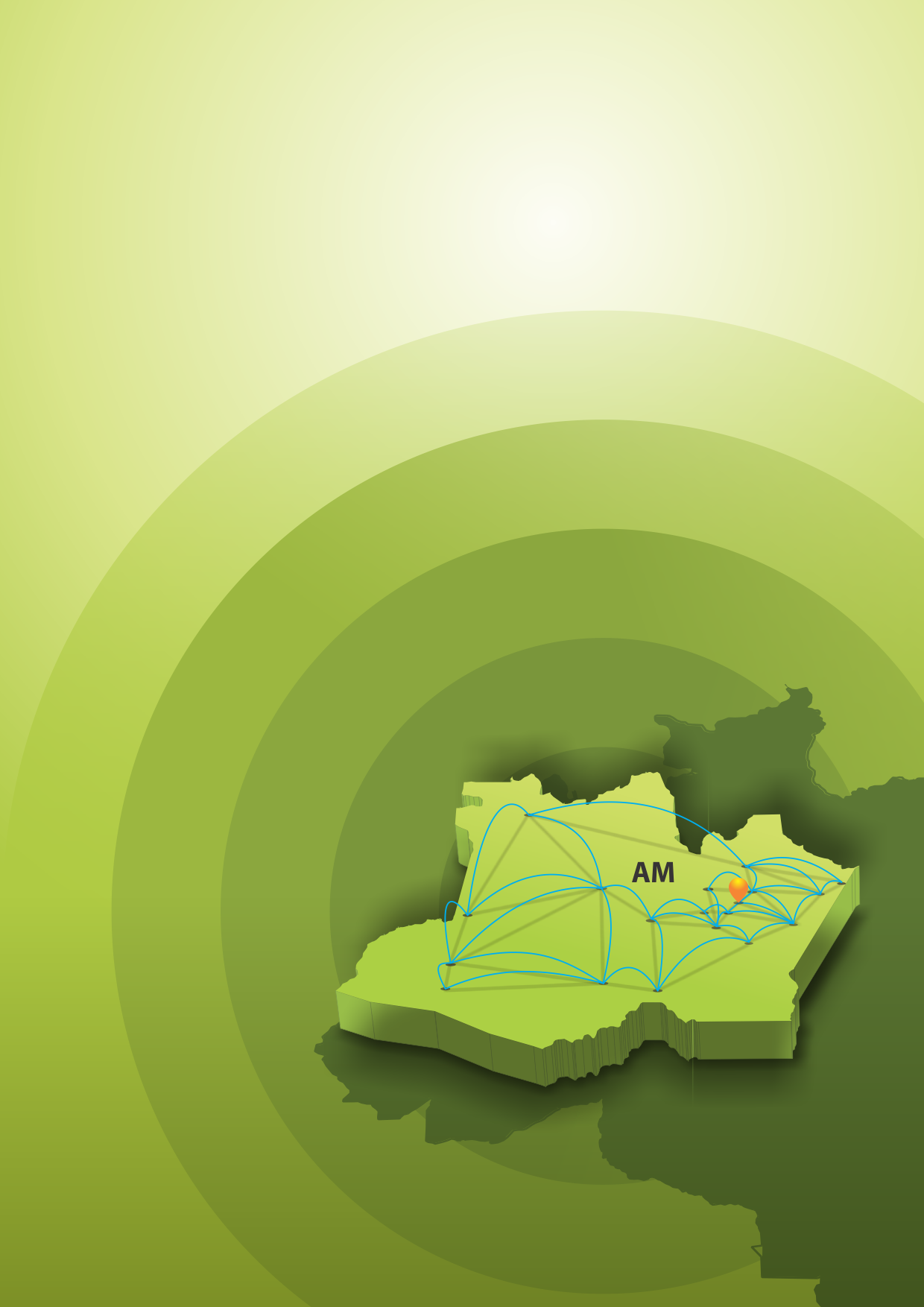 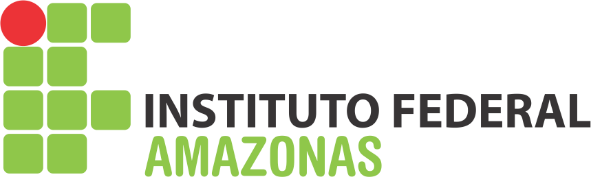 RELATÓRIO DE GESTÃO DO EXERCÍCIO DE 2015	Manaus – Amazonas/2016	RELATÓRIO DE GESTÃO DO EXERCÍCIO DE 2015Relatório de Gestão do exercício de 2015 apresentado à sociedade e aos órgãos de controle interno e externo como prestação de contas ordinária anual a que esta Unidade está obrigada nos termos do art. 70 da Constituição Federal, elaborado de acordo com as disposições da IN TCU nº 63/2010, da DN TCU nº 146/2015 e da Portaria-TCU nº 321/2015 e das orientações do órgão de controle interno Portaria CGU nº 522/2015.
Manaus, março/2016LISTA DE ABREVIAÇÕES E SIGLAS LISTA DE TABELASTabela 1 Quadro Planos de curso e Turmas Ativas	48Tabela 2 Status dos Planos de Curso	56Tabela 3 Quadro Levantamento situacional do PROEJA – IFAM 2015	58Tabela 4 Quadro  Oferta de Cursos de Graduação	61Tabela 5 Resoluções de Aprovação de Cursos	66Tabela 6 Quadro Novas Ofertas de Cursos em 2015	68Tabela 7 E-TEC Idiomas 2015	69Tabela 8 Quadro Cursos Ofertados em EaD – UAB	71Tabela 9 Modalidade de Jovens e Adultos	73Tabela 10 Distribuição de bolsas de Iniciação Científica por programa e por campus do IFAM no período de 2015-2016	77Tabela 11 Relação de Projetos Aprovados de Docentes e Discentes no Edital Nº 008/2014/PPGI/IFAM PADCIT.	81Tabela 12 Valores repassados aos Campi para financiamento da SNCT	83Tabela 13 Cursos de Pós-Graduação Lato e Stricto Sensu do IFAM.	86Tabela 14 Número de servidores participantes dos programas de qualificação por convênio e parcerias	86Tabela 15 a)	Publicação dos números atrasados da Revista Igapó	87Tabela 16 Organização e montagem da boneca dos resumos expandidos para publicação	88Tabela 17 Quadro 01: Resumo dos Projetos do PIBEX	94Tabela 18 Resumo dos Projetos do PAEVE	107Tabela 19 Quadro PRONATEC Cursos FIC- 2015-2- Situação Final	115Tabela 20 Cursos e Quantitativo de alunas certificadas em 2015	116Tabela 21 Oferta de Cursos FIC 2015	117Tabela 22 Relação dos Cursos por Comunidades	123Tabela 23 Ações desenvolvidos no Campus Maués	130Tabela 24 Ações desenvolvidos no Campus Tabatinga	131Tabela 25 Ações desenvolvidos no Campus Parintins	133Tabela 26 Ações desenvolvidos no Campus Parintins	134Tabela 27 Ações desenvolvidos no Campus Lábrea	135Tabela 28 Resumo das ações do NUPA NORTE 1 em 2015.	135Tabela 29 Atividades do NAPNE por Subnúcleos/Campus	136Tabela 30 Ações do Projeto Arumã	139Tabela 31 Atividades Executadas pelo Apoema	140Tabela 32 Resultados da AYTY em 2015	141Tabela 33 Financeiro da Incubadora em 2015	143Tabela 34 Projeto CLAI – Capacitação em Língua Adicionais do IFAM (gratuito), modalidade presencial.	144Tabela 35 Curso e-Tec Idiomas Sem Fronteiras (gratuito), modalidade à distância.	145Tabela 36 Prova de Proficiência em Leitura em Língua Estrangeira.	145Tabela 37 Resumos dos cursos ofertados em 2015	146Tabela 38 Quantitativo de alunos do CI-IFAM Figueiredo	148Tabela 39 Macroprocessos Finalísticos	157Tabela 40 Programa: 2031 - Educação Profissional e Tecnológica	178Tabela 41 Quadro – Ação/Subtítulos – OFSS 01	204Tabela 42 Quadro – Ação/Subtítulos – OFSS 02	205Tabela 43 Quadro – Ação/Subtítulos – OFSS 03	207Tabela 44 Quadro – Ação/Subtítulos – OFSS 04	209Tabela 45 Quadro – Ação/Subtítulos – OFSS 05	211Tabela 46 Outras Ações de Responsabilidade da UJ 01	212Tabela 47 Outras Ações de Responsabilidade da UJ 02	213Tabela 48 Outras Ações de Responsabilidade da UJ 03	214Tabela 49 Quadro Outras Ações de Responsabilidade da UJ 04	215Tabela 50 Outras Ações de Responsabilidade da UJ 05	216Tabela 51 Outras Ações de Responsabilidade da UJ 06	218Tabela 52 Outras Ações de Responsabilidade da UJ 07	219Tabela 53 Outras Ações de Responsabilidade da UJ 08	220Tabela 54 Outras Ações de Responsabilidade da UJ 09	222Tabela 55 Outras Ações de Responsabilidade da UJ 10	223Tabela 56 Quadro – Ações não Previstas LOA do exercício - Restos a Pagar – OFSS 01	224Tabela 57 Quadro – Ações não Previstas LOA do exercício - Restos a Pagar – OFSS 02	225Tabela 58 Ações não Previstas LOA do exercício - Restos a Pagar – OFSS 03	226Tabela 59 Ações não Previstas LOA do exercício - Restos a Pagar – OFSS 04	227Tabela 60 Ações não Previstas LOA do exercício - Restos a Pagar – OFSS 05	228Tabela 61 Ações não Previstas LOA do exercício - Restos a Pagar – OFSS 06	229Tabela 62 Ações não Previstas LOA do exercício - Restos a Pagar – OFSS 07	230Tabela 63 Ações não Previstas LOA do exercício - Restos a Pagar – OFSS 08	231Tabela 64 Quadro – Resumo dos instrumentos celebrados e dos montantes transferidos nos últimos três exercícios	235Tabela 65 Quadro – Resumo da prestação de contas sobre transferências concedidas pela UJ na modalidade de convênio, termo de cooperação e de contratos de repasse.	236Tabela 66 Quadro – Situação da análise das contas prestadas no exercício de referência do relatório de gestão	238Tabela 67 Quadro – Despesas por modalidade de contratação	242Tabela 68 Resultados dos Indicadores – Acórdão TCU n.º 2.267/2005	250Tabela 69 Descrição de Indicadores dos IFETS	251Tabela 70 Titulação do Corpo Docente	252Tabela 71 Relação Candidato por Vaga -  2015	253Tabela 72 Indicadores Gerenciais de RH	267Tabela 73 Absenteísmo	267Tabela 74 Turnover ou Rotatividade	268Tabela 75 Acidentes de Trabalho e Doenças Ocupacionais	268Tabela 76 Afastamentos por motivo de saúde	269Tabela 77 Remoções por motivo de saúde	270Tabela 78 Capacitação	271Tabela 79 Quadro Auditorias realizadas	277Tabela 80 Quadro Demonstração da execução do plano anual de auditoria	278Tabela 81 Quadro Principais constatações e providências adotadas pela Gestão	280Tabela 82 Quadro Ingressos e Egressos no decorrer do exercício	310Tabela 83 distribuição da força de trabalho	311Tabela 84 qualificação da força de trabalho	315Tabela 85 Relatório de Capacitação	316Tabela 86 Custos de Pessoal da Unidade Jurisdicionada	323Tabela 87 Contratos de prestação de serviços não abrangidos pelo plano de cargos da unidade IFAM REITORIA 01	327Tabela 88 Contratos de prestação de serviços não abrangidos pelo plano de cargos da unidade IFAM CMC 02	328Tabela 89 Contratos de prestação de serviços não abrangidos pelo plano de cargos da unidade IFAM CMDI 03	330Tabela 90 Contratos de prestação de serviços não abrangidos pelo plano de cargos da unidade IFAM CMZL 04	331Tabela 91 Contratos de prestação de serviços não abrangidos pelo plano de cargos da unidade IFAM CPRF 05	332Tabela 92 Contratos de prestação de serviços não abrangidos pelo plano de cargos da unidade IFAM CITA 06	334Tabela 93 Contratos de prestação de serviços não abrangidos pelo plano de cargos da unidade IFAM CAM 07	336Tabela 94 Contratos de prestação de serviços não abrangidos pelo plano de cargos da unidade IFAM CSGC 08	337Tabela 95 Contratos de prestação de serviços não abrangidos pelo plano de cargos da unidade IFAM COARI 09	339Tabela 96 Contratos de prestação de serviços não abrangidos pelo plano de cargos da unidade IFAM CTB 10	341Tabela 97 Contratos de prestação de serviços não abrangidos pelo plano de cargos da unidade IFAM CPIN 11	343Tabela 98 Contratos de prestação de serviços não abrangidos pelo plano de cargos da unidade IFAM CMA 12	344Tabela 99 Contratos de prestação de serviços não abrangidos pelo plano de cargos da unidade IFAM CLAB 13	346Tabela 100 Contratos de prestação de serviços não abrangidos pelo plano de cargos da unidade IFAM CLAB 14	347Tabela 101 Contratos de prestação de serviços não abrangidos pelo plano de cargos da unidade IFAM CTEFÈ 15	348Tabela 102 Contratos de prestação de serviços não abrangidos pelo plano de cargos da unidade IFAM CEIR 16	349Tabela 103 Composição do Quadro de Estagiários	353Tabela 104 Quadro 1 – Gestão da Frota de Veículos Reitoria 01	354Tabela 105 Quadro 2 – Gestão da Frota de Veículos Reitoria 01	355Tabela 106 Quadro 3 – Destinação de veículos inservíveis ou fora de uso Reitoria 01	356Tabela 107 Gestão da frota de veículos CMDI 03	359Tabela 108 Quadro 1 – Gestão da Frota de Veículos CSGC 04	361Tabela 109 Quadro  – Gestão da Frota de Veículos CPRF 05	363Tabela 110 Quadro  – Gestão da Frota de Veículos CITA 06/	365Tabela 111 Quadro  – Gestão da Frota de Veículos CSGC 08	369Tabela 112 Quadro  – Gestão da Frota de Veículos CCO 09	371Tabela 113 Quadro  – Gestão da Frota de Veículos CTAB 10	373Tabela 114 Quadro 1 – Gestão da Frota de Veículos CPIN 11	375Tabela 115 Quadro 1 – Gestão da Frota de Veículos CMA 12	377Tabela 116 Quadro  – Gestão da Frota de Veículos CLAB 13	379Tabela 117  – Gestão da Frota de Veículos CHUM 14	381Tabela 118 Gestão do patrimônio imobiliário da União Reitoria 01	387Tabela 119 Cessão de espaços físicos e imóveis a órgãos públicos e órgãos públicos e órgãos e entidades públicas ou privadas CMC 02	388Tabela 120 Gestão do patrimônio imobiliário da União CMC 02	391Tabela 121 Gestão do patrimônio imobiliário da União CMDI 03	392Tabela 122 Gestão do patrimônio imobiliário da União CMZL 04	392Tabela 123 Cessão de espaços físicos e imóveis a órgãos públicos e órgãos e entidades públicas ou privadas CMZL 04	393Tabela 124 Cessão de espaços físicos e imóveis a órgãos públicos e órgãos e entidades públicas ou privadas CPRF 05.1	394Tabela 125 Cessão de espaços físicos e imóveis a órgãos públicos e órgãos e entidades públicas ou privadas CPRF 05.2	395Tabela 126 Gestão do patrimônio imobiliário da União CPRF 05	396Tabela 127 Gestão do patrimônio imobiliário da União CITA 06	396Tabela 128 Gestão do patrimônio imobiliário da União CAM 07	397Tabela 129 Informações sobre imóveis locados de terceiros CAM 07	397Tabela 130 Cessão de espaços físicos e imóveis a órgãos públicos e órgãos e entidades públicas ou privadas CSGC 08	398Tabela 131 Gestão do patrimônio imobiliário da União CSGC 08	398Tabela 132 Gestão do patrimônio imobiliário da União CCO 09	399Tabela 133 Cessão de espaços físicos e imóveis a órgãos públicos e órgãos e entidades públicas ou privadas CTAB 10.1	400Tabela 134 Cessão de espaços físicos e imóveis a órgãos públicos e órgãos e entidades públicas ou privadas CTAB 10.2	401Tabela 135 Gestão do patrimônio imobiliário da União CTAB 10	402Tabela 136 Cessão de espaços físicos e imóveis a órgãos públicos e órgãos e entidades públicas ou privadas CPIN 11.1	403Tabela 137 Gestão do patrimônio imobiliário da União CPIN 11	403Tabela 138 Gestão do patrimônio imobiliário da União CMA 12	404Tabela 139 Cessão de espaços físicos e imóveis a órgãos públicos e órgãos e entidades públicas ou privadas CLAB 13	405Tabela 140 Gestão do patrimônio imobiliário da União CLAB 13	406Tabela 141 Gestão do patrimônio imobiliário da União CHUM 14	406Tabela 142 Gestão do patrimônio imobiliário da União CTFÉ 15	407Tabela 143 Gestão do patrimônio imobiliário da União CEIR 16	407Tabela 144 Informações sobre imóveis locados de terceiros CEIR 16	408Tabela 145 Principais obras e serviços de engenharia relacionadas à atividade fim do IFAM do ano de 2015.	409Tabela 146 Fatores que ocasionaram descumprimento das metas de entrega dos objetos	411Tabela 147 Principais Sistemas de Informações	413Tabela 148 Adoção de critérios de sustentabilidade ambiental na aquisição de bens e na contratação de serviços ou obras 01	415Tabela 149  Adoção de critérios de sustentabilidade ambiental na aquisição de bens e na contratação de serviços ou obras 02	416Tabela 150 Adoção de critérios de sustentabilidade ambiental na aquisição de bens e na contratação de serviços ou obras 05	419Tabela 151 Adoção de critérios de sustentabilidade ambiental na aquisição de bens e na contratação de serviços ou obras 06	420Tabela 152 Adoção de critérios de sustentabilidade ambiental na aquisição de bens e na contratação de serviços ou obras 07	421Tabela 153 Adoção de critérios de sustentabilidade ambiental na aquisição de bens e na contratação de serviços ou obras 08	422Tabela 154 Adoção de critérios de sustentabilidade ambiental na aquisição de bens e na contratação de serviços ou obras 09	423Tabela 155 Adoção de critérios de sustentabilidade ambiental na aquisição de bens e na contratação de serviços ou obras 10	424Tabela 156 Adoção de critérios de sustentabilidade ambiental na aquisição de bens e na contratação de serviços ou obras 11	425Tabela 157 Adoção de critérios de sustentabilidade ambiental na aquisição de bens e na contratação de serviços ou obras 12	426Tabela 158 Adoção de critérios de sustentabilidade ambiental na aquisição de bens e na contratação de serviços ou obras 13	427Tabela 159 Adoção de critérios de sustentabilidade ambiental na aquisição de bens e na contratação de serviços ou obras 14	428Tabela 160 Adoção de critérios de sustentabilidade ambiental na aquisição de bens e na contratação de serviços ou obras 15	429Tabela 161 Adoção de critérios de sustentabilidade ambiental na aquisição de bens e na contratação de serviços ou obras 16	430Tabela 162 Adoção de critérios de sustentabilidade ambiental na aquisição de bens e na contratação de serviços ou obras Analítico	431Tabela 163 Adoção de critérios de sustentabilidade ambiental na aquisição de bens e na contratação de serviços ou obras Sintético	432Tabela 164  Quadro Acórdãos do TCU	434Tabela 165 Quadro - Quantidade de Determinações e Recomendações do TCU	435Tabela 166 Porcentagem de atendimento das Deliberações exaradas pelo TCU no exercício de 2015.	436Tabela 167 Quadro - Acórdãos julgamento de contas de exercícios anteriores que possuem demandas em aberto	437Tabela 168 Quadro - Determinações e Recomendações emitidas em  julgamentos de contas anteriores que possuem demandas em aberto	438Tabela 169 Quadro - Informações quanto aos Relatórios de Auditoria de Gestão emitidos pela CGU que estão em tratamento no PPP.	441Tabela 170 Quadro – Relação recomendação x constatação	442Tabela 171 Quadro - Quantidade de Recomendações recebidas - CGU	443Tabela 172 Despesas com Publicidade	448Tabela 173 Número de participantes por atividade	452Figura 62 Tabela 174 Capas das edições Nexus	454ÍNDICE DE ILUSTRAÇÕESFigura 1 Evolução Histórica do do IFAM	42Figura 2 Status dos Planos de Curso	57Figura 3 Levantamento Situacional - PROEJA 2015	59Figura 4 Cenário Situacional do PROEJA 2015	59Figura 5 Alunos Matriculados 2015	60Figura 6 Cursos de Ensino de Graduação	64Figura 7 Status dos Planos de Curso	67Figura 8 Variação do número de bolsas PIBIC Jr – Ensino Técnico por campus e o % de crescimento no período 2014-2015, 2015-2016.	79Figura 9 Variação do número de bolsas PIBIC – Graduação por campus e o % de crescimento no período 2014-2015, 2015-2016	80Figura 10 Variação do número de bolsas por nível de ensino e o % de crescimento no período 2014-2015, 2015-2016.	80Figura 11 Distribuição de bolsas por Agência de Financiamento	81Figura 12 Servidores afastados para capacitação 2015	86Figura 13 Logotipo da Revista Igapó	89Figura 14 Número de Projetos por área temática	106Figura 15 Projetos do PAEVE por área temática	115Figura 16 Relação dos Cursos por Comunidades	125Figura 17 Formandos do Curso Beneficiamento de Pescado	126Figura 18 Quelônios sendo preparados para soltura	127Figura 19 Número de Produtores atendidos	128Figura 20 Autoridades presentes na Assinatura do Acordo	129Figura 21 Participantes do Curso de Pescador Profissional Nível 1	130Figura 22 Certificação da 1º turma do Curso POP N1	131Figura 23 Panorama de Incubação/ 24 Empresas Incubadas	144Figura 24 Procura por incubação	145Figura 25 Tipos de Receita	146Figura 26 Desempenho do Exame em 2015	151Figura 27 Organograma do IFAM	154Figura 28 PDA 2015 Quantidade de Objetivos por Perspectiva 001	165Figura 29 Portal da PRODIN	177Figura 30 Mapa Estratégico do IFAM	178Figura 31 Plano Plurianual Brasil e o PDI do IFAM	179Figura 32 Formulário de Cadastro dos PDAs	195Figura 33 Exemplo de um plano gerado com dados do SGD	196Figura 34 Página de Documentos do PDA2015	197Figura 35 Relatório gerado a partir de dados do Tesouro Gerencial	198Figura 36 Monitoramento do PDA2015	199Figura 37 Convite para a Runião anual de Avaliação	200Figura 38 Avaliação da Gestão do IFAM  2015	200Figura 39 Questionário aplicado para a avaliação 2015	202Figura 40 Análise do Relacionamento Interpessoal	204Figura 41 Análise do Acesso à Internet	205Figura 42 Restos a Pagar N ão Processados	236Figura 43 Restos a Pagar Processados	236Figura 44 Matrículas por Renda per. Capita	254Figura 45 relação Candidato vaga	256Figura 46 Relação Ingressos/Aluno	257Figura 47 Relação Concluintes/Aluno	258Figura 48 Índice de Eficiência Acadêmica-Concluintes	260Figura 49 Índice de Retenção do Fluxo Escolar	262Figura 50 Relação de Alunos/Docente em Tempo Integral	264Figura 51 Gastos correntes por aluno	265Figura 52 Percentual de Gastos com Pessoal	266Figura 53 Percentual de Gastos com outros Custeios	267Figura 54 Percentual de Gastos com Investimentos	268Figura 55 Demandas atendidas por tipo de manifestação	294Figura 56 Balanço Orçamentário	298Figura 57 Balanço Financeiro	301Figura 58 Balanço Patrimonial	303Figura 59 6.4.4.	Demonstração das variações patrimoniais	305Figura 60 6.4.7.	Demonstração do Fluxo de Caixa	310Figura 61 Recomendações Não atendida x Atendida x Em atendimento	446Figura 62 Tabela 175 Capas das edições Nexus	456LISTA DE ANEXOS E APÊNDICES	SUMÁRIO1.	VISÃO GERAL DA UNIDADE PRESTADORA DE CONTAS	301.1.	Finalidade e Competências	301.2.	Normas e regulamentos de criação, alteração e funcionamento do órgão ou da entidade	321.3.	Ambiente de atuação	371.1.	Macroprocessos finalísticos	1552.	PLANEJAMENTO ORGANIZACIONAL E DESEMPENHO ORÇAMENTÁRIO E OPERACIONAL	1602.1.	Planejamento organizacional	1602.1.1.	Descrição sintética dos objetivos do exercício	1602.1.2.	Estágio de implementação do planejamento estratégico	1722.1.3.	Vinculação dos planos da unidade com as competências institucionais e outros planos	1752.2.	Formas e instrumentos de monitoramento da execução e dos resultados dos planos	1902.3.	Desempenho orçamentário	2042.3.1.	Execução física e financeira das ações da Lei Orçamentária Anual de responsabilidade da unidade	2042.3.2.	Fatores intervenientes no desempenho orçamentário	2332.3.3.	Restos a pagar de exercícios anteriores	2332.3.4.	Execução descentralizada com transferência de recursos	2362.3.4.1.	Informações sobre a estrutura de pessoal para análise das prestações de contas	2412.3.5.	Informações sobre a realização das receitas	2422.3.6.	Informação sobre a execução das despesas	2432.4.	Apresentação e análise crítica de indicadores de desempenho	2512.4.1.	Apresentação e análise dos indicadores de desempenho conforme deliberação do Tribunal de Contas da União	2512.4.2.	Análises dos Resultados dos indicadores de Gestão das IFET	254Fonte: PRODIN/CEPI 2015	255No final do ano de 2015, com a aprovação do novo Regulamento do Estágio Profissional Supervisionado, buscou-se ampliar a oportunidade de sua realização por meio da oferta dos Projetos de Conclusão de Cursos Técnicos (PCCT).	258	264Fonte: PRODIN/CEPI - PROAD 2015	264Fonte: PRODIN/CEPI - PROAD 2015	266Fonte: PRODIN/CEPI - PROAD 2015	2672.4.3.	Indicadores gerenciais sobre recursos humanos	2683.	GOVERNANÇA	274Nesta seção serão apresentadas: a descrição da estrutura de governança do IFAM; aspectos sobre a atuação da auditoria interna,; atividades de correição e apuração de ilícitos administrativos e; gestão de riscos e controles internos.	2743.1.	Descrição da estrutura de Governança do IFAM	274A estrutura de Governança do IFAM é formada pelo Colegiados, a Alta Gestão, os Órgãos de Assessoramento, bem como o Sistema de Controle Interno.	2743.2.	Atuação da unidade de auditoria interna	2783.3.	Atividades de correição e apuração de ilícitos administrativos	2833.4.	Gestão de riscos e controles internos.	2904.	RELACIONAMENTO COM A SOCIEDADE	2934.1.	Canais de acesso do cidadão	2934.2.	Carta de Serviços ao Cidadão	2944.3.	Aferição do grau de satisfação dos cidadãos-usuários	2954.4.	Medidas para garantir a acessibilidade aos produtos, serviços e instalações	2955.	DESEMPENHO FINANCEIRO E INFORMAÇÕES CONTÁBEIS	2975.1.	Desempenho financeiro do exercício	297Pendente	2975.2.	Tratamento contábil da depreciação, da amortização e da exaustão de itens do patrimônio e avaliação e mensuração de ativos e passivos	2975.3.	Demonstrações contábeis exigidas pela Lei 4.320/64 e notas explicativas	298Considerando que a visibilidade não ficou muito boa, todas as demonstrações foram incluídas como anexo desse relatório.	2986.	ÁREAS ESPECIAIS DA GESTÃO	3136.1.	Gestão de pessoas	3136.1.1.	Estrutura de pessoal da unidade	3136.1.1.1.	Análise Crítica	3156.1.1.2.	Qualificação e Capacitação da força de trabalho	3186.1.1.3.	Demonstrativo das despesas com pessoal Custos de Pessoal da Unidade Jurisdicionada/ SETOR FINANCEIRO	3266.1.1.4.	Gestão de riscos relacionados ao pessoal	3276.1.2.	Contratação de pessoal de apoio e de estagiários	3306.2.	Gestão do patrimônio e da infraestrutura	3596.2.1.	Gestão da frota de veículos própria e terceirizada	3596.3.	Gestão da tecnologia da informação	4236.3.1.	Principais sistemas de informações	4236.4.	Gestão ambiental e sustentabilidade	4256.4.1.	Adoção de critérios de sustentabilidade ambiental na aquisição de bens e na contratação de serviços ou obras	4257.	CONFORMIDADE DA GESTAO E DEMANDAS DE ÓRGAOS DE CONTROLE	4477.1.	Tratamento de determinações e recomendações do TCU	4477.2.	Tratamento de recomendações do Órgão de Controle Interno	4537.3.	Medidas administrativas para a apuração de responsabilidade por danos ao Erário	4597.4.	Demonstração da conformidade do cronograma de pagamentos de obrigações com o disposto no art. 50 da Lei 8.666/1993	4597.5.	Informações sobre a revisão dos contratos vigentes firmados com empresas beneficiadas pela desoneração da folha de pagamento	4607.6.	Informações sobre as ações de publicidade e propaganda	4619.	OUTRAS INFORMACOES RELEVANTES	46110.	ANEXOS E APENDICES	468REFERÊNCIAS	469PRESIDENTA DA REPÚBLICADILMA VANA ROUSSEFFVICE-PRESIDENTE DA REPÚBLICAMICHEL MIGUEL ELIAS TEMER LULHAMINISTRO DE ESTADO DA EDUCAÇÃOALOIZIO MERCADANTE SECRETÁRIO DE EDUCAÇÃO PROFISSIONAL, E TECNOLÓGICAMARCELO MACHADO FERESESTRUTURA ORGANIZACIONAL DO IFAMCOMPOSIÇÃO DO CONSELHO SUPERIORPRESIDENTEANTONIO VENÂNCIO CASTELO BRANCO MEMBROSI - Representante Dos DocentesJOSIANE FARACO DE ANDRADE ROCHA JOÃO GUILHERME DE MORAES SILVA LUIZ HENRIQUE CLARO JUNIOR II - Representante Dos Técnicos AdministrativosELISEANNE LIMA DA SILVA ADANILTON RABELO DE ANDRADENAILA EMÍLIA SOARES DE ALMEIDA MONTOLIIII - Representante Dos DiscentesGABRIEL WENDEL SANTOS DA SILVAANDERSON DE ALMEIDA NASCIMENTOEFRAIM MENEZES DE LIMA COSTAIV - Representante Dos EgressosJOSÉ ALBERTO ROCHA DOS SANTOS RACHEL LIMA TUMAV - Representantes Setor Comércio e IndústriaAGOSTINHO DE OLIVEIRA FREITAS JUNIORCELSO PIACENTINIVI - Representante da Federação da Agricultura do Estado do AmazonasLUIZ CARLOS DE ARAÚJO CORDEIROJOÃO GOMES VILELA JÚNIORMEMBROS DO COLÉGIO DE DIRIGENTES DO IFAMI - PresidenteANTONIO VENÂNCIO CASTELO BRANCOII - Pró-ReitoresANTONIO RIBEIRO DA COSTA NETO – PROEN JÚLIO CESAR CAMPOS ANVERES – PROAD (até 15/10/2015)JOSIANE FARACO DE ANDRADE ROCHA – PROAD (início 15/10/2015)ANA MENA BARRETO BASTOS – PPGI (até 10/08/2015)JOSÉ PINHEIRO DE CARVALHO QUEIROZ NETO – PPGI (início 10/08/2015)SANDRA MAGNI DARWICH - PROEXANA MARIA ALVES PEREIRA – PRODIN (até 06/11/2015)JAIME CAVALCANTE ALVES – PRODIN (início 06/11/2015)III - Diretores – Gerais De CampusJÚLIO CÉSAR ARAÚJO DE FREITAS – CMC (até 06/02/2015)MARIA STELA DE VASCONCELOS NUNES DE MELLO – CMC (início pró tempore 06/02/2015. Diretora geral nomEaDa em 26/03/2015)ALLEN BITENCOURT DE LIMA – CAMPUS ITACOATIARAJURANDY MOREIRA MACIEL AIRES DA SILVA – CAMPUS COARIALDENIR DE CARVALHO CAETANO – CAMPUS MANAUS ZONA LESTEJOSÉ PINHEIRO DE CARVALHO QUEIROZ NETO – CAMPUS MANAUS DISTRITO INDUSTRIAL (até 06/02/2015)JOSÉ CARLOS NUNES DE MELO – CAMPUS MANAUS DISTRITO INDUSTRIAL (início pró tempore 26/02/2015. Diretor geral nomEaDo em 26/03/2015)ELIAS BRASILINO DE SOUZA - CSGCJAIME CAVALCANTE ALVES – CAMPUS TABATINGA (até 20/09/2015)GUSTAVO GALDINO RODRIGUES BERNHARD – CAMPUS TABATINGA (início 21/09/2015)JORGE NUNES PEREIRA – CAMPUS HUMAITÁLEONOR FERREIRA NETA TORO – CAMPUS MAUÉSJOSIANE FARACO DE ANDRADE ROCHA – CAMPUS LÁBREA (até 15/09/2015)FÁBIO TEIXEIRA LIMA (início 15/09/2015)PAULO MARREIRO DOS SANTOS JUNIOR – CAMPUS PRESIDENTE FIGUEIREDOGUTEMBERG FERRARO ROCHA – CAMPUS PARINTINSROQUELANE BATISTA DE SIQUEIRA – CAMPUS EIRUNEPÉ (até 04/12/2015)ADANILTON RABELO DE ANDRADE – CAMPUS EIRUNEPÉ (início 05/12/2015)AILDO DA SILVA GAMA – CAMPUS TEFÉFRANCISCO DAS CHAGAS MENDES DOS SANTOS – CAMPUS AVANÇADO DE MANACAPURUCARGOS DE DIREÇÃO DO IFAMREITORANTONIO VENÂNCIO CASTELO BRANCO ASSESSORIA ESPECIALJOÃO MARTINS DIASPEDRO RAIMUNDO DA FONSECA SOARES ASSESSORIA JURÍDICA (até 13/06/2015 - extinta)CARLA CONDÉ MARQUESOLIVEIRA ARAÚJODIRETORA EXECUTIVA (criado em 15/06/2015)CARLA CONDÉ MARQUESOLIVEIRA ARAÚJOCHEFE DE GABINETE DA REITORIASIMONE SANTOS RODRIGUESAUDITORIA INTERNASAMARA SANTOS DOS SANTOSPROCURADORIA FEDERALADELSON MONTEIRO DE ANDRADECOORDENAÇÃO DA UNIDADE DE CORREIÇÃOANTONIO CÉSAR CAVALHEIRO MOIPRÓ-REITORIASPRÓ-REITORIA DE ENSINOANTONIO RIBEIRO DA COSTA NETOPRÓ-REITORIA DE ADMINISTRAÇÃOJÚLIO CESAR CAMPOS ANVERES – (até 15/10/2015)JOSIANE FARACO DE ANDRADE ROCHA – (início 15/10/2015)PRÓ-REITORIA DE PESQUISA, PÓS-GRADUAÇÃO E INOVAÇÃO TECNOLÓGICAANA MENA BARRETO BASTOS – PPGI (até 10/08/2015)JOSÉ PINHEIRO DE CARVALHO QUEIROZ NETO – PPGI (início 10/08/2015)PRÓ-REITORIA DE EXTENSÃOSANDRA MAGNI DARWICH – PROEXPRÓ-REITORIA DE DESENVOLVIMENTO INSTITUCIONALANA MARIA ALVES PEREIRA – PRODIN (até 06/11/2015)JAIME CAVALCANTE ALVES – PRODIN (início 06/11/2015)DIRETORIAS SISTÊMICASDIRETORIA DE GESTÃO DE PESSOASJOSÉ FERNANDES CARVALHO CAVALCANTEDIRETORIA DE GESTÃO DE TECNOLOGIA DA INFORMAÇÃOCARLOS TIAGO GARANTIZADO DIRETORIA DE ADMINISTRAÇÃOYANNA SANTOS DE MEDEIROS (até 15/10/2015)JÚLIO CESAR CAMPUS ANVERES (início 15/10/2015)DIRETORIA DE PLANEJAMENTOJOÃO LUIZ CAVALCANTE FERREIRA DIRETORIA DE PÓS-GRADUAÇÃOFRANCISCO ANTÔNIO SIEBRA LACERDA (até 31/12/2015)DIRETORIA DE ENSINO DE GRADUAÇÃOJOÃO BATISTA NETO (até 07/09/2015)NILTON PAULO PONCIANO (início 08/09/2015)DIRETORIA DE ENSINO MÉDIO E TÉCNICOLUCIENE FÁTIMA DE OLIVEIRA LOPES (até 18/02/2015)LÍVIA DE SOUZA CAMURCA LIMA (início 19/02/2015)DIRETORIA DE EDUCAÇÃO A DISTÂNCIAANTÔNIO RIBEIRO DA COSTA NETO (até 03/05/2015)ELISEANNE LIMA DA SILVA (início 26/06/2015)DIRETORIA DE EXTENSÃO E PRODUÇÃODORANEIDE DA CONCEIÇÃO CAVALCANTE TAHIRAAPRESENTAÇÃOO presente Relatório de Gestão tem, dentre outras, a finalidade de apresentar, com transparência e clareza à sociedade e aos órgãos de controle interno e externo, como prestação de contas ordinária anual a que esta Unidade está obrigada nos termos do art. 70 da Constituição Federal, elaborado de acordo com as disposições da IN TCU Nº 63/2010, da DN TCU Nº 146/2015, da DN TCU Nº 147/2015 e da Portaria-TCU Nº 321/2015 e das orientações do órgão de controle interno Portaria CGU nº 522/2015, as ações da Gestão do Instituto Federal de Educação, Ciência e tecnologia do Amazonas - IFAM, desenvolvidas durante o exercício de 2015.Em cumprimento aos princípios da Administração Pública e demais determinações reguladoras e normativas, bem como subsidia-se nas orientações do Fórum dos Pró-Reitores de Administração e Planejamento – FORPLAN e do órgão de assessoramento do Conselho de Dirigentes dos Institutos Federais - CONIF, que dão respaldo a este documento, cujo mérito consiste no fato de ser resultado da interação com as comunidades interna e externa, por uma atitude de extremo respeito ao crédito financeiro e político que esta Gestão recebe da sociedade, a genuína mantenedora do bem público.Os resultados expostos a seguir refletem o esforço desta gestão e exibem a dedicação para promover Educação Profissional de qualidade no continental Estado do Amazonas.VISÃO GERAL DA UNIDADE PRESTADORA DE CONTASNeste capítulo são apresentadas as finalidades e competências do IFAM, suas normas e regulamentos, uma descrição acerca dos ambientes de atuação relacionados as ensino, a pesquisa e a extensão, o organograma e a descrição dos macroprocessos finalísticos.Finalidade e CompetênciasO Instituto Federal de Educação, Ciência e Tecnologia do Amazonas (IFAM), Autarquia vinculada ao Ministério da Educação (MEC) e Secretaria de Educação Profissional e Tecnológica (SETEC) instituída através da Lei Nº 11.892, de 29 de dezembro de 2008, é uma instituição de educação superior, básica e profissional, pluricurricular e multicampi, especializada na oferta de educação profissional e tecnológica nas diferentes modalidades de ensino, com base na conjugação de conhecimentos técnicos e tecnológicos com as suas práticas pedagógicas.Sua estrutura foi constituída mediante integração do Centro Federal de Educação Tecnológica do Amazonas e das Escolas Agrotécnicas Federais de Manaus e de São Gabriel da Cachoeira.O Decreto Nº 7.566 de 23/09/1909 criou as Escolas de Aprendizes Artífices. Essas Escolas atualmente fazem parte da Rede Federal de Educação, Ciência e Tecnologia, criada pela Lei Nº 11.892, de 29 de dezembro de 2008.O IFAM foi criado nos termos do item IV, do artigo 5º da Lei Nº 11.892/2008 e o estabelecimento dos campi, conforme consta no anexo, item IV, da Portaria Nº 4, de 6 de janeiro de 2009. Conforme o Art. 6° da Lei Nº 11.892/2008, a finalidade do IFAM consiste em: Ofertar educação profissional e tecnológica, em todos os seus níveis e modalidades, formando e qualificando cidadãos visando à atuação profissional nos diversos setores da economia, com ênfase no desenvolvimento socioeconômico local, regional e nacional;Desenvolver a educação profissional e tecnológica como processo educativo e investigativo de geração e adaptação de soluções técnicas e tecnológicas às demandas sociais e peculiaridades regionais;Promover a integração e a verticalização da educação básica à educação profissional e educação superior, otimizando a infraestrutura física, os quadros de pessoal e os recursos de gestão;Orientar sua oferta formativa em benefício da consolidação e fortalecimento dos arranjos produtivos, sociais e culturais locais, identificados com base no mapeamento das potencialidades de desenvolvimento socioeconômico e cultural no âmbito de atuação do Instituto Federal;Constituir-se em centro de excelência na oferta do ensino de ciências, em geral, e de ciências aplicadas, em particular, estimulando o desenvolvimento de espírito crítico, voltado à investigação empírica;Qualificar-se como centro de referência no apoio à oferta do ensino de ciências nas instituições públicas de ensino, oferecendo capacitação técnica e atualização pedagógica aos docentes das redes públicas de ensino;Desenvolver programas de extensão e de divulgação científica e tecnológica;Realizar e estimular a pesquisa básica e aplicada, a produção cultural, o empreendedorismo, o cooperativismo e o desenvolvimento científico e tecnológico; Promover a produção, o desenvolvimento e a transferência de tecnologias sociais, notadamente as voltadas à preservação do meio ambiente.O Instituto Federal de Educação, Ciência e Tecnologia do Amazonas dispõe de Estatuto aprovado pela Portaria Nº 373/IFAM, de 31 de agosto de 2009, publicada no DOU de 1 de setembro de 2009 e Regimento Geral – Resolução Nº 2, CONSUP/IFAM, de 28 de março de 2011, publicado no DOU de 14 de abril de 2011, seção 1. O IFAM, em sua atuação, observa os princípios nortEaDores a seguir:Compromisso com a justiça social, equidade, cidadania, ética, preservação do meio ambiente, transparência e gestão democrática; Verticalização do ensino e sua integração com a pesquisa e a extensão;Eficácia nas respostas de formação profissional, difusão do conhecimento científico e tecnológico e suporte aos arranjos produtivos locais, sociais e culturais;Inclusão de pessoas com deficiências e necessidades educacionais especiais;Natureza pública e gratuita do ensino, sob a responsabilidade da União.Normas e regulamentos de criação, alteração e funcionamento do órgão ou da entidade Para um melhor entendimento da história do IFAM, recorre-se ao conteúdo do livro “De Escola de Aprendizes Artífices a Instituto Federal de Educação, Ciência e Tecnologia do Amazonas: cem anos de história.da professora” (MELLO, 2009) servidora  docente deste Instituto exercendo atualmente a função de Diretora Geral do Campus Manaus Centro.A criação dos Institutos Federais de Educação, Ciência e Tecnologia pelo Governo Federal constituiu uma ação de caráter revolucionário no País, tendo como base a Rede Federal de Educação Tecnológica. Os Institutos surgiram com uma proposta de expansão do ensino técnico e tecnológico jamais vista, uma vez que promovem o ensino nos níveis básico, técnico e tecnológico, incluindo programas de formação e qualificação de trabalhadores, licenciaturas e cursos de pós-graduação lato e stricto sensu.Em 29 de dezembro de 2008, o Presidente da República, Luís Inácio Lula da Silva, sancionou o Decreto Lei Nº 11.892, criando trinta e oito Institutos Federais de Educação, Ciência e Tecnologia, dentre eles, o Instituto Federal de Educação, Ciência e Tecnologia do Amazonas (IFAM).Entretanto, a trajetória da Instituição no Amazonas remonta desde o início do século XX como veremos apresentado na Figura 1 em uma linha do tempo.Figura  Evolução Histórica do do IFAM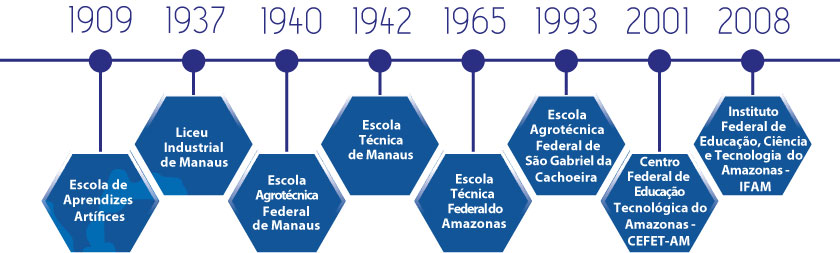 Fonte:  (MELLO, 2009)1909 - O Presidente da República Nilo Peçanha sanciona por meio do Decreto Lei No 7.566, de 23 de setembro, a criação de uma Escola de Aprendizes Artífices, para cada uma das dezenove capitais dos Estados da Federação, possibilitando uma educação profissional primária, pública e gratuita para os pobres e desvalidos da fortuna num Brasil que dava os seus primeiros passos na República.A Escola de Aprendizes Artífices inaugurou com oficinas de alfaiataria e marcenaria para 14 alunos, tendo funcionado primeiramente na Chácara Afonso de Carvalho, situada na Rua Urucará, no bairro Cachoeirinha. Após a transferência de presos da Casa de Detenção de Manaus, em 1916, o local ficou vago e a Escola de Aprendizes Artífices mudou-se pela primeira vez, tendo a possibilidade de aumentar seu espaço físico e, consequentemente, o número de alunos - total de 95 - matriculados. As aulas eram ministradas nos turnos matutino e vespertino, com cursos de desenho aplicado, ensino primário, oficinas de marcenaria, carpintaria, alfaiataria e ferreiro-serralheiro.Cerca de 11 anos depois, em 1927, a Escola mudou-se para o Mercado Municipal da Cachoeirinha, onde passou a receber encomendas para a fabricação de produtos nas oficinas.1937 - Em 13 de janeiro de 1937, por meio da Lei nº 378, a Escola de Aprendizes Artífices de Manaus passa a ser chamada Lyceu Industrial de Manaus. O objetivo era qualificar os filhos dos operários ou dos associados para as artes e os ofícios. É nesse período que surgem as entidades especializadas ao sistema S: O Serviço Nacional de Aprendizagem Industrial (SENAI) e o Serviço Nacional de Aprendizagem comercial (SENAC).1940 - O Campus Manaus Zona Leste tem suas origens na Escola Agrotécnica Federal de Manaus, que remonta ao Patronato Agrícola Rio Branco criado no então território do Acre em 1923, através do Decreto Lei Nº 16.082, e posteriormente transformado em Aprendizado Agrícola, que por meio do Decreto Lei Nº 2.225, foi transferido para o estado do Amazonas. Em Manaus, o Aprendizado Agrícola foi instalado em 19 de abril de 1941, no local chamado Paredão, hoje atual Estação Naval Rio Negro, ao lado da Refinaria de Manaus, a margem esquerda do rio Negro, passando a se denominar Ginásio Agrícola do Amazonas pelo Decreto Lei Nº 53.558, de 13 de fevereiro de 1964, obedecendo a Lei Nº 4.024/1961. Elevado à categoria de Colégio pelo Decreto Lei Nº 70.513, de 12 de maio de 1972, passa a denominar-se Colégio Agrícola do Amazonas, ano no qual foi transferido para suas atuais instalações na Avenida Cosme Ferreira, Bairro São José Operário, na Zona Leste da cidade.1942 - A Escola Técnica de Manaus foi criada pelo Decreto-lei nº 4.127, de 25 de fevereiro de 1942, sendo um instituto oficial de ensino profissional, subordinado à Divisão do Ensino Industrial do Ministério da Educação e Saúde. O prédio estava localizado entre a Av. Sete de Setembro e as ruas Duque de Caxias, Ajuricaba e Visconde Porto Alegre. O prédio foi construído no período entre 1938 a 1941. Segundo o Regimento Interno, a finalidade do Instituto era preparar profissionalmente o trabalhador e deixá-los aptos ao exercício de ofícios e técnicos nas atividades industriais, dando a jovens e adultos da indústria, a oportunidade de uma qualificação que aumentasse a eficiência a produtividade.1965 - Surge a Escola Técnica Federal do Amazonas (ETFAM) por meio da Lei 4.759, de 20 de agosto de 1965. Com a expansão do Polo Industrial de Manaus (PIM), logo surgiu a demanda de mão de obra qualificada para o preenchimento das vagas nas indústrias instaladas no Amazonas. Desta forma, a ETFAM passou a ofertar cursos técnicos em Eletrônica, Mecânica, Química e Saneamento. Além disso, o prédio sofreu melhorias em sua infraestrutura, tais como: a construção do prédio do recreio coberto, do ginásio de esportes, da pista de atletismo e da piscina.A expansão da Rede Federal de Educação foi contemplada no Plano de Desenvolvimento da Educação no governo do presidente José Sarney (1985-1990). E foi através da Portaria Nº 67, do Ministério da Educação, de 6 de fevereiro de 1987, que surgia a primeira Unidade de Ensino Descentralizada (UNED) em Manaus. Esta, entrou em funcionamento em 1992, localizada na Avenida Danilo Areosa, no Distrito Industrial, em terreno cedido pela Superintendência da Zona Franca de Manaus (SUFRAMA).1993 - Criada com o nome de Escola Agrotécnica Marly Sarney, a Escola Agrotécnica de São Gabriel da Cachoeira foi construída em 1988, através do Convênio Nº 041 celebrado entre a Prefeitura de São Gabriel da Cachoeira e Ministério da Educação, referente ao Processo Nº 23034.001074/88-41.O Campus São Gabriel da Cachoeira tem sua origem num processo de idealização que se inicia em 1985, então no governo do Presidente José Sarney, com Projeto Calha Norte, o qual tinha como objetivo impulsionar a presença do aparato governamental na Região Amazônica, com base na estratégia político-militar de ocupação e defesa da fronteira. Fazendo parte das instituições a serem criadas, a partir de 4 de julho de 1986, pelo Programa de Expansão e Melhoria do Ensino Técnico, implementado pelo governo brasileiro.A partir de 1987, o Instituto Socioambiental em parceria com a Federação das Organizações Indígenas do Rio Negro vinha assessorando o processo de demarcação e consolidação das terras indígenas, e a partir de 1995 se inicia um processo de questionamentos sobre a forma de atuação e o papel desta Instituição de ensino no novo contexto territorial da região, visto que agora a necessidade das organizações indígenas legalmente constituídas de buscarem formas de gestão de suas terras demarcadas com a identificação de potencialidades econômicas.Desta forma, em 30 de junho de 1993, o Presidente Itamar Franco, assina a Lei Nº 8.670 que cria a Escola Agrotécnica Federal de São Gabriel da Cachoeira tendo sua primeira Diretoria Pro Tempore, sendo transformada em autarquia através da Lei Nº 8.731, de 16 de novembro de 1993. O início das atividades escolares ocorre em 1995, já no Governo de Fernando Henrique Cardoso, com o ingresso da primeira turma do curso de Técnico em Agropecuária.2001 - Visando o aprimoramento do ensino, da extensão, da pesquisa tecnológica, além da integração com os diversos setores da sociedade e do saber produtivo implanta-se no Brasil os Centros Federais de Educação Tecnológica. Em 26 de março de 2001, por decreto do presidente Fernando Henrique Cardoso, a Escola Técnica Federal do Amazonas (ETFAM) foi transformada em Centro Federal de Educação Tecnológica do Amazonas (CEFET-AM). É nesse período que o Centro de Documentação e Informação Monhangara foi construído na Unidade Sede. 2008 - Em 2008, o Estado do Amazonas contava com três instituições federais que proporcionavam aos jovens o Ensino Profissional, sendo: o Centro Federal de Educação Tecnológica do Amazonas (CEFET-AM), que contava com duas Unidades de Ensino Descentralizadas uma no Distrito Industrial de Manaus e outra no Município de Coari; a Escola Agrotécnica Federal de Manaus e a Escola Agrotécnica Federal de São Gabriel da Cachoeira  que passaram a compor o Instituto Federal de Educação, Ciência e Tecnologia do Amazonas (IFAM). Cada uma autônoma entre si e com seu próprio percurso histórico, mas todas as instituições de referência de qualidade no ensino. Por meio do Decreto Lei Nº 11.892, de 29 de dezembro de 2008, trinta e oito Institutos Federais de Educação, Ciência e Tecnologia foram criados em todo o país.Num processo que está em constante alteração, no fim de 2015, o IFAM já conta com 15 Campi, sendo seis na área metropolitana de Manaus (Manaus Centro, Manaus Distrito Industrial e Manaus Zona Leste, Presidente Figueiredo, Itacoatiara e Manacapuru), Coari, Lábrea, Maués, Parintins, São Gabriel da Cachoeira, Tabatinga, Humaitá, Eirunepé e Tefé proporcionando um ensino profissional de qualidade a todas as regiões do Amazonas. Além dessas Unidades Acadêmicas, o IFAM possui um Centro de Referência localizado no município de Iranduba. É o IFAM proporcionando a Educação Profissional de qualidade com cursos da Educação Básica até o Ensino Superior de Graduação e Pós-Graduação Lato e Stricto Sensu, servindo a sociedade amazonense e brasileira. Atualmente, o IFAM está estabelecido em 23 municípios, sendo três deles, polos de Educação a Distância em Roraima. No primeiro semestre de 2015, a Instituição somou 16.643 alunos, distribuídos em 32 cursos de formação profissional, 128 cursos técnicos presenciais e 13 cursos técnicos em EAD. Além disso, conta com 1.712 servidores em todo o Estado.Ambiente de atuaçãoPró-Reitoria de EnsinoA Pró-Reitoria de Ensino – PROEN compõe a estrutura executiva da gestão macro institucional do IFAM, com atribuições de planejar, superintender, coordenar, fomentar e acompanhar as atividades no âmbito das estratégias, diretrizes e políticas do Ensino, nas suas diversas modalidades, com prioridade para a Educação Profissional e Tecnológica, além das ações relacionadas ao apoio, ao desenvolvimento do ensino e ao estudante do IFAM (artigo 35 do Regimento Geral do Instituto Federal de Educação, Ciência e Tecnologia do Amazonas – IFAM, aprovado pela Resolução Nº 2 do Conselho Superior do IFAM (CONSUP), de 28 de março de 2011) .Educação Profissional Técnica de Nível MédioA oferta dos cursos da Educação Profissional Técnica de Nível Médio é coordenada pela Diretoria Sistêmica de Ensino Médio e Técnico – DET/PROEN com as seguintes competências e atribuições:propor  a  atualização  das  diretrizes  e  regulamentos  dos  cursos  de  Educação  Profissional Técnica de Nível Médio; assessorar a Pró-Reitoria de Ensino na aplicação das diretrizes e regulamentos; fornecer orientação e apoio aos campi na execução dos regulamentos, normas e demais demandas no âmbito dos cursos de Educação Profissional Técnica de Nível Médio; manter  atualizados,  junto  aos  órgãos  governamentais,  os  credenciamentos  e  as informações dos cursos de Educação Profissional Técnica de Nível Médio; acompanhar  o  desenvolvimento  de  projetos  e  programas,  no  âmbito  dos  cursos  de Educação Profissional Técnica de Nível Médio, acordados com órgãos governamentais; acompanhar  o  trâmite  de  processos  internos  relacionados  aos  cursos  de  Educação Profissional Técnica de Nível Médio; propor normas e editais decorrentes das atividades de ensino; organizar  as  informações  visando  à  divulgação  interna  e  externa  dos  cursos,  em articulação com as demaie os campi.A DET participa na organização de Fóruns, reuniões, Webconferências e outras formas de comunicação e de integração com os diversos setores educacionais nos campi do IFAM. Realiza visitas in loco para orientação e acompanhamento das ações referentes ao ensino. Esta Diretoria Sistêmica de EPTNM atua em consonância com a Diretoria Sistêmica de Educação a Distância na oferta dos Cursos da Educação Profissional Técnica de Nível Médio na Forma Subsequente.No Ano Letivo de 2015, foi realizado o acompanhamento de processo de criação, revisão e adequação dos Planos de Curso da Educação Profissional Técnica de Nível Médio nas Formas Integrada, Subsequente, Concomitante (PRONATEC), e Forma Integrada à modalidade de Educação de Jovens e Adultos EJA-EPT.Tabela  Quadro Planos de curso e Turmas AtivasFonte: IFAM PROEN 2015A Tabela 2 e a Figura 2 demonstram que a evolução do processo de regularização dos cursos ofertados pelo IFAM em consonância com o Estatuto do IFAM no que se refere a competência do Conselho Superior em autorizar a criação de cursos no âmbito do Instituto, conforme artigo 10, inciso 12 do referido Estatuto.Tabela  Status dos Planos de CursoFonte: IFAM PROEN 2015Figura  Status dos Planos de Curso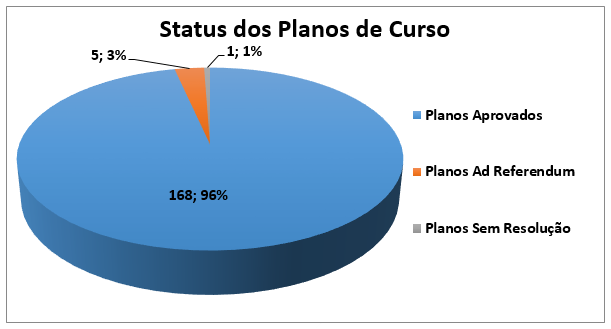 Fonte: DET/PROEN/2015Nota Explicativa: O dado apresentado no Gráfico acima representa o quantitativo e percentual.Educação Profissional Técnica de Nível Médio Integrada à Modalidade da Educação Jovens e AdultosAtendendo às Diretrizes Nacionais do programa, o PROEJA no IFAM pretende contribuir para a superação do atual quadro da Educação Brasileira, em particular no Estado do Amazonas, ao contribuir com oferta de cursos na perspectiva da integração da Educação Profissional à Educação Básica, a partir de metodologia específica.Em 2015, o IFAM ofertou cursos de Educação Profissional Técnica de Nível Médio Integrada à Modalidade de Educação de Jovens e Adultos (EJA-EPT) nos campi Coari, Lábrea, Maués, Manaus Centro, Manaus Distrito Industrial, Manaus Zona Leste e São Gabriel da Cachoeira. Tabela  Quadro Levantamento situacional do PROEJA – IFAM 2015Fonte: DET/PROEN/2015(*) referente à entrada das turmas.Figura  Levantamento Situacional - PROEJA 2015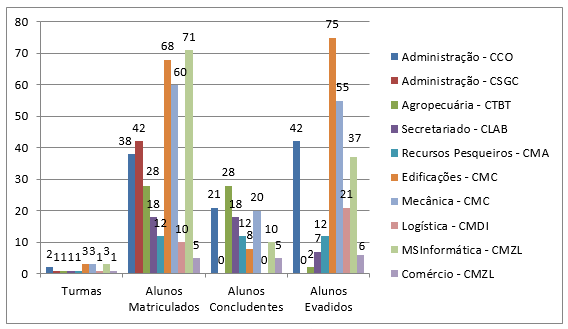 Fonte: Q-Acadêmico 2015Figura  Cenário Situacional do PROEJA 2015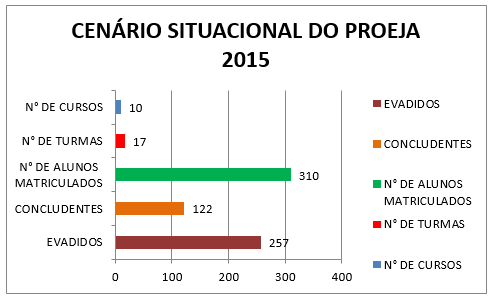 Fonte: Q-Acadêmico 2015Figura  Alunos Matriculados 2015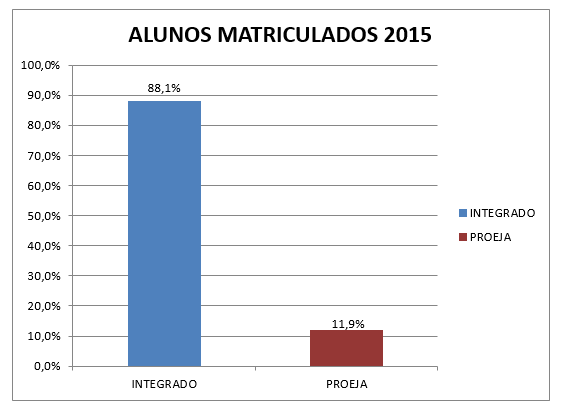 Fonte: SISTEC 2015Os campi que se encontram em fase de implantação (Humaitá, Eirunepé, Itacoatiara, Tefé e Campus Avançado de Manacapuru) não ofertaram cursos EJA-EPT, no entanto todos encontram-se em fase de elaboração ou revisão de seus planos pedagógicos de curso, para ofertas futuras a fim de atender as metas do Plano Nacional de Educação que fixa o percentual de 25% do total de matrículas dos cursos Técnicos de Nível Médio na forma Integrada destinado a oferta na modalidade de EJA-EPT, conforme demonstrado na Figura 5.Programa Nacional de Acesso ao Ensino Técnico, Emprego e Renda - PRONATECO PRONATEC é um programa que tem como objetivo expandir, interiorizar e democratizar a oferta de cursos de Educação Profissional e Tecnológica (EPT), oferecido pela Pró-Reitoria de Extensão e regulamentado em conjunto com a Pró-Reitoria de Ensino e pelo CONSUP, refletindo uma ação de integração entre as duas Pró-Reitorias. Os cursos Técnicos ofertados na forma concomitante estão indicados na Tabela 1 Quadro Planos de Curso e Turmas Ativas.  GraduaçãoOs Cursos de Graduação ofertados em 2015 foram:Tabela  Quadro  Oferta de Cursos de GraduaçãoFonte: IFAM PROEN 2015Figura  Cursos de Ensino de Graduação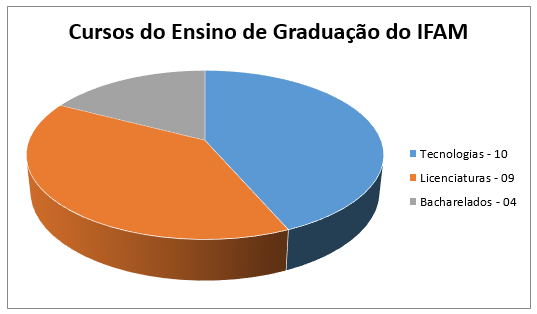   Fonte: Diretoria Sistêmica de Ensino de GraduaçãoPrograma de Apoio à Formação Superior e Licenciaturas Indígenas (PROLIND)  O PROLIND é um programa de apoio à formação superior de professores que atuam em escolas indígenas de educação básica, estimulando o desenvolvimento de projetos de curso na área das Licenciaturas Interculturais em instituições de ensino superior públicas federais e estaduais. O objetivo é formar professores para a docência no ensino médio e nos anos finais do ensino fundamental das comunidades indígenas. No IFAM, está sendo ofertado no Campus São Gabriel da Cachoeira o Curso de Licenciatura para Professores Indígenas do Rio Negro com Formação em Física para 45 professores indígenas em processo de formação da área. Dentre os grupos étnicos atendidos, estão: Tukano, Baniwa, Kuripako, Baré, Tariano, Dessano, Tuyuka, Yanomami, Werekena, Piratapuia, dentre outros.  Programa Nacional de Formação de Professores (PARFOR)  O Plano Nacional de Formação de Professores da Educação Básica consiste no resultado da ação conjunta entre o Ministério da Educação, as Instituições Públicas de Educação Superior e as Secretarias de Educação dos Estados e Municípios. No ano de 2015, o IFAM ofertou vagas para a segunda Licenciatura nas áreas de Física, Química, Matemática e Ciências Biológicas.Educação a DistânciaAtualmente, o Sistema de Educação a Distância do IFAM conta com 22 polos de Apoio Presencial, sendo 19 no Estado do Amazonas e 03 em Roraima, estes frutos da parceria entre IFAM e a Universidade Virtual de Roraima (UNIVIRR).O IFAM com a oferta de cursos pelo Sistema EaD democratiza a qualidade do ensino e o acesso à Educação em todas as formas de ingresso e níveis de ensino Técnico, Graduação e Pós-Graduação (Lato Sensu) e incentiva a comunidade acadêmica, ao uso das Tecnologias de Informação e Comunicação (TICs), sob coordenação dos Núcleos de Tecnologias Educacionais e Educação a Distância (NUTEaDs), presentes nos campi.Atualmente as ações de EaD concentram-se nos seguintes programas de fomento:Rede e-Tec Brasil Tem como finalidade desenvolver a Educação Profissional e Tecnológica na modalidade de educação a distância. O e-Tec é uma das ações que integram o Programa Nacional de Acesso ao Ensino Técnico e Emprego (PRONATEC) que também articulam, dentre as suas atribuições, o Brasil Profissionalizado e a Expansão da Rede Federal de Educação Profissional.A profissionalização, inclusive a distância, deve ser elemento que contribua para o ingresso, permanência e conclusão do Ensino Médio para jovens e adultos.  A modalidade EaD do Instituto Federal do Amazonas (IFAM), através da Rede e-Tec Brasil do Governo Federal, oferece ao todo 13 cursos de Educação Profissional Técnica de Nível Médio, na forma Subsequente. Os cursos técnicos têm por finalidade formar profissionais capacitados para atuação no mundo do trabalho relacionado aos eixos tecnológicos, com especificidade em uma área de conhecimento reconhecida pelos órgãos oficiais e profissionais. Nesse sentido, ela é entendida como estratégia de elevação da escolaridade e deve se articular às demais ações da própria instituição, fortalecendo as possibilidades de permanência e continuidade de estudos.Tabela  Resoluções de Aprovação de CursosFonte: IFAM PROEN 2015Figura  Status dos Planos de Curso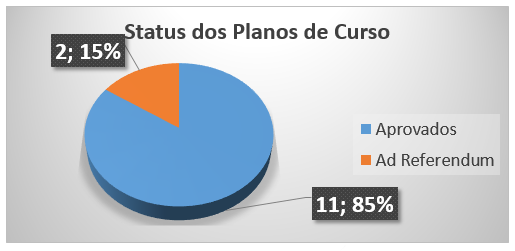 Fonte: IFAM PROEN 2015Pró-FuncionárioO Pró-Funcionário é um programa que visa à formação dos funcionários de escola, em efetivo exercício, em habilitação compatível com a atividade que exerce na escola.  A formação em nível técnico de todos os funcionários é uma condição importante para o desenvolvimento profissional e aprimoramento no campo do trabalho e, portanto, para a carreira.O Decreto n° 7.415, de 30 de dezembro de 2010, instituiu a política nacional de formação dos profissionais da educação básica e dispõe sobre a formação inicial em serviço dos funcionários da escola. Entre seus objetivos fundamentais, está a valorização do trabalho desses profissionais da educação, através do oferecimento dos cursos de formação inicial em nível técnico proporcionados pelo Pró-Funcionário.Tabela  Quadro Novas Ofertas de Cursos em 2015Fonte: Diretoria Sistêmica de Educação a Distância/DEDe-Tec IdiomasCom o objetivo de democratizar o acesso a cursos de idiomas gratuitos e de qualidade reconhecida, o Programa e-Tec Idiomas Sem Fronteiras, lançado nacionalmente no mês de maio de 2015. A iniciativa pertence ao Conselho Nacional das Instituições da Rede Federal de Educação Profissional, Científica e Tecnológica (CONIF) e à Secretaria de Educação Profissional e Tecnológica (SETEC). O Programa oferta a estudantes e servidores da Rede Federal de Educação Profissional cursos de Inglês, Espanhol e, também, de Português para Estrangeiros, na modalidade a distância. O e-Tec Idiomas sem Fronteiras é inédito para a Rede e visa a oferecer cursos de idiomas, capacitando estudantes e servidores para o programa Ciência sem Fronteiras e demais projetos de mobilidade internacional, sendo uma ferramenta importante para o processo de internacionalização e cooperação internacional. Na modalidade a distância, busca atender, de forma qualificada, uma demanda significativa no meio da Educação Profissional. Teve sua implantação aprovada no IFAM através da Resolução nº 79_CONSUP de 13 de novembro de 2015.Tabela  E-TEC Idiomas 2015Fonte: Diretoria Sistêmica de Educação a Distância/DEDUniversidade Aberta do Brasil (UAB)O Sistema UAB foi criado pelo Ministério da Educação no ano de 2005, em parceria com a ANDIFES e Empresas Estatais, no âmbito do Fórum das Estatais pela Educação com foco nas Políticas e a Gestão da Educação Superior. Trata-se de uma política pública de articulação que foi iniciada pela extinta Secretaria de Educação a Distância - SEED/MEC e, posteriormente, incorporada pela Diretoria de Educação a Distância - DED/CAPES com vistas à expansão da educação superior, no âmbito do Plano de Desenvolvimento da Educação – PDE. Tem como principais objetivos:Fomentar as instituições públicas de ensino superior e polos municipais de apoio presencial, visando à oferta de qualidade de cursos de licenciatura na modalidade a distância;Articular as instituições públicas de ensino superior aos polos municipais de apoio presencial, no âmbito da Universidade Aberta do Brasil - UAB;Subsidiar a formulação de políticas de formação inicial e continuada de professores, potencializando o uso da metodologia da educação a distância, especialmente no âmbito da UAB;Planejar, coordenar e avaliar, no âmbito das ações de fomento, a oferta de cursos superiores na modalidade a distância pelas instituições públicas e a infraestrutura física e de pessoal dos polos municipais de apoio presencial, em apoio à formação inicial e continuada de professores para a educação básica.Tabela  Quadro Cursos Ofertados em EaD – UABFonte: Diretoria Sistêmica de Educação a Distância/DEDEspecialização em Educação do Campo – FOMENTO SECADI/FNDE	O Programa de Apoio a Formação Continuada de Professoras no âmbito da Secretaria de Educação Continuada, Alfabetização, Diversidade e Inclusão – SECADI/MEC visa promover e fomentar ações voltadas aos professores que atuam na Educação Básica, prioritariamente das redes públicas de ensino professores, em parceria com Instituições Públicas de Educação Superior – IPES, no âmbito da Rede Nacional de Formação Continuada de Professores na Educação Básica – RENAFOR.Em agosto de 2014, após submissão e aprovação da proposta de curso, o IFAM iniciou as ofertas do Curso de Pós-Graduação Lato Sensu em nível de Especialização em Educação do Campo, ofertado na modalidade a distância, com um quantitativo de 90 vagas destinadas aos professores que atuam nas Escolas Rurais dos Polos/Municípios de Manaus, Manacapuru e Parintins, cuja duração de 18 (dezoito) meses e previsão de término em abril de 2016.Fonte: Diretoria Sistêmica de Educação a Distância/DEDEspecialização em PROEJA – FOMENTO SETEC/FNDECom o objetivo de formar profissionais para atuar no desenvolvimento de processos e projetos alternativos de aprendizagem na educação profissional integrada à educação básica na modalidade de Educação de Jovens e Adultos, considerando as peculiaridades, as circunstâncias particulares e as situações contextuais dos diferentes povos da Amazônia é que no ano de 2013 foi proposta a elaboração da Especialização em Educação Profissional Integrada a Educação Básica na Modalidade de Educação  de  Jovens  e  Adultos  com  Ênfase  na  Modalidade  de Educação Escolar para Indústria, do Campo e Indígena.Tabela  Modalidade de Jovens e AdultosFonte: Diretoria Sistêmica de Educação a Distância/DEDAssistência EstudantilPrograma Nacional de Assistência Estudantil (PAES)  A Política de Assistência Estudantil do IFAM constitui-se em um dos pilares que vem atender o processo de consolidação da nova relação entre estrutura organizacional e gestão com bases inclusivas, tendo como um de seus instrumentos legais o Programa Nacional de Assistência Estudantil-PNAES, que apoia a permanência de estudantes de baixa renda matriculados na Rede Pública Federal de Educação ao dispor sobre a democratização das condições de acesso, permanência e êxito, bem como a redução das taxas de retenção e evasão.Pró-Reitoria de Pesquisa, Pós-Graduação e Inovação A Pró-Reitoria de Pesquisa, Pós-Graduação e Inovação PPGI, fomenta e acompanha as atividades e políticas de Pesquisa, Pós-Graduação e Inovação, integradas ao ensino e à extensão, bem como promove ações e intercâmbio com instituições e empresas na área de fomento à pesquisa, ciência e tecnologia do IFAM.PesquisaA instituição desenvolveu pesquisa científica e tecnológica realizada por seu quadro profissional e por estudantes do ensino profissional, técnico, tecnológico e licenciatura, com a consequente difusão desse conhecimento, por meio dos seguintes programas de iniciação científica:Programas de Bolsa de Iniciação CientíficaO IFAM pactuou convênios com as agências de fomento Fundação de Amparo à Pesquisa do Estado do Amazonas (FAPEAM) e o Conselho Nacional de Desenvolvimento Científico e Tecnológico (CNPq), disponibilizando bolsas de Iniciação Científica para os seguintes programas, no período de 2014-2015 e 2015 a julho 2016:PAIC/FAPEAM - consiste em apoiar, com recursos financeiros e bolsas institucionais, estudantes de graduação interessados no desenvolvimento de pesquisa em instituições públicas e privadas do Amazonas.PIBIC/IFAM - visa o desenvolvimento de projetos científicos tecnológicos aprovados pela Diretoria/Coordenação de Pesquisa de seu Campus com estudantes do Ensino de Graduação e não obtiveram bolsas de órgãos de fomento como FAPEAM e CNPq. Assim a instituição fortalece o processo de disseminação das informações e conhecimentos científicos e tecnológicos básicos e desenvolve atitudes, habilidades e valores necessários à educação científica e tecnológica dos estudantes.PIBIC Jr/IFAM - visa o desenvolvimento de projetos científicos tecnológicos aprovados pela Diretoria/Coordenação de Pesquisa de seu Campus com estudantes do Ensino médio que não obtiveram bolsas de órgãos de fomento como FAPEAM e CNPq.PIBIC/CNPq - visa apoiar a política de Iniciação Científica desenvolvida nas Instituições de Ensino e/ou Pesquisa, por meio da concessão de bolsas de Iniciação Científica (IC) a estudantes de graduação integrados na pesquisa científica. A cota de bolsas de IC é concedida diretamente às instituições, estas são responsáveis pela seleção dos projetos dos pesquisadores orientadores interessados em participar do Programa. Os estudantes tornam-se bolsistas a partir da indicação dos orientadores.PIBITI/CNPq - é um programa financiado pelo Conselho Nacional de Desenvolvimento Científico e Tecnológico CNPq tem por objetivo estimular os jovens do ensino superior nas atividades, metodologias, conhecimentos e práticas próprias ao desenvolvimento tecnológico e processos de inovação.PIBIC EM/CNPq – visa estimular os jovens do ensino médio nas atividades, metodologias, conhecimentos e práticas próprias ao desenvolvimento tecnológico e processos de inovação.Como forma de possibilitar aos servidores pesquisadores que ainda não possuem titulação suficiente para concorrerem a financiamento em órgãos de fomento como a FAPEAM e o CNPq, o IFAM por meio da PRPPGI fortaleceu os Programas de Iniciação Científica PIBIC/IFAM e PIBIC-Jr/IFAM, disponibilizando, em 2015, 183 (cento e oitenta e três) bolsas para o período de 2015-2016, conforme a Tabela 8, abaixo, com o objetivo de:contribuir para a formação e inserção de estudantes em atividades de pesquisa, desenvolvimento tecnológico e inovação;contribuir para a formação de recursos humanos que se dedicarão ao fortalecimento da capacidade inovadora das empresas no País; econtribuir para a formação do cidadão pleno, com condições de participar de forma criativa e empreendedora na sua comunidade.Tabela  Distribuição de bolsas de Iniciação Científica por programa e por campus do IFAM no período de 2015-2016Fonte: IFAM PPGI 2015As Figuras 8, 9, 10, 11 e 12 apresentam a variação do número de bolsas de IC-Jr nos períodos de 2014-2015 e 2015-2016, evidenciando variação negativa para todos os campi, exceto para o campus CMDI, que deu um salto superior a 300%. Na Figura 2, dentre as bolsas de IC destinados aos alunos da graduação PIBIC/IFAM, PIBIC/CNPq e PAIC/FAPEAM, apenas o campus São Gabriel da Cachoeira apresentou variação negativa, da ordem de 70%. Vale ressaltar que neste período a Fundação de Amparo a Pesquisa do Estado do Amazonas (FAPEAM) descontinuou seu programa de Bolsas de PIBICjr, tendo reflexo na variação negativa desta modalidadeFigura  Variação do número de bolsas PIBIC Jr – Ensino Técnico por campus e o % de crescimento no período 2014-2015, 2015-2016.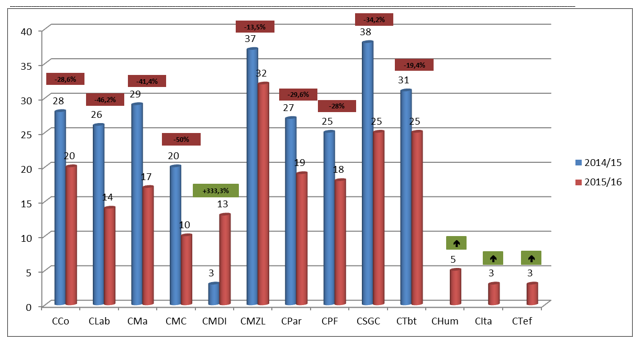 Fonte: IFAM PPGI 2015Figura  Variação do número de bolsas PIBIC – Graduação por campus e o % de crescimento no período 2014-2015, 2015-2016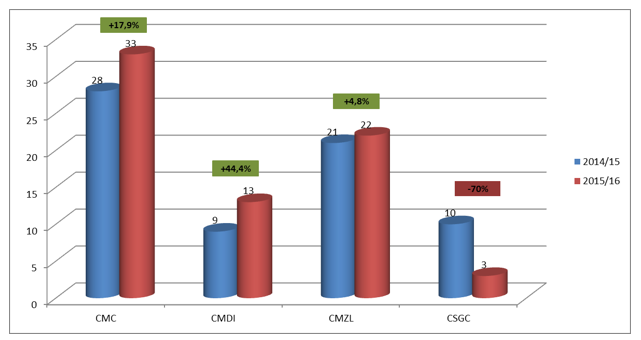 Fonte: IFAM PPGI 2015Figura  Variação do número de bolsas por nível de ensino e o % de crescimento no período 2014-2015, 2015-2016.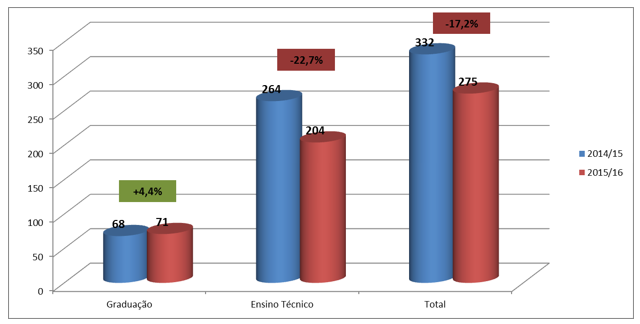 Fonte: IFAM PPGI 2015Figura  Distribuição de bolsas por Agência de Financiamento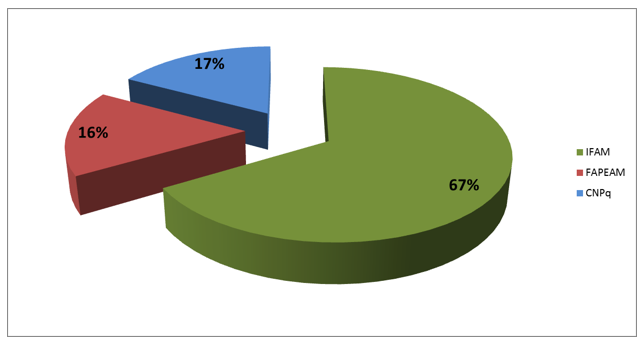 Fonte: IFAM PPGI 2015Programa de Apoio ao Desenvolvimento Científico e de Inovação Tecnológica (PADCIT)O PADCIT foca-se no apoio aos projetos de pesquisa desenvolvidos por docentes interessados no desenvolvimento de Pesquisa Científica e Inovação Tecnológica, com recursos oriundos da LOA, objetivando atender ao Acordo de Metas.O investimento feito no PADCIT ao longo de 2015 foi de R$ 360.800,00 (Trezentos e sessenta mil e oitocentos reais), destinado a fomentar projetos de pesquisa, com base nos critérios de seleção estabelecidos em Edital.Tabela  Relação de Projetos Aprovados de Docentes e Discentes no Edital Nº 008/2014/PPGI/IFAM PADCIT.Fonte: IFAM PPGI 2015Apoio, Promoção e Participação em Evento Científico.12ª Semana Nacional de Ciência e Tecnologia (Edital 004/2014/PPGI/IFAM)Esta ação teve como finalidade financiar os planos de trabalhos para a realização da 12ª Semana Nacional de Ciência e Tecnologia nos campi do IFAM (Tabela abaixo).Tabela  Valores repassados aos Campi para financiamento da SNCTFonte: IFAM PPGI 2015Com o tema principal “Luz, Ciência e Vida”, a 12ª Semana de Ciência e Tecnologia objetivou principalmente mobilizar servidores, em especial docentes, e discentes, em torno de temas e atividades de Ciência e Tecnologia, valorizando criatividade, a atitude científica e a inovação.No IFAM, a 12ª SNCT além de discutir os temas proposto tem como objetivo apresentar trabalhos técnico-científicos desenvolvidos em cada Campus, incentivou a formação de profissionais na área para pesquisa e extensão, promovendo o intercâmbio técnico-cientifico- cultural entre profissionais e a população possibilitando o conhecimento e a discussão dos resultados, a relevância a e impacto da aplicação das pesquisas cientificas e tecnológicas na região.Seminário: Pesquisa aplicada e inovação como processo de desenvolvimento regionalParticipação de Alunos da iniciação científica com trabalho aceito no IX Congresso de Pesquisa e Inovação da Rede Norte Nordeste de Educação Tecnológica – CONNEPI 2015.X Congresso de Pesquisa e Inovação da Rede Norte Nordeste de Educação Tecnológica – CONNEPI 2015 (Edital 005/2015/PPGI/IFAM)O Congresso de Pesquisa e Inovação da Rede Norte Nordeste de Educação Tecnológica (CONNEPI 2015) é um evento anual promovido pela Rede Norte Nordeste de Educação Profissional e Tecnológica e pela Secretaria de Educação Tecnológica (SETEC) do Ministério da Educação. Reconhecendo a importância do evento na consolidação da pesquisa e da publicação científica no IFAM, a participação dos docentes e discentes foi programada no Plano de Ação/2015 da PRPPGI.Ao longo dos anos, o CONNEPI tornou-se um dos mais importantes eventos científicos da rede de educação tecnológica. O CONNEPI tem como público alvo servidores pesquisadores e estudantes da Rede Norte Nordeste de Educação Profissional e Tecnológica e áreas afins que pertençam principalmente as Instituições do Sistema de Educação Profissional e Tecnológica das Regiões Norte e Nordeste. A 10ª edição ocorreu em Rio Branco – AC no Instituto Federal do Acre - IFAC, no período de 30/11 a 03/12/2015.O Instituto Federal de Educação Ciência e Tecnologia do Amazonas – IFAM através da Pró-Reitoria de Pesquisa, Pós-Graduação e Inovação vem trabalhando no sentido de estimular a participação de bolsistas e servidores orientadores no desenvolvimento de pesquisas, publicação e participação em eventos científicos em todos os Campi do IFAM. Ao longo dos anos observamos uma crescente participação dos nossos alunos e professores na submissão e aprovação de trabalhos em eventos científicos. Todos os trabalhos aceitos no evento são publicados em seus anais, porém, a publicação está condicionada a participação do professor e/ou do aluno. Razão pela qual esta PRPPGI trabalha como uma das principais metas em seu Plano de Ação 2015.Pós-GraduaçãoCom a missão de prestar apoio e orientação aos campi no encaminhamento dos processos de criação e avaliação dos cursos de pós-graduação Lato e Stricto Sensu, bem como assessorar a Pró-Reitoria na aplicação e atualização das diretrizes e regulamentos dos referidos cursos de pós-graduação, a Diretoria de Pós-Graduação têm atuado de maneira a aumentar a participação de servidores em Programas de Pós-Graduação.Capacitação de ServidoresNo decorrer de 2015, 60 (Sessenta) servidores do IFAM estiveram afastados para Programas de Pós-Graduação, dos quais quase 90% são Professores de Ensino Básico, Técnico e Tecnológico. No segmento docente, 68% dos afastamentos foram para Doutorado, enquanto que no segmento TAE, 71% foram para Mestrado.Figura  Servidores afastados para capacitação 2015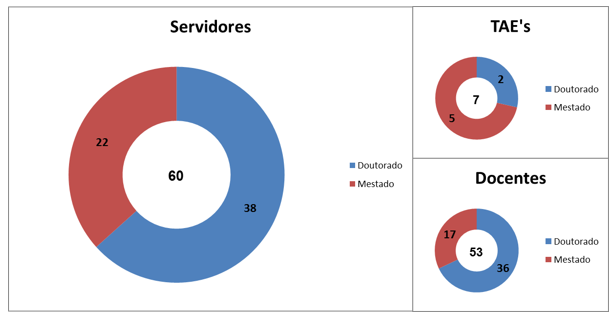 Fonte: IFAM PRPPGI 2015Tabela  Cursos de Pós-Graduação Lato e Stricto Sensu do IFAM.Fonte: IFAM PPGI 2015Convênios/Parcerias – Qualificação do ServidorTabela  Número de servidores participantes dos programas de qualificação por convênio e parceriasFonte: IFAM PPGI 2015Acordos de Cooperação de Pesquisa e Pós-GraduaçãoInstituto de Tecnologia Galileo da Amazônia – ITEGAMFundação Centros de Referência em Tecnologias Inovadoras – CERTIInstituto Federal de Educação, Ciência e Tecnologia do Acre - IFACPublicação da Produção Científica-Acadêmica: Revista IGAPÓA Revista Igapó é uma publicação oficial do IFAM, de caráter multidisciplinar que tem como objetivo contribuir para a divulgação do conhecimento científico, nas diversas áreas do conhecimento. Editada semestralmente no formato eletrônico está aberta em caráter permanente, fluxo contínuo, à submissão de artigos inéditos, busca discutir questões contemporâneas de diversas linhas de pesquisa o que assegura seu caráter interdisciplinar, estimulando o diálogo entre as mais diversas áreas do conhecimento.Publicação dos números atrasados da Revista Igapó conforme descrito no quadro a seguir: Tabela  a)	Publicação dos números atrasados da Revista IgapóFonte: IFAM PPGI 2015Organização e montagem da boneca dos resumos expandidos para publicação nos anais conforme números em atrasos identificado no quadro a seguir:Tabela  Organização e montagem da boneca dos resumos expandidos para publicaçãoFonte: IFAM PPGI 2015Revisão e atualização de cadastro do Conselho Editorial e Adjunto;Treinamento para Sistema de Editoração Eletrônico de Revistas – SEER, ministrado pelo Instituto Brasileiro de Informação em Ciência e Tecnologia – IBICT;Treinamento e divulgação da revista Igapó no encerramento da Semana de Ciência e Tecnologia para o corpo docente do Campus Coari;Reconfiguração do logotipo da revista igapó, como segue na fig. 13 Figura  Logotipo da Revista Igapó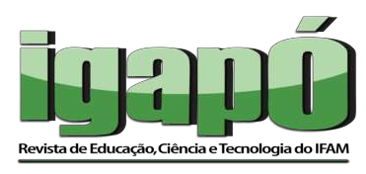 Fonte: IFAM PPGI 2015Pró Reitoria de ExtensãoA Pró-Reitoria de Extensão tem por finalidade promover as ações de extensão do IFAM articulando o saber fazer acadêmico com a realidade socioeconômica e cultural da região, visando ao processo de formação de pessoas e de geração de conhecimento, para obtenção de competências necessárias à atuação profissional e à formação cidadã.As ações de extensão constituem um processo educativo, cultural e científico que articulam o ensino e a pesquisa de forma indissociável para viabilizar uma relação construtiva e transformadora entre o IFAM e a sociedade.A implementação de uma política de Extensão no Instituto reafirma a sua missão e seu comprometimento com o desenvolvimento local e regional promovendo a integração com o mundo do trabalho e o atendimento as demandas sociais, ambientais, econômicas e culturais.Além disso, a política de Extensão considera para o estabelecimento de suas diretrizes os seguintes preceitos legais:1. O artigo 207, da Constituição Brasileira que dispõe: as universidades gozam de autonomia didático-científica, administrativa, de gestão e patrimonial e obedecerão ao princípio da indissociabilidade entre ensino, pesquisa e extensão.2. Os parágrafos IV, VI e VII do Artigo 43, do Capítulo IV, da Lei 9.394/96, no qual, respectivamente, é referido que a educação superior tem por finalidade de “promover a divulgação de conhecimentos culturais, científicos e técnicos que constituem patrimônio da humanidade e comunicar o saber através do ensino, de publicações e de outras formas de comunicação”; ... “estimular o conhecimento dos problemas do mundo presente, em particular os nacionais e regionais, prestar serviços especializados à comunidade e estabelecer com esta uma relação de reciprocidade” e “promover a extensão, abertura à participação da população, visando à difusão das conquistas e benefícios resultantes da criação cultural e da pesquisa científica e tecnológica geradas na instituição.” 3. O parágrafo IV do Artigo 44, da mesma Lei e Capítulo, menciona que a educação superior abrangerá os seguintes cursos e programas “... de extensão, abertos a candidatos que atendam aos requisitos estabelecidos em cada caso pelas instituições de ensino”.4. Os parágrafos VII, VIII e IX, constantes no Artigo 6º, da Seção II, do Capítulo II, da Lei nº 11.892/08, onde respectivamente, refere-se que os Institutos Federais tem por finalidades e características: “... desenvolver programas de extensão e de divulgação científica e tecnológica; realizar e estimular a pesquisa aplicada, a produção cultural, o empreendedorismo, o cooperativismo e o desenvolvimento científico e tecnológico e promover a produção, o desenvolvimento e a transferência de tecnologias sociais, notadamente as voltadas à  preservação do meio ambiente”. Finalmente, ainda na Lei supramencionada encontra-se que, entre outras atribuições, os IF’s “... devem desenvolver programas de extensão e de divulgação científica e tecnológica e orientar a sua oferta formativa em benefício da consolidação e fortalecimento dos arranjos produtivos, sociais e culturais locais, identificados com base no mapeamento das potencialidades de desenvolvimento socioeconômico e cultural no seu âmbito de atuação”. Assim, através das ações extensionistas criam-se novos espaços educacionais que possibilitam uma maior integração com outras instituições, empresas e sociedade como um todo e que propicia um diálogo entre áreas distintas do conhecimento contribuindo para a aplicação dos mesmos para a sociedade.As ações de extensão são identificadas conforme abaixo, de acordo com as dimensões estabelecidas pelo Documento Base ”Extensão Tecnológica”, do Fórum de Pró-Reitores de Extensão da Rede Federal de Educação Profissional Científica e Tecnológica, FORPROEXT, 2012:Programa: conjunto articulado de projetos e outras ações de extensão, preferencialmente de caráter multidisciplinar e integrado a atividades de pesquisa e de ensino;Projeto: conjunto de atividades processuais contínuos, de caráter educativo, social, cultural ou tecnológico com objetivos específicos e prazo determinado que pode ser vinculado ou não a um programa.A partir desta definição de extensão é preciso construir novos parâmetros que orientam o fazer acadêmico da extensão tecnológica da Rede Federal de EPCT.Tais parâmetros propõem dimensões operativas que transversalizam as áreas do conhecimento e os eixos tecnológicos nortEaDores deste fazer. Essas dimensões são organizadas a partir do conjunto de ações desenvolvidas pela Rede Federal de EPCT ao longo dos seus 100 anos de história, descritas a seguir:Desenvolvimento Tecnológico: projetos de pesquisa aplicada no desenvolvimento e aperfeiçoamento tecnológico de produtos, processos bem como a prestação de serviços em parceria com instituições públicas ou privadas nacionais e internacionais com interface de aplicação no mundo produtivo;Projetos Sociais: Projetos que agregam um conjunto de ações, técnicas e metodologias transformadoras, desenvolvidas e/ou aplicadas na interação com a população e apropriadas por ela, que representam soluções para inclusão social, relações etnorraciais, geração de oportunidades e melhoria das condições de vida. Oportunidades de estágio/emprego e a operacionalização pedagógica e administrativa dos mesmos;Cursos de Extensão ou Formação Inicial e Continuada - FIC: Ação pedagógica de caráter teórico e prático, presencial ou a distância planejada, para atender demandas da sociedade, visando o desenvolvimento na atualização e aperfeiçoamento de conhecimentos científicos e tecnológicos com critérios de avaliação definidos e oferta não regular;Projetos Culturais Artísticos, Científicos, Tecnológicos e Esportivos: compreende ações referentes a eventos técnico, social, científico, esportivo, artístico e cultural favorecendo a participação da comunidade externa e/ou interna;Visitas Técnicas: atividade educacional supervisionada cujo objetivo principal é promover uma maior interação dos estudantes das diversas áreas educacionais da instituição com o mundo do trabalho;Empreendedorismo e Associativismo: difusão e aplicação dos conhecimentos e práticas de empreendedorismo e associativismo, com ênfase no cooperativismo, por meio de programas institucionais;Acompanhamento de egressos: Constitui-se no conjunto de ações implementadas que visam acompanhar o itinerário profissional do egresso, na perspectiva de identificar cenários junto ao mundo produtivo e retroalimentar o processo de ensino, pesquisa e extensão.Na implementação das dimensões da extensão tecnológica, o Fórum de Extensão da Rede Federal de EPCT (FORPROEXT) define como práticas orientadoras para formulação das ações extensionistas as seguintes Diretrizes:Contribuir para o desenvolvimento da sociedade constituindo um vínculo que estabeleça troca de saberes, conhecimentos e experiências para a constante avaliação e vitalização da pesquisa e do ensino;Buscar interação sistematizada da Rede Federal de EPCT com a comunidade por meio da participação dos servidores nas ações integradas com as administrações públicas, em suas várias instâncias, e com as entidades da sociedade civil;Integrar o ensino e a pesquisa com as demandas da sociedade, seus interesses e necessidades, estabelecendo mecanismos que inter-relacionem o saber acadêmico e o saber popular;Incentivar a prática acadêmica que contribua para o desenvolvimento da consciência social, ambiental e política, formando profissionais-cidadãos;Participar criticamente de projetos que objetivem o desenvolvimento regional sustentável, em todas as suas dimensões;Articular políticas públicas que oportunizem o acesso a educação profissional estabelecendo mecanismos de inclusão.Neste cenário, a Pró - Reitoria de Extensão do IFAM é o órgão executivo que planeja, superintende, coordena e supervisiona as estratégias, diretrizes e as políticas de extensão, inovação e relações com a sociedade, articuladas ao ensino e a pesquisa, junto com os diversos segmentos sociais ligados ao IFAM.Finalidade e Competências De acordo com a Resolução N° 35 do CONSUP/IFAM/2012 a PROEX é o órgão executivo que planeja, superintende, coordena e supervisiona as estratégias, diretrizes e as políticas de extensão, inovação e relações com a sociedade, articuladas ao ensino e a pesquisa, junto com os diversos segmentos sociais ligados ao IFAM. (Art. 2°)São objetivos da PROEX:Desenvolver atividades de acordo com os princípios e finalidades da educação profissional e tecnológica, em articulação com o mundo do trabalho e os segmentos sociais, dando ênfase à produção, ao desenvolvimento e difusão de conhecimentos científicos e tecnológicos; Estimular e apoiar processos educativos que levam à geração de trabalho e renda e a emancipação do cidadão na perspectiva do desenvolvimento socioeconômico local e regional; Implementar e avaliar programas, projetos e ações de relações internacionais no campo da educação, contemplando o ensino, a pesquisa e a extensão, em articulação com a Reitoria, as Pró-Reitorias e as Direções Gerais dos Campi em consonância com as metas de internacionalização da SETEC/MEC; Realizar ações voltadas preferencialmente para a população em situação de vulnerabilidade social e risco, através das ações voltadas a inclusão social, geração de oportunidades e melhorias das condições de vida;  Propiciar ações de formação inicial e continuada, visando à inserção do trabalhador no mundo do trabalho; Favorecer a interação do ensino e da pesquisa com as demandas da sociedade, seus interesses e necessidades, estabelecendo mecanismos que inter-relacionem o saber acadêmico e o saber popular.Programas em desenvolvimento vinculados à PROEXPrograma Institucional de Bolsas de Extensão (PIBEX)Em 2015, os projetos foram selecionados através do Edital nº 001, de 02 de fevereiro de 2015 PROEX/IFAM, num total de 51 (cinquenta e um) projetos, sendo 09 (nove) de Nível Superior e 42 (quarenta e dois) de Nível Médio, com 06 (seis) meses de duração, a contar de 15 de abril e término em 15 de outubro de 2015.Participaram da seleção 12 (doze) campi, dos quais 11 (onze) tiveram projetos contemplados. Foram alocados R$ 206.100,00 (duzentos e seis mil e cem reais), utilizados em Auxílio Financeiro ao Pesquisador, R$ 76.500,00 (Setenta e Seis Mil e Quinhentos Reais) e Bolsas R$ 129.600,00 (Cento e vinte e nove mil e Seiscentos Reais). Cabe ressaltar que os recursos deste Programa são totalmente do orçamento do IFAM. Tabela  Quadro 01: Resumo dos Projetos do PIBEXFonte: Relatório das Propostas dos Campi 2015Figura 14 Número de Projetos por área temáticaFonte: Relatório das Propostas dos Campi Programa Institucional de Apoio a Eventos de Extensão - PAEVEÉ um programa que visa impulsionar a realização de ações de extensão, na modalidade “EVENTO”, tais como: apresentação e/ou exibição pública, livre ou com clientela específica, do conhecimento ou produto cultural, artístico, esportivo, científico e tecnológico desenvolvido, conservado ou reconhecido pelo Instituto Federal de Educação, Ciência e Tecnologia do Amazonas. O PAEVE foi criado em 2015, atendendo aos objetivos 17 e 18 do PDI, para apoiar a realização de Eventos de Extensão nos campi, envolvendo a sua comunidade interna e externa, com vistas à divulgação da produção extensionista do IFAM e à socialização de saberes entre os partícipes, contribuindo para o fortalecimento da relação indissociável entre ensino, pesquisa e extensão, através da concessão de auxílio financeiro para o desenvolvimento dos projetos, via edital de chamada.Em sua primeira edição, que ocorreu em 2015, os projetos foram selecionados através do edital nº 004, de 01 de junho de 2015, com a participação dos 15 Campi do IFAM, dos quais 14 tiveram projetos selecionados. Foram aprovados 30 projetos, sendo 8 eventos de Mostra de Extensão, 16  Eventos Culturais e 06 Eventos Esportivos, totalizando um valor de R$ 118.000, 00 (cento e dezoito mil reais).Tabela  Resumo dos Projetos do PAEVEFonte: Relatório das Propostas dos Campi Figura  Projetos do PAEVE por área temática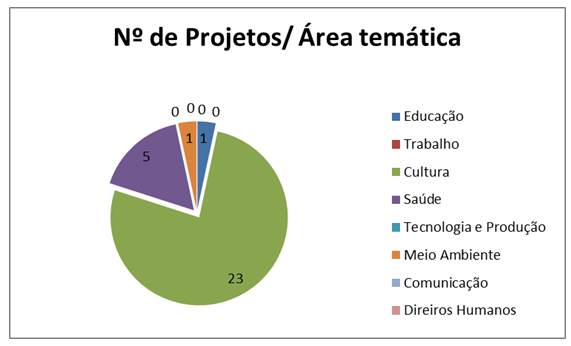 Fonte: Relatório dos Campi Programa de Acesso ao Ensino Técnico e Emprego – PRONATECO Programa Nacional de Acesso ao Ensino Técnico e Emprego - PRONATEC criado pela Lei nº 12.513, de 26 de outubro de 2011, tem como finalidade ampliar a oferta de educação profissional tecnológica, por meio de programas, projetos e ações de assistência técnica e financeira. O Programa tem como objetivos principais: Expandir, interiorizar e democratizar a oferta de cursos de Educação Profissional Técnica de nível médio e de cursos e programas de formação inicial e continuada de trabalhadores; Fomentar e apoiar a expansão da rede física de atendimento da Educação Profissional e Tecnológica; Contribuir para a melhoria da qualidade do Ensino Médio Público, por meio da Educação Profissional e ampliar as oportunidades educacionais dos trabalhadores por meio do incremento da formação profissional. O público beneficiado abrange estudantes do Ensino Médio da rede pública, inclusive da Educação de Jovens e Adultos e trabalhadores.Em 2015, a pactuação ocorreu no segundo semestre, a partir do mês de setembro, sendo homologadas e aprovadas em 08 campi 930 vagas, distribuídas em 39 cursos, sendo 810 vagas em 37 Cursos de Formação Inicial e Continuada-FIC, incluindo as vagas do Programa Mulheres Mil, e 120 vagas em 2 (dois) Cursos Técnicos Concomitantes de Nível Médio, totalizando 930 vagas ofertadas.Para efetivação dos cursos e vagas, foi elaborado e firmado o Termo de Execução Descentralizada (TED) entre o Instituto Federal de Educação Ciência e Tecnologia do Amazonas/IFAM e o Fundo Nacional de Desenvolvimento da Educação/FNDE, no valor total de R$ 2.572.000,00 (dois milhões, quinhentos e setenta e dois mil reais), a fim de subsidiar a operacionalização do PRONATEC 2015, II Semestre. Dos 39 cursos pactuados, 16, foram concluídos, 13, ficaram em andamento e 08 foram cancelados. De acordo com as justificativas enviadas, alguns não foram realizados por problemas com demandantes e outros por falta de recursos para compra de material necessário. Ainda assim, das 810 vagas ofertadas dos Cursos FIC foram matriculados 514 alunos, tendo sido capacitados até o momento 349 alunos, conforme apresentado no quadro abaixo. Em relação aos cursos técnicos concomitantes, encontram-se em desenvolvimento com previsão de conclusão em dezembro de 2016.Cursos ConcomitantesTabela  Quadro PRONATEC Cursos FIC- 2015-2- Situação FinalFONTE: Relatórios dos Campi/2015 e SISTECPrograma Mulheres MilTabela  Cursos e Quantitativo de alunas certificadas em 2015Fonte: IFAM PROEX 2015Cursos de Formação Inicial e Continuada – FICNesta seção, apresenta-se a oferta dos Cursos de Formação Inicial e Continuada com a descrição do Campus, carga horária, nº de Cursos ofertados pela unidade, nº de turmas, nº de matriculas, nº de concludentes e nº de desistentes conforme apresentado na Tabela 21.Tabela  Oferta de Cursos FIC 2015Fonte: IFAM PROEX 2015Ações InclusivasNesta seção, apresentam-se os programas de ações de inclusão social realizados no ano de 2015.Programa de Inclusão SocialO Programa de Inclusão Social do IFAM contempla as ações voltadas para a inclusão de pessoas de qualquer raça, etnia, gênero e pessoas portadoras de deficiência (física, auditiva, visual ou mental). Estas ações são acompanhadas pela Coordenação de Assistência Comunitária e de Ações Inclusivas.Fazem parte desta coordenação: o Núcleo de Formação Humana e Pesquisa Aplicada em Pesca, Aquicultura, Portos e Navegação (NUPA), com 06  subcoordenações, que desenvolveram trabalhos nos campi: Manaus Zona Leste, Tabatinga, Maués, Parintins, Lábrea, Presidente Figueiredo; e o Núcleo de Atendimento a Pessoas com Necessidades Especiais (NAPNE), com uma coordenação Sistêmica vinculada à Proex e onze subcoordenações localizadas nos campi: Manaus Centro, Manaus Distrito Industrial, Manaus Zona Leste, Presidente Figueiredo, Parintins, Coari, Lábrea, Humaitá, Tabatinga, Maués e Tefé.Núcleo de Pesquisa Aplicada em Pesca e Aquicultura (NUPA) - NORTE 1Projeto Pró-pesca e Aquicultura no Alto SolimõesO projeto de “Formação de recursos humanos e aquisição de infraestrutura para fortalecimento da cadeia produtiva da pesca e aquicultura na mesorregião do Alto Solimões”, desenvolvido pelo Campus Tabatinga, teve o seu prosseguimento no ano de 2015, fazendo a capacitação de 509 ribeirinhos e pescadores dos municípios de  abrangência do projeto, conforme a Tabela 22. Foi realizado o registro da conclusão de um dos cursos, conforme apresentado na Figura 17. Além disso, foram conduzidos e entregues os insumos previstos para contribuir com desenvolvimento da pesca manejada e com o escoamento da produção de pirarucu (Arapaima gigas), sendo entregues para cada comunidade 01 mini trator, 01 Canoa de 11 M, 01 caixa isotérmica com capacidade de 03 toneladas, 01 motor Rabeta de 13HP e uma de rede de 100m com malha de 33cm entre nós para a pesca do pirarucu. O campus Tabatinga aguarda a entrega de uma fábrica de ração experimental com capacidade de produção de 40 Kg/h, que será utilizada na busca por formulações que utilizem insumos locais para subsidiar com informações técnicas a indústria de produção de ração instalada no município de Benjamim Constant e contribuir com a expansão das atividades de cultivo de peixes, aves, suínos entre outros.Além disso, o Campus estará recebendo 10 incubadoras adquiridas pelo projeto para subsidiar as pesquisas com espécies nativas de peixes, produzindo alevinos e distribuindo para a região, esta distribuição contribuirá para o desenvolvimento da piscicultura na região, pois a disponibilidade a alevinos na região é um dos grandes gargalos para o crescimento dessa atividade no Alto Solimões.Tabela  Relação dos Cursos por ComunidadesFonte: Relatório de Gestão 2015 do NUPA NORTE 1Figura  Formandos do Curso Beneficiamento de Pescado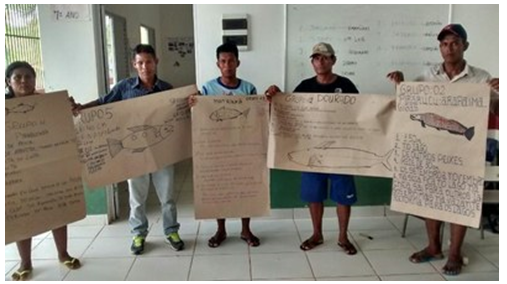 Relatório de Gestão 2015 do NUPA NORTE 1Projeto Monitoramento e conservação de quelônios na Terra Indígena AndiráO Projeto de Extensão Manejo Quelônios na Terra Indígena Andirá – Marau no Município de Maués-AM faz parte do Programa Pé de Pincha, da Universidade Federal do Amazonas (UFAM), financiado pelo recurso do Programa e Petrobras Ambiental. Tem o apoio do Consórcio dos Produtores Sateré-Mawé (CPSM), da Secretaria de Meio Ambiente, Produção e Abastecimento de Maués e do campus Maués/IFAM. O projeto visa a conservação de quelônios e em 2015, foram soltos na região 1.111 filhotes de quelônios (waworiria na língua sateré), conforme apresentado na Figura 18. Esse resultado só foi possível devido à participação no monitoramento e conservação de quelônios do povo Sateré-Mawé. Figura  Quelônios sendo preparados para soltura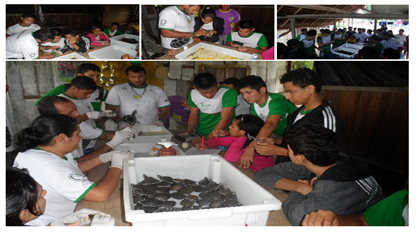 Fonte: Relatório de Gestão do NUPA NORTE 1 2015Projeto Pro-Rural Aquicultura É um Projeto de Pesquisa e Transferência de Tecnologia, que tem como um dos principais objetivos o desenvolvimento da aquicultura no Estado do Amazonas, financiado pela Secretaria de Produção Rural do Estado do Amazonas (SEPROR) e a Fundação de Amparo à Pesquisa no Estado do Amazonas (FAPEAM), por meio do Programa Pró-Rural.A execução do projeto é feita por pesquisadores do IFAM - campus Presidente Figueiredo e colaboradores do Núcleo de Pesquisa Aplicada à Pesca e Aquicultura-NUPA NORTE 1. Foram contratados 40 técnicos (28 de nível médio e 12 técnicos de nível superior) para atuarem na transferência de tecnologia em Boas Práticas de Manejo na Aquicultura, que foram distribuídos em 21 municípios do Amazonas. As atividades de campo são registradas em formulários e posteriormente depositadas no banco de dados online, hospedado no datacenter do IFAM. A Figura 18 apresenta o número de produtores atendidos, estes em sua maioria, nunca haviam sido assistidos pelo sistema oficial de extensão rural.Figura  Número de Produtores atendidos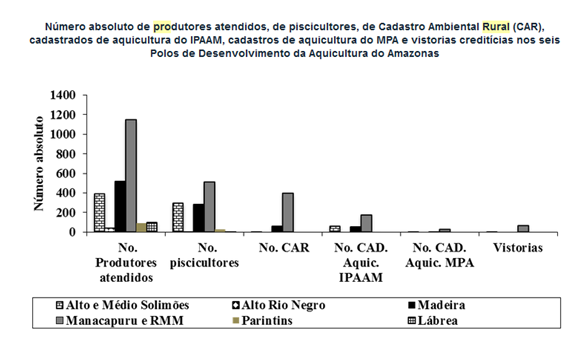 Fonte: Relatório de Gestão do NUPA NORTE 1Principais Ações realizadas em 2015.Após três anos de articulação da Pró-reitora de Extensão e o NUPA NORTE 1 com a Marinha do Brasil e o Ministério da Pesca e Aquicultura (MPA) foram assinados dois Acordos de Cooperação Técnica, ACT nº 004 e 005/2014, visando à formação de aquaviários no Estado do Amazonas. Foi feito um registro fotográfico do momento em que foi firmado o acordo conforme apresentado na Figura 19 . Figura  Autoridades presentes na Assinatura do Acordo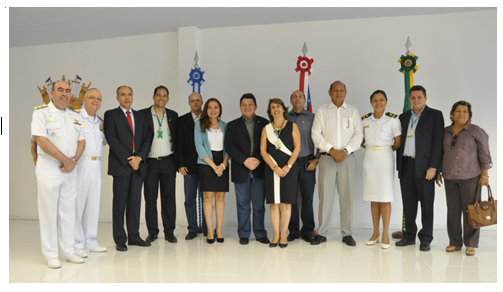 Fonte: Relatório de Gestão do NUPA NORTE 1O desdobramento da assinatura dos Acordos resultou no Workshop do Curso de Pescador Profissional Nível 1 da Educação Profissional Marítima, promovido pela PROEX/NUPA, no período de 26 a 28 de outubro, no Campus Manaus Centro (CMC), com objetivo de capacitar os profissionais para oferta dos cursos em que o IFAM foi acreditado pela Marinha do Brasil. O Workshop possibilitou a troca de experiências com os centros de referência da rede, por meio dos instrutores do Instituto Federal do Ceará, Professor João Mendes Santana e do Instituto Federal da Paraíba, Professora Ariana Silva Guimarães, ambos com larga experiência em cursos da Educação Profissional Marítima, conforme apresentado na Figura 20.Participaram do Curso o Coordenador do NUPA Norte1 e os Subcoordenadores dos Campi, representante da SUSAM, Federação das colônias dos Pescadores do Estado do Amazonas e Marinha do Brasil.Figura  Participantes do Curso de Pescador Profissional Nível 1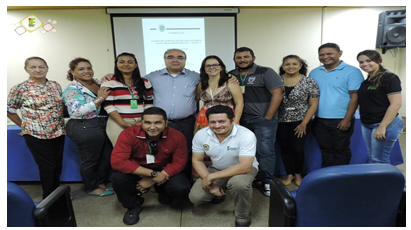 Fonte: Relatório de Gestão do NUPA NORTE 1A primeira turma a concluir, o curso de Pescador Profissional POP N1 foi a do Campus Parintins, no qual 17 pescadores e filhos de pescadores concluíram a capacitação e receberam suas carteiras de aquaviários que lhes habilita a navegar nas águas dos rios da Amazônia, conforme apresentado na Figura 21. No Campus Manacapuru, as primeiras disciplinas do curso foram ministradas em dezembro, e o Campus Manaus Centro tem previsão de oferta para 2016.Figura  Certificação da 1º turma do Curso POP N1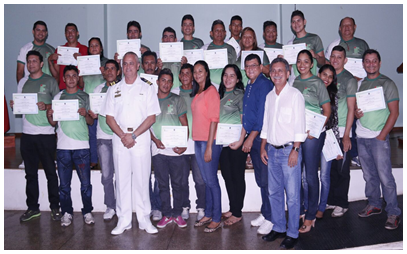 Fonte: Relatório de Gestão do NUPA NORTE 1O Núcleo de Formação Humana e Pesquisa Aplicada à Pesca e Aquicultura – NUPA 1  foi  criado por meio do Termo de Cooperação Técnica n° 002/2006, firmado entre o MEC/ SETEC e a Secretaria Especial de Aquicultura e Pesca da Presidência da República – SEAP/PR. Com sede no Instituto Federal do Amazonas,  tem por objetivo auxiliar o Ministério da Educação MEC/SETEC e o Ministério da Pesca e Aquicultura na condução e gestão da Política para a Formação Humana na Área da Pesca Continental e Aquicultura Familiar. No ano de 2015 o NUPA  se fazia presente, como subnúcleos, em seis dos 15 campi do IFAM, sendo eles Manaus Zona Leste, Presidente Figueiredo, Maués, Tabatinga, Parintins e Lábrea. Diversas ações foram desenvolvidas como apresentado nas Tabelas 23, 24, 25 26, 27 e 28 a seguir. Indicadores dos subnúcleos do NUPA nos Campi 2015Tabela  Ações desenvolvidos no Campus MauésRelatório de Gestão 2015 PROEXTabela  Ações desenvolvidos no Campus TabatingaRelatório de Gestão 2015 PROEXTabela  Ações desenvolvidos no Campus ParintinsRelatório de Gestão 2015 PROEXTabela  Ações desenvolvidos no Campus ParintinsRelatório de Gestão 2015 PROEXTabela  Ações desenvolvidos no Campus LábreaRelatório de Gestão 2015 PROEXTabela  Resumo das ações do NUPA NORTE 1 em 2015.Relatório de Gestão 2015 do NUPA NORTE 1Núcleo de Atendimento a Pessoas com Necessidades Especiais – NAPNEEm 2015, foi realizado II Encontro dos NAPNES do IFAM, estiveram presentes representantes de 10 subnúcleos e a equipe da Coordenação Sistêmica do NAPNE. Foram realizados 15 eventos cujo tema foi relacionado à inclusão de pessoas com deficiência e 11 cursos de formação inicial e continuada, mais 03 oficinas na perspectiva inclusiva. Outros dados podem ser visualizados na Tabela 29 abaixo: Tabela  Atividades do NAPNE por Subnúcleos/CampusFonte: Relatório de Gestão do NAPNE SistêmicoProjeto Arumã – Curso De Educação Especial Na Perspectiva Da Educação Inclusiva (Nível Aperfeiçoamento)O Projeto Arumã, criado em 2010, com a finalidade de oferecer na modalidade de Formação Inicial e Continuada, capacitação em Educação Especial na Perspectiva da Educação Inclusiva aos professores, gestores, pedagogos e funcionários da Educação Básica em práticas e estratégias de adequação ao processo de ensino e aprendizagem nas classes comuns, para o atendimento a PcDs, promovendo, dessa forma, uma educação de qualidade, sensibilizadora e inclusiva. Tendo em vista a nova Política Nacional de Educação Especial na Perspectiva da Educação Inclusiva, os cursos de formação de professores tornaram-se ação contínua nos Institutos Federais, inclusive o Projeto Arumã no Instituto Federal do Amazonas. O curso oferecido pelo Programa Arumã consta no Catalogo Nacional de Cursos da Secretaria de Educação Continuada, Alfabetização, Diversidade e Inclusão (SECADI), do Ministério da Educação (MEC). Os recursos são oriundos do MEC/SECADI, por meio de descentralização orçamentária e financeira anual na Matriz Orçamentária de cada Instituição de Ensino.Em 2015, o IFAM não recebeu o crédito orçamentário para o projeto, porém foram realizadas duas turmas em parceria com a Prefeitura de Oriximiná-Pará (passagens, hospedagem e alimentação dos formadores) e o Núcleo de Atendimento de Pessoas com Necessidades Especiais do IFAM (professores formadores).  Foram atendidos 80 alunos, conforme apresentado na Tabela 30. Tabela  Ações do Projeto ArumãFonte: Relatório de Gestão do NAPNE SistêmicoNúcleo de Tecnologia Assistiva do Instituto Federal Do Amazonas - Projeto ApoemaO Núcleo de Tecnologia Assistiva foi instituído no Instituto Federal do Amazonas, através da Portaria nº 1.219 – GR/IFAM, em 14 de novembro de 2012, com a finalidade de elaborar projetos de pesquisa, desenvolvimento ou inovação voltados para a melhoria da qualidade de vida das pessoas com deficiência ou mobilidade reduzida. Composto por 4 Subgrupos de Trabalho, instituídos pela Portaria nº 1.412 – GR/IFAM, em 17 de dezembro de 2012, assim denominados Acessibilidade Pedagógica, Acessibilidade Arquitetônica, Acessibilidade Virtual e Acessibilidade em Comunicação e Informação. O subgrupo acessibilidade Pedagógica utilizou os recursos de tradução de autodescrição e Linguagem Brasileiras de sinais (LIBRAS) para adaptar obras literárias a fim de atender as pessoas com deficiência, conforme pode ser observado na Tabela 31.Tabela  Atividades Executadas pelo ApoemaFonte: Relatório de Gestão do NAPNE SistêmicoPrograma de empreendedorismoIncubadora de Empresas do IFAMA AYTY - Incubadora de Empresas do IFAM, uma das primeiras do Amazonas, foi fundada em 13 de junho de 2003, como resultado do esforço de um grupo de pessoas e entidades, lideradas pelo SEBRAE-AM dispostas a levar adiante uma ideia de apoio à inovação, à geração de novas tecnologias, negócios e ao empreendedorismo visando oferecer oportunidades para o trabalho autônomo e criativo, preferencialmente, aos alunos finalistas e egressos do Instituto Federal de Educação, Ciência e Tecnologia do Amazonas-IFAM.Desde então, foram mais de 25 empresas incubadas, algumas das quais de projeção regional. Ao longo de sua existência, ao mobilizar interessados, orientar empreendedores, promover capacitações e outros eventos de inovação, realizar parcerias com outras entidades de apoio ao empreendedorismo e instituições de ensino e cooperar com organismos internacionais, a AYTY está em processo de certificação do CERNE.Estes resultados, ao mesmo tempo em que atestam a viabilidade de se investir em inovação, fazem com que se vislumbre um futuro de oportunidades, que devem ser aproveitadas para que esta região seja competitiva no mercado nacional e mundial.A Tabela 32 mostra as ações e resultados do exercício em questão.Tabela  Resultados da AYTY em 2015Fonte: Relatório de Gestão da AYTY 2015A Figura 22 apresenta a evolução histórica do número de empreendimentos incubados por ano, é possível observar que em 2015 o número de empresas incubadas foi superior em relação aos últimos cinco anos, sendo inferior somente ao exercício de 2005 e sendo equivalente ao ano de 2009, demonstrando a preocupação do IFAM em manter a iniciativa de prestar a assistência aos novos empreendedores colocando no mercado de trabalho, empresas mais consolidadas.Figura  Panorama de Incubação/ 24 Empresas Incubadas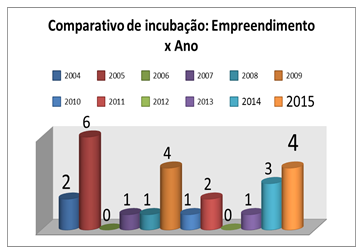 Fonte: Relatório de Gestão da AYTY 2015A Tabela 33 e a Figura 23 apresentam o demonstrativo financeiro dos recursos utilizados na incubadora.Tabela  Financeiro da Incubadora em 2015Fonte: Relatório de Gestão da AYTY 2015Figura  Tipos de Receita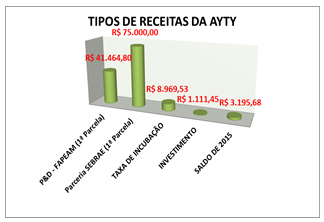 Fonte: Relatório de Gestão da AYTY 2015Ações de InternacionalizaçãoCentro de IdiomasO Centro de Idiomas do IFAM (CI-IFAM) foi criado através da Resolução nº 47, de 26 de dezembro de 2013, como órgão de apoio ao Ensino, à Pesquisa e à Extensão e tem por finalidade consolidar e democratizar o ensino de idiomas no IFAM, promovendo a oferta de cursos de Línguas Estrangeiras, Português para Estrangeiros, Libras e Línguas Indígenas, na modalidade de Formação Inicial e Continuada (FIC), presenciais ou à distância, aos alunos, servidores e comunidade externa.O CI-IFAM possui regimento interno próprio aprovado pela Resolução nº 48/2014/CONSUP-IFAM, onde constam as normas referentes a sua organização, funcionamento, competências e organização didático-pedagógica. A institucionalização do Centro no campus ocorrerá através de Portaria do Diretor Geral.Em nível sistêmico, o CI-IFAM encontra-se sob a coordenação da Pró-Reitoria de Extensão (PROEX) e no âmbito dos campi à Direção Geral, por meio do Setor de Extensão. A seguir, são descritos os resultados, por campus: Campus Manaus Centro O Relatório visa apresentar dados quantitativos e qualitativos dos cursos ofertados durante o 2º semestre de 2015, pelo Centro de Idiomas do IFAM, Campus Manaus Centro, conforme apresentado nas Tabelas 34,35 e 36.Tabela  Projeto CLAI – Capacitação em Língua Adicionais do IFAM (gratuito), modalidade presencial.Fonte: Relatório de Gestão do CI/IFAMTabela  Curso e-Tec Idiomas Sem Fronteiras (gratuito), modalidade à distância.Fonte: Relatório de Gestão do CI/IFAMTabela  Prova de Proficiência em Leitura em Língua Estrangeira.Fonte: Relatório de Gestão do CI/IFAMCampus Manaus Distrito Industrial No ano de 2015, foram ofertadas 05 turmas no primeiro semestre e 04 turmas no segundo semestre, conforme apresentado na Tabela 37.Tabela  Resumos dos cursos ofertados em 2015Fonte: Relatório de Gestão do CI/IFAMCampus Manaus Zona LesteNão houve oferta de Cursos pelo Centro de Idiomas em 2015;Outubro/2015 - Foi realizada reunião com a Proex para visitação das futuras instalações do Centro de Idiomas;Foram recebidos os equipamentos e mobiliários, adquiridos com recursos da Reitoria, para estruturar o Centro de Idiomas do CMZL;Outubro, novembro e dezembro/2015 - Realizadas várias reuniões de planejamento das ações para 2016 com os membros do Centro de Idiomas.Campus Presidente FigueiredoO Curso Gratuito Básico de Francês foi realizado, por meio do Programa de Cooperação Internacional Brasil-França. Foram trabalhadas as questões linguísticas básicas e culturais da França através de uma metodologia visual e comunicativa. A Tabela 38 apresenta o demonstrativo dos participantes:Tabela  Quantitativo de alunos do CI-IFAM FigueiredoFonte: Relatório de Gestão do CI/IFAMCampus São Gabriel da Cachoeira  Foram recebidos os equipamentos e mobiliários, adquiridos com recursos da Reitoria, para estruturar o Centro de Idiomas do CSGC. Em fase de organização de espaço para acolher a estrutura mínima necessária ao Centro de Idiomas. Portanto, não houve oferta de cursos pelo Centro de Idiomas em 2015.Exame de Proficiência em Inglês TOELF ITPEm 2015 deu-se início a oferta de vagas para o Exame de Proficiência TOEFL-ITP, para servidores e estudantes do IFAM. Os resultados da oferta encontram-se na Figura 26, a seguir:Figura  Desempenho do Exame em 2015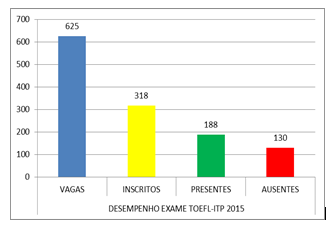 Fonte: Relatório de Gestão do CI/IFAMAcordo de Cooperação com a Embaixada FrancesaEm 2015, ainda como parte do Acordo de Cooperação com a Embaixada da França, iniciada em maio de 2014, o IFAM contou com a colaboração de 02 estagiárias, as quais ministraram cursos de Francês em alguns Campi.Programa IFAM InternacionalA Diretoria de Relações Interinstitucionais e Comunitárias – DIRINTER, em parceria com a Pró Reitoria de Pesquisa, Pós Graduação e Inovação e apoio da Reitoria, por meio do Edital Nº 005/2015 – PROEX, procedeu à seleção de 10 alunos do IFAM, sendo 08 do Curso de Medicina Veterinária, do Campus Manaus Zona Leste e 02 de Engenharia Civil, do Campus Manaus Centro, para participarem de um semestre de estudos no Instituto Politécnico de Bragança em Portugal. No total foram investidos R$ 193.375,40 (Cento e noventa e três mil trezentos e setenta e cinco reais e quarenta centavos) distribuídos conforme Tabela 39 a seguir. Tabela  Detalhamento dos Valores das Bolsas por Aluno participante do ProgramaFonte: IFAM PROEX 2015A Figura 25 registra o momento do embarque dos alunos com destino a PortugalFigura  Embarque dos alunos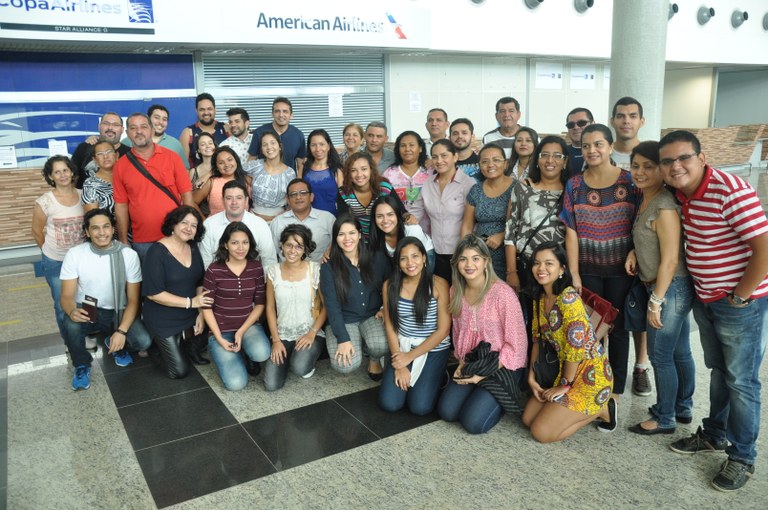 Fonte: IFAM PROEX 2015Resumo de Desempenho das Ações de Extensão nos CampiCada Campus possui um Setor de Extensão responsável para coordenar as ações demonstradas no quadro abaixo, que resultam na interação dialógica entre o IFAM e a Sociedade. Tabela  Resumo das ações dos campiFonte: IFAM PROEX 2015OrganogramaA Figura 17 representa a estrutura formal da Reitoria do IFAM através do organograma institucional. Salienta-se que abaixo da Reitoria se encontram as Diretorias dos Campi os quais, por sua vez, tem seu próprio organograma, não apresentado neste Relatório.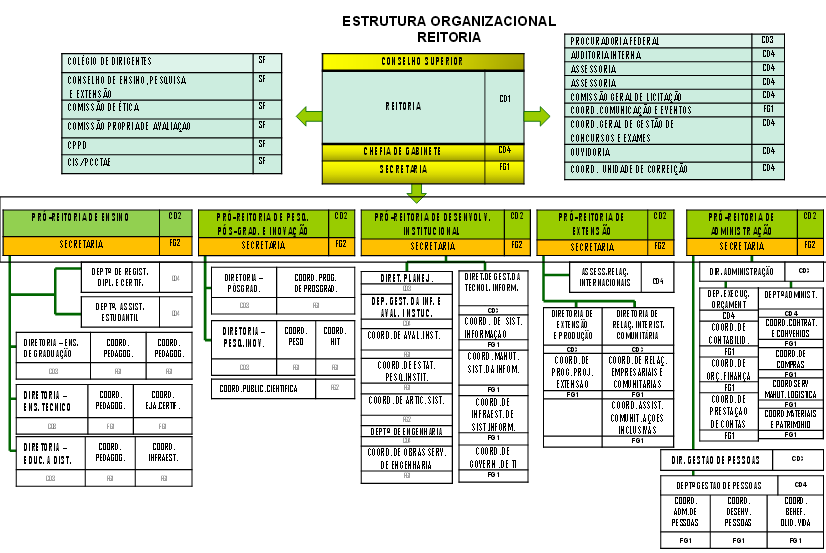 Fonte: Regimento do IFAMConselho Superior – O Conselho Superior, de caráter consultivo e deliberativo, é o órgão máximo do IFAM, tendo a sua composição e competências definidas no Estatuto do Instituto.Colégio de dirigentes - órgão de apoio ao processo decisório da Reitoria, de caráter consultivo e presidido pelo Reitor. Reitoria - A Reitoria é o órgão executivo do IFAM, cabendo-lhe a administração, coordenação e supervisão de todas as atividades da Autarquia.Gabinete - é o órgão responsável por organizar, assistir, coordenar, fomentar e articular a ação política e administrativa da Reitoria.Procuradoria Jurídica - órgão de execução integrante da Procuradoria-Geral Federal, vinculado à Reitoria e à Procuradoria Federal no Estado do Amazonas, incumbida de prestar assessoramento e consultoria jurídica aos órgãos superiores da Administração do IFAM.Auditoria Interna - o órgão de controle sistêmico, vinculado ao Conselho Superior do IFAM.Ouvidoria - o órgão de assessoramento da Reitoria responsável pelo acolhimento e encaminhamento de manifestações e reivindicações da comunidade interna ou externa.PRÓ-REITORIA DE ADMINISTRAÇÃO - órgão executivo que planeja, superintende, coordena, fomenta e acompanha as implantações ou implementações das estratégias, diretrizes e políticas de planejamento, administração, gestão orçamentária, financeira e patrimonial do IFAM.Diretoria de Administração - responsável pelas atividades relacionadas à administração, à supervisão, à execução e à avaliação da política de administração financeira e orçamentária do IFAM. Diretoria de Gestão de Pessoas - responsável pelas atividades relacionadas ao planejamento, à supervisão, à execução e à avaliação da política de gestão de pessoas do IFAM.PRÓ-REITORIA DE ENSINO - órgão executivo que planeja, superintende, coordena, fomenta e acompanha as atividades no âmbito das estratégias, diretrizes e políticas do Ensino, nas suas diversas modalidades, com prioridade para a Educação Profissional e Tecnológica, além das ações relacionadas ao apoio, ao desenvolvimento do ensino e ao estudante do IFAM.Diretoria de Ensino de Graduação - responsável por planejar, coordenar e supervisionar a execução das políticas, diretrizes e estratégias do ensino de Graduação do IFAM.Diretoria de Ensino Médio e Técnico - propor a atualização das diretrizes e regulamentos, assessorar na aplicação dos mesmos, fornecer orientação e apoio aos Campi na execução dos regulamentos e normas, manter atualizados, junto aos órgãos governamentais, os credenciamentos e as informações dos cursos, acompanhar o desenvolvimento de projetos e programas, acompanhar o trâmite de processos internos e organizar as informações visando à divulgação interna e externa dos cursos.Diretoria de Educação a Distância - coordenar as ações e projetos institucionais desenvolvidos com uso de tecnologias de educação à distância, desenvolver ações com vistas à capacitação docente, disseminar a utilização educacional das tecnologias da informação e da comunicação na Instituição, elaborar projetos e relatórios, planejar e executar programas de inclusão educacional, promover o desenvolvimento e a utilização de tecnologias educacionais e multimídia no ensino, na pesquisa, na extensão, propor e acompanhar a implantação de projetos e superintender ações quanto à prestação de contas referentes aos projetos de educação à distância financiados por instituições externas.PRÓ-REITORIA DE PESQUISA, PÓS-GRADUAÇÃO E INOVAÇÃO TECNOLÓGICA - órgão executivo que planeja, superintende, coordena, fomenta e supervisiona as estratégias, diretrizes e políticas de Pós-Graduação, Pesquisa e Inovação Tecnológica, integradas ao ensino e à extensão, bem como promove ações e intercâmbio com instituições e empresas na área de fomento à pesquisa, ciência e tecnologia do IFAM.Diretoria de Pós-Graduação - prestar apoio e orientação aos Campi no encaminhamento dos processos de criação e avaliação dos cursos, fornecer orientação e apoio aos Campi na execução dos regulamentos e normas, assessorar a Pró-Reitoria na aplicação e atualização das diretrizes e regulamentos, elaborar editais e regulamentos, orientar os Campi nas questões internas e externas relacionadas aos cursos, organizar as informações visando à divulgação interna e externa dos cursos, avaliar e supervisionar o regulamento geral dos programas, implementar os planos de formação e aperfeiçoamento, propor os regulamentos, orientar, coordenar e avaliar as atividades acadêmicas, zelar pelo cumprimento dos regulamentos e normas, analisar a adequação dos projetos dos cursos e acompanhar os processos de avaliação dos cursos.Diretoria de Pesquisa e Inovação Tecnológica - fornecer orientação e apoio aos Campi na execução dos regulamentos e editais, criar o núcleo de inovação tecnológica, assessorar a Pró-Reitoria na aplicação e atualização das diretrizes, promover ações para a proteção das inovações tecnológicas geradas no âmbito do IFAM, acompanhar o desenvolvimento dos projetos e coordenar o programa institucional de qualificação docente.PRÓ-REITORIA DE EXTENSÃO - órgão executivo que planeja, superintende, coordena, fomenta e supervisiona as estratégias, diretrizes e as políticas de extensão, inovação e relações com a sociedade, articuladas ao ensino e a pesquisa, junto aos diversos segmentos sociais ligados ao IFAM.Diretoria de Extensão e Produção – responsável por assegurar a participação da Instituição em atividades de extensão social, estabelecer as diretrizes para implementação da política de desenvolvimento de atividades de extensão e produção, planejar, apoiar, supervisionar e avaliar as atividades, estabelecer programas junto à comunidade externa, coordenar a formulação de uma política institucional, supervisionar consultorias, assessorias e a prestação de serviços e apoiar/coordenar a prestação de serviços no âmbito de consultorias e assessorias.Diretoria de Relações Interinstitucionais e Comunitárias – responsável por desenvolver a política de cooperação da Instituição, definir diretrizes para implementação nos Campi, normatizar os processos, fomentar a criação de instrumentos de acompanhamento do itinerário profissional e acadêmico do egresso, apoiar a interação das áreas acadêmicas dos Campi com o mundo do trabalho, incentivar a realização de consultorias, assessorias e apoios tecnológicos, acompanhar as atividades de extensão, fomentar e apoiar as iniciativas institucionais para a formação empreendedora e de proteção à propriedade intelectual, fomentar projetos sociais que agreguem ações, técnicas e metodologias e promover e gerir a realização de ações de interesse técnico, social, científico, esportivo, artístico e cultural, destinadas à comunidade.PRÓ-REITORIA DE DESENVOLVIMENTO INSTITUCIONAL - órgão executivo que planeja, superintende, coordena, fomenta e supervisiona as estratégias, diretrizes e políticas de desenvolvimento institucional e a articulação entre as Pró-Reitorias e os Campi do IFAM.Diretoria de Gestão de Tecnologia da Informação - órgão responsável pelas atividades relacionadas ao planejamento, à supervisão, à execução e à avaliação da política de Tecnologia da Informação do IFAM. Diretoria de Planejamento - órgão superior da Reitoria responsável pelas atividades relacionadas ao planejamento, à supervisão, à execução e à avaliação das ações do desenvolvimento Institucional no IFAM. Macroprocessos finalísticos Os macroprocessos finalísticos do IFAM são aqueles diretamente relacionados com o negócio e com a razão de existir da instituição. Na Tabela 21 estão listados os processos referentes a cada Pró-Reitoria. Tabela  Macroprocessos FinalísticosTabela 2 Informações sobre áreas ou subunidades estratégicas   Fonte: Diretoria de Planejamento 2015PLANEJAMENTO ORGANIZACIONAL E DESEMPENHO ORÇAMENTÁRIO E OPERACIONALPlanejamento organizacionalNesta seção, serão detalhados os objetivos planejados para o exercício de 2015, seu estágio de implementação e a vinculação dos planos com as competências institucionais.Descrição sintética dos objetivos do exercícioAs Figuras de número 30 a 41 apresentam de forma sintética os objetivos planejados para o ano de 2015, em cada coluna observa-se a identificação de cada perspectiva ou eixos e nas linhas têm-se as unidades responsáveis. O relatório é agrupado por objetivos estratégicos e a referência cruzada totaliza o quantitativo de ações ou demandas geradas por cada unidade. Desta forma é possível ter uma visão panorâmica e mensurar o esforço conjunto que a UPC está fazendo para alcançar os objetivos do IFAM.Figura  PDA 2015 Quantidade de Objetivos por Perspectiva 001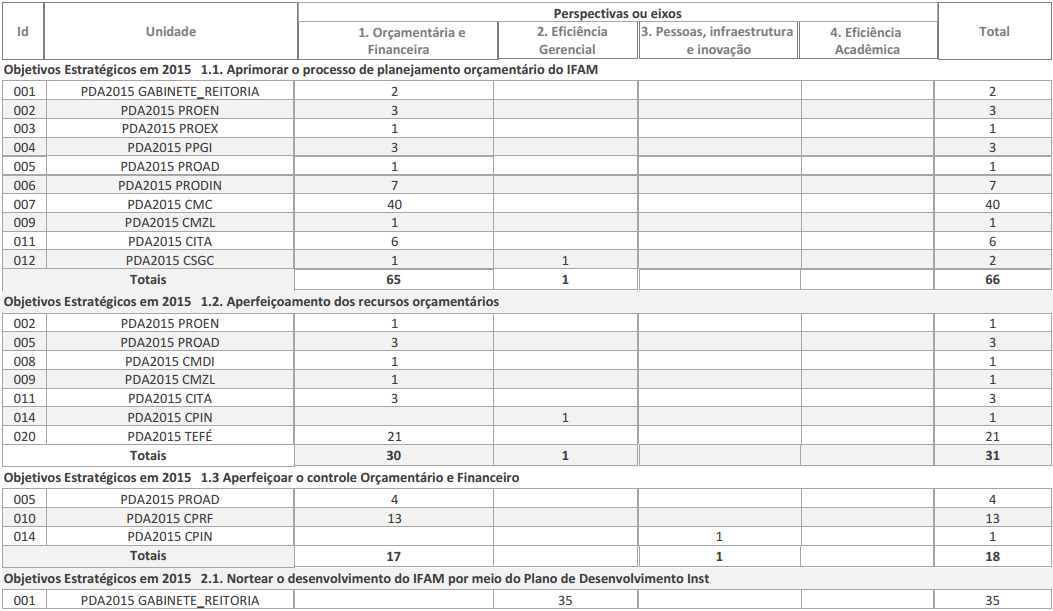 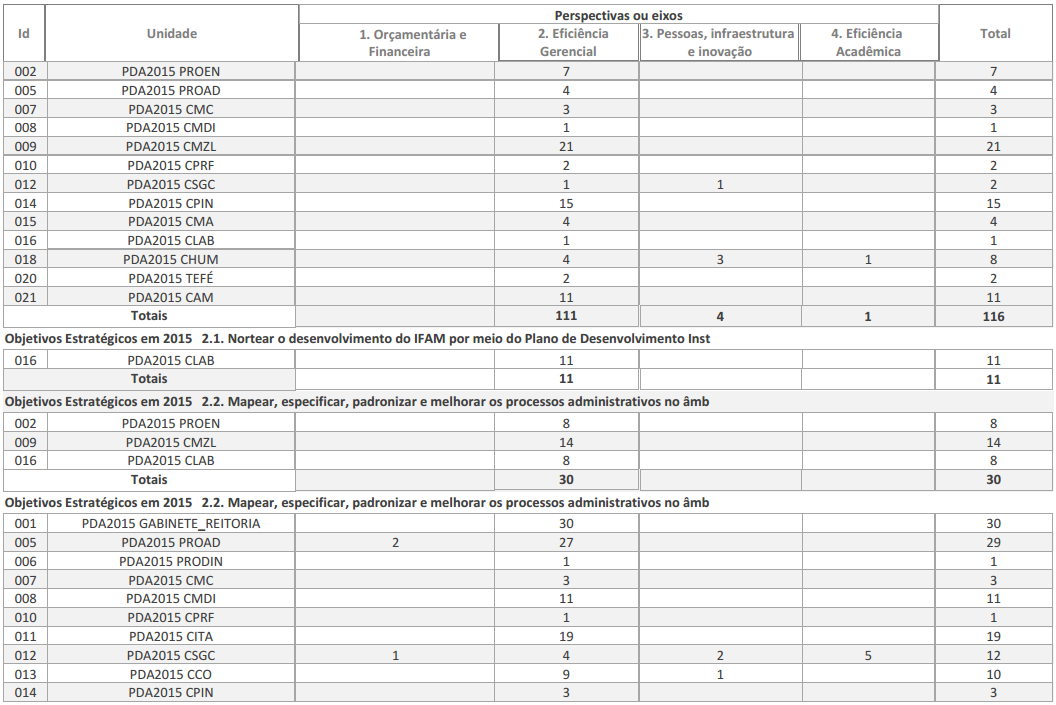 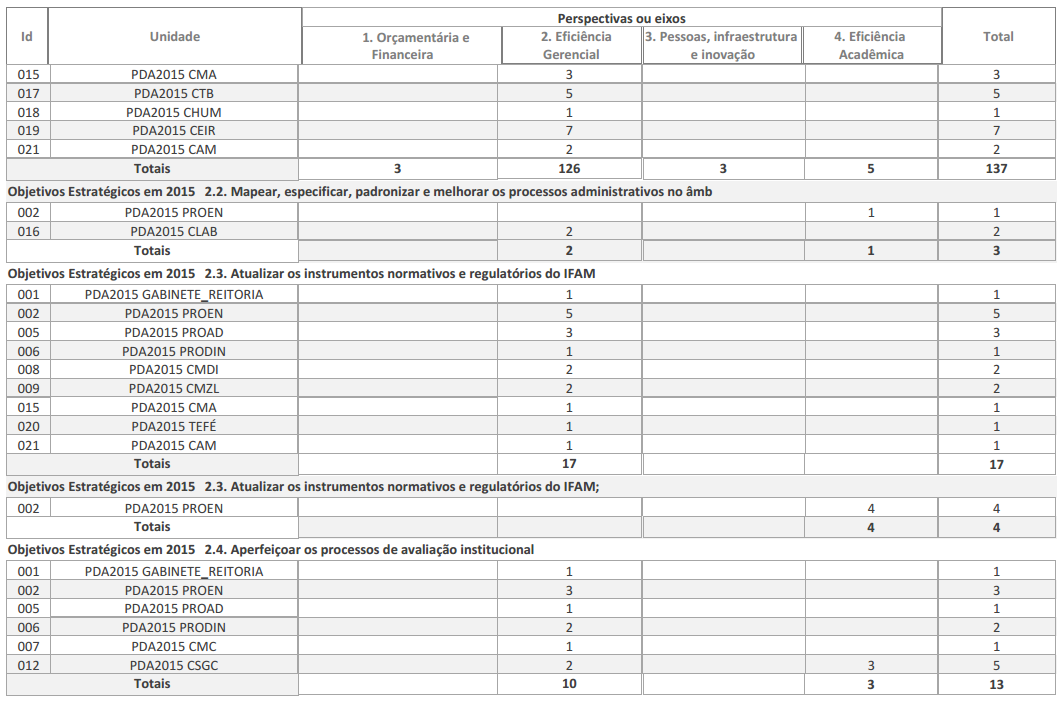 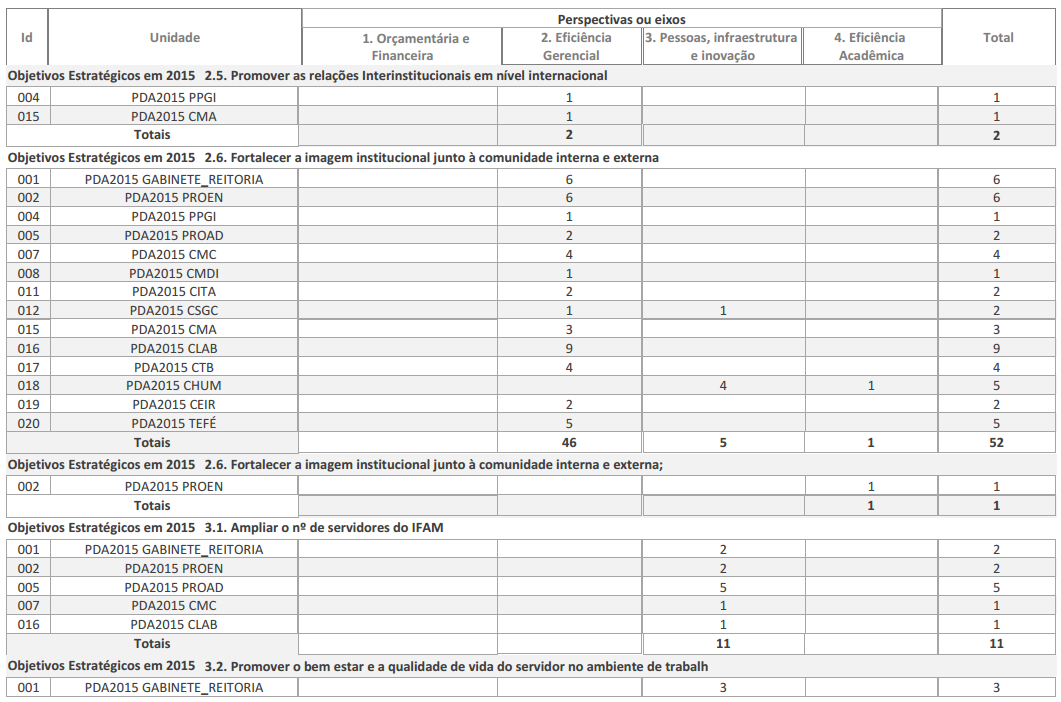 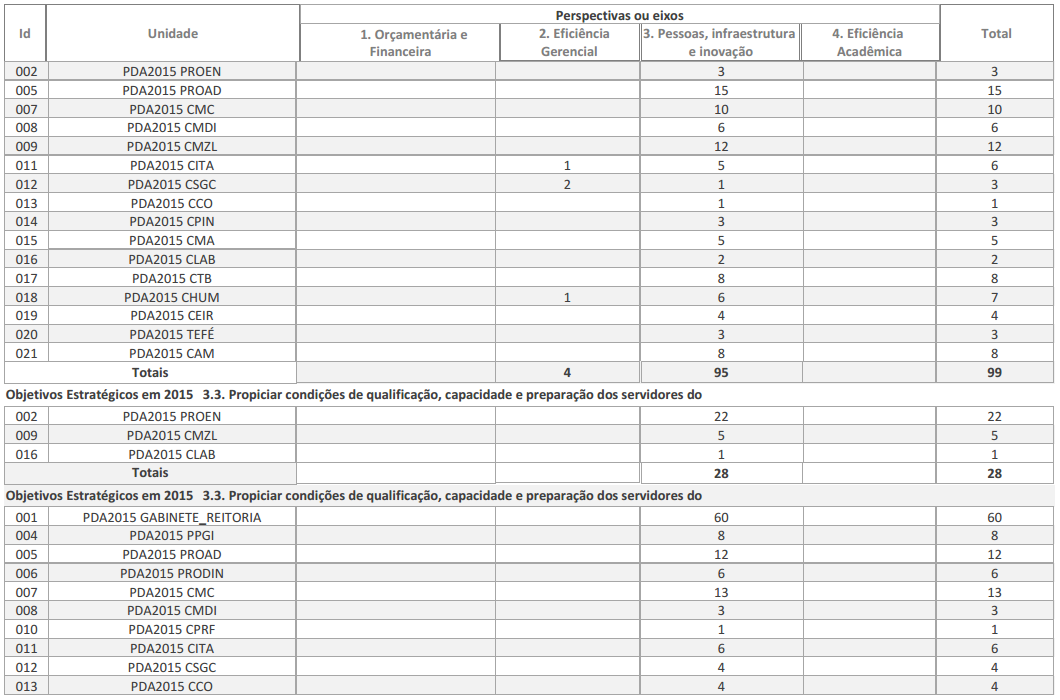 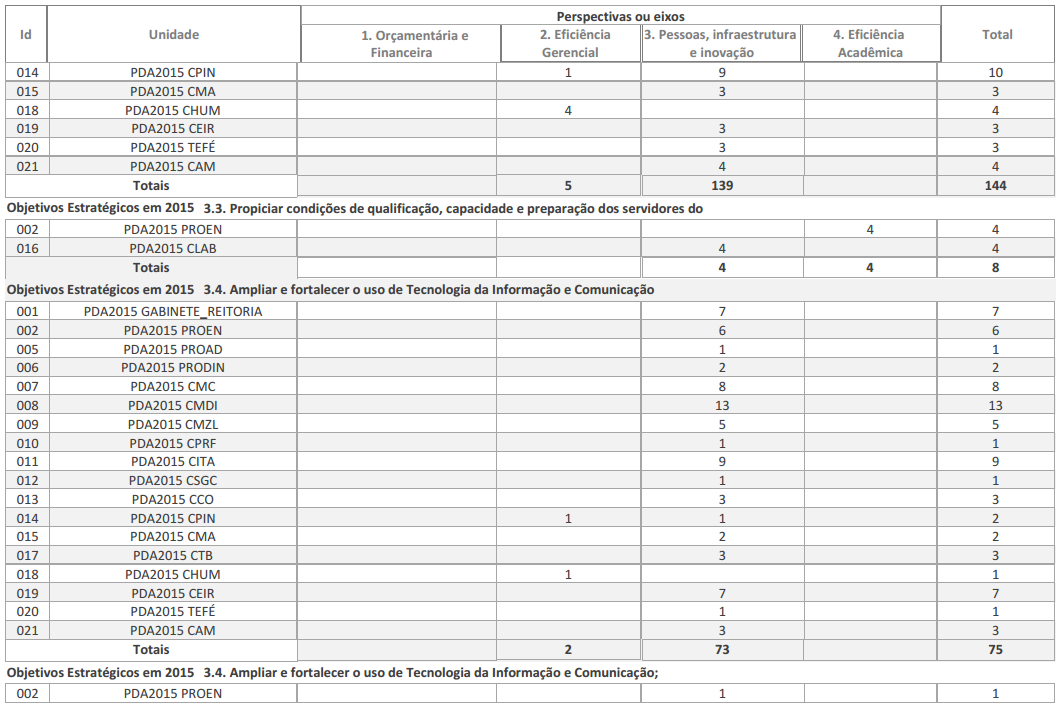 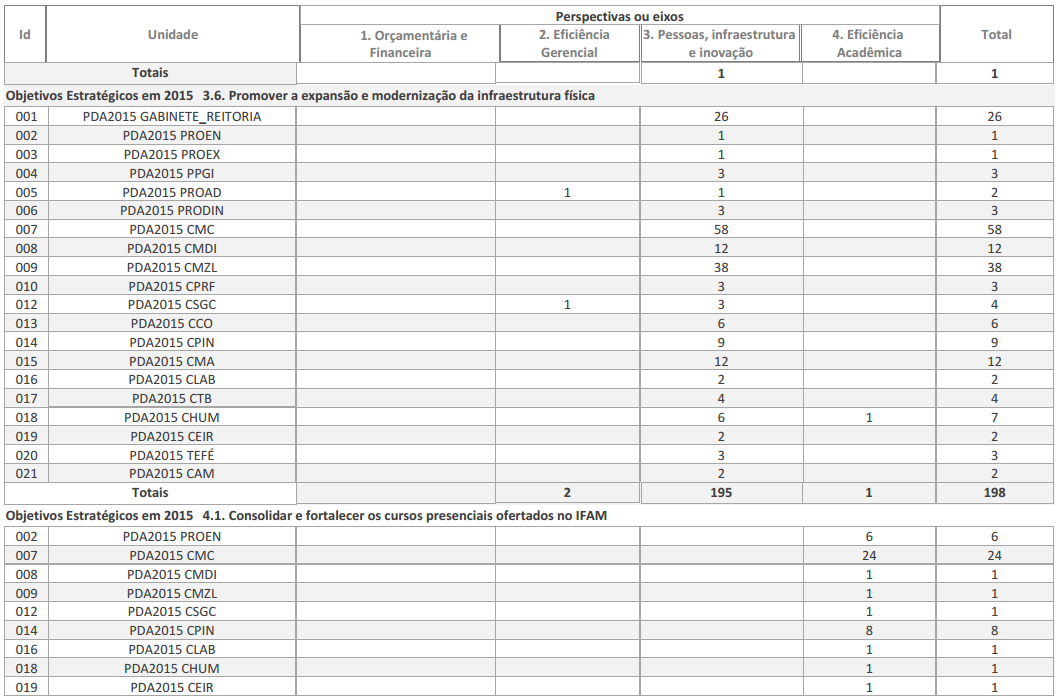 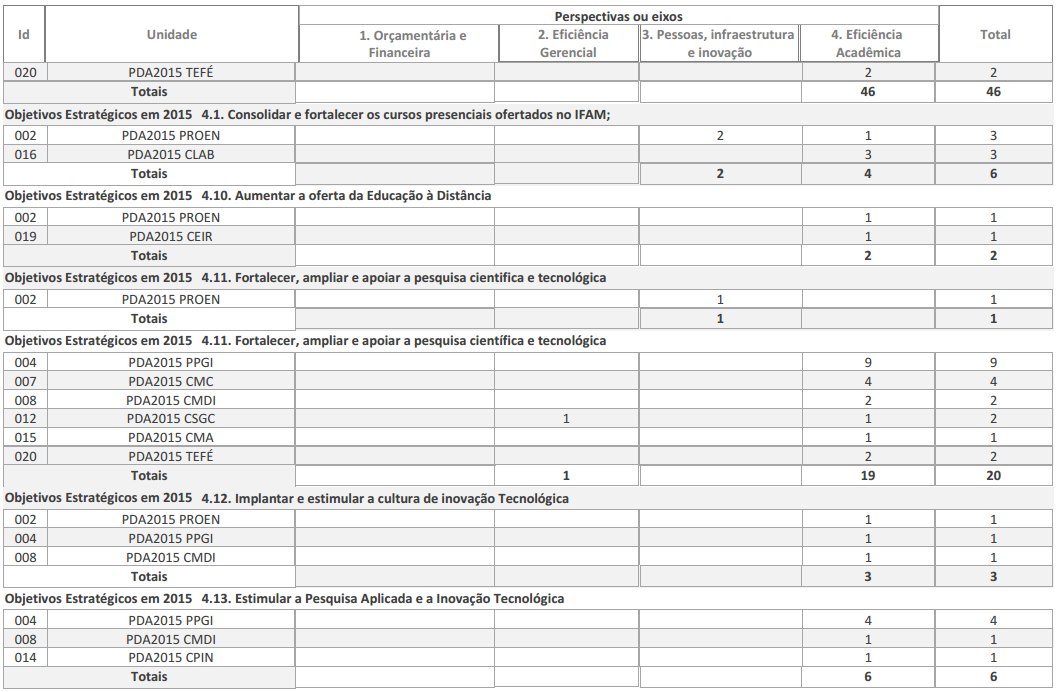 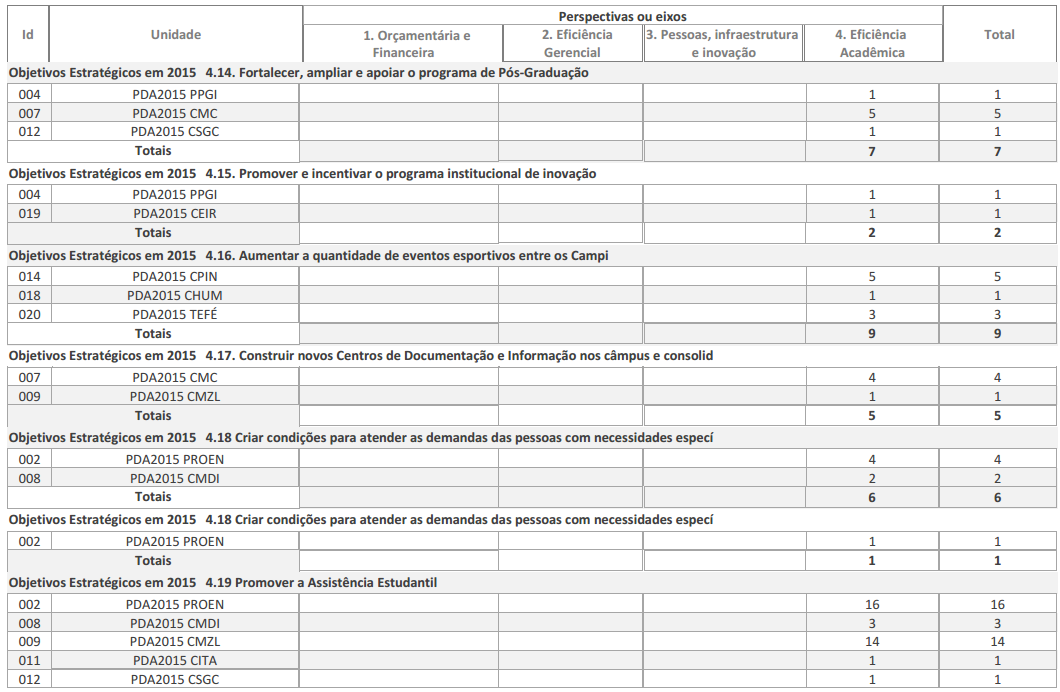 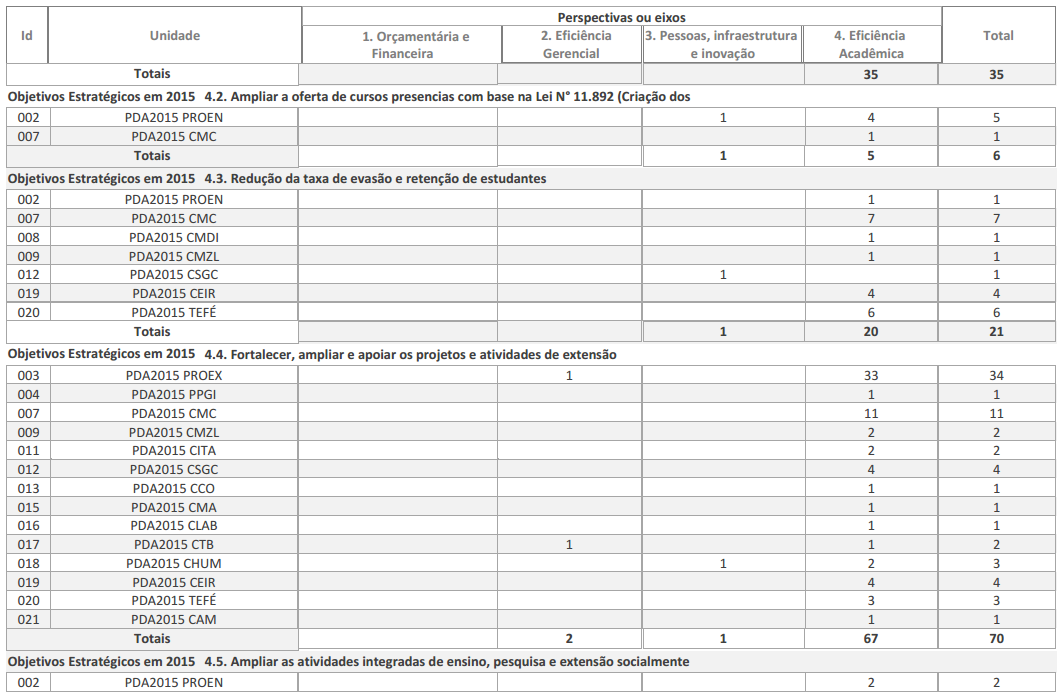 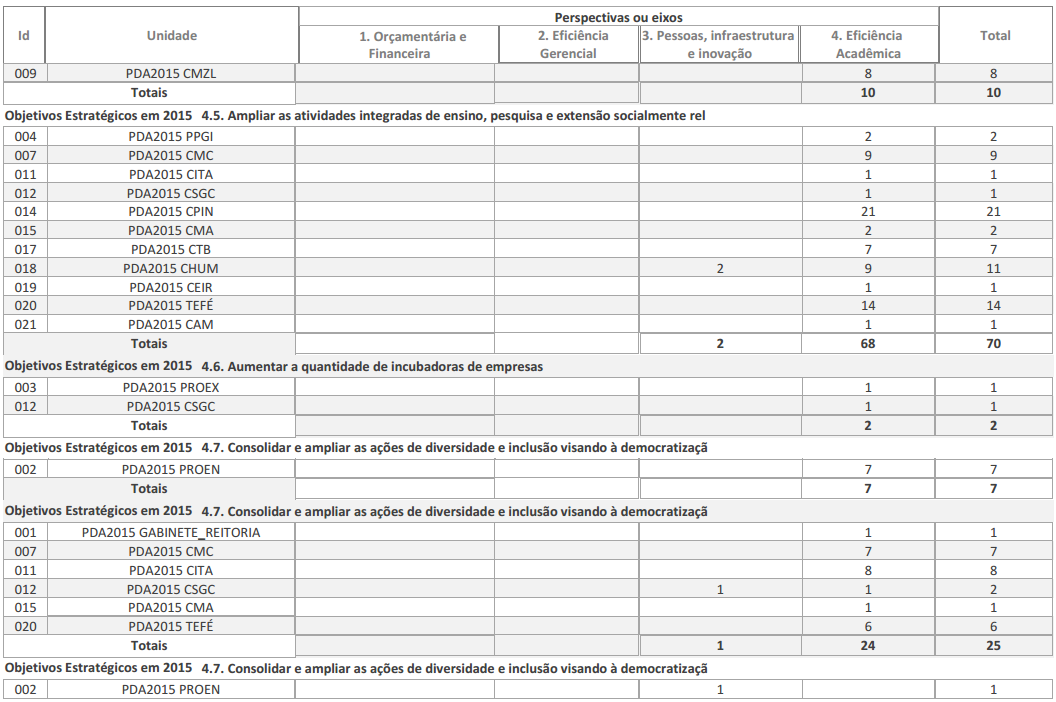 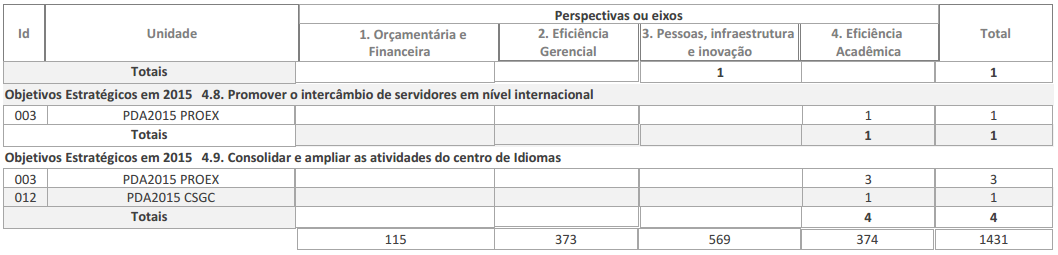 Fonte: Diretoria de Planejamento 2015Análise Crítica: A Instituição tem buscado avançar na prática do planejamento usando como estratégia a transparência das ações constantes do plano, seu enquadramento dentro do Plano Estratégico Institucional-PEI e do Plano de Desenvolvimento Institucional-PDI, dando visibilidade a todos os envolvidos. É possível observar que muitos objetivos, não são tratados por todas as unidades, o que poderia indicar que estes não tenham sido bem discutidos por ocasião da elaboração do PDI, focando em pontos específicos e não com um olhar sistêmico. As especificidades sempre existirão, mas não dever predominar.Estágio de implementação do planejamento estratégicoO Planejamento Estratégico-PEI do IFAM foi elaborado em 2013, antes mesmo da elaboração do Plano de Desenvolvimento Institucional-PDI, que só foi aprovado em 2014 para um período de cinco anos, motivo pelo qual as atualizações são recomendadas para garantir o alinhamento, pois o PEI deve ser um extrato do PDI apresentando um mapa estratégico que permita nortear os gestores na elaboração de seus Planos de Desenvolvimento Anuais. A Figura 31 apresenta o portal da Pró-Reitoria de Desenvolvimento Institucional, responsável por organizar as informações sistêmicas, onde é  possível acessar, no menu Planejamento Estratégico,  as informações relativas ao tema.A Figura 32 apresenta o mapa estratégico do IFAM, procura-se mostrar que, como Instituição Pública, o IFAM busca atender a sociedade, representada por seus alunos, professores e servidores técnicos administrativos. Estabelece também sua missão e visão. Para cumprir sua missão são apresentadas as perspectivas seus respectivos objetivos estratégicos. O mapa também mostra que a eficiência acadêmica tem como base de sustentação as pessoas, infraestrutura e eficiência gerencial estes aportados pela perspectiva orçamentária e financeira.Figura  Portal da PRODIN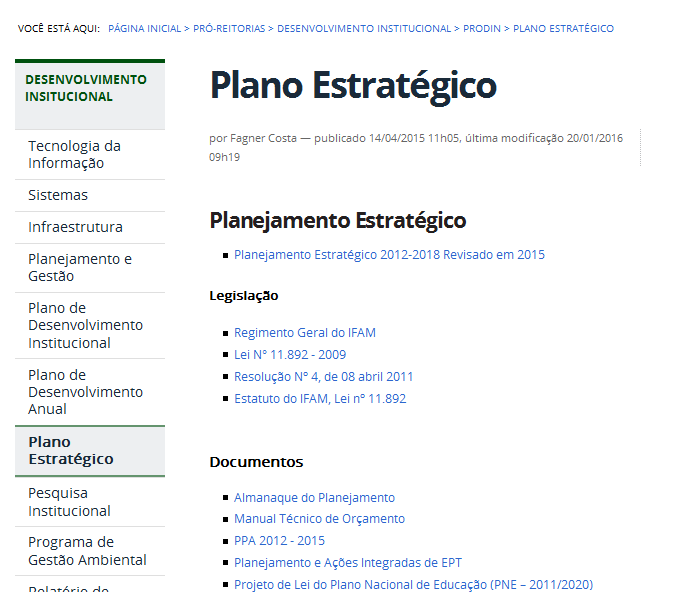 Fonte: Portal do IFAM 2015Figura  Mapa Estratégico do IFAM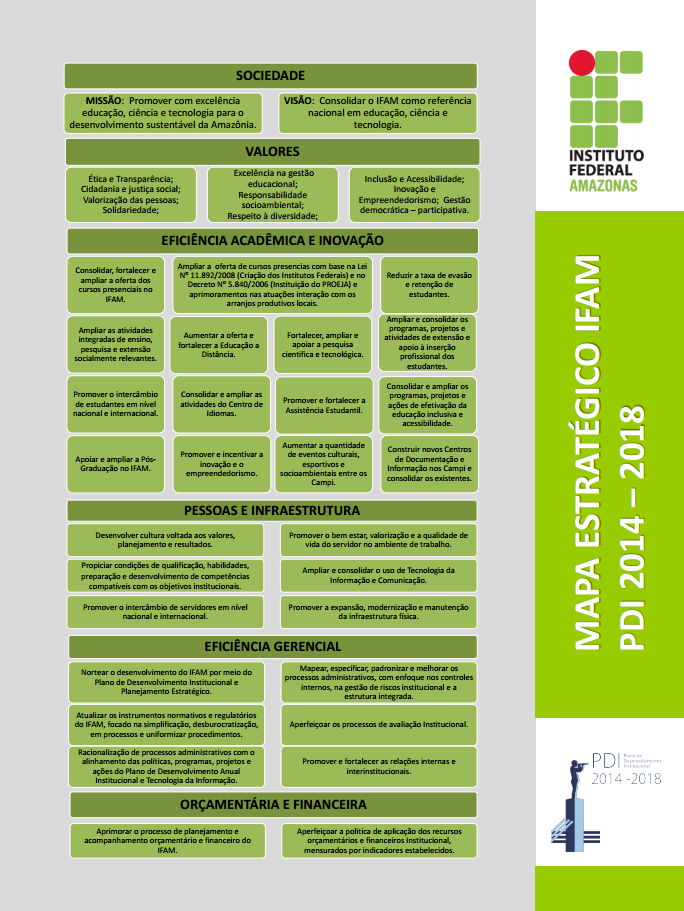 Fonte: PDTI 2014-2018Vinculação dos planos da unidade com as competências institucionais e outros planosNesta subseção, observa-se a Figura 44 que procura apresentar a correlação do IFAM no contexto Nacional, através da visão do Plano Plurianual.Figura  Plano Plurianual Brasil e o PDI do IFAM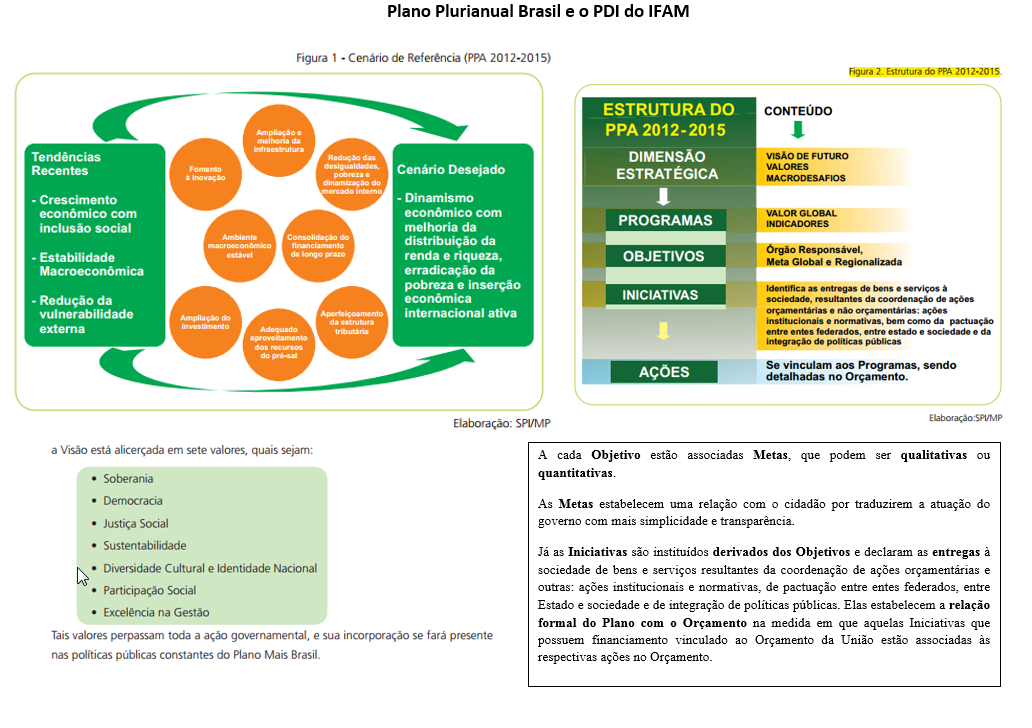 Fonte: Diretoria de Planejamento – DIPLAN 2015Tabela  Programa: 2031 - Educação Profissional e TecnológicaFonte: Diretoria de Planejamento - DIPLANFormas e instrumentos de monitoramento da execução e dos resultados dos planosPara a construção e monitoramento dos planos em 2015, foi utilizado o Sistema de Gestão de Demandas (SGD). Neste sistema, todas as 16 unidades fizeram seus registros e foi possível realizar o monitoramento através de relatórios extraídos do Tesouro Gerencial e pela constante atualização das situações ao longo do ano de 2015.A Figura 45 apresenta o formulário onde foram registrados os PDAs de cada unidade, nele observam-se os seguintes campos:Tipo: utilizado para selecionar o modelo de formulário que exibe campos personalizados vinculados a este tipo;Título: descrição da ação, atividade ou aquisição;Situação: utilizado para acompanhar a situação da demanda que variam de Nova (Status inicial), “Em andamento”, “Cancelada”, “Concluída”, “Parcialmente Concluída e “Não atendida”;Prioridade: utilizado para colorir a demanda em ordens de prioridade;Encaminhado para: utilizado para atribuir a responsabilidade a um usuário;Categoria: utilizado para categorizar as ações facilitando agrupamento em relatórios futuros;Ação: utilizado nesse contexto para identificar a unidade de planejamento;Setor solicitante: utilizado para identificar os subsetores da unidade de planejamento;Ano: para o registro do ano corrente;Valor unitário: utilizado para registrar o valor unitário de ações relativas a aquisições;Quantidade: utilizado para informar quantos itens serão adquiridos;Status no PDA: utilizado para identificar se a demanda foi registrada dentro de um prazo estabelecido “Planejada”, após a publicação do plano caso ajam inserções de demandas estas são classificadas como “Não planejadas”;Meta: utilizado para associar o título à meta do PEI;Indicador: utilizado para informar como esta ação será mensurada afim detectar o andamento da mesma;Perspectiva a partir de 2015: utilizado para associar o título a perspectiva do PEI;Obj.Estratégico início 2015: utilizado para associar o título a um objetivo estratégico do PEI;Demanda Pai: utilizado para vincular esta demanda a outra;Início: utilizado para registrar a data de criação da demanda ou de seu início de andamento;Data prevista: utilizado para indicar o término da demanda;Tempo estimado: utilizado para registrar o tempo levado entre a criação e fechamento da demanda;Programa Orçamentário: utilizado para associar a demanda a um programa orçamentário;Ação Orçamentária: utilizado para associar a demanda a uma ação orçamentária;Natureza da Despesa: utilizado para associar a demanda a uma natureza de despesa;Ameaça à execução: utilizado para registrar o risco que não permitirá que a mesma seja exitosa; Impacto da ameaça: utilizado para registrar se o evento é irrelevante (não produz efeito na operação), menor (ocorrendo pode causar um pequeno aumento de custo ou atraso operacional), moderado (pode causar impacto moderado em um processo, mas funções importantes ainda assim são executadas), sério (ocorrendo pode causar grande impacto) ou crítico (ocorrendo causa a falha total de um processo);Probabilidade: utilizado para registrar a probabilidade de ocorrer o evento que pode ser improvável, pouco provável, provável, muito provável e altamente provável;Resposta do Risco: utilizado para registrar que resolução será adotada para o risco que podem ser “Tratado”, “Transferido”, “Tolerado” ou “Mitigado”;Tratamento do Risco: utilizado para descrever quais as providencias a serem tomadas caso ocorra o evento.Figura  Formulário de Cadastro dos PDAs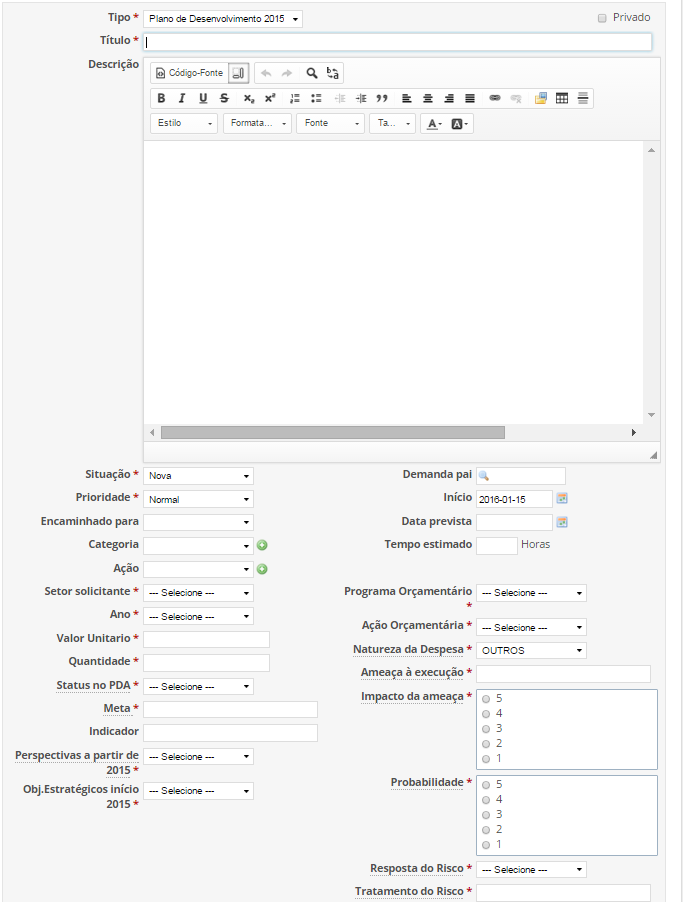 Fonte: Sistema de Gestão de Demandas do IFAM 2015Após o registro dos planos foi possível gerar os PDAs de todas as unidades, a Figura 46 apresenta um exemplo de um plano de unidade de planejamento em 2015.Figura  Exemplo de um plano gerado com dados do SGD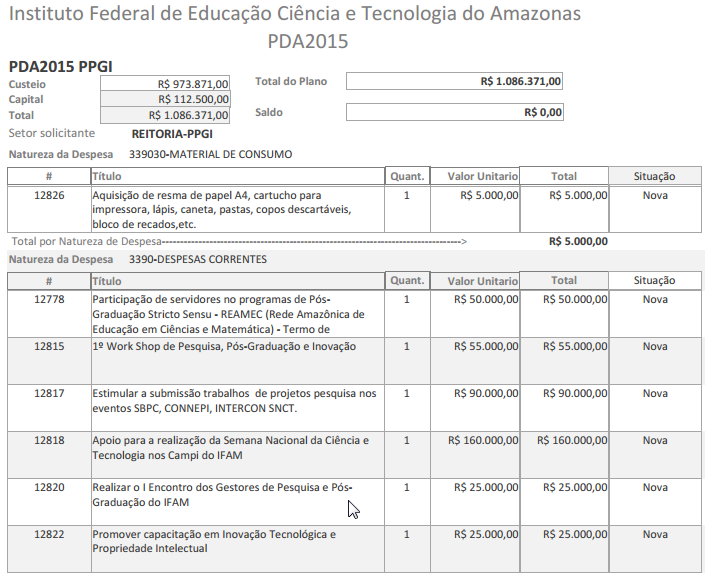 Fonte: Diretoria de Planejamento 2015O SGD, também, permitiu a criação de um espaço para a disponibilização de orientações e armazenamento dos planos gerados em 2015 como pode ser visto na Figura 47.Figura  Página de Documentos do PDA2015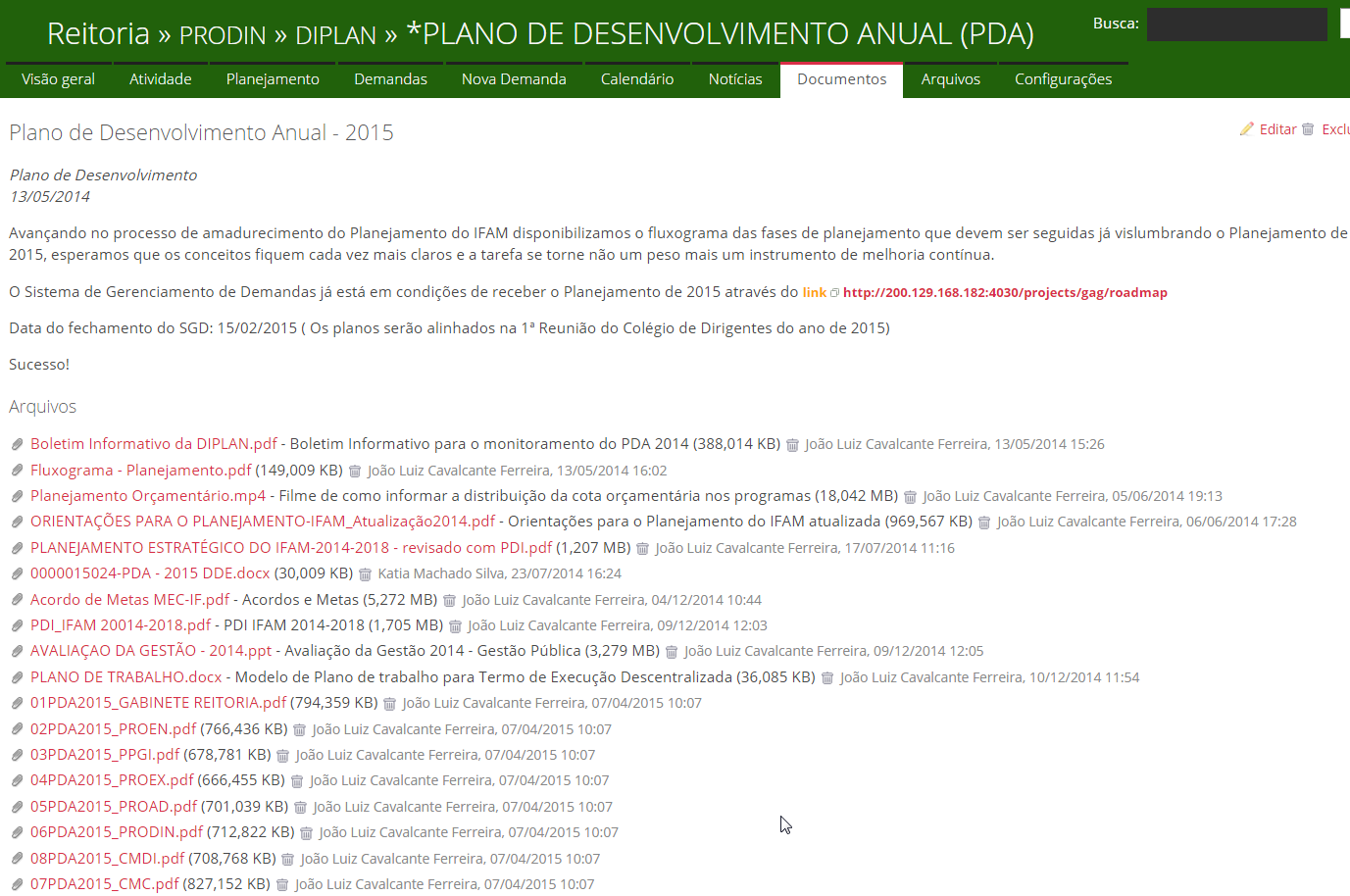 Fonte: Sistema de Gestão de Demandas 2015Foram utilizadas extrações do portal do Tesouro Gerencial que possibilitaram o acompanhamento dos empenhos. Observou-se um atraso nas informações do portal em relação ao SIAFI, desta forma o relatório não fornece um resultado 100% atualizado em tempo real, mas ajuda a monitorar  as demais demandas. Na figura 48 é apresentado um exemplo dos relatórios, gerados a partir dos dados do portal do Tesouro Gerencial.  Figura  Relatório gerado a partir de dados do Tesouro Gerencial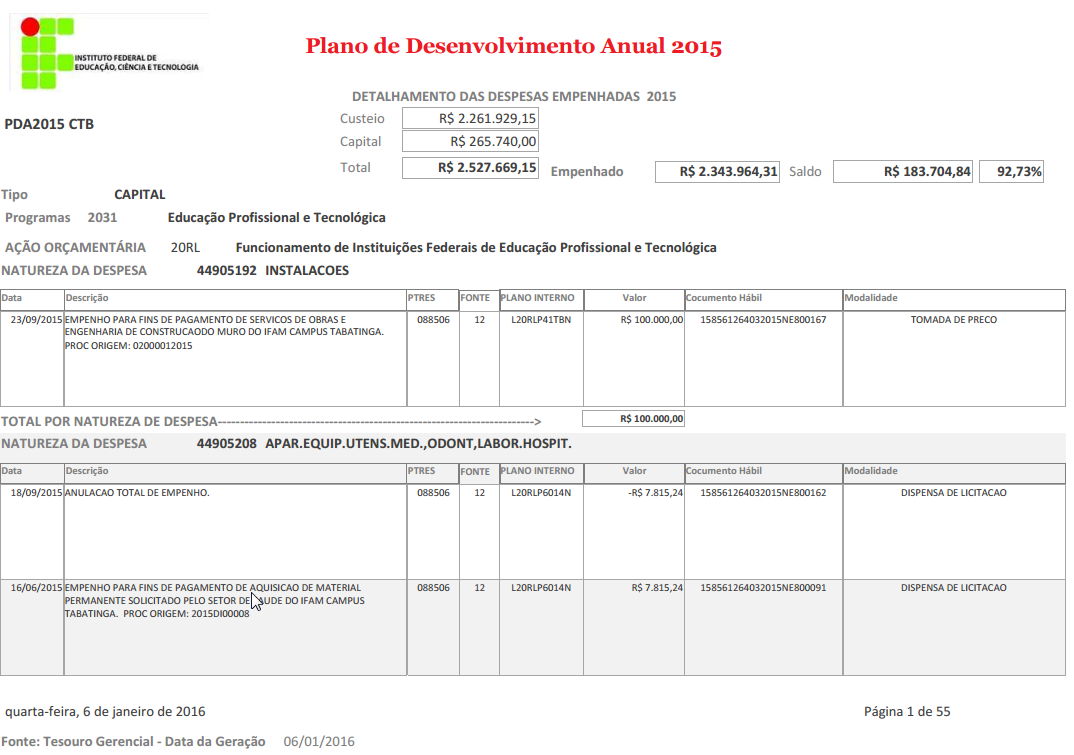 Fonte: Diretoria de Planejamento 2015Na medida em que as demandas vão sendo fechadas pelas unidades de planejamento, o SGD, em sua guia de Ações, apresenta a evolução dos fechamentos das demandas, conforme apresentada na Figura 49.Figura  Monitoramento do PDA2015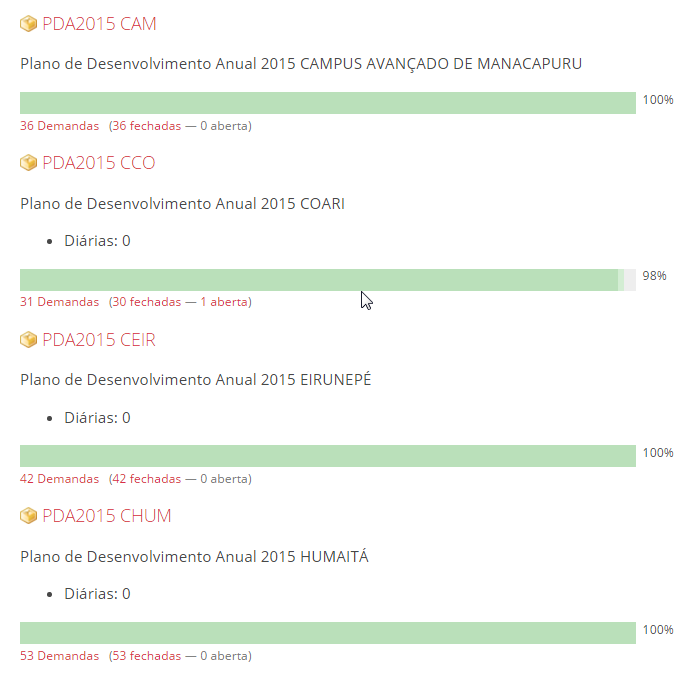 Fonte Sistema de Gestão de DemandaAs Figuras 50 e 51 apresentam o convite e o registro da reunião anual de avaliação que ocorre todos os anos com a finalidade de verificar a situação dos pontos fracos e fortes, as oportunidades e ameaças tratadas no exercício.Figura  Convite para a Runião anual de Avaliação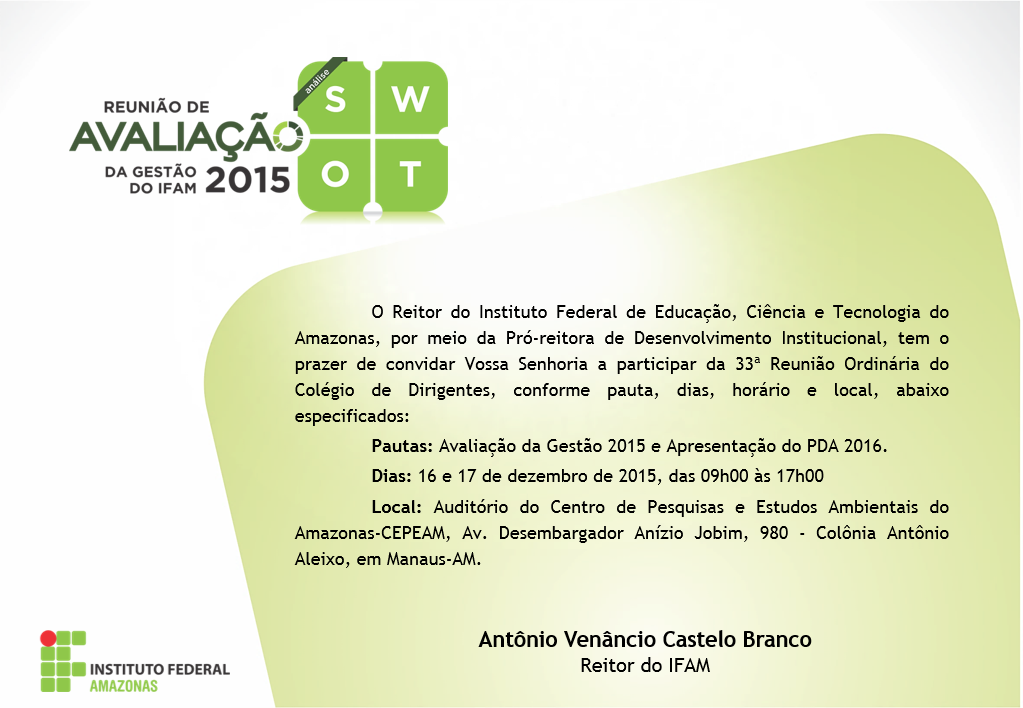 Fonte: Diretoria de Planejamento 2015Figura  Avaliação da Gestão do IFAM  2015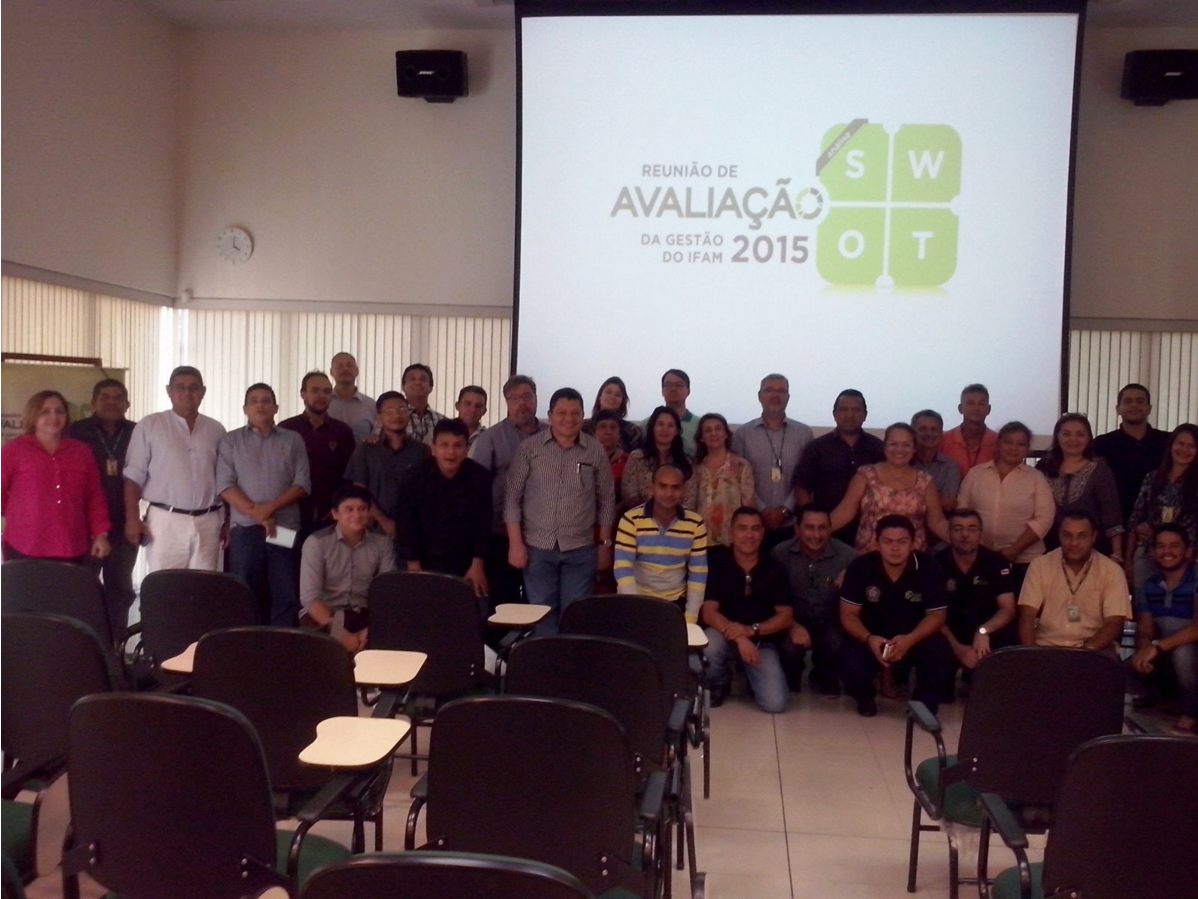 Fonte: Diretoria de Planejamento 2015A avaliação é pautada na Análise SWOT que é uma ferramenta utilizada para fazer análise de cenário (ou análise de ambiente), sendo usada como base para gestão e planejamento estratégico de uma corporação.Estas análises de cenário se dividem em:Ambiente interno (Forças e Fraquezas) - Integração dos Processos, Padronização dos Processos, Eliminação de redundância, Foco na atividade principal;Ambiente externo (Oportunidades e Ameaças) - Confiabilidade e Confiança nos dados, Informação imediata de apoio à Gestão e Decisão estratégica, Redução de erros.	A Figura 52 apresenta o questionário de consulta aos servidores dos seguimentos docente e técnicos administrativos que após a coleta foi analisado pelo estatístico do IFAM que apresentou os resultados por ocasião da reunião de avaliação.Figura  Questionário aplicado para a avaliação 2015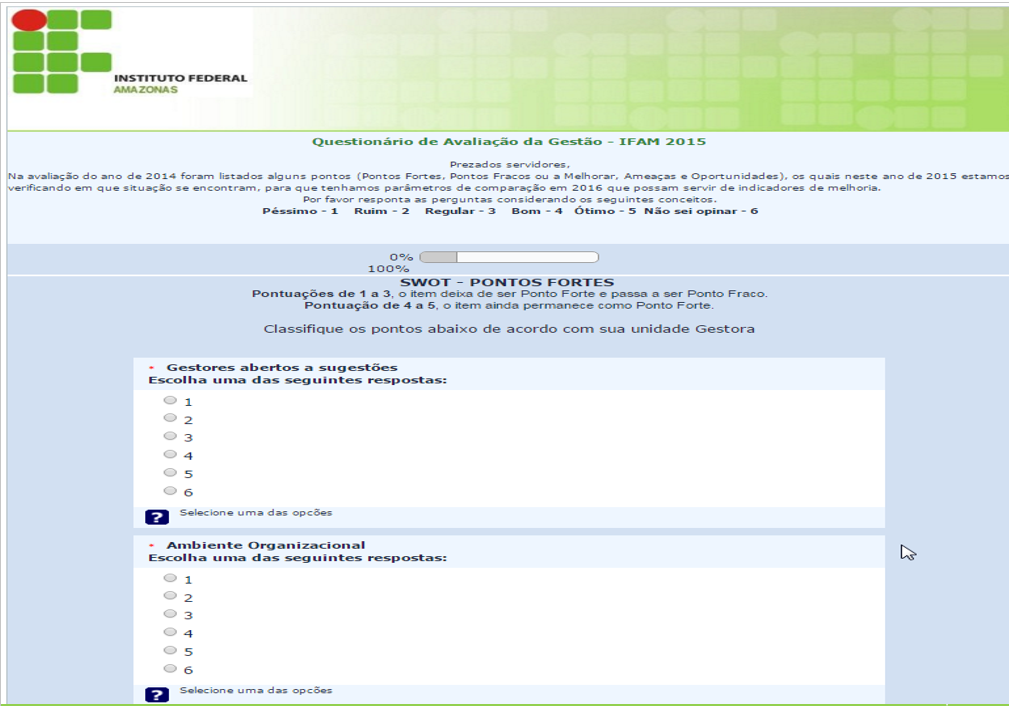 Fonte: Diretoria de PlanejamentoQuanto à consistência da amostra foi possível afirmar que a proporção de servidores que acham os Gestores abertos a sugestões é de 73%, com uma margem de erro de sete pontos percentuais para mais ou para menos (±7%).O resultado da análise do ambiente interno mostrou que os pontos fortes se mantiveram. PONTOS FORTESGestores abertos a sugestões;Ambiente Organizacional;Celeridade Processual;Comprometimento dos servidores;Participação em eventos;Visão da qualidade de ensino;Zelo pelo patrimônio.Com relação aos pontos fracos somente um nesta avaliação mudou para ponto forte, a análise é apresentada na Figura 53, os demais permaneceram como pontos fracos.PONTOS FRACOSBem-estar do servidor;Capacitação do servidor;Controle de demandas;Incentivo à pesquisa;Planejamento;Relacionamento Interpessoal.A análise do ambiente externo mostrou que apenas uma ameaça, que trata do Acesso à Internet, mudou para oportunidade, as demais permaneceram como ameaças, conforme apresentado na Figura 54.AMEAÇASAcesso à Internet;Logística de materiais;Andamento das obras;Permanência do Servidor nas unidades do Interior do Estado;Limitação de recursos financeiros.OPORTUNIDADES Diversidade Linguística;Intercâmbio;Ofertas de vagas de curso;Parcerias;Programas em periódicos;Programas de bolsas.Figura  Análise do Relacionamento Interpessoal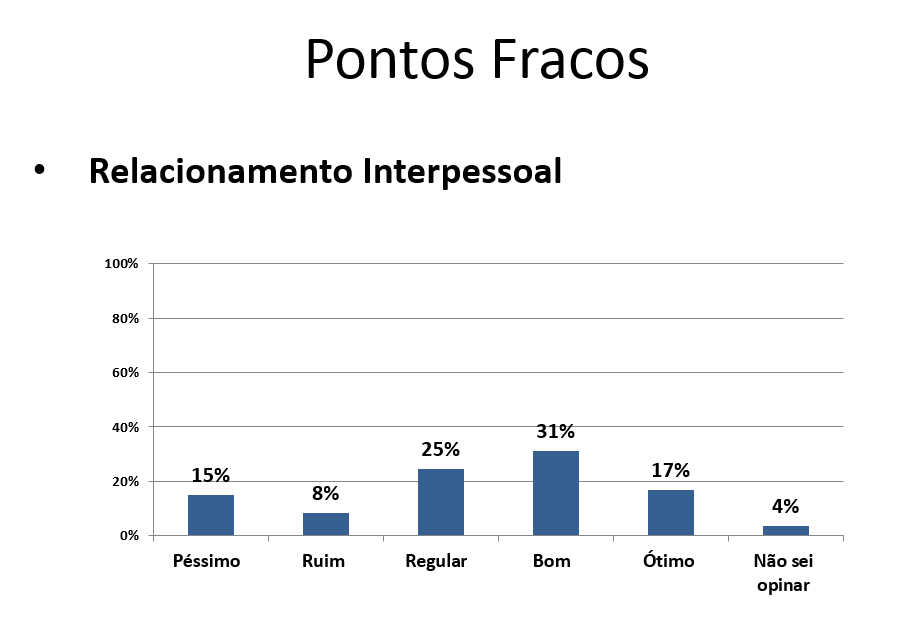 Fonte: Coordenação de Avaliação Institucional 2015Figura  Análise do Acesso à Internet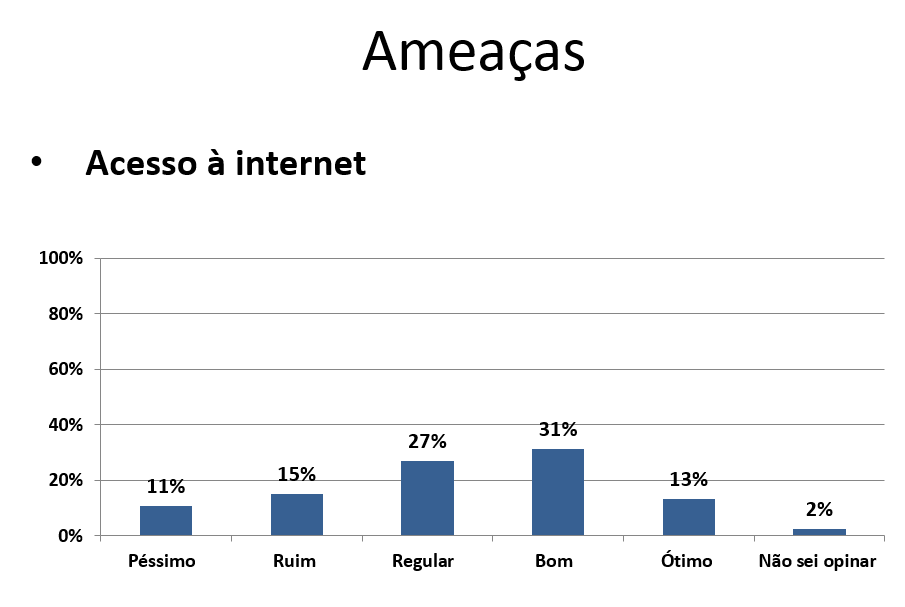 Fonte: Coordenação de Avaliação Institucional 2015Após a avaliação e a identificação das fragilidades, a DIPLAN consolidou um relatório, que foi disponibilizado aos gestores visando à geração de ações em 2016, para tratar os pontos fracos e ameaças, de modo a fortalecer a gestão. Dessa forma, o IFAM completa o ciclo PDCA, que zela pelo planejamento, execução, controle e avaliação, retroalimentando a melhoria necessária, para o alcance da eficiência e eficácia, requeridas para a oferta de serviços e produtos de qualidade a sociedade amazonense.Desempenho orçamentárioExecução física e financeira das ações da Lei Orçamentária Anual de responsabilidade da unidadeTabela  Quadro – Ação/Subtítulos – OFSS 01Fonte: Tesouro Gerencial 22/02/2016A Ação em questão tem como finalidade fomentar a oferta de capacitação e formação continuada, à distância, semipresencial e presencial, de professores, profissionais, servidores e gestores para a Educação Básica, bem como contribuir para o desenvolvimento de estudos e pesquisas voltados para a melhoria da formação. Esta ação atendeu, em 2015, a dois programas, a saber: e o Programa de apoio à Formação Superior de Professores que atuam em Escolas Indígenas de Educação Básica - PROLIND – com turma no município de São Gabriel da Cachoeira – totalizando a formação de 45 alunos. A execução das metas físicas alcançou 97% da previsão inicial para o Exercício de 2015. Entretanto, aqui também houve contingenciamento orçamentário em 30% da dotação inicial. O valor pago corresponde a 78,53% do valor empenhado, restando 21,47% para restos a pagar em 2016.Tabela  Quadro – Ação/Subtítulos – OFSS 02Fonte: Tesouro Gerencial 22/02/2016Os recursos desta ação foram destinados para atender as obras da expansão fase III, e Construção de 5 Ginásios para a fase II, bem como todas as necessidades de obras e reformas nos campi e Reitoria do IFAM em 2015. Em relação às metas físicas, considerando apenas os recursos que foram empenhados, todas as obras da Expansão Fase III estão em andamento, o que não permite o funcionamento de novos cursos, bem como a abertura de novas turmas, sendo que as aulas estão sendo ministradas em prédios na maioria cedidos pelos próprios Municípios.A infraestrutura relacionada às salas de aulas, laboratórios e bibliotecas é fator primordial para a expansão da abertura de novas vagas no ensino da Rede Federal. Outro aspecto a destacar é que do valor da dotação inicial apesar do contingenciamento do governo, foi liberado quase que integral, possibilitando assim o empenho total das obras dos campi Tefé e Itacoatiara, bem como o empenho de mais de 50% da obra dos ginásios dos campi da expansão II. No que tange aos recursos de restos a pagar, verifica-se que no início de 2015 a instituição ainda tinha compromissos a serem pagos na ordem de R$ 22.188.293,06 ( vinte e dois milhões, cento e oitenta e oito mil, duzentos e noventa e três reais e seis centavos). Ao longo do período, liquidou-se 55,33% do valor e cancelou-se R$ 217.990,29 (duzentos e dezessete mil, novecentos e noventa reais e vinte e nove centavos). Ressalta-se, que houve diversos problemas contratuais para a construção da expansão fase III, em especial os campi de Humaitá e Eirunepé, visto que as empresas desistiram da obra, que se encontra em atualização das planilhas dos projetos, visando o prosseguimento da obra,  o que reduziu a abertura de novas vagas. As obras dos campi Tefé e Itacoatiara se encontram em fase de finalização, prevista para ao ano de 2016. Tabela  Quadro – Ação/Subtítulos – OFSS 03Fonte: Tesouro Gerencial 22/02/2016A meta estimada para a ação era, inicialmente, de atender 22.443 alunos matriculados. Foi realizada uma reprogramação, diminuindo a meta para 20.056 alunos matriculados, a qual foi integralmente atingida. Com recursos da Ação 20RL, foi possível financiar a execução de várias obras e reformas de infraestrutura na Reitoria e nos campi, bem como a compra de materiais e equipamentos, participações em cursos de capacitação, entre outras despesas. Além disso, foi possível pagar os gastos de manutenção, principalmente em relação aos contratos de terceirização de mão de obra, que representam um valor expressivo no custeio. Contudo, a dotação inicial não foi totalmente empenhada devido ao fato de que o Governo Federal realizou contingenciamento na ordem de 24% aproximadamente da ação 20RL, para o orçamento destinado à LOA de 2015. No que tange aos recursos de restos a pagar, verifica-se que no início de 2015, a instituição ainda tinha compromissos a serem pagos na ordem de R$ 20.285.724,63 (vinte milhões, duzentos e oitenta e cinco mil, setecentos e vinte e quatro reais e sessenta e três centavos). Ao longo do período, liquidou-se 70,67% da quantia e cancelou-se R$ 14.336.155,24 (quatorze milhões, trezentos e trinta e seis mil, cento e cinquenta e cinco reais e vinte e quatro centavos). Tabela  Quadro – Ação/Subtítulos – OFSS 04Fonte: Tesouro Gerencial 22/02/2016A dotação orçamentária foi de R$ 13.845.961,00 (treze milhões, oitocentos e quarenta e cinco mil, novecentos e sessenta e um reais). Nessa ação não houve contingenciamento por parte do governo, sendo liberada em sua integralidade. Conseguiu-se empenhar a quantia de R$ 10.470.801,61 (dez milhões, quatrocentos e setenta mil, oitocentos e um mil e sessenta e um centavos), sendo pago, no exercício de 2015, o valor correspondente a R$ 9.834.887,18 (nove milhões, oitocentos e trinta e quatro mil, oitocentos e oitenta e sete reais e dezoito centavos), o que representa 93,92% da dotação. Foram beneficiados 10.947 alunos, ultrapassando a meta estabelecida. Tabela  Quadro – Ação/Subtítulos – OFSS 05Fonte: Tesouro Gerencial 22/02/2016Para fomentar mais ações relacionadas ao desenvolvimento da Educação, a instituição implementou atividades custEaDas pela ação 6380, conforme o Quadro acima. O recurso destinado na dotação orçamentária foi R$ 136.750,00 (cento e trinta e seis mil, setecentos e cinquenta reais), sendo empenhado somente R$ 123.943,98 (cento e vinte e três mil, novecentos e quarenta e três reais e noventa e oito centavos) e pago somente o valor de R$ 36.973,98 (trinta e seis mil, novecentos e setenta e três reais e noventa e oito centavos), o que representa 29,83% dos recursos empenhados. Com relação a restos a pagar, verifica-se que, no início de 2015, a instituição ainda tinha compromissos a serem pagos na ordem de R$ 133.939,20 (cento e trinta e três mil, novecentos e trinta e nove reais e vinte centavos). Ao longo do período, liquidou-se 34,98% da quantia e cancelou-se 24,34% . Tabela  Outras Ações de Responsabilidade da UJ 01Fonte: Tesouro Gerencial 22/02/2016Verifica-se que a instituição obteve bons resultados na execução orçamentária e financeira da ação 20TP. De maneira geral, o orçamento foi empenhado, liquidado e pago na sua integralidade. Ressalta-se que o orçamento foi suplementado devido à contratação de novos servidores, capacitação e progressão por mérito, entre outros. Tabela  Outras Ações de Responsabilidade da UJ 02Fonte: Tesouro Gerencial 22/02/2016A execução da referida ação ocorreu dentro da normalidade. Em relação à execução orçamentária, verifica-se que houve aumento da dotação inicial de R$ 15.881.033,00 (quinze milhões, oitocentos e oitenta e um mil e trinta e três reais) para R$ 25.646.387,00 (vinte e cinco milhões, seiscentos e quarenta e seis mil, trezentos e oitenta e sete reais) o que significa um acréscimo de 61,92%. O recurso foi totalmente pago durante o ano de 2015.Tabela  Outras Ações de Responsabilidade da UJ 03Fonte: Tesouro Gerencial 22/02/2016Na ação 0181, visualiza-se a execução orçamentária e financeira referente a pagamentos de aposentadorias e pensões e, de acordo com os dados do quadro acima, percebe-se que o gasto total pago foi de R$ 25.438.060,44 (vinte e cinco milhões, quatrocentos e trinta e oito mil, sessenta reais e quarenta e quatro centavos) com 368 beneficiados.Tabela  Quadro Outras Ações de Responsabilidade da UJ 04Fonte: Tesouro Gerencial 22/02/2016A ação relacionada ao auxílio alimentação pode ser observada no quadro acima, cujo valor empenhado foi de R$ 7.466.345,11 (sete milhões, quatrocentos e sessenta e seis mil, trezentos e quarenta e seis reais e onze centavos), que foi totalmente liquidado e pago durante o exercício. O aumento da dotação inicial motivou-se devido à entrada de novos servidores durante o ano de 2015. A meta física realizada foi equivalente a 1693 servidores beneficiados.Tabela  Outras Ações de Responsabilidade da UJ 05Fonte: Tesouro Gerencial 22/02/2016No que concerne à ação sobre assistência pré-escolar aos dependentes dos servidores, o valor da dotação orçamentária obteve acréscimo, devido ao ingresso de novos servidores em 2015. As informações descritas no quadro acima indicam que inicialmente foi previsto o valor de R$ 223.351,00 (duzentos e vinte e três mil, trezentos e cinquenta e um reais), porém, a proposta final ficou em R$ 248.351,00 (duzentos e quarenta e oito mil, trezentos e cinquenta e um reais). No entanto, o valor empenhado foi de R$ 232.922,50 (duzentos e trinta e dois mil, novecentos e vinte e dois reais e cinquenta centavos). Assim, a meta física de 303 crianças foi atendida.Tabela  Outras Ações de Responsabilidade da UJ 06Fonte: Tesouro Gerencial 22/02/2016Esta ação teve sua dotação inicial reforçada para R$ 1.986.316,00 (um milhão, novecentos e oitenta e seis mil, trezentos e dezesseis reais). Contudo, o valor empenhado foi de R$ 1.949.731,97 (um milhão, novecentos e quarenta e nove mil, setecentos e trinta e um reais e noventa e sete centavos), o qual foi totalmente liquidado e pago. A meta física para a respectiva ação foi de 777 beneficiados.Tabela  Outras Ações de Responsabilidade da UJ 07Fonte: Tesouro Gerencial 22/02/2016O quadro da ação 2011 destaca a execução orçamentária e financeira do auxílio transporte aos servidores. Foram empenhados e pagos recursos na quantia total de R$ 837.682,15 (oitocentos e trinta e sete mil, seiscentos e oitenta e dois reais e quinze centavos) equivalentes a 795 servidores beneficiados.Tabela  Outras Ações de Responsabilidade da UJ 08Fonte: Tesouro Gerencial 22/02/2016Em relação à capacitação de servidores, a instituição empenhou em 2015 o valor correspondente a R$ 284.399,66 (duzentos e oitenta e quatro mil, trezentos e noventa e nove reais e sessenta e seis centavos). Desse total foi pago 61,40%, restando 38,60% inscritos em restos a pagar para o próximo exercício. Conforme o dado observa-se que foram capacitados 75 servidores. A capacitação ocorreu em diversas modalidades de cursos consoante a política da instituição de manter os servidores qualificados para melhor desempenhar suas atribuições e auxiliar a instituição a conquistar melhores resultados.Tabela  Outras Ações de Responsabilidade da UJ 09Fonte: Tesouro Gerencial 22/02/2016Em relação a benefícios decorrentes de auxílio funeral e natalidade, a instituição empenhou em 2015 o valor correspondente a R$ 48.428,42 (quarenta e oito mil, quatrocentos e vinte e oito reais), de acordo com a demanda do Instituto, resultando em 67,99% da dotação inicial. Esse total foi liquidado e pago no exercício.Tabela  Outras Ações de Responsabilidade da UJ 10Fonte: Tesouro Gerencial 22/02/2016A Ação acima se refere ao pagamento da anuidade ao Conselho Nacional das Instituições da Rede Federal de Educação Profissional, Científica e Tecnológica – CONIF, valor empenho de R$ 88.475,00 (oitenta e oito mil, quatrocentos e setenta e cinco reais) e o valor pago foi o total empenhado.Tabela  Quadro – Ações não Previstas LOA do exercício - Restos a Pagar – OFSS 01Fonte: Tesouro Gerencial 25/02/2016Tabela  Quadro – Ações não Previstas LOA do exercício - Restos a Pagar – OFSS 02Fonte: Tesouro Gerencial 25/02/2016Tabela  Ações não Previstas LOA do exercício - Restos a Pagar – OFSS 03Fonte: Tesouro Gerencial 25/02/2016Tabela  Ações não Previstas LOA do exercício - Restos a Pagar – OFSS 04Fonte: Tesouro Gerencial 25/02/2016Tabela  Ações não Previstas LOA do exercício - Restos a Pagar – OFSS 05Fonte: Tesouro Gerencial 25/02/2016Tabela  Ações não Previstas LOA do exercício - Restos a Pagar – OFSS 06Fonte: Tesouro Gerencial 25/02/2016Tabela  Ações não Previstas LOA do exercício - Restos a Pagar – OFSS 07Fonte: Tesouro Gerencial 25/02/2016Tabela  Ações não Previstas LOA do exercício - Restos a Pagar – OFSS 08Fonte: Tesouro Gerencial 25/02/2016Fatores intervenientes no desempenho orçamentárioO IFAM enfrentou sérias dificuldades em seu desempenho na execução orçamentária e financeira. Essa situação se agravou, principalmente, no período de janeiro a abril, devido ao atraso na aprovação da Lei Orçamentária Anual (LOA), que foi sancionada apenas no dia 20 do mês de abril. Nesse período, foi recebido mensalmente 1/18 do orçamento de custeio previsto.Diante dessa conjuntura, no início do ano de 2015, pode-se destacar como um dos fatores intervenientes no desempenho orçamentário, em particular aqueles relacionados com o empenho de limpeza e conservação, manutenção predial, vigilância armada, energia elétrica, dentre outros. Contudo, foi aprovado crédito extraordinário de investimento para complemento das obras que estavam em andamento. Mesmo diante dessas adversidades, o IFAM manteve o curso do seu funcionamento.Restos a pagar de exercícios anterioresO Quadro abaixo contempla o montante de restos a pagar inscritos em exercícios anteriores, vigentes em 2015, os respectivos valores cancelados e pagos no decorrer do exercício de referência do Relatório de Gestão, bem como o saldo apurado no dia 31/12/2015, estando dividido em duas partes: Restos a Pagar Processados e Restos a Pagar não Processados, que contêm basicamente a mesma estrutura de informação. Vale ressaltar, que este Instituto vem trabalhando com a Coordenação de Contabilidade para diminuir os saldos de restos a pagar de exercícios anteriores.Os empenhos constantes na planilha de restos a pagar processados, referentes aos anos de 2009 e 2010, dizem respeito às inconsistências contábeis apuradas pela Setorial Contábil do órgão, nos Campi Manaus Centro e Coari, e encontram-se em processo de regularização, com previsão de baixa ainda no primeiro semestre de 2016.	No que diz respeito a execução dos restos a pagar de exercícios anteriores, informamos que no exercício de 2015, fizemos um trabalho de orientação e monitoramento junto aos campi, solicitando aos gestores que efetuassem a análise dos empenhos, a liquidação e o pagamento, nos casos da despesa executada ou o cancelamento dos empenhos, nos casos em que não havia execução ou previsão da execução da despesa. Fomos atendidos pela maioria das unidades, resultando em baixa percentual de 70% em relação ao montante de restos a pagar inscritos no início do exercício financeiro, conforme apresentado nas Figuras 42 e 43. Figura  Restos a Pagar N ão ProcessadosFonte: Tesouro Gerencial 2015Figura  Restos a Pagar ProcessadosFonte: Tesouro Gerencial 2015Execução descentralizada com transferência de recursosIncluir texto conceitual/Contexto 2015Tabela  Quadro – Resumo dos instrumentos celebrados e dos montantes transferidos nos últimos três exercíciosNo exercício de 2015 foi firmado o Convênio nº 821006/2015 com a Fundação de Apoio ao Ensino, Pesquisa, Extensão e Interiorização do IFAM (FAEPI), para a execução do Processo Seletivo 2016 – 1º Semestre, por meio do SICONV, no montante de R$ 1.160.946,92.No mesmo ano foram descentralizados créditos para a UFRRJ referentes à terceira e quarta parcelas do TED , firmado com a Universidade Federal Rural do Rio de Janeiro no ano de 2013, no valor de 600.000,00 e 300.000,00, respectivamente. No ano de 2014 foram realizadas as seguintes descentralizações:600.000,00, relativo à primeira parcela do TED firmado com a Universidade Federal Rural do Rio de Janeiro (UFRRJ);58.951,55, alusivo ao valor residual do TED firmado com a Fundação Universidade do Amazonas – FUA no ano de 2010;300.000,00, referente à segunda parcela do TED firmado com a Universidade Federal Rural do Rio de Janeiro;Por fim, em 2013 foi realizado repasse no valor de 30.000,00, referente ao Termo de Cooperação nº 001/2013, firmado com o Instituto Federal de Brasília, com o objetivo de atender despesas com a Expo de Tecnologia e Ciência (EXPOTEC), realizada em Camaragibe/Pernambuco no ano de 2013.  Tabela  Quadro – Resumo da prestação de contas sobre transferências concedidas pela UJ na modalidade de convênio, termo de cooperação e de contratos de repasse.Fonte: IFAM Reitoria PROAD 2015Dos instrumentos celebrados no âmbito do Instituto, dois ainda se encontram em fase de execução, não havendo, portanto, prestação de contas dos mesmos. São eles o Termo de Execução Descentralizada (TED) firmado com a UFRRJ e o Convênio nº 821006/2015. A Fundação Universidade do Amazonas, cujo instrumento demandou o montante total de R$ 539.268,55 (quinhentos e trinta e nove mil, duzentos e sessenta e oito reais e cinquenta e cinco centavos), encaminhou, em 2014, prestação de contas parcial a qual foi analisada e devolvida ao órgão executor para ajustes e justificativas antes da elaboração de parecer. Até o presente momento a FUA não devolveu a prestação de contas com as solicitações atendidas. O Instituto Federal de Educação, Ciência e Tecnologia de Brasília (IFB), o qual recebeu o montante de 30.000,00 (trinta mil reais), apresentou prestação de contas em 2014, no entanto fora dos moldes solicitados. Por esse motivo, foi realizado pedido de adequação da prestação de contas, todavia o pedido não foi atendido.A análise crítica, ao final deste tópico, abrange o tema de forma mais detalhada.Tabela  Quadro – Situação da análise das contas prestadas no exercício de referência do relatório de gestãoFonte: IFAM Reitoria PROAD 2015Foi analisada a prestação de contas parcial do TED firmado com a Fundação Universidade do Amazonas (FUA), encaminhada em 2014 e devolvida em 2015 com solicitações de reajustes e justificativas antes da emissão de parecer. A solicitação de correção não foi atendida até o momento.Situação semelhante é a do IFB, que encaminhou prestação de contas insuficiente, tendo sido solicitada a readequação da mesma. No entanto não houve atendimento da solicitação até a presente data.Por estarem incompletas, consideramos as prestações de contas acima explicitadas como “Reprovadas”, ainda que não tenha sido emitido parecer. A análise crítica, ao final deste tópico, abrange o tema de forma mais detalhada.Análise CríticaAs medidas adotadas para sanear as duas prestações de contas inadimplentes consistem nas cobranças, por meio de ofícios, para as instituições recebedoras dos recursos. A Fundação Universidade do Amazonas (FUA) encaminhou, em 2014, prestação de contas parcial a qual foi analisada e devolvida ao órgão executor para ajustes e justificativas antes da elaboração de parecer. Até o presente momento a FUA não devolveu a prestação de contas com as solicitações atendidas. Por este motivo, no quadro “Situação da análise das contas prestadas no exercício de referência do relatório de gestão” esta prestação de contas encontra-se classificada como reprovada. A reiteração desta cobrança se deu por meio do Ofício nº 033 – PROAD/IFAM/2016, de 17 de fevereiro de 2016.O Instituto Federal de Educação, Ciência e Tecnologia de Brasília - IFB, o qual firmou um Termo de Execução Descentralizada com o IFAM, encaminhou a prestação de contas em 2014, no entanto fora dos moldes solicitados. A cobrança de ajustes deu-se por meio dos Ofícios de nº 159/2014 – PROAD/Reitoria/IFAM, de 03 de julho de 2014, e 317/2014 – PROAD/Reitoria/IFAM, de 25 de novembro de 2014, encaminhado ao Magnífico Reitor do IFB, o qual não foi atendido. O IFAM reiterou a cobrança no ano de 2016 por meio Ofício de nº 68/2016 – PROAD/Reitoria/IFAM, de 15 de março de 2016.          Com relação ao montante transferido no exercício de 2015, houve um aumento significativo em comparação com os demais anos em decorrência do Convênio nº 821006/2015 com a Fundação de Apoio ao Ensino, Pesquisa, Extensão e Interiorização do IFAM - FAEPI, cujo objeto é a execução do Processo Seletivo 2016 – 1º Semestre, por meio do SICONV, no montante de R$ 1.160.946,92. Nas Transferências pactuadas até 2014 no âmbito do IFAM Reitoria, não houve cláusulas contendo o prazo para a prestação de contas. Nestes casos a vigência tem sido acompanhada de acordo com o previsto na Portaria Interministerial n° 507, de 24 de novembro de 2011 em seu Artigo 72.Em 2015 foi estabelecida cláusula no termo de convênio que obriga o convenente a prestar contas em até sessenta dias após o encerramento da vigência ou a conclusão da execução do objeto, conforme preceitua a legislação. Outra cláusula acrescida condiciona as parcelas dos repasses à apresentação de prestação de contas parcial.As prestações de contas vêm sendo efetuadas com maior eficiência e eficácia em razão da adoção de instrumentos de controle das atividades como checklists (listas de verificação) e fluxogramas, implantados pela Coordenação de Governança e Controle Interno no exercício de 2015, que tornaram as rotinas de análise de prestações de contas mais sistemáticas, ainda que a disponibilidade de pessoal para este fim tenha permanecido a mesma. Com relação aos TED’s e convênios, não se encontram prestações de contas pendentes de análise.As estruturas de controle para o gerenciamento das transferências envolvem, no caso de convênios, a designação de fiscal para acompanhamento da execução. Nos TED’s há o envio periódico de relatórios por parte das instituições que executam estas ações de formação, informando a realização de cada etapa prevista em plano de trabalho.No tocante às políticas públicas do IFAM, as transferências relativas aos programas de pós-graduação relacionam-se às mesmas, à medida que a capacitação dos servidores permite que estes profissionais atuem com maior capacidade técnica, resultando num referencial de qualificação profissional.Com relação ao convênio celebrado em 2015, referente à execução do Processo Seletivo de Discentes, além de conferir publicidade e transparência ao processo de acesso aos cursos oferecidos pelo IFAM, sendo regido por editais. O referido convênio está em consonância com as políticas públicas educacionais e de inclusão social no âmbito do ensino público e gratuito, com relação à educação profissional e tecnológica.Informações sobre a estrutura de pessoal para análise das prestações de contasA estrutura de pessoal destinada para o tratamento, análise e posicionamento sobre as contas prestadas no IFAM é composta de 1 (um) servidor que também é responsável pela confecção de prestação de contas dos Termos de Execução Descentralizada (TEDs),  bem como outras Transferências Voluntárias recebidas pelo IFAM que envolve os diversos campi.  Os sistemas de controle implantados, em 2015, na análise das prestações de contas consistem na adoção de checklists e fluxogramas, que permitem maior agilidade e sistematização dos procedimentos.Informações sobre a realização das receitasEm 2015, o IFAM acumulou uma somatória de R$ 985.125,40 (novecentos e oitenta e cinco mil, cento e vinte e cinco reais e quarenta centavos) de arrecadação na fonte 0250026403 de recursos próprios, referente a despesas, conforme quadro abaixo: Fonte: IFAM PROAD 2015O limite para empenhar (cota) relativo aos recursos das  receitas realizadas foi inferior ao  recurso financeiro  arrecadado por este IF. Além disso, as arrecadações relativas às receitas não seguem o mesmo padrão, conforme classificação das receitas por categoria econômica e origem da despesa no ano de 2015. Dentre essas receitas, destacam-se as  taxas de inscrição em vestibular que são recolhidas todos os anos. Informação sobre a execução das despesasTabela  Quadro – Despesas por modalidade de contrataçãoFonte: Tesouro Gerencial, 22/02/16Conforme quadro Despesa por Modalidade de Contratação, as aquisições de materiais e serviços tiveram um aumento. Deve-se levar em consideração que os campi da Expansão III (Campus Itacoatiara, Campus Tefé, Campus Eirunepé e Campus Humaitá) adquiriram autonomia Orçamentária e Financeira, sendo que as dispensas de licitação diminuíram devido ao término de Contratos emergenciais  de limpeza e conservação e de vigilância armada (contrato que findou 28 de dezembro de 2014), os quais passaram por certame licitatório.	As contratações por concorrência tiveram um aumento com relação ao ano passado, em razão da concorrência 03/2014, para construção de 5 ginásios da Expansão II, no valor de R$ 18.905.293,77 (dezoito milhões, novecentos e cinco mil, duzentos e noventa e três reais e setenta e sete centavos), que foi empenhada em 2015.Os créditos recebidos de custeio no exercício de 2015 foram suficientes para atender as despesas com manutenção desse instituto, verifica-se que as despesas de maior fatia da execução são aquelas ligadas à manutenção. Sua variação deu-se principalmente devido a inflação, no caso do orçamento de custeio.	No caso das despesas de capital, verificou-se que houve um acréscimo na execução. Tal fato ocorreu pelo motivo da liberação de recursos para empenho das obras ligadas à expansão III, da Rede Federal de Ensino Técnico e Tecnológico. Em 2015 duas obras foram paralisadas, e estão em fase de distrato: - Campus Eirunepé e Campus Humaitá.Apresentação e análise crítica de indicadores de desempenhoApresentação e análise dos indicadores de desempenho conforme deliberação do Tribunal de Contas da UniãoTabela  Resultados dos Indicadores – Acórdão TCU n.º 2.267/2005Obs.: A fórmula de Cálculo corresponde encontra-se na da tabela 68Fonte: DEPI, PROEN e PROADTabela  Descrição de Indicadores dos IFETSFigura  Matrículas por Renda per. CapitaFonte: Coordenação de Estatística e Pesquisa Institucional 2015Nota-se na tabela 55 a ausência de informações socioeconômicas de alguns campi, o que reflete a necessidade de orientações junto às Coordenações dos Registros Acadêmicos locais, responsáveis pela efetivação das matrículas, para atualizarem as informações pertinentes aos discentes. Tabela  Titulação do Corpo DocenteFonte: Coordenação de Estatística e Pesquisa Institucional 2015Análises dos Resultados dos indicadores de Gestão das IFETTabela  Relação Candidato por Vaga -  2015SO – Sem Oferta de VagasFigura  relação Candidato vagaFonte: PRODIN/CEPI 2015No tocante aos índices da relação número de candidatos inscritos por vagas ofertadas para o ano letivo de 2015, observa-se que a demanda apresentou um aumento em referência ao ano letivo de 2014, propriamente, a série dos últimos Exercícios em decorrência da implantação de novos campi ocorrida a partir de 2014, além da oferta de novos cursos.Com relação ao aos campos indicados por “SO” deve-se ao fato de que nem todos os campi possuem entrada de novas matrículas, devido a capacidade de infraestrutura em absorver novas turmas. Excepcionalmete, o Campus Eirunepé que funcionou no ano de 2015, em instalações cedidas pela Prefeitura Municipal e Universidade do Estado do Amazonas (UEA), não ofertou vagas no primeiro semestre também pela falta de infraestrutura para acomodar novas turmas.Figura  Relação Ingressos/AlunoFonte: PRODIN/CEPI 2015O percentual de ingressos em 2015 resultou em aumento da relação ingressos/aluno em comparação com o ano de 2014.Figura  Relação Concluintes/AlunoFonte: PRODIN/CEPI 2015Os índices apresentados na Figura 47, indicam um crescimento gradativo na relação concluintes/aluno, no período de 2011 a 2015, quanto a conclusão de cursos, excetuando o ano de 2014 em que se apresenta uma discrepância em termos de crescimento. Uma das dificuldades apresentadas para a não integralização dos cursos é o cumprimento do estágio curricular, em virtude das exigências legais para a realização do mesmo, principalmente para os discentes dos cursos técnicos  de nível médio da forma integrada, os quais na sua grande maioria concluem o curso com uma idade inferior a dezoito anos, limite mínimo determinada pelas empresas para a contratação de estagiários.   No final do ano de 2015, com a aprovação do novo Regulamento do Estágio Profissional Supervisionado, buscou-se ampliar a oportunidade de sua realização por meio da oferta dos Projetos de Conclusão de Cursos Técnicos (PCCT).Figura  Índice de Eficiência Acadêmica-ConcluintesFonte: PRODIN/CEPI 2015De acordo com o indicador eficiência acadêmica-concluintes, comparando-se com o exercício de 2014, observa-se a redução do índice em questão pelo incremento de matrículas decorrentes da implantação dos campi da expansão Fase III (Eirunepé, Humaitá, Itacoatiara, Manacapuru e Tefé), além de novos cursos ofertados. Figura  Índice de Retenção do Fluxo EscolarFonte: PRODIN/CEPI 2015Quanto aos dados do indicador retenção do fluxo escolar, o índice de 2015 apresenta uma redução de 0,73 pontos percentuais comparando com o exercício anterior, por conta da diminuição do número de retenções de discentes nos diversos cursos ofertados no IFAM. Observa-se que com base no Regulamento da Organização Didática do IFAM é permitido a progressão parcial do discente para a próximo Ano/Semestre Letivo, em até duas disciplinas do período anterior, reduzindo nesse sentido o número de retenções.A redução dos índices ocorreu em decorrência das ações sócio-pedagógicas desenvolvidas pela equipe gestora, pedagógica, multiprofissional nos campi em parceria com a Pró-Reitoria de Ensino. Somadas a isso, a partir de 2014, passou-se a realizar eventos macrossistêmicos e sistemáticos, objetivando-se de discutir o Acesso, a Permanência e o Êxito Escolar com foco na Gestão Educacional no IFAM, reavaliando o Planejamento Institucional e Práticas Cotidianas, com foco na articulação de novos processos e projetos sistêmicos, resguardando o caráter singular das práticas cotidianas dos campi do IFAM. Fonte: Coordenação de Estatística e Pesquisa Institucional 2015Figura  Relação de Alunos/Docente em Tempo IntegralFonte: PRODIN/CEPI 2015No índice, advindo do indicador relação  alunos/docente em tempo integral,  apresenta-se uma redução, devido ao aumento do quantitativo de docentes e a diminuição do número de matriculas  em relação  ao exercício de 2014. Tal índice é resultado da não oferta de vagas nos campi: Eirunepé, Manacapuru, São Gabriel da Cachoeira e Tabatinga. Figura  Gastos correntes por alunoFonte: PRODIN/CEPI - PROAD 2015Vale ressaltar que o gasto corrente com alunos diminuiu cerca de 15,4%. Este valor comparado com os anos de 2013 e 2014 foi menor e esta redução ocorreu em decorrência de cortes e contingenciamentos ocorridos no exercício. Contudo, o IFAM necessita ter um orçamento que tenha um aumento proporcional ao número de ofertas exigido pelo plano de metas firmado com o Ministério da Educação.Figura  Percentual de Gastos com PessoalFonte: PRODIN/CEPI - PROAD 2015Houve uma redução significativa nos gastos com pessoal, devido a contingenciamentos e cortes no orçamento do IFAM, representa uma economia de 26,06 pontos percentuais em relação ao exercício anterior. RECALCULAR OS INDÍCES DO ANO DE 2014, VISTO QUE NA PRÁTICA O GASTO EM 2015 AUMENTOU COM RELAÇÃO A 2014  (TALVEZ 2014 ESTEJA ERRADA).Figura  Percentual de Gastos com outros CusteiosFonte: PRODIN/CEPI - PROAD 2015Os gastos com custeio diminuiram em relação aos grupos de despesas no exercício de 2015, no entanto houve um decréscimo de 7,4 pontos percentuais em relação ao ano de 2014. Tal fato, deu-se devido a não liberação de cota de empenho pelo Governo Federal nos meses de novembro e dezembro de 2014.Figura  Percentual de Gastos com InvestimentosFonte: PRODIN/CEPI - PROAD 2015Os gastos com investimento tiveram um aumento no exercício de 2015, em razão das obras de construção dos campi  da expansão Indicadores gerenciais sobre recursos humanosApresentam-se, à sequência, os indicadores gerenciais de recursos humanos com uma série histórica. A Tabela 71 apresenta um resumo desses indicadores, detalhados a seguir: Tabela  Indicadores Gerenciais de RHFonte: DGP 2015Tabela  AbsenteísmoFonte: DGP 2015Tabela  Turnover ou RotatividadeFonte: DGP 2015             Tabela  Acidentes de Trabalho e Doenças Ocupacionais   Fonte: DGP 2015             Tabela  Afastamentos por motivo de saúdeFonte: DGP 2015             Tabela  Remoções por motivo de saúdeFonte: DGP 2015             Tabela  CapacitaçãoFonte: DGP 2015             GOVERNANÇANesta seção serão apresentadas: a descrição da estrutura de governança do IFAM; aspectos sobre a atuação da auditoria interna,; atividades de correição e apuração de ilícitos administrativos e; gestão de riscos e controles internos.Descrição da estrutura de Governança do IFAMA estrutura de Governança do IFAM é formada pelo Colegiados, a Alta Gestão, os Órgãos de Assessoramento, bem como o Sistema de Controle Interno.São Colegiados do IFAM:Conselho  Superior;Colégio  de  Dirigentes.O  Conselho  Superior,  de  caráter  consultivo e  deliberativo,  é  o  órgão  máximo  do IFAM  e  observa  na  sua  composição,  o  princípio  da  gestão  democrática,  na  forma  da legislação em vigor, e tem seus membros nomeados em ato do Reitor.O  Colégio  de  Dirigentes,  de  caráter  consultivo,  é  o  órgão  de  apoio  ao  processo decisório  da  Reitoria  do  IFAM,  observa  na  sua  composição,  o  princípio  da  gestão democrática,  na  forma  da  legislação  em  vigor,  e  tem seus  membros  nomEaDos  em  ato  do Reitor.Também há os seguintes conselhos:Conselho de Ensino, Pesquisa e Extensão, de caráter consultivo, é o órgão de apoio ao  processo  decisório  da  Reitoria  do  IFAM,  observa  na  sua  composição,  competências  e funcionamento,  o  princípio  da  gestão  democrática,  na  forma  da  legislação  em  vigor,  e  tem seus membros nomeados em ato do Reitor.Também há os seguintes conselhos:Conselho de Ensino, Pesquisa e Extensão;Conselho Educacional.Abaixo, são mostradas as definições contidas no Regimento Interno.Conselho de Ensino, Pesquisa e Extensão, de caráter consultivo, é o órgão de apoio ao  processo  decisório  da  Reitoria  do  IFAM,  observa  na  sua  composição,  competências  e funcionamento,  o  princípio  da  gestão  democrática,  na  forma  da  legislação  em  vigor,  e  tem seus membros nomeados em ato do Reitor.O Conselho Educacional é o órgão consultivo que tem a finalidade de colaborar para o aperfeiçoamento do processo educativo (ensino, pesquisa e  extensão) e administrativo, bem como zelar pela correta execução das políticas do Instituto Federal em cada Campus.O IFAM possui quatro Comitês que são: de Ética, de Tecnologia da Informação,de Segurança da Informação, ede Desenvolvimento de Pessoas.Além desses comitês, existem os seguintes previstos no Regimento Interno:Comitê de Administração;Comitê de Ensino;Comitê de Extensão;Comitê de Pesquisa, Pós-Graduação e Inovação Tecnológica;Comitê de Desenvolvimento Institucional.Esses Comitê possuem as seguintes explicações:O Comitê de Administração é o órgão colegiado consultivo que tem a finalidade de colaborar para o desenvolvimento das políticas e ações do IFAM na área de planejamento e administração.O Comitê de Ensino é o órgão colegiado consultivo que tem a finalidade de colaborar para o desenvolvimento das políticas e ações do IFAM na área de ensino.O Comitê de Extensão é o órgão colegiado consultivo que tem a finalidade de colaborar para o desenvolvimento das políticas e ações do IFAM na área de extensão.O Comitê de Pesquisa, Pós-Graduação e Inovação Tecnológica é o órgão colegiado consultivo que tem a finalidade de colaborar nas políticas e ações do IFAM na área de pesquisa, Pós-graduação e desenvolvimento tecnológico.O Comitê de Desenvolvimento Institucional é o órgão colegiado consultivo que tem a finalidade de colaborar nas políticas e ações do IFAM na área de desenvolvimento institucional.Em relação à Alta Gestão do IFAM, essa é composta  pelos Órgãos Executivos:ReitoriaGabinete;Diretoria Executiva;Diretoria de Interiozação;Pró-Reitorias:Pró-Reitoria de Ensino;Pró-Reitoria de Pesquisa, Pós-Graduação e Inovação Tecnológica;Pró-Reitoria de Extensão;Pró-Reitoria de Administração;Pró-Reitoria de Desenvolvimento Institucional;Diretorias Sistêmicas;Coordenação de Governança de Tecnologia da Informação;Diretorias Gerais dos Campi.O IFAM possui como órgão de assessoramento:Assessores Especiais;Coordenação de Relações Internacionais.O Sistema de Controle Interno do IFAM é composto pelos seguintes setores:Auditoria Interna;Coordenação de Governança e Controle Interno;Coordenação de Unidade de Correição;Ouvidoria.Essas informações foram extraídas da RESOLUÇÃO N° 2, DE 28 DE MARÇO DE 2011 que aprovou o Regimento Geral do Instituto  Federal  de  Educação, Ciência  e  Tecnologia  do  Amazonas (IFAM), bem como informações disponibilizadas pelos Órgãos Executivos.Atuação da unidade de auditoria internaA unidade de auditoria interna do IFAM é centralizada na Reitoria tendo como estratégia de atuação o modelo sistêmico, visto que não há subunidades descentralizadas nos campi.A seguir são apresentados os quadros que aportam informações gerenciais quanto a atuação da AUDIN no decorrer do ano de 2015.Tabela  Quadro Auditorias realizadasFonte: elaboração própria / Sistema de Gestão de Demandas 2015A demonstração da execução do plano anual da auditoria interna contemplando avaliação comparativa entre as atividades planejadas e realizadas, segue no quadro abaixo:Tabela  Quadro Demonstração da execução do plano anual de auditoriaFonte: elaboração própria / Sistema de Gestão de Demandas 2015Em destaque à execução do planejamento pontuam-se como trabalhos mais relevantes a execução dos itens 9, 11, 20, 21, os quais resultaram nos Relatórios 01, 06, 07 e 10 de 2015.Nesse contexto são ressaltados os referidos relatórios, suas principais constatações e providências adotadas pela Gestão:Tabela  Quadro Principais constatações e providências adotadas pela GestãoFonte: elaboração própria / Sistema de Gestão de Demandas 2015Quanto à adequação na estrutura organizacional, houve ampliação no quadro de recursos humanos da AUDIN com a aprovação de 01 auditor no concurso realizado pelo IFAM. Desta forma, a UPC conta com 05 auditores em exercício.Informa-se que todos os Relatórios emitidos pela AUDIN à Gestão podem ser pesquisados no site do IFAM link: http://www2.ifam.edu.br/instituicao/auditoria/relatorios.Atividades de correição e apuração de ilícitos administrativosNesta seção é apresentada a estrutura da unidade de correição do IFAM, suas atividades, base normativa e uma conclusão.EstruturaCriada através da Portaria nº 812-GR/IFAM, de 10 de agosto de 2011, a Unidade de Correição (UNICOR) ainda não integra o Regimento do IFAM, bem como ainda não possui uma estrutura organizacional definida. Em vista disso, de acordo com a avaliação realizada pela CGU em julho de 2014, sobre os dados constantes do Relatório de Gestão do exercício de 2013, a UNICOR ainda não possui normativos internos que regulamentem a sua estruturação e funcionamento; bem como ainda não possui estrutura adequada para o desempenho das atividades de correição, status este que prejudica a segurança e amplitude das informações dos processos disciplinares, bem como, por vezes, o controle e o alcance de efetivos resultados confiáveis.O Decreto nº 5.480/2005, que criou o Sistema de Correição, não deixou claro em que categoria se enquadra a Unidade de Correição, que até então pensávamos ser uma Unidade Seccional, especificamente por tratar-se de uma Autarquia Federal. Nem mesmo o órgão central mediante consulta conseguiu dirimir essa dúvida; destarte, esse status continua indefinido.AtividadesInstauração de procedimentos investigativos e disciplinares; registro, monitoramento e atualizações no sistema CGU-PAD; condução, orientação e acompanhamento de Processos Disciplinares envolvendo servidores da sede e dos campi da capital e do interior.Foram instaurados 38  Processos Disciplinares.  Sendo 26  processos por acúmulo de cargos, referentes a denúncias originadas pelo Acordão nº 39/2013-TCU-Plenário e 12 processos decorrentes de outras denúncias que demandaram a instauração de procedimento apuratório, resumido no quadro abaixo:Quadro – Total de ações investigativos e disciplinares realizadas em 2015Para cada caso de suposto acúmulo ilegal de cargos denunciado pelo Acordão nº 39/2013-TCU-Plenário foi protocolado um processo individual, mediante os quais a DGP realizou uma triagem, e desta concluiu que em 26 casos estavam configuradas possíveis infrações disciplinares. Esses processos foram enviados a Unidade de Correição, tendo em vista que os casos demandavam a instauração de procedimento disciplinar. Desta triagem segue o quadro abaixo com a relação das ações direcionadas ao tratameto da demanda do TCU:Quadro de Processos Disciplinares referentes à Acúmulo de Cargos – Tratamento de Acórdão do TCUExplica-se, com base no quadro acima, que dos 06 acusados julgados CULPADOS:03 servidores que se encontravam na ilicitude por desacordo com o disposto do art. 37, inciso XVI, da CF, formalizaram opção pelo cargo que ocupam no IFAM dentro do prazo estabelecido no § 5º do art. 133, da Lei nº 8.112/90, tendo esses processos sido arquivados;a 01 servidor considerado culpado foi aplicada a penalidade de DEMISSÃO, com fulcro no disposto do art. 132, incisos IV e XII da Lei nº 8.112/90, com o consequente ressarcimento ao erário, em virtude de violação do Pacto do Regime de Dedicação Exclusiva. os outros 02 acusados, por já haverem se desvencilhado do outro vínculo irregular antes mesmo da publicação do citado Acordão, a penalidade de Suspensão a que estavam sujeitos já estava prescrita, restando apenas o ressarcimento ao erário referente aos ganhos indevidos durante o período em que estiveram acumulando irregularmente outra atividade remunerada com o cargo de docente optantes do Regime de Dedicação Exclusiva.Quanto ao tratamento das demandas interna, foram instaurados 05 Processos de Sindicância e 07 Processos Administrativos Disciplinares, conforme pode ser observado nos quadros abaixo:Quadro de Processos de SindicânciaQuadro Outros Processos Administrativos DisciplinaresBase NormativaEm função da inexistência de um Regimento Interno conforme relatado acima, a coordenação procura balizar os trabalhos da Unidade pelo art. 2º, inciso III e art. 5º, incisos I a IX do Decreto nº 5.480, de 30 de junho de 2005, “in verbis”:Art. 2o  Integram o Sistema de Correição:III - as unidades específicas de correição nos órgãos que compõem a estrutura dos Ministérios, bem como de suas autarquias e fundações públicas, como unidades seccionais;Art. 5o  Compete às unidades setoriais e seccionais do Sistema de Correição:propor ao Órgão Central do Sistema medidas que visem a definição, padronização, sistematização e normatização dos procedimentos operacionais atinentes à atividade de correição;participar de atividades que exijam ações conjugadas das unidades integrantes do Sistema de Correição, com vistas ao aprimoramento do exercício das atividades que lhes são comuns;sugerir ao Órgão Central do Sistema procedimentos relativos ao aprimoramento das atividades relacionadas às sindicâncias e aos processos administrativos disciplinares;instaurar ou determinar a instauração de procedimentos e processos disciplinares, sem prejuízo de sua iniciativa pela autoridade a que se refere o art. 143 da Lei no 8.112, de 1990;manter registro atualizado da tramitação e resultado dos processos e expedientes em curso;encaminhar ao Órgão Central do Sistema dados consolidados e sistematizados, relativos aos resultados das sindicâncias e processos administrativos disciplinares, bem como à aplicação das penas respectivas;auxiliar o Órgão Central do Sistema na supervisão técnica das atividades desempenhadas pelas unidades integrantes do Sistema de Correição;prestar apoio ao Órgão Central do Sistema na instituição e manutenção de informações, para o exercício das atividades de correição; epropor medidas ao Órgão Central do Sistema visando à criação de condições melhores e mais eficientes para o exercício da atividade de correição.Análise críticaComo se pode perceber, as atividades desenvolvidas pela UNICOR são gene-ricamente aquelas previstas pelo art. 5º do Decreto 5.480/2005, naquilo que lhe é pos-sível e aplicável atuar. Pelo fato de ainda não constar do Regimento do IFAM, a UNI-COR também ainda não dispõe de um Regimento Interno que defina seu quadro funcional; e atualmente o quadro existente oficialmente é insuficiente para atender às demandas administrativas da Unidade. Por outro lado, ainda lida com a insuficiência de servidores habilitados a integrarem Comissões de Processos Disciplinares; fato que tem gerado a interrupção de processos.Gestão de riscos e controles internos.Em 23 de setembro de 2014, a AUDIN encaminhou aos gestores da Alta Administração expediente de acompanhamento da gestão com a finalidade de avaliar os riscos que comprometem os cumprimentos das ações definidas nos PDAs, impactando diretamente em uma avaliação dos riscos que poderiam ser corrigidos no PDA de 2015. 	Desta forma, a AUDIN enviou aos gestores o quadro abaixo, para que fosse preenchido considerando as definições de impacto e probabilidade disponibilizadas:*Status da ação: Executado / Em andamento / Não executado**O gestor deverá mencionar as ameaças que dificultaram a execução da ação (status executadas), as ameaças que estão dificultando a execução da ação (status em andamento), e as possíveis ameaças que poderão dificultar a execução da ação (status não executado).Através deste trabalho inicial e das tratativas junto à PRODIN, no ano de 2015 a DIPLAN estabeleceu como obrigatória a etapa de “identificação de riscos” e “análise de riscos”, por meio do preenchimento do PDA, o que pode ser observado no capítulo 2.1 deste relatório.Outro agente neste contexto é a Coordenação de Governança e Controle Interno (CGCI) que atua por meio da implantação dos princípios do Controle Interno, realizando a confecção de check-lists e fluxogramas.No que concerne a Política Institucional de Avaliação de Riscos, informa-se que na área de Tecnologia da Informação a mesma já foi contemplada, havendo a necessidade de elaborar e implantar uma Política em todas as instâncias do IFAM.RELACIONAMENTO COM A SOCIEDADENeste capítulo, serão fornecidas informações referentes ao relacionamento do Instituto Federal de Educação, Ciência e Tecnologia do Amazonas (IFAM) com o público interno e externo, por meio da Ouvidoria.   Canais de acesso do cidadãoA Ouvidoria Geral do IFAM foi instituída pela RESOLUÇÃO Nº 02- CONSUP/IFAM, de 28 de março de 2011, que dispõe sobre a aprovação do Regimento Geral do Instituto Federal de Educação, Ciência e Tecnologia do Amazonas (IFAM), e dá outras providências.De acordo com essa Resolução, a Ouvidoria é o órgão de assessoramento da Reitoria responsável pelo acolhimento e encaminhamento de manifestações e reivindicações da comunidade interna ou externa, compreendendo a Ouvidoria Geral e as Ouvidorias dos campi.A Ouvidoria atua no diálogo entre o cidadão, seja da comunidade externa ou interna, e o IFAM, de modo que as manifestações decorrentes da prestação dos serviços, bem como de exercício da cidadania, provoquem contínua melhoria dos serviços, desse modo, é responsabilidade da Ouvidoria receber, examinar e encaminhar denúncias, reclamações, elogios, sugestões e pedidos de informação referentes aos procedimentos e às ações de agentes e serviços oferecidos.Para facilitar o contato com o cidadão, o IFAM adotou, a partir de 2015, o sistema eletrônico (e-Ouv) para recebimento e análise de manifestações. Esta é uma ferramenta que funciona de forma integrada com a Controladoria Geral da União (CGU). E ainda o cidadão pode relacionar-se com a Ouvidoria por meio de telefone, e-mail e presencialmente. No ano de 2015, foram registradas  438 (quatrocentos e trinta e oito) manifestações, sendo 34 (trinta e quatro) denúncias, 45 (quarenta e cinco) reclamações, 110 (cento e dez) pedidos de acesso à informação e 249 (duzentos e quarenta e nove) solicitações diversas de atendimento imediato, através de e-mail, telefone ou presencialmente, não registradas no e-OUV ou E-SIC.Nota-se um significante aumento no número de manifestações, se comparando com o ano de 2014,  conforme  gráfico abaixo. Todavia, tal aumento, justifica-se, provavelmente, pela adoção do Sistema e-OUV e e-SIC, bem como pela institucionalização de novas Ouvidorias locais, ainda não implantadas no ano anterior, como era o caso das Ouvidorias dos campi Presidente Figueiredo, Tefé, Maués e Lábrea, e, consequentemente, maior divulgação do papel da Ouvidoria.Figura  Demandas atendidas por tipo de manifestação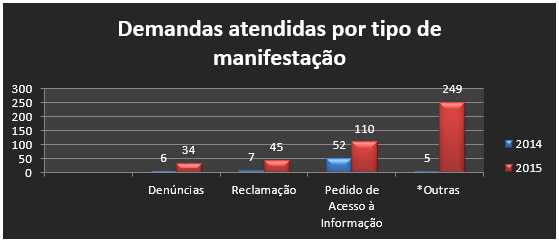 Fonte: IFAM Reitoria – OUVIDORIA 2015 (*) Solicitação de informação, reclamação, crítica, elogio, sugestão de melhoria e orientações de caráter geral, não registradas no e-OUV e e-SIC).Carta de Serviços ao CidadãoO IFAM não possui “Carta de serviços ao cidadão”, conforme preceitua o DEC 6.932/2009. Existe, entretanto, um trabalho de divulgação das atividades, principalmente, das atividades relacionadas ao ensino, pesquisa e extensão, que é o “Guia do estudante”, atualmente em fase de reformulação através da Comissão para elaboração, instituída pela Port. Nº 26/PROEN/IFAM. O IFAM está atualmente realizando estudos preliminares junto aos campi e as Pró-Reitorias para a elaboração da Carta de serviço ao Cidadão. Aferição do grau de satisfação dos cidadãos-usuáriosO IFAM ainda não possui mecanismos para medir a satisfação do público alvo em relação aos seus produtos e serviços, no entanto, alguns serviços prestados pela área de Tecnologia da Informação já possuem ferramentas que permitem a aferição desses serviços. Sendo assim, pretende-se, a partir destas ferramentas, estender aos usuários dos demais serviços e produtos do IFAM. Medidas para garantir a acessibilidade aos produtos, serviços e instalaçõesA Portaria nº 144-GR/IFAM, de 16 de julho de 2014, designou comissão de servidores encarregados de promover a atualização do sítio do IFAM, concluído os trabalhos, o IFAM passou a se adequar ao novo modelo de identidade digital padrão do governo federal, atendendo às principais recomendações de acessibilidade indicadas para web. “O termo acessibilidade significa incluir a pessoa com deficiência na participação de atividades como o uso de produtos, serviços e informações. Alguns exemplos são os prédios com rampas de acesso para cadeira de rodas e banheiros adaptados para deficientes. Na internet, acessibilidade refere-se principalmente às recomendações do WCAG (World Content Accessibility Guide) do W3C e no caso do Governo Brasileiro ao e-MAG (Modelo de Acessibilidade em Governo Eletrônico). O e-MAG está alinhado as recomendações internacionais, mas estabelece padrões de comportamento acessível para sites governamentais. (Portal do IFAM)”As medidas de acessibilidade aos produtos, serviços e informações adotadas pelo IFAM cumprem as leis e decretos sobre acessibilidade do governo federal.Visando ainda à acessibilidade de alunos e da comunidade interna e externa, em cumprimento à Lei nº. 10.098 de 19 de dezembro de 2000, o IFAM vem desenvolvendo, desde setembro de 2007, o “Projeto Curupira – INCLUIR”, desenvolvendo um intenso processo de sensibilização em nossa comunidade escolar, o que oportunizou um e outro olhar em relação as pessoas com necessidade educacionais especiais, distanciando-se de um modelo assistencialista e assumindo uma postura de valorização e empoderamento do ser humano.DESEMPENHO FINANCEIRO E INFORMAÇÕES CONTÁBEISDesempenho financeiro do exercícioPendente     Tratamento contábil da depreciação, da amortização e da exaustão de itens do patrimônio e avaliação e mensuração de ativos e passivosO órgão ainda não está aplicando os dispositivos contidos nas NBC T 16.9 e NBC T 16.10. No exercício de 2015, foi realizado um trabalho de conscientização junto aos gestores dos campi, solicitando que tomassem as medidas necessárias para corrigir as falhas de controle, tanto de seus almoxarifados, quanto dos seus bens patrimoniais. Tivemos um Campus que iniciou os procedimentos de depreciação, porém não deu continuidade, e todos os demais enfrentam problemas de controle, o que impossibilita a realização dos procedimentos contábeis de depreciação pela falta de informações suficientes.Considerando as dificuldades quanto ao controle patrimonial das unidades, por falta de informações necessárias oriundas dos campi, e principalmente, pela falta de distribuição adequada da força de trabalho nos campi , as quais resultam, até o presente momento, na impossibilidade da execução do cálculo da depreciação pelo setor contábil. Diante dessa conjuntura, a Pró-Reitoria de Administração  já tomou providências no sentido de sanar as inconformidades, conforme Processo nº 23443.005556/2016-54, referente à Contratação de empresa especializada em serviços de Inventário Patrimonial. No entanto, a atual gestão vem atuando de forma incisiva para sanar tais inconsistências através de capacitação e normatização de procedimentos, além de constituir comissões para inventário e avaliação patrimonial.Demonstrações contábeis exigidas pela Lei 4.320/64 e notas explicativasConsiderando que a visibilidade não ficou muito boa, todas as demonstrações foram incluídas como anexo desse relatório. Balanço OrçamentárioFigura  Balanço Orçamentário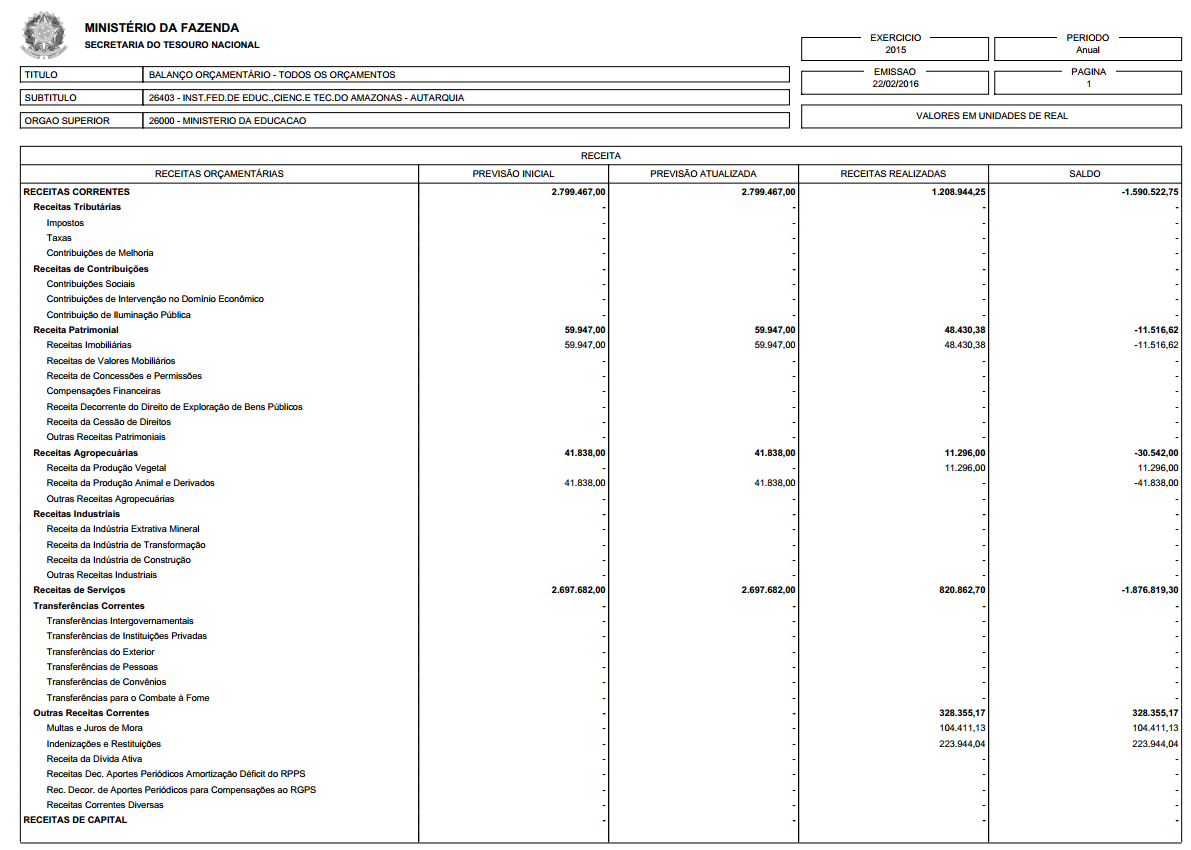 Fonte: Tesouro Gerencial 2015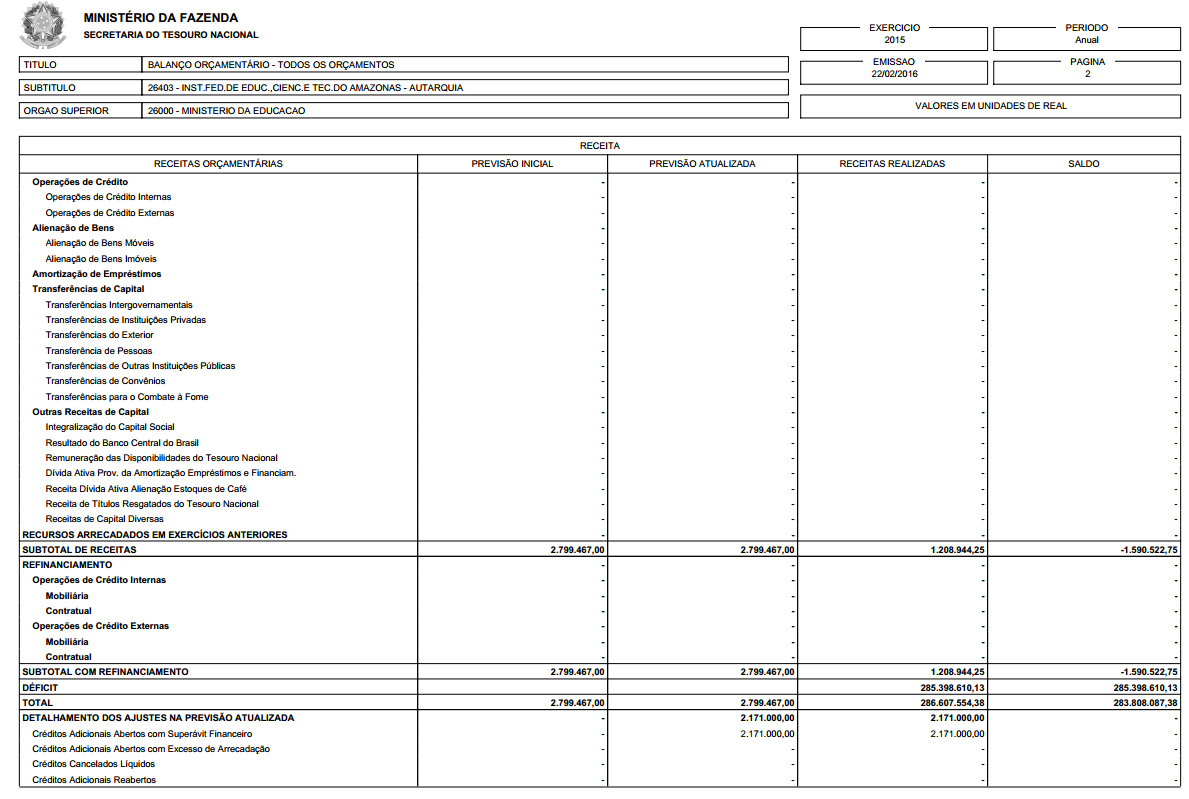 Fonte: Tesouro Gerencial 2015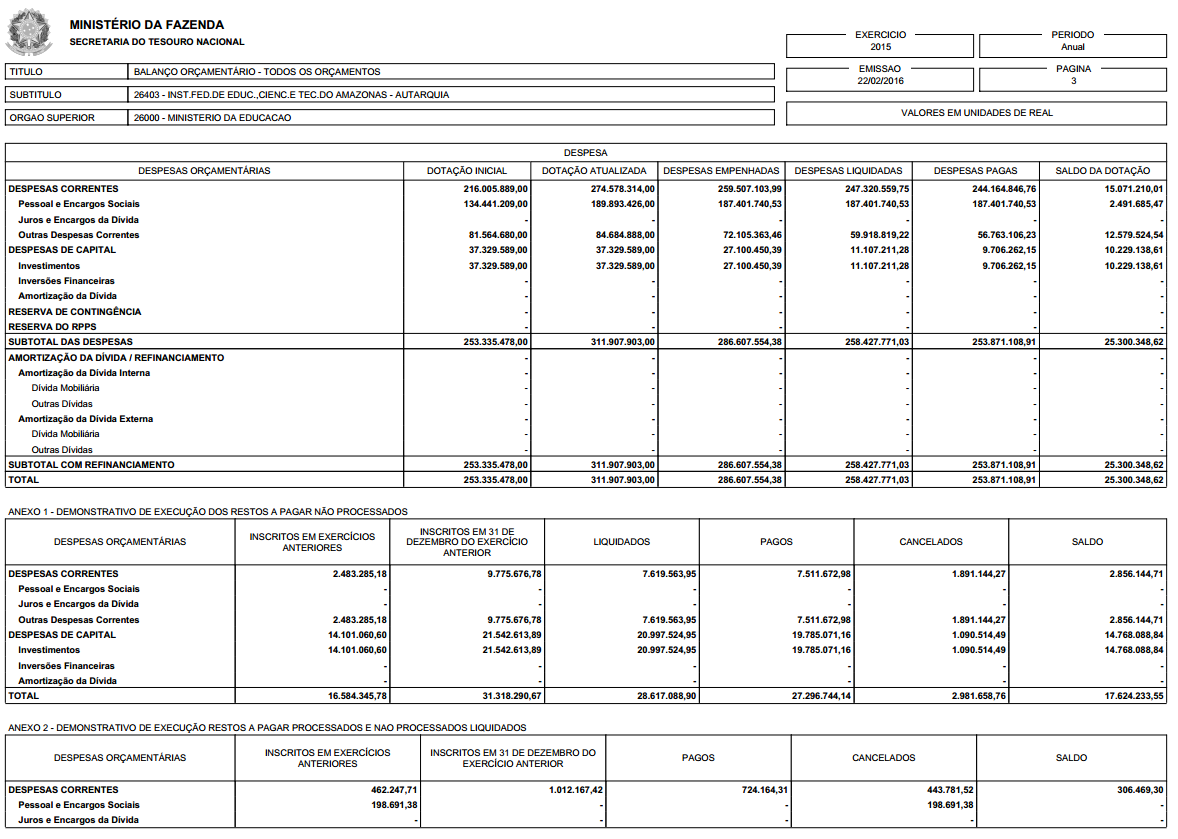 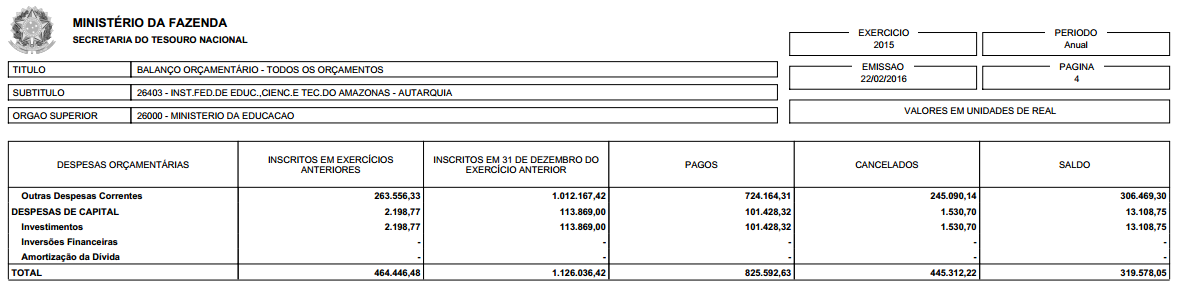 Fonte: Tesouro Gerencial 2015 Balanço FinanceiroFigura  Balanço Financeiro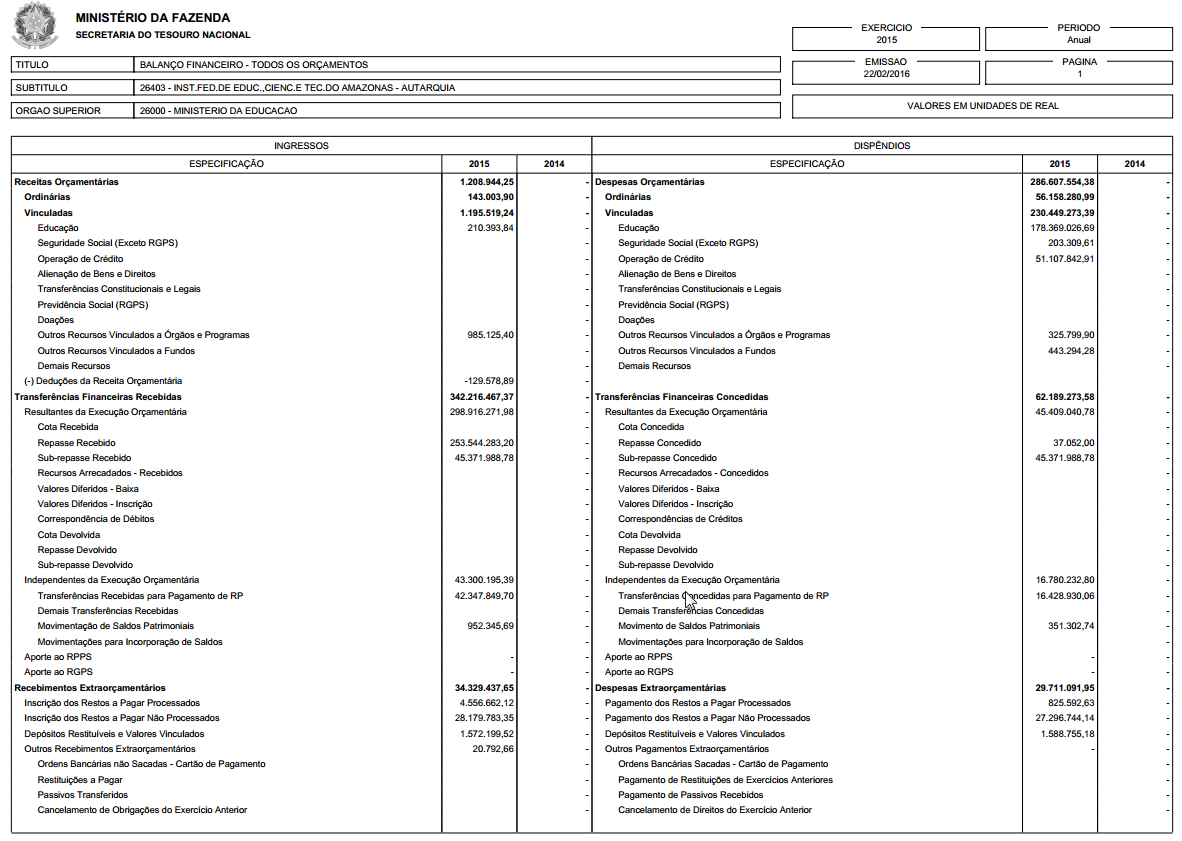 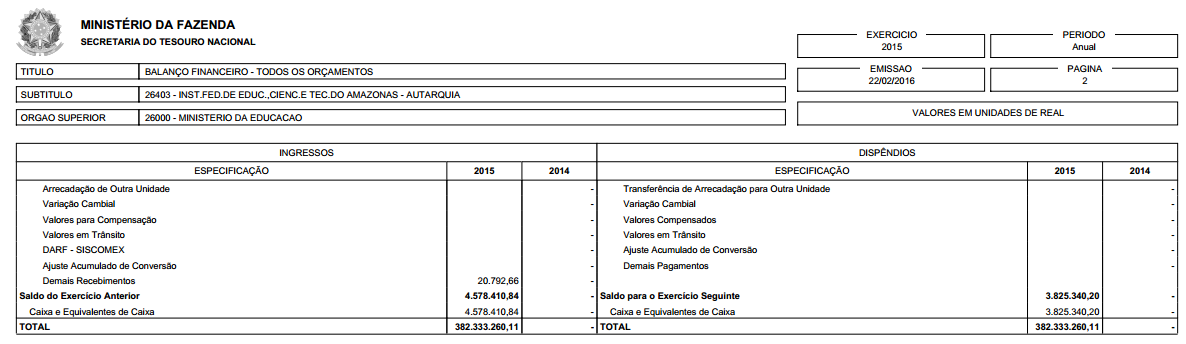 Fonte: Tesouro Gerencial 2015Balanço PatrimonialFigura  Balanço Patrimonial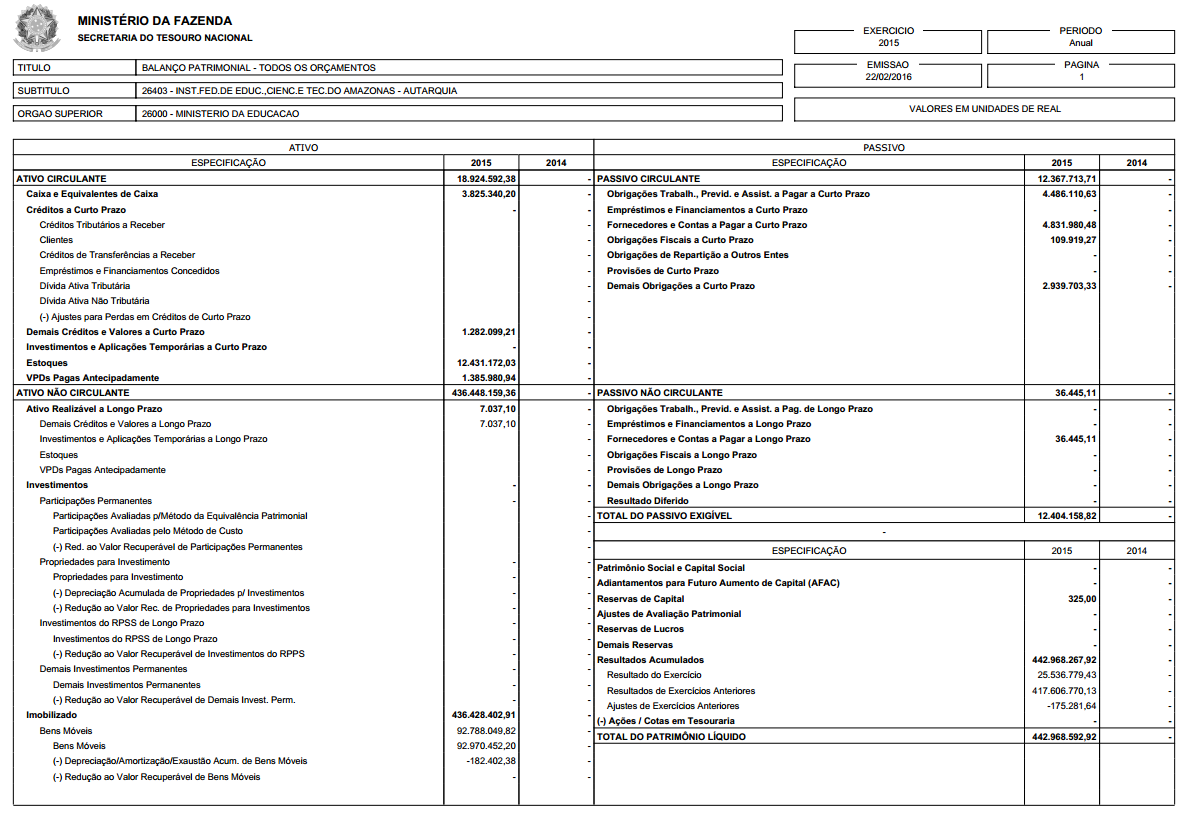 Fonte: Tesouro Gerencial 2015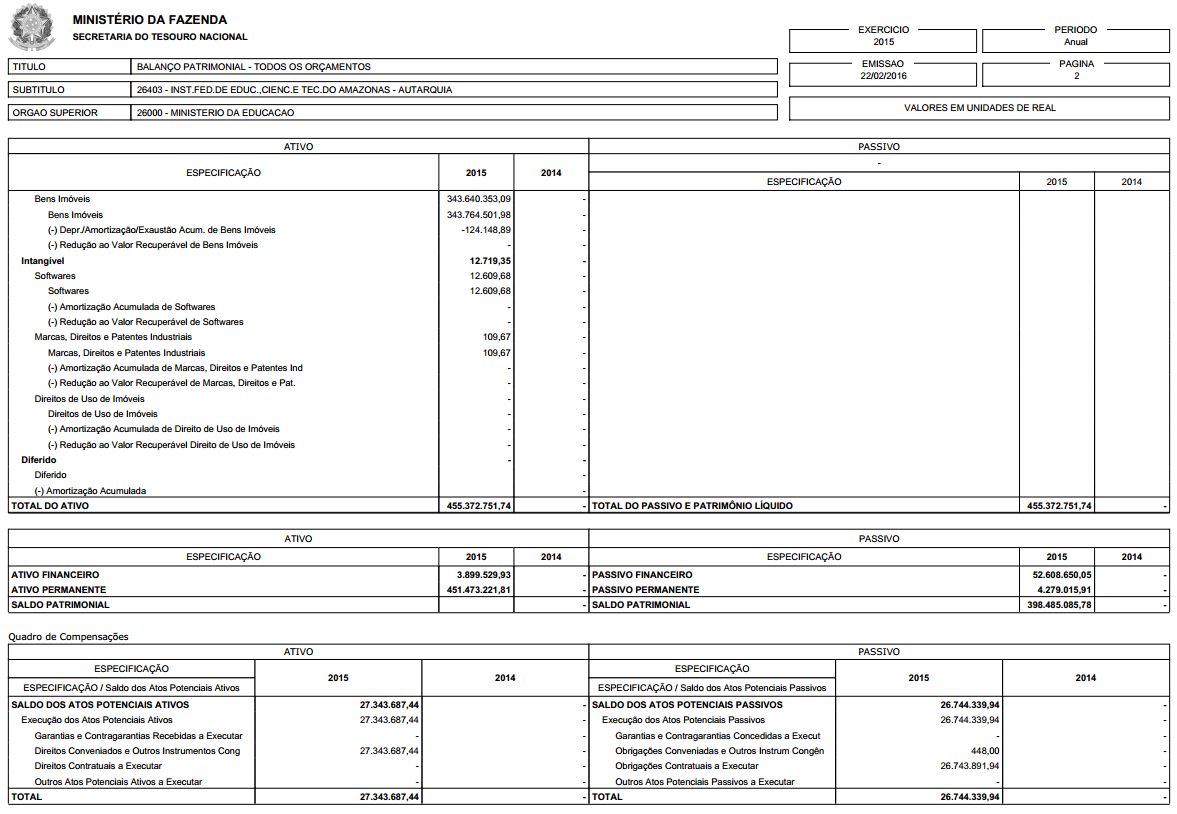 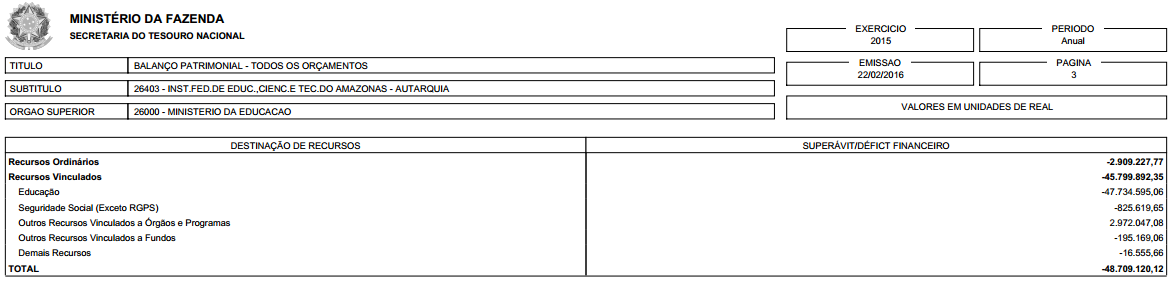 Fonte: Tesouro Gerencial 2015Demonstração das variações patrimoniaisFigura  6.4.4.	Demonstração das variações patrimoniais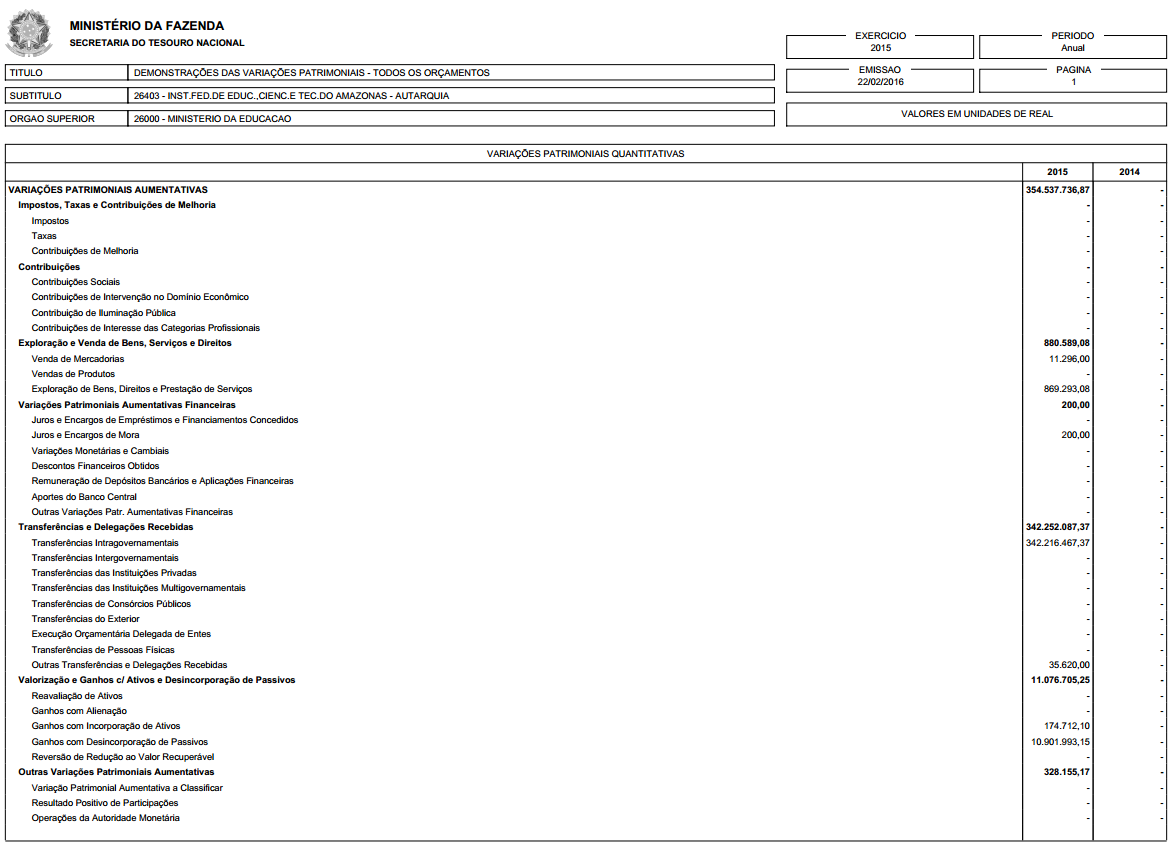 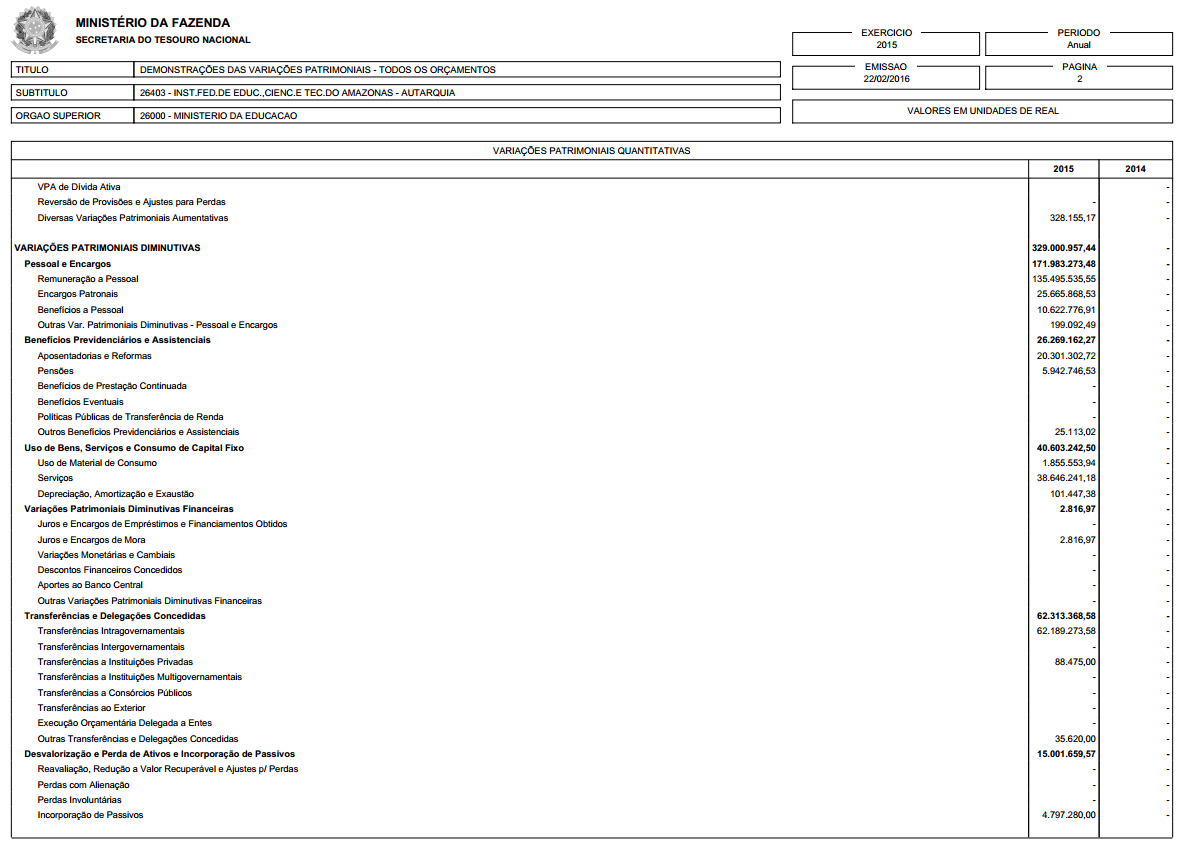 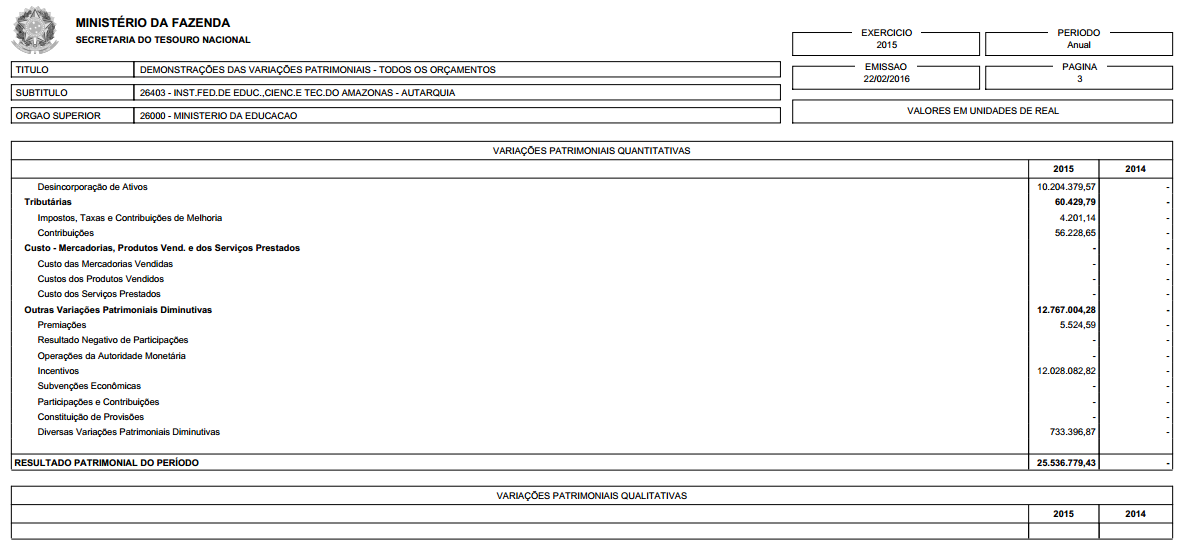 Demonstração das mutações patrimoniaisFigura 56 Demonstração das mutações patrimoniais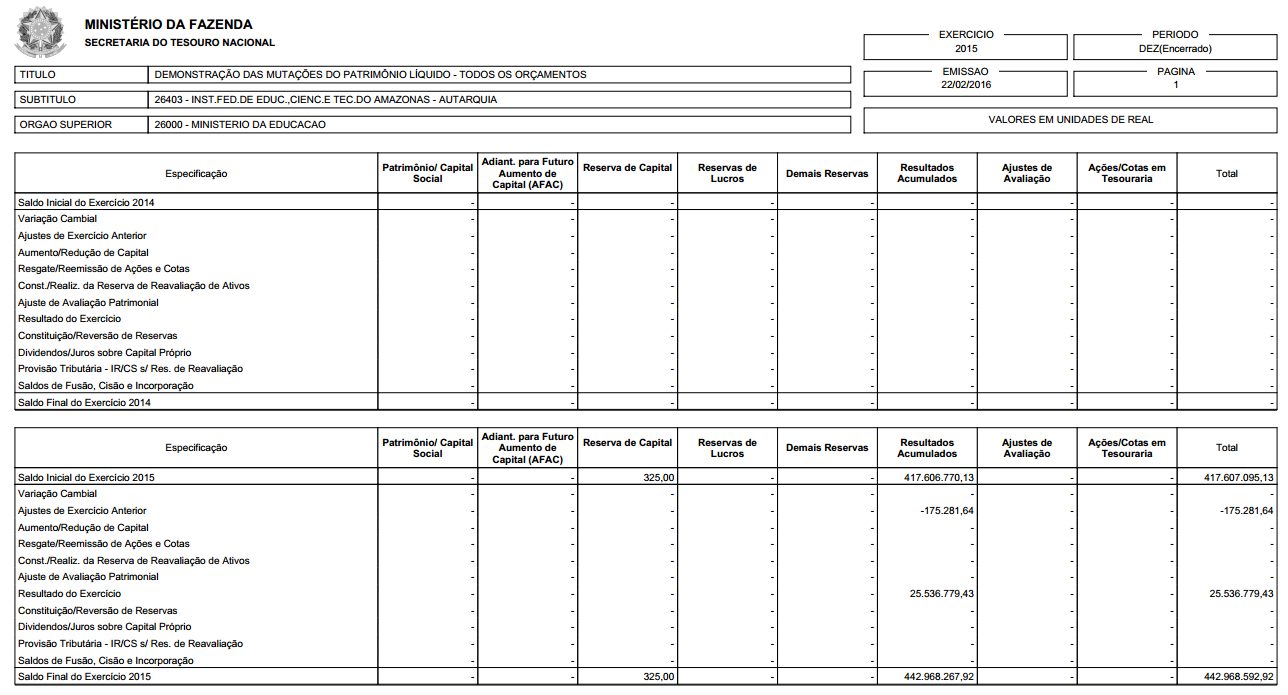 Demonstração das Mutações do Patrimônio LíquidoFigura 36 Demonstração das Mutações do Patrimônio Líquido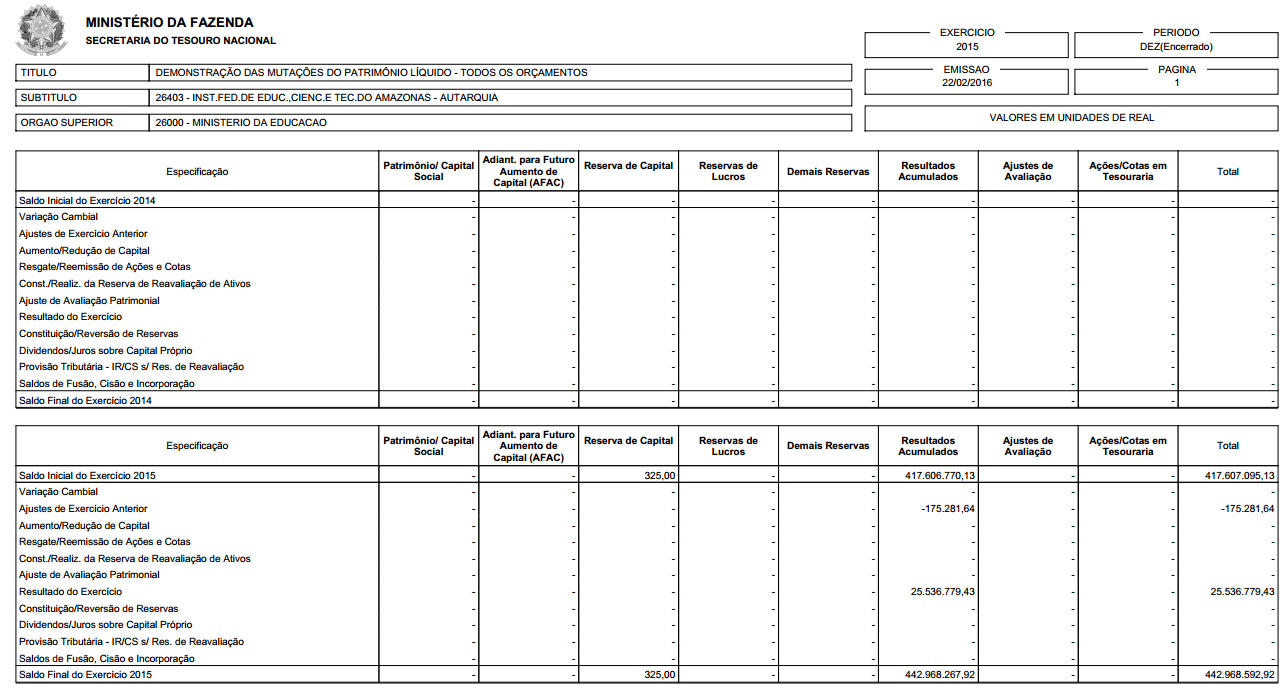 Fonte: Tesouro Gerencial 2015Demonstração do Fluxo de CaixaFigura  6.4.7.	Demonstração do Fluxo de Caixa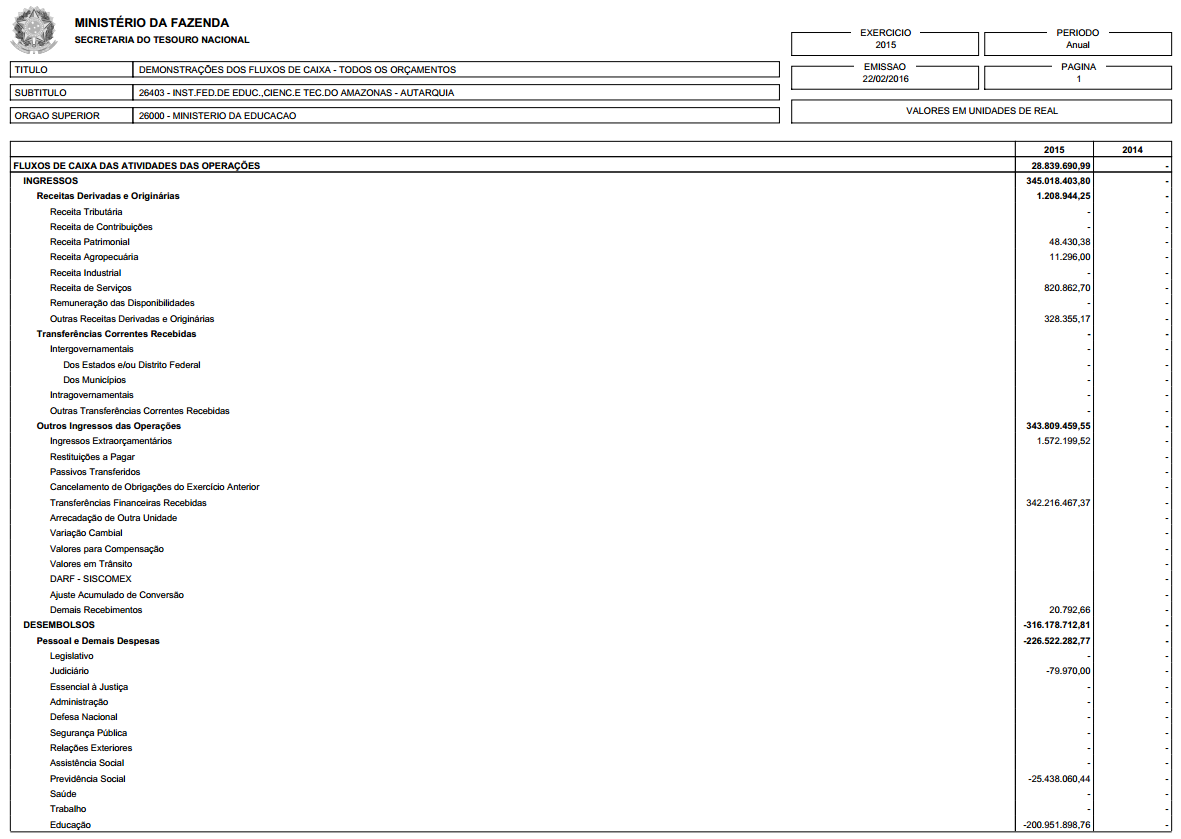 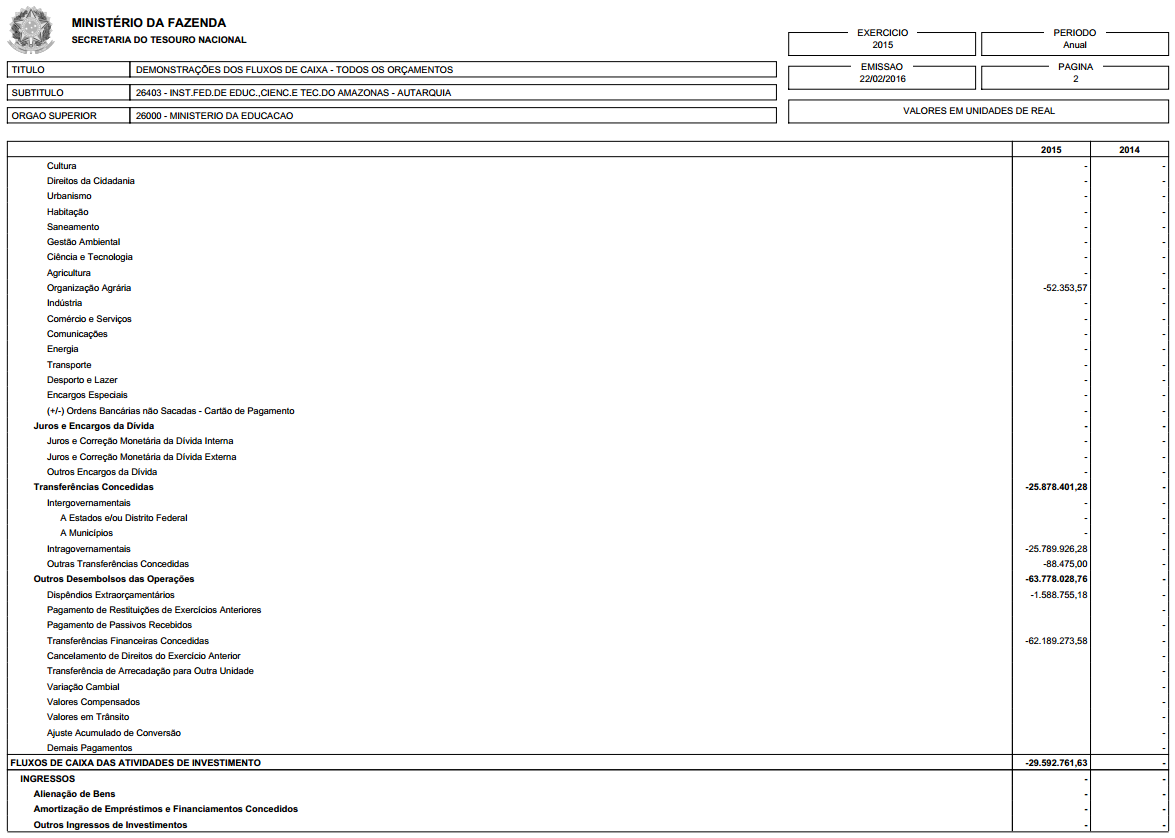 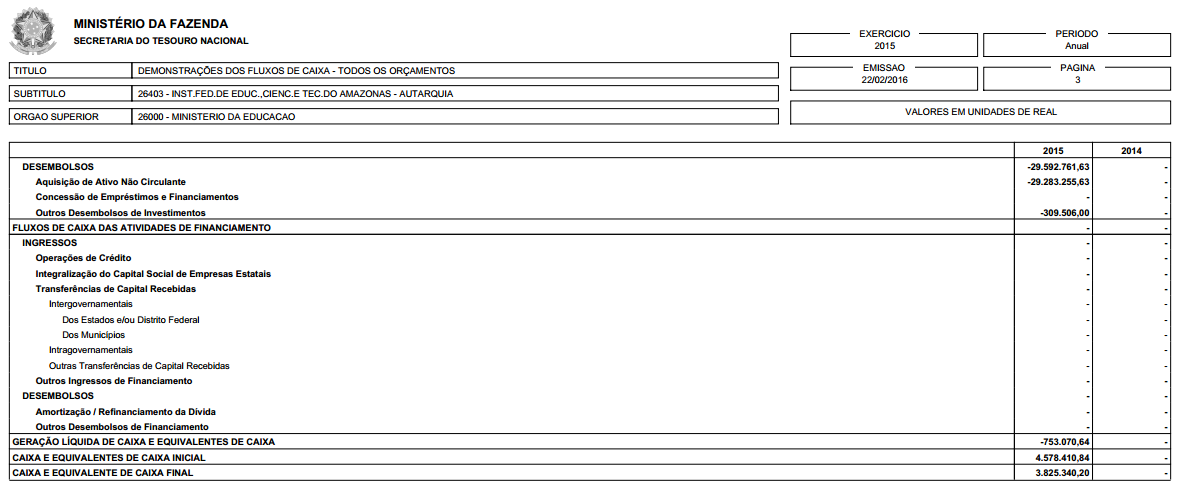 Fonte: Tesouro Gerencial 2015ÁREAS ESPECIAIS DA GESTÃOGestão de pessoas Estrutura de pessoal da unidadeEste relatório apresenta informações quantitativas e qualitativas da força de trabalho do Instituto Federal do Amazonas/IFAM, de forma que se possa possibilitar a análise da estrutura de pessoal desta Unidade, bem como identificar possíveis irregularidades na gestão. O quadro abaixo busca demonstrar a distribuição da força de trabalho entre a área meio e área fim dos servidores de carreira, dos contratos temporários e sem vínculo com a Administração.Tabela  Quadro Ingressos e Egressos no decorrer do exercícioFonte: SIAPE – dezembro de 2015 O quadro abaixo busca demonstrar a distribuição da força de trabalho entre a área meio e área fim dos servidores de carreira, dos contratos temporários e sem vínculo com a Administração.Tabela  distribuição da força de trabalhoFonte: SIAPE – dezembro de 2015O quadro abaixo busca demonstrar o detalhamento da estrutura de cargos de Direção, Funções Gratificadas e Funções de Coordenação de Cursos do IFAMFonte: SIAPE – dezembro de 2015 para CD, FG e FCC - lotação efetiva Ingressos e Egressos no decorrer do exercícioAnálise CríticaO Instituto Federal do Amazonas/IFAM, para as Unidades que o compõem, à exceção da Reitoria, vinha trabalhando de acordo com a Lei n.º 11.740/08, onde para o universo de 1.200 alunos a proporção aluno/professor é de 20 para 1, respectivamente, na proporção aluno/técnico de nível superior à média é de 60 para 1 e de 40  para 1 quando se trata de técnico de nível médio. Saliente-se, que de acordo com o Ofício-Circular n.º 105/2015/CGDP/DDR/SETEC/SETEC-MEC, de 01.12.2015, a proporção professor/aluno passou de 1/20 para 1/15.Saliente-se, também, que o quantitativo de servidores efetivos do IFAM e de outros Institutos Federais criados pela Lei n.º 11.892/2008 foi regulamentado através do Decreto n.º 7.311/2010, que trata sobre os quantitativos de lotação dos cargos dos níveis de classificação “C”, “D” e “E”, do Plano de Carreira e dos Cargos Técnicos Administrativos em Educação/PCCTAE, bem como pelo Decreto n.º 7.312/2010, que trata sobre o banco de Professor de Ensino da Educação Básica, Técnica e Tecnológica/PEBTT, dos Institutos Federais vinculados ao Ministério da Educação. De acordo com o TAM, a conformidade de servidores a serem liberados se dará pela quantidade de alunos devidamente matriculados nos cursos regulares e dentro dos limites estabelecidos pelos decretos acima citados, os quais já previram a atualização do quadro de servidores mediante publicação de portaria conjunta dos Ministérios da Educação e do Planejamento, Orçamento e Gestão.Na conformidade dos decretos acima citados, os Institutos Federais não dependem de autorização ministerial para a realização de concurso público. Porquanto, detem autonomia para a reposição da força de trabalho de servidores efetivos ocasionada por vacâncias, exonerações, aposentadorias, dentre outros. Da mesma forma, as Leis n.º 8.745/1993 e n.º 12.772/2012 previram a reposição da força de trabalho dos servidores docentes que se afastam por motivo de licença para tratar de interesse particular, por motivo de doença e para participar de programa de pós-graduação stricto sensu, independentemente do tempo ocupado no cargo ou na instituição, respectivamente. No entanto, essa prerrogativa não se aplica para os servidores técnico-administrativos, sendo que este fato pode trazer possíveis prejuízos aos Institutos, no decorrer das ausências desses profissionais.Da análise do quadro estrutura de pessoal da unidade, observa-se que a força de trabalho do Instituto Federal do Amazonas é composta de 1.714 servidores regidos pela Lei n.º 8.112/90, acrescida de 49 servidores regidos pela Lei n.º 8.745/93 (professores substitutos e temporários), o que corresponde ao total geral de 1.763 servidores.Desse total geral, 800 servidores efetivos desenvolvem suas atividades na área meio o que corresponde ao percentual de 45,38%, 914 servidores efetivos desempenham suas atividades na área fim o que corresponde ao percentual 51,84% (cinquenta e um vírgula oitenta e quatro por cento), acrescidos de 49 servidores substitutos/temporários o que corresponde ao percentual de 2,78%. Com relação aos ocupantes de cargo de direção ou de funções gratificadas e de coordenação de cursos, temos que esse percentual diminui para 27,34.Em linhas gerais, esses quantitativos não comprometem os objetivos deste Instituto Federal do Amazonas se consideramos que todos os professores ocupantes de cargos de direção têm que ministrar um determinado quantitativo de aulas, bem como ocupantes de função gratificada e de coordenação de cursos.No que se refere à questão da qualificação da força de trabalho, quanto ao grau de escolaridade, temos a acrescentar o que consta no quadro abaixo. Tabela xx Quantitativo da Força de Trabalho por Nível de EscolaridadeO IFAM trabalha a questão da qualificação e da capacitação da força de trabalho como uma das diretrizes prioritárias dentro do Instituto, com a finalidade de prestar melhores servidores aos alunos e a sociedade externa.Quanto aos impactos referentes às aposentadorias e aos afastamentos de longa duração, temos a salientar que em 2014 foram realizados concursos públicos para o provimento de cargos docentes e técnico-administrativos, os quais foram homologados em 2015. Dessa forma, quando um servidor se aposenta ou se afasta, aproveita-se os candidatos que foram aprovados e ficaram na lista de espera, desde que os provimentos efetivados não ultrapassam os limites publicados.Qualificação e Capacitação da força de trabalhoNo ano de 2015, várias iniciativas voltadas para essa área foram trabalhadas. Podemos citar quatro ofertas de mestrado e de doutorado disponíveis para o desenvolvimento dos servidores, permitindo assim aperfeiçoar os serviços prestados à comunidade interna e à sociedade em geral, conforme segue:Tabela  qualificação da força de trabalhoFonte: DGP 2015                                                                              * Vagas ofertadas ao público em geral.O Instituto mantém convênio com as universidades UNINORTE, FAMETRO e UNISUL, ofertando descontos e aporte financeiro de até 50% nas mensalidades para cursos que vão até graduação. Além disso, mantem convênio com as escolas de idiomas Cultura Inglesa e Wizard, onde os servidores podem desfrutar de descontos nas mensalidades, oportunizando o domínio de língua estrangeira.Atualmente, a UPC conta com 385 (trezentos e oitenta e cinco) mestres e 102 (cento e dois) doutores e estamos com 35 (trinta e cinco) servidores afastados para cursar pós-graduação em nível de doutorado, 20 (vinte) em nível de mestrado e 2 (dois) em estágio pós-doutoral.O Plano Anual de Capacitação foi executado de acordo com a demanda identificada para treinamento, conseguindo atingir as metas previstas para o ano de 2015:Tabela  Relatório de CapacitaçãoFonte: DGP 2015 Demonstrativo das despesas com pessoal Custos de Pessoal da Unidade Jurisdicionada/ SETOR FINANCEIROTabela  Custos de Pessoal da Unidade JurisdicionadaGestão de riscos relacionados ao pessoalNo que se refere à remuneração de pessoal, temos a salientar que existe independência entre o Reitor e os Diretores-Gerais das Unidades, os quais têm a prerrogativa de emitir atos normativos de concessão de vantagens e benefícios e a Diretoria de Gestão de Pessoas, a quem cabe promover o efetivo pagamento dessas despesas.Salienta-se que o processo de reconhecimento de determinado direito na área de pessoal passa pela Coordenação Geral de Legislação e Normas, a quem cabe emitir despacho mencionando o devido embasamento legal que fundamentaram a concessão do direito e, quando necessário esse processo é encaminhado à Procuradoria Federal junto ao IFAM para emissão de análise e Parecer, antes da emissão do ato normativo de concessão (portaria). Por outro lado, temos a salientar que a Diretoria de Gestão de Pessoas recebe mensalmente da Secretaria de Gestão Pública e Relações do Trabalho no Serviço Público/SEGRT a resenha de matérias relacionadas à legislação de pessoal atualizada, bem como de orientações normativas que podem ser consultadas, em sua íntegra, junto à Coordenação de Legislação (CONLEGIS), do Ministério do Planejamento, Orçamento e Gestão (MPOG). No que se refere a processo para identificação das necessidades e promoção de treinamento relacionado à legislação de pessoal, salienta-se que cabe à Coordenação Geral de Desenvolvimento de Gestão de Pessoas em conjunto com as respectivas Coordenações dos Campi elaborarem o Plano Anual de Capacitação onde, cada Unidade, inclusive a Diretoria de Gestão de Pessoas, informará quais servidores necessitarão ser capacitados. No IFAM, não existe um sistema eficaz para verificação periódica de possível acumulação indevida de cargos, empregos e funções públicas dos servidores estatutários. No entanto, anualmente, todos os servidores são obrigados a assinar uma declaração de acúmulo ou não de cargos. Salienta-se que o controle prévio da acumulação de cargos, empregos e funções públicas se dá no ato da posse, quando se exige do candidato a assinatura da Declaração de Acúmulo ou não de Cargos. O acúmulo só ocorre quando não é declarada uma possível acumulação indevida de cargos.Ressalte-se que no decorrer de 2015, em atenção ao Ofício 0103/2015-TCU/SECEX-AM, recebemos o Acórdão n.º 39/2013 – TCU – Plenário, Processo n.º TC 035.004/2012-6 - que trata sobre possíveis acumulações de cargos públicos, no qual aquele órgão de controle externo determinou ao IFAM que adotasse medidas no sentido de instaurar, nos termos do art. 133 da Lei n.º 8.112/90, o devido processo legal visando à regularização das acumulações ilícitas. Após a análise do referido acórdão, foi solicitado a abertura de processo de sindicância para 24 servidores. Os processos estão sendo finalizados pela Unidade de Correição (UNICOR) deste IFAM.Com a finalidade de evitar tais situações, a Diretoria de Gestão de Pessoas em conjunto com a Coordenação-Geral de Controle Interno e a Unida de Correição estão envidando esforços com vistas a implantação de mecanismo de controle mais eficaz. Também não existe processo para o controle do cumprimento efetivo da jornada de trabalho neste Instituto. No entanto, por recomendações dos órgãos de controle externo, no início de 2016 será implantado o sistema de ponto eletrônico o que, em tese, o controle de frequência se torna mais rigoroso, bem como gera economia de papel e minimiza possíveis inconsistências de registros.Da mesma forma, não são realizadas auditorias internas sistemáticas para verificação de conformidade no pagamento de direitos na área de pessoal, bem como o acompanhamento de decisões judiciais, o que facilitaria a identificação e a correção de possíveis irregularidades nas concessões.Assim, temos que a inadequação contida nos dois últimos parágrafos, contribui negativamente no atingimento dos objetivos traçados pelo IFAM, bem como expõe à alta gestão a possíveis riscos de responsabilização na gestão dos recursos públicos.Contratação de pessoal de apoio e de estagiáriosTabela  Contratos de prestação de serviços não abrangidos pelo plano de cargos da unidade IFAM REITORIA 01Tabela  Contratos de prestação de serviços não abrangidos pelo plano de cargos da unidade IFAM CMC 02Fonte: IFAM Campus Manaus Centro 2015Tabela  Contratos de prestação de serviços não abrangidos pelo plano de cargos da unidade IFAM CMDI 03Tabela  Contratos de prestação de serviços não abrangidos pelo plano de cargos da unidade IFAM CMZL 04Tabela  Contratos de prestação de serviços não abrangidos pelo plano de cargos da unidade IFAM CPRF 05Tabela  Contratos de prestação de serviços não abrangidos pelo plano de cargos da unidade IFAM CITA 06Fonte: IFAM Campus Itacoatiara 2015Tabela  Contratos de prestação de serviços não abrangidos pelo plano de cargos da unidade IFAM CAM 07Fonte: IFAM Campus Avançado de Manacapuru 2015Tabela  Contratos de prestação de serviços não abrangidos pelo plano de cargos da unidade IFAM CSGC 08Tabela  Contratos de prestação de serviços não abrangidos pelo plano de cargos da unidade IFAM COARI 09Tabela  Contratos de prestação de serviços não abrangidos pelo plano de cargos da unidade IFAM CTB 10Tabela  Contratos de prestação de serviços não abrangidos pelo plano de cargos da unidade IFAM CPIN 11Tabela  Contratos de prestação de serviços não abrangidos pelo plano de cargos da unidade IFAM CMA 12Tabela  Contratos de prestação de serviços não abrangidos pelo plano de cargos da unidade IFAM CLAB 13Tabela  Contratos de prestação de serviços não abrangidos pelo plano de cargos da unidade IFAM CLAB 14Tabela  Contratos de prestação de serviços não abrangidos pelo plano de cargos da unidade IFAM CTEFÈ 15Tabela  Contratos de prestação de serviços não abrangidos pelo plano de cargos da unidade IFAM CEIR 16Contratação de mão de obra para atividades não abrangidas pelo plano de cargos  Contratação de EstagiáriosO parâmetro básico para a contratação de estagiários é a Lei nº 11.788/2008, combinado com a Orientação Normativa n.º 4/SEGEP/MPOG, de 04.07.2014. No âmbito deste Instituto Federal do Amazonas/IFAM, a RESOLUÇÃO Nº. 02 - CONSUP/IFAM, 03 de fevereiro de 2012, instituiu o Programa de Estágio para estudantes de cursos de Nível Superior, de Ensino Médio, de Educação Profissional de Nível Médio e fixou as regras para esse tipo de contratação. Com relação aos percentuais estabelecidos para a contratação de estagiários destaca-se que o quadro para contratação de estagiários é deveras pequeno em comparação ao quadro de pessoal que compõe a força de trabalho (ft) deste Instituto Federal, conforme demonstração a seguir: 1.763 (ft) x 20% => 353. No entanto, como se observa no quadro abaixo Tabela 102, no decorrer do ano de 2015, o número máximo de contratação de estagiários ocorreu no segundo trimestre com 80 (oitenta) estagiários, o que corresponde ao percentual de 4,54%. Pela média geral, esse percentual diminui para 3,84%.Tabela  Composição do Quadro de EstagiáriosFonte: DGP 2015Gestão do patrimônio e da infraestruturaNesta seção serão apresentadas informações acerca da gestão da frota de veículos, políticas de destinação de veículos inservíveis ou fora de uso, informações gerenciais sobre veículos inservíveis, gestão do patrimônio imobiliário, cessão de espaços físicos, informações sobre imóveis locados a terceiros e principais obras de engenharia relacionadas à atividade fim.Gestão da frota de veículos própria e terceirizadaO ato normativo que regula a constituição e a forma de utilização da frota de veículos é a RESOLUÇÃO Nº 09-CONSUP/IFAM, 2 de junho de 2014.A frota de veículos é importante porque facilita o deslocamento de servidores em atividades administrativas, de ensino, pesquisa e extensão da Instituição. Atende às necessidades do corpo docente e discente nos deslocamentos para as visitas técnicas e de supervisão de estágio, bem como ao translado entre terminais de ônibus e a Instituição, facilitando assim, a logística de transporte de discentes dos campi.REITORIAGESTÃO DA FROTA DE VEÍCULOSInformações sobre a Gestão da Frota de VeículosQuadro 1 – Gestão da Frota de VeículosTabela 106 Quadro 1 – Gestão da Frota de Veículos Reitoria 01Fonte: IFAM /PROAD 2015Tabela 107 Quadro 2 – Gestão da Frota de Veículos Reitoria 01Quadro 3 – Destinação de veículos inservíveis ou fora de usoTabela 108 Quadro 3 – Destinação de veículos inservíveis ou fora de uso Reitoria 01Fonte: IFAM/PROAD 2015CAMPUS MANAUS CENTROCAMPUS MANAUS DISTRITO INDUSTRIALGESTÃO DA FROTA DE VEÍCULOSInformações sobre a Gestão da Frota de VeículosQuadro 1 – Gestão da Frota de VeículosQuadro – Destinação de veículos inservíveis ou fora de usoFonte: Diretoria de Administração e Planejamento/Campus Manaus Distrito Industrial 2015CAMPUS MANAUS ZONA LESTEGESTÃO DA FROTA DE VEÍCULOSInformações sobre a Gestão da Frota de VeículosQuadro 1 – Gestão da Frota de VeículosQuadro 3 – Destinação de veículos inservíveis ou fora de usoCAMPUS PRESIDENTE FIGUEIREDOGESTÃO DA FROTA DE VEÍCULOSInformações sobre a Gestão da Frota de VeículosQuadro 1 – Gestão da Frota de VeículosTabela 111 Quadro  – Gestão da Frota de Veículos CPRF 05CAMPUS ITACOATIARAGESTÃO DA FROTA DE VEÍCULOSInformações sobre a Gestão da Frota de VeículosQuadro 1 – Gestão da Frota de VeículosQuadro  – Destinação de veículos inservíveis ou fora de usoFonte: IFAM Campus Itacoatiara 2015CAMPUS MANACAPURUGESTÃO DA FROTA DE VEÍCULOSInformações sobre a Gestão da Frota de VeículosQuadro  – Gestão da Frota de VeículosQuadro  – Destinação de veículos inservíveis ou fora de usoCAMPUS SÃO GABRIEL DA CACHOEIRAGESTÃO DA FROTA DE VEÍCULOSInformações sobre a Gestão da Frota de VeículosQuadro 1 – Gestão da Frota de VeículosTabela  Quadro  – Gestão da Frota de Veículos CSGC 08Fonte: IFAM/Campus São Gabriel da Cachoeira 2015/2016Nota:Dos dezessete veículos pertencentes ao Campus São Gabriel da Cachoeira, o PAS/ONIBUS FORD/B 1618, não está em uso, razão pela qual não consta na Planilha (informações detalhadas), abaixo. Quadro  – Destinação de veículos inservíveis ou fora de usoFonte: IFAM/Campus São Gabriel da Cachoeira 2015/2016CAMPUS COARIGESTÃO DA FROTA DE VEÍCULOSInformações sobre a Gestão da Frota de VeículosQuadro 1 – Gestão da Frota de VeículosQuadro 3 – Destinação de veículos inservíveis ou fora de usoCAMPUS TABATINGAGESTÃO DA FROTA DE VEÍCULOSInformações sobre a Gestão da Frota de VeículosQuadro 1 – Gestão da Frota de VeículosQuadro  – Destinação de veículos inservíveis ou fora de usoFonte: IFAM – Campus Tabatinga 2015CAMPUS PARINTINSGESTÃO DA FROTA DE VEÍCULOSInformações sobre a Gestão da Frota de VeículosQuadro 1 – Gestão da Frota de VeículosQuadro 3 – Destinação de veículos inservíveis ou fora de usoFonte: IFAM – Campus Parintins CCMT 2015CAMPUS MAUÉSGESTÃO DA FROTA DE VEÍCULOSInformações sobre a Gestão da Frota de VeículosQuadro 1 – Gestão da Frota de VeículosQuadro  – Destinação de veículos inservíveis ou fora de usoCAMPUS LÁBREAGESTÃO DA FROTA DE VEÍCULOSInformações sobre a Gestão da Frota de VeículosQuadro 1 – Gestão da Frota de VeículosQuadro 3 – Destinação de veículos inservíveis ou fora de usoFonte: IFAM – Campus Lábrea 2015CAMPUS HUMAITÁGESTÃO DA FROTA DE VEÍCULOSInformações sobre a Gestão da Frota de VeículosQuadro 1 – Gestão da Frota de VeículosQuadro 3 – Destinação de veículos inservíveis ou fora de usoFonte: IFAM – Campus Humaitá 2015CAMPUS TEFÉGESTÃO DA FROTA DE VEÍCULOSInformações sobre a Gestão da Frota de VeículosQuadro  – Gestão da Frota de Veículos*Faltam as informações acerca dos custos de manutenção do veículo realizados em 2015, uma vez que tal ação foi executada pela PROAD.CAMPUS EIRUNEPÉGESTÃO DA FROTA DE VEÍCULOSInformações sobre a Gestão da Frota de VeículosQuadro  – Gestão da Frota de VeículosPolítica de destinação de os veículos inservíveis ou fora de uso e informações gerenciais sobre veículos nessas condições.As políticas encontram-se na RESOLUÇÃO Nº 09-CONSUP/IFAM, de 2 de junho de 2014, que aprova as Normas de Utilização de Veículos Oficiais Terrestres Automotores no âmbito do Instituto Federal de Educação, Ciência e Tecnologia do Amazonas – IFAM.Em seu capítulo I descreve:Capítulo IDas Disposições GeraisArt. 1° -  Estas Normas dispõem sobre a classificação, a utilização, a identificação, a aquisição, a cessão e a alienação de veículos oficiais, estabelecendo procedimentos e fixando responsabilidades na condução dos veículos oficiais do Instituto Federal de Educação, Ciência e Tecnologia do Amazonas – IFAM.Análise críticaCom relação a Gestão de frota de veículos observou-se que os campi não apresentaram uniformidade nas suas informações quanto à legislação a ser adotada (RESOLUÇÃO Nº 09-CONSUP/IFAM, de 2 de junho de 2014). Diante disto a PROAD reforçará a orientação já divulgada através do portal do IFAM e do e-mail institucional de cada setor responsável, nos anos de 2014 e 2015. Mediante a situação, a PROAD encaminhará demanda de pauta para ser discutida em reunião do Comitê de Administração/IFAM, composto por representantes de todas as unidades, prevista para o mês de abril/2016.Gestão do patrimônio imobiliário da UniãoA gestão de patrimônio é realizada pela PROAD, por meio da Coordenação de Almoxarifado e Patrimônio. Em atendimento ao Plano de Providências Permanente da Controladoria Geral da União houve a necessidade da criação da comissão que foi constituída pela Portaria de nº 001 PROAD/IFAM de 16 de junho de 2015, com a finalidade atualizar e cadastrar todos os imóveis do IFAM no Sistema SPIUNET, cujas ações se encontram em andamento. Informações sobre a Gestão dos Ativos Imobiliários e sobre o Plano Nacional de DesimobilizaçãoNas Tabelas abaixo são apresentadas as situações de Cessões de espaço, Gestão Patrimonial e Locações de terceiros, esta ultima utilizada para atender a necessidade das unidades da expansão com Sedes provisórias enquanto são construídas as Sedes definitivas. Tabela 120 Gestão do patrimônio imobiliário da União Reitoria 01Fonte:IFAM Reitoria PROAD 2015Sobre a tabela 66 cabe informar:O Instituto Federal do Amazonas – Reitoria, devidamente inscrito no CNPJ sob o n. º 10.792.928/0001-00, com sua sede a Rua Ferreira Pena, 1109 – Centro – CEP 69025-010 – Manaus / Amazonas, possui em seus registros apenas dois imóveis de sua propriedade que são:Um prédio sito a Rua Ferreira Pena, 1109 – Centro – CEP 69010-000 – Manaus/Amazonas, devidamente registrado no 2º OFICIO DE REGISTRO DE IMÓVEIS E PROTESTO DE LETRAS, na comarca de Manaus, adquirido em 19/10/2009, através de ESCRITURA de COMPRA E VENDA, lavrada no 3º OFICIO DE NOTAS, no valor total da compra de R$ 1.120.000,00 (um milhão, cento e vinte mil reais) da seguinte forma: o valor de R$ 1.000.000,00 (hum milhão) pelo prédio e o restante de R$ 120.000,00 (cento e vinte mil) pelo terreno;Lote de terras sito a Rua Ferreira Pena, 1.079 – Centro – CEP 69010-000 – Manaus/Amazonas, devidamente registrado no 2º OFICIO DE REGISTRO DE IMÓVEIS E PROTESTO DE LETRAS, na comarca de Manaus, adquirido em 19/10/2009,  através de ESCRITURA de COMPRA E VENDA, lavrada no 3º OFICIO DE NOTAS, no valor total da compra de R$ 376.178,35  (trezentos e setenta e seis mil, cento e setenta e oito reais e trinta e cinco centavos), sendo este atualmente utilizado como ESTACIONAMENTO da Reitoria.Os referidos imóveis estão em processo de registro e atualização de dados cadastrais junto ao Sistema SPIUNET da SPU, pelo novo Coordenador de Materiais e Patrimônio, o senhor LUCIANO DA SILVA MAIA.Informamos ainda que os registros de cadastramento de usuário, bem como de UG para cadastramento de imóvel já foram realizados, junto ao SPU.Tabela 121 Cessão de espaços físicos e imóveis a órgãos públicos e órgãos públicos e órgãos e entidades públicas ou privadas CMC 02Fonte IFAM Campus Manaus Centro 2015Tabela 122 Gestão do patrimônio imobiliário da União CMC 02Fonte IFAM Campus Manaus Centro 2015Tabela 123 Gestão do patrimônio imobiliário da União CMDI 03Fonte IFAM Campus Manaus Distrito Industrial 2015Tabela 124 Gestão do patrimônio imobiliário da União CMZL 04Fonte IFAM Campus Manaus Zona Leste 2015A Gestão salienta que de acordo com as informações apresentadas pela  Coordenação de Administração e Finanças, os dados sobre as casas não foram informados porque estes  estão sob a responsabilidade da Secretária de Patrimônio da União - SPU/AM que informará no seu RG2015.A gestão informou que atualmente, os Imóveis desta UG/UPC estão sob a responsabilidade Jurídica da SPU, porém já encontra-se em andamento o processo de regularização destes Imóveis junto à SPU/AM geridos por este IFAM/CMZL.Tabela  Cessão de espaços físicos e imóveis a órgãos públicos e órgãos e entidades públicas ou privadas CMZL 04 Fonte IFAM Campus Manaus Zona Leste 2015Tabela 126 Cessão de espaços físicos e imóveis a órgãos públicos e órgãos e entidades públicas ou privadas CPRF 05.1Fonte: IFAM Campus Presidente FigueiredoTabela 127 Cessão de espaços físicos e imóveis a órgãos públicos e órgãos e entidades públicas ou privadas CPRF 05.2IFAM Campus Presidente FigueiredoTabela 128 Gestão do patrimônio imobiliário da União CPRF 05IFAM Campus Presidente FigueiredoSem manifestação do GestorTabela 129 Gestão do patrimônio imobiliário da União CITA 06IFAM Campus ItacoatiaraTabela 130 Gestão do patrimônio imobiliário da União CAM 07Fonte: IFAM Campus Avançado de ManacapuruTabela 131 Informações sobre imóveis locados de terceiros CAM 07Fonte: IFAM Campus Avançado de ManacapuruTabela 132 Cessão de espaços físicos e imóveis a órgãos públicos e órgãos e entidades públicas ou privadas CSGC 08Fonte: IFAM São Gabriel da CachoeiraTabela 133 Gestão do patrimônio imobiliário da União CSGC 08Fonte: IFAM São Gabriel da CachoeiraTabela 134 Gestão do patrimônio imobiliário da União CCO 09Fonte: IFAM Campus Coari 2015Tabela 135 Cessão de espaços físicos e imóveis a órgãos públicos e órgãos e entidades públicas ou privadas CTAB 10.1Fonte: IFAM Campus Tabatinga 2015Tabela 136 Cessão de espaços físicos e imóveis a órgãos públicos e órgãos e entidades públicas ou privadas CTAB 10.2Fonte: IFAM Campus Tabatinga 2015Tabela 137 Gestão do patrimônio imobiliário da União CTAB 10Fonte: IFAM Campus Tabatinga 2015Tabela 138 Cessão de espaços físicos e imóveis a órgãos públicos e órgãos e entidades públicas ou privadas CPIN 11.1Fonte: IFAM Campus Parintins 2015Tabela 139 Gestão do patrimônio imobiliário da União CPIN 11Fonte: IFAM Campus Parintins 2015Tabela 140 Gestão do patrimônio imobiliário da União CMA 12Fonte: IFAM Campus Maués 2015Tabela 141 Cessão de espaços físicos e imóveis a órgãos públicos e órgãos e entidades públicas ou privadas CLAB 13Fonte: IFAM Campus Lábrea 2015Tabela 142 Gestão do patrimônio imobiliário da União CLAB 13Fonte: IFAM Campus Lábrea 2015Tabela 143 Gestão do patrimônio imobiliário da União CHUM 14Fonte: IFAM Campus Humaitá 2015Tabela 144 Gestão do patrimônio imobiliário da União CTFÉ 15Fonte: IFAM Campus Tefé 2015Tabela 145 Gestão do patrimônio imobiliário da União CEIR 16Fonte: IFAM Campus Eirunepé 2015Tabela 146 Informações sobre imóveis locados de terceiros CEIR 16Fonte: IFAM Campus Eirunepé 2015Informações sobre as principais obras e serviços de engenharia relacionados a atividade-fimOs principais serviços de engenharia relacionados à atividade fim do IFAM no ano de 2015, para a composição do relatório de gestão ano de 2015 do IFAM são descritas na Tabela 118 com o status de andamento atual dos serviços. Atualizado em janeiro de 2015.Nos contratos com status de rescindido, as equipes de fiscalização das obras e a administração do IFAM iniciaram processos de aplicações de sanções legais cabíveis às CONTRATADAS, conforme cada caso e a legislação vigente.Tabela 147 Principais obras e serviços de engenharia relacionadas à atividade fim do IFAM do ano de 2015.Fonte: Diretoria de Infraestrutura 2015Tabela 148 Fatores que ocasionaram descumprimento das metas de entrega dos objetosFonte: Diretoria de Infraestrutura 2015Gestão da tecnologia da informaçãoNesta seção são apresentados os principais Sistemas da UPC, através da Tabela 145 que contém uma coluna de identificação do Sistema de Informação, seus objetivos, suas funcionalidades, responsável técnico, responsável de negócio e o nível de criticidade. A Unidade apresenta 10 Sistemas de Informação que são utilizados para apoiar a instituição no alcance de seus objetivos e metas institucionais.Principais sistemas de informaçõesTabela 149 Principais Sistemas de InformaçõesFonte: Diretoria de Gestão de Tecnologia da Informação 2015Gestão ambiental e sustentabilidadeNeste capítulo cada unidade responderá o questionário de sustentabilidade bem como fará referência a avanços nesta área.Adoção de critérios de sustentabilidade ambiental na aquisição de bens e na contratação de serviços ou obrasTabela 150 Adoção de critérios de sustentabilidade ambiental na aquisição de bens e na contratação de serviços ou obras 01Fonte: IFAM PRODIN 2015	Tabela 151  Adoção de critérios de sustentabilidade ambiental na aquisição de bens e na contratação de serviços ou obras 02Fonte: IFAM Campus Manaus Centro 2015Tabela 123 Adoção de critérios de sustentabilidade ambiental na aquisição de bens e na contratação de serviços ou obras 03Fonte: IFAM Campus Manaus Distrito Industrial 2015Tabela 124 Adoção de critérios de sustentabilidade ambiental na aquisição de bens e na contratação de serviços ou obras 04Fonte: IFAM Campus Manaus Zona LesteTabela 152 Adoção de critérios de sustentabilidade ambiental na aquisição de bens e na contratação de serviços ou obras 05Fonte: Campus IFAM Presidente FigueiredoTabela 153 Adoção de critérios de sustentabilidade ambiental na aquisição de bens e na contratação de serviços ou obras 06Fonte: IFAM Campus ItacoatiaraTabela 154 Adoção de critérios de sustentabilidade ambiental na aquisição de bens e na contratação de serviços ou obras 07Fonte: IFAM Campus Avançado de ManacapuruTabela 155 Adoção de critérios de sustentabilidade ambiental na aquisição de bens e na contratação de serviços ou obras 08Fonte: IFAM Campus São Gabriel da CachoeiraTabela 156 Adoção de critérios de sustentabilidade ambiental na aquisição de bens e na contratação de serviços ou obras 09Fonte: IFAM Campus CoariTabela 157 Adoção de critérios de sustentabilidade ambiental na aquisição de bens e na contratação de serviços ou obras 10Fonte: IFAM Campus TabatingaTabela 158 Adoção de critérios de sustentabilidade ambiental na aquisição de bens e na contratação de serviços ou obras 11Fonte: IFAM Campus ParintinsTabela 159 Adoção de critérios de sustentabilidade ambiental na aquisição de bens e na contratação de serviços ou obras 12Fonte: IFAM Campus MauésTabela 160 Adoção de critérios de sustentabilidade ambiental na aquisição de bens e na contratação de serviços ou obras 13Fonte: IFAM Campus LábreaTabela 161 Adoção de critérios de sustentabilidade ambiental na aquisição de bens e na contratação de serviços ou obras 14Fonte: IFAM Campus HumaitáTabela 162 Adoção de critérios de sustentabilidade ambiental na aquisição de bens e na contratação de serviços ou obras 15Fonte: IFAM Campus Tefé	Tabela 163 Adoção de critérios de sustentabilidade ambiental na aquisição de bens e na contratação de serviços ou obras 16Fonte: IFAM CampusTabela 164 Adoção de critérios de sustentabilidade ambiental na aquisição de bens e na contratação de serviços ou obras AnalíticoFonte IFAM Diretoria de Planejamento 2015Tabela 165 Adoção de critérios de sustentabilidade ambiental na aquisição de bens e na contratação de serviços ou obras SintéticoO IFAM vem avançando nas questões ambientais, pode-se observar com os dados apresentados na Tabela 133 que a UPC já participa da Agenda ambiental, que a maioria de seus campi já dão algum tratamento aos resíduos sólidos, que as contratações já observam os parâmetros do Decreto 7.746/2012. Os demais itens carecem de uma adaptação de terminologia uma vez que a UPC ao baixar a Portaria não usou a denominação PLS, havendo portando a necessidade de ajustar as nomenclaturas. A marcação foi feita como não, mas conforme pode ser verificado no anexo  “Mapeamento de documentos relacionados a Gestão Ambiental no IFAM”, é possível notar que muito já vem sendo feito mas com nomenclaturas específicas a finalidade como resíduos, racionamento de água, energia entre outros, havendo a necessidade de uma generalização afim de se ter um melhor monitoramento das ações.A Pró-Reitoria de Extensão fez uso de material sustentável, tais como materiais de escritório originados de produtos reciclados, uso de canecas em substituição aos copos descartáveis para os servidores, reutilização de papel impresso, uso de lixeira para coleta seletiva e conscientização dos servidores lotados na PROEX, com relação ao uso racional de água (banheiros) e energia elétrica (luzes e aparelhos ligados somente quando necessários). Além disso, articulou e possibilitou o fomento ao desenvolvimento de projetos na Área de Meio Ambiente e Sustentabilidade junto aos campi do IFAM.Por fim, destaca-se que, com a adoção da virtualização de processos, por meio do SIG, houve economia entre o primeiro e o segundo semestre de 57% da quantidade de impressões na Reitoria.CONFORMIDADE DA GESTAO E DEMANDAS DE ÓRGAOS DE CONTROLETratamento de determinações e recomendações do TCUO Tribunal de Contas da União (TCU), no exercício de 2015, encaminhou ao IFAM os seguintes Acórdãos que continham Determinações e Recomendações: Tabela   Quadro Acórdãos do TCUFonte: Portal do TCU / Sistema de Gerenciamento de Demandas-SGD / Fichas de Controle Interno – CGCI. Dos Acórdãos citados acima, infere-se uma visão geral comparativa das “determinações e recomendações recebidas” em relação às “atendidas”, “em atendimento” e “não atendidas”, tratadas no decorrer de 2015, conforme o Quadro abaixo:Tabela  Quadro - Quantidade de Determinações e Recomendações do TCUFonte: Portal do TCU / Sistema de Gerenciamento de Demandas-SGD / Fichas de Controle Interno  CGCI. Portanto, das deliberações recebidas o IFAM concluiu o exercício de 2015 com expectativa de ter atendido 80% das recomendações/determinações, estando com 20% em atendimento (Figura 141). Esses 20% refere-se a uma recomendação que trata de melhorias nas práticas de concessão de licenças aos servidores. É válido ressaltar que as instâncias de Governança do IFAM estão em tratamento contínuo junto aos setores envolvidos para sanar esta pendência.Tabela  Porcentagem de atendimento das Deliberações exaradas pelo TCU no exercício de 2015.  	Fonte: AUDIN 2015Ressalta-se, que o status aqui tratado como “atendidas” refere-se à visão gerencial do IFAM, e, portanto, sua real expectativa de que obteve êxito no atendimento da demanda. O fato de ser “expectativa” é reflexo da necessidade de nova análise por parte do TCU a quem compete à definição final do status.Relata-se, também, que em 2015 foram tratados os seguintes Acórdãos referentes a exercícios anteriores: Acórdão 39/2013 – Plenário: Teve como objeto de auditoria “Acúmulo ilegal de cargos”. Está em tratamento na Unidade de Correição;Acórdão 2927/2013: Refere-se à conformidade de transferências voluntárias. Destaca-se que não foi auditoria realizada no IFAM, porém o relatório e o acórdão foram enviados como orientação preventiva pelo MEC. O IFAM realizou medidas de capacitação e orientação sobre o tema, por meio das ações da CGCI;Acórdão 3559/2014 – Plenário: Refere-se à conformidade nas relações dos IF´s com as Fundações de Apoio. Destaca-se que não foi auditoria realizada no IFAM, porém o relatório e o acórdão foram enviados como orientação preventiva pelo MEC. O IFAM realizou medidas de capacitação e orientação sobre o tema, por meio das ações da CGCI;Quanto aos Acórdãos decorrentes de julgamento de contas anuais de exercícios anteriores, segue o quadro abaixo com a relação dos mesmos.Tabela  Quadro - Acórdãos julgamento de contas de exercícios anteriores que possuem demandas em abertoFonte: Portal do TCU / Sistema de Gerenciamento de Demandas-SGD / Fichas de Controle Interno – CGCI. Informa-se, ainda, que o julgamento de 2010 está sobrestado por decisão do TCU, não houve julgamento de contas em 2012 e o julgamento de contas de 2013 ainda não foi finalizado pelo TCU.Em detalhamento a estes Acórdãos, segue no quadro abaixo a relação de todas as determinações e recomendações decorrentes dos julgamentos das contas em tela, que estão pendentes de atendimento (não atendidas ou atendidas parcialmente) no momento da finalização do relatório de gestão, com as devidas justificativas. Tabela  Quadro - Determinações e Recomendações emitidas em  julgamentos de contas anteriores que possuem demandas em abertoFonte: Portal do TCU / Sistema de Gerenciamento de Demandas-SGD / Fichas de Controle Interno – CGCI. Quanto às formas de tratamento das deliberações, o IFAM possui instâncias de acompanhamento e monitoramento das demandas do TCU, quais sejam a AUDIN e a CGCI. As formas de acompanhamento se deram por meio do Sistema de Gerenciamento de Demandas (SGD), Fichas de Controle, e-mail e realização de reuniões. As demandas do TCU foram encaminhadas primeiramente ao Gabinete da Reitoria do IFAM, para ciência, e em seguida encaminhadas à AUDIN para as devidas orientações e monitoramento dos prazos externos.A AUDIN realizou a leitura e filtragem do documento e inseriu as demandas no SGD com as orientações, que foram encaminhadas à CGCI que é órgão competente para tratar de cada demanda junto aos setores responsáveis pelas providências e pelo controle dos prazos internos.  A CGCI recebeu as demandas, em seguida realizou reuniões juntamente com a Auditoria Interna e com o setor responsável pela execução das providências. Após a reunião, a CGCI confeccionou memorandos e e-mails ao setor responsável para que tomasse as devidas medidas em relação a demanda. Também monitorou os prazos internos. Além disso, para cada processo de tomadas de contas recebido há uma pasta com o número do acórdão e o número do processo de tomada de contas que contém o Acórdão e os documentos pertinentes às demandas.Por fim, ao receber a resposta da demanda, a CGCI realizou a Revisão I e caso houvesse alguma impropriedade solicitou a correção do setor responsável. A partir desse material consolidado a CGCI retornou o material à AUDIN visando às últimas tratativas de encaminhamento ao TCU. A AUDIN realizou a Revisão II, encaminhou ao Gabinete do Reitor para validação e posteriormente ao TCU.Em 2015 foram gerados relatórios de monitoramento por meio do Sistema de Gerenciamento de Demandas.Tratamento de recomendações do Órgão de Controle InternoA Controladoria Geral da União (CGU), no exercício de 2015, encaminhou ao IFAM o Relatório de Demandas Externas (RDE) n° 00190.012164/2009-61 (Ofício n° 17.691/2015/CRG/CGU-PR, de 30 de julho de 2015). O RDE foi encaminhado pela Corregedoria Setorial da Área da Educação/CGU, oriundo de trabalho realizado em 2010 e que estava sob sigilo, em decorrência do IPL 0565/2007-4-SR/DPF/AM, de 31/10/2012. No relatório em questão não foram feitas recomendações, de modo que, ao tomar conhecimento do teor do RDE e do Ofício, que o encaminhou, a Auditoria Interna do IFAM recomendou medidas internas à Gestão para que posteriormente as informações fossem repassadas àquela Corregedoria quando a mesma as solicitasse. Desta forma, foi instaurado o Processo n° 23443.003297/2015-46 para o tratamento das informações constantes no RDE. Esta é uma ação que está em andamento.	Ademais, não houve outro relatório de auditoria encaminhado pela CGU no exercício de 2015. Neste caso, a Gestão do IFAM promoveu ações direcionadas ao tratamento do Plano de Providências Permanentes (PPP), que contém as Recomendações da CGU ao IFAM, oriundas das análises em relatórios emitidos nos exercícios anteriores.Quanto ao Plano de Providências a CGU, por meio do Ofício n° 30898/2014/CGU-Regional/AM/CGU-PR, encaminhou o resumo em planilha com todas as pendências de informações referentes aos Relatórios nº 201407276, 201203345, 201108737, 244003, 224764 e 224773, os quais deveriam ser tratados pelo IFAM.Essa fonte de interlocução contribuiu para a melhoria e eficiência dos andamentos dos trabalhos realizados pelos órgãos de Governança e Controle Interno do IFAM envolvidos nessas tratativas, quais sejam a CGCI e AUDIN.Abaixo, segue o quadro com a descrição do Objeto que trata cada Relatório emitido pela CGU: Tabela  Quadro - Informações quanto aos Relatórios de Auditoria de Gestão emitidos pela CGU que estão em tratamento no PPP.Fonte: Ofício n° 30898/2014/CGU-Regional/AM/CGU-PR.Tendo como base a última cobrança realizada pela CGU, infere-se que pela última análise desse órgão de Controle Interno estavam em aberto as seguintes recomendações em relação às constatações, conforme quadro abaixo: Tabela 172 Quadro – Relação recomendação x constataçãoFonte: Ofício n° 30898/2014/CGU-Regional/AM/CGU-PR.	No quadro abaixo, segue a relação da quantidade de “recomendações recebidas” pelo IFAM comparativamente com a quantidade “atendida”, “em andamento” e “não atendida”: Tabela  Quadro - Quantidade de Recomendações recebidas - CGUFonte: Sistema de Monitoramento Módulo de Auditoria Interna e Controle Interno do IFAM – SIPAC/Fichas de Controle Interno CGCIPortanto, das Recomendações recebidas, que estavam em aberto conforme a última análise da CGU, o IFAM concluiu o exercício de 2015 com expectativa de ter atendido 39% das recomendações recebidas, estando com 48% em atendimento, e 13% de recomendações não atendidas.Figura  Recomendações Não atendida x Atendida x Em atendimento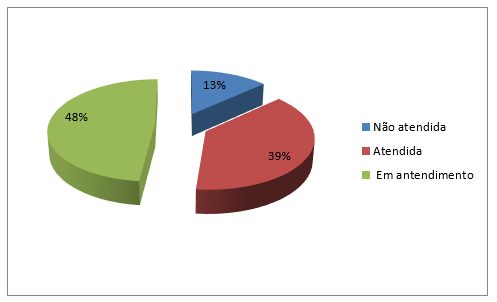 Elaboração: AUDIN 2015Ressalta-se que o status aqui tratado como “atendida” refere-se à visão gerencial do IFAM, e, portanto, sua real expectativa de que obteve êxito no atendimento da demanda. O fato de ser “expectativa” é reflexo da necessidade de nova análise por parte da CGU a quem compete à definição final do status.	Das recomendações exaradas pela CGU as que provocaram maior impacto positivo na gestão foram:providenciar, quando em decorrência de processos de dispensa de licitação/inexigibilidade: a) o encaminhamento do processo à Procuradoria Jurídica para emissão do respectivo Parecer, nos termos do art. 38, VI, e parágrafo único, da Lei nº 8.666/93; b) a formalização de termo de contrato sempre que as contratações envolvam obrigações futuras, em obediência ao disposto no art. 62, §4º, da Lei n.º 8.666/93; c) a publicação tempestiva dos extratos de contrato, nos termos do art. 61, parágrafo único, da Lei nº 8.666/93. (Recomendação 01, Constatação 25, RA 201203345/2015 CGU).Atualizar os valores de todos os contratos vigente na Unidade, bem como tomar providências para que os contratos futuros permaneçam com seus valores atualizados no Sistema SIASG, conforme exigência da Lei de Diretrizes Orçamentárias. (Recomendação 1, Constatação 19, RA 201108737/2011 CGU).Fazer o acompanhamento devido das recomendações emitidas pelo Órgão de Controle interno do IFAM, tomando as medidas legais cabíveis nos casos de não cumprimento por negligência administrativa. (Recomendação 1, Constatação 21, RA 201108737/2011 CGU).Elaborar normas e procedimentos com plano de organização e conjunto coordenado de métodos e medidas, dentre os quais: 1) Código de Ética e Conduta formalizado; 2) manuais prevendo sistemas de autorizações e aprovações, linhas de autoridade claramente definidas e o estabelecimento de práticas operacionais e rotinas; 3) Avaliação de risco no Plano Institucional da Unidade. (Recomendação 1, Constatação 29, RA 201108737/2011 CGU).As Recomendações acima possibilitaram ao IFAM uma visão quanto à importância da implantação dos Princípios de Controle Interno e de Governança em todas as instâncias do órgão. Desta forma, têm-se executado ações no sentido de estabelecer rotinas e fluxogramas com base em mapeamento de processos e aprimoramento de rotinas com a finalidade de continuidade e qualidade do serviço público, independente de quem o execute. Medidas administrativas para a apuração de responsabilidade por danos ao ErárioAs medidas administrativas para apuração de dano ao erário, no âmbito do IFAM, foram a instauração de 38 Processos Disciplinares. Desses processos disciplinares, 26 processos por acúmulo de cargos são oriundos do Acordão nº 39/2013-TCU-Plenário e mais 12  processos decorrentes de outras denúncias que demandaram a instauração de procedimento apuratório.Demonstração da conformidade do cronograma de pagamentos de obrigações com o disposto no art. 50 da Lei 8.666/1993Para realizar o pagamento referente à contraprestação de fornecimento dos bens, de execução de obra ou de prestação de serviço é necessária a comprovação do ateste e validação dos documentos comprobatórios seguido da liquidação da despesa. Esse pagamento é realizado consoante à disponibilidade de recursos financeiros. Salienta-se  que Departamento de Execução Orçamentária (DEO) está trabalhando junto à Coordenação de Contratos e Convênios para a implantação do cronograma de desembolso junto ao SIASG, de forma a validar a conformidade com as etapas fixadas no cronograma. Informações sobre a revisão dos contratos vigentes firmados com empresas beneficiadas pela desoneração da folha de pagamentoComo medida adotada para a revisão dos contratos vigentes, o IFAM tem se estruturado para atender à demanda apresentada por meio da elaboração de check-list de procedimentos para a preparação de contratos e para a execução do Setor de Pagamento, bem como a elaboração do Manual de Tributos   que terá um tópico sobre a desoneração de folha de pagamento o qual será  difundido a todos os campi, para a adoção de medidas corretivas e preventivas, a fim de  evitar que valores sejam pagos a maior às empresas beneficiárias da desoneração em folha.Ao realizar o levantamento das empresas que optaram pela desoneração da folha de pagamento, verificou-se que somente as empresas de construção civil apresentaram a alíquota a menor em nota fiscal. Contudo, informa-se  que não há servidores devidamente capacitados para a realização desses cálculos, obrigando o IFAM a contratar uma empresa especializada para a realização dos mesmos. Para tanto, foi solicitado prazo para a adoção das medidas cabíveis para notificação às empresas e início do ressarcimento aos cofres públicos.No quadro abaixo, tem-se os contratos que serão revisados:Tabela 134 Quadro Contratos a serem revisadosFonte: IFAM Reitoria PROAD 2015Informações sobre as ações de publicidade e propagandaEm  2015, a Reitoria custeou despesas com publicidade legal com a EBC e DOU. No entanto, não houve pagamento para o último órgão, conforme dados abaixo:Tabela 174 Despesas com PublicidadeFonte: IFAM Reitoria PROAD 2015OUTRAS INFORMACOES RELEVANTESPró Reitoria de ExtensãoA Pró -Reitoria de Extensão realiza outras atividades com diversos propósitos descritas a seguir: Eventos Realizados pela PROEXIV e V Encontro dos Gestores da Extensão Em 2015, a PROEX realizou dois Encontros com os gestores de Extensão dos Campi. O primeiro teve o objetivo proporcionar um espaço de divulgação, reflexão e integração entre os Gestores da Extensão e foi realizado nos dias 26 e 27 de março. O segundo, além de proporcionar um espaço democrático para reflexão, deliberação e integração entre os gestores da Extensão do IFAM, também propôs fomentar a articulação entre as ações do Ensino, Pesquisa e Extensão, integrar o planejamento das ações de extensão para 2016, a partir das diretrizes da PROEX e da avaliação da execução dos PDAs de 2015 e discutir e (re)definir fluxos, indicadores, procedimentos e registros das ações de extensão no âmbito do IFAM. Rodada de ArtesO Evento teve como objetivo conhecer as diferentes modalidades artísticas desenvolvidas nos campi do IFAM e discutir a criação de um Programa voltado para a Arte e Cultura.  Foi realizado nos dias 05 e 06 de outubro e contou com a participação de professores de Arte dos Campi Presidente Figueiredo, Manaus Zona Leste, Campus Humaitá, Campus Itacoatiara, Campus Eirunepé, Campus Tefé, Campus Manaus Distrito Industrial, Campus São Gabriel da Cachoeira, Campus Parintins, Campus Lábrea e Manaus Centro. Encontro dos Subcoordenadores do NUPA No período de 01 a 03 de junho, foi realizado o VIII Encontro Regional do NUPA NORTE 1 - Núcleo de Formação Humana e Pesquisa Aplicada a Pesca e Aquicultura, Portos e Navegação, o evento teve como objetivo propor a promoção e o desenvolvimento da política para a formação humana na área da pesca e aquicultura. O evento faz parte do planejamento anual da Pró-Reitoria de Extensão (PROEX) e buscou socializar as atividades desenvolvidas em cada Campus e discutir as ações planejadas para 2015. Participaram do encontro o Coordenador do NUPA, representante do Campus Tabatinga e as Subcoordenações dos Campi Maués, Manaus Zona Leste, Presidente Figueiredo, Parintins e Lábrea. Encontro dos Subcoordenadores do NAPNENos dias 24 e 25 de setembro ocorreu o Encontro dos NAPNEs, promovido pela Pró-Reitoria de Extensão, por meio do NAPNE Sistêmico. O objetivo do evento foi esclarecer e aperfeiçoar as metodologias de criação e implementação dos NAPNEs nos Campi do IFAM. O evento capacitou os subcoordenadores dos 11 NAPNEs, por meio de palestras e minicursos sobre Autismo, Libras, Braille, Soroban, Orientação e Mobilidade e Gestão de Projetos Inclusivos, além de serem estabelecidas metas para 2016.Treinamento de Gestores de Incubadora de Empresas No período de 26 a 31 de outubro, foi realizado o treinamento "Gestão de Incubadoras do modelo CERNE, para Gestores da AYTY - Incubadora de Empresas do IFAM”, por meio da Fundação Coordenação de Projetos, Pesquisas e Estudos Tecnológicos-COPPETEC. O treinamento teve como objetivo fomentar e criar condições para o empreendedorismo regional, apoiando jovens empreendedores de forma que estes reúnam todas as condições necessárias para a formação e desenvolvimento do negócio basEaDas em tecnologia inovadoras, a fim de contribuir com a sustentabilidade regional e o cumprimento da missão da Instituição. Participaram do treinamento representantes de doze Campi do IFAM, bem como representantes do Instituto Federal de Rondônia e Universidade Federal do Amazonas.Treinamento Sistema de Editoração Eletrônica de Revista (SEER)No período de 16 a 18/09, por meio da Pró-Reitoria de Extensão ocorreu o treinamento no Sistema de Editoração Eletrônica de Revista (SEER), que foi ministrado pelo Prof. Dr. Ronnie Fagundes de Brito representante do Instituto Brasileiro de Informação em Ciência e Tecnologia (IBICT) e contou com a participação de 25 servidores docentes e administrativos dos campi da Capital e Reitoria, que serão multiplicadores do conhecimento adquirido. O treinamento trouxe informações que enriqueceram o conhecimento dos servidores que atuam junto às revistas NEXUS, de Extensão, a IGAPÓ, de Pesquisa e a EDUCITEC, de Estudos e Pesquisas sobre o Ensino Tecnológico do Curso de Mestrado e outros periódicos.Fórum dos Pró-Reitores de Extensão do Norte Nos dias 13 e 14/08/15, ocorreu o Encontro com os Pró-Reitores do Pará, Rondônia, Roraima e Amapá dos Institutos Federais (IFs) da região Norte, no prédio da reitoria Instituto Federal do Amazonas IFAM. Participaram do evento a Pró-Reitora de Extensão do IFAM Prof.ª Sandra Magni Darwich, como Coordenadora Regional do FORPROEXT e demais Pró-Reitores da Região Norte. O encontro teve a abertura com participação do Reitor do IFAM, Prof. Antônio Venâncio Castelo Branco que salientou a importância da Extensão nos IFs e os desafios a serem enfrentados no cotidiano pelos IFs do Norte.
De acordo com a Pró-Reitora de Extensão do IFAM, Prof.ª Drª Sandra Magni Darwich, o encontro foi recomendado pelo Fórum de Extensão da Rede Nacional-FORPROEX vinculado ao Conselho Nacional das Instituições da Rede Federal de Educação Profissional, Científica e Tecnológica (CONIF), com o objetivo de levar propostas conjuntas para o FORPROEXT no Encontro Nacional que acontecerá em outubro, em Fortaleza (CE). Dentre os assuntos tratados destacam-se Projetos e Programas realizados pelos IFs do Norte, cadastramento das Ações, curricularização da Extensão além de proposição de indicadores para a Extensão dos IFs.Visitas técnicas aos campiResumo das Visitas Técnicas aos Campi Em 2015 foram realizadas visitas técnicas nos campi Manaus Centro, Manaus Distrito Industrial, Manaus Zona Leste, Itacoatiara, São Gabriel da Cachoeira, Tefé, Eirunepé, Maués, Manacapuru e Parintins. A programação, além da visita as instalações dos Campi constou de reuniões com a administração do Campus, Setores de Extensão, servidores e alunos objetivando acompanhar e orientar sobre as ações de extensão. III Fórum Mundial de Educação Profissional e TecnológicaNo período de 26 a 29 de maio de 2015 o IFAM se fez presente no III Fórum Mundial de Educação Profissional e Tecnológica, cujo tema central tratou da “Diversidade, Cidadania e Inovação”, na cidade de Olinda, Pernambuco. O Instituto Federal do Amazonas foi representado no evento por 10 atividades autogestionadas, 2 Feiras de Economia Solidária, 1 de Mostra de Inovação Tecnológica, 3 Atividades Técnico-Cientificas e 4 Atividades Culturais, com uma delegação de aproximadamente 60 participantes.  Tabela  Número de participantes por atividadeFonte: IFAM PROEX 2015NEXUS – A Revista da Extensão do IFAMA NEXUS – Revista de Extensão do IFAM é um periódico técnico-cientifico, semestral, lançado em 2015, que tem por objetivo promover o registro, a publicação e disseminação das produções acadêmicas relacionadas à Extensão do IFAM e de outras Instituições de Ensino, Pesquisa e Extensão, com formato de publicação tanto na versão impressa quanto na eletrônica (www.ifam.edu.br/nexus). Em 2015, foram publicadas 2 edições: Abril e Dezembro, com tiragem de 300 e 600 exemplares, respectivamente.Figura  Tabela  Capas das edições Nexus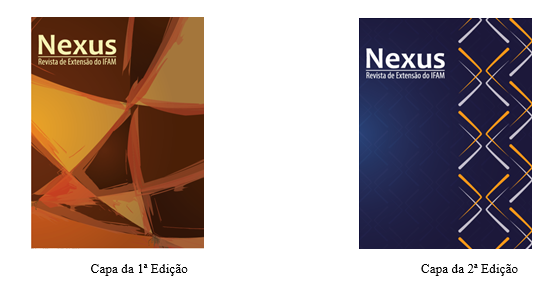 Fonte: IFAM PROEX 2015ANEXOS E APENDICESREFERÊNCIASMELLO, Maria Stela de Vasconcelos Nunes. De Escola de Aprendizes Artífices a Instituto Federal de Educação, Ciência e Tecnologia do Amazonas: cem anos de história. Manaus: Esplanada editora., 2009. Disponível em: <http://www2.ifam.edu.br/instituicao/historia-do-ifam>. SOUZA, Elias Brasilino De. 1 , 3 , 4 1. Captação e aproveitamento da água da chuva para fins não potáveis e potáveis no Instituto Federal do Amazonas Campus São Gabriel da Cachoeira, 2014.CAM Campus Avançado de Manacapuru Campus Avançado de ManacapuruCCO Campus Coari Campus CoariCEIRU Campus Eirunepé Campus EirunepéCGU Controladoria-Geral da União Controladoria-Geral da UniãoCHUM Campus Humaitá Campus HumaitáCITA Campus Itacoatiara Campus ItacoatiaraCLAB Campus Lábrea Campus LábreaCMA Campus Maués Campus MauésCMC Campus Manaus Centro Campus Manaus CentroCMDI Campus Manaus Distrito Industrial Campus Manaus Distrito IndustrialCMZL Campus Manaus Zona Leste Campus Manaus Zona LesteCNPq Conselho Nacional de Desenvolvimento Científico e Tecnológico Conselho Nacional de Desenvolvimento Científico e TecnológicoCOLD Colégio de Dirigentes Colégio de DirigentesCONSUP Conselho Superior Conselho SuperiorCPIN Campus Parintins Campus ParintinsCPRF Campus Presidente Figueiredo Campus Presidente FigueiredoCSGC Campus São Gabriel da Cachoeira Campus São Gabriel da CachoeiraCTAB Campus Tabatinga Campus TabatingaCTEFE Campus Tefé Campus TeféDIPLAN Diretoria de Planejamento Diretoria de PlanejamentoDN Decisão Normativa Decisão NormativaFAPEAM Fundação de Amparo à Pesquisa do Estado do Amazonas Fundação de Amparo à Pesquisa do Estado do AmazonasGT Grupo de Trabalho Grupo de TrabalhoIFAM Instituto Federal de Educação, Ciência e Tecnologia do Amazonas Instituto Federal de Educação, Ciência e Tecnologia do AmazonasIN Instrução Normativa Instrução NormativaJIFAM Jogos Internos do IFAM Jogos Internos do IFAMLOA  Lei de Orçamento Anual Lei de Orçamento AnualPAIC Programa de Apoio de Iniciação Científica na Graduação Programa de Apoio de Iniciação Científica na GraduaçãoPCITPrograma Institucional de Incentivo à Pesquisa Científica e Inovação TecnológicaPrograma Institucional de Incentivo à Pesquisa Científica e Inovação TecnológicaPDAPlano de Desenvolvimento AnualPlano de Desenvolvimento AnualPDIPlano de Desenvolvimento InstitucionalPlano de Desenvolvimento InstitucionalPEIPlanejamento Estratégico InstitucionalPlanejamento Estratégico InstitucionalPIBIC Jr.Programa Institucional de Bolsas de Iniciação Científica júnior   Ensino TécnicoPrograma Institucional de Bolsas de Iniciação Científica júnior   Ensino TécnicoPNEPlano Nacional da EducaçãoPlano Nacional da EducaçãoPort.PortariaPortariaPÓS-GRDPós-GraduaçãoPós-GraduaçãoPPADPlano Plurianual de Desenvolvimento do Governo FederalPlano Plurianual de Desenvolvimento do Governo FederalPPGI Pró-Reitoria de Pesquisa, Pós-Graduação e Inovação Pró-Reitoria de Pesquisa, Pós-Graduação e InovaçãoPROAD Pró-Reitoria de Administração Pró-Reitoria de AdministraçãoPRODIN Pró-Reitoria de Desenvolvimento Institucional Pró-Reitoria de Desenvolvimento InstitucionalPROEN Pró-Reitoria de Ensino Pró-Reitoria de EnsinoPROEX Pró-Reitoria de Extensão Pró-Reitoria de ExtensãoRGRelatório de gestãoRelatório de gestãoSBPCSociedade Brasileira para o Progresso da CiênciaSociedade Brasileira para o Progresso da CiênciaSGDSistema de Gestão de DemandasSistema de Gestão de DemandasSIMECSistema de Monitoramento de ObrasSistema de Monitoramento de ObrasTAMTermo de Acordos e MetasTermo de Acordos e MetasTCUTribunal de Contas da UniãoTribunal de Contas da UniãoTITecnologia da InformaçãoTecnologia da InformaçãoUJUnidade JurídicaUnidade JurídicaUPCUnidade Prestadora de ContasUnidade Prestadora de ContasCHECKLISTCHECKLISTLista de verificação01Avaliação de Gestão 201502Captação e aproveitamento da água da chuva para fins não potáveis e potáveis no Instituto Federal do Amazonas Campus São Gabriel da Cachoeira03Despacho Nº 013-DAP/COARI/IFAM/2016 Assunto: dados dos veículos04Mapeamento de documentos relacionados a Gestão Ambiental no IFAM05Memorando nº 02/DAP/Setor de Transportes/IFAM/PF_2016_justificativa06Ofício circular n° 48. 2015.GAB.SAIC.MMA – Certificado A3P07PDA2015_IFAM08PDI-2014-2018-29-06-1509PLANEJAMENTO ESTRATÉGICO DO IFAM-2014-2018 - revisado com PDI10Resolução nº 09- Aprova o Manual de uso dos Veículos Oficiais Terrestres e Automotores11Balanço Financeiro12Balanço Orçamentário13Balanço Patrimonial14Demonstração das Mutações do Patrimônio Líquido15Demonstração das Variações Patrimoniais16Demonstração do Fluxo de CaixaUGs ExecutoraUGs Executora155422CAMPUS MANACAPURU154783CAMPUS HUMAITA155389IFAM CAMPUS ITACOATIARA155527IFAM - CAMPUS EIRUNEPE155440CAMPUS TEFÉ158142INST.FED.DE EDUC.,CIENC.E TEC.DO AMAZONAS158273INST.FED.DO AMAZONAS/CAMPUS S.G. DA CACHOEIRA158444INST.FED.DO AMAZONAS/CAMPUS MANAUS ZONA LESTE158445INST.FED.DO AMAZONAS/CAMPUS MANAUS CENTRO158446CAMPUS MANAUS DISTRITO INDUSTRIAL158447CAMPUS COARI158560CAMPUS PARINTINS158561CAMPUS TABATINGA158562CAMPUS PRESIDENTE FIGUEIREDO158563IFAM - CAMPUS MAUES158564CAMPUS LABREAPLANOS DE CURSO E TURMAS ATIVASPLANOS DE CURSO E TURMAS ATIVASPLANOS DE CURSO E TURMAS ATIVASPLANOS DE CURSO E TURMAS ATIVASPLANOS DE CURSO E TURMAS ATIVASPLANOS DE CURSO E TURMAS ATIVASCAMPICURSO TÉCNICO DE NÍVEL MÉDIOFORMAANORESOLUÇÃO DE APROVAÇÃOTURMAS ATIVAS EM 2015COARIRedes de ComputadoresIntegrada2012Ad ReferendumNº 01, de 26/01/2012 - CONSUPSuspensão da ofertaCOARIInformáticaIntegrada2012Nº 28, de 22/09/2014 - CONSUP03COARIManutenção e Suporte em InformáticaIntegrada2012Nº 28, de 22/09/2014 - CONSUP03COARIInformáticaSubsequente2012Nº 29, de 22/09/2014 - CONSUP02COARIManutenção e Suporte em InformáticaSubsequente2012Ad Referendum Nº 01, de 26/01/2012 - CONSUP01COARIAdministraçãoSubsequente2012Nº 30, de 22/09/2014 - CONSUP02COARIEdificaçõesSubsequente2013Nº 27, de 22/09/2014 - CONSUP01COARISecretariadoConcomitante2013Nº 51, de 12/12/2014 - CONSUPSuspensão daOfertaCOARISecretariadoConcomitante2012Nº 93 de 23/12/2015 - CONSUPSuspensão daOfertaCOARIAdministraçãoEJA/EPT2012Ad ReferendumNº 01, de 26/01/2012 - CONSUP02COARIAgente Comunitário de SaúdeConcomitante2012Nº 56, de 26/12/2013 - CONSUPSuspensão daOfertaCOARIRecursos HumanosConcomitante2012Nº 56, de 26/12/2013 - CONSUPSuspensão daOfertaCOARIRecursos HumanosConcomitante2013Nº 11, de 12/03/2015 - CONSUPSuspensão daOfertaEIRUNEPÉInformáticaIntegrada2014Nº 08, de 09/03/2015 - CONSUP01EIRUNEPÉAdministraçãoIntegrada2014Nº 08, de 09/03/2015 - CONSUP01EIRUNEPÉInformáticaSubsequente2014Nº 09, de 09/03/2015 - CONSUP02EIRUNEPÉAdministraçãoSubsequente2014Nº 09, de 09/03/2015 - CONSUP02EIRUNEPÉAgropecuáriaIntegrada2016Nº 75, de 09/11/2015 - CONSUPTurma Iniciada em 2016HUMAITÁInformáticaIntegrada2014Nº 57, de 12/12/2014 - CONSUP02HUMAITÁAdministraçãoIntegrada2014Nº 57, de 12/12/2014 - CONSUP02HUMAITÁAgropecuáriaIntegrada2014Nº 57, de 12/12/2014 - CONSUP02HUMAITÁAdministraçãoSubsequente2013Nº 56, de 12/12/2014 - CONSUP01HUMAITÁInformática para InternetSubsequente2013Nº 56, de 12/12/2014 - CONSUP01HUMAITÁFlorestasSubsequente2014Nº 56, de 12/12/2014 - CONSUP01HUMAITÁRecursos PesqueirosSubsequente2014Nº 56, de 12/12/2014 - CONSUP01HUMAITÁSecretariadoSubsequente2014Nº 56, de 12/12/2014 - CONSUP01HUMAITÁManutenção e Suporte e InformáticaSubsequente2014Nº 56, de 12/12/2014 - CONSUP01ITACOATIARAInformáticaSubsequente2014Nº 31, 22/09/2014 - CONSUP02ITACOATIARAContabilidadeSubsequente2014Nº 31, 22/09/2014 - CONSUP01ITACOATIARAAdministraçãoSubsequente2014Nº 31, 22/09/2014 - CONSUP04ITACOATIARAAgronegócioSubsequente2014Nº 31, 22/09/2014 - CONSUP03ITACOATIARAMeio AmbienteSubsequente2014Nº 31, 22/09/2014 - CONSUP02ITACOATIARAInformáticaIntegrada2015Nº 57, de 08/09/2015 - CONSUP01LÁBREAInformáticaIntegrada2012Nº 51 de 26/12/2013 - CONSUP04LÁBREAAgropecuáriaIntegrada2012Nº 51 de 26/12/2013 - CONSUP03LÁBREAAdministraçãoIntegrada2012Nº 51 de 26/12/2013 - CONSUP03LÁBREAManutenção e Suporte em InformáticaSubsequente2013Nº 52 de 12/12/2014 - CONSUP0LÁBREASecretariadoSubsequente2013Nº 052 de 12/12/2014 - CONSUP01LÁBREAFlorestasSubsequente2013Nº 052 de 12/12/2014 - CONSUP03LÁBREAAdministraçãoSubsequente2013Nº 052 de 12/12/2014 - CONSUP03LÁBREARecursos PesqueirosSubsequente2013Nº 14 de 03/06/2013 - CONSUP03LÁBREAInformática para InternetSubsequente2015Nº 34 de 19/05/2015 - CONSUP01LÁBREAVendasSubsequente2015Nº 34 de 19/05/2015 - CONSUP01LÁBREAInformáticaIntegradaPROEJA2012Nº 53 de 12/12/2014 - CONSUP0LÁBREASecretariadoIntegradaPROEJA2013Nº 30 de 28/08/2013 - CONSUP02LÁBREAAgroecologiaConcomitante2013Nº 58 de 12/12/2014 - CONSUPSuspensão da OfertaLÁBREAEventosConcomitante2012Nº 62 de 12/12/2014 - CONSUPSuspensão da OfertaLÁBREAInformáticaConcomitante2012Nº 93 de 23/12/2015 - CONSUPSuspensão da OfertaMANAUS CENTROInformáticaIntegrada2011Nº 53 de 26/12/2013 - CONSUP04MANAUS CENTROEdificaçõesIntegrada2011Nº 53 de 26/12/2013 - CONSUP03MANAUS CENTROMecânicaIntegrada2011Nº 71, de 09/11/2015 - CONSUP03MANAUS CENTROMecânicaIntegrada2014Nº 88, de 23/12/2015 - CONSUP03MANAUS CENTROEletrotécnicaIntegrada2011Nº 71, de 09/11/2015 - CONSUP03MANAUS CENTROQuímicaIntegrada2011Nº 71, de 09/11/2015 - CONSUP04MANAUS CENTROQuímicaIntegrada2012Nº 71, de 09/11/2015 - CONSUP04MANAUS CENTROQuímicaIntegrada2015Nº 71, de 09/11/2015 - CONSUP04MANAUS CENTROInformáticaSubsequente2011Nº 53, de 26/12/2013 - CONSUP08MANAUS CENTROQuímicaSubsequente20102014Nº 50, de 26/12/2013 - CONSUP04MANAUS CENTROMeio AmbienteSubsequente2014Nº 50, de 26/12/2013 - CONSUP04MANAUS CENTROEdificaçõesSubsequente2011Nº 26, de 29/12/2010 - CONSUP10MANAUS CENTROSegurança do TrabalhoSubsequente2011Nº 72, de 09/11/2015 - CONSUP05MANAUS CENTROEletrotécnicaSubsequente2011Nº 87, de 23/12/2015 - CONSUP05MANAUS CENTROEletrotécnicaSubsequente2014Nº 87, de 23/12/2015 - CONSUP05MANAUS CENTROMecânicaSubsequente2011Nº 87, de 23/12/2015 - CONSUP05MANAUS CENTROMecânicaSubsequente2014Nº 87, de 23/12/2015 - CONSUP05MANAUS CENTROEdificaçõesIntegradaPROEJA2011Ad ReferendumNº 01, de 26/01/2012 - CONSUP04MANAUS CENTROMecânicaIntegradaPROEJA2011Ad Referendum Nº 01, de 26/01/2012 - CONSUP03MANAUS CENTROAlimentosConcomitante2012Nº 76, de 09/11/2015 - CONSUPSuspensão da OfertaMANAUS CENTROEdificaçõesConcomitante2012Nº 76, de 09/11/2015 - CONSUPSuspensão da OfertaMANAUS CENTROEletrotécnicaConcomitante2012Nº 76, de 09/11/2015 - CONSUPSuspensão da OfertaMANAUS CENTROInformáticaConcomitante2012Nº 93, de 23/12/2015 - CONSUPSuspensão da OfertaMANAUS CENTROMeio AmbienteConcomitante2012Nº 93, de 23/12/2015 - CONSUPSuspensão da OfertaMANAUS CENTROPlásticoConcomitante2012Nº 93, de 23/12/2015 - CONSUPSuspensão da OfertaMANAUS CENTROQuímicaConcomitante2012Nº 76, de 09/11/2015 - CONSUPSuspensão da OfertaMANAUS CENTROEletrotécnicaConcomitante2013Nº 60, de 12/12/2014 - CONSUPSuspensão da OfertaMANAUS CENTROEdificaçõesConcomitante2013Nº 60, de 12/12/2014 - CONSUPSuspensão da OfertaMANAUS CENTROBiblioteconomiaConcomitante2015Nº 76, de 09/11/2015 - CONSUPSuspensão da OfertaMANAUS DISTRITO INDUSTRIALEletrônicaIntegrada2012Nº 14, de 18/05/2012 - CONSUP06MANAUS DISTRITO INDUSTRIALMecatrônicaIntegrada20112012Nº 14, de 18/05/2012 - CONSUP06MANAUS DISTRITO INDUSTRIALAutomação IndustrialSubsequente20112012Nº 14, de 18/05/2012 - CONSUP03MANAUS DISTRITO INDUSTRIALEletrônicaSubsequente20112012Nº 14, de 18/05/2012 - CONSUP02MANAUS DISTRITO INDUSTRIALLogísticaSubsequente2012Nº 14, de 18/05/2012 - CONSUPSuspensão da ofertaMANAUS DISTRITO INDUSTRIALEletrônicaIntegradaPROEJA2012Nº 14, de 18/05/2012 - CONSUPSuspensão da ofertaMANAUS DISTRITO INDUSTRIALLogísticaIntegradaPROEJA2015Nº 13, de 12/03/2012 - CONSUP01MANAUS DISTRITO INDUSTRIALAutomação IndustrialConcomitante2012Nº 77, de 09/11/2015 - CONSUPSuspensão da ofertaMANAUS DISTRITO INDUSTRIALEletrônicaConcomitante2012Nº 77, de 09/11/2015 - CONSUPSuspensão da ofertaMANAUS DISTRITO INDUSTRIALLogística Concomitante2012Nº 77, de 09/11/2015 - CONSUPSuspensão da ofertaMANAUS ZONA LESTEAgroecologiaIntegrada2012Nº 59, de 08/09/2015 - CONSUP03MANAUS ZONA LESTEPaisagismoIntegrada2012Nº 59 de 08/09/15 - CONSUP03MANAUS ZONA LESTEAgropecuáriaIntegrada2012Nº 59 de 08/09/15 - CONSUP06MANAUS ZONA LESTEAgropecuáriaSubsequente2010Nº 82 de 13/11/15 - CONSUP01MANAUS ZONA LESTEFlorestasSubsequente2010Nº 60 de 08/09/15 - CONSUP01MANAUS ZONA LESTERecursos PesqueirosSubsequente2010Nº 60 de 08/09/15 - CONSUP03MANAUS ZONA LESTESecretariadoSubsequente2010Nº 91 de 23/12/15 - CONSUP01MANAUS ZONA LESTESecretariadoSubsequente2016Nº 91 de 23/12/15 - CONSUPTurma Iniciada em 2016MANAUS ZONA LESTEInformáticaSubsequente2012Nº 07 de 09/03/15 - CONSUP02MANAUS ZONA LESTEMeio AmbienteIntegradaPROEJA2010Nº 46 de 26/12/13 - CONSUP0MANAUS ZONA LESTEManutenção e Suporte em InformáticaIntegradaPROEJA2010Nº 06 de 09/03/15 - CONSUP03MANAUS ZONA LESTEComércioIntegradaPROEJA2012Sem Resolução de Aprovação01MANAUS ZONA LESTEAgroecologiaConcomitante2012Nº 54 de 26/12/13 - CONSUPSuspensão da ofertaMANAUS ZONA LESTEMaio AmbienteConcomitante2012Nº 93 de 23/12/15 - CONSUPSuspensão da ofertaMANAUS ZONA LESTESecretariadoConcomitante2012Nº 93 de 23/12/15 - CONSUPSuspensão da ofertaMAUÉSAdministraçãoIntegrada2013Nº 63 de 08/09/15 - CONSUP03MAUÉSInformáticaIntegrada2013Nº 63 de 08/09/15 - CONSUP04MAUÉSAgropecuáriaIntegrada2013Nº 64 de 08/09/15 - CONSUP03MAUÉSAdministraçãoSubsequente2013Nº 63 de 08/09/15 - CONSUP03MAUÉSInformáticaSubsequente2013Nº 63 de 08/09/15 - CONSUP02MAUÉSMeio AmbienteSubsequente2013Nº 64 de 08/09/15 - CONSUP03MAUÉSRecursos PesqueirosSubsequente2013Nº 64 de 08/09/15 - CONSUP04MAUÉSRecursos PesqueirosIntegradaPROEJA2015Nº 64 de 08/09/15 - CONSUP02MAUÉSHospedagemConcomitante2012Nº 54 de 26/12/13 - CONSUPSuspensão da ofertaMAUÉSServiços PúblicosConcomitante2012Nº 93 de 23/12/15 - CONSUPSuspensão da ofertaMANACAPURUAdministraçãoSubsequente2014Nº 35 de 19/05/15 - CONSUP03MANACAPURUInformáticaSubsequente2014Nº 35 de 19/05/15 - CONSUP03PARINTINSInformáticaIntegrada2012Nº 45 de 26/12/13 - CONSUP03PARINTINSAgropecuáriaIntegrada2012Nº 45 de 26/12/13 - CONSUP03PARINTINSAdministraçãoIntegrada2012Nº 45 de 26/12/13 - CONSUP03PARINTINSAgropecuáriaSubsequente2015Nº 39 de 25/06/15 - CONSUP01PARINTINSInformáticaSubsequente2012Nº 55 de 26/12/13 - CONSUP02PARINTINSMeio AmbienteSubsequente2012Nº 55 de 26/12/13 - CONSUP04PARINTINSRecursos PesqueirosSubsequente2012Nº 55 de 26/12/13 - CONSUP03PARINTINSAdministraçãoSubsequente2012Nº 55 de 26/12/13 - CONSUP04PARINTINSAdministraçãoConcomitante2012Nº 93 de 23/12/15 - CONSUPSuspensão da ofertaPARINTINSInformáticaConcomitante2012Nº 93 de 23/12/15 - CONSUPSuspensão da ofertaPARINTINSMeio AmbienteConcomitante2012Nº 93 de 23/12/15 - CONSUPSuspensão da ofertaPARINTINSRecursos PesqueirosConcomitante2012Nº 93 de 23/12/15 - CONSUPSuspensão da ofertaPRESIDENTE FIGUEIREDOMecânicaIntegrada2012Nº 61 de 08/09/15 - CONSUP01PRESIDENTE FIGUEIREDOEletrotécnicaIntegrada2011Nº 61 de 08/09/15 - CONSUP03PRESIDENTE FIGUEIREDOMecânicaSubsequente2012Nº 62 de 08/09/15 - CONSUP03PRESIDENTE FIGUEIREDOEletrotécnicaSubsequente2012Nº 62 de 08/09/15 - CONSUP07PRESIDENTE FIGUEIREDOAdministraçãoSubsequente2012Nº 83 de 13/11/15 - CONSUP06PRESIDENTE FIGUEIREDORecursos PesqueirosSubsequente2012Nº 83 de 13/11/15 - CONSUP06PRESIDENTE FIGUEIREDOAdministraçãoIntegrada2015Nº 61 de 08/09/15 - CONSUP01PRESIDENTE FIGUEIREDOInformáticaConcomitante2013Nº59 de 12/12/14 - CONSUPSuspensão da ofertaPRESIDENTE FIGUEIREDOInformáticaConcomitante2012Nº93 de 23/12/15 - CONSUPSuspensão da ofertaPRESIDENTE FIGUEIREDOMeio AmbienteConcomitante2012Nº93 de 23/12/15 - CONSUPSuspensão da ofertaSÃO GABRIEL DA CACHOEIRAAdministraçãoIntegrada2010Nº 32 de 19/05/15 - CONSUP03SÃO GABRIEL DA CACHOEIRAAgropecuáriaIntegrada2010Nº 32 de 19/05/15 - CONSUP03SÃO GABRIEL DA CACHOEIRAMeio AmbienteIntegrada2010Nº 32 de 19/05/15 - CONSUP01SÃO GABRIEL DA CACHOEIRAInformáticaIntegrada2014Nº 32 de 19/05/15 - CONSUP02SÃO GABRIEL DA CACHOEIRAAdministraçãoSubsequente2010Nº 33 de 19/05/15 - CONSUP01SÃO GABRIEL DA CACHOEIRAInformáticaSubsequente2014Nº 33 de 19/05/15 - CONSUP01SÃO GABRIEL DA CACHOEIRASecretaria EscolarSubsequente2010Nº 73 de 09/11/15 - CONSUP01SÃO GABRIEL DA CACHOEIRAAgente Comunitário de SaúdeSubsequente2010Nº 33 de 19/05/15 - CONSUP01SÃO GABRIEL DA CACHOEIRAAgente Comunitário de SaúdeSubsequente2016Nº 92 de 23/12/15 - CONSUP01SÃO GABRIEL DA CACHOEIRAEnfermagemSubsequente2014Nº 33 de 19/05/15 - CONSUP02SÃO GABRIEL DA CACHOEIRAEnfermagemSubsequente2015Nº 33 de 19/05/15 - CONSUP02SÃO GABRIEL DA CACHOEIRAEnfermagemSubsequente2016Nº 92 de 23/12/15 - CONSUP02SÃO GABRIEL DA CACHOEIRAAdministraçãoIntegrada PROEJA2010Nº 74 CONSUP de 09/11/201501SÃO GABRIEL DA CACHOEIRATurismoConcomitante2012Nº 54 CONSUP de 26/12/2013Suspensão da ofertaSÃO GABRIEL DA CACHOEIRAServiços PúblicosConcomitante2012Nº 93 CONSUP de 23/12/2015Suspensão da ofertaSÃO GABRIEL DA CACHOEIRAAgroecologiaConcomitante2012Nº 54 CONSUP de 26/12/2013Suspensão da ofertaTABATINGAAdministraçãoIntegrada2012Nº 32 CONSUP de 22/09/201402TABATINGAMeio AmbienteIntegrada2012Nº 32 CONSUP de 22/09/201402TABATINGAInformáticaIntegrada2012Nº 32 CONSUP de 22/09/201402TABATINGAAgropecuáriaIntegrada2012Nº 32 CONSUP de 22/09/201402TABATINGAAdministraçãoSubsequente2012Nº 33 CONSUP de 22/09/201402TABATINGAInformáticaSubsequente2012Nº 33 CONSUP de 22/09/20140TABATINGAAgropecuáriaSubsequente2012Nº 33 CONSUP de 22/09/201402TABATINGAMeio AmbienteSubsequente2012Nº 33 CONSUP de 22/09/201402TABATINGARecursos PesqueirosSubsequente2012Nº 33 CONSUP de 22/09/201402TABATINGAAgropecuáriaIntegradaPROEJA2016Nº 35 CONSUP de 21/10/201301TABATINGAAgenciamento de ViagemConcomitante2012Nº 78 CONSUP de 09/11/2015Suspensão da ofertaTABATINGAAgroecologiaConcomitante2012Nº 54 CONSUP de 26/12/2013Suspensão da ofertaTABATINGAAgroecologiaConcomitante2015Nº 78 CONSUP de 09/11/201501TABATINGASecretariadoConcomitante2012Nº 93 CONSUP de 23/12/2015Suspensão da ofertaTEFÉAdministraçãoIntegrada2014Nº 54 CONSUP de 12/12/201402TEFÉInformáticaIntegrada2014Nº 54 CONSUP de 12/12/201402TEFÉContabilidadeSubsequente2014Nº 55 CONSUP de 12/12/201401TEFÉAdministraçãoSubsequente2014Nº 55 CONSUP de 12/12/201402TEFÉInformáticaSubsequente2014Nº 55 CONSUP de 12/12/201402TEFÉSecretariadoSubsequente2015Nº 12 CONSUP de 12/03/201501TEFÉAgropecuáriaIntegrada2016Nº 90 CONSUP de 23/12/2015Turma iniciada em 2016OrdemDescriçãoQuantidade01Planos de Cursos Aprovados16802Planos de Cursos aprovados Ad Referendum0503Planos Sem Resolução01TotalTotal174CAMPUS COARICAMPUS COARICAMPUS COARICAMPUS COARICAMPUS COARICURSON° DE TURMASMATRICULADOSCONCLUDENTESEVADIDOS*ADMINISTRAÇÃO02382142CAMPUS LÁBREACAMPUS LÁBREACAMPUS LÁBREACAMPUS LÁBREACAMPUS LÁBREASECRETARIADO01181807CAMPUS MANAUS CENTROCAMPUS MANAUS CENTROCAMPUS MANAUS CENTROCAMPUS MANAUS CENTROCAMPUS MANAUS CENTROEDIFICAÇÕES03680875MECÂNICA03602055CAMPUS MANAUS DISTRITO INDUSTRIALCAMPUS MANAUS DISTRITO INDUSTRIALCAMPUS MANAUS DISTRITO INDUSTRIALCAMPUS MANAUS DISTRITO INDUSTRIALCAMPUS MANAUS DISTRITO INDUSTRIALLOGÍSTICA0110--21CAMPUS MANAUS ZONA LESTECAMPUS MANAUS ZONA LESTECAMPUS MANAUS ZONA LESTECAMPUS MANAUS ZONA LESTECAMPUS MANAUS ZONA LESTEMANUTENÇÃO E SUPORTE EM INFORMÁTICA03711037COMÉRCIO01050506CAMPUS MAUÉSCAMPUS MAUÉSCAMPUS MAUÉSCAMPUS MAUÉSCAMPUS MAUÉSRECURSOS PESQUEIROS01121212CAMPUS SÃO GABRIEL DA CACHOEIRACAMPUS SÃO GABRIEL DA CACHOEIRACAMPUS SÃO GABRIEL DA CACHOEIRACAMPUS SÃO GABRIEL DA CACHOEIRACAMPUS SÃO GABRIEL DA CACHOEIRAADMINISTRAÇÃO0142----CAMPUS TABATINGACAMPUS TABATINGACAMPUS TABATINGACAMPUS TABATINGACAMPUS TABATINGAAGROPECUÁRIA – PROEJA INDÍGENA01282802TOTALTOTALTOTALTOTALTOTALCURSOSN° DE TURMASMATRICULADOSCONCLUDENTESEVADIDOS*1017310122257CampusCursoAnoResolução de AprovaçãoTipo de Formação SituaçãoManaus Centro Processos Químicos2012Portaria n.182, de 23 de fevereiro de 2011. Diário Oficial da União, n.40, 25 de fevereiro de 2011.TecnologiaAtivoManaus Centro Alimentos2012Portaria n. 430, de 21 de outubro de 2011. Diário Oficial da União n.204, de 24 de outubro de 2011.Tecnologia AtivoManaus Centro Análise e Desenvolvimento de Sistemas2012Resolução n. 24-CONSUPIFAM , de 06 de outubro de 2011.TecnologiaAtivoManaus Centro Construção de Edifícios2007Resolução n. 015-CONDIR/CEFET-AM , de 19 de dezembro de 2006.TecnologiaDesativo TemporariamenteManaus Centro Produção Publicitária2005Portaria n. 3.405, de 21 de outubro de 2004. Diário Oficial da União, n. 204. De 22 de outubro de 2004.TecnologiaAtivoManaus Centro Engenharia Civil2014Resolução n.44-CONSUP/IFAM, de 16 de dezembro de 2013.BachareladoAtivoManaus Centro Engenharia Mecânica2009Resolução n.015-CONDIR/CEFT-AM, de 31 de outubro de 2008.BachareladoAtivoManaus Centro Ciências Biológicas2003Resolução n. 003 CONDIR-CEFET/AM, DE 1 DE AGOSTO DE 2002.LicenciaturaAtivoManaus Centro Física2009Resolução n.015-CONDIR/CEFT-AM, de 31 de outubro de 2008.LicenciaturaAtivoManaus Centro Matemática2009Resolução n.015-CONDIR/CEFT-AM, de 31 de outubro de 2008.LicenciaturaAtivoManaus Centro Química2003Resolução n. 003-CONDIR-CEFET-AM/2002, de 01 de agosto de 2002.LicenciaturaAtivoManaus Centro Ciências Biológicas2010Resolução N.13 – CONSUP/IFAM, de 30 de agosto de 2010.2°Licenciatura - PARFORAtivoManaus Centro Física2013Resolução N.29 – CONSUP/IFAM, de 19 de maio de 2015.2°Licenciatura - PARFORAtivoManaus Centro Matemática2013Resolução N.30 – CONSUP/IFAM, de 19 de maio de 2015.2°Licenciatura - PARFORAtivoManaus Centro Química2014Resolução N.28 – CONSUP/IFAM, de 19 de maio de 2015.2°Licenciatura - PARFORAtivoManaus Distrito IndustrialEngenharia de Controle e Automação2014Resolução n.22- CONSUP/IFAM, de 07 de agosto de 2013.BachareladoAtivoManaus Distrito IndustrialEletrônica Industrial2012Resolução n. 24-CONSUPIFAM , de 06 de outubro de 2011.TecnologiaAtivoManaus Distrito IndustrialLogística2016Resolução n. 14-CONSUP/IFAM, 12 de março de 2015.TecnologiaAtivoManaus Distrito IndustrialMecatrônica Industrial2007Resolução n.023-CONDIR/CEFET-AM, de 19 de dezembro de 2006.TecnologiaAtivoManaus Distrito IndustrialSistemas de Telecomunicações2005Portaria n.3.407, de 21 de outubro de 2004. Diário Oficial da União, n.204, 22 de outubro de 2004.TecnologiaAtivoManaus Zona LesteAgroecologia2011Resolução do CONSUP n.19- CONSUP/IFAM, 27 de setembro de 2010.Tecnologia AtivoManaus Zona LesteMedicina Veterinária2014Resolução n.43-CONSUP/IFAM, de 09 de dezembro de 2013.BachareladoAtivoSão Gabriel da CachoeiraFísica2012Resolução n.25 – CONSUP/IFAM, de 11 de novembro de 2011.2°Licenciatura - PROLINDAtivoCURSOSCURSOSCURSOSCURSOSDEDCURSO/FORMAANORESOLUÇÃO DE APROVAÇÃOEaDAgente Comunitário de Saúde/Subsequente2012Nº 08 de 01/03/2012 – CONSUPEaDMeio Ambiente/Subsequente2008Ad referendum Nº 09 de 31/07/2008EaDAgropecuária/Subsequente2011Nº 08 de 01/03/2012 – CONSUPEaDHospedagem2008Ad referendum Nº 09 de 31/07/2008EaDComércio/Subsequente2012Nº 08 de 01/03/2012 – CONSUPEaDEventos/Subsequente2012Nº 08 de 01/03/2012 – CONSUPEaDRecursos Pesqueiros/Subsequente2012Nº 08 de 01/03/2012 – CONSUPEaDRedes de Computadores/Subsequente2012Nº 08 de 01/03/2012 – CONSUPEaDServiços Públicos/Subsequente2015Nº 58 de 08/09/2015-CONSUPPró-FuncionárioAlimentação Escolar/Subsequente2012Nº 15 de 18/05/2012 – CONSUPPró-FuncionárioInfraestrutura Escolar/Subsequente2012Nº 15 de 18/05/2012 – CONSUPPró-FuncionárioMultimeios Didáticos/Subsequente2012Nº 15 de 18/05/2012 – CONSUPPró-FuncionárioSecretaria Escolar/Subsequente2012Nº 15 de 18/05/2012 – CONSUPCURSOPOLO DE OFERTANÚMERO DE MATRÍCULASAGROPECUÁRIABarreirinha40AGROPECUÁRIAManaquiri42AGROPECUÁRIANhamundá34AGROPECUÁRIAHumaitá37RECURSOS PESQUEIROSBorba      31RECURSOS PESQUEIROSTefé35SERVIÇOS PÚBLICOSBorba35SERVIÇOS PÚBLICOSManaquiri39SERVIÇOS PÚBLICOSCoari34SERVIÇOS PÚBLICOSHumaitá35SERVIÇOS PÚBLICOSMaués43AGENTE COMUNITÁRIO DE SAÚDEManaus37AGENTE COMUNITÁRIO DE SAÚDECoari35AGENTE COMUNITÁRIO DE SAÚDELábrea40AGENTE COMUNITÁRIO DE SAÚDEMaués 44AGENTE COMUNITÁRIO DE SAÚDEParintins35AGENTE COMUNITÁRIO DE SAÚDEPresidente Figueiredo35MEIO AMBIENTEBorba33MEIO AMBIENTEIranduba34MEIO AMBIENTEPresidente Figueiredo36MEIO AMBIENTELábrea36EVENTOSCoari30EVENTOSPresidente Figueiredo36EVENTOSNovo Airão29REDESLábrea26REDESManaquiri38REDESManaus35REDESNovo Airão35REDESParintins35ALIMENTAÇÃOManaus93SECRETARIABorba39SECRETARIAManaus104SECRETARIAParintins31TOTALTOTAL1.206PRIMEIRO MÓDULO DO E-TEC IDOMAS PERÍODO: 11/08 A 15/12/2015PRIMEIRO MÓDULO DO E-TEC IDOMAS PERÍODO: 11/08 A 15/12/2015PRIMEIRO MÓDULO DO E-TEC IDOMAS PERÍODO: 11/08 A 15/12/2015Campus/PoloInglêsEspanholCampus/PoloMatriculadosMatriculadosManaus Centro8047Manaus Zona Leste5016Total Geral13063GRADUAÇÃO OU EQUIVALENTE GRADUAÇÃO OU EQUIVALENTE GRADUAÇÃO OU EQUIVALENTE GRADUAÇÃO OU EQUIVALENTE GRADUAÇÃO OU EQUIVALENTE CursosPoloMatriculadosCertificadosUnidade Acadêmica CertificadoraLICENCIATURA EM FISICABOA VISTA38Em cursoCMCLICENCIATURA EM FISICAMANAUS33Em cursoCMCFORMAÇÃO PEDAGÓGICABOA VISTA5847CMZLFORMAÇÃO PEDAGÓGICAMANAUS5344CMZLPÓS-GRADUAÇÃO LATO SENSUPÓS-GRADUAÇÃO LATO SENSUPÓS-GRADUAÇÃO LATO SENSUPÓS-GRADUAÇÃO LATO SENSUPÓS-GRADUAÇÃO LATO SENSUCursosPoloMatriculadosCertificadosUnidade Acadêmica CertificadoraGESTÃO PÚBLICA1ª Oferta (2013)MANAUS9925CMCGESTÃO PÚBLICA1ª Oferta (2013)MANAQUIRI5131CMCGESTÃO PÚBLICA1ª Oferta (2013)TEFÉ5132TEFÉGESTÃO PÚBLICA2ª Oferta (2014)MANAUS3115CMCGESTÃO PÚBLICA2ª Oferta (2014)TEFÉ30-TEFÉFILOSOFIA DA EDUCAÇÃOCARACARAI30Em cursoCMCFILOSOFIA DA EDUCAÇÃOBOA VISTA35Em cursoCMCFILOSOFIA DA EDUCAÇÃOMANAUS3012CMCFILOSOFIA DA EDUCAÇÃOTEFÉ30Em cursoTEFÉMÚSICAPós-Graduação Lato SensuBOA VISTA3313CMCMÚSICAPós-Graduação Lato SensuMANAUS3212CMCMÚSICAPós-Graduação Lato SensuTEFÉ3113TEFÉINFORMÁTICAPós-Graduação Lato SensuCARACARAI304CMZLINFORMÁTICAPós-Graduação Lato SensuBOA VISTA3516CMZLINFORMÁTICAPós-Graduação Lato SensuMANAUS307CMZLINFORMÁTICAPós-Graduação Lato SensuTEFÉ306TEFÉHISTÓRIABOA VISTA48-CMZLHISTÓRIAMANAUS3511CMZLHISTÓRIATEFÉ31-TEFÉCURSOS OFERTADOS EM EaD – FORMAÇÃO CONTINUADA/SECADICURSOS OFERTADOS EM EaD – FORMAÇÃO CONTINUADA/SECADICURSOS OFERTADOS EM EaD – FORMAÇÃO CONTINUADA/SECADICURSOS OFERTADOS EM EaD – FORMAÇÃO CONTINUADA/SECADICURSOS OFERTADOS EM EaD – FORMAÇÃO CONTINUADA/SECADIPÓS-GRADUAÇÃO LATO SENSU PÓS-GRADUAÇÃO LATO SENSU PÓS-GRADUAÇÃO LATO SENSU PÓS-GRADUAÇÃO LATO SENSU PÓS-GRADUAÇÃO LATO SENSU CursosPoloMatriculadosCertificadosUnidade Acadêmica CertificadoraEDUCAÇÃO DO CAMPOMANACAPURU38Em cursoCMZLEDUCAÇÃO DO CAMPOMANAUS3711CMZLEDUCAÇÃO DO CAMPOPARINTINS30Em cursoPARINTINSEspecialização em Educação Profissional Integrada a Educação Básica na Modalidade de Educação de Jovens e AdultosEspecialização em Educação Profissional Integrada a Educação Básica na Modalidade de Educação de Jovens e AdultosEspecialização em Educação Profissional Integrada a Educação Básica na Modalidade de Educação de Jovens e AdultosEspecialização em Educação Profissional Integrada a Educação Básica na Modalidade de Educação de Jovens e AdultosEspecialização em Educação Profissional Integrada a Educação Básica na Modalidade de Educação de Jovens e AdultosÊnfaseCampus de OfertaInscritosConcluíramEvadidosEducação para IndústriaManaus Centro501832Educação do CampoLábrea300723Educação do CampoCoari301218Educação Escolar IndígenaTabatinga301416Educação Escolar IndígenaMaués300822Educação Escolar IndígenaSão Gabriel da Cachoeira301614TOTALTOTAL20075125CampusNº de AtendimentosAtendimento por Renda per. CapitaAtendimento por Renda per. CapitaAtendimento por Renda per. CapitaAtendimento por Renda per. CapitaAtendimento por Renda per. CapitaCampusNº de Atendimentos0-0,5SM0,5-1SM1-1,5SM1,5-2,5SM2,5-3SMCampus Coari3315814796228Campus Eirunepé8537266133Campus Itacoatiara2401330607958Campus Lábrea5203921022600Campus Avançado de Manacapuru11917693300Campus Manaus Distrito Industrial61730141194143109Campus Maués377281211104870Campus Parintins1027335291Campus São Gabriel da Cachoeura535535Campus Tefé23813601650031641130729742314249Índices IFAM100%32,15%26,31%25,68%11,63%4,23%CAMPUSFAPEAMCNPqCNPqCNPqIFAMIFAMTOTAL BOLSASTOTAL BOLSASCAMPUSPAICPIBICPIBITIPIBIC EMPIBICPIBICJrTOTAL BOLSASTOTAL BOLSASCCo5152020CLab591414CMa4131717CMC15231674343CMDI13672626CMZL15225305454CPar5141919CPF6121218CSGC221232328CTbt5202025CHum555CIta333CTef333Total45434022161161275NºTítulo do ProjetoÁrea de ConhecimentoParticipantesTitulaçãoCampus1.Parâmetros fisiológicos e aspectos citoquímicos de espécies do tucunaré (Cichla spp.) do lago de Balbina: subsídios para o manejo, a conservação e aplicabilidade na piscicultura.Engenharia de PescaAdriano Teixeira de OliveiraDr.CPF2.Caracterização das propriedades físicas de materiais ferroelétricos obtidos através de moídas de alta energia.Ciências Exatas e da Terra - FísicaJosé Anglada RiveraDr.CMC3.Estudo da biodegradação de Hidrocarbonetos Policíclicos Aromáticos (HPA) utilizando fungos isolados da macrófita aquática Eichhornia Crassipes (Mart) Solms.Ciências Exatas e da Terra – Química AnalíticaEliana Pereira EliasDrª.CMZL3.Estudo da biodegradação de Hidrocarbonetos Policíclicos Aromáticos (HPA) utilizando fungos isolados da macrófita aquática Eichhornia Crassipes (Mart) Solms.Ciências Exatas e da Terra – Química AnalíticaDioclécio de Oliveira LimaAlunoCMZL3.Estudo da biodegradação de Hidrocarbonetos Policíclicos Aromáticos (HPA) utilizando fungos isolados da macrófita aquática Eichhornia Crassipes (Mart) Solms.Ciências Exatas e da Terra – Química AnalíticaJoão Luiz Fernandes dos Santos JúniorAlunoCMZL4.Produção de tinta tons da terra a tinta ecológica e de baixo custo à base de solos da Amazônia.Ciências AgráriasFernanda Tunes VillaniDrª.CMC5.Sistema de monitoramento de variáveis de navegação para embarcações amazônicas.Projeto de Máquinas - Controle de Sistemas MecânicosFlávio José Aguiar SoaresDr.CMDI6.Síntese, caracterização e aplicação de aerogel à base de Nanocristais de celulose obtidos a partir do endocarpo do Fruto astrocaryum tucuma para imunoensaios.Engenharia de Materiais e Metalúrgica / Materiais não MetálicosLizandro ManzatoDr.CMDI7.Balas de gelatina com sabores de frutasamazônicas.Ciências Agrárias- Ciência eTecnologia de AlimentosLúcia Schuch BoeiraDrª.CMC8.Monitoramento do bem- estar animal em pisciculturas do Estado do Amazonas e sua relação com as práticas de manejo.Engenharia de PescaRayza Lima AraújoMe.CPF9.Uso de técnica não- invasiva no monitoramento de hormônios reprodutivos em fêmeas suínas.Medicina Veterinária – Reprodução AnimalRodrigo de Souza AmaralDr.CMZL9.Uso de técnica não- invasiva no monitoramento de hormônios reprodutivos em fêmeas suínas.Medicina Veterinária – Reprodução AnimalMayara Fonseca FerreiraBolsista PIBICCMZL9.Uso de técnica não- invasiva no monitoramento de hormônios reprodutivos em fêmeas suínas.Medicina Veterinária – Reprodução AnimalBarbara Luiza Migueis NunesBolsista PIBICCMZL10.Estudo dos impactos ambientais em microbacia ocasionado pelas obras de construção do conjunto João Paulo II na zona norte de Manaus - AM.Ciências Exatas e da Terra / Geografia FísicaJosé Roselito Carmelo da SilvaMe.CMC10.Estudo dos impactos ambientais em microbacia ocasionado pelas obras de construção do conjunto João Paulo II na zona norte de Manaus - AM.Ciências Exatas e da Terra / Geografia FísicaCharles Silva de AraújoEsp. (SEMED)CMC10.Estudo dos impactos ambientais em microbacia ocasionado pelas obras de construção do conjunto João Paulo II na zona norte de Manaus - AM.Ciências Exatas e da Terra / Geografia FísicaGeziel Sena ColaresAlunoCMC10.Estudo dos impactos ambientais em microbacia ocasionado pelas obras de construção do conjunto João Paulo II na zona norte de Manaus - AM.Ciências Exatas e da Terra / Geografia FísicaIsmael Gaspar de SouzaAlunoCMC12ª Semana Nacional de Ciência e Tecnologia – SNCT12ª Semana Nacional de Ciência e Tecnologia – SNCTCampusValor (R$)Coari7.000,00Lábrea10.000,00Manaus Centro7.000,00Manaus Distrito Industrial6.575,00Manaus Zona Leste7.000,00Maués8.000,00Parintins7.998,00Presidente Figueiredo7.000,00São Gabriel da Cachoeira10.000,00Tabatinga9.935,20Humaitá10.000,00Itacoatiara7.000,00Tefé7.641,90CursoMatrículasMestrado Profissional em Educação Tecnológica – MPET36Mestrado Profissional em Rede Ensino de Física – MPEF25Programa de Pós-GraduaçãoNº de servidores participantesDoutorado - REAMEC (Rede Amazônica de Educação em Ciências e Matemática)5Mestrado em Educação Agrícola – PPGEA/Universidade Federal Rural do Rio de Janeiro – UFRRJ35Mestrado em Computação – PMC/ Universidade Federal do Pernambuco – UFPE2Mestrado Profissional em Educação Escolar – MEPE/UNIR. Parceria IFRO/IFAM5Mestrado Profissional em Ensino Tecnológico MPET- Mestrado Institucional 12VolumeNúmeroMêsAnoProcedimentos62Dezembro2012Avaliação da submissão por pares, revisão textual (inglês/português), editoração gráfica e publicação. 71Junho2013Avaliação da submissão por pares, revisão textual (inglês/português), editoração gráfica e publicação. 72Dezembro2013Avaliação da submissão por pares, revisão textual (inglês/português), editoração gráfica e publicação. 81Junho2014Avaliação da submissão por pares, revisão textual (inglês/português), editoração gráfica e publicação. 82Dezembro2014Avaliação da submissão por pares, revisão textual (inglês/português), editoração gráfica e publicação. 91Junho2015Avaliação da submissão por pares, revisão textual (inglês/português), editoração gráfica e publicação. 102Dezembro2015Avaliação da submissão por pares, revisão textual (inglês/português), editoração gráfica e publicação. VolumeNúmeroMêsAnoObservação3Esp.Dezembro2012Boneca pronta em processo para editoração4Esp.Junho 2013Boneca pronta em processo para editoração5Esp.Dezembro2013Boneca pronta em processo para editoração6Esp.Junho 2014Boneca pronta em processo para editoração7Esp.Dezembro2014Boneca pronta em processo para editoração8Esp.Junho2015Aguardando resumos8Esp.Junho2015Aguardando resumosCAMPUS COARI CAMPUS COARI Título do projeto: O Mundo da LuaPIBEX 2015010Objetivo: Cultivar na criança o gosto pela astronomia, mostrando a elas diversas formas de aprender, sela por palestras, montagem de maquetes, desenho, utilização de softwares ou ainda por observação do céu utilizando o telescópio. Coordenador: Andréa Baima dos Santos MotaObjetivo: Cultivar na criança o gosto pela astronomia, mostrando a elas diversas formas de aprender, sela por palestras, montagem de maquetes, desenho, utilização de softwares ou ainda por observação do céu utilizando o telescópio. Beneficiários Internos: 0Público-alvo: Alunos do Ensino Fundamental de Escolas PúblicasBeneficiários Externos: 600Local de Desenvolvimento: 2 escolas Públicas de Ensino FundamentalLocal de Desenvolvimento: 2 escolas Públicas de Ensino FundamentalÁrea Temática: EducaçãoCusto do projeto: R$ 3.900,00Título do Projeto: Aplicativos Educacionais do Linux Educacional: Curso Básico para Professores da Rede Pública do Município de Coari/AMPIBEX 2015013Objetivo: Oportunizar, aos professores da Rede Pública de Coari, a utilização de diferentes ferramentas digitais oferecidas pelo Linux Educacional, visando a disseminação do conhecimento e a inclusão digital. Coordenador: Jhonatas Geisteira de Moura Leite Objetivo: Oportunizar, aos professores da Rede Pública de Coari, a utilização de diferentes ferramentas digitais oferecidas pelo Linux Educacional, visando a disseminação do conhecimento e a inclusão digital. Beneficiários Internos: 10Público-alvo: Professores da Rede Pública do Município de CoariBeneficiários Externos: 30Local de Desenvolvimento: Campus CoariLocal de Desenvolvimento: Campus CoariÁrea Temática: Educação; Tecnologia e ProduçãoCusto do projeto: R$ 3.900,00Título do Projeto: Geração InfoPIBEX 2015014Objetivo: Proporcionar aos participantes conhecimentos específicos de ferramentas do pacote Office. Coordenador: Andréa Baima dos Santos MotaObjetivo: Proporcionar aos participantes conhecimentos específicos de ferramentas do pacote Office. Beneficiários Internos: 0Público-alvo: Alunos da 9º série do ensino fundamentalBeneficiários Externos: 40Local de Desenvolvimento: Campus CoariLocal de Desenvolvimento: Campus CoariÁrea Temática: Multidisciplinar; Educação.Custo do projeto: R$ 3.900,00Título do Projeto: Acompanhamento de alunos Egressos do Instituto Federal de Educação, Ciência e Tecnologia do Amazonas (IFAM) - Campus CoariPIBEX 2015016Objetivo: Contribuir com a Instituição no Acompanhamento dos alunos egressos do Instituto Federal do Amazonas – Campus Coari. Coordenador: Claudio Afonso PeresObjetivo: Contribuir com a Instituição no Acompanhamento dos alunos egressos do Instituto Federal do Amazonas – Campus Coari. Beneficiários Internos: Público-alvo: Alunos Egressos do IFAMBeneficiários Externos: 200Local de Desenvolvimento: Campus CoariLocal de Desenvolvimento: Campus CoariÁrea Temática: Educação; Trabalho.Custo do projeto: R$ 3.900,00Título do Projeto: Saúde e bem-estar na comunidade do BoamPIBEX 2015026Objetivo: Informar aos jovens como se prevenir de doenças comuns nessa fase e estimular hábitos saudáveis. Coordenador: Jurandy Moreira Maciel Aires da Silva Objetivo: Informar aos jovens como se prevenir de doenças comuns nessa fase e estimular hábitos saudáveis. Beneficiários Internos: 0Público-alvo: Alunos do ensino fundamental da Comunidade do BoamBeneficiários Externos: 1000Local de Desenvolvimento: Comunidade do BoamLocal de Desenvolvimento: Comunidade do BoamÁrea Temática: SaúdeCusto do projeto: R$ 3.900,00Título do Projeto: Caravana da AstronomiaPIBEX 2015037Objetivo: Propiciar o estudo da Astronomia e observação astronômica por meio de telescópio a população de Caori. Coordenador: Moyssés Hassan da Silva SobrinhoObjetivo: Propiciar o estudo da Astronomia e observação astronômica por meio de telescópio a população de Caori. Beneficiários Internos: 0Público-alvo: Comunidade de CoariBeneficiários Externos: 600Local de Desenvolvimento: Praças PúblicasLocal de Desenvolvimento: Praças PúblicasÁrea Temática: MultidisciplinarCusto do projeto: R$ 3.900,00Título do Projeto: Informática Básica em LínuxPIBEX 2015040Objetivo: Capacitar os participantes a utilizarem o computador com o sistema operacional Linux e as ferramentas de escritório livres e gratuitas. Coordenador: Juan Marcelo Dell`OsoObjetivo: Capacitar os participantes a utilizarem o computador com o sistema operacional Linux e as ferramentas de escritório livres e gratuitas. Beneficiários Internos: Público-alvo: Professores da Rede Pública MunicipalBeneficiários Externos: 20Local de Desenvolvimento: Campus CoariLocal de Desenvolvimento: Campus CoariÁrea Temática: EducaçãoCusto do projeto: R$ 3.900,00CAMPUS LÁBREA CAMPUS LÁBREA Título do Projeto: A Socialização entre a Comunidade Idosa do Município de Lábrea e o Instituto Federal de Educação, Ciência e Tecnologia do Amazonas. Nº PIBEX 201302Objetivo: Integrar a sociedade idosa do Município de Lábrea ao IFAM, fazendo a socialização entre a experiência de vida e o conhecimento tecnológico dos alunos. Coordenador: Fábio Teixeira LimaObjetivo: Integrar a sociedade idosa do Município de Lábrea ao IFAM, fazendo a socialização entre a experiência de vida e o conhecimento tecnológico dos alunos. Beneficiários Internos: 14Público-alvo: Idosos de Lábrea Beneficiários Externos: 20Local de Desenvolvimento: Campus LábreaLocal de Desenvolvimento: Campus LábreaÁrea Temática: CulturaCusto do projeto: R$ 3.900,00CAMPUS MANAUS CENTRO CAMPUS MANAUS CENTRO Título do Projeto: Física pela arte: HQ como recurso pedagógicoPIBEX 2015001 BEX SUPObjetivo: Elaborar e explorar revistas HQ como material potencialmente significativo no Ensino dos Marcos do Desenvolvimento da Física Clássica para estudantes do Ensino Médio. Coordenador: João dos Santos Cabral NetoObjetivo: Elaborar e explorar revistas HQ como material potencialmente significativo no Ensino dos Marcos do Desenvolvimento da Física Clássica para estudantes do Ensino Médio. Beneficiários Internos: 100Público-alvo: Alunos do Ensino MédioBeneficiários Externos: 100Local de Desenvolvimento: Campus Manaus CentroLocal de Desenvolvimento: Campus Manaus CentroÁrea Temática: Educação; Tecnologia e ProduçãoCusto do projeto: R$ 6.300,00Título do Projeto: O Ensino da Química e o tema “Água” no contexto da aprendizagem por projetosPIBEX 2015002 BEX SUPObjetivo: Oferecer aos alunos do Ensino Médio a oportunidade de resgatar o interesse pelo estudo dos conteúdos de química, por meio da aplicação de ferramentas educacionais que despertem sua curiosidade, criatividade e espírito científico. Coordenador: Claudia Magalhães do VallePúblico-alvo: Alunos do Ensino Médio da Rede Pública Estadual Beneficiários internos: 2Público-alvo: Alunos do Ensino Médio da Rede Pública Estadual Beneficiários externos: 200Local de Desenvolvimento: Campus Manaus Centro e Escola Municipal Vicente de Paula Local de Desenvolvimento: Campus Manaus Centro e Escola Municipal Vicente de Paula Área Temática: Educação; Meio Ambiente. Custo do projeto: R$ 6.300,00Título do Projeto: Uma proposta Metodológica para Ensino de Física na Série do 9º ano do Ensino Fundamental: O uso de Experimentos de física em sala de aula.PIBEX 2015003 BEX SUPObjetivo: Tornar o ensino da Física mais dinâmico. Coordenador: Marcio Gomes da Silva Objetivo: Tornar o ensino da Física mais dinâmico. Beneficiários Internos: Público-alvo: Alunos do ano do Ensino Fundamental da rede pública e particularBeneficiários Externos: 300Local de Desenvolvimento: Escolas Públicas e Particulares                                                                                                                                                                                                                                                                                                                                                                                                                                                                                                                                                                                                                                                                                                                                                                                                                                                                                                                                                                                                                                                                                                                                                                                                                                                                                                                                                                                                                                                                                                                                                                                                                                                                                                                                                                                                                                                                                      Local de Desenvolvimento: Escolas Públicas e Particulares                                                                                                                                                                                                                                                                                                                                                                                                                                                                                                                                                                                                                                                                                                                                                                                                                                                                                                                                                                                                                                                                                                                                                                                                                                                                                                                                                                                                                                                                                                                                                                                                                                                                                                                                                                                                                                                                                      Área Temática: Educação Custo do projeto: R$ 6.300,00Título do Projeto: Desenvolvimento de produtos alimentícios a partir de matérias-primas regionais para uma empresa incubada na AYTY, fermentados de fruta (açaí e rambutã) e chocolate em barra.PIBEX 2015004 BEX SUPObjetivo: Auxiliar a empresa Na Floresta Alimentos Amazônicos – NF, empresa incubada na AYTY, no desenvolvimento de dois tipos de produtos alimentícios a partir de matérias-primas regionais: fermentados de fruta e chocolate. Coordenador: Lúcia Schuch BoeiraObjetivo: Auxiliar a empresa Na Floresta Alimentos Amazônicos – NF, empresa incubada na AYTY, no desenvolvimento de dois tipos de produtos alimentícios a partir de matérias-primas regionais: fermentados de fruta e chocolate. Beneficiários Internos: 6Público-alvo: Empresa que comercializará os produtos e os consumidores dos produtos que serão desenvolvidos. Beneficiários Externos: 1Local de Desenvolvimento: Laboratório de tecnologia de alimentos, microbiologia e fermentação do CMC. Local de Desenvolvimento: Laboratório de tecnologia de alimentos, microbiologia e fermentação do CMC. Área Temática: Tecnologia e ProduçãoCusto do projeto: R$ 6.300,00Título do projeto: Divulgação do Curso de Engenharia Civil nas escolas de Ensino Médio do Município de Manaus - AMPIBEX 2015005 BEX SUPObjetivo: Divulgar aos estudantes do Ensino Médio das Escolas públicas no entorno do IFAM o curso de Engenharia Civil do IFAM estimulando-os a ingressas no Instituto e seguir na carreira acadêmica e profissional na área. Desse modo, contribuindo com crescimento da Construção Civil no Estado. Coordenador: Sávio Raider Matos SarkisObjetivo: Divulgar aos estudantes do Ensino Médio das Escolas públicas no entorno do IFAM o curso de Engenharia Civil do IFAM estimulando-os a ingressas no Instituto e seguir na carreira acadêmica e profissional na área. Desse modo, contribuindo com crescimento da Construção Civil no Estado. Beneficiários Internos: não informadoPúblico-alvo: Estudantes das Escolas de Ensino Médio da Rede pública Estadual nas Adjacências do Campus Manaus Centro. Beneficiários Externos: não informadoLocal de Desenvolvimento: Escolas de Ensino Médio Local de Desenvolvimento: Escolas de Ensino Médio Área Temática: Cultura Custo do projeto: R$ 6.300,00Título do Projeto: Elaboração de bebida funcional a partir de polpa de bacaba e cupuaçu - adição de cultura probiótica e colágeno.PIBEX 2015006 BEX SUPObjetivo: Elaborar uma bebida funcional a partir da polpa de bacaba e cupuaçu enriquecida com cultura probiótica e colágeno. Coordenador: Lúcia Schuch BoeiraObjetivo: Elaborar uma bebida funcional a partir da polpa de bacaba e cupuaçu enriquecida com cultura probiótica e colágeno. Beneficiários Internos: 7Público-alvo: Empresa que comercializará os produtos e os consumidores dos produtos que serão desenvolvidos. Beneficiários Externos: 1Local de Desenvolvimento: Laboratório de Alimentos e Laboratório de microbiologia do CMCLocal de Desenvolvimento: Laboratório de Alimentos e Laboratório de microbiologia do CMCÁrea Temática: Tecnologia e Produção Custo do projeto: R$ 6.300,00Título do Projeto: A alfabetização cientifica em Química, no Ensino Médio, em escola da Rede Estadual de Manaus.PIBEX 2015007 BEX SUPObjetivo: Promover por meios de atividades dinamizadoras, lúdicas e integradoras ao cotidiano do alunado a apropriação do conhecimento científico, a partir das concepções como agentes de transformação e construção de um aporte cientifico em prol do exercício da ética e da cidadania. Coordenador: Dalmir Pacheco de SouzaObjetivo: Promover por meios de atividades dinamizadoras, lúdicas e integradoras ao cotidiano do alunado a apropriação do conhecimento científico, a partir das concepções como agentes de transformação e construção de um aporte cientifico em prol do exercício da ética e da cidadania. Beneficiários Internos: 6Público-alvo: Alunos da Escola Estadual Ruy AraújoBeneficiários Externos: 150Local de Desenvolvimento: Escola Estadual Ruy AraújoLocal de Desenvolvimento: Escola Estadual Ruy AraújoÁrea Temática: Educação; Meio AmbienteCusto do projeto: R$ 3.900,00Título do Projeto: Atividades ComunicacionaisPIBEX 2015009 BEX SUPObjetivo: Divulgar o trabalho da PROEX, assim como os programas que são desenvolvidos pelo setor para a comunidade externa e também dentro do IFAM, permitindo que os públicos alvos de cada programa conheçam as atividades e os benefícios oferecidos pelo Governo Federal através do IFAM. Coordenador: Objetivo: Divulgar o trabalho da PROEX, assim como os programas que são desenvolvidos pelo setor para a comunidade externa e também dentro do IFAM, permitindo que os públicos alvos de cada programa conheçam as atividades e os benefícios oferecidos pelo Governo Federal através do IFAM. Beneficiários Internos: Público-alvo: Comunidade Externa, servidores e discentes do IFAM Beneficiários Externos: Local de Desenvolvimento: PROEXLocal de Desenvolvimento: PROEXÁrea Temática: Comunicação, Cultura Custo do projeto: R$ 6.300,00CAMPUS MANAUS ZONA LESTE CAMPUS MANAUS ZONA LESTE Título do Projeto: Aplicação de técnicas para a melhoria da qualidade do leite da Zona Rural de ManausPIBEX 2015017Objetivo: Contribuir para o melhoramento da qualidade do leite da Zona Rural de Manaus. Coordenador: Isnandia Andréa Almeida da Silva Objetivo: Contribuir para o melhoramento da qualidade do leite da Zona Rural de Manaus. Beneficiários Internos: 04Público-alvo: Produtores Rurais Beneficiários Externos: 02Local de Desenvolvimento: Zona Rural de Manaus Local de Desenvolvimento: Zona Rural de Manaus Área Temática: Tecnologia e ProduçãoCusto do projeto: R$ 3.900,00Título do Projeto: Semeando Agroecologia em Creche EscolarPIBEX 2015020Objetivo: Fortalecer a parceria entre a comunidade externa e interna (Creche e alunos do IFAM), melhorando o meio ambiente, agregando conhecimentos na produção de alimentos saudáveis, além de fomentar a discussão da agroecologia e a valorização do trabalho coletivo. Coordenador: Francisneide de Sousa LourençoObjetivo: Fortalecer a parceria entre a comunidade externa e interna (Creche e alunos do IFAM), melhorando o meio ambiente, agregando conhecimentos na produção de alimentos saudáveis, além de fomentar a discussão da agroecologia e a valorização do trabalho coletivo. Beneficiários Internos: 100Público-alvo: Professores, colaboradores e alunos da Creche Prof.ª Virginia Mello. Beneficiários Externos: 220Local de Desenvolvimento: Creche Prof.ª Virginia Mello.Área Temática: Educação, Meio Ambiente.Custo do projeto: R$ 3.900,00 Título do Projeto: Horta da Felicidade: produzindo hortaliças em quantidade e qualidade para atender a comunidadePIBEX 2015030Objetivo: Utilizar conhecimentos da horticultura para realização de aulas práticas e fortalecimento de saberes de estudantes do IFAM-CMZL, bem como produzir hortaliças convencionais e não convencionais, a fim de serem utilizadas na alimentação de pessoas atendidas por entidades filantrópicas de responsabilidade social na cidade de Manaus. Coordenador: Roniscley Pereira Santos  Objetivo: Utilizar conhecimentos da horticultura para realização de aulas práticas e fortalecimento de saberes de estudantes do IFAM-CMZL, bem como produzir hortaliças convencionais e não convencionais, a fim de serem utilizadas na alimentação de pessoas atendidas por entidades filantrópicas de responsabilidade social na cidade de Manaus. Beneficiários Internos: 50Público-alvo: Alunos do Curso Técnico em agropecuária e agroecologia e entidades filantrópicas de responsabilidade social.Beneficiários Externos: 200Local de Desenvolvimento: Sede da Policia Federal Local de Desenvolvimento: Sede da Policia Federal Área Temática: Tecnologia e Produção, Meio Ambiente.Custo do projeto: R$ 2.700,00Título do projeto: Revitalização da "Horta da Felicidade" na sede da Superintendência da Policia Federal do AmazonasPIBEX 2015047Objetivo: Revitalizar o projeto de horta na Sede da Superintendência da Policia Federal. Coordenador: Carlos Alberto Fonseca do Nascimento Objetivo: Revitalizar o projeto de horta na Sede da Superintendência da Policia Federal. Beneficiários Internos: 50Público-alvo: Alunos do Curso Técnico em agropecuária e agroecologia e entidades filantrópicas de responsabilidade social.Beneficiários Externos: 200Local de Desenvolvimento: Sede da Policia FederalLocal de Desenvolvimento: Sede da Policia FederalÁrea Temática: Tecnologia e Produção; Meio Ambiente. Custo do projeto: R$ 2.700,00Título do Projeto: Unidades de conservação Urbana: uma discussão a luz do Parque Estadual Sumaúma - Manaus/AMPIBEX 2015050Objetivo: Promover o conhecimento dos aspectos da fauna e flora do Parque Estadual Sumaúma. Coordenador: Maria Suely Silva Santos GuimarãesPúblico-alvo: Alunos e Professores da Rede PúblicaBeneficiários Internos: Público-alvo: Alunos e Professores da Rede PúblicaBeneficiários Externos: 300Local de Desenvolvimento: Unidade de Conservação Urbana: Parque Estadual Sumaúma. Local de Desenvolvimento: Unidade de Conservação Urbana: Parque Estadual Sumaúma. Área Temática: Meio Ambiente Custo do projeto: R$ 3.900,00Título do Projeto: Economia Solidaria: Uma alternativa de autogestão em Comunidades AgrícolasPIBEX 2015008Objetivo: Esclarecer acerca dos aspectos teóricos e práticos de Economia Solidaria para o desenvolvimento em comunidades locais. Coordenador: Cristiane Cavalcante Lima Objetivo: Esclarecer acerca dos aspectos teóricos e práticos de Economia Solidaria para o desenvolvimento em comunidades locais. Beneficiários Internos: não informadoPúblico-alvo: Agricultores Beneficiários Externos: não informadoLocal de Desenvolvimento: IPDA – Instituto de Pesquisa e Desenvolvimento da Amazônia Local de Desenvolvimento: IPDA – Instituto de Pesquisa e Desenvolvimento da Amazônia Área Temática: Meio Ambiente; Trabalho Custo do projeto: R$ 2.700,00CAMPUS MAUÉSCAMPUS MAUÉSTítulo do Projeto: Uma Viagem pelo mundo da Poesia e das ArtesPIBEX 2015034Objetivo: Divulgar os talentos artísticos dos discentes do Campus Maués aos alunos do 9º ano das escolas Estaduais e Municipais. Coordenador: Gislane Aparecida Martins SiqueiraObjetivo: Divulgar os talentos artísticos dos discentes do Campus Maués aos alunos do 9º ano das escolas Estaduais e Municipais. Beneficiários Internos: 333Público-alvo: Alunos do 9º ano das Escolas Municipais de Maués e Alunos Ensino Médio Técnico Integrado do Campus Maués Beneficiários Externos: 150Local de Desenvolvimento: Local de Desenvolvimento: Área Temática: Comunicação; Cultura Custo do projeto: R$ 3.900,00Título do Projeto: Tradução de Lendas Amazônicas do Português para LIBRASPIBEX 2015039Objetivo: Traduzir seis lendas Amazônicas do Português para LIBRAS com apoio de membros da comunidade surda de Maués Coordenador: Maximiliano Batista BarrosObjetivo: Traduzir seis lendas Amazônicas do Português para LIBRAS com apoio de membros da comunidade surda de Maués Beneficiários Internos: 2Público-alvo: 26 surdos do Município de Maués Beneficiários Externos: 24Local de Desenvolvimento: Município de Maués Local de Desenvolvimento: Município de Maués Área Temática: Cultura; Comunicação. Custo do projeto: R$ 3.900,00Título do Projeto: Produção de Horta Orgânica em Quintais Urbanos de MauésPIBEX 2015044Objetivo: Capacitar moradores do Bairro Senador José Esteves para a produção de horta orgânica Coordenador: Wescley Tavares DrayObjetivo: Capacitar moradores do Bairro Senador José Esteves para a produção de horta orgânica Beneficiários Internos: 2Público-alvo: 12 moradores do Bairro Senador José Estes com idade entre 30 e 50 anos Beneficiários Externos: 10Local de Desenvolvimento: Setor de produção vegetal do Campus Maués e quintais dos participantes do projeto. Local de Desenvolvimento: Setor de produção vegetal do Campus Maués e quintais dos participantes do projeto. Área Temática: Meio Ambiente; Educação.Custo do projeto: R$ 3.900,00Título do Projeto: PROLE - Projeto de Obras Literárias na Escola - Ampliando o imaginário de Pequenos Leitores com o uso de TIC´sPIBEX 2015048Objetivo: Utilizar as TIC,s como ferramentas de apoio para o ensino da leitura e da escrita aos alunos do 4º ano do Ensino Fundamental da Escola Estadual Mirian Sakiyama Beneficiários Internos: 2Objetivo: Utilizar as TIC,s como ferramentas de apoio para o ensino da leitura e da escrita aos alunos do 4º ano do Ensino Fundamental da Escola Estadual Mirian Sakiyama Beneficiários Externos: 80Público-alvo: Alunos do 4º ano do Ensino Fundamental da Escola Estadual Mirian SakiyamaPúblico-alvo: Alunos do 4º ano do Ensino Fundamental da Escola Estadual Mirian SakiyamaLocal de Desenvolvimento: Escola Estadual Mirian SakiyamaLocal de Desenvolvimento: Escola Estadual Mirian SakiyamaÁrea Temática: Educação; Tecnologia e Produção. Custo do projeto: R$ 3.900,00CAMPUS PARINTINSCAMPUS PARINTINSTítulo do Projeto: A Percepção Cooperativista na Comunidade do Santo Antônio do Murituba do Município de ParintinsPIBEX 2015018Objetivo: Incentivar a aplicação dos princípios nortEaDores de cooperativismo nas comunidades rurais do município de Parintins. Coordenador: Erika Cristina Dias de Oliveira Objetivo: Incentivar a aplicação dos princípios nortEaDores de cooperativismo nas comunidades rurais do município de Parintins. Beneficiários Internos: não informado  Público-alvo: Produtores e familiares da comunidade do interior de ParintinsBeneficiários Externos: 25Local de Desenvolvimento: Comunidades da Cidade de Parintins Local de Desenvolvimento: Comunidades da Cidade de Parintins Área Temática: TrabalhoCusto do projeto: R$ 3.900,00Título do projeto: Educação para o Trânsito e a Formação de Bons CondutoresPIBEX 2015024Objetivo: Fornecer aos participantes, conhecimentos básicos em relação à legislação de trânsito, sinalização vertical e horizontal, bem como regras de ultrapassagem, mão preferencial e utilização de vias na cidade de Parintins. Coordenador: Paulo Jorge Neves Reis Objetivo: Fornecer aos participantes, conhecimentos básicos em relação à legislação de trânsito, sinalização vertical e horizontal, bem como regras de ultrapassagem, mão preferencial e utilização de vias na cidade de Parintins. Beneficiários Internos: 60Público-alvo: 140 alunos da Rede Pública de Ensino Beneficiários Externos: 80Local de Desenvolvimento: Escolas T. Meireles e Álvaro MaiaLocal de Desenvolvimento: Escolas T. Meireles e Álvaro MaiaÁrea Temática: Educação Custo do projeto: R$ 2.700,00Título do Projeto: Natação: Saúde e Qualidade de VidaPIBEX 2015046Objetivo: Proporcionar à comunidade Parintinense a oportunidade de entrar em contato com o meio liquido realizando atividades físicas como natação e hidroginástica, propiciando melhorias na qualidade de vida dos mesmos. Coordenador: Emmina Lima da Cruz de Souza Objetivo: Proporcionar à comunidade Parintinense a oportunidade de entrar em contato com o meio liquido realizando atividades físicas como natação e hidroginástica, propiciando melhorias na qualidade de vida dos mesmos. Beneficiários Internos: 50Público-alvo: Adultos e adolescentes de 14 anos Beneficiários Externos: 30Local de Desenvolvimento: Piscina do Campus Parintins Local de Desenvolvimento: Piscina do Campus Parintins Área Temática: SaúdeCusto do projeto: R$ 2.700,00Título do Projeto: Capoeira: arte Brasileira na educação corporalPIBEX 2015049Objetivo: Criar durante o período do projeto a cultura do conhecimento sobre a capoeira e propiciar o habito da pratica do exercício físico desenvolvendo nos alunos habilidades como agilidade, força, flexibilidade, raciocínio, criatividade, estratégia, concentração, autocontrole, imaginação, atenção, melhorando sua saúde através do lazer. Coordenador: Lenon Correa de SouzaObjetivo: Criar durante o período do projeto a cultura do conhecimento sobre a capoeira e propiciar o habito da pratica do exercício físico desenvolvendo nos alunos habilidades como agilidade, força, flexibilidade, raciocínio, criatividade, estratégia, concentração, autocontrole, imaginação, atenção, melhorando sua saúde através do lazer. Beneficiários Internos: Público-alvo: Escolares da Comunidade do Parananema. Beneficiários Externos: 30Local de Desenvolvimento: Escola Municipal São Pedro Local de Desenvolvimento: Escola Municipal São Pedro Área Temática: Saúde; Educação Custo do projeto: R$ 2.700,00CAMPUS PRESIDENTE FIGUEIREDOCAMPUS PRESIDENTE FIGUEIREDOTítulo do Projeto: Capacitação dos funcionários das empresas varejistas que atuam no mercado de Presidente FigueiredoPIBEX 2015022Objetivo: Capacitar funcionários de empresas locais do mercado varejista com cursos que tenham foco a área administrativa, possibilitando assim, a formação de mão de obra mais qualificada para compor o empresariado local. Coordenador: Luciani Andrade de AndradeObjetivo: Capacitar funcionários de empresas locais do mercado varejista com cursos que tenham foco a área administrativa, possibilitando assim, a formação de mão de obra mais qualificada para compor o empresariado local. Beneficiários Internos: 4Público-alvo: Funcionários de Empresas varejistas locais Beneficiários Externos: 50Local de Desenvolvimento: Campus Presidente FigueiredoLocal de Desenvolvimento: Campus Presidente FigueiredoÁrea Temática: Trabalho; Educação. Custo do projeto: R$ 3.900,00Título do Projeto: Oficina de Retirada de Espinha: Difusão de conhecimento e geração de perspectiva.PIBEX 2015023Objetivo: Difundir a técnica de retirada de espinha para comunidades rurais, introduzindo conhecimentos sobre a tecnologia do pescado e os métodos de processamento como ferramentas para o benefício da alimentação familiar, agregação de valor comercial e incremento de vendas. Coordenador: Heitor Thury Barreiros Barbosa Público-alvo: Produtores rurais Beneficiários Internos: Público-alvo: Produtores rurais Beneficiários Externos: 30Local de Desenvolvimento: Rio Canoas e Ramal do PaulistaLocal de Desenvolvimento: Rio Canoas e Ramal do PaulistaÁrea Temática: Tecnologia e Produção; Trabalho. Custo do projeto: R$ 3.900,00Título do Projeto: Amostra IFAM 2015PIBEX 2015025Objetivo: Estimular os alunos finalistas do ensino fundamental a conhecerem e optarem pelo ingresso nos cursos Técnicos de Nível Médio do IFAM. Coordenador: Diego Coelho de Souza Objetivo: Estimular os alunos finalistas do ensino fundamental a conhecerem e optarem pelo ingresso nos cursos Técnicos de Nível Médio do IFAM. Beneficiários Internos: 5Público-alvo: Alunos finalistas do Ensino Fundamental Beneficiários Externos: 95Local de Desenvolvimento: Escolas Municipais da Zona Rural e Urbana do Município de Presidente FigueiredoLocal de Desenvolvimento: Escolas Municipais da Zona Rural e Urbana do Município de Presidente FigueiredoÁrea Temática: Educação; Comunicação. Custo do projeto: R$ 3.900,00Título do Projeto: Ação e Cidadania em Presidente FigueiredoPIBEX 2015031Objetivo. Despertar a consciência Cidadã nos alunos da Rede Federal, Estadual e Municipal de ensino. Coordenador: Antonio Carlos Batista de Souza Objetivo. Despertar a consciência Cidadã nos alunos da Rede Federal, Estadual e Municipal de ensino. Beneficiários Internos: 300Público-alvo: Alunos da Rede Federal, Estadual e Municipal do Município de Presidente Figueiredo.Beneficiários Externos: 500Local de Desenvolvimento: Campus Presidente Figueiredo e Instituições conveniadas Local de Desenvolvimento: Campus Presidente Figueiredo e Instituições conveniadas Área Temática: EducaçãoCusto do projeto: R$ 3.900,00Título do Projeto: O Xadrez como ferramenta pedagógica para melhoria na qualidade do ensino/aprendizagem de alunos do Município de Presidente FigueiredoPIBEX 2015035Objetivo: Democratizar o acesso à prática e a cultura do xadrez como instrumento educacional, visando o desenvolvimento de crianças e adolescentes do Município de Presidente Figueiredo. Coordenador: Paulino Pinheiro GaiaObjetivo: Democratizar o acesso à prática e a cultura do xadrez como instrumento educacional, visando o desenvolvimento de crianças e adolescentes do Município de Presidente Figueiredo. Beneficiários Internos: 20Público-alvo: 100 comunitários carentes de Presidente Figueiredo com faixa etária de 10 a 20 anos. Beneficiários Externos: 80Local de Desenvolvimento: Campus Presidente FigueiredoLocal de Desenvolvimento: Campus Presidente FigueiredoÁrea Temática: EducaçãoCusto do projeto: R$ 3.900,00Título do Projeto: Oficina de BEETLEBOTPIBEX 2015045Objetivo: Socializar os alunos da Comunidade de Presidente Figueiredo com o Ensino Técnico Profissionalizante através do desenvolvimento de um Beetlebot. Coordenador: Benjamim Batista de Oliveira NetoObjetivo: Socializar os alunos da Comunidade de Presidente Figueiredo com o Ensino Técnico Profissionalizante através do desenvolvimento de um Beetlebot. Beneficiários Internos: 4Público-alvo: Alunos das Escolas de Presidente FigueiredoBeneficiários Externos: 40Local de Desenvolvimento: Campus Presidente Figueiredo Local de Desenvolvimento: Campus Presidente Figueiredo Área Temática: Tecnologia e ProduçãoCusto do projeto: R$ 3.900,00CAMPUS HUMAITÁ 2015CAMPUS HUMAITÁ 2015Título do projeto: Resgate cultural da Mangaba como símbolo do Município de HumaitáPIBEX 2015015Objetivo: Divulgação da mangaba para valorizar a cultura do Município de Humaitá – AM, salientando sua importância e incentivando o recultivo da fruta na região. Coordenador: Pedro Augusto Costa RorizObjetivo: Divulgação da mangaba para valorizar a cultura do Município de Humaitá – AM, salientando sua importância e incentivando o recultivo da fruta na região. Beneficiários Internos: 5Público-alvo: Moradores de Município de Humaitá Beneficiários Externos: 300Local de Desenvolvimento: Campus Humaitá; Eventos no Município; Escolas de Ensino Fundamental. Local de Desenvolvimento: Campus Humaitá; Eventos no Município; Escolas de Ensino Fundamental. Área Temática: Cultura; Meio Ambiente Custo do projeto: R$ 3.900,00Título do Projeto: Projeto Cultural Literário: Histórias de ontem, hoje e sempre". PIBEX 2015021Objetivo: Formar o grupo de contadores de histórias do Campus Humaitá. Coordenador: Mônica Maria dos Santos Objetivo: Formar o grupo de contadores de histórias do Campus Humaitá. Beneficiários Internos: 200Público-alvo: não informadoBeneficiários Externos: 300Local de Desenvolvimento: Campus HumaitáLocal de Desenvolvimento: Campus HumaitáÁrea Temática: Cultura; Comunicação. Custo do projeto: R$ 3.900,00Título do Projeto: Horta EspecialPIBEX 2015027Objetivo: Promover a saúde na APAE de Humaitá através da implantação de uma horta orgânica. Coordenador: Jhonata Lemos da SilvaObjetivo: Promover a saúde na APAE de Humaitá através da implantação de uma horta orgânica. Beneficiários Internos: Público-alvo: Alunos da Associação de Pais e amigos dos Excepcionais de HumaitáBeneficiários Externos: 100Local de Desenvolvimento: Associação de Pais e amigos dos Excepcionais de HumaitáLocal de Desenvolvimento: Associação de Pais e amigos dos Excepcionais de HumaitáÁrea Temática: Saúde; Educação. Custo do projeto: R$ 3.900,00Título do Projeto: Meu like, minha vida: a influência das redes sociais na vida cotidiana. PIBEX 2015029Objetivo: Conscientizar adolescentes e jovens sobre os resultados inconsequentes do uso das redes sociais. Coordenador: Mônica Maria dos Santos Objetivo: Conscientizar adolescentes e jovens sobre os resultados inconsequentes do uso das redes sociais. Beneficiários Internos: não informado Público-alvo: não informadoBeneficiários Externos: não informadoLocal de Desenvolvimento: não informadoLocal de Desenvolvimento: não informadoÁrea Temática: Comunicação; Cultura. Custo do projeto: R$ 3.900,00Título do Projeto: Língua Inglesa: Estudos para fins específicos no Ensino MédioPIBEX 2015041Objetivo: Promover os discentes autônomos na busca pelos saberes da língua inglesa, a partir de estratégias de leitura e compreensão de textos. Coordenador: Daianne Severo da Silva Objetivo: Promover os discentes autônomos na busca pelos saberes da língua inglesa, a partir de estratégias de leitura e compreensão de textos. Beneficiários Internos: 11Público-alvo: Comunidade estudantil e Público em geral. Beneficiários Externos: 20Local de Desenvolvimento: Escola Estadual Duque de CaxiasLocal de Desenvolvimento: Escola Estadual Duque de CaxiasÁrea Temática: Educação; Tecnologia e Produção Custo do projeto: R$ R$ 3.900,00Título do Projeto: Uso e confecção de jogos no ensino da matemática na escola Patronato Maria Auxiliadora no Município de Humaitá - AMPIBEX 2015051Objetivo: Estimular a aprendizagem da matemática através de jogos lúdicos que despertem no aluno o interesse e o gosto pelo estudo da disciplina matemática, identificando suas dificuldades, analisando possibilidades de soluções e fornecendo subsídios para o aprimoramento do ensino aprendizagem da disciplina. Coordenador:Objetivo: Estimular a aprendizagem da matemática através de jogos lúdicos que despertem no aluno o interesse e o gosto pelo estudo da disciplina matemática, identificando suas dificuldades, analisando possibilidades de soluções e fornecendo subsídios para o aprimoramento do ensino aprendizagem da disciplina. Beneficiários Internos: 4Público-alvo: Alunos da Escola Estadual Patronato Maria AuxiliadoraBeneficiários Externos: 170Local de Desenvolvimento: Escola Estadual Patronato Maria AuxiliadoraLocal de Desenvolvimento: Escola Estadual Patronato Maria AuxiliadoraÁrea Temática: EducaçãoCusto do projeto: R$ 3.900,00CAMPUS TEFÉ 2015CAMPUS TEFÉ 2015Título do Projeto: Bullying Escolar: Diálogos e desconstruções a partir de experiências e rodas de conversaPIBEX 2015012Objetivo: Analisar, compreender e propor oficinas para a comunidade interna do Campus Tefé acerca da preocupação, diagnóstico e prevenção contra o bullyng escolar, na tentativa de combater, reduzir e prevenir a sua continuidade.Coordenador: Rosana Brettas da Silva Público-alvo: Comunidade interna e externa do IFAMBeneficiários Internos: 390Público-alvo: Comunidade interna e externa do IFAMBeneficiários Externos: 780Local de desenvolvimento: Campus Tefé Local de desenvolvimento: Campus Tefé Área Temática: EducaçãoCusto do projeto: R$ 3.900,00Título do Projeto: Hortaliças orgânicas na escola: contribuição para merenda saudável das crianças do ensino infantilPIBEX 2015019Objetivo: Transferir tecnologia para a produção de hortaliças orgânicas para merenda escolar, como estratégia para estimular a formação e a adoção de hábitos saudáveis ás crianças do ensino infantil. Coordenador: Helder Oliveira Frazão Público-alvo: Crianças do ensino infantil Beneficiários Internos: 18Público-alvo: Crianças do ensino infantil Beneficiários Externos: 430Local de Desenvolvimento: Escola Municipal Profº Luzivaldo de CastroLocal de Desenvolvimento: Escola Municipal Profº Luzivaldo de CastroÁrea Temática: Tecnologia e Produção; saúde Custo do projeto: R$ 3.900,00Título do Projeto: Sabores de TeféPIBEX 2015032Objetivo: Incentivar a integração de produtos artesanais de balas e de frutas do município de Tefé e promover a sólida capacitação técnica e tecnológica na área de Gestão de Empreendedorismo de modo que, associada aos conhecimentos básicos e habilidades já adquiridos pela própria atividade artesanal, possam agregar valores aos seus respectivos produtos por intermédio do conceito de associativismo cooperativo. Coordenador: Martinho Correia Barros Objetivo: Incentivar a integração de produtos artesanais de balas e de frutas do município de Tefé e promover a sólida capacitação técnica e tecnológica na área de Gestão de Empreendedorismo de modo que, associada aos conhecimentos básicos e habilidades já adquiridos pela própria atividade artesanal, possam agregar valores aos seus respectivos produtos por intermédio do conceito de associativismo cooperativo. Beneficiários Internos: 10Público-alvo: Produtores artesanais de balas e frutasBeneficiários Externos: 30Local de Desenvolvimento: Campus Tefé Área Temática: Trabalho; Tecnologia e Produção. Custo do projeto: R$ 3.900,00Título do Projeto: Horta Orgânica: Alimentação saudável para crianças e jovens com deficiência e necessidades educacionais especiais atendidos pela APAE – TeféPIBEX 2015038Objetivo: Incentivar o cultivo de hortaliças orgânicas nas dependências da Associação de Pais e Amigos de excepcionais – APAE/TEFÉ. Coordenador: Helder Oliveira Frazão Objetivo: Incentivar o cultivo de hortaliças orgânicas nas dependências da Associação de Pais e Amigos de excepcionais – APAE/TEFÉ. Beneficiários Internos: 16Público-alvo: Crianças e jovens deficientes da APAEBeneficiários Externos: 216Local de Desenvolvimento: APAE TEFÉ Área Temática: Saúde Custo do projeto: R$ 3.900,00CAMPUS TABATINGA 2015CAMPUS TABATINGA 2015Título do Projeto: Implantação do Jornal Escolar Informacional, IFAM, Campus TabatingaPIBEX 2015033Objetivo: Implantar um Jornal Comunitário informacional no IFAM Campus Tabatinga, promovendo o acesso de informações para público leitor de forma criativa e de fácil interpretação contemplando pluralidade de informações e a geração de conhecimento. Coordenador: Selomi Bermeguy PortoObjetivo: Implantar um Jornal Comunitário informacional no IFAM Campus Tabatinga, promovendo o acesso de informações para público leitor de forma criativa e de fácil interpretação contemplando pluralidade de informações e a geração de conhecimento. Beneficiários Internos: 1000Público-alvo: Alunos, Servidores e Comunidade ExternaBeneficiários Externos: 500Local de Desenvolvimento: Campus Tabatinga Local de Desenvolvimento: Campus Tabatinga Área Temática: ComunicaçãoCusto do projeto: R$ 3.900,00Título do Projeto: Curso Interativo de Iniciação a Língua Espanhola para crianças da rede pública de ensino de Tabatinga - AMPIBEX 2015042Objetivo: Proporcionar ao aluno o desenvolvimento de habilidades e competências básicas em relação à Língua Espanhola por meio de software interativo. Coordenador: Antônia Marinês Goes Alves Objetivo: Proporcionar ao aluno o desenvolvimento de habilidades e competências básicas em relação à Língua Espanhola por meio de software interativo. Beneficiários Internos: 0Público-alvo: Alunos do 4º ano da Escola Municipal Senador Fábio Lucena. Beneficiários Externos: 30Local de Desenvolvimento: Campus Tabatinga Local de Desenvolvimento: Campus Tabatinga Área Temática: Comunicação; EducaçãoCusto do projeto: R$ 3.900,00Título do Projeto: Núcleo de ArtesPIBEX 2015043Objetivo: Estabelecer uma política educativa em contemplação as atividades de Artes do Instituto, sejam de caráter interno ou externo, visando as premissas de assistência social ao estudante e aos membros das Comunidades. Coordenador: Objetivo: Estabelecer uma política educativa em contemplação as atividades de Artes do Instituto, sejam de caráter interno ou externo, visando as premissas de assistência social ao estudante e aos membros das Comunidades. Beneficiários Internos: 15Público-alvo: Comunidade internaBeneficiários Externos: 40Local de Desenvolvimento: Campus Tabatinga Local de Desenvolvimento: Campus Tabatinga Área Temática: Cultura; EducaçãoCusto do projeto: R$ 3.900,00CAMPUS MANAUS DISTRITO INDUSTRIAL 2015CAMPUS MANAUS DISTRITO INDUSTRIAL 2015Título do Projeto: Sustentabilidade: Modelo de Gerenciamento dos Resíduos Sólidos para os Institutos Federais de EducaçãoPIBEX 2015011Objetivo: Implantar no IFAM/CMDI um sistema de gerenciamento dos Resíduos sólidos envolvendo a comunidade acadêmica em um processo integrado e participativo de educação ambiental. Coordenador: Ana Lucia Soares MachadoObjetivo: Implantar no IFAM/CMDI um sistema de gerenciamento dos Resíduos sólidos envolvendo a comunidade acadêmica em um processo integrado e participativo de educação ambiental. Beneficiários Internos: 1.200Público-alvo: Beneficiários Externos: 10Local de Desenvolvimento: Campus Distrito Industrial Local de Desenvolvimento: Campus Distrito Industrial Área Temática: Meio Ambiente; Educação.Custo do projeto: R$ 2.700,00Título do Projeto: "Libras: Compartilhando a Língua dos surdos para um ambiente mais acessível"PIBEX 2015028Objetivo: Atender à necessidade emergente do Campus Manaus Distrito Industrial no sentido de diminuir barreiras de comunicação entre os setores institucionais, alunos e visitantes surdos. Coordenador: Objetivo: Atender à necessidade emergente do Campus Manaus Distrito Industrial no sentido de diminuir barreiras de comunicação entre os setores institucionais, alunos e visitantes surdos. Beneficiários Internos: 15Público-alvo: Servidores do IFAMBeneficiários Externos: 05Local de Desenvolvimento: CMDILocal de Desenvolvimento: CMDIÁrea Temática: EducaçãoCusto do projeto: R$ 2.700,00COARICOARITítulo do Projeto: Resgate da memória do IFAM - COARI por intermédio da Fotografia do EgressoPAEVE 2015001Objetivo: Proporcionar o resgate da memória do IFAM por intermédio da fotografia do egresso. Coordenador: Ezequiel de SouzaObjetivo: Proporcionar o resgate da memória do IFAM por intermédio da fotografia do egresso. Tipo do Evento: CulturalObjetivo: Proporcionar o resgate da memória do IFAM por intermédio da fotografia do egresso. Beneficiários Internos: 200Público-alvo: Egressos do IFAM e comunidade externa Beneficiários Externos: 200Local de Desenvolvimento: Campus CoariLocal de Desenvolvimento: Campus CoariÁrea Temática: CulturaCusto do projeto: R$ 3.000,00CAMPUS HUMAITÁCAMPUS HUMAITÁTítulo do Projeto: I Arraial Caipira´s do IFAM Campus HumaitáPAEVE 2015002Objetivo: O Projeto se justifica em virtude de sua relevância para os estudantes, sociedade e para a instituição proponente. Coordenador: Artur Virgílio Simpson MartinsObjetivo: O Projeto se justifica em virtude de sua relevância para os estudantes, sociedade e para a instituição proponente. Tipo do Evento: CulturalObjetivo: O Projeto se justifica em virtude de sua relevância para os estudantes, sociedade e para a instituição proponente. Beneficiários Internos: 502Público-alvo: Estudantes do Campus e sociedade HumaitaenseBeneficiários Externos: não definidoLocal de Desenvolvimento: Campus HumaitáLocal de Desenvolvimento: Campus HumaitáÁrea Temática: CulturaCusto do projeto: R$ 3.000,00Título do Projeto: Lançamento da Mostra Fotográfica "Percepções"PAEVE 2015003Objetivo: Realizar Evento de Lançamento da Mostra Fotográfica Percepções, com a produção artística dos estudantes das primeiras séries do ensino médio na modalidade integrado a partir do prisma das ciências humanas. Coordenador: Claudio Aurélio Leal Dias FilhoObjetivo: Realizar Evento de Lançamento da Mostra Fotográfica Percepções, com a produção artística dos estudantes das primeiras séries do ensino médio na modalidade integrado a partir do prisma das ciências humanas. Tipo do Evento: CulturalObjetivo: Realizar Evento de Lançamento da Mostra Fotográfica Percepções, com a produção artística dos estudantes das primeiras séries do ensino médio na modalidade integrado a partir do prisma das ciências humanas. Beneficiários Internos: 5Público-alvo: Alunos de Escolas Públicas,  Discentes do Campus, Egressos do Campus, servidores, comunitários. Beneficiários Externos: 3000Local de Desenvolvimento: Praça Benjamin Constant – HumaitáLocal de Desenvolvimento: Praça Benjamin Constant – HumaitáÁrea Temática: CulturaCusto do projeto: R$ 3.000,00CAMPUS ITACOATIARACAMPUS ITACOATIARATítulo do Projeto: II Mostra de Extensão do Campus ItacoatiaraPAEVE 2015004Objetivo: Oportunizar momentos de divulgação, discussão e reflexão das ações de Extensão. Coordenador: Francisco das Chagas Silva ReisObjetivo: Oportunizar momentos de divulgação, discussão e reflexão das ações de Extensão. Tipo do Evento: Mostra de ExtensãoObjetivo: Oportunizar momentos de divulgação, discussão e reflexão das ações de Extensão. Beneficiários Internos: 266Público-alvo: Alunos, servidores e comunidade externa. Beneficiários Externos: 200Local de Desenvolvimento: Escola Estadual Jamel Amed – Sede Provisória do Campus Itacoatiara Local de Desenvolvimento: Escola Estadual Jamel Amed – Sede Provisória do Campus Itacoatiara Área Temática: CulturaCusto do projeto: 4.000,00Título do Projeto: I Festival de Esporte Educacional das Escolas da Rede Municipal de ItacoatiaraPAEVE 2015005Objetivo: Oportunizar aos discentes da disciplina Educação Física momentos de reflexão e sistematização do conhecimento do esporte educacional enquanto manifestação da cultura corporal do movimento. Coordenador: Marcelo Silva dos SantosObjetivo: Oportunizar aos discentes da disciplina Educação Física momentos de reflexão e sistematização do conhecimento do esporte educacional enquanto manifestação da cultura corporal do movimento. Tipo do Evento: EsportivoObjetivo: Oportunizar aos discentes da disciplina Educação Física momentos de reflexão e sistematização do conhecimento do esporte educacional enquanto manifestação da cultura corporal do movimento. Beneficiários Internos: 150Público-alvo: Participantes do projeto “Esporte Educacional” da Secretaria Municipal de Educação de Presidente Figueiredo das Zonas Urbanas e Rural Beneficiários Externos: 300Local de Desenvolvimento: SESC ItacoatiaraLocal de Desenvolvimento: SESC ItacoatiaraÁrea Temática: SaúdeCusto do projeto: 2.000,00Título do Projeto: I Mostra de Fotografia IFAM/CITAPAEVE 2015006Objetivo: Utilizar a fotografia como forma de democratização do acesso a arte e de valorização da identidade cultural dos moradores do Município de Itacoatiara. Coordenador: Iane Barroncas GomesObjetivo: Utilizar a fotografia como forma de democratização do acesso a arte e de valorização da identidade cultural dos moradores do Município de Itacoatiara. Tipo do Evento: Cultural Objetivo: Utilizar a fotografia como forma de democratização do acesso a arte e de valorização da identidade cultural dos moradores do Município de Itacoatiara. Beneficiários Internos: 250Público-alvo: Discentes e servidores do IFAM, Discentes e Servidores das Instituições CETAM, UEA, UFAM, UNIPAR, Instituições de Ensino Municipal. Comunidade em gera. Beneficiários Externos: 4500Local de Desenvolvimento: CampusLocal de Desenvolvimento: CampusÁrea Temática: CulturaCusto do projeto:  3.000,00Título do Projeto: I Feira Cultural - IFAM/CITAPAEVE 2015007Objetivo: Desenvolver uma formação plena do individuo pautada no conhecimento técnico-cientifico e na prática de valores humanos inerentes à convivência em sociedade. Coordenador: Paloma Maciel AlencarObjetivo: Desenvolver uma formação plena do individuo pautada no conhecimento técnico-cientifico e na prática de valores humanos inerentes à convivência em sociedade. Tipo do Evento: CulturalObjetivo: Desenvolver uma formação plena do individuo pautada no conhecimento técnico-cientifico e na prática de valores humanos inerentes à convivência em sociedade. Beneficiários Internos: 86Público-alvo: Discentes e Servidores do IFAM, Comunitários onde o Campus esta situado, comunidade em geral. Beneficiários Externos: 200Local de Desenvolvimento: Local de Desenvolvimento: Área Temática: CulturaCusto do projeto: 3.000,00Título do Projeto: Corrida contra o pesoPAEVE 2015008Objetivo: Incentivar a pratica de atividades físicas. Coordenador: Juliano Viliam CenciObjetivo: Incentivar a pratica de atividades físicas. Tipo do Evento: Esportivo Objetivo: Incentivar a pratica de atividades físicas. Beneficiários Internos: 340Público-alvo: Comunidade interna e comunidade externa. Beneficiários Externos: 500Local de Desenvolvimento: CampusLocal de Desenvolvimento: CampusÁrea Temática: SaúdeCusto do projeto: 3.000,00Título do Projeto: Seu povo, seus contos e suas históriasPAEVE 2015009Objetivo: Realizar um evento cultural para contar a história do Município de Lábrea, destacando momentos importantes vividos e relatados pelos seus Munícipes. Coordenador: Laffert Gomes Ferreira da SilvaObjetivo: Realizar um evento cultural para contar a história do Município de Lábrea, destacando momentos importantes vividos e relatados pelos seus Munícipes. Tipo do Evento: Cultural Objetivo: Realizar um evento cultural para contar a história do Município de Lábrea, destacando momentos importantes vividos e relatados pelos seus Munícipes. Beneficiários Internos: 100Público-alvo: Moradores das Zonas Urbanas e Rural, entre elas Comunidades indígenas. Beneficiários Externos: 4000Local de Desenvolvimento: Praça Coronel LábreaLocal de Desenvolvimento: Praça Coronel LábreaÁrea Temática: CulturaCusto do projeto: 3.000,00Título do Projeto: Sarau de Poesias, cantos e contos ManacapuruensesPAEVE 2015010Objetivo: Promover a valorização da cultura Amazônia e em especial a poesia, os contos e cantos no Município de Manacapuru. Coordenador: Criscian Kellen Amaro de OliveiraObjetivo: Promover a valorização da cultura Amazônia e em especial a poesia, os contos e cantos no Município de Manacapuru. Tipo do Evento: Cultural Objetivo: Promover a valorização da cultura Amazônia e em especial a poesia, os contos e cantos no Município de Manacapuru. Beneficiários Internos: 180Público-alvo: Discentes, Servidores e Colaboradores do IFAM, DE Escolas Públicas Municipais, Escritores locais, comunitários. Beneficiários Externos: 200Local de Desenvolvimento: CampusLocal de Desenvolvimento: CampusÁrea Temática: CulturaCusto do projeto: 3.000,00Título do Projeto: Rally Obedience do CMZLPAEVE 2015011Objetivo: Divulgar o Centro Tecnológico de Formação de Instrutores e Treinadores de Cães-Guia do CMZL. Coordenador: Marcelo Lobo PaesObjetivo: Divulgar o Centro Tecnológico de Formação de Instrutores e Treinadores de Cães-Guia do CMZL. Tipo do Evento: EsportivoObjetivo: Divulgar o Centro Tecnológico de Formação de Instrutores e Treinadores de Cães-Guia do CMZL. Beneficiários Internos: 50Público-alvo: Criadores de cães, discentes, empresários, produtores, servidores do Campus e comunidade em geral. Beneficiários Externos: 150Local de Desenvolvimento: Campus Manaus Zona LesteLocal de Desenvolvimento: Campus Manaus Zona LesteÁrea Temática: SaúdeCusto do projeto: 3.000,00Título do Projeto: V Mostra de ExtensãoPAEVE 2015012Objetivo: Aproximar e socializar os conhecimentos produzidos no CMZL como forma de demonstrar o potencial acadêmico dos profissionais que trabalham neste Campus e dos cursos nele existentes. Coordenador: Maria Francisca Moraes LimaObjetivo: Aproximar e socializar os conhecimentos produzidos no CMZL como forma de demonstrar o potencial acadêmico dos profissionais que trabalham neste Campus e dos cursos nele existentes. Tipo do Evento: CulturalObjetivo: Aproximar e socializar os conhecimentos produzidos no CMZL como forma de demonstrar o potencial acadêmico dos profissionais que trabalham neste Campus e dos cursos nele existentes. Beneficiários Internos: 600Público-alvo: Discentes, egressos, servidores do Campus, além de agricultores, pescadores. Beneficiários Externos: 400Local de Desenvolvimento: Campus Manaus Zona LesteLocal de Desenvolvimento: Campus Manaus Zona LesteÁrea Temática: CulturaCusto do projeto: R$ 8.000,00Título do Projeto: Literatura e Cidadania - Despertando SonhosPAEVE 2015013Objetivo: Difundir o gosto pela leituraCoordenador: Eliana Pereira EliasObjetivo: Difundir o gosto pela leituraTipo do Evento: CulturalObjetivo: Difundir o gosto pela leituraBeneficiários Internos: 38Público-alvo: Alunos da Escola Estadual Aurea Braga e Escola Municipal Profª Francisca Pergentina da Silva. Beneficiários Externos: 240Local de Desenvolvimento: Auditório do Campus Manaus Zona LesteLocal de Desenvolvimento: Auditório do Campus Manaus Zona LesteÁrea Temática: CulturaCusto do projeto: 3.000,00CAMPUS MANAUS CENTROCAMPUS MANAUS CENTROTítulo do Projeto: Mostra Interdisciplinar de ExtensãoPAEVE 2015014Objetivo: Apresentar o evento como um mecanismo para se estudar e aplicar o método interdisciplinar como instrumento capaz de nortear os pontos comuns entre as áreas de Ciências Biológicas, da Terra, Exatas, Humanas e Sociais e, da mesma forma promover integração dos envolvidos. Coordenador: Dirley Aparecida ZolletiObjetivo: Apresentar o evento como um mecanismo para se estudar e aplicar o método interdisciplinar como instrumento capaz de nortear os pontos comuns entre as áreas de Ciências Biológicas, da Terra, Exatas, Humanas e Sociais e, da mesma forma promover integração dos envolvidos. Tipo do Evento: Mostra de ExtensãoObjetivo: Apresentar o evento como um mecanismo para se estudar e aplicar o método interdisciplinar como instrumento capaz de nortear os pontos comuns entre as áreas de Ciências Biológicas, da Terra, Exatas, Humanas e Sociais e, da mesma forma promover integração dos envolvidos. Beneficiários Internos: Público-alvo: Alunos, professores e coordenadores dos cursos nas áreas de Ciências Biológicas, da terra, Exatas, Humanas e Sociais, empresas conveniadas e comunidade Manauara. Beneficiários Externos: 850 no total.Local de Desenvolvimento: Campus Manaus CentroLocal de Desenvolvimento: Campus Manaus CentroÁrea Temática: CulturaCusto do projeto: R$ 8.000,00CAMPUS MANAUS DISTRITO INDUSTRIALCAMPUS MANAUS DISTRITO INDUSTRIALTítulo do Projeto: VI Mostra de Cinema Amador do CMDIPAEVE 2015015Objetivo: Reconhecer o esforço dos alunos, desenvolver projeto interdisciplinar no ensino das artes e disciplinas do currículo do Ensino Técnico Integrado ao Médio, visando levantar dados quantitativos e qualitativos quanto ao aumento da motivação dos alunos para o aprendizado das disciplinas técnicas, estímulo à competição saudável.  Coordenador: Michelle Lima de QueirozObjetivo: Reconhecer o esforço dos alunos, desenvolver projeto interdisciplinar no ensino das artes e disciplinas do currículo do Ensino Técnico Integrado ao Médio, visando levantar dados quantitativos e qualitativos quanto ao aumento da motivação dos alunos para o aprendizado das disciplinas técnicas, estímulo à competição saudável.  Tipo do Evento: CulturalObjetivo: Reconhecer o esforço dos alunos, desenvolver projeto interdisciplinar no ensino das artes e disciplinas do currículo do Ensino Técnico Integrado ao Médio, visando levantar dados quantitativos e qualitativos quanto ao aumento da motivação dos alunos para o aprendizado das disciplinas técnicas, estímulo à competição saudável.  Beneficiários Internos: 272Público-alvo: Alunos do Campus, Servidores e Comunidade Externa. Beneficiários Externos: 200Local de Desenvolvimento: Campus CMDI Local de Desenvolvimento: Campus CMDI Área Temática: CulturaCusto do projeto: 3.000,00Título do Projeto: Jogos Internos do CMDIPAEVE 2015016Objetivo: Desenvolver o trabalho em equipe, a motivação, a chamada ao cumprimento de regras e o intercâmbio social.Coordenador: Maria Eurilene Almeida da SilvaObjetivo: Desenvolver o trabalho em equipe, a motivação, a chamada ao cumprimento de regras e o intercâmbio social.Tipo do Evento: Esportivo Objetivo: Desenvolver o trabalho em equipe, a motivação, a chamada ao cumprimento de regras e o intercâmbio social.Beneficiários Internos: 350Público-alvo: Alunos, servidores e comunidade. Beneficiários Externos: 200Local de Desenvolvimento: Campus Manaus Distrito IndustrialLocal de Desenvolvimento: Campus Manaus Distrito IndustrialÁrea Temática: SaúdeCusto do projeto: 3.000,00Título do Projeto: I Mostra de Extensão do CMDIPAEVE 2015017Objetivo: Reconhecer o esforço dos entes envolvidos com projetos realizados, bem como a divulgação dos trabalhos de Extensão realizados. Coordenador: Augusto Cesar BacovisObjetivo: Reconhecer o esforço dos entes envolvidos com projetos realizados, bem como a divulgação dos trabalhos de Extensão realizados. Tipo do Evento: Mostra de Extensão Objetivo: Reconhecer o esforço dos entes envolvidos com projetos realizados, bem como a divulgação dos trabalhos de Extensão realizados. Beneficiários Internos: 500Público-alvo: Discentes, servidores e comunidade. Beneficiários Externos: 100Local de Desenvolvimento: Campus Manaus Distrito IndustrialLocal de Desenvolvimento: Campus Manaus Distrito IndustrialÁrea Temática: CulturaCusto do projeto: 4.000,00Título do Projeto: Poema que virou cançãoPAEVE 2015018Objetivo: Estimular a arte, o talento, o gosto pela poesia e música e envolver o corpo discente do CMDI em atividades culturais. Coordenador: Maria de Fátima Barros SilvaObjetivo: Estimular a arte, o talento, o gosto pela poesia e música e envolver o corpo discente do CMDI em atividades culturais. Tipo do Evento: Cultural Objetivo: Estimular a arte, o talento, o gosto pela poesia e música e envolver o corpo discente do CMDI em atividades culturais. Beneficiários Internos: não informado Público-alvo: Discentes, Egressos, Servidores, familiares e convidados dos alunos. Beneficiários Externos: não informadoLocal de Desenvolvimento: Campus Manaus Distrito IndustrialLocal de Desenvolvimento: Campus Manaus Distrito IndustrialÁrea Temática: CulturaCusto do projeto: 3.000,00CAMPUS MAUÉSCAMPUS MAUÉSTítulo do Projeto: I Mostra de Extensão do IFAM - Campus MauésPAEVE 2015019Objetivo: Demonstrar a importância do IFAM/Campus Maués como agente formador de cidadãos com visão critica, capacidade de liderança e desenvolvimento de soluções para problemáticas nas quais estão inseridos. Coordenador: Paulo Adelino de MedeirosObjetivo: Demonstrar a importância do IFAM/Campus Maués como agente formador de cidadãos com visão critica, capacidade de liderança e desenvolvimento de soluções para problemáticas nas quais estão inseridos. Tipo do Eventos: Mostra de ExtensãoObjetivo: Demonstrar a importância do IFAM/Campus Maués como agente formador de cidadãos com visão critica, capacidade de liderança e desenvolvimento de soluções para problemáticas nas quais estão inseridos. Beneficiários Internos: 8Público-alvo: Alunosdo 9 ano do Ensino Fundamental de Escolas Estaduais e Municipais da Zona Urbana, alunos do Ensino Fundamental da Zona Rural, egressos da Instituição e público em geral. Beneficiários Externos: 600Local de Desenvolvimento: Campus MauésLocal de Desenvolvimento: Campus MauésÁrea Temática: EducaçãoCusto do projeto: 6.000,00CAMPUS PARINTINS CAMPUS PARINTINS Título do Projeto: III Mostra de Extensão do IFAM - CPINPAEVE 2015020Objetivo: Divulgar junto à comunidade, interna e externa, a produção da Extensão. Coordenador: Patrik Marques dos SantosObjetivo: Divulgar junto à comunidade, interna e externa, a produção da Extensão. Tipo do Evento: Mostra de Extensão  Objetivo: Divulgar junto à comunidade, interna e externa, a produção da Extensão. Beneficiários Internos: não informadoPúblico-alvo: Discentes, Egressos, Servidores do Campus, Terceirizados e representação das comunidades envolvidas nas ações de Extensão. Beneficiários Externos: não informadoLocal de Desenvolvimento: Campus Parintins Local de Desenvolvimento: Campus Parintins Área Temática: CulturaCusto do projeto: 6.000,00CAMPUS PRESIDENTE FIGUEIREDOCAMPUS PRESIDENTE FIGUEIREDOTítulo do Projeto: VI Exposição Cultural e Olimpíadas Esportivas do IFAM/ CPRFPAEVE 2015021Objetivo: Integralizar e socializar os alunos de nível técnico, preparando-os para jogos a nível nacional e regional nas modalidades individual e coletiva. Coordenador: Paulinho Pinheiro GaiaObjetivo: Integralizar e socializar os alunos de nível técnico, preparando-os para jogos a nível nacional e regional nas modalidades individual e coletiva. Tipo do Evento: EsportivoObjetivo: Integralizar e socializar os alunos de nível técnico, preparando-os para jogos a nível nacional e regional nas modalidades individual e coletiva. Beneficiários Internos: 500Público-alvo: Alunos dos Cursos Técnico Integrado. Beneficiários Externos: Local de Desenvolvimento: Campus Presidente FigueiredoLocal de Desenvolvimento: Campus Presidente FigueiredoÁrea Temática: SaúdeCusto do projeto: 6.000,00Título do Projeto: FESTIFAMPAEVE 2015022Objetivo: Realizar competição musical e apresentar trabalhos artísticos, ambos desenvolvidos por discentes do Campus, na Praça da Cultura, no Centro da Cidade, para apreciação de toda Comunidade Figueiredense. Coordenador: Abraão de Souza SilvaObjetivo: Realizar competição musical e apresentar trabalhos artísticos, ambos desenvolvidos por discentes do Campus, na Praça da Cultura, no Centro da Cidade, para apreciação de toda Comunidade Figueiredense. Tipo do Eventos: Objetivo: Realizar competição musical e apresentar trabalhos artísticos, ambos desenvolvidos por discentes do Campus, na Praça da Cultura, no Centro da Cidade, para apreciação de toda Comunidade Figueiredense. Beneficiários Internos: 500Público-alvo: Discentes, egressos, servidores, comunidade. Beneficiários Externos: 400Local de Desenvolvimento: Praça da CulturaLocal de Desenvolvimento: Praça da CulturaÁrea Temática: Cultura Custo do projeto: 3.000,00Título do Projeto: IFAM na roça, Campus Presidente FigueiredoPAEVE 2015023Objetivo: Integrar discentes, professores, pais e comunidade em geral a partir da festividade popular, oportunizando um momento de alegria à comunidade do CPRF. Coordenador: Paulo Marreiro dos Santos JuniorObjetivo: Integrar discentes, professores, pais e comunidade em geral a partir da festividade popular, oportunizando um momento de alegria à comunidade do CPRF. Tipo do Eventos: CulturalObjetivo: Integrar discentes, professores, pais e comunidade em geral a partir da festividade popular, oportunizando um momento de alegria à comunidade do CPRF. Beneficiários Internos: 60Público-alvo: Alunos, egressos, servidores e comunitários. Beneficiários Externos: 300Local de Desenvolvimento: Quadra coberta da Morada do Sol – Presidente FigueiredoLocal de Desenvolvimento: Quadra coberta da Morada do Sol – Presidente FigueiredoÁrea Temática: CulturaCusto do projeto: 3.000,00CAMPUS SÃO GABRIEL DA CACHOEIRACAMPUS SÃO GABRIEL DA CACHOEIRATítulo do Projeto: Jogos Cooperativos SGC x Escola Estadual Sagrada FamíliaPAEVE 2015024Objetivo: Realizar os Jogos Cooperativos IFAMxCSGC Escola Estadual Sagrada Família. Coordenador: Samir Mota Ribeiro Soares MoreiraObjetivo: Realizar os Jogos Cooperativos IFAMxCSGC Escola Estadual Sagrada Família. Tipo do Evento: Esportivo Objetivo: Realizar os Jogos Cooperativos IFAMxCSGC Escola Estadual Sagrada Família. Beneficiários Internos: 113Público-alvo: Alunos dos Cursos Integrados do Campus São Gabriel e Alunos do Ensino Médio da Escola Estadual Sagrada Família. Beneficiários Externos: 100Local de Desenvolvimento: Campus São Gabriel da Cachoeira Local de Desenvolvimento: Campus São Gabriel da Cachoeira Área Temática: Saúde Custo do Projeto: 3.000,00Título do Projeto: VII Sarau do IFAM CSGCPAEVE 2015025Objetivo: Incentivar o desenvolvimento e a valorização artística em suas diferentes formas e linguagens, contextualizando-as na realidade dos Docentes e Discentes. Coordenador: Raimundo Santarém SantosObjetivo: Incentivar o desenvolvimento e a valorização artística em suas diferentes formas e linguagens, contextualizando-as na realidade dos Docentes e Discentes. Tipo do Evento: CulturalObjetivo: Incentivar o desenvolvimento e a valorização artística em suas diferentes formas e linguagens, contextualizando-as na realidade dos Docentes e Discentes. Beneficiários Internos: 626Público-alvo: Discentes, egressos, servidores e público externo. Beneficiários Externos: 74Local de Desenvolvimento: Campus São Gabriel da CachoeiraLocal de Desenvolvimento: Campus São Gabriel da CachoeiraÁrea Temática: Cultura Custo do projeto: 3.000,00Título do Projeto: Mostra de Curtas Metragens sobre lendas típicas do Município de SGCPAEVE 2015026Objetivo: Realizar Mostra de Curtas Metragens sobre lendas típicas do Município de SGCCoordenador: João Gonçalves AlvesObjetivo: Realizar Mostra de Curtas Metragens sobre lendas típicas do Município de SGCTipo do Evento: CulturalObjetivo: Realizar Mostra de Curtas Metragens sobre lendas típicas do Município de SGCBeneficiários Internos: 300Público-alvo: Discentes do Campus São Gabriel da Cachoeira e escolas do Município. Beneficiários Externos: 700Local de Desenvolvimento: Campus São Gabriel da CachoeiraÁrea Temática: CulturaCusto do projeto: 3.000,00Título do Projeto: II Mostra de Extensão do IFAM - Campus São Gabriel da CachoeiraPAEVE 2015027Objetivo: Expor à sociedade as ações realizadas pelo Campus São Gabriel da Cachoeira no âmbito do Ensino, Pesquisa e Extensão, na busca de soluções tecnológicas, e apoio aos arranjos produtivos locais do Alto Rio Negro. Coordenador: Manoel de Jesus de Souza MirandaObjetivo: Expor à sociedade as ações realizadas pelo Campus São Gabriel da Cachoeira no âmbito do Ensino, Pesquisa e Extensão, na busca de soluções tecnológicas, e apoio aos arranjos produtivos locais do Alto Rio Negro. Tipo do Evento: CulturalObjetivo: Expor à sociedade as ações realizadas pelo Campus São Gabriel da Cachoeira no âmbito do Ensino, Pesquisa e Extensão, na busca de soluções tecnológicas, e apoio aos arranjos produtivos locais do Alto Rio Negro. Beneficiários Internos: Público-alvo: Alunos, Egressos, Servidores e público externo. Beneficiários Externos: Local de Desenvolvimento: Campus São Gabriel da CachoeiraÁrea Temática: Cultura Custo do projeto: R$ 8.000,00CAMPUS TABATINGA CAMPUS TABATINGA Título do Projeto: Campanha: Educação Ambiental pela ArtePAEVE 2015028Objetivo: Realizar Campanha de Educação ambientar pela arte. Coordenador: Jeane Colares  da SilvaObjetivo: Realizar Campanha de Educação ambientar pela arte. Tipo do Evento: CulturalObjetivo: Realizar Campanha de Educação ambientar pela arte. Beneficiários Internos: 46Público-alvo: Comunidade Indígena Umariaçu 1 e 2, essencialmente alunos das Escolas públicas da Comunidade. Alunos do núcleo de artes, servidores do IFAM e de Empresas terceirizadas. Beneficiários Externos: Comunitários das Comunidades Indígenas. Local de Desenvolvimento: Campus e Comunidade Indígena Umariaçu 1 e 2Local de Desenvolvimento: Campus e Comunidade Indígena Umariaçu 1 e 2Área Temática: Cultura Custo do projeto: 3.000,00Título do Projeto: V Semana de ExtensãoPAEVE 2015029Objetivo: Realizar a V Semana de Extensão do IFAM/Campus Tabatinga Coordenador: Gustavo Galdino RodriguesObjetivo: Realizar a V Semana de Extensão do IFAM/Campus Tabatinga Tipo do Evento: Mostra de Extensão Objetivo: Realizar a V Semana de Extensão do IFAM/Campus Tabatinga Beneficiários Internos: 1070Público-alvo: Discentes, Egressos, Servidores e Comunidade. Beneficiários Externos: 1000Local de Desenvolvimento: Campus Tabatinga Local de Desenvolvimento: Campus Tabatinga Área Temática: CulturaCusto do projeto: 6.000,00CAMPUS TEFÉCAMPUS TEFÉTítulo do Projeto: I Intercâmbio Cultural do IFAM - Campus TeféPAEVE 2015030Objetivo: Incentivar saberes e praticas culturais e científicas.  Coordenador: Larissa Marine Terdulino da SilvaObjetivo: Incentivar saberes e praticas culturais e científicas.  Tipo do Evento: Cultural Objetivo: Incentivar saberes e praticas culturais e científicas.  Beneficiários Internos: 15Público-alvo: 10 Discentes, Docentes e Pedagogos do Campus Tefé e alunos de 5 Escolas Estaduais (10 alunos de cada escola)Beneficiários Externos: 75Local de Desenvolvimento: Sede da AABB, Município de Tefé. Local de Desenvolvimento: Sede da AABB, Município de Tefé. Área Temática: Cultura Custo do projeto: R$ 3.000,00CAMPUSCURSOS/Nº MÓDULOSCURSOS ANDAMENTOTURMASVAGAS/SISTECMATRÍCULA INICIALObs:CMCBIBLIOTECONOMIA (02 módulos)   01    028079A conclusão dos módulos será em DEZ/16TABATINGA   AGROECOLOGIA (03 módulos)   01    014040A conclusão dos módulos será em MARÇO/17TOTAL  02    03120119CAMPUSCURSOS FICMULHERES MILN° DE VAGASALUNOS MATRICULADOSN° DE ALUNOS CERTIFICADOSEVASÃOManaus CentroCuidador de Idoso4027Em andamento14Manaus CentroSubtotal4027014Presidente FigueiredoCamareira em meios de Hospedagem2014104Presidente FigueiredoSubtotal2014104São Gabriel da CachoeiraArtesão de Bordados à mão2019190São Gabriel da CachoeiraArtesão de pintura em tecido2014140São Gabriel da CachoeiraArtesão de Artigos Indígenas2011110São Gabriel da CachoeiraSubtotal6044440TOTAL120855418CampusCampusCHCHN⁰ de cursosN⁰ de turmasN⁰ de vagasN⁰ de vagasN⁰ de vagasN⁰ de vagasN⁰ de vagasN⁰ de matriculadosN⁰ de matriculadosN⁰ de concludentesN⁰ de concludentesN⁰ de concludentesN⁰ de desistentesManaus CentroManaus Centro72072004048080808080686800001Manaus Distrito IndustrialManaus Distrito Industrial11601160050612012012012012011911910410410415Manaus Zona Leste - IrandubaManaus Zona Leste - Iranduba52052003036060606060585843434315São G. da CachoeiraSão G. da Cachoeira20020001012020202020111111111100Presidente FigueiredoPresidente Figueiredo52052003046060606060424236363606ParintinsParintins32032002024040404040393933333306TabatingaTabatinga160160010120202020200909Manacapuru*Manacapuru*64064004049090909090909047474725CAMPUS MANAUS CENTROCAMPUS MANAUS CENTROCAMPUS MANAUS CENTROCAMPUS MANAUS CENTROCAMPUS MANAUS CENTROCAMPUS MANAUS CENTROCAMPUS MANAUS CENTROCAMPUS MANAUS CENTROCAMPUS MANAUS CENTROCAMPUS MANAUS CENTROCAMPUS MANAUS CENTROCAMPUS MANAUS CENTROCAMPUS MANAUS CENTROCAMPUS MANAUS CENTROCAMPUS MANAUS CENTROCAMPUS MANAUS CENTROCAMPUS MANAUS CENTRON⁰CursosCursosInício e términoInício e términoTurmasTurmasTurmasTurmasCHN⁰ de vagasN⁰ de vagasN⁰ de matriculas confirmadas no SISTECN⁰ de matriculas confirmadas no SISTECN⁰ de certificadosN⁰ de certificadosEvasão01Artesão de BiojóiasArtesão de Biojóias23/11 - em andamento23/11 - em andamento0101010116020201818000002Operador de Beneficiamento de PescadoOperador de Beneficiamento de Pescado23/11 - em andamento23/11 - em andamento0101010120020202020000103Mecânico de Ar Condicionado AutomotivoMecânico de Ar Condicionado Automotivo21/12 - em andamento21/12 - em andamento0101010120020201414000004Artesão de Pintura em TecidoArtesão de Pintura em Tecido21/12 - em andamento21/12 - em andamento01010101160202016160000TOTAL:TOTAL:TOTAL:TOTAL:TOTAL:04040404720808068680001Cursos homologados que não foram realizadosCursos homologados que não foram realizadosCursos homologados que não foram realizadosCursos homologados que não foram realizadosCursos homologados que não foram realizadosCursos homologados que não foram realizadosCursos homologados que não foram realizadosCursos homologados que não foram realizadosCursos homologados que não foram realizadosCursos homologados que não foram realizadosCursos homologados que não foram realizadosCursos homologados que não foram realizadosCursos homologados que não foram realizadosCursos homologados que não foram realizadosCursos homologados que não foram realizadosCursos homologados que não foram realizadosCursos homologados que não foram realizadosN°CURSOSCURSOSCHCHVAGASVAGASVAGASJUSTIFICATIVAJUSTIFICATIVAJUSTIFICATIVAJUSTIFICATIVAJUSTIFICATIVAJUSTIFICATIVAJUSTIFICATIVAJUSTIFICATIVAJUSTIFICATIVA01Pescador Profissional – POP Pescador Profissional – POP 160160606060Foi cancelado em razão de alguns entraves na implantação do curso.Foi cancelado em razão de alguns entraves na implantação do curso.Foi cancelado em razão de alguns entraves na implantação do curso.Foi cancelado em razão de alguns entraves na implantação do curso.Foi cancelado em razão de alguns entraves na implantação do curso.Foi cancelado em razão de alguns entraves na implantação do curso.Foi cancelado em razão de alguns entraves na implantação do curso.Foi cancelado em razão de alguns entraves na implantação do curso.Foi cancelado em razão de alguns entraves na implantação do curso.02Mestre de obrasMestre de obras300300202020Foi cancelado pelo demandante por ser um curso de 300H e quatro meses de duração e o público alvo não ter sido selecionado a tempo.Foi cancelado pelo demandante por ser um curso de 300H e quatro meses de duração e o público alvo não ter sido selecionado a tempo.Foi cancelado pelo demandante por ser um curso de 300H e quatro meses de duração e o público alvo não ter sido selecionado a tempo.Foi cancelado pelo demandante por ser um curso de 300H e quatro meses de duração e o público alvo não ter sido selecionado a tempo.Foi cancelado pelo demandante por ser um curso de 300H e quatro meses de duração e o público alvo não ter sido selecionado a tempo.Foi cancelado pelo demandante por ser um curso de 300H e quatro meses de duração e o público alvo não ter sido selecionado a tempo.Foi cancelado pelo demandante por ser um curso de 300H e quatro meses de duração e o público alvo não ter sido selecionado a tempo.Foi cancelado pelo demandante por ser um curso de 300H e quatro meses de duração e o público alvo não ter sido selecionado a tempo.Foi cancelado pelo demandante por ser um curso de 300H e quatro meses de duração e o público alvo não ter sido selecionado a tempo.Campus Manaus Distrito IndustrialCampus Manaus Distrito IndustrialCampus Manaus Distrito IndustrialCampus Manaus Distrito IndustrialCampus Manaus Distrito IndustrialCampus Manaus Distrito IndustrialCampus Manaus Distrito IndustrialCampus Manaus Distrito IndustrialCampus Manaus Distrito IndustrialCampus Manaus Distrito IndustrialCampus Manaus Distrito IndustrialCampus Manaus Distrito IndustrialCampus Manaus Distrito IndustrialCampus Manaus Distrito IndustrialCampus Manaus Distrito IndustrialCampus Manaus Distrito IndustrialCampus Manaus Distrito IndustrialN⁰CURSOSCURSOSINÍCIO E TÉRMINOINÍCIO E TÉRMINOTURMASTURMASTURMASCHCHN⁰ DE VAGASN⁰ DE VAGASN⁰ DE MATRICULAS CONFIRMADAS NO SISTECN⁰ DE MATRICULAS CONFIRMADAS NO SISTECN⁰ DE CERTIFICADOSN⁰ DE CERTIFICADOSEVASÃO01Agente CulturalAgente Cultural12/10 a 11/12/201512/10 a 11/12/20150101011601602020202016160402Espanhol BásicoEspanhol Básico03/11 – em andamento03/11 – em andamento01010116016020202020000103Organizador de EventosOrganizador de Eventos13/10 a 18/12/1513/10 a 18/12/150202021801802020202020200003Organizador de EventosOrganizador de Eventos27/10 – em andamento27/10 – em andamento18018020202020000404Introdução a Interpretação em Língua Brasileira de SinaisIntrodução a Interpretação em Língua Brasileira de Sinais27/10 a 30/12/201527/10 a 30/12/20150101011601602020191915150405Recepcionista de EventosRecepcionista de Eventos20/10 a 18/12/1520/10 a 18/12/1501010116016020202020181802TOTAL:TOTAL:TOTAL:TOTAL:TOTAL:06060611601160120120119119696915Cursos homologados que não foram realizadosCursos homologados que não foram realizadosCursos homologados que não foram realizadosCursos homologados que não foram realizadosCursos homologados que não foram realizadosCursos homologados que não foram realizadosCursos homologados que não foram realizadosCursos homologados que não foram realizadosCursos homologados que não foram realizadosCursos homologados que não foram realizadosCursos homologados que não foram realizadosCursos homologados que não foram realizadosCursos homologados que não foram realizadosCursos homologados que não foram realizadosCursos homologados que não foram realizadosCursos homologados que não foram realizadosCursos homologados que não foram realizadosN°CURSOSCURSOSCHCHVAGASVAGASJUSTIFICATIVAJUSTIFICATIVAJUSTIFICATIVAJUSTIFICATIVAJUSTIFICATIVAJUSTIFICATIVAJUSTIFICATIVAJUSTIFICATIVAJUSTIFICATIVAJUSTIFICATIVA01FigurinistaFigurinista1601602020Não foi realizado por falta de recurso financeiro para compra de materiais das aulas práticas, que o curso exige.Não foi realizado por falta de recurso financeiro para compra de materiais das aulas práticas, que o curso exige.Não foi realizado por falta de recurso financeiro para compra de materiais das aulas práticas, que o curso exige.Não foi realizado por falta de recurso financeiro para compra de materiais das aulas práticas, que o curso exige.Não foi realizado por falta de recurso financeiro para compra de materiais das aulas práticas, que o curso exige.Não foi realizado por falta de recurso financeiro para compra de materiais das aulas práticas, que o curso exige.Não foi realizado por falta de recurso financeiro para compra de materiais das aulas práticas, que o curso exige.Não foi realizado por falta de recurso financeiro para compra de materiais das aulas práticas, que o curso exige.Não foi realizado por falta de recurso financeiro para compra de materiais das aulas práticas, que o curso exige.Não foi realizado por falta de recurso financeiro para compra de materiais das aulas práticas, que o curso exige.02GarçomGarçom2002002020Não houve interesse do demandante – PRONATEC AERONAÚTICANão houve interesse do demandante – PRONATEC AERONAÚTICANão houve interesse do demandante – PRONATEC AERONAÚTICANão houve interesse do demandante – PRONATEC AERONAÚTICANão houve interesse do demandante – PRONATEC AERONAÚTICANão houve interesse do demandante – PRONATEC AERONAÚTICANão houve interesse do demandante – PRONATEC AERONAÚTICANão houve interesse do demandante – PRONATEC AERONAÚTICANão houve interesse do demandante – PRONATEC AERONAÚTICANão houve interesse do demandante – PRONATEC AERONAÚTICACAMPUS MANAUS ZONA LESTECAMPUS MANAUS ZONA LESTECAMPUS MANAUS ZONA LESTECAMPUS MANAUS ZONA LESTECAMPUS MANAUS ZONA LESTECAMPUS MANAUS ZONA LESTECAMPUS MANAUS ZONA LESTECAMPUS MANAUS ZONA LESTECAMPUS MANAUS ZONA LESTECAMPUS MANAUS ZONA LESTECAMPUS MANAUS ZONA LESTECAMPUS MANAUS ZONA LESTECAMPUS MANAUS ZONA LESTECAMPUS MANAUS ZONA LESTECAMPUS MANAUS ZONA LESTECAMPUS MANAUS ZONA LESTECAMPUS MANAUS ZONA LESTEN⁰CursosCursosInício e términoInício e términoTurmasTurmasCHCHCHN⁰ de vagasN⁰ de vagasN⁰ de matriculas confirmadas no SISTECN⁰ de matriculas confirmadas no SISTECN⁰ de certificadosEvasãoEvasão01CerimonialistaCerimonialista26/10 a 21/12/1526/10 a 21/12/1501011601601602020191913130602Operador de Beneficiamento de PescadoOperador de Beneficiamento de Pescado16/11 - em andamento16/11 - em andamento010120020020020201212000003Inglês intermediário (Centro de Referência Iranduba) Inglês intermediário (Centro de Referência Iranduba) 12/10 a 08/12/201512/10 a 08/12/2015010116016016020202020181802TOTAL:TOTAL:TOTAL:TOTAL:TOTAL:030352052052060605151313108Cursos homologados que não foram realizadosCursos homologados que não foram realizadosCursos homologados que não foram realizadosCursos homologados que não foram realizadosCursos homologados que não foram realizadosCursos homologados que não foram realizadosCursos homologados que não foram realizadosCursos homologados que não foram realizadosCursos homologados que não foram realizadosCursos homologados que não foram realizadosCursos homologados que não foram realizadosCursos homologados que não foram realizadosCursos homologados que não foram realizadosCursos homologados que não foram realizadosCursos homologados que não foram realizadosCursos homologados que não foram realizadosCursos homologados que não foram realizadosN°CursosCursosCHCHVagasVagasJustificativaJustificativaJustificativaJustificativaJustificativaJustificativaJustificativaJustificativaJustificativaJustificativa01AquicultorAquicultor1601602020Problemas com as matrículas dos alunos no SISTEC. (Demandante: Sistema Prisional de Regime Fechado)Problemas com as matrículas dos alunos no SISTEC. (Demandante: Sistema Prisional de Regime Fechado)Problemas com as matrículas dos alunos no SISTEC. (Demandante: Sistema Prisional de Regime Fechado)Problemas com as matrículas dos alunos no SISTEC. (Demandante: Sistema Prisional de Regime Fechado)Problemas com as matrículas dos alunos no SISTEC. (Demandante: Sistema Prisional de Regime Fechado)Problemas com as matrículas dos alunos no SISTEC. (Demandante: Sistema Prisional de Regime Fechado)Problemas com as matrículas dos alunos no SISTEC. (Demandante: Sistema Prisional de Regime Fechado)Problemas com as matrículas dos alunos no SISTEC. (Demandante: Sistema Prisional de Regime Fechado)Problemas com as matrículas dos alunos no SISTEC. (Demandante: Sistema Prisional de Regime Fechado)Problemas com as matrículas dos alunos no SISTEC. (Demandante: Sistema Prisional de Regime Fechado)02AlmoxarifeAlmoxarife1601602020Problemas com as matrículas dos alunos no SISTEC. (Demandante: Sistema Prisional de Regime Fechado)Problemas com as matrículas dos alunos no SISTEC. (Demandante: Sistema Prisional de Regime Fechado)Problemas com as matrículas dos alunos no SISTEC. (Demandante: Sistema Prisional de Regime Fechado)Problemas com as matrículas dos alunos no SISTEC. (Demandante: Sistema Prisional de Regime Fechado)Problemas com as matrículas dos alunos no SISTEC. (Demandante: Sistema Prisional de Regime Fechado)Problemas com as matrículas dos alunos no SISTEC. (Demandante: Sistema Prisional de Regime Fechado)Problemas com as matrículas dos alunos no SISTEC. (Demandante: Sistema Prisional de Regime Fechado)Problemas com as matrículas dos alunos no SISTEC. (Demandante: Sistema Prisional de Regime Fechado)Problemas com as matrículas dos alunos no SISTEC. (Demandante: Sistema Prisional de Regime Fechado)Problemas com as matrículas dos alunos no SISTEC. (Demandante: Sistema Prisional de Regime Fechado)Campus São Gabriel da CachoeiraCampus São Gabriel da CachoeiraCampus São Gabriel da CachoeiraCampus São Gabriel da CachoeiraCampus São Gabriel da CachoeiraCampus São Gabriel da CachoeiraCampus São Gabriel da CachoeiraCampus São Gabriel da CachoeiraCampus São Gabriel da CachoeiraN⁰CursosInício e términoTurmasCHN⁰ de vagasN⁰ de matriculas confirmadas no SISTECN⁰ de certificadosEvasão01Artesão de Artigos Indígenas23/11 a 26/12/150120020111100TOTAL:TOTAL:TOTAL:0120020111100Campus Presidente FigueiredoCampus Presidente FigueiredoCampus Presidente FigueiredoCampus Presidente FigueiredoCampus Presidente FigueiredoCampus Presidente FigueiredoCampus Presidente FigueiredoCampus Presidente FigueiredoCampus Presidente FigueiredoN⁰CursosInício e términoTurmasCHN⁰ de vagasN⁰ de matriculas confirmadas no SISTECN⁰ de certificadosEvasão01Camareira em Meios de Hospedagem21/10 a 20/12/15012002014100402Assistente de Recursos Humanos20/11 a 23/12/15011602018160203Inglês Intermediário21/10 a 20/12/150116020101000TOTAL:TOTAL:TOTAL:0452060423606Campus ParintinsCampus ParintinsCampus ParintinsCampus ParintinsCampus ParintinsCampus ParintinsCampus ParintinsCampus ParintinsCampus ParintinsN⁰CursosInício e términoTurmasCHN⁰ de vagasN⁰ de matriculas confirmadas no SISTECN⁰ de certificadosEvasão01Agente de desenvolvimento Cooperativista16/10 a 16/12/15011602019150402Pescador Profissional – POP16/10/ a 16/12/150116020201802TOTAL:TOTAL:TOTAL:0232040393306Campus TABATINGACampus TABATINGACampus TABATINGACampus TABATINGACampus TABATINGACampus TABATINGACampus TABATINGACampus TABATINGACampus TABATINGAN⁰CursosInício e términoTurmasCHN⁰ de vagasN⁰ de matriculas confirmadas no SISTECN⁰ de certificadosEvasão01Piscicultor03/12 – em andamento011602009--TOTAL:TOTAL:TOTAL:0116020090Cursos homologados que não foram realizadosCursos homologados que não foram realizadosCursos homologados que não foram realizadosCursos homologados que não foram realizadosCursos homologados que não foram realizadosCursos homologados que não foram realizadosCursos homologados que não foram realizadosCursos homologados que não foram realizadosCursos homologados que não foram realizadosN°CursosCHVagasJustificativaJustificativaJustificativaJustificativaJustificativa01Pescador Profissional – POP16020Campus ManacapuruCampus ManacapuruCampus ManacapuruCampus ManacapuruCampus ManacapuruCampus ManacapuruCampus ManacapuruCampus ManacapuruCampus ManacapuruCampus ManacapuruCampus ManacapuruCampus ManacapuruCampus ManacapuruN⁰CursosInício e términoInício e términoTurmasTurmasCHN⁰ de vagasN⁰ de vagasN⁰ de matriculas confirmadas no SISTECN⁰ de certificadosN⁰ de certificadosEvasão01Agente Cultural03/11 em andamento03/11 em andamento0101160303030001002Montador e Reparador de Computadores27/10 em andamento27/10 em andamento0101160202020000503Operador de Computadores03/11 em andamento03/11 em andamento0101160202020000804Pescador Profissional – POP21/12 em andamento21/12 em andamento0101160202020--02TOTAL:TOTAL:TOTAL:TOTAL:04046409090900025(*) Curso Pescador Profissional – POP sem previsão de termino, aguardando a 2ª ordem da Marinha para concluir o mesmo.(*) Curso Pescador Profissional – POP sem previsão de termino, aguardando a 2ª ordem da Marinha para concluir o mesmo.(*) Curso Pescador Profissional – POP sem previsão de termino, aguardando a 2ª ordem da Marinha para concluir o mesmo.(*) Curso Pescador Profissional – POP sem previsão de termino, aguardando a 2ª ordem da Marinha para concluir o mesmo.(*) Curso Pescador Profissional – POP sem previsão de termino, aguardando a 2ª ordem da Marinha para concluir o mesmo.(*) Curso Pescador Profissional – POP sem previsão de termino, aguardando a 2ª ordem da Marinha para concluir o mesmo.(*) Curso Pescador Profissional – POP sem previsão de termino, aguardando a 2ª ordem da Marinha para concluir o mesmo.(*) Curso Pescador Profissional – POP sem previsão de termino, aguardando a 2ª ordem da Marinha para concluir o mesmo.(*) Curso Pescador Profissional – POP sem previsão de termino, aguardando a 2ª ordem da Marinha para concluir o mesmo.(*) Curso Pescador Profissional – POP sem previsão de termino, aguardando a 2ª ordem da Marinha para concluir o mesmo.(*) Curso Pescador Profissional – POP sem previsão de termino, aguardando a 2ª ordem da Marinha para concluir o mesmo.(*) Curso Pescador Profissional – POP sem previsão de termino, aguardando a 2ª ordem da Marinha para concluir o mesmo.(*) Curso Pescador Profissional – POP sem previsão de termino, aguardando a 2ª ordem da Marinha para concluir o mesmo.Curso não realizadoCurso não realizadoCurso não realizadoCurso não realizadoCurso não realizadoCurso não realizadoCurso não realizadoCurso não realizadoCurso não realizadoCurso não realizadoCurso não realizadoCurso não realizadoCurso não realizadoN⁰CursosCHN⁰ de vagasN⁰ de vagasN⁰ de matriculadosN⁰ de matriculadosN⁰ de matriculadosN⁰ de certificadosN⁰ de certificadosN⁰ de certificadosN⁰ de evadidosN⁰ de evadidos01Aderecista2002020--------JUSTIFICATIVA DO CAMPUS JUSTIFICATIVA DO CAMPUS JUSTIFICATIVA DO CAMPUS JUSTIFICATIVA DO CAMPUS JUSTIFICATIVA DO CAMPUS JUSTIFICATIVA DO CAMPUS JUSTIFICATIVA DO CAMPUS JUSTIFICATIVA DO CAMPUS JUSTIFICATIVA DO CAMPUS JUSTIFICATIVA DO CAMPUS JUSTIFICATIVA DO CAMPUS JUSTIFICATIVA DO CAMPUS JUSTIFICATIVA DO CAMPUS Em função de não ter recurso para a execução do curso. Não foi possível também articular junto com a Direção Geral do Campus, pois em se tratando de um Campus em implantação ainda existe muita dificuldade para se trabalhar, pois o Campus tem recurso muito baixo, insuficiente para apoiar o programa, mas houve apoio em outras situações.Em função de não ter recurso para a execução do curso. Não foi possível também articular junto com a Direção Geral do Campus, pois em se tratando de um Campus em implantação ainda existe muita dificuldade para se trabalhar, pois o Campus tem recurso muito baixo, insuficiente para apoiar o programa, mas houve apoio em outras situações.Em função de não ter recurso para a execução do curso. Não foi possível também articular junto com a Direção Geral do Campus, pois em se tratando de um Campus em implantação ainda existe muita dificuldade para se trabalhar, pois o Campus tem recurso muito baixo, insuficiente para apoiar o programa, mas houve apoio em outras situações.Em função de não ter recurso para a execução do curso. Não foi possível também articular junto com a Direção Geral do Campus, pois em se tratando de um Campus em implantação ainda existe muita dificuldade para se trabalhar, pois o Campus tem recurso muito baixo, insuficiente para apoiar o programa, mas houve apoio em outras situações.Em função de não ter recurso para a execução do curso. Não foi possível também articular junto com a Direção Geral do Campus, pois em se tratando de um Campus em implantação ainda existe muita dificuldade para se trabalhar, pois o Campus tem recurso muito baixo, insuficiente para apoiar o programa, mas houve apoio em outras situações.Em função de não ter recurso para a execução do curso. Não foi possível também articular junto com a Direção Geral do Campus, pois em se tratando de um Campus em implantação ainda existe muita dificuldade para se trabalhar, pois o Campus tem recurso muito baixo, insuficiente para apoiar o programa, mas houve apoio em outras situações.Em função de não ter recurso para a execução do curso. Não foi possível também articular junto com a Direção Geral do Campus, pois em se tratando de um Campus em implantação ainda existe muita dificuldade para se trabalhar, pois o Campus tem recurso muito baixo, insuficiente para apoiar o programa, mas houve apoio em outras situações.Em função de não ter recurso para a execução do curso. Não foi possível também articular junto com a Direção Geral do Campus, pois em se tratando de um Campus em implantação ainda existe muita dificuldade para se trabalhar, pois o Campus tem recurso muito baixo, insuficiente para apoiar o programa, mas houve apoio em outras situações.Em função de não ter recurso para a execução do curso. Não foi possível também articular junto com a Direção Geral do Campus, pois em se tratando de um Campus em implantação ainda existe muita dificuldade para se trabalhar, pois o Campus tem recurso muito baixo, insuficiente para apoiar o programa, mas houve apoio em outras situações.Em função de não ter recurso para a execução do curso. Não foi possível também articular junto com a Direção Geral do Campus, pois em se tratando de um Campus em implantação ainda existe muita dificuldade para se trabalhar, pois o Campus tem recurso muito baixo, insuficiente para apoiar o programa, mas houve apoio em outras situações.Em função de não ter recurso para a execução do curso. Não foi possível também articular junto com a Direção Geral do Campus, pois em se tratando de um Campus em implantação ainda existe muita dificuldade para se trabalhar, pois o Campus tem recurso muito baixo, insuficiente para apoiar o programa, mas houve apoio em outras situações.Em função de não ter recurso para a execução do curso. Não foi possível também articular junto com a Direção Geral do Campus, pois em se tratando de um Campus em implantação ainda existe muita dificuldade para se trabalhar, pois o Campus tem recurso muito baixo, insuficiente para apoiar o programa, mas houve apoio em outras situações.Em função de não ter recurso para a execução do curso. Não foi possível também articular junto com a Direção Geral do Campus, pois em se tratando de um Campus em implantação ainda existe muita dificuldade para se trabalhar, pois o Campus tem recurso muito baixo, insuficiente para apoiar o programa, mas houve apoio em outras situações.PROJETO PROPESCA E AQUICULTURA NUPA/ IFAM TABATINGAPROJETO PROPESCA E AQUICULTURA NUPA/ IFAM TABATINGAPROJETO PROPESCA E AQUICULTURA NUPA/ IFAM TABATINGACURSOSCOMUNIDADESNº DE PARTICIPANTESManejo de Lagos Comunidade São Rafael em Atalaia do Norte40Manejo de LagosComunidade Cristo Rei em Benjamin Constant35Manejo de LagosComunidade Ipiranga em Santo Antônio do Içá64Manejo de LagosComunidade Arumanduba em Jutaí 41Manejo de LagosComunidade Terra Nova em Fonte Boa 43Manejo de LagosComunidade Bom Jesus II em São Paulo de Olivença 40Manejo de LagosComunidade Divino Espírito Santo em Tonantins 40Beneficiamento de PescadoComunidade São Rafael em Atalaia do Norte 40Beneficiamento de PescadoComunidade Monte Cristo em Fonte Boa 46Beneficiamento de PescadoComunidade Divino Espírito Santo em Tonantins40Beneficiamento de PescadoComunidade Porto Lutador em São Paulo de Olivença40Introdução à AquiculturaEstrada e Vicinais em Fonte Boa 4012TOTAL509Atividade realizadaObjetivoN° alunos participantesN° de servidoresrecursos utilizados R$N° de comunitários CursoPropagação Induzida de espécies nativas amazônicas40315.000,00 (IFAM CMA)CursoRetirada de espinha de peixe151CursoTecnologia aplicada à pesca artesanal no município de Maués.4033.000,00 (IFAM CMA)4CursoManejo comunitário de quelônios.315.100,00 (Prefeitura municipal de Maués/SEDEMA)50 - Indígenas e ribeirinhosCursoQualidade de água na piscicultura.2042EventosIII Torneio de Pesca Amadora Esportiva de Maués1535.000,00 (Prefeitura municipal de Maués/SEPROR)500 (forma direta e indireta)EventosI Mostra de extensão IFAM CMA: da teoria a prática.2596.000,00 (Proex)487ProjetoMonitoramento e conservação de quelônios na Terra Indígena Andirá-Marau e Unidade de Conservação Floresta de Maués.2022.057,50 (Projeto Pé-de-Pincha UFAM);1.200,00 (Prefeitura municipal de Maués/SEDEMA)2000 (forma direta e indireta)ProjetoRendimento da composição proximal de filé de mapará “hypophthalmus sp” de diferentes classes de tamanha.12986,00 (IFAM CMA)XxxxxxxProjetoCírculo Lunar: conhecimento ecológico local de pescadores e influencia desse fenômeno na produtividade pesqueira12986,00 (IFAM CMA)5TOTALTOTAL1803039.329,503047NºNome do eventoObjetivoData/PeríodoLocalQuantitativo do Público AlvoQuantitativo do Público AlvoQuantitativo do Público AlvoQuantitativo do Público AlvoNºNome do eventoObjetivoData/PeríodoLocalDOCDISTECEXT01Reunião -  Acordo de Pesca - Reunir com a comunidade para eventual parceria no acordo de pesca em andamento.06/03/2015Comunidade Terezinha IV, Tabatinga01-015202Curso de Cadastro Ambiental Rural- Capacitar discentes, servidores do IFAM, IDAM e Prefeitura de Tabatinga.08 a 13/04/2015IFAM Campus Tabatinga0105031203Cooperação Técnica UNLO/IDAM Benjamim Constant. - Capacitar através de cooperação técnica os servidores da Unloc Benjamim Constant na elaboração das planilhas e projetos do PRONAF mais alimentos para financiamentos ruarais.24/04/2015Município de Benjamim Constant01-010704Visita a Cadeia Produtiva do Pescado na região metropolitana de Manaus- Compreender o processo da cadeia produtiva do pescado na região metropolitana de Manaus, discentes do Curso de Recursos Pesqueiros do 3º e 2º Módulos.04 a 08/05/2015Manaus, Iranduba, Manacapuru, Rio Preto e Presidente Figueiredo (Balbina) *022701-05Curso Qualidade de Água na Piscicultura- Produzir com consciência ambiental. 02/07/2015IFAM Campus Tabatinga27322161206Visita à comunidade Cristo Rei- Conhecer a comunidade Cristo Rei e participar da reunião de articulação para o Acordo de Pesca;- Coletar dados sobre o entendimento dos comunitários sobre o acordo de pesca. 06/08/2015Comunidade Cristo Rei, Município de Benjamim Constant.0418013207Curso Básico de Aquicultura a pequenos produtores de Fonte Boa Curso proposto pelo Projeto Propesca & aquicultura para capacitação de piscicultores do município de Fonte Boa, vinculados a Associação de Piscicultores de FB. 26 a 28/08/2015Associação de Pescadores, município de Fonte Boa.01--4008Palestras – Divulgação do Curso RPDivulgação do Curso Técnico em Recursos Pesqueiros nas escolas Estaduais com alunos concluintes e em Escolas Municipais com alunos do Eja. 17 a 18/09/2015Escolas municipais e estaduais de Tabatinga.0218-31509Prática de campo - Topografia- Demarcar área de implantação da estação de piscicultura do campus em aula de campo com os alunos do curso de recursos pesqueiros e proeja indígena (agropecuária).14/08/2015IFAM Campus Tabatinga032002-10Visita Técnica à Feira Evaristo Castro da Silva- Verificar o perfil da comercialização de pescado no município de Tabatinga, bem como a diversidade de epécies comercializadas e consumidas pela população.27/09/2015Feira Municipal Evaristo Castro da Silva, Tabatinga.0110--10Reunião - Parceria do Ifam no acordo de pesca através do Projeto Propesca & Aquicultura.Reunião nas Comunidades São Rafael e São Gabriel e visita ao lago de onde ocorrerá o manejo do pirarucu.29/09/2015Comunidades São Rafael e São Gabriel, no Município de Atalaia do Norte.0101-5511Curso de Georreferenciamento e CAR- Capacitar os discentes a utilizar o GPS e elaborar o Cadastro Ambiental Rural.16 a 18/09/2015Ramal do Incra - TBT0320010512Jornada Científica Apresentação de Pibic10 e 11/11/2015IFAM Campus Tabatinga0150011013Visita ao Sena – Serviço Nacional de aprendizagem da Colômbia.- Conhecer a infraestrutura do Serviço Nacional de Aprendizagem da Colômbia.- Verificar a estrutura e manejo do laboratório de reprodução de peixes ornamentais.30/09/2015Letícia, Colômbia0238020314Curso de Limnologia – Cultivo de Fitoplanctons.- Capacitar os alunos a utilizarem equipamentos de análises de qualidade de água integrando os parâmetros a físico-quimico ao cultivo de organismos aquáticos.11 e 12/11/2015IFAM Campus Tabatinga0220010115TOTALTOTALTOTALTOTAL5254930544NºNome do eventoObjetivoData/PeríodoLocalQuantitativo do Público AlvoQuantitativo do Público AlvoQuantitativo do Público AlvoQuantitativo do Público AlvoNºNome do eventoObjetivoData/PeríodoLocalDOCDISTECEXT1V Semana de Recursos PesqueirosDivulgar os trabalhos dos alunos e egresso do curso técnico em Recursos Pesqueiros.27 a 29/05/2015Campus Parintins4662-22ª Mostra do curso (Exposição)Apresentar trabalhos realizados pelas disciplinas técnicas.27 a 29/05/2015Campus Parintins2431-3Oficina Manejo em pisciculturas: captura, transporte e biometria de alevinos (inserida na VI SNCT)Realizar atividade prática com os alunos de captura, transporte e biometria de alevinos.23/10/2015Campus Parintins140--4Oficina Retirada de Espinhos de Peixe (inserida na VI SNCT)Difundir técnicas de retirada de espinhos intramusculares em peixes com importância comercial21, 22 e 23/10Campus Parintins11601025Minicurso Piscicultura Familiar (Ocorrido durante VI SNCT, inserido no Projeto: Socialização da Ciência, Tecnologia e Inovação sobre Criação de Peixes no Amazonas, Coordenado pela Dra. Elizabeth Gusmão Affonso- Edital POP CT&I-023/2014/);Difundir conhecimentos básicos de manejo em piscicultura, voltados para a realidade amazônica21 e 22/10Campus Parintins3352116TotalTotalTotalTotal112000613NºNome do EventoObjetivoData/PeríodoLocalLocalQuantitativo de participantes do CampusQuantitativo de participantes do CampusQuantitativo de participantes do CampusQuantitativo de participantes do CampusQuantitativo de participantes do CampusQuantitativo de participantes do CampusNºNome do EventoObjetivoData/PeríodoLocalLocalDOCDOCDISDISTECTEC1VIII Encontro Regional do NUPA NORTE 1Discutir a política do setor pesqueiro no âmbito do IFAM01 a 03/06/201501 a 03/06/2015ReitoriaReitoria0101---2Workshop curso POPAtualizar os subcoordenadores do NUPA NORTE 126 a 28/10/201526 a 28/10/2015Campus Manaus CentroCampus Manaus Centro0202---3EXPOPIN- Exposição Agropecuária de ParintinsDivulgar as principais atividades agropecuárias desenvolvidas em Parintins, bem como oportunizar os produtores à participação em cursos de capacitação e atualização em atividades agropecuárias.29/11 a 06/1229/11 a 06/12Parque de Exposições Agropecuárias de ParintinsParque de Exposições Agropecuárias de Parintins0101030302TotalTotalTotalTotal0404030302Atividade realizadaObjetivoN° alunos participantesN° de servidores participantesRecursos utilizados R$N° de pessoas da comunidade que participaramEventosAula Pratica no Complexo de Piscicultura190111.000,00(IFAM)19EventosSemana Nacional de Ciência e Tecnologia192510.000,00 (IFAM)300EventosCorrida pelo peso20156.000(IFAM)85ProjetoParticipação no Grupo de Pesca do Município de Lábrea1921.200,00 (Parceiros)3000 (forma direta e indireta)ProjetoComissão Agenda Ambiental do Campus0001-100 (forma direta e indireta)ProjetoAcompanhamento das Atividades pratica docente no campus3802-38ProjetoDiagnostico dos dados da atividade pesqueira no Municipio de Lábrea0502-3000TOTALTOTAL382512.200,004373Total de ParticipantesTotal de ParticipantesTotal de ParticipantesCampusDiscentesServidoresExternosMaués180303047Tabatinga3199288544Parintins2032313Lábrea38254373Total36203667977Campus Manaus CentroCampus Manaus CentroCampus Manaus CentroCampus Manaus CentroCampus Manaus CentroCampus Manaus CentroCampus Manaus CentroAçãoEspecificaçãoCarga HoráriaCarga HoráriaAlunos PCDs Alunos PCDs Alunos não PCDsEventosPalestra “Sinais Religiosos em Libras”44898989EventosCiclo de Palestra: Estratégias Pedagógicos para crianças com deficiência. ”44320320320EventosPalestra: “Língua Brasileira de Sinais (LIBRAS): Gramática, cultura surda, leis, história dos surdos, paradigmas e práticas de sinais”.44150150150EventosCiclo de palestra: “Surdocego no Contexto Escolar: Experiências nas Escolas Estaduais”.44170170170EventosCiclo de palestra: “Acessibilidade – Uma caminhada em busca da Inclusão”.44190190190TOTAL5919919919CursosCurso DOSVOX8080559CursosCurso NVDA8080776CursosLibras Avançado Turma I80802224CursosLibras Avançado Turma II80807721CursosLibras Básico Turma I8080121229CursosLibras Básico Turma II8080006CursosLibras Básico - Ministério Público Federal4040008CursosOficina DOSVOX/NVDA6060004CursosCurso de Tecnologia de Assistiva 1801802229TOTAL93535136ProduçãoFinalização e Elaboração de Obras didáticas (3 obras) 00000Campus Manaus Zona LesteCampus Manaus Zona LesteCampus Manaus Zona LesteCampus Manaus Zona LesteCampus Manaus Zona LesteCampus Manaus Zona LesteCampus Manaus Zona LesteAçãoEspecificaçãoCarga HoráriaCarga HoráriaAlunos PCDs Alunos PCDs Alunos não PCDsEventosDia Nacional do Surdo no IFAM CMZL 201544414141EventosI Jornada Inclusiva do Campus Manaus Zona Leste (Apoio)44100100100TOTALTOTALTOTALTOTAL141141141ProduçãoVídeo em Libras para divulgação do Processo Seletivo 2015/2 (em parceria com NAPNE CMDI e CMC)00000Campus Manaus Distrito Industrial Campus Manaus Distrito Industrial Campus Manaus Distrito Industrial Campus Manaus Distrito Industrial Campus Manaus Distrito Industrial Campus Manaus Distrito Industrial Campus Manaus Distrito Industrial AçãoEspecificaçãoCarga HoráriaCarga HoráriaAlunos PCDs Alunos PCDs Alunos não PCDsEventosPalestra Dia do Surdo4h4h878787EventosPalestra sobre o NAPNE na I Mostra de Extensão “Circuito Cidadão”8h8hNão informadoNão informadoNão informadoTOTALTOTALTOTALTOTAL878787CursosCurso de Libras iniciante para público interno e externo (Extensão)60h60hNão informadoNão informadoNão informadoCursosOficina: A tradução de Eletrônica Digital para Libras (SNCT)4h4hNão informadoNão informadoNão informadoCursosLibras com introdução à interpretação (FIC)160h160hNão informadoNão informadoNão informadoTOTALTOTALTOTALTOTALCampus TabatingaCampus TabatingaCampus TabatingaCampus TabatingaCampus TabatingaCampus TabatingaCampus TabatingaAçãoEspecificaçãoCarga HoráriaCarga HoráriaAlunos PCDs Alunos PCDs Alunos não PCDsEventosOficina de LIBRAS88Não informadoNão informadoNão informadoTOTALTOTALTOTALTOTALCampus HumaitáCampus HumaitáCampus HumaitáCampus HumaitáCampus HumaitáCampus HumaitáCampus HumaitáAçãoEspecificaçãoCarga HoráriaAlunos PCDs Alunos PCDs Alunos PCDs Alunos não PCDsEventosI Encontro de Acessibilidade Comunicacional e apresentação do NAPNE para a comunidade.Não informadoNão informadoNão informadoNão informadoNão informadoTOTALTOTALTOTALCampus MauésCampus MauésCampus MauésCampus MauésCampus MauésCampus MauésCampus MauésAçãoEspecificaçãoCarga HoráriaCarga HoráriaAlunos PCDs Alunos PCDs Alunos não PCDsEventosParticipação na Semana da Pátria – alunos surdos 10h10h11Não informadoNão informadoEventosInterpretação de Libras para entrevista ao primeiro emprego dos Surdos 5h5h300EventosII Seminário de Inclusão Social da Pessoa com Deficiência em Sociedade 20h20h60140140TOTALTOTALTOTALTOTAL74140140CursosCurso de Libras Básico8080558Curso de Libras Básico para alunos404011158TOTALTOTALTOTALTOTAL66166Campus Parintins Campus Parintins Campus Parintins Campus Parintins Campus Parintins Campus Parintins Campus Parintins AçãoEspecificaçãoCarga HoráriaCarga HoráriaAlunos PCDs Alunos PCDs Alunos não PCDsEventosI Mostra De Jogos Educativos E Didáticos No Ensino Da Libras1h1h0200200TOTALTOTALTOTALTOTAL200200CursosPlano De Ação: Viva a Diferença3h3h167TOTALTOTALTOTALTOTAL167PÚBLICO ALVOPERÍODOMUNICÍPIONº DE PESSOASProfessores, Profissionais, Funcionários e Gestores da Educação Básica.02/10 a 19/12/2015Oriximiná – Turma I44Professores, Profissionais, Funcionários e Gestores da Educação Básica.02/10 a 19/12/2015Oriximiná – Turma II36TOTALTOTALTOTAL80AçãoTítuloPúblico-AlvoVersãoProdução de Materiais Didáticos-PedagógicosDicas de como conviver com a pessoa com deficiência visualPessoas com deficiência e comunidade em geralDigitalProdução de Materiais Didáticos-PedagógicosConhecendo as letrinhas - Vera Lúcia Gomes AragãoPessoas com deficiência e comunidade em geralDigital Resultados 2015Resultados 2015N° de empresas incubadas04 empresasDistrato de incubação02 empresasEmpregos gerados 07 empregosFaturamento das empresas incubadasR$ 224.326,70Procura de Incubação:37 interessados Editais lançados:01/2015 - Empresas Não ResidentePré-Incubação:06 projetos com equipes de 18 participantesAlunos e egressos participantes do Hotel Tecnológico em 20158 alunos e 10 egressosMudança de Modalidade de Empresas IncubadasEmpresa na Floresta – Modalidade Não residente para ResidenteCapacitação Interna: 09 capacitações em diversos cursos e treinamentos para a gestora, os coordenadores, assistente e secretária.Capacitação externa: 197 capacitações para os empresários das empresas incubadas, hotel tecnológico, parceiros.Capacitações em 2015206 capacitaçõesHoras Consultorias realizadas em 201512 horas de consultorias para as empresas incubadas, pré-incubados.Participação em eventos em 201549 eventosAumento da Equipe:Contratação de 01 bolsista e 01 prestador de serviços.Palestras de Sensibilização: 04 palestras para alunos e professoresParticipação em avaliação de banca: 09 participações em bancas de Instituições parceiras e eventos de StartupItens de DesempenhoQuantidade/unid.Valor Total Projetos de P&D (FAPEAM)R$ 189.192,00Receita Projeto P&D - FAPEAM (1ª parcela)R$ 41.464,80Valor Total Parceria SEBRAER$ 215.000,00Receita Parceria SEBRAE (1ª parcela)R$75.000,00Valor Contrapartida IFAM - Parceria SEBRAER$ 65.000,00Valor Contrapartida SEBRAE - Parceria SEBRAER$ 150.000,00Taxa operacional FAEPI – Parceria SEBRAE (-)R$ 12.500,00Receita de Taxas de incubaçãoR$ 8.969.53InvestimentoR$ 1.111,45Saldo de 2014R$ 67.402,87Taxa operacional repasse para FAEPI (-)(R$ 0,00)Despesas (-)(R$ 61.098,72)Saldo de 2015R$ 3.195,68CursosNº de matriculados Quantidade de turmasFrequentando Frequentando CancelamentoCancelamentoCursosNº de matriculados Quantidade de turmasNº de estudantes%Nº de estudantes%Espanhol para viagem de curta duração10010550%0550%Inglês Básico15010960%0640%Conversação em Inglês10010550%0550%Francês Básico30021860%1240%Francês Intermediário07010572%0228%Libras160116100%000%CursosNº de matriculados Quantidade de turmasFrequentando Frequentando CancelamentoCancelamentoCursosNº de matriculados Quantidade de turmasNº de estudantes%Nº de estudantes%Espanhol – estudantes do campus CMC, CMDI, CMZL e Ensino Médio (público externo)6803Inglês – estudantes do campus CMC, CMDI, CMZL e Ensino Médio (público externo)13005CursosNº de inscritos Quantidade de turmasCompareceram Compareceram Não compareceramNão compareceramCursosNº de inscritos Quantidade de turmasNº de estudantes%Nº de estudantes%Espanhol383695%025%Inglês393590%0410%1º Semestre1º Semestre1º SemestreTurmasAlunos MatriculadosAlunos que concluiramMTA - BEGINNER031022MTB - BEGINNER025016MTA – I030027MTA – II014012MTA - VIII09092º Semestre2º Semestre2º SemestreTurmasAlunos MatriculadosAlunos que concluiramMTA - BEGINNER015012MTB - BEGINNER025024MTA – I031029MTA - II0280211º Semestre1º Semestre1º SemestreTurmasAlunos MatriculadosAlunos que concluiramInglês Básico59592º Semestre2º Semestre2º SemestreTurmasAlunos MatriculadosAlunos que concluiramInglês  Básico5353Nº de Alunos PassagensManausPortoManausAlimentação e Hospedagem (Valores em REAL)Seguro Saúde(Valores em REAL)Passaporte e Visto (Valores em REAL)Auxílio Material didático (Valores em REAL)Auxílio Instalação (Valores em REAL)Total geralPassagens   + bolsa 1R$ 5.131,54R$ 3.060,00R$ 1.232,00R$ 800,00R$ 820,00R$ 950,00R$ 11.993,542R$ 5.131,54R$ 3.060,00R$ 1.232,00R$ 800,00R$ 820,00R$ 950,00R$ 11.993,543R$ 5.131,54R$ 12.240,00R$ 1.232,00R$ 800,00R$ 820,00R$ 950,00R$ 21.173,544R$ 5.131,54R$ 12.240,00R$ 1.232,00R$ 800,00R$ 820,00R$ 950,00R$ 21.173,545R$ 5.131,54R$ 12.240,00R$ 1.232,00R$ 800,00R$ 820,00R$ 950,00R$ 21.173,546R$ 5.131,54R$ 12.240,00R$ 1.232,00R$ 800,00R$ 820,00R$ 950,00R$ 21.173,547R$ 5.131,54R$ 12.240,00R$ 1.232,00R$ 800,00R$ 820,00R$ 950,00R$ 21.173,548R$ 5.131,54R$ 12.240,00R$ 1.232,00R$ 800,00R$ 820,00R$ 950,00R$ 21.173,549R$ 5.131,54R$ 12.240,00R$ 1.232,00R$ 800,00R$ 820,00R$ 950,00R$ 21.173,5410R$ 5.131,54R$ 12.240,00R$ 1.232,00R$ 800,00R$ 820,00R$ 950,00R$ 21.173,54TOTAISR$ 51.315,40R$ 104.040,00R$ 12.320,00R$ 8.000,00R$ 8.200,00R$ 9.500,00R$ 193.375,40AÇÕES/CAMPUSAÇÕES/CAMPUSCMCCMZLCMZLCMDICMDICLACLACCOCCOCMACMACTECTECITACHUMCPRFCPACSGCCTABCEIRUCMPUTOTALNº de Projetos de ExtensãoNº de Projetos de Extensão12244003366116518323045Nº de Projetos de Extensão com bolsaNº de Projetos de Extensão com bolsa86622117744440664030051Nº de Eventos/PAEVENº de Eventos/PAEVE13333221111114231420129Nº de EventosNº de Eventos1311112299005513352023261Nº de Cursos FIC/CampiNº de Cursos FIC/Campi430000668833116112011587Nº de Cursos FIC/PronatecNº de Cursos FIC/Pronatec43355003300000032120427Nº de Cursos Concomitante/PronatecNº de Cursos Concomitante/Pronatec10000000000000000010002Nº de Cursos Mulheres Mil/PronatecNº de Cursos Mulheres Mil/Pronatec10000002200000010300007Nº de alunos certificados dos Cursos FIC/PronatecNº de alunos certificados dos Cursos FIC/Pronatec7331311041040047470000004733119047402Nº de alunas certificadas dos Cursos do Programa Mulheres Mil/PronatecNº de alunas certificadas dos Cursos do Programa Mulheres Mil/Pronatec000000013813800000014044000196Nº de Serviços TecnológicosNº de Serviços Tecnológicos00000000000000000020002Nº de Ações de InternacionalizaçãoNº de Ações de Internacionalização22200110000000110000007Nº de estudantes que concluíram EstágioNº de estudantes que concluíram Estágio51736368888636363638585171752005710474001.156Nº de estudantes que concluíram PCCT25816165535352217171717141400127000383Nº de Egressos atendidos5242042015115100185185252500000000000833Nº de Visitas Técnicas e Gerenciais520018183333660033316081603131Nº de parcerias firmadas6000242400181800101017170101803142Nº de Ações realizadas pelo NUPA000002200101000000170140034Nº de Ações realizadas pelo NAPNE1533550000550000102020033Nº de alunos participantes das atividades5788166116613071307115751575121512151790179011021102928928211424771201368363431942627.669Nº de docentes participantes das atividades40210410422822825925923423421921978782782782312902709834479683.182Nº de TAE participantes das atividades83474714314314614688887171242415515514415390519153331.426Nº de Comunitários participantes das atividades76337837834868348682378237827992799284828483465346513441344480334221752346866928956.289MacroprocessosDescriçãoProdutos e ServiçosPrincipais ClientesSubunidades ResponsáveisPromover a excelência do ensino por meio da formulação de políticas educacionais de qualidade socialmente referenciadas.Planejamento, coordenação, supervisão, avaliação e controle das políticas relativas à educação profissional técnica e tecnológica e aos cursos de formação de professores (licenciaturas).Normas e procedimentos para o funcionamento do registro acadêmico nos campi.Proposta e orientação de processos de aprendizado para a educação inclusiva e à distância.Implementação das políticas dos cursos de formação inicial e continuada.EnsinoComunidade AcadêmicaPROENPromover com excelência a pesquisa, pós-graduação e inovação.Planejamento, coordenação, supervisão, avaliação e controle das políticas relativas à pesquisa, pós-graduação de lato e stricto sensu e inovação.Coordenação e a supervisão dos projetos e dos grupos de pesquisas.Articulação com órgãos de apoio à pesquisa.Fomento e criação de intercâmbio de alunos com outros órgãos de pesquisas científicas nacionais e internacionais.PesquisaAtende a: Comunidade acadêmicaPPGIInterligar o conhecimento com a prática através da prestação de serviços de extensão para as comunidades interna e externa, com qualidade e comprometimento.Planejamento, coordenação, supervisão, avaliação e controle das políticas de extensão.Avaliação das atividades relativas à extensão, à integração e ao intercâmbio da instituição.Articula-se com o setor produtivo, com a sociedade em geral para a melhoria dos perfis de ingresso discente.Fomento e criação de políticas de acompanhamento de egressos.ExtensãoAtende a: Comunidade acadêmicaPROEXÁreas/ Subunidades EstratégicasCompetênciasTitularCargoPeríodo de atuaçãoPró-Reitoria de EnsinoPlanejar, superintender, coordenar, fomentar e acompanhar as atividades no âmbito das estratégias, diretrizes e políticas do Ensino, nas suas diversas modalidades, com prioridade para a Educação Profissional e Tecnológica, além das ações relacionadas ao apoio, ao desenvolvimento do ensino e ao estudante do IFAM.Prof. Dr. Antônio Ribeiro da Costa NetoPró-ReitorDe 01/01/2015Até 31/12/2015Pró-Reitoria de Pesquisa, Pós-Graduação e Inovação TecnológicaPlanejar, superintender, coordenar, fomentar e supervisionar as estratégias, diretrizes e políticas de Pós-Graduação, Pesquisa e Inovação Tecnológica, integradas ao ensino e à extensão, bem como promover ações e intercâmbio com instituições e empresas na área de fomento à pesquisa, ciência e tecnologia do IFAM.Profa. Dra. Ana Mena BarretoProf. Dr. José PinheiroPró-Reitor (a)De 01/01/2015 até 10/08/2015De 10/08/2015 até 31/12/2015Pró-Reitoria de ExtensãoPlanejar, superintender, coordenar, fomentar e supervisionar as estratégias, diretrizes e as políticas de extensão, inovação e relações com a sociedade, articuladas ao ensino e a pesquisa, junto aos diversos segmentos sociais ligados ao IFAM.Profa. Dra. Sandra Magni DarwichPró-ReitoraDe 01/01/2015 até   31/12/2015Pró-Reitoria de AdministraçãoPlanejar, superintender, coordenar, fomentar e acompanhar as implantações ou implementações das estratégias, diretrizes e políticas de planejamento, administração, gestão orçamentária, financeira e patrimonial do IFAM.Júlio Cesar Campus Anveres  Josiane FaracoPró-ReitorDe 01/01/2015 até   15/10/2015De 15/10/2015 até   31/12/2015Pró-Reitoria de Desenvolvimento InstitucionalPlanejar, superintender, coordenar, fomentar e supervisionar as estratégias, diretrizes e políticas de desenvolvimento institucional e a articulação entre as Pró-Reitorias e os Campi do IFAM.Profª. MSc Ana Maria Alves PereiraProf. Msc. Jaime Cavalcante AlvesPró-Reitor (a)De 01/01/2015 até 06/11/2015De 06/11/2015 até   31/12/2015Campus Manaus- CentroAdministrar, coordenar e supervisionar todas as atividades do CampusJúlio César Araújo de FreitasMaria Stella Vasconcelos Nunes de MelloDiretor (a) GeralDe 01/01/2015 até 06/02/2015De 06/02/2015 até   31/12/2015Campus Manaus- Distrito IndustrialAdministrar, coordenar e supervisionar todas as atividades do Campus.José Pinheiro de Carvalho Queiroz NetoJosé Carlos Nunes de MelloDiretor GeralDe 01/01/2015 até 06/02/2015De 26/02/2015 até 31/12/2015Campus Manaus Zona LesteAdministrar, coordenar e supervisionar todas as atividades do CampusAldenir de Carvalho CaetanoDiretor GeralDe 01/01/2015 até   31/12/2015Campus Presidente FigueiredoAdministrar, coordenar e supervisionar todas as atividades do Campus.Paulo Marreiro dos Santos JuniorDiretor GeralDe 01/01/2015 até   31/12/2015Campus ItacoatiaraAdministrar, coordenar e supervisionar todas as atividades do CampusAllen Bitencourt de LimaDiretor GeralDe 01/01/2015 até   31/12/2015Campus CoariAdministrar, coordenar e supervisionar todas as atividades do CampusJurandy Moreira Maciel Aires da SilvaDiretor GeralDe 01/01/2015 até   31/12/2015Campus São Gabriel da CachoeiraAdministrar, coordenar e supervisionar todas as atividades do CampusElias Brasilino de SouzaDiretor GeralDe 01/01/2015 até   31/12/2015Campus TabatingaAdministrar, coordenar e supervisionar todas as atividades do CampusJaime Cavalcante AlvesGustavo Galdino RodriguesDiretor GeralDe   01/01/2015 até   20/09/2015De 21/09/2015 até 31/12/2015Campus MauésAdministrar, coordenar e supervisionar todas as atividades do CampusLeonor Ferreira Neta ToroDiretora GeralDe 01/01/2015 até 31/12/2015Campus ParintinsAdministrar, coordenar e supervisionar todas as atividades do CampusGutemberg Ferraro RochaDiretor GeralDe 10/01/2015 até 31/12/2015Campus LábreaAdministrar, coordenar e supervisionar todas as atividades do CampusJosiane Faraco de Andrade RochaFábio Teixeira LimaDiretor (a) GeralDe 01/01/2015 até 15/09/2015De 15/09/2015 até 31/12/2015Campus TeféAdministrar, coordenar e supervisionar todas as atividades do CampusAildo da Silva GamaDiretor GeralDe 01/01/2015 até 31/12/2015Campus EirunepéAdministrar, coordenar e supervisionar todas as atividades do Campus.Roquelane Batista de SiqueiraAdanilton Rabelo de AndradeDiretor GeralDe 01/01/2015 até 04/12/2015De 05/12/2015 até 31/12/2015Campus HumaitáAdministrar, coordenar e supervisionar todas as atividades do CampusJorge Nunes PereiraDiretor GeralDe 01/01/2015 até 31/12/2015Campus Avançado de ManacapuruAdministrar, coordenar e supervisionar todas as atividades do CampusFrancisco das Chagas Mendes dos SantosDiretor GeralDe 01/01/2015 até 31/12/2015PROGRAMA: 2031 - Educação Profissional e Tecnológica – PPA 2012-2015PROGRAMA: 2031 - Educação Profissional e Tecnológica – PPA 2012-2015PROGRAMA: 2031 - Educação Profissional e Tecnológica – PPA 2012-2015PROGRAMA: 2031 - Educação Profissional e Tecnológica – PPA 2012-2015PROGRAMA: 2031 - Educação Profissional e Tecnológica – PPA 2012-2015ObjetivosObjetivosMetasIniciativasObjetivos PDI IFAMElevar a relação aluno/professor nos Institutos Federais de Educação Profissional e Tecnológica, em consonância com o PNE 2011-2020.029Z - Ampliação da oferta de vagas em cursos de formação profissional à distância nas redes de educação profissional e tecnológica.Manter as vagas para a formação de professores e licenciaturas;Ampliar e diversificar a oferta de cursos em EaD.Elevar o número de escolas da rede federal de educação profissional e tecnológica para 562.02A5 - Ampliação do acesso em cursos de educação profissional técnica de nível médio e cursos de formação inicial e continuada, em instituições públicas e privadas de educação profissional e tecnológica, prioritariamente para estudantes da rede pública, trabalhadores, beneficiários dos programas federais de transferência de renda, pessoas com deficiência, populações do campo, indígenas, quilombolas e afrodescendentes, e promoção de condições de permanência aos estudantes.Institucionalizar a ouvidoria;Ampliar a autonomia orçamentária dos campi do IFAM;Aumentar o número de colegiados gerenciais;Melhorar o sistema de internet;Instalar a infraestrutura física da reitoria;Informatizar todas as bibliotecas da instituição;Reestruturar a instituição para a gestão sistêmica;Racionalizar os processos das atividades meio;Racionalizar os processos das atividades fim;Capacitar gerencialmente o quadro docente e funcional.Ampliar subsídios à alimentação estudantil;Ampliar e diversificar a oferta de curso e vagas para a educação profissional.Elevar o número de matrículas da educação profissional e tecnológica, em consonância com o PNE 2011-2020.02A2 - Fomento à expansão e ao desenvolvimento das redes de educação profissional e tecnológica, ao desenvolvimento de tecnologias educacionais, à modernização do processo didático-pedagógico, à elaboração e desenvolvimento de material didático, incluindo capacitação de docentes e técnicos administrativos, concessão de bolsas e cooperação internacional, além de apoio a pesquisa, inovação e extensão.Implantar programas de melhoria da qualidade de vida e saúde do servidor;Fortalecer o setor de saúde dos campi;Construir centro de convivência do servidor nos campi.Elevar o número de matrículas da educação profissional técnica de nível médio, em consonância com o PNE 2011-2020.02A2 - Fomento à expansão e ao desenvolvimento das redes de educação profissional e tecnológica, ao desenvolvimento de tecnologias educacionais, à modernização do processo didático-pedagógico, à elaboração e desenvolvimento de material didático, incluindo capacitação de docentes e técnicos administrativos, concessão de bolsas e cooperação internacional, além de apoio a pesquisa, inovação e extensão.Implantar programas de melhoria da qualidade de vida e saúde do servidor;Fortalecer o setor de saúde dos campi;Construir centro de convivência do servidor nos campi.0588 - Ofertar vagas de educação profissional para jovens e adultos articulada com a elevação de escolaridade e realizar processos de reconhecimento de saberes e certificação profissional.0588 - Ofertar vagas de educação profissional para jovens e adultos articulada com a elevação de escolaridade e realizar processos de reconhecimento de saberes e certificação profissional.Ampliar a oferta de programas de reconhecimento de saberes para fins da certificação profissional.02B3 - Ampliação da oferta de cursos de educação profissional e tecnológica articulada com a educação de jovens e adultos e de processos de reconhecimento de saberes e certificação profissional, possibilitando inclusive recorte étnico-racial e de gênero e o atendimento de públicos específicos, inclusive com ações de fomento e apoio com vistas à reestruturação didático-pedagógica, produção de material didático, capacitação de docentes e permanência do estudante.Diversificar e ampliar a oferta de cursos PROEJA;Aumentar os projetos de melhoria da qualidade da educação básica;Aumentar a quantidade de projetos de formação inicial e continuada.0588 - Ofertar vagas de educação profissional para jovens e adultos articulada com a elevação de escolaridade e realizar processos de reconhecimento de saberes e certificação profissional.0588 - Ofertar vagas de educação profissional para jovens e adultos articulada com a elevação de escolaridade e realizar processos de reconhecimento de saberes e certificação profissional.Elevar o percentual de matrículas de educação de jovens e adultos na forma articulada à educação profissional, em consonância com o PNE 2011-2020.02B3 - Ampliação da oferta de cursos de educação profissional e tecnológica articulada com a educação de jovens e adultos e de processos de reconhecimento de saberes e certificação profissional, possibilitando inclusive recorte étnico-racial e de gênero e o atendimento de públicos específicos, inclusive com ações de fomento e apoio com vistas à reestruturação didático-pedagógica, produção de material didático, capacitação de docentes e permanência do estudante.Diversificar e ampliar a oferta de cursos PROEJA;Aumentar os projetos de melhoria da qualidade da educação básica;Aumentar a quantidade de projetos de formação inicial e continuada.PROGRAMA: 2032 - Educação Superior - Graduação, Pós-Graduação, Ensino, Pesquisa e ExtensãoPROGRAMA: 2032 - Educação Superior - Graduação, Pós-Graduação, Ensino, Pesquisa e ExtensãoPROGRAMA: 2032 - Educação Superior - Graduação, Pós-Graduação, Ensino, Pesquisa e ExtensãoPROGRAMA: 2032 - Educação Superior - Graduação, Pós-Graduação, Ensino, Pesquisa e ExtensãoObjetivosMetasIniciativasObjetivos PDI IFAM0841 - Ampliar o acesso à educação superior com condições de permanência e equidade por meio, em especial, da expansão da rede federal de educação superior, da concessão de bolsas de estudos em instituições privadas para alunos de baixa renda e do financiamento estudantil, promovendo o apoio às instituições de educação superior, a elevação da qualidade acadêmica e a qualificação de recursos humanos.Ampliar a participação proporcional de grupos historicamente excluídos na educação superior, especialmente afrodescendente.03GD - Expansão, reestruturação, interiorização e manutenção da Rede Federal de Educação Superior, com diversificação da oferta de cursos em consonância com as necessidades do mundo do trabalho, otimização da capacidade instalada das estruturas físicas e de recursos humanos, e promoção de pesquisa, ensino e extensão visando à qualidade e garantindo condições de acessibilidade.Implantar programas de cursos de idiomas para os servidores;Implantar um Centro de Idiomas;Diversificar a forma de acesso ao ensino superior.0841 - Ampliar o acesso à educação superior com condições de permanência e equidade por meio, em especial, da expansão da rede federal de educação superior, da concessão de bolsas de estudos em instituições privadas para alunos de baixa renda e do financiamento estudantil, promovendo o apoio às instituições de educação superior, a elevação da qualidade acadêmica e a qualificação de recursos humanos.Elevar a relação aluno/professor nas Instituições Federais de Ensino Superior, em consonância com o PNE 2011-2020.03GB - Apoio à cooperação internacional das universidades e à ampliação da mobilidade acadêmica em âmbito nacional e internacional, promovendo o intercâmbio científico e tecnológico, a inovação e o enriquecimento da formação de nível superior, garantida a equidade étnico-racial e de gênero.Ampliar parcerias com instituições de ensino em nível nacional e internacional;Incentivar estudantes com elevado desempenho a programas apoiados.0841 - Ampliar o acesso à educação superior com condições de permanência e equidade por meio, em especial, da expansão da rede federal de educação superior, da concessão de bolsas de estudos em instituições privadas para alunos de baixa renda e do financiamento estudantil, promovendo o apoio às instituições de educação superior, a elevação da qualidade acadêmica e a qualificação de recursos humanos.Elevar a taxa bruta de matrícula na educação superior, de forma a alcançar a meta do PNE 2011-2020.03GB - Apoio à cooperação internacional das universidades e à ampliação da mobilidade acadêmica em âmbito nacional e internacional, promovendo o intercâmbio científico e tecnológico, a inovação e o enriquecimento da formação de nível superior, garantida a equidade étnico-racial e de gênero.Ampliar parcerias com instituições de ensino em nível nacional e internacional;Incentivar estudantes com elevado desempenho a programas apoiados.0841 - Ampliar o acesso à educação superior com condições de permanência e equidade por meio, em especial, da expansão da rede federal de educação superior, da concessão de bolsas de estudos em instituições privadas para alunos de baixa renda e do financiamento estudantil, promovendo o apoio às instituições de educação superior, a elevação da qualidade acadêmica e a qualificação de recursos humanos.Elevar a taxa líquida de matrícula na educação superior, de forma a alcançar a meta do PNE 2011-2020.03GB - Apoio à cooperação internacional das universidades e à ampliação da mobilidade acadêmica em âmbito nacional e internacional, promovendo o intercâmbio científico e tecnológico, a inovação e o enriquecimento da formação de nível superior, garantida a equidade étnico-racial e de gênero.Ampliar parcerias com instituições de ensino em nível nacional e internacional;Incentivar estudantes com elevado desempenho a programas apoiados.0841 - Ampliar o acesso à educação superior com condições de permanência e equidade por meio, em especial, da expansão da rede federal de educação superior, da concessão de bolsas de estudos em instituições privadas para alunos de baixa renda e do financiamento estudantil, promovendo o apoio às instituições de educação superior, a elevação da qualidade acadêmica e a qualificação de recursos humanos.Elevar o número de campi da Rede Federal de Educação Superior para 324.03GB - Apoio à cooperação internacional das universidades e à ampliação da mobilidade acadêmica em âmbito nacional e internacional, promovendo o intercâmbio científico e tecnológico, a inovação e o enriquecimento da formação de nível superior, garantida a equidade étnico-racial e de gênero.Ampliar parcerias com instituições de ensino em nível nacional e internacional;Incentivar estudantes com elevado desempenho a programas apoiados.0803 - Apoiar a formação de pessoal qualificado em nível superior para fortalecer o sistema nacional de educação, contribuindo para a melhoria da educação básica e para o fortalecimento e o crescimento da ciência, da tecnologia e da inovação, visando ao desenvolvimento sustentável do Brasil.Elevar o número de mestres e doutores titulados por ano, de forma a alcançar a meta do PNE 2011-2020.0390 - Concessão de bolsas, auxílios e outros mecanismos, no país e no exterior, para a formação, valorização e capacitação de recursos humanos e para promover cooperação internacional no Sistema Nacional de Pós-Graduação, em áreas de interesse nacional e regional, inclusive formação de professores, garantida equidade étnico-racial e de gênero.Aumentar a quantidade de bolsas para o servidor pesquisador;Aumentar a produção científica de servidores.0803 - Apoiar a formação de pessoal qualificado em nível superior para fortalecer o sistema nacional de educação, contribuindo para a melhoria da educação básica e para o fortalecimento e o crescimento da ciência, da tecnologia e da inovação, visando ao desenvolvimento sustentável do Brasil.Elevar o percentual de mestres e doutores no corpo docente em efetivo exercício nas instituições de educação superior, de forma a alcançar a meta do PNE 2011-2020.0391 - Fomento ao desenvolvimento científico e tecnológico, com apoio à pesquisa, à inovação, à manutenção e promoção de mecanismos de cooperação internacional, à ampliação de programas de acesso a acervos digitais e a bases de dados.Aumentar a quantidade de bolsas de mestrado e doutorado;Institucionalizar um programa de intercâmbio internacional para docentes e discentes;Ampliar e diversificar a oferta de cursos de pós-graduação lato sensu;Aumentar a quantidade de bolsas de iniciação científica;Ampliar o quantitativo de workshops de pesquisa, pós-graduação e inovação;Aumentar a quantidade de incubadoras de empresas;Melhorar o acompanhamento dos egressos;Aumentar o número de bolsas de extensão;Criar um programa de Apoio ao Egresso;Ampliar as ações de extensão no ensino Superior;Ampliar a quantidade de projetos de pesquisa e inovação;Institucionalizar o Núcleo de Inovação Tecnológica (NIT);Aumentar os programas de ensino, pesquisas e extensão multicampi e interinstitucionais;Aumentar as adesões a programas de interesse coletivo.0593 - Produzir e tornar disponíveis subsídios para orientar a formulação, a implementação e a avaliação das políticas públicas, por meio de informações estatísticas, indicadores, estudos, diagnósticos, pesquisas, exames, provas e avaliação da educação superior.Aprimorar continuamente os instrumentos de avaliação da qualidade do ensino superior, inclusive pós-graduação.02BH - Realização de exames, provas e avaliações das instituições de educação superior, dos cursos de graduação e de pós-graduação e do desempenho acadêmico de seus estudantes, além de produção de indicadores com o propósito de constituir referencial básico para os processos relacionados aos programas e políticas da educação superior.Fazer avaliações periódicas dos projetos pedagógicos de todos os cursos;Aumentar a quantidade de certificações do programa CERTIFIC;Avaliar o processo educacional periodicamente.02BF - Coordenação, realização e disseminação de estudos e pesquisas e produção de informações a partir de levantamentos estatístico-educacionais sobre a Educação Superior.Apresentar informações estatísticas.	PROGRAMA: 2038 - Democracia e Aperfeiçoamento da Gestão Pública		PROGRAMA: 2038 - Democracia e Aperfeiçoamento da Gestão Pública		PROGRAMA: 2038 - Democracia e Aperfeiçoamento da Gestão Pública		PROGRAMA: 2038 - Democracia e Aperfeiçoamento da Gestão Pública	ObjetivosMetasIniciativasObjetivos PDI IFAM0605 - Ampliar a oferta de serviços públicos de excelência ao cidadão, às empresas e às demais organizações da sociedade, mediante a melhoria dos marcos legais, dos processos de trabalho e da tecnologia da informação.Buscar a resolutividade das demandas encaminhadas pelos cidadãos às ouvidorias dos órgãos e entidades públicos.02CZ - Implementação de Política Nacional de Atendimento ao Cidadão.Criar o observatório institucional sobre educação e trabalho;Aumentar a quantidade projetos ação social.0605 - Ampliar a oferta de serviços públicos de excelência ao cidadão, às empresas e às demais organizações da sociedade, mediante a melhoria dos marcos legais, dos processos de trabalho e da tecnologia da informação.Implementar e disponibilizar a Agenda Brasil Digital de Governo Eletrônico à sociedade.02D0 - Implementação de ações para melhorar o ambiente de negócios e o atendimento às empresas e às demais organizações da sociedade civil.Aumentar a quantidade de voluntários junto aos novos campi;Aumentar a quantidade de incubadoras de empresas;Institucionalizar o Programa de Assistência Comunitária;Ampliar parceria com Superintendência da Zona Franca de Manaus (SUFRAMA);Fortalecer o marketing institucional;Fortalecer o endomarketing institucional.0605 - Ampliar a oferta de serviços públicos de excelência ao cidadão, às empresas e às demais organizações da sociedade, mediante a melhoria dos marcos legais, dos processos de trabalho e da tecnologia da informação.Implementar Modelo de Acessibilidade de Governo Eletrônico (e-MAG) nos sítios governamentais.02D1 - Aperfeiçoamento e ampliação dos serviços eletrônicos disponibilizados à sociedade (E-Gov).Criar rádio via internet.0605 - Ampliar a oferta de serviços públicos de excelência ao cidadão, às empresas e às demais organizações da sociedade, mediante a melhoria dos marcos legais, dos processos de trabalho e da tecnologia da informação.Melhorar a qualidade do atendimento ao cidadão.02D3 - Implementação do Sistema de Ouvidorias do Poder Executivo Federal.Aumentar a participação da sociedade civil na Escola Cidadã;Ampliar e diversificar ações de Responsabilidade Social.0606 - Aperfeiçoar a gestão de pessoas na administração pública federal, orientada por competências e pela democratização das relações de trabalho, visando aumentar a capacidade do governo na implementação de políticas públicas.Aperfeiçoar o planejamento e a gestão da força de trabalho do Poder Executivo Federal.02D4 - Aperfeiçoamento do planejamento, da organização, do dimensionamento e da gestão da força de trabalho, considerando perspectivas de médio e longo prazo.Aumentar a eficiência institucional;Aumentar a eficácia institucional;Implantar um programa de gerenciamento acadêmico com fornecimento de informações ao MEC/SETEC.0606 - Aperfeiçoar a gestão de pessoas na administração pública federal, orientada por competências e pela democratização das relações de trabalho, visando aumentar a capacidade do governo na implementação de políticas públicas.Democratizar as relações de trabalho do âmbito da Administração Pública Federal.02D5 - Desenvolvimento das políticas de atenção à saúde e segurança do trabalho e de previdência dos servidores públicos.Aumentar a eficiência institucional;Aumentar a eficácia institucional;Implantar um programa de gerenciamento acadêmico com fornecimento de informações ao MEC/SETEC.0606 - Aperfeiçoar a gestão de pessoas na administração pública federal, orientada por competências e pela democratização das relações de trabalho, visando aumentar a capacidade do governo na implementação de políticas públicas.Fomentar inovações de gestão no âmbito da Administração Pública Federal.029M - Aperfeiçoamento da gestão de processos e dos mecanismos para indução e fomento de melhorias e inovações na gestão na Administração Pública Federal.Aumentar a eficiência institucional;Aumentar a eficácia institucional;Implantar um programa de gerenciamento acadêmico com fornecimento de informações ao MEC/SETEC.0606 - Aperfeiçoar a gestão de pessoas na administração pública federal, orientada por competências e pela democratização das relações de trabalho, visando aumentar a capacidade do governo na implementação de políticas públicas.Fortalecer a gestão por resultados e a capacidade institucional dos órgãos e entidades da Administração Pública Federal.02D6 - Implementação de política de desenvolvimento de pessoas na Administração Pública Federal.Aumentar a eficiência institucional;Aumentar a eficácia institucional;Implantar um programa de gerenciamento acadêmico com fornecimento de informações ao MEC/SETEC.0606 - Aperfeiçoar a gestão de pessoas na administração pública federal, orientada por competências e pela democratização das relações de trabalho, visando aumentar a capacidade do governo na implementação de políticas públicas.Implementar a Política de Desenvolvimento de Pessoas.02D7 - Criação e fortalecimento dos instrumentos de democratização das relações de trabalho.Aumentar a eficiência institucional;Aumentar a eficácia institucional;Implantar um programa de gerenciamento acadêmico com fornecimento de informações ao MEC/SETEC.Identificação da AçãoIdentificação da AçãoIdentificação da AçãoIdentificação da AçãoIdentificação da AçãoIdentificação da AçãoIdentificação da AçãoIdentificação da AçãoIdentificação da AçãoIdentificação da AçãoIdentificação da AçãoIdentificação da AçãoIdentificação da AçãoIdentificação da AçãoIdentificação da AçãoIdentificação da AçãoIdentificação da AçãoIdentificação da AçãoIdentificação da AçãoCódigoCódigoCódigoCódigo 20RJ                                                                                             Tipo: Atividade 20RJ                                                                                             Tipo: Atividade 20RJ                                                                                             Tipo: Atividade 20RJ                                                                                             Tipo: Atividade 20RJ                                                                                             Tipo: Atividade 20RJ                                                                                             Tipo: Atividade 20RJ                                                                                             Tipo: Atividade 20RJ                                                                                             Tipo: Atividade 20RJ                                                                                             Tipo: Atividade 20RJ                                                                                             Tipo: Atividade 20RJ                                                                                             Tipo: Atividade 20RJ                                                                                             Tipo: Atividade 20RJ                                                                                             Tipo: Atividade 20RJ                                                                                             Tipo: Atividade 20RJ                                                                                             Tipo: AtividadeDescriçãoDescriçãoDescriçãoDescrição Apoio à Capacitação e Formação Inicial e Continuada de Professores, Profissionais, Servidores e Gestores para a Educação Básica Apoio à Capacitação e Formação Inicial e Continuada de Professores, Profissionais, Servidores e Gestores para a Educação Básica Apoio à Capacitação e Formação Inicial e Continuada de Professores, Profissionais, Servidores e Gestores para a Educação Básica Apoio à Capacitação e Formação Inicial e Continuada de Professores, Profissionais, Servidores e Gestores para a Educação Básica Apoio à Capacitação e Formação Inicial e Continuada de Professores, Profissionais, Servidores e Gestores para a Educação Básica Apoio à Capacitação e Formação Inicial e Continuada de Professores, Profissionais, Servidores e Gestores para a Educação Básica Apoio à Capacitação e Formação Inicial e Continuada de Professores, Profissionais, Servidores e Gestores para a Educação Básica Apoio à Capacitação e Formação Inicial e Continuada de Professores, Profissionais, Servidores e Gestores para a Educação Básica Apoio à Capacitação e Formação Inicial e Continuada de Professores, Profissionais, Servidores e Gestores para a Educação Básica Apoio à Capacitação e Formação Inicial e Continuada de Professores, Profissionais, Servidores e Gestores para a Educação Básica Apoio à Capacitação e Formação Inicial e Continuada de Professores, Profissionais, Servidores e Gestores para a Educação Básica Apoio à Capacitação e Formação Inicial e Continuada de Professores, Profissionais, Servidores e Gestores para a Educação Básica Apoio à Capacitação e Formação Inicial e Continuada de Professores, Profissionais, Servidores e Gestores para a Educação Básica Apoio à Capacitação e Formação Inicial e Continuada de Professores, Profissionais, Servidores e Gestores para a Educação Básica Apoio à Capacitação e Formação Inicial e Continuada de Professores, Profissionais, Servidores e Gestores para a Educação BásicaIniciativaIniciativaIniciativaIniciativa02BQ - Incentivo e promoção da formação inicial e continuada de professores, profissionais, servidores e gestores, desenvolvimento de capacitações, estudos, projetos, avaliações, implementação de políticas e programas demandados pela Educação Básica, por meio de apoio técnico, pedagógico e financeiro, inclusive ao sistema Universidade Aberta do Brasil – UAB, considerando o currículo de educação básica e programas específicos para população indígena, do campo e quilombola, a formação para a docência intercultural, o ensino da história e cultura indígena, afro-brasileira, africana, o atendimento educacional especializado, a educação de jovens e adultos, educação em direitos humanos, a sustentabilidade socioambiental, as relações etnicorraciais, de gênero, diversidade sexual e direitos da criança e do adolescente.02BQ - Incentivo e promoção da formação inicial e continuada de professores, profissionais, servidores e gestores, desenvolvimento de capacitações, estudos, projetos, avaliações, implementação de políticas e programas demandados pela Educação Básica, por meio de apoio técnico, pedagógico e financeiro, inclusive ao sistema Universidade Aberta do Brasil – UAB, considerando o currículo de educação básica e programas específicos para população indígena, do campo e quilombola, a formação para a docência intercultural, o ensino da história e cultura indígena, afro-brasileira, africana, o atendimento educacional especializado, a educação de jovens e adultos, educação em direitos humanos, a sustentabilidade socioambiental, as relações etnicorraciais, de gênero, diversidade sexual e direitos da criança e do adolescente.02BQ - Incentivo e promoção da formação inicial e continuada de professores, profissionais, servidores e gestores, desenvolvimento de capacitações, estudos, projetos, avaliações, implementação de políticas e programas demandados pela Educação Básica, por meio de apoio técnico, pedagógico e financeiro, inclusive ao sistema Universidade Aberta do Brasil – UAB, considerando o currículo de educação básica e programas específicos para população indígena, do campo e quilombola, a formação para a docência intercultural, o ensino da história e cultura indígena, afro-brasileira, africana, o atendimento educacional especializado, a educação de jovens e adultos, educação em direitos humanos, a sustentabilidade socioambiental, as relações etnicorraciais, de gênero, diversidade sexual e direitos da criança e do adolescente.02BQ - Incentivo e promoção da formação inicial e continuada de professores, profissionais, servidores e gestores, desenvolvimento de capacitações, estudos, projetos, avaliações, implementação de políticas e programas demandados pela Educação Básica, por meio de apoio técnico, pedagógico e financeiro, inclusive ao sistema Universidade Aberta do Brasil – UAB, considerando o currículo de educação básica e programas específicos para população indígena, do campo e quilombola, a formação para a docência intercultural, o ensino da história e cultura indígena, afro-brasileira, africana, o atendimento educacional especializado, a educação de jovens e adultos, educação em direitos humanos, a sustentabilidade socioambiental, as relações etnicorraciais, de gênero, diversidade sexual e direitos da criança e do adolescente.02BQ - Incentivo e promoção da formação inicial e continuada de professores, profissionais, servidores e gestores, desenvolvimento de capacitações, estudos, projetos, avaliações, implementação de políticas e programas demandados pela Educação Básica, por meio de apoio técnico, pedagógico e financeiro, inclusive ao sistema Universidade Aberta do Brasil – UAB, considerando o currículo de educação básica e programas específicos para população indígena, do campo e quilombola, a formação para a docência intercultural, o ensino da história e cultura indígena, afro-brasileira, africana, o atendimento educacional especializado, a educação de jovens e adultos, educação em direitos humanos, a sustentabilidade socioambiental, as relações etnicorraciais, de gênero, diversidade sexual e direitos da criança e do adolescente.02BQ - Incentivo e promoção da formação inicial e continuada de professores, profissionais, servidores e gestores, desenvolvimento de capacitações, estudos, projetos, avaliações, implementação de políticas e programas demandados pela Educação Básica, por meio de apoio técnico, pedagógico e financeiro, inclusive ao sistema Universidade Aberta do Brasil – UAB, considerando o currículo de educação básica e programas específicos para população indígena, do campo e quilombola, a formação para a docência intercultural, o ensino da história e cultura indígena, afro-brasileira, africana, o atendimento educacional especializado, a educação de jovens e adultos, educação em direitos humanos, a sustentabilidade socioambiental, as relações etnicorraciais, de gênero, diversidade sexual e direitos da criança e do adolescente.02BQ - Incentivo e promoção da formação inicial e continuada de professores, profissionais, servidores e gestores, desenvolvimento de capacitações, estudos, projetos, avaliações, implementação de políticas e programas demandados pela Educação Básica, por meio de apoio técnico, pedagógico e financeiro, inclusive ao sistema Universidade Aberta do Brasil – UAB, considerando o currículo de educação básica e programas específicos para população indígena, do campo e quilombola, a formação para a docência intercultural, o ensino da história e cultura indígena, afro-brasileira, africana, o atendimento educacional especializado, a educação de jovens e adultos, educação em direitos humanos, a sustentabilidade socioambiental, as relações etnicorraciais, de gênero, diversidade sexual e direitos da criança e do adolescente.02BQ - Incentivo e promoção da formação inicial e continuada de professores, profissionais, servidores e gestores, desenvolvimento de capacitações, estudos, projetos, avaliações, implementação de políticas e programas demandados pela Educação Básica, por meio de apoio técnico, pedagógico e financeiro, inclusive ao sistema Universidade Aberta do Brasil – UAB, considerando o currículo de educação básica e programas específicos para população indígena, do campo e quilombola, a formação para a docência intercultural, o ensino da história e cultura indígena, afro-brasileira, africana, o atendimento educacional especializado, a educação de jovens e adultos, educação em direitos humanos, a sustentabilidade socioambiental, as relações etnicorraciais, de gênero, diversidade sexual e direitos da criança e do adolescente.02BQ - Incentivo e promoção da formação inicial e continuada de professores, profissionais, servidores e gestores, desenvolvimento de capacitações, estudos, projetos, avaliações, implementação de políticas e programas demandados pela Educação Básica, por meio de apoio técnico, pedagógico e financeiro, inclusive ao sistema Universidade Aberta do Brasil – UAB, considerando o currículo de educação básica e programas específicos para população indígena, do campo e quilombola, a formação para a docência intercultural, o ensino da história e cultura indígena, afro-brasileira, africana, o atendimento educacional especializado, a educação de jovens e adultos, educação em direitos humanos, a sustentabilidade socioambiental, as relações etnicorraciais, de gênero, diversidade sexual e direitos da criança e do adolescente.02BQ - Incentivo e promoção da formação inicial e continuada de professores, profissionais, servidores e gestores, desenvolvimento de capacitações, estudos, projetos, avaliações, implementação de políticas e programas demandados pela Educação Básica, por meio de apoio técnico, pedagógico e financeiro, inclusive ao sistema Universidade Aberta do Brasil – UAB, considerando o currículo de educação básica e programas específicos para população indígena, do campo e quilombola, a formação para a docência intercultural, o ensino da história e cultura indígena, afro-brasileira, africana, o atendimento educacional especializado, a educação de jovens e adultos, educação em direitos humanos, a sustentabilidade socioambiental, as relações etnicorraciais, de gênero, diversidade sexual e direitos da criança e do adolescente.02BQ - Incentivo e promoção da formação inicial e continuada de professores, profissionais, servidores e gestores, desenvolvimento de capacitações, estudos, projetos, avaliações, implementação de políticas e programas demandados pela Educação Básica, por meio de apoio técnico, pedagógico e financeiro, inclusive ao sistema Universidade Aberta do Brasil – UAB, considerando o currículo de educação básica e programas específicos para população indígena, do campo e quilombola, a formação para a docência intercultural, o ensino da história e cultura indígena, afro-brasileira, africana, o atendimento educacional especializado, a educação de jovens e adultos, educação em direitos humanos, a sustentabilidade socioambiental, as relações etnicorraciais, de gênero, diversidade sexual e direitos da criança e do adolescente.02BQ - Incentivo e promoção da formação inicial e continuada de professores, profissionais, servidores e gestores, desenvolvimento de capacitações, estudos, projetos, avaliações, implementação de políticas e programas demandados pela Educação Básica, por meio de apoio técnico, pedagógico e financeiro, inclusive ao sistema Universidade Aberta do Brasil – UAB, considerando o currículo de educação básica e programas específicos para população indígena, do campo e quilombola, a formação para a docência intercultural, o ensino da história e cultura indígena, afro-brasileira, africana, o atendimento educacional especializado, a educação de jovens e adultos, educação em direitos humanos, a sustentabilidade socioambiental, as relações etnicorraciais, de gênero, diversidade sexual e direitos da criança e do adolescente.02BQ - Incentivo e promoção da formação inicial e continuada de professores, profissionais, servidores e gestores, desenvolvimento de capacitações, estudos, projetos, avaliações, implementação de políticas e programas demandados pela Educação Básica, por meio de apoio técnico, pedagógico e financeiro, inclusive ao sistema Universidade Aberta do Brasil – UAB, considerando o currículo de educação básica e programas específicos para população indígena, do campo e quilombola, a formação para a docência intercultural, o ensino da história e cultura indígena, afro-brasileira, africana, o atendimento educacional especializado, a educação de jovens e adultos, educação em direitos humanos, a sustentabilidade socioambiental, as relações etnicorraciais, de gênero, diversidade sexual e direitos da criança e do adolescente.02BQ - Incentivo e promoção da formação inicial e continuada de professores, profissionais, servidores e gestores, desenvolvimento de capacitações, estudos, projetos, avaliações, implementação de políticas e programas demandados pela Educação Básica, por meio de apoio técnico, pedagógico e financeiro, inclusive ao sistema Universidade Aberta do Brasil – UAB, considerando o currículo de educação básica e programas específicos para população indígena, do campo e quilombola, a formação para a docência intercultural, o ensino da história e cultura indígena, afro-brasileira, africana, o atendimento educacional especializado, a educação de jovens e adultos, educação em direitos humanos, a sustentabilidade socioambiental, as relações etnicorraciais, de gênero, diversidade sexual e direitos da criança e do adolescente.02BQ - Incentivo e promoção da formação inicial e continuada de professores, profissionais, servidores e gestores, desenvolvimento de capacitações, estudos, projetos, avaliações, implementação de políticas e programas demandados pela Educação Básica, por meio de apoio técnico, pedagógico e financeiro, inclusive ao sistema Universidade Aberta do Brasil – UAB, considerando o currículo de educação básica e programas específicos para população indígena, do campo e quilombola, a formação para a docência intercultural, o ensino da história e cultura indígena, afro-brasileira, africana, o atendimento educacional especializado, a educação de jovens e adultos, educação em direitos humanos, a sustentabilidade socioambiental, as relações etnicorraciais, de gênero, diversidade sexual e direitos da criança e do adolescente.ObjetivoObjetivoObjetivoObjetivo059705970597059705970597059705970597059705970597059705970597ProgramaProgramaProgramaProgramaEducação Básica                                                             Código:  2030Educação Básica                                                             Código:  2030Educação Básica                                                             Código:  2030Educação Básica                                                             Código:  2030Educação Básica                                                             Código:  2030Educação Básica                                                             Código:  2030Educação Básica                                                             Código:  2030Educação Básica                                                             Código:  2030Educação Básica                                                             Código:  2030Educação Básica                                                             Código:  2030Educação Básica                                                             Código:  2030Educação Básica                                                             Código:  2030Educação Básica                                                             Código:  2030Educação Básica                                                             Código:  2030Educação Básica                                                             Código:  2030Unidade OrçamentáriaUnidade OrçamentáriaUnidade OrçamentáriaUnidade Orçamentária 26403 – Instituto Federal de Educação, Ciência e Tecnologia do Amazonas 26403 – Instituto Federal de Educação, Ciência e Tecnologia do Amazonas 26403 – Instituto Federal de Educação, Ciência e Tecnologia do Amazonas 26403 – Instituto Federal de Educação, Ciência e Tecnologia do Amazonas 26403 – Instituto Federal de Educação, Ciência e Tecnologia do Amazonas 26403 – Instituto Federal de Educação, Ciência e Tecnologia do Amazonas 26403 – Instituto Federal de Educação, Ciência e Tecnologia do Amazonas 26403 – Instituto Federal de Educação, Ciência e Tecnologia do Amazonas 26403 – Instituto Federal de Educação, Ciência e Tecnologia do Amazonas 26403 – Instituto Federal de Educação, Ciência e Tecnologia do Amazonas 26403 – Instituto Federal de Educação, Ciência e Tecnologia do Amazonas 26403 – Instituto Federal de Educação, Ciência e Tecnologia do Amazonas 26403 – Instituto Federal de Educação, Ciência e Tecnologia do Amazonas 26403 – Instituto Federal de Educação, Ciência e Tecnologia do Amazonas 26403 – Instituto Federal de Educação, Ciência e Tecnologia do AmazonasAção PrioritáriaAção PrioritáriaAção PrioritáriaAção Prioritária(    ) Sim      (   x  )Não      Caso positivo: (     )PAC   (     ) Brasil sem Miséria    (   ) Outras(    ) Sim      (   x  )Não      Caso positivo: (     )PAC   (     ) Brasil sem Miséria    (   ) Outras(    ) Sim      (   x  )Não      Caso positivo: (     )PAC   (     ) Brasil sem Miséria    (   ) Outras(    ) Sim      (   x  )Não      Caso positivo: (     )PAC   (     ) Brasil sem Miséria    (   ) Outras(    ) Sim      (   x  )Não      Caso positivo: (     )PAC   (     ) Brasil sem Miséria    (   ) Outras(    ) Sim      (   x  )Não      Caso positivo: (     )PAC   (     ) Brasil sem Miséria    (   ) Outras(    ) Sim      (   x  )Não      Caso positivo: (     )PAC   (     ) Brasil sem Miséria    (   ) Outras(    ) Sim      (   x  )Não      Caso positivo: (     )PAC   (     ) Brasil sem Miséria    (   ) Outras(    ) Sim      (   x  )Não      Caso positivo: (     )PAC   (     ) Brasil sem Miséria    (   ) Outras(    ) Sim      (   x  )Não      Caso positivo: (     )PAC   (     ) Brasil sem Miséria    (   ) Outras(    ) Sim      (   x  )Não      Caso positivo: (     )PAC   (     ) Brasil sem Miséria    (   ) Outras(    ) Sim      (   x  )Não      Caso positivo: (     )PAC   (     ) Brasil sem Miséria    (   ) Outras(    ) Sim      (   x  )Não      Caso positivo: (     )PAC   (     ) Brasil sem Miséria    (   ) Outras(    ) Sim      (   x  )Não      Caso positivo: (     )PAC   (     ) Brasil sem Miséria    (   ) Outras(    ) Sim      (   x  )Não      Caso positivo: (     )PAC   (     ) Brasil sem Miséria    (   ) OutrasLei Orçamentária Anual do exercícioLei Orçamentária Anual do exercícioLei Orçamentária Anual do exercícioLei Orçamentária Anual do exercícioLei Orçamentária Anual do exercícioLei Orçamentária Anual do exercícioLei Orçamentária Anual do exercícioLei Orçamentária Anual do exercícioLei Orçamentária Anual do exercícioLei Orçamentária Anual do exercícioLei Orçamentária Anual do exercícioLei Orçamentária Anual do exercícioLei Orçamentária Anual do exercícioLei Orçamentária Anual do exercícioLei Orçamentária Anual do exercícioLei Orçamentária Anual do exercícioLei Orçamentária Anual do exercícioLei Orçamentária Anual do exercícioLei Orçamentária Anual do exercícioExecução Orçamentária e FinanceiraExecução Orçamentária e FinanceiraExecução Orçamentária e FinanceiraExecução Orçamentária e FinanceiraExecução Orçamentária e FinanceiraExecução Orçamentária e FinanceiraExecução Orçamentária e FinanceiraExecução Orçamentária e FinanceiraExecução Orçamentária e FinanceiraExecução Orçamentária e FinanceiraExecução Orçamentária e FinanceiraExecução Orçamentária e FinanceiraExecução Orçamentária e FinanceiraExecução Orçamentária e FinanceiraExecução Orçamentária e FinanceiraExecução Orçamentária e FinanceiraExecução Orçamentária e FinanceiraExecução Orçamentária e FinanceiraExecução Orçamentária e FinanceiraNº do subtítulo/ LocalizadorDotaçãoDotaçãoDotaçãoDotaçãoDotaçãoDespesaDespesaDespesaDespesaDespesaDespesaDespesaDespesaRestos a Pagar do exercícioRestos a Pagar do exercícioRestos a Pagar do exercícioRestos a Pagar do exercícioRestos a Pagar do exercícioNº do subtítulo/ LocalizadorInicialInicialFinalFinalFinalEmpenhadaEmpenhadaEmpenhadaLiquidadaLiquidadaPagaPagaPagaProcessadosProcessadosNão ProcessadosNão ProcessadosNão Processados 0013-Amazonas2.229.928,00 2.229.928,00 2.229.928,00 2.229.928,00 2.229.928,00 370.300,57 370.300,57 370.300,57 256.191,79 256.191,79 200.756,71 200.756,71 200.756,71 55.435,08 55.435,08 114.108,78 114.108,78 114.108,78 Execução Física da AçãoExecução Física da AçãoExecução Física da AçãoExecução Física da AçãoExecução Física da AçãoExecução Física da AçãoExecução Física da AçãoExecução Física da AçãoExecução Física da AçãoExecução Física da AçãoExecução Física da AçãoExecução Física da AçãoExecução Física da AçãoExecução Física da AçãoExecução Física da AçãoExecução Física da AçãoExecução Física da AçãoExecução Física da AçãoExecução Física da AçãoNº do subtítulo/ LocalizadorNº do subtítulo/ LocalizadorDescrição da metaDescrição da metaDescrição da metaDescrição da metaDescrição da metaDescrição da metaUnidade de medidaUnidade de medidaUnidade de medidaUnidade de medidaMetaMetaMetaMetaMetaMetaMetaNº do subtítulo/ LocalizadorNº do subtítulo/ LocalizadorDescrição da metaDescrição da metaDescrição da metaDescrição da metaDescrição da metaDescrição da metaUnidade de medidaUnidade de medidaUnidade de medidaUnidade de medidaPrevistaReprogramada (*)Reprogramada (*)Reprogramada (*)Reprogramada (*)RealizadaRealizada0013-Amazonas 00013-Amazonas 0Pessoa beneficiadaPessoa beneficiadaPessoa beneficiadaPessoa beneficiadaPessoa beneficiadaPessoa beneficiadaUnidadeUnidadeUnidadeUnidade85454545454545 Restos a Pagar Não processados - Exercícios Anteriores Restos a Pagar Não processados - Exercícios Anteriores Restos a Pagar Não processados - Exercícios Anteriores Restos a Pagar Não processados - Exercícios Anteriores Restos a Pagar Não processados - Exercícios Anteriores Restos a Pagar Não processados - Exercícios Anteriores Restos a Pagar Não processados - Exercícios Anteriores Restos a Pagar Não processados - Exercícios Anteriores Restos a Pagar Não processados - Exercícios Anteriores Restos a Pagar Não processados - Exercícios Anteriores Restos a Pagar Não processados - Exercícios Anteriores Restos a Pagar Não processados - Exercícios Anteriores Restos a Pagar Não processados - Exercícios Anteriores Restos a Pagar Não processados - Exercícios Anteriores Restos a Pagar Não processados - Exercícios Anteriores Restos a Pagar Não processados - Exercícios Anteriores Restos a Pagar Não processados - Exercícios AnterioresNº do subtítulo/ LocalizadorNº do subtítulo/ LocalizadorExecução Orçamentária e FinanceiraExecução Orçamentária e FinanceiraExecução Orçamentária e FinanceiraExecução Orçamentária e FinanceiraExecução Orçamentária e FinanceiraExecução Orçamentária e FinanceiraExecução Orçamentária e FinanceiraExecução Orçamentária e FinanceiraExecução Física - MetasExecução Física - MetasExecução Física - MetasExecução Física - MetasExecução Física - MetasExecução Física - MetasExecução Física - MetasExecução Física - MetasExecução Física - MetasNº do subtítulo/ LocalizadorNº do subtítulo/ Localizador Valor em 1º de janeiro Valor em 1º de janeiro Valor em 1º de janeiro Valor Liquidado Valor Liquidado Valor Cancelado Valor Cancelado Valor CanceladoDescrição da MetaDescrição da MetaDescrição da MetaDescrição da MetaDescrição da MetaUnidade de medidaUnidade de medidaUnidade de medidaRealizada0013-Amazonas0013-Amazonas69.329,7469.329,7469.329,7440.748,7640.748,764.183,364.183,364.183,36Pessoa beneficiadaPessoa beneficiadaPessoa beneficiadaPessoa beneficiadaPessoa beneficiadaUnidadeUnidadeUnidade45Identificação da AçãoIdentificação da AçãoIdentificação da AçãoIdentificação da AçãoIdentificação da AçãoIdentificação da AçãoIdentificação da AçãoIdentificação da AçãoIdentificação da AçãoIdentificação da AçãoIdentificação da AçãoIdentificação da AçãoIdentificação da AçãoIdentificação da AçãoIdentificação da AçãoIdentificação da AçãoIdentificação da AçãoCódigoCódigoCódigo 20RG                                                                                            Tipo: Atividade 20RG                                                                                            Tipo: Atividade 20RG                                                                                            Tipo: Atividade 20RG                                                                                            Tipo: Atividade 20RG                                                                                            Tipo: Atividade 20RG                                                                                            Tipo: Atividade 20RG                                                                                            Tipo: Atividade 20RG                                                                                            Tipo: Atividade 20RG                                                                                            Tipo: Atividade 20RG                                                                                            Tipo: Atividade 20RG                                                                                            Tipo: Atividade 20RG                                                                                            Tipo: Atividade 20RG                                                                                            Tipo: Atividade 20RG                                                                                            Tipo: AtividadeDescriçãoDescriçãoDescriçãoExpansão e Reestruturação de Instituições Federais de Educação Profissional e TecnológicaExpansão e Reestruturação de Instituições Federais de Educação Profissional e TecnológicaExpansão e Reestruturação de Instituições Federais de Educação Profissional e TecnológicaExpansão e Reestruturação de Instituições Federais de Educação Profissional e TecnológicaExpansão e Reestruturação de Instituições Federais de Educação Profissional e TecnológicaExpansão e Reestruturação de Instituições Federais de Educação Profissional e TecnológicaExpansão e Reestruturação de Instituições Federais de Educação Profissional e TecnológicaExpansão e Reestruturação de Instituições Federais de Educação Profissional e TecnológicaExpansão e Reestruturação de Instituições Federais de Educação Profissional e TecnológicaExpansão e Reestruturação de Instituições Federais de Educação Profissional e TecnológicaExpansão e Reestruturação de Instituições Federais de Educação Profissional e TecnológicaExpansão e Reestruturação de Instituições Federais de Educação Profissional e TecnológicaExpansão e Reestruturação de Instituições Federais de Educação Profissional e TecnológicaExpansão e Reestruturação de Instituições Federais de Educação Profissional e TecnológicaIniciativaIniciativaIniciativa02AO - Expansão e Reestruturação da Rede Federal de Educação Profissional e Tecnológica para ampliação do acesso, interiorização e diversificação da oferta, com condições de funcionamento, acessibilidade e permanência do estudante, considerando a otimização da capacidade instalada da estrutura física e de recursos humanos e assegurando condições de inclusão e equidade.02AO - Expansão e Reestruturação da Rede Federal de Educação Profissional e Tecnológica para ampliação do acesso, interiorização e diversificação da oferta, com condições de funcionamento, acessibilidade e permanência do estudante, considerando a otimização da capacidade instalada da estrutura física e de recursos humanos e assegurando condições de inclusão e equidade.02AO - Expansão e Reestruturação da Rede Federal de Educação Profissional e Tecnológica para ampliação do acesso, interiorização e diversificação da oferta, com condições de funcionamento, acessibilidade e permanência do estudante, considerando a otimização da capacidade instalada da estrutura física e de recursos humanos e assegurando condições de inclusão e equidade.02AO - Expansão e Reestruturação da Rede Federal de Educação Profissional e Tecnológica para ampliação do acesso, interiorização e diversificação da oferta, com condições de funcionamento, acessibilidade e permanência do estudante, considerando a otimização da capacidade instalada da estrutura física e de recursos humanos e assegurando condições de inclusão e equidade.02AO - Expansão e Reestruturação da Rede Federal de Educação Profissional e Tecnológica para ampliação do acesso, interiorização e diversificação da oferta, com condições de funcionamento, acessibilidade e permanência do estudante, considerando a otimização da capacidade instalada da estrutura física e de recursos humanos e assegurando condições de inclusão e equidade.02AO - Expansão e Reestruturação da Rede Federal de Educação Profissional e Tecnológica para ampliação do acesso, interiorização e diversificação da oferta, com condições de funcionamento, acessibilidade e permanência do estudante, considerando a otimização da capacidade instalada da estrutura física e de recursos humanos e assegurando condições de inclusão e equidade.02AO - Expansão e Reestruturação da Rede Federal de Educação Profissional e Tecnológica para ampliação do acesso, interiorização e diversificação da oferta, com condições de funcionamento, acessibilidade e permanência do estudante, considerando a otimização da capacidade instalada da estrutura física e de recursos humanos e assegurando condições de inclusão e equidade.02AO - Expansão e Reestruturação da Rede Federal de Educação Profissional e Tecnológica para ampliação do acesso, interiorização e diversificação da oferta, com condições de funcionamento, acessibilidade e permanência do estudante, considerando a otimização da capacidade instalada da estrutura física e de recursos humanos e assegurando condições de inclusão e equidade.02AO - Expansão e Reestruturação da Rede Federal de Educação Profissional e Tecnológica para ampliação do acesso, interiorização e diversificação da oferta, com condições de funcionamento, acessibilidade e permanência do estudante, considerando a otimização da capacidade instalada da estrutura física e de recursos humanos e assegurando condições de inclusão e equidade.02AO - Expansão e Reestruturação da Rede Federal de Educação Profissional e Tecnológica para ampliação do acesso, interiorização e diversificação da oferta, com condições de funcionamento, acessibilidade e permanência do estudante, considerando a otimização da capacidade instalada da estrutura física e de recursos humanos e assegurando condições de inclusão e equidade.02AO - Expansão e Reestruturação da Rede Federal de Educação Profissional e Tecnológica para ampliação do acesso, interiorização e diversificação da oferta, com condições de funcionamento, acessibilidade e permanência do estudante, considerando a otimização da capacidade instalada da estrutura física e de recursos humanos e assegurando condições de inclusão e equidade.02AO - Expansão e Reestruturação da Rede Federal de Educação Profissional e Tecnológica para ampliação do acesso, interiorização e diversificação da oferta, com condições de funcionamento, acessibilidade e permanência do estudante, considerando a otimização da capacidade instalada da estrutura física e de recursos humanos e assegurando condições de inclusão e equidade.02AO - Expansão e Reestruturação da Rede Federal de Educação Profissional e Tecnológica para ampliação do acesso, interiorização e diversificação da oferta, com condições de funcionamento, acessibilidade e permanência do estudante, considerando a otimização da capacidade instalada da estrutura física e de recursos humanos e assegurando condições de inclusão e equidade.02AO - Expansão e Reestruturação da Rede Federal de Educação Profissional e Tecnológica para ampliação do acesso, interiorização e diversificação da oferta, com condições de funcionamento, acessibilidade e permanência do estudante, considerando a otimização da capacidade instalada da estrutura física e de recursos humanos e assegurando condições de inclusão e equidade.ObjetivoObjetivoObjetivo05820582058205820582058205820582058205820582058205820582ProgramaProgramaProgramaEducação Profissional e Tecnológica                               Código:  2031                     Educação Profissional e Tecnológica                               Código:  2031                     Educação Profissional e Tecnológica                               Código:  2031                     Educação Profissional e Tecnológica                               Código:  2031                     Educação Profissional e Tecnológica                               Código:  2031                     Educação Profissional e Tecnológica                               Código:  2031                     Educação Profissional e Tecnológica                               Código:  2031                     Educação Profissional e Tecnológica                               Código:  2031                     Educação Profissional e Tecnológica                               Código:  2031                     Educação Profissional e Tecnológica                               Código:  2031                     Educação Profissional e Tecnológica                               Código:  2031                     Educação Profissional e Tecnológica                               Código:  2031                     Educação Profissional e Tecnológica                               Código:  2031                     Educação Profissional e Tecnológica                               Código:  2031                     Unidade OrçamentáriaUnidade OrçamentáriaUnidade Orçamentária 26403 – Instituto Federal de Educação, Ciência e Tecnologia do Amazonas 26403 – Instituto Federal de Educação, Ciência e Tecnologia do Amazonas 26403 – Instituto Federal de Educação, Ciência e Tecnologia do Amazonas 26403 – Instituto Federal de Educação, Ciência e Tecnologia do Amazonas 26403 – Instituto Federal de Educação, Ciência e Tecnologia do Amazonas 26403 – Instituto Federal de Educação, Ciência e Tecnologia do Amazonas 26403 – Instituto Federal de Educação, Ciência e Tecnologia do Amazonas 26403 – Instituto Federal de Educação, Ciência e Tecnologia do Amazonas 26403 – Instituto Federal de Educação, Ciência e Tecnologia do Amazonas 26403 – Instituto Federal de Educação, Ciência e Tecnologia do Amazonas 26403 – Instituto Federal de Educação, Ciência e Tecnologia do Amazonas 26403 – Instituto Federal de Educação, Ciência e Tecnologia do Amazonas 26403 – Instituto Federal de Educação, Ciência e Tecnologia do Amazonas 26403 – Instituto Federal de Educação, Ciência e Tecnologia do AmazonasAção PrioritáriaAção PrioritáriaAção Prioritária(    ) Sim      (   x  )Não      Caso positivo: (     )PAC   (     ) Brasil sem Miséria    (   ) Outras(    ) Sim      (   x  )Não      Caso positivo: (     )PAC   (     ) Brasil sem Miséria    (   ) Outras(    ) Sim      (   x  )Não      Caso positivo: (     )PAC   (     ) Brasil sem Miséria    (   ) Outras(    ) Sim      (   x  )Não      Caso positivo: (     )PAC   (     ) Brasil sem Miséria    (   ) Outras(    ) Sim      (   x  )Não      Caso positivo: (     )PAC   (     ) Brasil sem Miséria    (   ) Outras(    ) Sim      (   x  )Não      Caso positivo: (     )PAC   (     ) Brasil sem Miséria    (   ) Outras(    ) Sim      (   x  )Não      Caso positivo: (     )PAC   (     ) Brasil sem Miséria    (   ) Outras(    ) Sim      (   x  )Não      Caso positivo: (     )PAC   (     ) Brasil sem Miséria    (   ) Outras(    ) Sim      (   x  )Não      Caso positivo: (     )PAC   (     ) Brasil sem Miséria    (   ) Outras(    ) Sim      (   x  )Não      Caso positivo: (     )PAC   (     ) Brasil sem Miséria    (   ) Outras(    ) Sim      (   x  )Não      Caso positivo: (     )PAC   (     ) Brasil sem Miséria    (   ) Outras(    ) Sim      (   x  )Não      Caso positivo: (     )PAC   (     ) Brasil sem Miséria    (   ) Outras(    ) Sim      (   x  )Não      Caso positivo: (     )PAC   (     ) Brasil sem Miséria    (   ) Outras(    ) Sim      (   x  )Não      Caso positivo: (     )PAC   (     ) Brasil sem Miséria    (   ) OutrasLei Orçamentária Anual do exercícioLei Orçamentária Anual do exercícioLei Orçamentária Anual do exercícioLei Orçamentária Anual do exercícioLei Orçamentária Anual do exercícioLei Orçamentária Anual do exercícioLei Orçamentária Anual do exercícioLei Orçamentária Anual do exercícioLei Orçamentária Anual do exercícioLei Orçamentária Anual do exercícioLei Orçamentária Anual do exercícioLei Orçamentária Anual do exercícioLei Orçamentária Anual do exercícioLei Orçamentária Anual do exercícioLei Orçamentária Anual do exercícioLei Orçamentária Anual do exercícioLei Orçamentária Anual do exercícioExecução Orçamentária e FinanceiraExecução Orçamentária e FinanceiraExecução Orçamentária e FinanceiraExecução Orçamentária e FinanceiraExecução Orçamentária e FinanceiraExecução Orçamentária e FinanceiraExecução Orçamentária e FinanceiraExecução Orçamentária e FinanceiraExecução Orçamentária e FinanceiraExecução Orçamentária e FinanceiraExecução Orçamentária e FinanceiraExecução Orçamentária e FinanceiraExecução Orçamentária e FinanceiraExecução Orçamentária e FinanceiraExecução Orçamentária e FinanceiraExecução Orçamentária e FinanceiraExecução Orçamentária e FinanceiraNº do subtítulo/ LocalizadorDotaçãoDotaçãoDotaçãoDotaçãoDotaçãoDespesaDespesaDespesaDespesaDespesaDespesaDespesaDespesaRestos a Pagar do exercícioRestos a Pagar do exercícioRestos a Pagar do exercícioNº do subtítulo/ LocalizadorInicialInicialInicialFinalFinalEmpenhadaEmpenhadaEmpenhadaLiquidadaLiquidadaLiquidadaPagaPagaProcessadosProcessadosNão Processados0013 Amazonas 18.000.000,0018.000.000,0018.000.000,0018.000.000,00 18.000.000,00 17.632.262,0517.632.262,0517.632.262,057.740.119,127.740.119,127.740.119,12200.756,71 200.756,71 55.435,08 55.435,08 114.108,78 Execução Física da AçãoExecução Física da AçãoExecução Física da AçãoExecução Física da AçãoExecução Física da AçãoExecução Física da AçãoExecução Física da AçãoExecução Física da AçãoExecução Física da AçãoExecução Física da AçãoExecução Física da AçãoExecução Física da AçãoExecução Física da AçãoExecução Física da AçãoExecução Física da AçãoExecução Física da AçãoExecução Física da AçãoNº do subtítulo/ LocalizadorNº do subtítulo/ LocalizadorDescrição da metaDescrição da metaDescrição da metaDescrição da metaDescrição da metaDescrição da metaUnidade de medidaUnidade de medidaUnidade de medidaMetaMetaMetaMetaMetaMetaNº do subtítulo/ LocalizadorNº do subtítulo/ LocalizadorDescrição da metaDescrição da metaDescrição da metaDescrição da metaDescrição da metaDescrição da metaUnidade de medidaUnidade de medidaUnidade de medidaPrevistaPrevistaReprogramada (*)Reprogramada (*)RealizadaRealizada0013/Amazonas0013/AmazonasVaga DisponibilizadaVaga DisponibilizadaVaga DisponibilizadaVaga DisponibilizadaVaga DisponibilizadaVaga DisponibilizadaUnidadeUnidadeUnidade59825982554554554554 Restos a Pagar Não processados - Exercícios Anteriores Restos a Pagar Não processados - Exercícios Anteriores Restos a Pagar Não processados - Exercícios Anteriores Restos a Pagar Não processados - Exercícios Anteriores Restos a Pagar Não processados - Exercícios Anteriores Restos a Pagar Não processados - Exercícios Anteriores Restos a Pagar Não processados - Exercícios Anteriores Restos a Pagar Não processados - Exercícios Anteriores Restos a Pagar Não processados - Exercícios Anteriores Restos a Pagar Não processados - Exercícios Anteriores Restos a Pagar Não processados - Exercícios Anteriores Restos a Pagar Não processados - Exercícios Anteriores Restos a Pagar Não processados - Exercícios Anteriores Restos a Pagar Não processados - Exercícios Anteriores Restos a Pagar Não processados - Exercícios AnterioresNº do subtítulo/ LocalizadorNº do subtítulo/ LocalizadorExecução Orçamentária e FinanceiraExecução Orçamentária e FinanceiraExecução Orçamentária e FinanceiraExecução Orçamentária e FinanceiraExecução Orçamentária e FinanceiraExecução Orçamentária e FinanceiraExecução Orçamentária e FinanceiraExecução Orçamentária e FinanceiraExecução Física - MetasExecução Física - MetasExecução Física - MetasExecução Física - MetasExecução Física - MetasExecução Física - MetasExecução Física - MetasNº do subtítulo/ LocalizadorNº do subtítulo/ Localizador Valor em 1º de janeiro Valor em 1º de janeiro Valor em 1º de janeiro Valor Liquidado Valor Liquidado Valor Cancelado Valor Cancelado Valor CanceladoDescrição da MetaDescrição da MetaDescrição da MetaDescrição da MetaUnidade de medidaUnidade de medidaRealizada0013/ Amazonas0013/ Amazonas22.188.293,0622.188.293,0622.188.293,0612.277.068,1412.277.068,14217.990,29217.990,29217.990,29Vaga DisponibilizadaVaga DisponibilizadaVaga DisponibilizadaVaga DisponibilizadaUnidadeUnidade554Identificação da AçãoIdentificação da AçãoIdentificação da AçãoIdentificação da AçãoIdentificação da AçãoIdentificação da AçãoIdentificação da AçãoIdentificação da AçãoIdentificação da AçãoIdentificação da AçãoIdentificação da AçãoIdentificação da AçãoIdentificação da AçãoIdentificação da AçãoIdentificação da AçãoIdentificação da AçãoIdentificação da AçãoIdentificação da AçãoCódigoCódigoCódigo 20RL                                                                                       Tipo: Atividade 20RL                                                                                       Tipo: Atividade 20RL                                                                                       Tipo: Atividade 20RL                                                                                       Tipo: Atividade 20RL                                                                                       Tipo: Atividade 20RL                                                                                       Tipo: Atividade 20RL                                                                                       Tipo: Atividade 20RL                                                                                       Tipo: Atividade 20RL                                                                                       Tipo: Atividade 20RL                                                                                       Tipo: Atividade 20RL                                                                                       Tipo: Atividade 20RL                                                                                       Tipo: Atividade 20RL                                                                                       Tipo: Atividade 20RL                                                                                       Tipo: Atividade 20RL                                                                                       Tipo: AtividadeDescriçãoDescriçãoDescrição Funcionamento de Instituições Federais de Educação Profissional e Tecnológica Funcionamento de Instituições Federais de Educação Profissional e Tecnológica Funcionamento de Instituições Federais de Educação Profissional e Tecnológica Funcionamento de Instituições Federais de Educação Profissional e Tecnológica Funcionamento de Instituições Federais de Educação Profissional e Tecnológica Funcionamento de Instituições Federais de Educação Profissional e Tecnológica Funcionamento de Instituições Federais de Educação Profissional e Tecnológica Funcionamento de Instituições Federais de Educação Profissional e Tecnológica Funcionamento de Instituições Federais de Educação Profissional e Tecnológica Funcionamento de Instituições Federais de Educação Profissional e Tecnológica Funcionamento de Instituições Federais de Educação Profissional e Tecnológica Funcionamento de Instituições Federais de Educação Profissional e Tecnológica Funcionamento de Instituições Federais de Educação Profissional e Tecnológica Funcionamento de Instituições Federais de Educação Profissional e Tecnológica Funcionamento de Instituições Federais de Educação Profissional e TecnológicaIniciativaIniciativaIniciativa 02AO - Expansão e reestruturação da Rede Federal de Educação-Profissional e Tecnológica para ampliação do acesso, interiorização e diversificação da oferta, com condições de funcionamento, acessibilidade e permanência do estudante, considerando a otimização da capacidade instalada da estrutura física e de recursos humanos e assegurando condições de inclusão e equidade. 02AO - Expansão e reestruturação da Rede Federal de Educação-Profissional e Tecnológica para ampliação do acesso, interiorização e diversificação da oferta, com condições de funcionamento, acessibilidade e permanência do estudante, considerando a otimização da capacidade instalada da estrutura física e de recursos humanos e assegurando condições de inclusão e equidade. 02AO - Expansão e reestruturação da Rede Federal de Educação-Profissional e Tecnológica para ampliação do acesso, interiorização e diversificação da oferta, com condições de funcionamento, acessibilidade e permanência do estudante, considerando a otimização da capacidade instalada da estrutura física e de recursos humanos e assegurando condições de inclusão e equidade. 02AO - Expansão e reestruturação da Rede Federal de Educação-Profissional e Tecnológica para ampliação do acesso, interiorização e diversificação da oferta, com condições de funcionamento, acessibilidade e permanência do estudante, considerando a otimização da capacidade instalada da estrutura física e de recursos humanos e assegurando condições de inclusão e equidade. 02AO - Expansão e reestruturação da Rede Federal de Educação-Profissional e Tecnológica para ampliação do acesso, interiorização e diversificação da oferta, com condições de funcionamento, acessibilidade e permanência do estudante, considerando a otimização da capacidade instalada da estrutura física e de recursos humanos e assegurando condições de inclusão e equidade. 02AO - Expansão e reestruturação da Rede Federal de Educação-Profissional e Tecnológica para ampliação do acesso, interiorização e diversificação da oferta, com condições de funcionamento, acessibilidade e permanência do estudante, considerando a otimização da capacidade instalada da estrutura física e de recursos humanos e assegurando condições de inclusão e equidade. 02AO - Expansão e reestruturação da Rede Federal de Educação-Profissional e Tecnológica para ampliação do acesso, interiorização e diversificação da oferta, com condições de funcionamento, acessibilidade e permanência do estudante, considerando a otimização da capacidade instalada da estrutura física e de recursos humanos e assegurando condições de inclusão e equidade. 02AO - Expansão e reestruturação da Rede Federal de Educação-Profissional e Tecnológica para ampliação do acesso, interiorização e diversificação da oferta, com condições de funcionamento, acessibilidade e permanência do estudante, considerando a otimização da capacidade instalada da estrutura física e de recursos humanos e assegurando condições de inclusão e equidade. 02AO - Expansão e reestruturação da Rede Federal de Educação-Profissional e Tecnológica para ampliação do acesso, interiorização e diversificação da oferta, com condições de funcionamento, acessibilidade e permanência do estudante, considerando a otimização da capacidade instalada da estrutura física e de recursos humanos e assegurando condições de inclusão e equidade. 02AO - Expansão e reestruturação da Rede Federal de Educação-Profissional e Tecnológica para ampliação do acesso, interiorização e diversificação da oferta, com condições de funcionamento, acessibilidade e permanência do estudante, considerando a otimização da capacidade instalada da estrutura física e de recursos humanos e assegurando condições de inclusão e equidade. 02AO - Expansão e reestruturação da Rede Federal de Educação-Profissional e Tecnológica para ampliação do acesso, interiorização e diversificação da oferta, com condições de funcionamento, acessibilidade e permanência do estudante, considerando a otimização da capacidade instalada da estrutura física e de recursos humanos e assegurando condições de inclusão e equidade. 02AO - Expansão e reestruturação da Rede Federal de Educação-Profissional e Tecnológica para ampliação do acesso, interiorização e diversificação da oferta, com condições de funcionamento, acessibilidade e permanência do estudante, considerando a otimização da capacidade instalada da estrutura física e de recursos humanos e assegurando condições de inclusão e equidade. 02AO - Expansão e reestruturação da Rede Federal de Educação-Profissional e Tecnológica para ampliação do acesso, interiorização e diversificação da oferta, com condições de funcionamento, acessibilidade e permanência do estudante, considerando a otimização da capacidade instalada da estrutura física e de recursos humanos e assegurando condições de inclusão e equidade. 02AO - Expansão e reestruturação da Rede Federal de Educação-Profissional e Tecnológica para ampliação do acesso, interiorização e diversificação da oferta, com condições de funcionamento, acessibilidade e permanência do estudante, considerando a otimização da capacidade instalada da estrutura física e de recursos humanos e assegurando condições de inclusão e equidade. 02AO - Expansão e reestruturação da Rede Federal de Educação-Profissional e Tecnológica para ampliação do acesso, interiorização e diversificação da oferta, com condições de funcionamento, acessibilidade e permanência do estudante, considerando a otimização da capacidade instalada da estrutura física e de recursos humanos e assegurando condições de inclusão e equidade.ObjetivoObjetivoObjetivoProgramaProgramaProgramaEducação Profissional e Tecnológica   Código:  2031                     Tipo:Educação Profissional e Tecnológica   Código:  2031                     Tipo:Educação Profissional e Tecnológica   Código:  2031                     Tipo:Educação Profissional e Tecnológica   Código:  2031                     Tipo:Educação Profissional e Tecnológica   Código:  2031                     Tipo:Educação Profissional e Tecnológica   Código:  2031                     Tipo:Educação Profissional e Tecnológica   Código:  2031                     Tipo:Educação Profissional e Tecnológica   Código:  2031                     Tipo:Educação Profissional e Tecnológica   Código:  2031                     Tipo:Educação Profissional e Tecnológica   Código:  2031                     Tipo:Educação Profissional e Tecnológica   Código:  2031                     Tipo:Educação Profissional e Tecnológica   Código:  2031                     Tipo:Educação Profissional e Tecnológica   Código:  2031                     Tipo:Educação Profissional e Tecnológica   Código:  2031                     Tipo:Educação Profissional e Tecnológica   Código:  2031                     Tipo:Unidade OrçamentáriaUnidade OrçamentáriaUnidade Orçamentária 26403 – Instituto Federal de Educação, Ciência e Tecnologia do Amazonas 26403 – Instituto Federal de Educação, Ciência e Tecnologia do Amazonas 26403 – Instituto Federal de Educação, Ciência e Tecnologia do Amazonas 26403 – Instituto Federal de Educação, Ciência e Tecnologia do Amazonas 26403 – Instituto Federal de Educação, Ciência e Tecnologia do Amazonas 26403 – Instituto Federal de Educação, Ciência e Tecnologia do Amazonas 26403 – Instituto Federal de Educação, Ciência e Tecnologia do Amazonas 26403 – Instituto Federal de Educação, Ciência e Tecnologia do Amazonas 26403 – Instituto Federal de Educação, Ciência e Tecnologia do Amazonas 26403 – Instituto Federal de Educação, Ciência e Tecnologia do Amazonas 26403 – Instituto Federal de Educação, Ciência e Tecnologia do Amazonas 26403 – Instituto Federal de Educação, Ciência e Tecnologia do Amazonas 26403 – Instituto Federal de Educação, Ciência e Tecnologia do Amazonas 26403 – Instituto Federal de Educação, Ciência e Tecnologia do Amazonas 26403 – Instituto Federal de Educação, Ciência e Tecnologia do AmazonasAção PrioritáriaAção PrioritáriaAção Prioritária(    ) Sim      (   x  )Não      Caso positivo: (     )PAC   (     ) Brasil sem Miséria    (   ) Outras(    ) Sim      (   x  )Não      Caso positivo: (     )PAC   (     ) Brasil sem Miséria    (   ) Outras(    ) Sim      (   x  )Não      Caso positivo: (     )PAC   (     ) Brasil sem Miséria    (   ) Outras(    ) Sim      (   x  )Não      Caso positivo: (     )PAC   (     ) Brasil sem Miséria    (   ) Outras(    ) Sim      (   x  )Não      Caso positivo: (     )PAC   (     ) Brasil sem Miséria    (   ) Outras(    ) Sim      (   x  )Não      Caso positivo: (     )PAC   (     ) Brasil sem Miséria    (   ) Outras(    ) Sim      (   x  )Não      Caso positivo: (     )PAC   (     ) Brasil sem Miséria    (   ) Outras(    ) Sim      (   x  )Não      Caso positivo: (     )PAC   (     ) Brasil sem Miséria    (   ) Outras(    ) Sim      (   x  )Não      Caso positivo: (     )PAC   (     ) Brasil sem Miséria    (   ) Outras(    ) Sim      (   x  )Não      Caso positivo: (     )PAC   (     ) Brasil sem Miséria    (   ) Outras(    ) Sim      (   x  )Não      Caso positivo: (     )PAC   (     ) Brasil sem Miséria    (   ) Outras(    ) Sim      (   x  )Não      Caso positivo: (     )PAC   (     ) Brasil sem Miséria    (   ) Outras(    ) Sim      (   x  )Não      Caso positivo: (     )PAC   (     ) Brasil sem Miséria    (   ) Outras(    ) Sim      (   x  )Não      Caso positivo: (     )PAC   (     ) Brasil sem Miséria    (   ) Outras(    ) Sim      (   x  )Não      Caso positivo: (     )PAC   (     ) Brasil sem Miséria    (   ) OutrasLei Orçamentária Anual do exercícioLei Orçamentária Anual do exercícioLei Orçamentária Anual do exercícioLei Orçamentária Anual do exercícioLei Orçamentária Anual do exercícioLei Orçamentária Anual do exercícioLei Orçamentária Anual do exercícioLei Orçamentária Anual do exercícioLei Orçamentária Anual do exercícioLei Orçamentária Anual do exercícioLei Orçamentária Anual do exercícioLei Orçamentária Anual do exercícioLei Orçamentária Anual do exercícioLei Orçamentária Anual do exercícioLei Orçamentária Anual do exercícioLei Orçamentária Anual do exercícioLei Orçamentária Anual do exercícioLei Orçamentária Anual do exercícioExecução Orçamentária e FinanceiraExecução Orçamentária e FinanceiraExecução Orçamentária e FinanceiraExecução Orçamentária e FinanceiraExecução Orçamentária e FinanceiraExecução Orçamentária e FinanceiraExecução Orçamentária e FinanceiraExecução Orçamentária e FinanceiraExecução Orçamentária e FinanceiraExecução Orçamentária e FinanceiraExecução Orçamentária e FinanceiraExecução Orçamentária e FinanceiraExecução Orçamentária e FinanceiraExecução Orçamentária e FinanceiraExecução Orçamentária e FinanceiraExecução Orçamentária e FinanceiraExecução Orçamentária e FinanceiraExecução Orçamentária e FinanceiraNº do subtítulo/ LocalizadorDotaçãoDotaçãoDotaçãoDotaçãoDotaçãoDespesaDespesaDespesaDespesaDespesaDespesaDespesaDespesaDespesaRestos a Pagar do exercícioRestos a Pagar do exercícioRestos a Pagar do exercícioNº do subtítulo/ LocalizadorInicialInicialInicialFinalFinalEmpenhadaEmpenhadaEmpenhadaLiquidadaLiquidadaLiquidadaPagaPagaPagaProcessadosProcessadosNão Processados0013/ Amazonas 74.461.588,0074.461.588,0074.461.588,0076.632.588,0076.632.588,0057.270.162,8457.270.162,8457.270.162,8440.691.944,0040.691.944,0040.691.944,0037.853.274,5037.853.274,5037.853.274,502.838.669,502.838.669,5016.578.218,84Execução Física da AçãoExecução Física da AçãoExecução Física da AçãoExecução Física da AçãoExecução Física da AçãoExecução Física da AçãoExecução Física da AçãoExecução Física da AçãoExecução Física da AçãoExecução Física da AçãoExecução Física da AçãoExecução Física da AçãoExecução Física da AçãoExecução Física da AçãoExecução Física da AçãoExecução Física da AçãoExecução Física da AçãoExecução Física da AçãoNº do subtítulo/ LocalizadorNº do subtítulo/ LocalizadorDescrição da metaDescrição da metaDescrição da metaDescrição da metaDescrição da metaDescrição da metaUnidade de medidaUnidade de medidaUnidade de medidaMetaMetaMetaMetaMetaMetaMetaNº do subtítulo/ LocalizadorNº do subtítulo/ LocalizadorDescrição da metaDescrição da metaDescrição da metaDescrição da metaDescrição da metaDescrição da metaUnidade de medidaUnidade de medidaUnidade de medidaPrevistaPrevistaReprogramada (*)Reprogramada (*)Reprogramada (*)RealizadaRealizada0013/Amazonas  00013/Amazonas  0Aluno Matriculado Aluno Matriculado Aluno Matriculado Aluno Matriculado Aluno Matriculado Aluno Matriculado unidadeunidadeunidade22.44322.44320.05620.05620.05620.05620.056 Restos a Pagar Não processados - Exercícios Anteriores Restos a Pagar Não processados - Exercícios Anteriores Restos a Pagar Não processados - Exercícios Anteriores Restos a Pagar Não processados - Exercícios Anteriores Restos a Pagar Não processados - Exercícios Anteriores Restos a Pagar Não processados - Exercícios Anteriores Restos a Pagar Não processados - Exercícios Anteriores Restos a Pagar Não processados - Exercícios Anteriores Restos a Pagar Não processados - Exercícios Anteriores Restos a Pagar Não processados - Exercícios Anteriores Restos a Pagar Não processados - Exercícios Anteriores Restos a Pagar Não processados - Exercícios Anteriores Restos a Pagar Não processados - Exercícios Anteriores Restos a Pagar Não processados - Exercícios Anteriores Restos a Pagar Não processados - Exercícios Anteriores Restos a Pagar Não processados - Exercícios AnterioresNº do subtítulo/ LocalizadorNº do subtítulo/ LocalizadorExecução Orçamentária e FinanceiraExecução Orçamentária e FinanceiraExecução Orçamentária e FinanceiraExecução Orçamentária e FinanceiraExecução Orçamentária e FinanceiraExecução Orçamentária e FinanceiraExecução Orçamentária e FinanceiraExecução Orçamentária e FinanceiraExecução Física - MetasExecução Física - MetasExecução Física - MetasExecução Física - MetasExecução Física - MetasExecução Física - MetasExecução Física - MetasExecução Física - MetasNº do subtítulo/ LocalizadorNº do subtítulo/ Localizador Valor em 1º de janeiro Valor em 1º de janeiro Valor em 1º de janeiro Valor Liquidado Valor Liquidado Valor Cancelado Valor Cancelado Valor CanceladoDescrição da MetaDescrição da MetaDescrição da MetaDescrição da MetaUnidade de medidaUnidade de medidaUnidade de medidaRealizada0013/ Amazonas 0013/ Amazonas 20.285.724,6320.285.724,6320.285.724,6314.336.155,2414.336.155,241.462.939,831.462.939,831.462.939,83Aluno Matriculado Aluno Matriculado Aluno Matriculado Aluno Matriculado        unidade       unidade       unidade20.056Identificação da AçãoIdentificação da AçãoIdentificação da AçãoIdentificação da AçãoIdentificação da AçãoIdentificação da AçãoIdentificação da AçãoIdentificação da AçãoIdentificação da AçãoIdentificação da AçãoIdentificação da AçãoIdentificação da AçãoIdentificação da AçãoIdentificação da AçãoIdentificação da AçãoIdentificação da AçãoIdentificação da AçãoIdentificação da AçãoCódigoCódigoCódigoCódigo 2994                                                                                           Tipo: Atividade 2994                                                                                           Tipo: Atividade 2994                                                                                           Tipo: Atividade 2994                                                                                           Tipo: Atividade 2994                                                                                           Tipo: Atividade 2994                                                                                           Tipo: Atividade 2994                                                                                           Tipo: Atividade 2994                                                                                           Tipo: Atividade 2994                                                                                           Tipo: Atividade 2994                                                                                           Tipo: Atividade 2994                                                                                           Tipo: Atividade 2994                                                                                           Tipo: Atividade 2994                                                                                           Tipo: Atividade 2994                                                                                           Tipo: AtividadeDescriçãoDescriçãoDescriçãoDescrição Assistência ao Educando da Educação Profissional e Tecnológica Assistência ao Educando da Educação Profissional e Tecnológica Assistência ao Educando da Educação Profissional e Tecnológica Assistência ao Educando da Educação Profissional e Tecnológica Assistência ao Educando da Educação Profissional e Tecnológica Assistência ao Educando da Educação Profissional e Tecnológica Assistência ao Educando da Educação Profissional e Tecnológica Assistência ao Educando da Educação Profissional e Tecnológica Assistência ao Educando da Educação Profissional e Tecnológica Assistência ao Educando da Educação Profissional e Tecnológica Assistência ao Educando da Educação Profissional e Tecnológica Assistência ao Educando da Educação Profissional e Tecnológica Assistência ao Educando da Educação Profissional e Tecnológica Assistência ao Educando da Educação Profissional e TecnológicaIniciativaIniciativaIniciativaIniciativa   02A5 - Promoção de condições de permanência e ampliação do acesso em instituições públicas e privadas também por meio de vagas gratuitas e oferta de financiamento estudantil a alunos do ensino médio público, trabalhadores, populações do campo, indígenas, quilombolas, afrodescendentes, mulheres de baixa renda, pessoas com deficiência e beneficiários de programas sociais.                    02A5 - Promoção de condições de permanência e ampliação do acesso em instituições públicas e privadas também por meio de vagas gratuitas e oferta de financiamento estudantil a alunos do ensino médio público, trabalhadores, populações do campo, indígenas, quilombolas, afrodescendentes, mulheres de baixa renda, pessoas com deficiência e beneficiários de programas sociais.                    02A5 - Promoção de condições de permanência e ampliação do acesso em instituições públicas e privadas também por meio de vagas gratuitas e oferta de financiamento estudantil a alunos do ensino médio público, trabalhadores, populações do campo, indígenas, quilombolas, afrodescendentes, mulheres de baixa renda, pessoas com deficiência e beneficiários de programas sociais.                    02A5 - Promoção de condições de permanência e ampliação do acesso em instituições públicas e privadas também por meio de vagas gratuitas e oferta de financiamento estudantil a alunos do ensino médio público, trabalhadores, populações do campo, indígenas, quilombolas, afrodescendentes, mulheres de baixa renda, pessoas com deficiência e beneficiários de programas sociais.                    02A5 - Promoção de condições de permanência e ampliação do acesso em instituições públicas e privadas também por meio de vagas gratuitas e oferta de financiamento estudantil a alunos do ensino médio público, trabalhadores, populações do campo, indígenas, quilombolas, afrodescendentes, mulheres de baixa renda, pessoas com deficiência e beneficiários de programas sociais.                    02A5 - Promoção de condições de permanência e ampliação do acesso em instituições públicas e privadas também por meio de vagas gratuitas e oferta de financiamento estudantil a alunos do ensino médio público, trabalhadores, populações do campo, indígenas, quilombolas, afrodescendentes, mulheres de baixa renda, pessoas com deficiência e beneficiários de programas sociais.                    02A5 - Promoção de condições de permanência e ampliação do acesso em instituições públicas e privadas também por meio de vagas gratuitas e oferta de financiamento estudantil a alunos do ensino médio público, trabalhadores, populações do campo, indígenas, quilombolas, afrodescendentes, mulheres de baixa renda, pessoas com deficiência e beneficiários de programas sociais.                    02A5 - Promoção de condições de permanência e ampliação do acesso em instituições públicas e privadas também por meio de vagas gratuitas e oferta de financiamento estudantil a alunos do ensino médio público, trabalhadores, populações do campo, indígenas, quilombolas, afrodescendentes, mulheres de baixa renda, pessoas com deficiência e beneficiários de programas sociais.                    02A5 - Promoção de condições de permanência e ampliação do acesso em instituições públicas e privadas também por meio de vagas gratuitas e oferta de financiamento estudantil a alunos do ensino médio público, trabalhadores, populações do campo, indígenas, quilombolas, afrodescendentes, mulheres de baixa renda, pessoas com deficiência e beneficiários de programas sociais.                    02A5 - Promoção de condições de permanência e ampliação do acesso em instituições públicas e privadas também por meio de vagas gratuitas e oferta de financiamento estudantil a alunos do ensino médio público, trabalhadores, populações do campo, indígenas, quilombolas, afrodescendentes, mulheres de baixa renda, pessoas com deficiência e beneficiários de programas sociais.                    02A5 - Promoção de condições de permanência e ampliação do acesso em instituições públicas e privadas também por meio de vagas gratuitas e oferta de financiamento estudantil a alunos do ensino médio público, trabalhadores, populações do campo, indígenas, quilombolas, afrodescendentes, mulheres de baixa renda, pessoas com deficiência e beneficiários de programas sociais.                    02A5 - Promoção de condições de permanência e ampliação do acesso em instituições públicas e privadas também por meio de vagas gratuitas e oferta de financiamento estudantil a alunos do ensino médio público, trabalhadores, populações do campo, indígenas, quilombolas, afrodescendentes, mulheres de baixa renda, pessoas com deficiência e beneficiários de programas sociais.                    02A5 - Promoção de condições de permanência e ampliação do acesso em instituições públicas e privadas também por meio de vagas gratuitas e oferta de financiamento estudantil a alunos do ensino médio público, trabalhadores, populações do campo, indígenas, quilombolas, afrodescendentes, mulheres de baixa renda, pessoas com deficiência e beneficiários de programas sociais.                    02A5 - Promoção de condições de permanência e ampliação do acesso em instituições públicas e privadas também por meio de vagas gratuitas e oferta de financiamento estudantil a alunos do ensino médio público, trabalhadores, populações do campo, indígenas, quilombolas, afrodescendentes, mulheres de baixa renda, pessoas com deficiência e beneficiários de programas sociais.                 ObjetivoObjetivoObjetivoObjetivoProgramaProgramaProgramaProgramaEducação Profissional e Tecnológica   Código:  2031                     Tipo:Educação Profissional e Tecnológica   Código:  2031                     Tipo:Educação Profissional e Tecnológica   Código:  2031                     Tipo:Educação Profissional e Tecnológica   Código:  2031                     Tipo:Educação Profissional e Tecnológica   Código:  2031                     Tipo:Educação Profissional e Tecnológica   Código:  2031                     Tipo:Educação Profissional e Tecnológica   Código:  2031                     Tipo:Educação Profissional e Tecnológica   Código:  2031                     Tipo:Educação Profissional e Tecnológica   Código:  2031                     Tipo:Educação Profissional e Tecnológica   Código:  2031                     Tipo:Educação Profissional e Tecnológica   Código:  2031                     Tipo:Educação Profissional e Tecnológica   Código:  2031                     Tipo:Educação Profissional e Tecnológica   Código:  2031                     Tipo:Educação Profissional e Tecnológica   Código:  2031                     Tipo:Unidade OrçamentáriaUnidade OrçamentáriaUnidade OrçamentáriaUnidade Orçamentária 26403 – Instituto Federal de Educação, Ciência e Tecnologia do Amazonas 26403 – Instituto Federal de Educação, Ciência e Tecnologia do Amazonas 26403 – Instituto Federal de Educação, Ciência e Tecnologia do Amazonas 26403 – Instituto Federal de Educação, Ciência e Tecnologia do Amazonas 26403 – Instituto Federal de Educação, Ciência e Tecnologia do Amazonas 26403 – Instituto Federal de Educação, Ciência e Tecnologia do Amazonas 26403 – Instituto Federal de Educação, Ciência e Tecnologia do Amazonas 26403 – Instituto Federal de Educação, Ciência e Tecnologia do Amazonas 26403 – Instituto Federal de Educação, Ciência e Tecnologia do Amazonas 26403 – Instituto Federal de Educação, Ciência e Tecnologia do Amazonas 26403 – Instituto Federal de Educação, Ciência e Tecnologia do Amazonas 26403 – Instituto Federal de Educação, Ciência e Tecnologia do Amazonas 26403 – Instituto Federal de Educação, Ciência e Tecnologia do Amazonas 26403 – Instituto Federal de Educação, Ciência e Tecnologia do AmazonasAção PrioritáriaAção PrioritáriaAção PrioritáriaAção Prioritária(    ) Sim      (   x  )Não      Caso positivo: (     )PAC   (     ) Brasil sem Miséria    (   ) Outras(    ) Sim      (   x  )Não      Caso positivo: (     )PAC   (     ) Brasil sem Miséria    (   ) Outras(    ) Sim      (   x  )Não      Caso positivo: (     )PAC   (     ) Brasil sem Miséria    (   ) Outras(    ) Sim      (   x  )Não      Caso positivo: (     )PAC   (     ) Brasil sem Miséria    (   ) Outras(    ) Sim      (   x  )Não      Caso positivo: (     )PAC   (     ) Brasil sem Miséria    (   ) Outras(    ) Sim      (   x  )Não      Caso positivo: (     )PAC   (     ) Brasil sem Miséria    (   ) Outras(    ) Sim      (   x  )Não      Caso positivo: (     )PAC   (     ) Brasil sem Miséria    (   ) Outras(    ) Sim      (   x  )Não      Caso positivo: (     )PAC   (     ) Brasil sem Miséria    (   ) Outras(    ) Sim      (   x  )Não      Caso positivo: (     )PAC   (     ) Brasil sem Miséria    (   ) Outras(    ) Sim      (   x  )Não      Caso positivo: (     )PAC   (     ) Brasil sem Miséria    (   ) Outras(    ) Sim      (   x  )Não      Caso positivo: (     )PAC   (     ) Brasil sem Miséria    (   ) Outras(    ) Sim      (   x  )Não      Caso positivo: (     )PAC   (     ) Brasil sem Miséria    (   ) Outras(    ) Sim      (   x  )Não      Caso positivo: (     )PAC   (     ) Brasil sem Miséria    (   ) Outras(    ) Sim      (   x  )Não      Caso positivo: (     )PAC   (     ) Brasil sem Miséria    (   ) OutrasLei Orçamentária Anual do exercícioLei Orçamentária Anual do exercícioLei Orçamentária Anual do exercícioLei Orçamentária Anual do exercícioLei Orçamentária Anual do exercícioLei Orçamentária Anual do exercícioLei Orçamentária Anual do exercícioLei Orçamentária Anual do exercícioLei Orçamentária Anual do exercícioLei Orçamentária Anual do exercícioLei Orçamentária Anual do exercícioLei Orçamentária Anual do exercícioLei Orçamentária Anual do exercícioLei Orçamentária Anual do exercícioLei Orçamentária Anual do exercícioLei Orçamentária Anual do exercícioLei Orçamentária Anual do exercícioLei Orçamentária Anual do exercícioExecução Orçamentária e FinanceiraExecução Orçamentária e FinanceiraExecução Orçamentária e FinanceiraExecução Orçamentária e FinanceiraExecução Orçamentária e FinanceiraExecução Orçamentária e FinanceiraExecução Orçamentária e FinanceiraExecução Orçamentária e FinanceiraExecução Orçamentária e FinanceiraExecução Orçamentária e FinanceiraExecução Orçamentária e FinanceiraExecução Orçamentária e FinanceiraExecução Orçamentária e FinanceiraExecução Orçamentária e FinanceiraExecução Orçamentária e FinanceiraExecução Orçamentária e FinanceiraExecução Orçamentária e FinanceiraExecução Orçamentária e FinanceiraNº do subtítulo/ LocalizadorDotaçãoDotaçãoDotaçãoDotaçãoDotaçãoDespesaDespesaDespesaDespesaDespesaDespesaDespesaDespesaRestos a Pagar do exercícioRestos a Pagar do exercícioRestos a Pagar do exercícioRestos a Pagar do exercícioNº do subtítulo/ LocalizadorInicialInicialFinalFinalFinalFinalEmpenhadaEmpenhadaLiquidadaLiquidadaLiquidadaPagaPagaProcessadosProcessadosProcessadosNão Processados0013/ Amazonas 13.845.961,0013.845.961,0013.845.961,0013.845.961,0013.845.961,0013.845.961,0010.470.801,6110.470.801,619.910.237,769.910.237,769.910.237,769.834.887,189.834.887,1875.350,5875.350,5875.350,58560.563,85Execução Física da AçãoExecução Física da AçãoExecução Física da AçãoExecução Física da AçãoExecução Física da AçãoExecução Física da AçãoExecução Física da AçãoExecução Física da AçãoExecução Física da AçãoExecução Física da AçãoExecução Física da AçãoExecução Física da AçãoExecução Física da AçãoExecução Física da AçãoExecução Física da AçãoExecução Física da AçãoExecução Física da AçãoExecução Física da AçãoNº do subtítulo/ LocalizadorNº do subtítulo/ LocalizadorDescrição da metaDescrição da metaDescrição da metaDescrição da metaDescrição da metaDescrição da metaDescrição da metaDescrição da metaUnidade de medidaMetaMetaMetaMetaMetaMetaMetaNº do subtítulo/ LocalizadorNº do subtítulo/ LocalizadorDescrição da metaDescrição da metaDescrição da metaDescrição da metaDescrição da metaDescrição da metaDescrição da metaDescrição da metaUnidade de medidaPrevistaPrevistaReprogramada (*)Reprogramada (*)Reprogramada (*)RealizadaRealizada0013/ Amazonas00013/ Amazonas0Aluno AssistidoAluno AssistidoAluno AssistidoAluno AssistidoAluno AssistidoAluno AssistidoAluno AssistidoAluno AssistidoUnidade9.1019.10110.94710.94710.94710.94710.947 Restos a Pagar Não processados - Exercícios Anteriores Restos a Pagar Não processados - Exercícios Anteriores Restos a Pagar Não processados - Exercícios Anteriores Restos a Pagar Não processados - Exercícios Anteriores Restos a Pagar Não processados - Exercícios Anteriores Restos a Pagar Não processados - Exercícios Anteriores Restos a Pagar Não processados - Exercícios Anteriores Restos a Pagar Não processados - Exercícios Anteriores Restos a Pagar Não processados - Exercícios Anteriores Restos a Pagar Não processados - Exercícios Anteriores Restos a Pagar Não processados - Exercícios Anteriores Restos a Pagar Não processados - Exercícios Anteriores Restos a Pagar Não processados - Exercícios Anteriores Restos a Pagar Não processados - Exercícios Anteriores Restos a Pagar Não processados - Exercícios Anteriores Restos a Pagar Não processados - Exercícios AnterioresNº do subtítulo/ LocalizadorNº do subtítulo/ LocalizadorExecução Orçamentária e FinanceiraExecução Orçamentária e FinanceiraExecução Orçamentária e FinanceiraExecução Orçamentária e FinanceiraExecução Orçamentária e FinanceiraExecução Orçamentária e FinanceiraExecução Orçamentária e FinanceiraExecução Orçamentária e FinanceiraExecução Física - MetasExecução Física - MetasExecução Física - MetasExecução Física - MetasExecução Física - MetasExecução Física - MetasExecução Física - MetasExecução Física - MetasNº do subtítulo/ LocalizadorNº do subtítulo/ Localizador Valor em 1º de janeiro Valor em 1º de janeiro Valor em 1º de janeiro Valor Liquidado Valor Liquidado Valor Liquidado Valor Cancelado Valor CanceladoDescrição da MetaDescrição da MetaDescrição da MetaUnidade de medidaUnidade de medidaRealizadaRealizadaRealizada0013/ Amazonas 0013/ Amazonas 412.488,40412.488,40412.488,4097.691,9497.691,9497.691,94139.172,60139.172,60Aluno AssistidoAluno AssistidoAluno AssistidoUnidadeUnidade10.94710.94710.947Identificação da AçãoIdentificação da AçãoIdentificação da AçãoIdentificação da AçãoIdentificação da AçãoIdentificação da AçãoIdentificação da AçãoIdentificação da AçãoIdentificação da AçãoIdentificação da AçãoIdentificação da AçãoIdentificação da AçãoIdentificação da AçãoIdentificação da AçãoIdentificação da AçãoIdentificação da AçãoIdentificação da AçãoCódigoCódigo 6380                                                                                           Tipo: Atividade 6380                                                                                           Tipo: Atividade 6380                                                                                           Tipo: Atividade 6380                                                                                           Tipo: Atividade 6380                                                                                           Tipo: Atividade 6380                                                                                           Tipo: Atividade 6380                                                                                           Tipo: Atividade 6380                                                                                           Tipo: Atividade 6380                                                                                           Tipo: Atividade 6380                                                                                           Tipo: Atividade 6380                                                                                           Tipo: Atividade 6380                                                                                           Tipo: Atividade 6380                                                                                           Tipo: Atividade 6380                                                                                           Tipo: Atividade 6380                                                                                           Tipo: AtividadeDescriçãoDescrição Fomento de Desenvolvimento da Educação Profissional e Tecnológica Fomento de Desenvolvimento da Educação Profissional e Tecnológica Fomento de Desenvolvimento da Educação Profissional e Tecnológica Fomento de Desenvolvimento da Educação Profissional e Tecnológica Fomento de Desenvolvimento da Educação Profissional e Tecnológica Fomento de Desenvolvimento da Educação Profissional e Tecnológica Fomento de Desenvolvimento da Educação Profissional e Tecnológica Fomento de Desenvolvimento da Educação Profissional e Tecnológica Fomento de Desenvolvimento da Educação Profissional e Tecnológica Fomento de Desenvolvimento da Educação Profissional e Tecnológica Fomento de Desenvolvimento da Educação Profissional e Tecnológica Fomento de Desenvolvimento da Educação Profissional e Tecnológica Fomento de Desenvolvimento da Educação Profissional e Tecnológica Fomento de Desenvolvimento da Educação Profissional e Tecnológica Fomento de Desenvolvimento da Educação Profissional e TecnológicaIniciativaIniciativa    02A2 - Suporte para implementação da expansão e desenvolvimento referente à formação de alunos, expansão de vagas, modernização tecnológica de laboratórios, modernização do processo didático pedagógico, aquisição de máquinas, equipamentos e mobiliários. Além de apoio pedagógico a projetos de Educação Profissional do campo, e elevação de escolaridade de Jovens e adultos, incluindo capacitação de docentes, bolsas de trabalho para monitores, melhoria de infraestrutura, equipamentos e outros.             02A2 - Suporte para implementação da expansão e desenvolvimento referente à formação de alunos, expansão de vagas, modernização tecnológica de laboratórios, modernização do processo didático pedagógico, aquisição de máquinas, equipamentos e mobiliários. Além de apoio pedagógico a projetos de Educação Profissional do campo, e elevação de escolaridade de Jovens e adultos, incluindo capacitação de docentes, bolsas de trabalho para monitores, melhoria de infraestrutura, equipamentos e outros.             02A2 - Suporte para implementação da expansão e desenvolvimento referente à formação de alunos, expansão de vagas, modernização tecnológica de laboratórios, modernização do processo didático pedagógico, aquisição de máquinas, equipamentos e mobiliários. Além de apoio pedagógico a projetos de Educação Profissional do campo, e elevação de escolaridade de Jovens e adultos, incluindo capacitação de docentes, bolsas de trabalho para monitores, melhoria de infraestrutura, equipamentos e outros.             02A2 - Suporte para implementação da expansão e desenvolvimento referente à formação de alunos, expansão de vagas, modernização tecnológica de laboratórios, modernização do processo didático pedagógico, aquisição de máquinas, equipamentos e mobiliários. Além de apoio pedagógico a projetos de Educação Profissional do campo, e elevação de escolaridade de Jovens e adultos, incluindo capacitação de docentes, bolsas de trabalho para monitores, melhoria de infraestrutura, equipamentos e outros.             02A2 - Suporte para implementação da expansão e desenvolvimento referente à formação de alunos, expansão de vagas, modernização tecnológica de laboratórios, modernização do processo didático pedagógico, aquisição de máquinas, equipamentos e mobiliários. Além de apoio pedagógico a projetos de Educação Profissional do campo, e elevação de escolaridade de Jovens e adultos, incluindo capacitação de docentes, bolsas de trabalho para monitores, melhoria de infraestrutura, equipamentos e outros.             02A2 - Suporte para implementação da expansão e desenvolvimento referente à formação de alunos, expansão de vagas, modernização tecnológica de laboratórios, modernização do processo didático pedagógico, aquisição de máquinas, equipamentos e mobiliários. Além de apoio pedagógico a projetos de Educação Profissional do campo, e elevação de escolaridade de Jovens e adultos, incluindo capacitação de docentes, bolsas de trabalho para monitores, melhoria de infraestrutura, equipamentos e outros.             02A2 - Suporte para implementação da expansão e desenvolvimento referente à formação de alunos, expansão de vagas, modernização tecnológica de laboratórios, modernização do processo didático pedagógico, aquisição de máquinas, equipamentos e mobiliários. Além de apoio pedagógico a projetos de Educação Profissional do campo, e elevação de escolaridade de Jovens e adultos, incluindo capacitação de docentes, bolsas de trabalho para monitores, melhoria de infraestrutura, equipamentos e outros.             02A2 - Suporte para implementação da expansão e desenvolvimento referente à formação de alunos, expansão de vagas, modernização tecnológica de laboratórios, modernização do processo didático pedagógico, aquisição de máquinas, equipamentos e mobiliários. Além de apoio pedagógico a projetos de Educação Profissional do campo, e elevação de escolaridade de Jovens e adultos, incluindo capacitação de docentes, bolsas de trabalho para monitores, melhoria de infraestrutura, equipamentos e outros.             02A2 - Suporte para implementação da expansão e desenvolvimento referente à formação de alunos, expansão de vagas, modernização tecnológica de laboratórios, modernização do processo didático pedagógico, aquisição de máquinas, equipamentos e mobiliários. Além de apoio pedagógico a projetos de Educação Profissional do campo, e elevação de escolaridade de Jovens e adultos, incluindo capacitação de docentes, bolsas de trabalho para monitores, melhoria de infraestrutura, equipamentos e outros.             02A2 - Suporte para implementação da expansão e desenvolvimento referente à formação de alunos, expansão de vagas, modernização tecnológica de laboratórios, modernização do processo didático pedagógico, aquisição de máquinas, equipamentos e mobiliários. Além de apoio pedagógico a projetos de Educação Profissional do campo, e elevação de escolaridade de Jovens e adultos, incluindo capacitação de docentes, bolsas de trabalho para monitores, melhoria de infraestrutura, equipamentos e outros.             02A2 - Suporte para implementação da expansão e desenvolvimento referente à formação de alunos, expansão de vagas, modernização tecnológica de laboratórios, modernização do processo didático pedagógico, aquisição de máquinas, equipamentos e mobiliários. Além de apoio pedagógico a projetos de Educação Profissional do campo, e elevação de escolaridade de Jovens e adultos, incluindo capacitação de docentes, bolsas de trabalho para monitores, melhoria de infraestrutura, equipamentos e outros.             02A2 - Suporte para implementação da expansão e desenvolvimento referente à formação de alunos, expansão de vagas, modernização tecnológica de laboratórios, modernização do processo didático pedagógico, aquisição de máquinas, equipamentos e mobiliários. Além de apoio pedagógico a projetos de Educação Profissional do campo, e elevação de escolaridade de Jovens e adultos, incluindo capacitação de docentes, bolsas de trabalho para monitores, melhoria de infraestrutura, equipamentos e outros.             02A2 - Suporte para implementação da expansão e desenvolvimento referente à formação de alunos, expansão de vagas, modernização tecnológica de laboratórios, modernização do processo didático pedagógico, aquisição de máquinas, equipamentos e mobiliários. Além de apoio pedagógico a projetos de Educação Profissional do campo, e elevação de escolaridade de Jovens e adultos, incluindo capacitação de docentes, bolsas de trabalho para monitores, melhoria de infraestrutura, equipamentos e outros.             02A2 - Suporte para implementação da expansão e desenvolvimento referente à formação de alunos, expansão de vagas, modernização tecnológica de laboratórios, modernização do processo didático pedagógico, aquisição de máquinas, equipamentos e mobiliários. Além de apoio pedagógico a projetos de Educação Profissional do campo, e elevação de escolaridade de Jovens e adultos, incluindo capacitação de docentes, bolsas de trabalho para monitores, melhoria de infraestrutura, equipamentos e outros.             02A2 - Suporte para implementação da expansão e desenvolvimento referente à formação de alunos, expansão de vagas, modernização tecnológica de laboratórios, modernização do processo didático pedagógico, aquisição de máquinas, equipamentos e mobiliários. Além de apoio pedagógico a projetos de Educação Profissional do campo, e elevação de escolaridade de Jovens e adultos, incluindo capacitação de docentes, bolsas de trabalho para monitores, melhoria de infraestrutura, equipamentos e outros.         ObjetivoObjetivoProgramaProgramaEducação Profissional e Tecnológica                          Código:  2031Educação Profissional e Tecnológica                          Código:  2031Educação Profissional e Tecnológica                          Código:  2031Educação Profissional e Tecnológica                          Código:  2031Educação Profissional e Tecnológica                          Código:  2031Educação Profissional e Tecnológica                          Código:  2031Educação Profissional e Tecnológica                          Código:  2031Educação Profissional e Tecnológica                          Código:  2031Educação Profissional e Tecnológica                          Código:  2031Educação Profissional e Tecnológica                          Código:  2031Educação Profissional e Tecnológica                          Código:  2031Educação Profissional e Tecnológica                          Código:  2031Educação Profissional e Tecnológica                          Código:  2031Educação Profissional e Tecnológica                          Código:  2031Educação Profissional e Tecnológica                          Código:  2031Unidade OrçamentáriaUnidade Orçamentária 26403 – Instituto Federal de Educação, Ciência e Tecnologia do Amazonas 26403 – Instituto Federal de Educação, Ciência e Tecnologia do Amazonas 26403 – Instituto Federal de Educação, Ciência e Tecnologia do Amazonas 26403 – Instituto Federal de Educação, Ciência e Tecnologia do Amazonas 26403 – Instituto Federal de Educação, Ciência e Tecnologia do Amazonas 26403 – Instituto Federal de Educação, Ciência e Tecnologia do Amazonas 26403 – Instituto Federal de Educação, Ciência e Tecnologia do Amazonas 26403 – Instituto Federal de Educação, Ciência e Tecnologia do Amazonas 26403 – Instituto Federal de Educação, Ciência e Tecnologia do Amazonas 26403 – Instituto Federal de Educação, Ciência e Tecnologia do Amazonas 26403 – Instituto Federal de Educação, Ciência e Tecnologia do Amazonas 26403 – Instituto Federal de Educação, Ciência e Tecnologia do Amazonas 26403 – Instituto Federal de Educação, Ciência e Tecnologia do Amazonas 26403 – Instituto Federal de Educação, Ciência e Tecnologia do Amazonas 26403 – Instituto Federal de Educação, Ciência e Tecnologia do AmazonasAção PrioritáriaAção Prioritária(    ) Sim      (   x  )Não      Caso positivo: (     )PAC   (     ) Brasil sem Miséria    (   ) Outras(    ) Sim      (   x  )Não      Caso positivo: (     )PAC   (     ) Brasil sem Miséria    (   ) Outras(    ) Sim      (   x  )Não      Caso positivo: (     )PAC   (     ) Brasil sem Miséria    (   ) Outras(    ) Sim      (   x  )Não      Caso positivo: (     )PAC   (     ) Brasil sem Miséria    (   ) Outras(    ) Sim      (   x  )Não      Caso positivo: (     )PAC   (     ) Brasil sem Miséria    (   ) Outras(    ) Sim      (   x  )Não      Caso positivo: (     )PAC   (     ) Brasil sem Miséria    (   ) Outras(    ) Sim      (   x  )Não      Caso positivo: (     )PAC   (     ) Brasil sem Miséria    (   ) Outras(    ) Sim      (   x  )Não      Caso positivo: (     )PAC   (     ) Brasil sem Miséria    (   ) Outras(    ) Sim      (   x  )Não      Caso positivo: (     )PAC   (     ) Brasil sem Miséria    (   ) Outras(    ) Sim      (   x  )Não      Caso positivo: (     )PAC   (     ) Brasil sem Miséria    (   ) Outras(    ) Sim      (   x  )Não      Caso positivo: (     )PAC   (     ) Brasil sem Miséria    (   ) Outras(    ) Sim      (   x  )Não      Caso positivo: (     )PAC   (     ) Brasil sem Miséria    (   ) Outras(    ) Sim      (   x  )Não      Caso positivo: (     )PAC   (     ) Brasil sem Miséria    (   ) Outras(    ) Sim      (   x  )Não      Caso positivo: (     )PAC   (     ) Brasil sem Miséria    (   ) Outras(    ) Sim      (   x  )Não      Caso positivo: (     )PAC   (     ) Brasil sem Miséria    (   ) OutrasLei Orçamentária Anual do exercícioLei Orçamentária Anual do exercícioLei Orçamentária Anual do exercícioLei Orçamentária Anual do exercícioLei Orçamentária Anual do exercícioLei Orçamentária Anual do exercícioLei Orçamentária Anual do exercícioLei Orçamentária Anual do exercícioLei Orçamentária Anual do exercícioLei Orçamentária Anual do exercícioLei Orçamentária Anual do exercícioLei Orçamentária Anual do exercícioLei Orçamentária Anual do exercícioLei Orçamentária Anual do exercícioLei Orçamentária Anual do exercícioLei Orçamentária Anual do exercícioLei Orçamentária Anual do exercícioExecução Orçamentária e FinanceiraExecução Orçamentária e FinanceiraExecução Orçamentária e FinanceiraExecução Orçamentária e FinanceiraExecução Orçamentária e FinanceiraExecução Orçamentária e FinanceiraExecução Orçamentária e FinanceiraExecução Orçamentária e FinanceiraExecução Orçamentária e FinanceiraExecução Orçamentária e FinanceiraExecução Orçamentária e FinanceiraExecução Orçamentária e FinanceiraExecução Orçamentária e FinanceiraExecução Orçamentária e FinanceiraExecução Orçamentária e FinanceiraExecução Orçamentária e FinanceiraExecução Orçamentária e FinanceiraNº do subtítulo/ LocalizadorDotaçãoDotaçãoDotaçãoDotaçãoDotaçãoDespesaDespesaDespesaDespesaDespesaDespesaDespesaRestos a Pagar do exercícioRestos a Pagar do exercícioRestos a Pagar do exercícioRestos a Pagar do exercícioNº do subtítulo/ LocalizadorInicialInicialInicialFinalFinalEmpenhadaEmpenhadaEmpenhadaLiquidadaLiquidadaPagaPagaProcessadosProcessadosProcessadosNão Processados0013/ Amazonas 136.750,00136.750,00136.750,00136.750,00136.750,00123.943,98123.943,98123.943,9842.353,9842.353,9836.973,9836.973,985.380,005.380,005.380,0081.590,00Execução Física da AçãoExecução Física da AçãoExecução Física da AçãoExecução Física da AçãoExecução Física da AçãoExecução Física da AçãoExecução Física da AçãoExecução Física da AçãoExecução Física da AçãoExecução Física da AçãoExecução Física da AçãoExecução Física da AçãoExecução Física da AçãoExecução Física da AçãoExecução Física da AçãoExecução Física da AçãoExecução Física da AçãoNº do subtítulo/ LocalizadorDescrição da metaDescrição da metaDescrição da metaDescrição da metaDescrição da metaDescrição da metaUnidade de medidaUnidade de medidaUnidade de medidaMetaMetaMetaMetaMetaMetaMetaNº do subtítulo/ LocalizadorDescrição da metaDescrição da metaDescrição da metaDescrição da metaDescrição da metaDescrição da metaUnidade de medidaUnidade de medidaUnidade de medidaPrevistaPrevistaReprogramada (*)Reprogramada (*)Reprogramada (*)RealizadaRealizada0013/ Amazonas Instituição ApoiadaInstituição ApoiadaInstituição ApoiadaInstituição ApoiadaInstituição ApoiadaInstituição ApoiadaUnidadeUnidadeUnidade11 Restos a Pagar Não processados - Exercícios Anteriores Restos a Pagar Não processados - Exercícios Anteriores Restos a Pagar Não processados - Exercícios Anteriores Restos a Pagar Não processados - Exercícios Anteriores Restos a Pagar Não processados - Exercícios Anteriores Restos a Pagar Não processados - Exercícios Anteriores Restos a Pagar Não processados - Exercícios Anteriores Restos a Pagar Não processados - Exercícios Anteriores Restos a Pagar Não processados - Exercícios Anteriores Restos a Pagar Não processados - Exercícios Anteriores Restos a Pagar Não processados - Exercícios Anteriores Restos a Pagar Não processados - Exercícios Anteriores Restos a Pagar Não processados - Exercícios Anteriores Restos a Pagar Não processados - Exercícios Anteriores Restos a Pagar Não processados - Exercícios Anteriores Restos a Pagar Não processados - Exercícios AnterioresNº do subtítulo/ LocalizadorExecução Orçamentária e FinanceiraExecução Orçamentária e FinanceiraExecução Orçamentária e FinanceiraExecução Orçamentária e FinanceiraExecução Orçamentária e FinanceiraExecução Orçamentária e FinanceiraExecução Orçamentária e FinanceiraExecução Física - MetasExecução Física - MetasExecução Física - MetasExecução Física - MetasExecução Física - MetasExecução Física - MetasExecução Física - MetasExecução Física - MetasExecução Física - MetasNº do subtítulo/ Localizador Valor em 1º de janeiro Valor em 1º de janeiro Valor Liquidado Valor Liquidado Valor Cancelado Valor Cancelado Valor CanceladoDescrição da MetaDescrição da MetaDescrição da MetaDescrição da MetaDescrição da MetaDescrição da MetaUnidade de medidaRealizadaRealizada0013/ Amazonas 133.939,20133.939,2046.857,6346.857,6332.610,2032.610,2032.610,20Instituição ApoiadaInstituição ApoiadaInstituição ApoiadaInstituição ApoiadaInstituição ApoiadaInstituição ApoiadaUnidade11Identificação da AçãoIdentificação da AçãoIdentificação da AçãoIdentificação da AçãoIdentificação da AçãoIdentificação da AçãoIdentificação da AçãoIdentificação da AçãoIdentificação da AçãoIdentificação da AçãoIdentificação da AçãoIdentificação da AçãoIdentificação da AçãoIdentificação da AçãoIdentificação da AçãoCódigoCódigoCódigo       20TP                                                                                   Tipo: Atividade       20TP                                                                                   Tipo: Atividade       20TP                                                                                   Tipo: Atividade       20TP                                                                                   Tipo: Atividade       20TP                                                                                   Tipo: Atividade       20TP                                                                                   Tipo: Atividade       20TP                                                                                   Tipo: Atividade       20TP                                                                                   Tipo: Atividade       20TP                                                                                   Tipo: Atividade       20TP                                                                                   Tipo: Atividade       20TP                                                                                   Tipo: Atividade       20TP                                                                                   Tipo: AtividadeTítuloTítuloTítulo Pagamento de Pessoal Ativo da União Pagamento de Pessoal Ativo da União Pagamento de Pessoal Ativo da União Pagamento de Pessoal Ativo da União Pagamento de Pessoal Ativo da União Pagamento de Pessoal Ativo da União Pagamento de Pessoal Ativo da União Pagamento de Pessoal Ativo da União Pagamento de Pessoal Ativo da União Pagamento de Pessoal Ativo da União Pagamento de Pessoal Ativo da União Pagamento de Pessoal Ativo da UniãoIniciativaIniciativaIniciativa Pagamento de espécies remuneratórias devido aos servidores e empregados ativos civis da União Pagamento de espécies remuneratórias devido aos servidores e empregados ativos civis da União Pagamento de espécies remuneratórias devido aos servidores e empregados ativos civis da União Pagamento de espécies remuneratórias devido aos servidores e empregados ativos civis da União Pagamento de espécies remuneratórias devido aos servidores e empregados ativos civis da União Pagamento de espécies remuneratórias devido aos servidores e empregados ativos civis da União Pagamento de espécies remuneratórias devido aos servidores e empregados ativos civis da União Pagamento de espécies remuneratórias devido aos servidores e empregados ativos civis da União Pagamento de espécies remuneratórias devido aos servidores e empregados ativos civis da União Pagamento de espécies remuneratórias devido aos servidores e empregados ativos civis da União Pagamento de espécies remuneratórias devido aos servidores e empregados ativos civis da União Pagamento de espécies remuneratórias devido aos servidores e empregados ativos civis da UniãoObjetivoObjetivoObjetivoProgramaProgramaProgramaGestão e Manutenção do Ministério da Educação Código:  2109Gestão e Manutenção do Ministério da Educação Código:  2109Gestão e Manutenção do Ministério da Educação Código:  2109Gestão e Manutenção do Ministério da Educação Código:  2109Gestão e Manutenção do Ministério da Educação Código:  2109Gestão e Manutenção do Ministério da Educação Código:  2109Gestão e Manutenção do Ministério da Educação Código:  2109Gestão e Manutenção do Ministério da Educação Código:  2109Gestão e Manutenção do Ministério da Educação Código:  2109Gestão e Manutenção do Ministério da Educação Código:  2109Gestão e Manutenção do Ministério da Educação Código:  2109Gestão e Manutenção do Ministério da Educação Código:  2109Unidade OrçamentáriaUnidade OrçamentáriaUnidade Orçamentária 26403 – Instituto Federal de Educação, Ciência e Tecnologia do Amazonas 26403 – Instituto Federal de Educação, Ciência e Tecnologia do Amazonas 26403 – Instituto Federal de Educação, Ciência e Tecnologia do Amazonas 26403 – Instituto Federal de Educação, Ciência e Tecnologia do Amazonas 26403 – Instituto Federal de Educação, Ciência e Tecnologia do Amazonas 26403 – Instituto Federal de Educação, Ciência e Tecnologia do Amazonas 26403 – Instituto Federal de Educação, Ciência e Tecnologia do Amazonas 26403 – Instituto Federal de Educação, Ciência e Tecnologia do Amazonas 26403 – Instituto Federal de Educação, Ciência e Tecnologia do Amazonas 26403 – Instituto Federal de Educação, Ciência e Tecnologia do Amazonas 26403 – Instituto Federal de Educação, Ciência e Tecnologia do Amazonas 26403 – Instituto Federal de Educação, Ciência e Tecnologia do AmazonasAção PrioritáriaAção PrioritáriaAção Prioritária(     ) Sim      (  x  )Não              Caso positivo: (   ) PAC   (   ) Brasil sem Miséria (   ) Outras(     ) Sim      (  x  )Não              Caso positivo: (   ) PAC   (   ) Brasil sem Miséria (   ) Outras(     ) Sim      (  x  )Não              Caso positivo: (   ) PAC   (   ) Brasil sem Miséria (   ) Outras(     ) Sim      (  x  )Não              Caso positivo: (   ) PAC   (   ) Brasil sem Miséria (   ) Outras(     ) Sim      (  x  )Não              Caso positivo: (   ) PAC   (   ) Brasil sem Miséria (   ) Outras(     ) Sim      (  x  )Não              Caso positivo: (   ) PAC   (   ) Brasil sem Miséria (   ) Outras(     ) Sim      (  x  )Não              Caso positivo: (   ) PAC   (   ) Brasil sem Miséria (   ) Outras(     ) Sim      (  x  )Não              Caso positivo: (   ) PAC   (   ) Brasil sem Miséria (   ) Outras(     ) Sim      (  x  )Não              Caso positivo: (   ) PAC   (   ) Brasil sem Miséria (   ) Outras(     ) Sim      (  x  )Não              Caso positivo: (   ) PAC   (   ) Brasil sem Miséria (   ) Outras(     ) Sim      (  x  )Não              Caso positivo: (   ) PAC   (   ) Brasil sem Miséria (   ) Outras(     ) Sim      (  x  )Não              Caso positivo: (   ) PAC   (   ) Brasil sem Miséria (   ) OutrasLei Orçamentária do exercícioLei Orçamentária do exercícioLei Orçamentária do exercícioLei Orçamentária do exercícioLei Orçamentária do exercícioLei Orçamentária do exercícioLei Orçamentária do exercícioLei Orçamentária do exercícioLei Orçamentária do exercícioLei Orçamentária do exercícioLei Orçamentária do exercícioLei Orçamentária do exercícioLei Orçamentária do exercícioLei Orçamentária do exercícioLei Orçamentária do exercícioExecução Orçamentária e FinanceiraExecução Orçamentária e FinanceiraExecução Orçamentária e FinanceiraExecução Orçamentária e FinanceiraExecução Orçamentária e FinanceiraExecução Orçamentária e FinanceiraExecução Orçamentária e FinanceiraExecução Orçamentária e FinanceiraExecução Orçamentária e FinanceiraExecução Orçamentária e FinanceiraExecução Orçamentária e FinanceiraExecução Orçamentária e FinanceiraExecução Orçamentária e FinanceiraExecução Orçamentária e FinanceiraExecução Orçamentária e FinanceiraDotaçãoDotaçãoDotaçãoDotaçãoDespesaDespesaDespesaDespesaDespesaDespesaDespesaRestos a Pagar do exercícioRestos a Pagar do exercícioRestos a Pagar do exercícioRestos a Pagar do exercícioInicialFinalFinalFinalEmpenhadaEmpenhadaLiquidadaLiquidadaLiquidadaPagaPagaProcessadosProcessadosNão ProcessadosNão Processados95.391.888,00138.008.581,00 138.008.581,00 138.008.581,00 138.008.214,58 138.008.214,58 138.008.214,58 138.008.214,58 138.008.214,58 138.008.214,58 138.008.214,58 Execução FísicaExecução FísicaExecução FísicaExecução FísicaExecução FísicaExecução FísicaExecução FísicaExecução FísicaExecução FísicaExecução FísicaExecução FísicaExecução FísicaExecução FísicaExecução FísicaExecução FísicaDescrição da metaDescrição da metaDescrição da metaDescrição da metaDescrição da metaDescrição da metaDescrição da metaUnidade de medidaUnidade de medidaUnidade de medidaMetaMetaMetaMetaMetaDescrição da metaDescrição da metaDescrição da metaDescrição da metaDescrição da metaDescrição da metaDescrição da metaUnidade de medidaUnidade de medidaUnidade de medidaPrevistaPrevistaReprogramadaReprogramadaRealizada1763  Restos a Pagar Não processados - Exercícios Anteriores Restos a Pagar Não processados - Exercícios Anteriores Restos a Pagar Não processados - Exercícios Anteriores Restos a Pagar Não processados - Exercícios Anteriores Restos a Pagar Não processados - Exercícios Anteriores Restos a Pagar Não processados - Exercícios Anteriores Restos a Pagar Não processados - Exercícios Anteriores Restos a Pagar Não processados - Exercícios Anteriores Restos a Pagar Não processados - Exercícios Anteriores Restos a Pagar Não processados - Exercícios Anteriores Restos a Pagar Não processados - Exercícios Anteriores Restos a Pagar Não processados - Exercícios Anteriores Restos a Pagar Não processados - Exercícios Anteriores Restos a Pagar Não processados - Exercícios Anteriores Restos a Pagar Não processados - Exercícios Anteriores Execução Orçamentária e Financeira  Execução Orçamentária e Financeira  Execução Orçamentária e Financeira  Execução Orçamentária e Financeira  Execução Orçamentária e Financeira  Execução Orçamentária e Financeira  Execução Orçamentária e Financeira  Execução Orçamentária e Financeira  Execução Física - Metas  Execução Física - Metas  Execução Física - Metas  Execução Física - Metas  Execução Física - Metas  Execução Física - Metas  Execução Física - Metas  Valor em 1º janeiro  Valor em 1º janeiro Valor LiquidadoValor LiquidadoValor LiquidadoValor CanceladoValor CanceladoValor CanceladoDescrição da MetaDescrição da MetaDescrição da MetaDescrição da MetaUnidade de medidaUnidade de medidaRealizadaUnidadeUnidadeIdentificação da AçãoIdentificação da AçãoIdentificação da AçãoIdentificação da AçãoIdentificação da AçãoIdentificação da AçãoIdentificação da AçãoIdentificação da AçãoIdentificação da AçãoIdentificação da AçãoIdentificação da AçãoIdentificação da AçãoIdentificação da AçãoIdentificação da AçãoIdentificação da AçãoCódigoCódigoCódigo09HB                                                                                             Tipo: Atividade09HB                                                                                             Tipo: Atividade09HB                                                                                             Tipo: Atividade09HB                                                                                             Tipo: Atividade09HB                                                                                             Tipo: Atividade09HB                                                                                             Tipo: Atividade09HB                                                                                             Tipo: Atividade09HB                                                                                             Tipo: Atividade09HB                                                                                             Tipo: Atividade09HB                                                                                             Tipo: Atividade09HB                                                                                             Tipo: Atividade09HB                                                                                             Tipo: AtividadeTítuloTítuloTítulo Contribuição  da  União,  de  suas  Autarquias  e  Fundações  para  o  Custeio  do  Regime  de Previdência dos Servidores Públicos Federais - Nacional Contribuição  da  União,  de  suas  Autarquias  e  Fundações  para  o  Custeio  do  Regime  de Previdência dos Servidores Públicos Federais - Nacional Contribuição  da  União,  de  suas  Autarquias  e  Fundações  para  o  Custeio  do  Regime  de Previdência dos Servidores Públicos Federais - Nacional Contribuição  da  União,  de  suas  Autarquias  e  Fundações  para  o  Custeio  do  Regime  de Previdência dos Servidores Públicos Federais - Nacional Contribuição  da  União,  de  suas  Autarquias  e  Fundações  para  o  Custeio  do  Regime  de Previdência dos Servidores Públicos Federais - Nacional Contribuição  da  União,  de  suas  Autarquias  e  Fundações  para  o  Custeio  do  Regime  de Previdência dos Servidores Públicos Federais - Nacional Contribuição  da  União,  de  suas  Autarquias  e  Fundações  para  o  Custeio  do  Regime  de Previdência dos Servidores Públicos Federais - Nacional Contribuição  da  União,  de  suas  Autarquias  e  Fundações  para  o  Custeio  do  Regime  de Previdência dos Servidores Públicos Federais - Nacional Contribuição  da  União,  de  suas  Autarquias  e  Fundações  para  o  Custeio  do  Regime  de Previdência dos Servidores Públicos Federais - Nacional Contribuição  da  União,  de  suas  Autarquias  e  Fundações  para  o  Custeio  do  Regime  de Previdência dos Servidores Públicos Federais - Nacional Contribuição  da  União,  de  suas  Autarquias  e  Fundações  para  o  Custeio  do  Regime  de Previdência dos Servidores Públicos Federais - Nacional Contribuição  da  União,  de  suas  Autarquias  e  Fundações  para  o  Custeio  do  Regime  de Previdência dos Servidores Públicos Federais - NacionalIniciativaIniciativaIniciativa Pagamento da contribuição da União, de suas Autarquias e Fundações para o custeio do regime de previdência dos servidores públicos federais na forma do artigo 8º da  Lei  nº 10.887, de 18 de junho de 2004. Pagamento da contribuição da União, de suas Autarquias e Fundações para o custeio do regime de previdência dos servidores públicos federais na forma do artigo 8º da  Lei  nº 10.887, de 18 de junho de 2004. Pagamento da contribuição da União, de suas Autarquias e Fundações para o custeio do regime de previdência dos servidores públicos federais na forma do artigo 8º da  Lei  nº 10.887, de 18 de junho de 2004. Pagamento da contribuição da União, de suas Autarquias e Fundações para o custeio do regime de previdência dos servidores públicos federais na forma do artigo 8º da  Lei  nº 10.887, de 18 de junho de 2004. Pagamento da contribuição da União, de suas Autarquias e Fundações para o custeio do regime de previdência dos servidores públicos federais na forma do artigo 8º da  Lei  nº 10.887, de 18 de junho de 2004. Pagamento da contribuição da União, de suas Autarquias e Fundações para o custeio do regime de previdência dos servidores públicos federais na forma do artigo 8º da  Lei  nº 10.887, de 18 de junho de 2004. Pagamento da contribuição da União, de suas Autarquias e Fundações para o custeio do regime de previdência dos servidores públicos federais na forma do artigo 8º da  Lei  nº 10.887, de 18 de junho de 2004. Pagamento da contribuição da União, de suas Autarquias e Fundações para o custeio do regime de previdência dos servidores públicos federais na forma do artigo 8º da  Lei  nº 10.887, de 18 de junho de 2004. Pagamento da contribuição da União, de suas Autarquias e Fundações para o custeio do regime de previdência dos servidores públicos federais na forma do artigo 8º da  Lei  nº 10.887, de 18 de junho de 2004. Pagamento da contribuição da União, de suas Autarquias e Fundações para o custeio do regime de previdência dos servidores públicos federais na forma do artigo 8º da  Lei  nº 10.887, de 18 de junho de 2004. Pagamento da contribuição da União, de suas Autarquias e Fundações para o custeio do regime de previdência dos servidores públicos federais na forma do artigo 8º da  Lei  nº 10.887, de 18 de junho de 2004. Pagamento da contribuição da União, de suas Autarquias e Fundações para o custeio do regime de previdência dos servidores públicos federais na forma do artigo 8º da  Lei  nº 10.887, de 18 de junho de 2004.ObjetivoObjetivoObjetivoProgramaProgramaProgramaGestão e Manutenção do Ministério da Educação Código:  2109Gestão e Manutenção do Ministério da Educação Código:  2109Gestão e Manutenção do Ministério da Educação Código:  2109Gestão e Manutenção do Ministério da Educação Código:  2109Gestão e Manutenção do Ministério da Educação Código:  2109Gestão e Manutenção do Ministério da Educação Código:  2109Gestão e Manutenção do Ministério da Educação Código:  2109Gestão e Manutenção do Ministério da Educação Código:  2109Gestão e Manutenção do Ministério da Educação Código:  2109Gestão e Manutenção do Ministério da Educação Código:  2109Gestão e Manutenção do Ministério da Educação Código:  2109Gestão e Manutenção do Ministério da Educação Código:  2109Unidade OrçamentáriaUnidade OrçamentáriaUnidade Orçamentária 26403 – Instituto Federal de Educação, Ciência e Tecnologia do Amazonas 26403 – Instituto Federal de Educação, Ciência e Tecnologia do Amazonas 26403 – Instituto Federal de Educação, Ciência e Tecnologia do Amazonas 26403 – Instituto Federal de Educação, Ciência e Tecnologia do Amazonas 26403 – Instituto Federal de Educação, Ciência e Tecnologia do Amazonas 26403 – Instituto Federal de Educação, Ciência e Tecnologia do Amazonas 26403 – Instituto Federal de Educação, Ciência e Tecnologia do Amazonas 26403 – Instituto Federal de Educação, Ciência e Tecnologia do Amazonas 26403 – Instituto Federal de Educação, Ciência e Tecnologia do Amazonas 26403 – Instituto Federal de Educação, Ciência e Tecnologia do Amazonas 26403 – Instituto Federal de Educação, Ciência e Tecnologia do Amazonas 26403 – Instituto Federal de Educação, Ciência e Tecnologia do AmazonasAção PrioritáriaAção PrioritáriaAção Prioritária(     ) Sim      (  x  )Não              Caso positivo: (   ) PAC   (   ) Brasil sem Miséria (   ) Outras(     ) Sim      (  x  )Não              Caso positivo: (   ) PAC   (   ) Brasil sem Miséria (   ) Outras(     ) Sim      (  x  )Não              Caso positivo: (   ) PAC   (   ) Brasil sem Miséria (   ) Outras(     ) Sim      (  x  )Não              Caso positivo: (   ) PAC   (   ) Brasil sem Miséria (   ) Outras(     ) Sim      (  x  )Não              Caso positivo: (   ) PAC   (   ) Brasil sem Miséria (   ) Outras(     ) Sim      (  x  )Não              Caso positivo: (   ) PAC   (   ) Brasil sem Miséria (   ) Outras(     ) Sim      (  x  )Não              Caso positivo: (   ) PAC   (   ) Brasil sem Miséria (   ) Outras(     ) Sim      (  x  )Não              Caso positivo: (   ) PAC   (   ) Brasil sem Miséria (   ) Outras(     ) Sim      (  x  )Não              Caso positivo: (   ) PAC   (   ) Brasil sem Miséria (   ) Outras(     ) Sim      (  x  )Não              Caso positivo: (   ) PAC   (   ) Brasil sem Miséria (   ) Outras(     ) Sim      (  x  )Não              Caso positivo: (   ) PAC   (   ) Brasil sem Miséria (   ) Outras(     ) Sim      (  x  )Não              Caso positivo: (   ) PAC   (   ) Brasil sem Miséria (   ) OutrasLei Orçamentária do exercícioLei Orçamentária do exercícioLei Orçamentária do exercícioLei Orçamentária do exercícioLei Orçamentária do exercícioLei Orçamentária do exercícioLei Orçamentária do exercícioLei Orçamentária do exercícioLei Orçamentária do exercícioLei Orçamentária do exercícioLei Orçamentária do exercícioLei Orçamentária do exercícioLei Orçamentária do exercícioLei Orçamentária do exercícioLei Orçamentária do exercícioExecução Orçamentária e FinanceiraExecução Orçamentária e FinanceiraExecução Orçamentária e FinanceiraExecução Orçamentária e FinanceiraExecução Orçamentária e FinanceiraExecução Orçamentária e FinanceiraExecução Orçamentária e FinanceiraExecução Orçamentária e FinanceiraExecução Orçamentária e FinanceiraExecução Orçamentária e FinanceiraExecução Orçamentária e FinanceiraExecução Orçamentária e FinanceiraExecução Orçamentária e FinanceiraExecução Orçamentária e FinanceiraExecução Orçamentária e FinanceiraDotaçãoDotaçãoDotaçãoDotaçãoDespesaDespesaDespesaDespesaDespesaDespesaDespesaRestos a Pagar do exercícioRestos a Pagar do exercícioRestos a Pagar do exercícioRestos a Pagar do exercícioInicialFinalFinalFinalEmpenhadaEmpenhadaLiquidadaLiquidadaLiquidadaPagaPagaProcessadosProcessadosNão ProcessadosNão Processados15.881.033,0025.646.387,00 25.646.387,00 25.646.387,00 23.381.553,38 23.381.553,38 23.381.553,38 23.381.553,38 23.381.553,38 23.381.553,38 23.381.553,38 Execução FísicaExecução FísicaExecução FísicaExecução FísicaExecução FísicaExecução FísicaExecução FísicaExecução FísicaExecução FísicaExecução FísicaExecução FísicaExecução FísicaExecução FísicaExecução FísicaExecução FísicaDescrição da metaDescrição da metaDescrição da metaDescrição da metaDescrição da metaDescrição da metaDescrição da metaUnidade de medidaUnidade de medidaUnidade de medidaMetaMetaMetaMetaMetaDescrição da metaDescrição da metaDescrição da metaDescrição da metaDescrição da metaDescrição da metaDescrição da metaUnidade de medidaUnidade de medidaUnidade de medidaPrevistaPrevistaReprogramadaReprogramadaRealizada Restos a Pagar Não processados - Exercícios Anteriores Restos a Pagar Não processados - Exercícios Anteriores Restos a Pagar Não processados - Exercícios Anteriores Restos a Pagar Não processados - Exercícios Anteriores Restos a Pagar Não processados - Exercícios Anteriores Restos a Pagar Não processados - Exercícios Anteriores Restos a Pagar Não processados - Exercícios Anteriores Restos a Pagar Não processados - Exercícios Anteriores Restos a Pagar Não processados - Exercícios Anteriores Restos a Pagar Não processados - Exercícios Anteriores Restos a Pagar Não processados - Exercícios Anteriores Restos a Pagar Não processados - Exercícios Anteriores Restos a Pagar Não processados - Exercícios Anteriores Restos a Pagar Não processados - Exercícios Anteriores Restos a Pagar Não processados - Exercícios Anteriores Execução Orçamentária e Financeira  Execução Orçamentária e Financeira  Execução Orçamentária e Financeira  Execução Orçamentária e Financeira  Execução Orçamentária e Financeira  Execução Orçamentária e Financeira  Execução Orçamentária e Financeira  Execução Orçamentária e Financeira  Execução Física - Metas  Execução Física - Metas  Execução Física - Metas  Execução Física - Metas  Execução Física - Metas  Execução Física - Metas  Execução Física - Metas  Valor em 1º janeiro  Valor em 1º janeiro Valor LiquidadoValor LiquidadoValor LiquidadoValor CanceladoValor CanceladoValor CanceladoDescrição da MetaDescrição da MetaDescrição da MetaDescrição da MetaUnidade de medidaUnidade de medidaRealizadaUnidadeUnidadeIdentificação da AçãoIdentificação da AçãoIdentificação da AçãoIdentificação da AçãoIdentificação da AçãoIdentificação da AçãoIdentificação da AçãoIdentificação da AçãoIdentificação da AçãoIdentificação da AçãoIdentificação da AçãoIdentificação da AçãoIdentificação da AçãoIdentificação da AçãoIdentificação da AçãoCódigoCódigoCódigo0181                                                                                Tipo: Atividade0181                                                                                Tipo: Atividade0181                                                                                Tipo: Atividade0181                                                                                Tipo: Atividade0181                                                                                Tipo: Atividade0181                                                                                Tipo: Atividade0181                                                                                Tipo: Atividade0181                                                                                Tipo: Atividade0181                                                                                Tipo: Atividade0181                                                                                Tipo: Atividade0181                                                                                Tipo: Atividade0181                                                                                Tipo: AtividadeTítuloTítuloTítulo Pagamento de Aposentadorias e Pensões – Servidores Civis – no Estado do Amazonas Pagamento de Aposentadorias e Pensões – Servidores Civis – no Estado do Amazonas Pagamento de Aposentadorias e Pensões – Servidores Civis – no Estado do Amazonas Pagamento de Aposentadorias e Pensões – Servidores Civis – no Estado do Amazonas Pagamento de Aposentadorias e Pensões – Servidores Civis – no Estado do Amazonas Pagamento de Aposentadorias e Pensões – Servidores Civis – no Estado do Amazonas Pagamento de Aposentadorias e Pensões – Servidores Civis – no Estado do Amazonas Pagamento de Aposentadorias e Pensões – Servidores Civis – no Estado do Amazonas Pagamento de Aposentadorias e Pensões – Servidores Civis – no Estado do Amazonas Pagamento de Aposentadorias e Pensões – Servidores Civis – no Estado do Amazonas Pagamento de Aposentadorias e Pensões – Servidores Civis – no Estado do Amazonas Pagamento de Aposentadorias e Pensões – Servidores Civis – no Estado do AmazonasIniciativaIniciativaIniciativaPagamento de proventos  oriundos  de  direito  previdenciário  próprio  dos  servidores  públicos civis do Poder Executivo ou dos seus pensionistas, incluídas a aposentadoria/pensão mensal, a gratificação natalina e as eventuais despesas de exercícios anteriores.Pagamento de proventos  oriundos  de  direito  previdenciário  próprio  dos  servidores  públicos civis do Poder Executivo ou dos seus pensionistas, incluídas a aposentadoria/pensão mensal, a gratificação natalina e as eventuais despesas de exercícios anteriores.Pagamento de proventos  oriundos  de  direito  previdenciário  próprio  dos  servidores  públicos civis do Poder Executivo ou dos seus pensionistas, incluídas a aposentadoria/pensão mensal, a gratificação natalina e as eventuais despesas de exercícios anteriores.Pagamento de proventos  oriundos  de  direito  previdenciário  próprio  dos  servidores  públicos civis do Poder Executivo ou dos seus pensionistas, incluídas a aposentadoria/pensão mensal, a gratificação natalina e as eventuais despesas de exercícios anteriores.Pagamento de proventos  oriundos  de  direito  previdenciário  próprio  dos  servidores  públicos civis do Poder Executivo ou dos seus pensionistas, incluídas a aposentadoria/pensão mensal, a gratificação natalina e as eventuais despesas de exercícios anteriores.Pagamento de proventos  oriundos  de  direito  previdenciário  próprio  dos  servidores  públicos civis do Poder Executivo ou dos seus pensionistas, incluídas a aposentadoria/pensão mensal, a gratificação natalina e as eventuais despesas de exercícios anteriores.Pagamento de proventos  oriundos  de  direito  previdenciário  próprio  dos  servidores  públicos civis do Poder Executivo ou dos seus pensionistas, incluídas a aposentadoria/pensão mensal, a gratificação natalina e as eventuais despesas de exercícios anteriores.Pagamento de proventos  oriundos  de  direito  previdenciário  próprio  dos  servidores  públicos civis do Poder Executivo ou dos seus pensionistas, incluídas a aposentadoria/pensão mensal, a gratificação natalina e as eventuais despesas de exercícios anteriores.Pagamento de proventos  oriundos  de  direito  previdenciário  próprio  dos  servidores  públicos civis do Poder Executivo ou dos seus pensionistas, incluídas a aposentadoria/pensão mensal, a gratificação natalina e as eventuais despesas de exercícios anteriores.Pagamento de proventos  oriundos  de  direito  previdenciário  próprio  dos  servidores  públicos civis do Poder Executivo ou dos seus pensionistas, incluídas a aposentadoria/pensão mensal, a gratificação natalina e as eventuais despesas de exercícios anteriores.Pagamento de proventos  oriundos  de  direito  previdenciário  próprio  dos  servidores  públicos civis do Poder Executivo ou dos seus pensionistas, incluídas a aposentadoria/pensão mensal, a gratificação natalina e as eventuais despesas de exercícios anteriores.Pagamento de proventos  oriundos  de  direito  previdenciário  próprio  dos  servidores  públicos civis do Poder Executivo ou dos seus pensionistas, incluídas a aposentadoria/pensão mensal, a gratificação natalina e as eventuais despesas de exercícios anteriores.ObjetivoObjetivoObjetivoProgramaProgramaProgramaPrevidência de inativos e pensionistas da União            Código:  0089Previdência de inativos e pensionistas da União            Código:  0089Previdência de inativos e pensionistas da União            Código:  0089Previdência de inativos e pensionistas da União            Código:  0089Previdência de inativos e pensionistas da União            Código:  0089Previdência de inativos e pensionistas da União            Código:  0089Previdência de inativos e pensionistas da União            Código:  0089Previdência de inativos e pensionistas da União            Código:  0089Previdência de inativos e pensionistas da União            Código:  0089Previdência de inativos e pensionistas da União            Código:  0089Previdência de inativos e pensionistas da União            Código:  0089Previdência de inativos e pensionistas da União            Código:  0089Unidade OrçamentáriaUnidade OrçamentáriaUnidade Orçamentária 26403 – Instituto Federal de Educação, Ciência e Tecnologia do Amazonas 26403 – Instituto Federal de Educação, Ciência e Tecnologia do Amazonas 26403 – Instituto Federal de Educação, Ciência e Tecnologia do Amazonas 26403 – Instituto Federal de Educação, Ciência e Tecnologia do Amazonas 26403 – Instituto Federal de Educação, Ciência e Tecnologia do Amazonas 26403 – Instituto Federal de Educação, Ciência e Tecnologia do Amazonas 26403 – Instituto Federal de Educação, Ciência e Tecnologia do Amazonas 26403 – Instituto Federal de Educação, Ciência e Tecnologia do Amazonas 26403 – Instituto Federal de Educação, Ciência e Tecnologia do Amazonas 26403 – Instituto Federal de Educação, Ciência e Tecnologia do Amazonas 26403 – Instituto Federal de Educação, Ciência e Tecnologia do Amazonas 26403 – Instituto Federal de Educação, Ciência e Tecnologia do AmazonasAção PrioritáriaAção PrioritáriaAção Prioritária(     ) Sim      (  x  )Não              Caso positivo: (   ) PAC   (   ) Brasil sem Miséria (   ) Outras(     ) Sim      (  x  )Não              Caso positivo: (   ) PAC   (   ) Brasil sem Miséria (   ) Outras(     ) Sim      (  x  )Não              Caso positivo: (   ) PAC   (   ) Brasil sem Miséria (   ) Outras(     ) Sim      (  x  )Não              Caso positivo: (   ) PAC   (   ) Brasil sem Miséria (   ) Outras(     ) Sim      (  x  )Não              Caso positivo: (   ) PAC   (   ) Brasil sem Miséria (   ) Outras(     ) Sim      (  x  )Não              Caso positivo: (   ) PAC   (   ) Brasil sem Miséria (   ) Outras(     ) Sim      (  x  )Não              Caso positivo: (   ) PAC   (   ) Brasil sem Miséria (   ) Outras(     ) Sim      (  x  )Não              Caso positivo: (   ) PAC   (   ) Brasil sem Miséria (   ) Outras(     ) Sim      (  x  )Não              Caso positivo: (   ) PAC   (   ) Brasil sem Miséria (   ) Outras(     ) Sim      (  x  )Não              Caso positivo: (   ) PAC   (   ) Brasil sem Miséria (   ) Outras(     ) Sim      (  x  )Não              Caso positivo: (   ) PAC   (   ) Brasil sem Miséria (   ) Outras(     ) Sim      (  x  )Não              Caso positivo: (   ) PAC   (   ) Brasil sem Miséria (   ) OutrasLei Orçamentária do exercícioLei Orçamentária do exercícioLei Orçamentária do exercícioLei Orçamentária do exercícioLei Orçamentária do exercícioLei Orçamentária do exercícioLei Orçamentária do exercícioLei Orçamentária do exercícioLei Orçamentária do exercícioLei Orçamentária do exercícioLei Orçamentária do exercícioLei Orçamentária do exercícioLei Orçamentária do exercícioLei Orçamentária do exercícioLei Orçamentária do exercícioExecução Orçamentária e FinanceiraExecução Orçamentária e FinanceiraExecução Orçamentária e FinanceiraExecução Orçamentária e FinanceiraExecução Orçamentária e FinanceiraExecução Orçamentária e FinanceiraExecução Orçamentária e FinanceiraExecução Orçamentária e FinanceiraExecução Orçamentária e FinanceiraExecução Orçamentária e FinanceiraExecução Orçamentária e FinanceiraExecução Orçamentária e FinanceiraExecução Orçamentária e FinanceiraExecução Orçamentária e FinanceiraExecução Orçamentária e FinanceiraDotaçãoDotaçãoDotaçãoDotaçãoDespesaDespesaDespesaDespesaDespesaDespesaDespesaRestos a Pagar do exercícioRestos a Pagar do exercícioRestos a Pagar do exercícioRestos a Pagar do exercícioInicialFinalFinalFinalEmpenhadaEmpenhadaLiquidadaLiquidadaLiquidadaPagaPagaProcessadosProcessadosNão ProcessadosNão Processados23.168.288,0026.238.458,0026.238.458,0026.238.458,0025.438.060,4425.438.060,4425.438.060,4425.438.060,4425.438.060,4425.438.060,4425.438.060,44Execução FísicaExecução FísicaExecução FísicaExecução FísicaExecução FísicaExecução FísicaExecução FísicaExecução FísicaExecução FísicaExecução FísicaExecução FísicaExecução FísicaExecução FísicaExecução FísicaExecução FísicaDescrição da metaDescrição da metaDescrição da metaDescrição da metaDescrição da metaDescrição da metaDescrição da metaUnidade de medidaUnidade de medidaUnidade de medidaMetaMetaMetaMetaMetaDescrição da metaDescrição da metaDescrição da metaDescrição da metaDescrição da metaDescrição da metaDescrição da metaUnidade de medidaUnidade de medidaUnidade de medidaPrevistaPrevistaReprogramadaReprogramadaRealizadaPessoas Beneficiadas Pessoas Beneficiadas Pessoas Beneficiadas Pessoas Beneficiadas Pessoas Beneficiadas Pessoas Beneficiadas Pessoas Beneficiadas 356 356  368 368368  Restos a Pagar Não processados - Exercícios Anteriores Restos a Pagar Não processados - Exercícios Anteriores Restos a Pagar Não processados - Exercícios Anteriores Restos a Pagar Não processados - Exercícios Anteriores Restos a Pagar Não processados - Exercícios Anteriores Restos a Pagar Não processados - Exercícios Anteriores Restos a Pagar Não processados - Exercícios Anteriores Restos a Pagar Não processados - Exercícios Anteriores Restos a Pagar Não processados - Exercícios Anteriores Restos a Pagar Não processados - Exercícios Anteriores Restos a Pagar Não processados - Exercícios Anteriores Restos a Pagar Não processados - Exercícios Anteriores Restos a Pagar Não processados - Exercícios Anteriores Restos a Pagar Não processados - Exercícios Anteriores Restos a Pagar Não processados - Exercícios Anteriores Execução Orçamentária e Financeira  Execução Orçamentária e Financeira  Execução Orçamentária e Financeira  Execução Orçamentária e Financeira  Execução Orçamentária e Financeira  Execução Orçamentária e Financeira  Execução Orçamentária e Financeira  Execução Orçamentária e Financeira  Execução Física - Metas  Execução Física - Metas  Execução Física - Metas  Execução Física - Metas  Execução Física - Metas  Execução Física - Metas  Execução Física - Metas  Valor em 1º janeiro  Valor em 1º janeiro Valor LiquidadoValor LiquidadoValor LiquidadoValor CanceladoValor CanceladoValor CanceladoDescrição da MetaDescrição da MetaDescrição da MetaDescrição da MetaUnidade de medidaUnidade de medidaRealizadaPessoas BeneficiadasPessoas BeneficiadasPessoas BeneficiadasPessoas BeneficiadasUnidadeUnidade 368Identificação da AçãoIdentificação da AçãoIdentificação da AçãoIdentificação da AçãoIdentificação da AçãoIdentificação da AçãoIdentificação da AçãoIdentificação da AçãoIdentificação da AçãoIdentificação da AçãoIdentificação da AçãoIdentificação da AçãoIdentificação da AçãoIdentificação da AçãoIdentificação da AçãoCódigoCódigoCódigo2012                                                                         Tipo: Atividade2012                                                                         Tipo: Atividade2012                                                                         Tipo: Atividade2012                                                                         Tipo: Atividade2012                                                                         Tipo: Atividade2012                                                                         Tipo: Atividade2012                                                                         Tipo: Atividade2012                                                                         Tipo: Atividade2012                                                                         Tipo: Atividade2012                                                                         Tipo: Atividade2012                                                                         Tipo: Atividade2012                                                                         Tipo: AtividadeTítuloTítuloTítulo Auxílio alimentação aos Servidores Civis, Empregados e Militares Auxílio alimentação aos Servidores Civis, Empregados e Militares Auxílio alimentação aos Servidores Civis, Empregados e Militares Auxílio alimentação aos Servidores Civis, Empregados e Militares Auxílio alimentação aos Servidores Civis, Empregados e Militares Auxílio alimentação aos Servidores Civis, Empregados e Militares Auxílio alimentação aos Servidores Civis, Empregados e Militares Auxílio alimentação aos Servidores Civis, Empregados e Militares Auxílio alimentação aos Servidores Civis, Empregados e Militares Auxílio alimentação aos Servidores Civis, Empregados e Militares Auxílio alimentação aos Servidores Civis, Empregados e Militares Auxílio alimentação aos Servidores Civis, Empregados e MilitaresIniciativaIniciativaIniciativaConcessão em caráter  indenizatório  e  sob  forma  de  pecúnia  do  auxílio-alimentação  aos servidores  e  empregados  públicos  federais,  ativos,  inclusive  pessoal  contratado  por  tempo determinado  (Lei  nº  8.745,  de  9  de  dezembro  de  1993)  ou  por  meio  de  manutenção  de refeitório.Concessão em caráter  indenizatório  e  sob  forma  de  pecúnia  do  auxílio-alimentação  aos servidores  e  empregados  públicos  federais,  ativos,  inclusive  pessoal  contratado  por  tempo determinado  (Lei  nº  8.745,  de  9  de  dezembro  de  1993)  ou  por  meio  de  manutenção  de refeitório.Concessão em caráter  indenizatório  e  sob  forma  de  pecúnia  do  auxílio-alimentação  aos servidores  e  empregados  públicos  federais,  ativos,  inclusive  pessoal  contratado  por  tempo determinado  (Lei  nº  8.745,  de  9  de  dezembro  de  1993)  ou  por  meio  de  manutenção  de refeitório.Concessão em caráter  indenizatório  e  sob  forma  de  pecúnia  do  auxílio-alimentação  aos servidores  e  empregados  públicos  federais,  ativos,  inclusive  pessoal  contratado  por  tempo determinado  (Lei  nº  8.745,  de  9  de  dezembro  de  1993)  ou  por  meio  de  manutenção  de refeitório.Concessão em caráter  indenizatório  e  sob  forma  de  pecúnia  do  auxílio-alimentação  aos servidores  e  empregados  públicos  federais,  ativos,  inclusive  pessoal  contratado  por  tempo determinado  (Lei  nº  8.745,  de  9  de  dezembro  de  1993)  ou  por  meio  de  manutenção  de refeitório.Concessão em caráter  indenizatório  e  sob  forma  de  pecúnia  do  auxílio-alimentação  aos servidores  e  empregados  públicos  federais,  ativos,  inclusive  pessoal  contratado  por  tempo determinado  (Lei  nº  8.745,  de  9  de  dezembro  de  1993)  ou  por  meio  de  manutenção  de refeitório.Concessão em caráter  indenizatório  e  sob  forma  de  pecúnia  do  auxílio-alimentação  aos servidores  e  empregados  públicos  federais,  ativos,  inclusive  pessoal  contratado  por  tempo determinado  (Lei  nº  8.745,  de  9  de  dezembro  de  1993)  ou  por  meio  de  manutenção  de refeitório.Concessão em caráter  indenizatório  e  sob  forma  de  pecúnia  do  auxílio-alimentação  aos servidores  e  empregados  públicos  federais,  ativos,  inclusive  pessoal  contratado  por  tempo determinado  (Lei  nº  8.745,  de  9  de  dezembro  de  1993)  ou  por  meio  de  manutenção  de refeitório.Concessão em caráter  indenizatório  e  sob  forma  de  pecúnia  do  auxílio-alimentação  aos servidores  e  empregados  públicos  federais,  ativos,  inclusive  pessoal  contratado  por  tempo determinado  (Lei  nº  8.745,  de  9  de  dezembro  de  1993)  ou  por  meio  de  manutenção  de refeitório.Concessão em caráter  indenizatório  e  sob  forma  de  pecúnia  do  auxílio-alimentação  aos servidores  e  empregados  públicos  federais,  ativos,  inclusive  pessoal  contratado  por  tempo determinado  (Lei  nº  8.745,  de  9  de  dezembro  de  1993)  ou  por  meio  de  manutenção  de refeitório.Concessão em caráter  indenizatório  e  sob  forma  de  pecúnia  do  auxílio-alimentação  aos servidores  e  empregados  públicos  federais,  ativos,  inclusive  pessoal  contratado  por  tempo determinado  (Lei  nº  8.745,  de  9  de  dezembro  de  1993)  ou  por  meio  de  manutenção  de refeitório.Concessão em caráter  indenizatório  e  sob  forma  de  pecúnia  do  auxílio-alimentação  aos servidores  e  empregados  públicos  federais,  ativos,  inclusive  pessoal  contratado  por  tempo determinado  (Lei  nº  8.745,  de  9  de  dezembro  de  1993)  ou  por  meio  de  manutenção  de refeitório.ObjetivoObjetivoObjetivoProgramaProgramaProgramaGestão e Manutenção do Ministério da Educação                Código:  2109Gestão e Manutenção do Ministério da Educação                Código:  2109Gestão e Manutenção do Ministério da Educação                Código:  2109Gestão e Manutenção do Ministério da Educação                Código:  2109Gestão e Manutenção do Ministério da Educação                Código:  2109Gestão e Manutenção do Ministério da Educação                Código:  2109Gestão e Manutenção do Ministério da Educação                Código:  2109Gestão e Manutenção do Ministério da Educação                Código:  2109Gestão e Manutenção do Ministério da Educação                Código:  2109Gestão e Manutenção do Ministério da Educação                Código:  2109Gestão e Manutenção do Ministério da Educação                Código:  2109Gestão e Manutenção do Ministério da Educação                Código:  2109Unidade OrçamentáriaUnidade OrçamentáriaUnidade Orçamentária 26403 – Instituto Federal de Educação, Ciência e Tecnologia do Amazonas 26403 – Instituto Federal de Educação, Ciência e Tecnologia do Amazonas 26403 – Instituto Federal de Educação, Ciência e Tecnologia do Amazonas 26403 – Instituto Federal de Educação, Ciência e Tecnologia do Amazonas 26403 – Instituto Federal de Educação, Ciência e Tecnologia do Amazonas 26403 – Instituto Federal de Educação, Ciência e Tecnologia do Amazonas 26403 – Instituto Federal de Educação, Ciência e Tecnologia do Amazonas 26403 – Instituto Federal de Educação, Ciência e Tecnologia do Amazonas 26403 – Instituto Federal de Educação, Ciência e Tecnologia do Amazonas 26403 – Instituto Federal de Educação, Ciência e Tecnologia do Amazonas 26403 – Instituto Federal de Educação, Ciência e Tecnologia do Amazonas 26403 – Instituto Federal de Educação, Ciência e Tecnologia do AmazonasAção PrioritáriaAção PrioritáriaAção Prioritária(    ) Sim      (  x  )Não              Caso positivo: (   ) PAC   (   ) Brasil sem Miséria (   ) Outras(    ) Sim      (  x  )Não              Caso positivo: (   ) PAC   (   ) Brasil sem Miséria (   ) Outras(    ) Sim      (  x  )Não              Caso positivo: (   ) PAC   (   ) Brasil sem Miséria (   ) Outras(    ) Sim      (  x  )Não              Caso positivo: (   ) PAC   (   ) Brasil sem Miséria (   ) Outras(    ) Sim      (  x  )Não              Caso positivo: (   ) PAC   (   ) Brasil sem Miséria (   ) Outras(    ) Sim      (  x  )Não              Caso positivo: (   ) PAC   (   ) Brasil sem Miséria (   ) Outras(    ) Sim      (  x  )Não              Caso positivo: (   ) PAC   (   ) Brasil sem Miséria (   ) Outras(    ) Sim      (  x  )Não              Caso positivo: (   ) PAC   (   ) Brasil sem Miséria (   ) Outras(    ) Sim      (  x  )Não              Caso positivo: (   ) PAC   (   ) Brasil sem Miséria (   ) Outras(    ) Sim      (  x  )Não              Caso positivo: (   ) PAC   (   ) Brasil sem Miséria (   ) Outras(    ) Sim      (  x  )Não              Caso positivo: (   ) PAC   (   ) Brasil sem Miséria (   ) Outras(    ) Sim      (  x  )Não              Caso positivo: (   ) PAC   (   ) Brasil sem Miséria (   ) OutrasLei Orçamentária do exercícioLei Orçamentária do exercícioLei Orçamentária do exercícioLei Orçamentária do exercícioLei Orçamentária do exercícioLei Orçamentária do exercícioLei Orçamentária do exercícioLei Orçamentária do exercícioLei Orçamentária do exercícioLei Orçamentária do exercícioLei Orçamentária do exercícioLei Orçamentária do exercícioLei Orçamentária do exercícioLei Orçamentária do exercícioLei Orçamentária do exercícioExecução Orçamentária e FinanceiraExecução Orçamentária e FinanceiraExecução Orçamentária e FinanceiraExecução Orçamentária e FinanceiraExecução Orçamentária e FinanceiraExecução Orçamentária e FinanceiraExecução Orçamentária e FinanceiraExecução Orçamentária e FinanceiraExecução Orçamentária e FinanceiraExecução Orçamentária e FinanceiraExecução Orçamentária e FinanceiraExecução Orçamentária e FinanceiraExecução Orçamentária e FinanceiraExecução Orçamentária e FinanceiraExecução Orçamentária e FinanceiraDotaçãoDotaçãoDotaçãoDotaçãoDespesaDespesaDespesaDespesaDespesaDespesaDespesaRestos a Pagar do exercícioRestos a Pagar do exercícioRestos a Pagar do exercícioRestos a Pagar do exercícioInicialFinalFinalFinalEmpenhadaEmpenhadaLiquidadaLiquidadaLiquidadaPagaPagaProcessadosProcessadosNão processadosNão processados6.576.438,007.506.438,007.506.438,007.506.438,007.466.345,117.466.345,117.466.345,117.466.345,117.466.345,117.466.345,117.466.345,11Execução FísicaExecução FísicaExecução FísicaExecução FísicaExecução FísicaExecução FísicaExecução FísicaExecução FísicaExecução FísicaExecução FísicaExecução FísicaExecução FísicaExecução FísicaExecução FísicaExecução FísicaDescrição da metaDescrição da metaDescrição da metaDescrição da metaDescrição da metaDescrição da metaDescrição da metaUnidade de medidaUnidade de medidaUnidade de medidaMetaMetaMetaMetaMetaDescrição da metaDescrição da metaDescrição da metaDescrição da metaDescrição da metaDescrição da metaDescrição da metaUnidade de medidaUnidade de medidaUnidade de medidaPrevistaPrevistaReprogramadaReprogramadaRealizadaServidor Beneficiado Servidor Beneficiado Servidor Beneficiado Servidor Beneficiado Servidor Beneficiado Servidor Beneficiado Servidor Beneficiado 1693 1693 1693  Restos a Pagar Não processados - Exercícios Anteriores Restos a Pagar Não processados - Exercícios Anteriores Restos a Pagar Não processados - Exercícios Anteriores Restos a Pagar Não processados - Exercícios Anteriores Restos a Pagar Não processados - Exercícios Anteriores Restos a Pagar Não processados - Exercícios Anteriores Restos a Pagar Não processados - Exercícios Anteriores Restos a Pagar Não processados - Exercícios Anteriores Restos a Pagar Não processados - Exercícios Anteriores Restos a Pagar Não processados - Exercícios Anteriores Restos a Pagar Não processados - Exercícios Anteriores Restos a Pagar Não processados - Exercícios Anteriores Restos a Pagar Não processados - Exercícios Anteriores Restos a Pagar Não processados - Exercícios Anteriores Restos a Pagar Não processados - Exercícios Anteriores Execução Orçamentária e Financeira  Execução Orçamentária e Financeira  Execução Orçamentária e Financeira  Execução Orçamentária e Financeira  Execução Orçamentária e Financeira  Execução Orçamentária e Financeira  Execução Orçamentária e Financeira  Execução Orçamentária e Financeira  Execução Física - Metas  Execução Física - Metas  Execução Física - Metas  Execução Física - Metas  Execução Física - Metas  Execução Física - Metas  Execução Física - Metas  Valor em 1º janeiro  Valor em 1º janeiro Valor LiquidadoValor LiquidadoValor LiquidadoValor CanceladoValor CanceladoValor CanceladoDescrição da MetaDescrição da MetaDescrição da MetaDescrição da MetaUnidade de medidaUnidade de medidaRealizadaServidor BeneficiadoServidor BeneficiadoServidor BeneficiadoServidor BeneficiadoUnidadeUnidade1693 Identificação da AçãoIdentificação da AçãoIdentificação da AçãoIdentificação da AçãoIdentificação da AçãoIdentificação da AçãoIdentificação da AçãoIdentificação da AçãoIdentificação da AçãoIdentificação da AçãoIdentificação da AçãoIdentificação da AçãoIdentificação da AçãoIdentificação da AçãoIdentificação da AçãoCódigoCódigoCódigo2010                                                                         Tipo: Atividade2010                                                                         Tipo: Atividade2010                                                                         Tipo: Atividade2010                                                                         Tipo: Atividade2010                                                                         Tipo: Atividade2010                                                                         Tipo: Atividade2010                                                                         Tipo: Atividade2010                                                                         Tipo: Atividade2010                                                                         Tipo: Atividade2010                                                                         Tipo: Atividade2010                                                                         Tipo: Atividade2010                                                                         Tipo: AtividadeTítuloTítuloTítulo Assistência Pré-Escolar aos dependentes dos Servidores Civis, Empregados e Militares Assistência Pré-Escolar aos dependentes dos Servidores Civis, Empregados e Militares Assistência Pré-Escolar aos dependentes dos Servidores Civis, Empregados e Militares Assistência Pré-Escolar aos dependentes dos Servidores Civis, Empregados e Militares Assistência Pré-Escolar aos dependentes dos Servidores Civis, Empregados e Militares Assistência Pré-Escolar aos dependentes dos Servidores Civis, Empregados e Militares Assistência Pré-Escolar aos dependentes dos Servidores Civis, Empregados e Militares Assistência Pré-Escolar aos dependentes dos Servidores Civis, Empregados e Militares Assistência Pré-Escolar aos dependentes dos Servidores Civis, Empregados e Militares Assistência Pré-Escolar aos dependentes dos Servidores Civis, Empregados e Militares Assistência Pré-Escolar aos dependentes dos Servidores Civis, Empregados e Militares Assistência Pré-Escolar aos dependentes dos Servidores Civis, Empregados e MilitaresIniciativaIniciativaIniciativaConcessão do benefício de assistência pré-escolar pago diretamente no contracheque, a partir de requerimento, aos servidores e empregados públicos federais, inclusive  pessoal contratado por tempo determinado, que tenham filhos em idade pré-escolar.Concessão do benefício de assistência pré-escolar pago diretamente no contracheque, a partir de requerimento, aos servidores e empregados públicos federais, inclusive  pessoal contratado por tempo determinado, que tenham filhos em idade pré-escolar.Concessão do benefício de assistência pré-escolar pago diretamente no contracheque, a partir de requerimento, aos servidores e empregados públicos federais, inclusive  pessoal contratado por tempo determinado, que tenham filhos em idade pré-escolar.Concessão do benefício de assistência pré-escolar pago diretamente no contracheque, a partir de requerimento, aos servidores e empregados públicos federais, inclusive  pessoal contratado por tempo determinado, que tenham filhos em idade pré-escolar.Concessão do benefício de assistência pré-escolar pago diretamente no contracheque, a partir de requerimento, aos servidores e empregados públicos federais, inclusive  pessoal contratado por tempo determinado, que tenham filhos em idade pré-escolar.Concessão do benefício de assistência pré-escolar pago diretamente no contracheque, a partir de requerimento, aos servidores e empregados públicos federais, inclusive  pessoal contratado por tempo determinado, que tenham filhos em idade pré-escolar.Concessão do benefício de assistência pré-escolar pago diretamente no contracheque, a partir de requerimento, aos servidores e empregados públicos federais, inclusive  pessoal contratado por tempo determinado, que tenham filhos em idade pré-escolar.Concessão do benefício de assistência pré-escolar pago diretamente no contracheque, a partir de requerimento, aos servidores e empregados públicos federais, inclusive  pessoal contratado por tempo determinado, que tenham filhos em idade pré-escolar.Concessão do benefício de assistência pré-escolar pago diretamente no contracheque, a partir de requerimento, aos servidores e empregados públicos federais, inclusive  pessoal contratado por tempo determinado, que tenham filhos em idade pré-escolar.Concessão do benefício de assistência pré-escolar pago diretamente no contracheque, a partir de requerimento, aos servidores e empregados públicos federais, inclusive  pessoal contratado por tempo determinado, que tenham filhos em idade pré-escolar.Concessão do benefício de assistência pré-escolar pago diretamente no contracheque, a partir de requerimento, aos servidores e empregados públicos federais, inclusive  pessoal contratado por tempo determinado, que tenham filhos em idade pré-escolar.Concessão do benefício de assistência pré-escolar pago diretamente no contracheque, a partir de requerimento, aos servidores e empregados públicos federais, inclusive  pessoal contratado por tempo determinado, que tenham filhos em idade pré-escolar.ObjetivoObjetivoObjetivoProgramaProgramaProgramaGestão e Manutenção do Ministério da Educação                Código:  2109Gestão e Manutenção do Ministério da Educação                Código:  2109Gestão e Manutenção do Ministério da Educação                Código:  2109Gestão e Manutenção do Ministério da Educação                Código:  2109Gestão e Manutenção do Ministério da Educação                Código:  2109Gestão e Manutenção do Ministério da Educação                Código:  2109Gestão e Manutenção do Ministério da Educação                Código:  2109Gestão e Manutenção do Ministério da Educação                Código:  2109Gestão e Manutenção do Ministério da Educação                Código:  2109Gestão e Manutenção do Ministério da Educação                Código:  2109Gestão e Manutenção do Ministério da Educação                Código:  2109Gestão e Manutenção do Ministério da Educação                Código:  2109Unidade OrçamentáriaUnidade OrçamentáriaUnidade Orçamentária 26403 – Instituto Federal de Educação, Ciência e Tecnologia do Amazonas 26403 – Instituto Federal de Educação, Ciência e Tecnologia do Amazonas 26403 – Instituto Federal de Educação, Ciência e Tecnologia do Amazonas 26403 – Instituto Federal de Educação, Ciência e Tecnologia do Amazonas 26403 – Instituto Federal de Educação, Ciência e Tecnologia do Amazonas 26403 – Instituto Federal de Educação, Ciência e Tecnologia do Amazonas 26403 – Instituto Federal de Educação, Ciência e Tecnologia do Amazonas 26403 – Instituto Federal de Educação, Ciência e Tecnologia do Amazonas 26403 – Instituto Federal de Educação, Ciência e Tecnologia do Amazonas 26403 – Instituto Federal de Educação, Ciência e Tecnologia do Amazonas 26403 – Instituto Federal de Educação, Ciência e Tecnologia do Amazonas 26403 – Instituto Federal de Educação, Ciência e Tecnologia do AmazonasAção PrioritáriaAção PrioritáriaAção Prioritária(     ) Sim      (  x  )Não              Caso positivo: (   ) PAC   (   ) Brasil sem Miséria (   ) Outras(     ) Sim      (  x  )Não              Caso positivo: (   ) PAC   (   ) Brasil sem Miséria (   ) Outras(     ) Sim      (  x  )Não              Caso positivo: (   ) PAC   (   ) Brasil sem Miséria (   ) Outras(     ) Sim      (  x  )Não              Caso positivo: (   ) PAC   (   ) Brasil sem Miséria (   ) Outras(     ) Sim      (  x  )Não              Caso positivo: (   ) PAC   (   ) Brasil sem Miséria (   ) Outras(     ) Sim      (  x  )Não              Caso positivo: (   ) PAC   (   ) Brasil sem Miséria (   ) Outras(     ) Sim      (  x  )Não              Caso positivo: (   ) PAC   (   ) Brasil sem Miséria (   ) Outras(     ) Sim      (  x  )Não              Caso positivo: (   ) PAC   (   ) Brasil sem Miséria (   ) Outras(     ) Sim      (  x  )Não              Caso positivo: (   ) PAC   (   ) Brasil sem Miséria (   ) Outras(     ) Sim      (  x  )Não              Caso positivo: (   ) PAC   (   ) Brasil sem Miséria (   ) Outras(     ) Sim      (  x  )Não              Caso positivo: (   ) PAC   (   ) Brasil sem Miséria (   ) Outras(     ) Sim      (  x  )Não              Caso positivo: (   ) PAC   (   ) Brasil sem Miséria (   ) OutrasLei Orçamentária do exercícioLei Orçamentária do exercícioLei Orçamentária do exercícioLei Orçamentária do exercícioLei Orçamentária do exercícioLei Orçamentária do exercícioLei Orçamentária do exercícioLei Orçamentária do exercícioLei Orçamentária do exercícioLei Orçamentária do exercícioLei Orçamentária do exercícioLei Orçamentária do exercícioLei Orçamentária do exercícioLei Orçamentária do exercícioLei Orçamentária do exercícioExecução Orçamentária e FinanceiraExecução Orçamentária e FinanceiraExecução Orçamentária e FinanceiraExecução Orçamentária e FinanceiraExecução Orçamentária e FinanceiraExecução Orçamentária e FinanceiraExecução Orçamentária e FinanceiraExecução Orçamentária e FinanceiraExecução Orçamentária e FinanceiraExecução Orçamentária e FinanceiraExecução Orçamentária e FinanceiraExecução Orçamentária e FinanceiraExecução Orçamentária e FinanceiraExecução Orçamentária e FinanceiraExecução Orçamentária e FinanceiraDotaçãoDotaçãoDotaçãoDotaçãoDespesaDespesaDespesaDespesaDespesaDespesaDespesaRestos a Pagar do exercícioRestos a Pagar do exercícioRestos a Pagar do exercícioRestos a Pagar do exercícioInicialFinalFinalFinalEmpenhadaEmpenhadaLiquidadaLiquidadaLiquidadaPagaPagaProcessadosProcessadosNão ProcessadosNão ProcessadosNão Processados223.351,00248.351,00248.351,00248.351,00232.922,50232.922,50232.922,50232.922,50232.922,50232.922,50232.922,50Execução FísicaExecução FísicaExecução FísicaExecução FísicaExecução FísicaExecução FísicaExecução FísicaExecução FísicaExecução FísicaExecução FísicaExecução FísicaExecução FísicaExecução FísicaExecução FísicaExecução FísicaDescrição da metaDescrição da metaDescrição da metaDescrição da metaDescrição da metaDescrição da metaDescrição da metaUnidade de medidaUnidade de medidaUnidade de medidaMetaMetaMetaMetaMetaDescrição da metaDescrição da metaDescrição da metaDescrição da metaDescrição da metaDescrição da metaDescrição da metaUnidade de medidaUnidade de medidaUnidade de medidaPrevistaPrevistaReprogramadaReprogramadaRealizada Crianças atendidas Crianças atendidas Crianças atendidas Crianças atendidas Crianças atendidas Crianças atendidas Crianças atendidas303 303  303 Restos a Pagar Não processados - Exercícios Anteriores Restos a Pagar Não processados - Exercícios Anteriores Restos a Pagar Não processados - Exercícios Anteriores Restos a Pagar Não processados - Exercícios Anteriores Restos a Pagar Não processados - Exercícios Anteriores Restos a Pagar Não processados - Exercícios Anteriores Restos a Pagar Não processados - Exercícios Anteriores Restos a Pagar Não processados - Exercícios Anteriores Restos a Pagar Não processados - Exercícios Anteriores Restos a Pagar Não processados - Exercícios Anteriores Restos a Pagar Não processados - Exercícios Anteriores Restos a Pagar Não processados - Exercícios Anteriores Restos a Pagar Não processados - Exercícios Anteriores Restos a Pagar Não processados - Exercícios Anteriores Restos a Pagar Não processados - Exercícios Anteriores Execução Orçamentária e Financeira  Execução Orçamentária e Financeira  Execução Orçamentária e Financeira  Execução Orçamentária e Financeira  Execução Orçamentária e Financeira  Execução Orçamentária e Financeira  Execução Orçamentária e Financeira  Execução Orçamentária e Financeira  Execução Física - Metas  Execução Física - Metas  Execução Física - Metas  Execução Física - Metas  Execução Física - Metas  Execução Física - Metas  Execução Física - Metas  Valor em 1º janeiro  Valor em 1º janeiro Valor LiquidadoValor LiquidadoValor LiquidadoValor CanceladoValor CanceladoValor CanceladoDescrição da MetaDescrição da MetaDescrição da MetaDescrição da MetaUnidade de medidaUnidade de medidaRealizadaCrianças atendidasCrianças atendidasCrianças atendidasCrianças atendidasUnidadeUnidade303 Identificação da AçãoIdentificação da AçãoIdentificação da AçãoIdentificação da AçãoIdentificação da AçãoIdentificação da AçãoIdentificação da AçãoIdentificação da AçãoIdentificação da AçãoIdentificação da AçãoIdentificação da AçãoIdentificação da AçãoIdentificação da AçãoIdentificação da AçãoIdentificação da AçãoCódigoCódigoCódigo2004                                                                         Tipo: Atividade2004                                                                         Tipo: Atividade2004                                                                         Tipo: Atividade2004                                                                         Tipo: Atividade2004                                                                         Tipo: Atividade2004                                                                         Tipo: Atividade2004                                                                         Tipo: Atividade2004                                                                         Tipo: Atividade2004                                                                         Tipo: Atividade2004                                                                         Tipo: Atividade2004                                                                         Tipo: Atividade2004                                                                         Tipo: AtividadeTítuloTítuloTítulo Assistência Médica  e  Odontológica  aos  Servidores  Civis,  Empregados,  Militares  e  seus dependentes Assistência Médica  e  Odontológica  aos  Servidores  Civis,  Empregados,  Militares  e  seus dependentes Assistência Médica  e  Odontológica  aos  Servidores  Civis,  Empregados,  Militares  e  seus dependentes Assistência Médica  e  Odontológica  aos  Servidores  Civis,  Empregados,  Militares  e  seus dependentes Assistência Médica  e  Odontológica  aos  Servidores  Civis,  Empregados,  Militares  e  seus dependentes Assistência Médica  e  Odontológica  aos  Servidores  Civis,  Empregados,  Militares  e  seus dependentes Assistência Médica  e  Odontológica  aos  Servidores  Civis,  Empregados,  Militares  e  seus dependentes Assistência Médica  e  Odontológica  aos  Servidores  Civis,  Empregados,  Militares  e  seus dependentes Assistência Médica  e  Odontológica  aos  Servidores  Civis,  Empregados,  Militares  e  seus dependentes Assistência Médica  e  Odontológica  aos  Servidores  Civis,  Empregados,  Militares  e  seus dependentes Assistência Médica  e  Odontológica  aos  Servidores  Civis,  Empregados,  Militares  e  seus dependentes Assistência Médica  e  Odontológica  aos  Servidores  Civis,  Empregados,  Militares  e  seus dependentesIniciativaIniciativaIniciativaConcessão, em  caráter  suplementar,  do  benefício  de  assistência  médico-hospitalar  e odontológica aos  servidores  e  empregados,  ativos  e  inativos,  dependentes  e  pensionistas, exclusive  pessoal  contratado  por  tempo  determinado  (Lei  nº  8.745,  de  9  de  dezembro  de 1993).  A concessão  do  benefício  é  exclusiva  para  a  contratação  de  serviços  médicos hospitalares  e  odontológicos  sob  a  forma  de  contrato  ou  convênio,  serviço  prestado diretamente  pelo  órgão  ou  entidade  ou  auxílio  de  caráter  indenizatório,  por  meio  de ressarcimento.Concessão, em  caráter  suplementar,  do  benefício  de  assistência  médico-hospitalar  e odontológica aos  servidores  e  empregados,  ativos  e  inativos,  dependentes  e  pensionistas, exclusive  pessoal  contratado  por  tempo  determinado  (Lei  nº  8.745,  de  9  de  dezembro  de 1993).  A concessão  do  benefício  é  exclusiva  para  a  contratação  de  serviços  médicos hospitalares  e  odontológicos  sob  a  forma  de  contrato  ou  convênio,  serviço  prestado diretamente  pelo  órgão  ou  entidade  ou  auxílio  de  caráter  indenizatório,  por  meio  de ressarcimento.Concessão, em  caráter  suplementar,  do  benefício  de  assistência  médico-hospitalar  e odontológica aos  servidores  e  empregados,  ativos  e  inativos,  dependentes  e  pensionistas, exclusive  pessoal  contratado  por  tempo  determinado  (Lei  nº  8.745,  de  9  de  dezembro  de 1993).  A concessão  do  benefício  é  exclusiva  para  a  contratação  de  serviços  médicos hospitalares  e  odontológicos  sob  a  forma  de  contrato  ou  convênio,  serviço  prestado diretamente  pelo  órgão  ou  entidade  ou  auxílio  de  caráter  indenizatório,  por  meio  de ressarcimento.Concessão, em  caráter  suplementar,  do  benefício  de  assistência  médico-hospitalar  e odontológica aos  servidores  e  empregados,  ativos  e  inativos,  dependentes  e  pensionistas, exclusive  pessoal  contratado  por  tempo  determinado  (Lei  nº  8.745,  de  9  de  dezembro  de 1993).  A concessão  do  benefício  é  exclusiva  para  a  contratação  de  serviços  médicos hospitalares  e  odontológicos  sob  a  forma  de  contrato  ou  convênio,  serviço  prestado diretamente  pelo  órgão  ou  entidade  ou  auxílio  de  caráter  indenizatório,  por  meio  de ressarcimento.Concessão, em  caráter  suplementar,  do  benefício  de  assistência  médico-hospitalar  e odontológica aos  servidores  e  empregados,  ativos  e  inativos,  dependentes  e  pensionistas, exclusive  pessoal  contratado  por  tempo  determinado  (Lei  nº  8.745,  de  9  de  dezembro  de 1993).  A concessão  do  benefício  é  exclusiva  para  a  contratação  de  serviços  médicos hospitalares  e  odontológicos  sob  a  forma  de  contrato  ou  convênio,  serviço  prestado diretamente  pelo  órgão  ou  entidade  ou  auxílio  de  caráter  indenizatório,  por  meio  de ressarcimento.Concessão, em  caráter  suplementar,  do  benefício  de  assistência  médico-hospitalar  e odontológica aos  servidores  e  empregados,  ativos  e  inativos,  dependentes  e  pensionistas, exclusive  pessoal  contratado  por  tempo  determinado  (Lei  nº  8.745,  de  9  de  dezembro  de 1993).  A concessão  do  benefício  é  exclusiva  para  a  contratação  de  serviços  médicos hospitalares  e  odontológicos  sob  a  forma  de  contrato  ou  convênio,  serviço  prestado diretamente  pelo  órgão  ou  entidade  ou  auxílio  de  caráter  indenizatório,  por  meio  de ressarcimento.Concessão, em  caráter  suplementar,  do  benefício  de  assistência  médico-hospitalar  e odontológica aos  servidores  e  empregados,  ativos  e  inativos,  dependentes  e  pensionistas, exclusive  pessoal  contratado  por  tempo  determinado  (Lei  nº  8.745,  de  9  de  dezembro  de 1993).  A concessão  do  benefício  é  exclusiva  para  a  contratação  de  serviços  médicos hospitalares  e  odontológicos  sob  a  forma  de  contrato  ou  convênio,  serviço  prestado diretamente  pelo  órgão  ou  entidade  ou  auxílio  de  caráter  indenizatório,  por  meio  de ressarcimento.Concessão, em  caráter  suplementar,  do  benefício  de  assistência  médico-hospitalar  e odontológica aos  servidores  e  empregados,  ativos  e  inativos,  dependentes  e  pensionistas, exclusive  pessoal  contratado  por  tempo  determinado  (Lei  nº  8.745,  de  9  de  dezembro  de 1993).  A concessão  do  benefício  é  exclusiva  para  a  contratação  de  serviços  médicos hospitalares  e  odontológicos  sob  a  forma  de  contrato  ou  convênio,  serviço  prestado diretamente  pelo  órgão  ou  entidade  ou  auxílio  de  caráter  indenizatório,  por  meio  de ressarcimento.Concessão, em  caráter  suplementar,  do  benefício  de  assistência  médico-hospitalar  e odontológica aos  servidores  e  empregados,  ativos  e  inativos,  dependentes  e  pensionistas, exclusive  pessoal  contratado  por  tempo  determinado  (Lei  nº  8.745,  de  9  de  dezembro  de 1993).  A concessão  do  benefício  é  exclusiva  para  a  contratação  de  serviços  médicos hospitalares  e  odontológicos  sob  a  forma  de  contrato  ou  convênio,  serviço  prestado diretamente  pelo  órgão  ou  entidade  ou  auxílio  de  caráter  indenizatório,  por  meio  de ressarcimento.Concessão, em  caráter  suplementar,  do  benefício  de  assistência  médico-hospitalar  e odontológica aos  servidores  e  empregados,  ativos  e  inativos,  dependentes  e  pensionistas, exclusive  pessoal  contratado  por  tempo  determinado  (Lei  nº  8.745,  de  9  de  dezembro  de 1993).  A concessão  do  benefício  é  exclusiva  para  a  contratação  de  serviços  médicos hospitalares  e  odontológicos  sob  a  forma  de  contrato  ou  convênio,  serviço  prestado diretamente  pelo  órgão  ou  entidade  ou  auxílio  de  caráter  indenizatório,  por  meio  de ressarcimento.Concessão, em  caráter  suplementar,  do  benefício  de  assistência  médico-hospitalar  e odontológica aos  servidores  e  empregados,  ativos  e  inativos,  dependentes  e  pensionistas, exclusive  pessoal  contratado  por  tempo  determinado  (Lei  nº  8.745,  de  9  de  dezembro  de 1993).  A concessão  do  benefício  é  exclusiva  para  a  contratação  de  serviços  médicos hospitalares  e  odontológicos  sob  a  forma  de  contrato  ou  convênio,  serviço  prestado diretamente  pelo  órgão  ou  entidade  ou  auxílio  de  caráter  indenizatório,  por  meio  de ressarcimento.Concessão, em  caráter  suplementar,  do  benefício  de  assistência  médico-hospitalar  e odontológica aos  servidores  e  empregados,  ativos  e  inativos,  dependentes  e  pensionistas, exclusive  pessoal  contratado  por  tempo  determinado  (Lei  nº  8.745,  de  9  de  dezembro  de 1993).  A concessão  do  benefício  é  exclusiva  para  a  contratação  de  serviços  médicos hospitalares  e  odontológicos  sob  a  forma  de  contrato  ou  convênio,  serviço  prestado diretamente  pelo  órgão  ou  entidade  ou  auxílio  de  caráter  indenizatório,  por  meio  de ressarcimento.ObjetivoObjetivoObjetivoProgramaProgramaProgramaGestão e Manutenção do Ministério da Educação        Código:  2109Gestão e Manutenção do Ministério da Educação        Código:  2109Gestão e Manutenção do Ministério da Educação        Código:  2109Gestão e Manutenção do Ministério da Educação        Código:  2109Gestão e Manutenção do Ministério da Educação        Código:  2109Gestão e Manutenção do Ministério da Educação        Código:  2109Gestão e Manutenção do Ministério da Educação        Código:  2109Gestão e Manutenção do Ministério da Educação        Código:  2109Gestão e Manutenção do Ministério da Educação        Código:  2109Gestão e Manutenção do Ministério da Educação        Código:  2109Gestão e Manutenção do Ministério da Educação        Código:  2109Gestão e Manutenção do Ministério da Educação        Código:  2109Unidade OrçamentáriaUnidade OrçamentáriaUnidade Orçamentária 26403 – Instituto Federal de Educação, Ciência e Tecnologia do Amazonas 26403 – Instituto Federal de Educação, Ciência e Tecnologia do Amazonas 26403 – Instituto Federal de Educação, Ciência e Tecnologia do Amazonas 26403 – Instituto Federal de Educação, Ciência e Tecnologia do Amazonas 26403 – Instituto Federal de Educação, Ciência e Tecnologia do Amazonas 26403 – Instituto Federal de Educação, Ciência e Tecnologia do Amazonas 26403 – Instituto Federal de Educação, Ciência e Tecnologia do Amazonas 26403 – Instituto Federal de Educação, Ciência e Tecnologia do Amazonas 26403 – Instituto Federal de Educação, Ciência e Tecnologia do Amazonas 26403 – Instituto Federal de Educação, Ciência e Tecnologia do Amazonas 26403 – Instituto Federal de Educação, Ciência e Tecnologia do Amazonas 26403 – Instituto Federal de Educação, Ciência e Tecnologia do AmazonasAção PrioritáriaAção PrioritáriaAção Prioritária(     ) Sim      (  x  )Não              Caso positivo: (   ) PAC   (   ) Brasil sem Miséria (   ) Outras(     ) Sim      (  x  )Não              Caso positivo: (   ) PAC   (   ) Brasil sem Miséria (   ) Outras(     ) Sim      (  x  )Não              Caso positivo: (   ) PAC   (   ) Brasil sem Miséria (   ) Outras(     ) Sim      (  x  )Não              Caso positivo: (   ) PAC   (   ) Brasil sem Miséria (   ) Outras(     ) Sim      (  x  )Não              Caso positivo: (   ) PAC   (   ) Brasil sem Miséria (   ) Outras(     ) Sim      (  x  )Não              Caso positivo: (   ) PAC   (   ) Brasil sem Miséria (   ) Outras(     ) Sim      (  x  )Não              Caso positivo: (   ) PAC   (   ) Brasil sem Miséria (   ) Outras(     ) Sim      (  x  )Não              Caso positivo: (   ) PAC   (   ) Brasil sem Miséria (   ) Outras(     ) Sim      (  x  )Não              Caso positivo: (   ) PAC   (   ) Brasil sem Miséria (   ) Outras(     ) Sim      (  x  )Não              Caso positivo: (   ) PAC   (   ) Brasil sem Miséria (   ) Outras(     ) Sim      (  x  )Não              Caso positivo: (   ) PAC   (   ) Brasil sem Miséria (   ) Outras(     ) Sim      (  x  )Não              Caso positivo: (   ) PAC   (   ) Brasil sem Miséria (   ) OutrasLei Orçamentária do exercícioLei Orçamentária do exercícioLei Orçamentária do exercícioLei Orçamentária do exercícioLei Orçamentária do exercícioLei Orçamentária do exercícioLei Orçamentária do exercícioLei Orçamentária do exercícioLei Orçamentária do exercícioLei Orçamentária do exercícioLei Orçamentária do exercícioLei Orçamentária do exercícioLei Orçamentária do exercícioLei Orçamentária do exercícioLei Orçamentária do exercícioExecução Orçamentária e FinanceiraExecução Orçamentária e FinanceiraExecução Orçamentária e FinanceiraExecução Orçamentária e FinanceiraExecução Orçamentária e FinanceiraExecução Orçamentária e FinanceiraExecução Orçamentária e FinanceiraExecução Orçamentária e FinanceiraExecução Orçamentária e FinanceiraExecução Orçamentária e FinanceiraExecução Orçamentária e FinanceiraExecução Orçamentária e FinanceiraExecução Orçamentária e FinanceiraExecução Orçamentária e FinanceiraExecução Orçamentária e FinanceiraDotaçãoDotaçãoDotaçãoDotaçãoDespesaDespesaDespesaDespesaDespesaDespesaDespesaRestos a Pagar do exercícioRestos a Pagar do exercícioRestos a Pagar do exercícioRestos a Pagar do exercícioInicialFinalFinalFinalEmpenhadaEmpenhadaLiquidadaLiquidadaLiquidadaPagaPagaProcessadosProcessadosNão ProcessadosNão Processados1.986.316,001.980.524,001.980.524,001.980.524,001.949.731,971.949.731,971.949.731,971.949.731,971.949.731,971.949.731,971.949.731,97Execução FísicaExecução FísicaExecução FísicaExecução FísicaExecução FísicaExecução FísicaExecução FísicaExecução FísicaExecução FísicaExecução FísicaExecução FísicaExecução FísicaExecução FísicaExecução FísicaExecução FísicaDescrição da metaDescrição da metaDescrição da metaDescrição da metaDescrição da metaDescrição da metaDescrição da metaUnidade de medidaUnidade de medidaUnidade de medidaMetaMetaMetaMetaMetaDescrição da metaDescrição da metaDescrição da metaDescrição da metaDescrição da metaDescrição da metaDescrição da metaUnidade de medidaUnidade de medidaUnidade de medidaPrevistaPrevistaReprogramadaReprogramadaRealizada 777 777777  Restos a Pagar Não processados - Exercícios Anteriores Restos a Pagar Não processados - Exercícios Anteriores Restos a Pagar Não processados - Exercícios Anteriores Restos a Pagar Não processados - Exercícios Anteriores Restos a Pagar Não processados - Exercícios Anteriores Restos a Pagar Não processados - Exercícios Anteriores Restos a Pagar Não processados - Exercícios Anteriores Restos a Pagar Não processados - Exercícios Anteriores Restos a Pagar Não processados - Exercícios Anteriores Restos a Pagar Não processados - Exercícios Anteriores Restos a Pagar Não processados - Exercícios Anteriores Restos a Pagar Não processados - Exercícios Anteriores Restos a Pagar Não processados - Exercícios Anteriores Restos a Pagar Não processados - Exercícios Anteriores Restos a Pagar Não processados - Exercícios Anteriores Execução Orçamentária e Financeira  Execução Orçamentária e Financeira  Execução Orçamentária e Financeira  Execução Orçamentária e Financeira  Execução Orçamentária e Financeira  Execução Orçamentária e Financeira  Execução Orçamentária e Financeira  Execução Orçamentária e Financeira  Execução Física - Metas  Execução Física - Metas  Execução Física - Metas  Execução Física - Metas  Execução Física - Metas  Execução Física - Metas  Execução Física - Metas  Valor em 1º janeiro  Valor em 1º janeiro Valor LiquidadoValor LiquidadoValor LiquidadoValor CanceladoValor CanceladoValor CanceladoDescrição da MetaDescrição da MetaDescrição da MetaDescrição da MetaUnidade de medidaUnidade de medidaRealizadaPessoa BeneficiadaPessoa BeneficiadaPessoa BeneficiadaPessoa BeneficiadaUnidadeUnidade 777Identificação da AçãoIdentificação da AçãoIdentificação da AçãoIdentificação da AçãoIdentificação da AçãoIdentificação da AçãoIdentificação da AçãoIdentificação da AçãoIdentificação da AçãoIdentificação da AçãoIdentificação da AçãoIdentificação da AçãoIdentificação da AçãoIdentificação da AçãoIdentificação da AçãoCódigoCódigoCódigo2011                                                                            Tipo: Atividade2011                                                                            Tipo: Atividade2011                                                                            Tipo: Atividade2011                                                                            Tipo: Atividade2011                                                                            Tipo: Atividade2011                                                                            Tipo: Atividade2011                                                                            Tipo: Atividade2011                                                                            Tipo: Atividade2011                                                                            Tipo: Atividade2011                                                                            Tipo: Atividade2011                                                                            Tipo: Atividade2011                                                                            Tipo: AtividadeTítuloTítuloTítulo Auxílio Transporte aos Servidores e empregados Auxílio Transporte aos Servidores e empregados Auxílio Transporte aos Servidores e empregados Auxílio Transporte aos Servidores e empregados Auxílio Transporte aos Servidores e empregados Auxílio Transporte aos Servidores e empregados Auxílio Transporte aos Servidores e empregados Auxílio Transporte aos Servidores e empregados Auxílio Transporte aos Servidores e empregados Auxílio Transporte aos Servidores e empregados Auxílio Transporte aos Servidores e empregados Auxílio Transporte aos Servidores e empregadosIniciativaIniciativaIniciativaPagamento de auxílio-transporte em pecúnia, pela União, de natureza jurídica indenizatória, destinado  ao  custeio  parcial  das  despesas  realizadas  com  transporte  coletivo  municipal, intermunicipal  ou  interestadual  pelos  militares,  servidores  e  empregados  públicos  federais, inclusive  pessoal  contratado  por  tempo  determinado  ( Lei  nº  8.745,  de  9  de  dezembro  de 1993),  nos  deslocamentos  de  suas  residências  para  os  locais  de  trabalho  e  vice -versa.  A concessão do benefício por intermédio desta ação não é extensiva a estagiários, cuja despesa deverá correr  à  conta  das  dotações  pelas  quais  correm  o  custeio  das  respectivas  bolsas  de estágio.Pagamento de auxílio-transporte em pecúnia, pela União, de natureza jurídica indenizatória, destinado  ao  custeio  parcial  das  despesas  realizadas  com  transporte  coletivo  municipal, intermunicipal  ou  interestadual  pelos  militares,  servidores  e  empregados  públicos  federais, inclusive  pessoal  contratado  por  tempo  determinado  ( Lei  nº  8.745,  de  9  de  dezembro  de 1993),  nos  deslocamentos  de  suas  residências  para  os  locais  de  trabalho  e  vice -versa.  A concessão do benefício por intermédio desta ação não é extensiva a estagiários, cuja despesa deverá correr  à  conta  das  dotações  pelas  quais  correm  o  custeio  das  respectivas  bolsas  de estágio.Pagamento de auxílio-transporte em pecúnia, pela União, de natureza jurídica indenizatória, destinado  ao  custeio  parcial  das  despesas  realizadas  com  transporte  coletivo  municipal, intermunicipal  ou  interestadual  pelos  militares,  servidores  e  empregados  públicos  federais, inclusive  pessoal  contratado  por  tempo  determinado  ( Lei  nº  8.745,  de  9  de  dezembro  de 1993),  nos  deslocamentos  de  suas  residências  para  os  locais  de  trabalho  e  vice -versa.  A concessão do benefício por intermédio desta ação não é extensiva a estagiários, cuja despesa deverá correr  à  conta  das  dotações  pelas  quais  correm  o  custeio  das  respectivas  bolsas  de estágio.Pagamento de auxílio-transporte em pecúnia, pela União, de natureza jurídica indenizatória, destinado  ao  custeio  parcial  das  despesas  realizadas  com  transporte  coletivo  municipal, intermunicipal  ou  interestadual  pelos  militares,  servidores  e  empregados  públicos  federais, inclusive  pessoal  contratado  por  tempo  determinado  ( Lei  nº  8.745,  de  9  de  dezembro  de 1993),  nos  deslocamentos  de  suas  residências  para  os  locais  de  trabalho  e  vice -versa.  A concessão do benefício por intermédio desta ação não é extensiva a estagiários, cuja despesa deverá correr  à  conta  das  dotações  pelas  quais  correm  o  custeio  das  respectivas  bolsas  de estágio.Pagamento de auxílio-transporte em pecúnia, pela União, de natureza jurídica indenizatória, destinado  ao  custeio  parcial  das  despesas  realizadas  com  transporte  coletivo  municipal, intermunicipal  ou  interestadual  pelos  militares,  servidores  e  empregados  públicos  federais, inclusive  pessoal  contratado  por  tempo  determinado  ( Lei  nº  8.745,  de  9  de  dezembro  de 1993),  nos  deslocamentos  de  suas  residências  para  os  locais  de  trabalho  e  vice -versa.  A concessão do benefício por intermédio desta ação não é extensiva a estagiários, cuja despesa deverá correr  à  conta  das  dotações  pelas  quais  correm  o  custeio  das  respectivas  bolsas  de estágio.Pagamento de auxílio-transporte em pecúnia, pela União, de natureza jurídica indenizatória, destinado  ao  custeio  parcial  das  despesas  realizadas  com  transporte  coletivo  municipal, intermunicipal  ou  interestadual  pelos  militares,  servidores  e  empregados  públicos  federais, inclusive  pessoal  contratado  por  tempo  determinado  ( Lei  nº  8.745,  de  9  de  dezembro  de 1993),  nos  deslocamentos  de  suas  residências  para  os  locais  de  trabalho  e  vice -versa.  A concessão do benefício por intermédio desta ação não é extensiva a estagiários, cuja despesa deverá correr  à  conta  das  dotações  pelas  quais  correm  o  custeio  das  respectivas  bolsas  de estágio.Pagamento de auxílio-transporte em pecúnia, pela União, de natureza jurídica indenizatória, destinado  ao  custeio  parcial  das  despesas  realizadas  com  transporte  coletivo  municipal, intermunicipal  ou  interestadual  pelos  militares,  servidores  e  empregados  públicos  federais, inclusive  pessoal  contratado  por  tempo  determinado  ( Lei  nº  8.745,  de  9  de  dezembro  de 1993),  nos  deslocamentos  de  suas  residências  para  os  locais  de  trabalho  e  vice -versa.  A concessão do benefício por intermédio desta ação não é extensiva a estagiários, cuja despesa deverá correr  à  conta  das  dotações  pelas  quais  correm  o  custeio  das  respectivas  bolsas  de estágio.Pagamento de auxílio-transporte em pecúnia, pela União, de natureza jurídica indenizatória, destinado  ao  custeio  parcial  das  despesas  realizadas  com  transporte  coletivo  municipal, intermunicipal  ou  interestadual  pelos  militares,  servidores  e  empregados  públicos  federais, inclusive  pessoal  contratado  por  tempo  determinado  ( Lei  nº  8.745,  de  9  de  dezembro  de 1993),  nos  deslocamentos  de  suas  residências  para  os  locais  de  trabalho  e  vice -versa.  A concessão do benefício por intermédio desta ação não é extensiva a estagiários, cuja despesa deverá correr  à  conta  das  dotações  pelas  quais  correm  o  custeio  das  respectivas  bolsas  de estágio.Pagamento de auxílio-transporte em pecúnia, pela União, de natureza jurídica indenizatória, destinado  ao  custeio  parcial  das  despesas  realizadas  com  transporte  coletivo  municipal, intermunicipal  ou  interestadual  pelos  militares,  servidores  e  empregados  públicos  federais, inclusive  pessoal  contratado  por  tempo  determinado  ( Lei  nº  8.745,  de  9  de  dezembro  de 1993),  nos  deslocamentos  de  suas  residências  para  os  locais  de  trabalho  e  vice -versa.  A concessão do benefício por intermédio desta ação não é extensiva a estagiários, cuja despesa deverá correr  à  conta  das  dotações  pelas  quais  correm  o  custeio  das  respectivas  bolsas  de estágio.Pagamento de auxílio-transporte em pecúnia, pela União, de natureza jurídica indenizatória, destinado  ao  custeio  parcial  das  despesas  realizadas  com  transporte  coletivo  municipal, intermunicipal  ou  interestadual  pelos  militares,  servidores  e  empregados  públicos  federais, inclusive  pessoal  contratado  por  tempo  determinado  ( Lei  nº  8.745,  de  9  de  dezembro  de 1993),  nos  deslocamentos  de  suas  residências  para  os  locais  de  trabalho  e  vice -versa.  A concessão do benefício por intermédio desta ação não é extensiva a estagiários, cuja despesa deverá correr  à  conta  das  dotações  pelas  quais  correm  o  custeio  das  respectivas  bolsas  de estágio.Pagamento de auxílio-transporte em pecúnia, pela União, de natureza jurídica indenizatória, destinado  ao  custeio  parcial  das  despesas  realizadas  com  transporte  coletivo  municipal, intermunicipal  ou  interestadual  pelos  militares,  servidores  e  empregados  públicos  federais, inclusive  pessoal  contratado  por  tempo  determinado  ( Lei  nº  8.745,  de  9  de  dezembro  de 1993),  nos  deslocamentos  de  suas  residências  para  os  locais  de  trabalho  e  vice -versa.  A concessão do benefício por intermédio desta ação não é extensiva a estagiários, cuja despesa deverá correr  à  conta  das  dotações  pelas  quais  correm  o  custeio  das  respectivas  bolsas  de estágio.Pagamento de auxílio-transporte em pecúnia, pela União, de natureza jurídica indenizatória, destinado  ao  custeio  parcial  das  despesas  realizadas  com  transporte  coletivo  municipal, intermunicipal  ou  interestadual  pelos  militares,  servidores  e  empregados  públicos  federais, inclusive  pessoal  contratado  por  tempo  determinado  ( Lei  nº  8.745,  de  9  de  dezembro  de 1993),  nos  deslocamentos  de  suas  residências  para  os  locais  de  trabalho  e  vice -versa.  A concessão do benefício por intermédio desta ação não é extensiva a estagiários, cuja despesa deverá correr  à  conta  das  dotações  pelas  quais  correm  o  custeio  das  respectivas  bolsas  de estágio.ObjetivoObjetivoObjetivoProgramaProgramaProgramaGestão e Manutenção do Ministério da Educação        Código:  2109Gestão e Manutenção do Ministério da Educação        Código:  2109Gestão e Manutenção do Ministério da Educação        Código:  2109Gestão e Manutenção do Ministério da Educação        Código:  2109Gestão e Manutenção do Ministério da Educação        Código:  2109Gestão e Manutenção do Ministério da Educação        Código:  2109Gestão e Manutenção do Ministério da Educação        Código:  2109Gestão e Manutenção do Ministério da Educação        Código:  2109Gestão e Manutenção do Ministério da Educação        Código:  2109Gestão e Manutenção do Ministério da Educação        Código:  2109Gestão e Manutenção do Ministério da Educação        Código:  2109Gestão e Manutenção do Ministério da Educação        Código:  2109Unidade OrçamentáriaUnidade OrçamentáriaUnidade Orçamentária 26403 – Instituto Federal de Educação, Ciência e Tecnologia do Amazonas 26403 – Instituto Federal de Educação, Ciência e Tecnologia do Amazonas 26403 – Instituto Federal de Educação, Ciência e Tecnologia do Amazonas 26403 – Instituto Federal de Educação, Ciência e Tecnologia do Amazonas 26403 – Instituto Federal de Educação, Ciência e Tecnologia do Amazonas 26403 – Instituto Federal de Educação, Ciência e Tecnologia do Amazonas 26403 – Instituto Federal de Educação, Ciência e Tecnologia do Amazonas 26403 – Instituto Federal de Educação, Ciência e Tecnologia do Amazonas 26403 – Instituto Federal de Educação, Ciência e Tecnologia do Amazonas 26403 – Instituto Federal de Educação, Ciência e Tecnologia do Amazonas 26403 – Instituto Federal de Educação, Ciência e Tecnologia do Amazonas 26403 – Instituto Federal de Educação, Ciência e Tecnologia do AmazonasAção PrioritáriaAção PrioritáriaAção Prioritária(     ) Sim      (  x  )Não              Caso positivo: (   ) PAC   (   ) Brasil sem Miséria (   ) Outras(     ) Sim      (  x  )Não              Caso positivo: (   ) PAC   (   ) Brasil sem Miséria (   ) Outras(     ) Sim      (  x  )Não              Caso positivo: (   ) PAC   (   ) Brasil sem Miséria (   ) Outras(     ) Sim      (  x  )Não              Caso positivo: (   ) PAC   (   ) Brasil sem Miséria (   ) Outras(     ) Sim      (  x  )Não              Caso positivo: (   ) PAC   (   ) Brasil sem Miséria (   ) Outras(     ) Sim      (  x  )Não              Caso positivo: (   ) PAC   (   ) Brasil sem Miséria (   ) Outras(     ) Sim      (  x  )Não              Caso positivo: (   ) PAC   (   ) Brasil sem Miséria (   ) Outras(     ) Sim      (  x  )Não              Caso positivo: (   ) PAC   (   ) Brasil sem Miséria (   ) Outras(     ) Sim      (  x  )Não              Caso positivo: (   ) PAC   (   ) Brasil sem Miséria (   ) Outras(     ) Sim      (  x  )Não              Caso positivo: (   ) PAC   (   ) Brasil sem Miséria (   ) Outras(     ) Sim      (  x  )Não              Caso positivo: (   ) PAC   (   ) Brasil sem Miséria (   ) Outras(     ) Sim      (  x  )Não              Caso positivo: (   ) PAC   (   ) Brasil sem Miséria (   ) OutrasLei Orçamentária do exercícioLei Orçamentária do exercícioLei Orçamentária do exercícioLei Orçamentária do exercícioLei Orçamentária do exercícioLei Orçamentária do exercícioLei Orçamentária do exercícioLei Orçamentária do exercícioLei Orçamentária do exercícioLei Orçamentária do exercícioLei Orçamentária do exercícioLei Orçamentária do exercícioLei Orçamentária do exercícioLei Orçamentária do exercícioLei Orçamentária do exercícioExecução Orçamentária e FinanceiraExecução Orçamentária e FinanceiraExecução Orçamentária e FinanceiraExecução Orçamentária e FinanceiraExecução Orçamentária e FinanceiraExecução Orçamentária e FinanceiraExecução Orçamentária e FinanceiraExecução Orçamentária e FinanceiraExecução Orçamentária e FinanceiraExecução Orçamentária e FinanceiraExecução Orçamentária e FinanceiraExecução Orçamentária e FinanceiraExecução Orçamentária e FinanceiraExecução Orçamentária e FinanceiraExecução Orçamentária e FinanceiraDotaçãoDotaçãoDotaçãoDotaçãoDespesaDespesaDespesaDespesaDespesaDespesaDespesaRestos a Pagar do exercícioRestos a Pagar do exercícioRestos a Pagar do exercícioRestos a Pagar do exercícioInicialFinalFinalFinalEmpenhadaEmpenhadaLiquidadaLiquidadaLiquidadaPagaPagaProcessadosProcessadosNão ProcessadosNão Processados868.586,00868.586,00868.586,00868.586,00837.682,15837.682,15837.682,15837.682,15837.682,15837.682,15837.682,15Execução FísicaExecução FísicaExecução FísicaExecução FísicaExecução FísicaExecução FísicaExecução FísicaExecução FísicaExecução FísicaExecução FísicaExecução FísicaExecução FísicaExecução FísicaExecução FísicaExecução FísicaDescrição da metaDescrição da metaDescrição da metaDescrição da metaDescrição da metaDescrição da metaDescrição da metaUnidade de medidaUnidade de medidaUnidade de medidaMetaMetaMetaMetaMetaDescrição da metaDescrição da metaDescrição da metaDescrição da metaDescrição da metaDescrição da metaDescrição da metaUnidade de medidaUnidade de medidaUnidade de medidaPrevistaPrevistaReprogramadaReprogramadaRealizadaServidor  Beneficiado Servidor  Beneficiado Servidor  Beneficiado Servidor  Beneficiado Servidor  Beneficiado Servidor  Beneficiado Servidor  Beneficiado  Unidade Unidade Unidade795 795 795  Restos a Pagar Não processados - Exercícios Anteriores Restos a Pagar Não processados - Exercícios Anteriores Restos a Pagar Não processados - Exercícios Anteriores Restos a Pagar Não processados - Exercícios Anteriores Restos a Pagar Não processados - Exercícios Anteriores Restos a Pagar Não processados - Exercícios Anteriores Restos a Pagar Não processados - Exercícios Anteriores Restos a Pagar Não processados - Exercícios Anteriores Restos a Pagar Não processados - Exercícios Anteriores Restos a Pagar Não processados - Exercícios Anteriores Restos a Pagar Não processados - Exercícios Anteriores Restos a Pagar Não processados - Exercícios Anteriores Restos a Pagar Não processados - Exercícios Anteriores Restos a Pagar Não processados - Exercícios Anteriores Restos a Pagar Não processados - Exercícios Anteriores Execução Orçamentária e Financeira  Execução Orçamentária e Financeira  Execução Orçamentária e Financeira  Execução Orçamentária e Financeira  Execução Orçamentária e Financeira  Execução Orçamentária e Financeira  Execução Orçamentária e Financeira  Execução Orçamentária e Financeira  Execução Física - Metas  Execução Física - Metas  Execução Física - Metas  Execução Física - Metas  Execução Física - Metas  Execução Física - Metas  Execução Física - Metas  Valor em 1º janeiro  Valor em 1º janeiro Valor LiquidadoValor LiquidadoValor LiquidadoValor CanceladoValor CanceladoValor CanceladoDescrição da MetaDescrição da MetaDescrição da MetaDescrição da MetaUnidade de medidaUnidade de medidaRealizadaServidor  BeneficiadoServidor  BeneficiadoServidor  BeneficiadoServidor  BeneficiadoUnidadeUnidade795 Identificação da AçãoIdentificação da AçãoIdentificação da AçãoIdentificação da AçãoIdentificação da AçãoIdentificação da AçãoIdentificação da AçãoIdentificação da AçãoIdentificação da AçãoIdentificação da AçãoIdentificação da AçãoIdentificação da AçãoIdentificação da AçãoIdentificação da AçãoIdentificação da AçãoCódigoCódigoCódigo4572                                                                              Tipo: Atividade4572                                                                              Tipo: Atividade4572                                                                              Tipo: Atividade4572                                                                              Tipo: Atividade4572                                                                              Tipo: Atividade4572                                                                              Tipo: Atividade4572                                                                              Tipo: Atividade4572                                                                              Tipo: Atividade4572                                                                              Tipo: Atividade4572                                                                              Tipo: Atividade4572                                                                              Tipo: Atividade4572                                                                              Tipo: AtividadeTítuloTítuloTítulo Capacitação de Servidores Públicos Federais em Processo de Qualificação e Requalificação Capacitação de Servidores Públicos Federais em Processo de Qualificação e Requalificação Capacitação de Servidores Públicos Federais em Processo de Qualificação e Requalificação Capacitação de Servidores Públicos Federais em Processo de Qualificação e Requalificação Capacitação de Servidores Públicos Federais em Processo de Qualificação e Requalificação Capacitação de Servidores Públicos Federais em Processo de Qualificação e Requalificação Capacitação de Servidores Públicos Federais em Processo de Qualificação e Requalificação Capacitação de Servidores Públicos Federais em Processo de Qualificação e Requalificação Capacitação de Servidores Públicos Federais em Processo de Qualificação e Requalificação Capacitação de Servidores Públicos Federais em Processo de Qualificação e Requalificação Capacitação de Servidores Públicos Federais em Processo de Qualificação e Requalificação Capacitação de Servidores Públicos Federais em Processo de Qualificação e RequalificaçãoIniciativaIniciativaIniciativaRealização  de  ações  diversas  voltadas  ao  treinamento  de  servidores,  tais  como  custeio  dos eventos,  pagamento  de  passagens  e  diárias  aos  servidores,  quando  em  viagem  para capacitação,  taxa  de  inscrição  em  cursos,  seminários,  congressos  e  outras  despesas relacionadas à capacitação de pessoal.Realização  de  ações  diversas  voltadas  ao  treinamento  de  servidores,  tais  como  custeio  dos eventos,  pagamento  de  passagens  e  diárias  aos  servidores,  quando  em  viagem  para capacitação,  taxa  de  inscrição  em  cursos,  seminários,  congressos  e  outras  despesas relacionadas à capacitação de pessoal.Realização  de  ações  diversas  voltadas  ao  treinamento  de  servidores,  tais  como  custeio  dos eventos,  pagamento  de  passagens  e  diárias  aos  servidores,  quando  em  viagem  para capacitação,  taxa  de  inscrição  em  cursos,  seminários,  congressos  e  outras  despesas relacionadas à capacitação de pessoal.Realização  de  ações  diversas  voltadas  ao  treinamento  de  servidores,  tais  como  custeio  dos eventos,  pagamento  de  passagens  e  diárias  aos  servidores,  quando  em  viagem  para capacitação,  taxa  de  inscrição  em  cursos,  seminários,  congressos  e  outras  despesas relacionadas à capacitação de pessoal.Realização  de  ações  diversas  voltadas  ao  treinamento  de  servidores,  tais  como  custeio  dos eventos,  pagamento  de  passagens  e  diárias  aos  servidores,  quando  em  viagem  para capacitação,  taxa  de  inscrição  em  cursos,  seminários,  congressos  e  outras  despesas relacionadas à capacitação de pessoal.Realização  de  ações  diversas  voltadas  ao  treinamento  de  servidores,  tais  como  custeio  dos eventos,  pagamento  de  passagens  e  diárias  aos  servidores,  quando  em  viagem  para capacitação,  taxa  de  inscrição  em  cursos,  seminários,  congressos  e  outras  despesas relacionadas à capacitação de pessoal.Realização  de  ações  diversas  voltadas  ao  treinamento  de  servidores,  tais  como  custeio  dos eventos,  pagamento  de  passagens  e  diárias  aos  servidores,  quando  em  viagem  para capacitação,  taxa  de  inscrição  em  cursos,  seminários,  congressos  e  outras  despesas relacionadas à capacitação de pessoal.Realização  de  ações  diversas  voltadas  ao  treinamento  de  servidores,  tais  como  custeio  dos eventos,  pagamento  de  passagens  e  diárias  aos  servidores,  quando  em  viagem  para capacitação,  taxa  de  inscrição  em  cursos,  seminários,  congressos  e  outras  despesas relacionadas à capacitação de pessoal.Realização  de  ações  diversas  voltadas  ao  treinamento  de  servidores,  tais  como  custeio  dos eventos,  pagamento  de  passagens  e  diárias  aos  servidores,  quando  em  viagem  para capacitação,  taxa  de  inscrição  em  cursos,  seminários,  congressos  e  outras  despesas relacionadas à capacitação de pessoal.Realização  de  ações  diversas  voltadas  ao  treinamento  de  servidores,  tais  como  custeio  dos eventos,  pagamento  de  passagens  e  diárias  aos  servidores,  quando  em  viagem  para capacitação,  taxa  de  inscrição  em  cursos,  seminários,  congressos  e  outras  despesas relacionadas à capacitação de pessoal.Realização  de  ações  diversas  voltadas  ao  treinamento  de  servidores,  tais  como  custeio  dos eventos,  pagamento  de  passagens  e  diárias  aos  servidores,  quando  em  viagem  para capacitação,  taxa  de  inscrição  em  cursos,  seminários,  congressos  e  outras  despesas relacionadas à capacitação de pessoal.Realização  de  ações  diversas  voltadas  ao  treinamento  de  servidores,  tais  como  custeio  dos eventos,  pagamento  de  passagens  e  diárias  aos  servidores,  quando  em  viagem  para capacitação,  taxa  de  inscrição  em  cursos,  seminários,  congressos  e  outras  despesas relacionadas à capacitação de pessoal.ObjetivoObjetivoObjetivoProgramaProgramaProgramaGestão e Manutenção do Ministério da Educação        Código:  2109Gestão e Manutenção do Ministério da Educação        Código:  2109Gestão e Manutenção do Ministério da Educação        Código:  2109Gestão e Manutenção do Ministério da Educação        Código:  2109Gestão e Manutenção do Ministério da Educação        Código:  2109Gestão e Manutenção do Ministério da Educação        Código:  2109Gestão e Manutenção do Ministério da Educação        Código:  2109Gestão e Manutenção do Ministério da Educação        Código:  2109Gestão e Manutenção do Ministério da Educação        Código:  2109Gestão e Manutenção do Ministério da Educação        Código:  2109Gestão e Manutenção do Ministério da Educação        Código:  2109Gestão e Manutenção do Ministério da Educação        Código:  2109Unidade OrçamentáriaUnidade OrçamentáriaUnidade Orçamentária 26403 – Instituto Federal de Educação, Ciência e Tecnologia do Amazonas 26403 – Instituto Federal de Educação, Ciência e Tecnologia do Amazonas 26403 – Instituto Federal de Educação, Ciência e Tecnologia do Amazonas 26403 – Instituto Federal de Educação, Ciência e Tecnologia do Amazonas 26403 – Instituto Federal de Educação, Ciência e Tecnologia do Amazonas 26403 – Instituto Federal de Educação, Ciência e Tecnologia do Amazonas 26403 – Instituto Federal de Educação, Ciência e Tecnologia do Amazonas 26403 – Instituto Federal de Educação, Ciência e Tecnologia do Amazonas 26403 – Instituto Federal de Educação, Ciência e Tecnologia do Amazonas 26403 – Instituto Federal de Educação, Ciência e Tecnologia do Amazonas 26403 – Instituto Federal de Educação, Ciência e Tecnologia do Amazonas 26403 – Instituto Federal de Educação, Ciência e Tecnologia do AmazonasAção PrioritáriaAção PrioritáriaAção Prioritária(     ) Sim      (  x  )Não              Caso positivo: (   ) PAC   (   ) Brasil sem Miséria (   ) Outras(     ) Sim      (  x  )Não              Caso positivo: (   ) PAC   (   ) Brasil sem Miséria (   ) Outras(     ) Sim      (  x  )Não              Caso positivo: (   ) PAC   (   ) Brasil sem Miséria (   ) Outras(     ) Sim      (  x  )Não              Caso positivo: (   ) PAC   (   ) Brasil sem Miséria (   ) Outras(     ) Sim      (  x  )Não              Caso positivo: (   ) PAC   (   ) Brasil sem Miséria (   ) Outras(     ) Sim      (  x  )Não              Caso positivo: (   ) PAC   (   ) Brasil sem Miséria (   ) Outras(     ) Sim      (  x  )Não              Caso positivo: (   ) PAC   (   ) Brasil sem Miséria (   ) Outras(     ) Sim      (  x  )Não              Caso positivo: (   ) PAC   (   ) Brasil sem Miséria (   ) Outras(     ) Sim      (  x  )Não              Caso positivo: (   ) PAC   (   ) Brasil sem Miséria (   ) Outras(     ) Sim      (  x  )Não              Caso positivo: (   ) PAC   (   ) Brasil sem Miséria (   ) Outras(     ) Sim      (  x  )Não              Caso positivo: (   ) PAC   (   ) Brasil sem Miséria (   ) Outras(     ) Sim      (  x  )Não              Caso positivo: (   ) PAC   (   ) Brasil sem Miséria (   ) OutrasLei Orçamentária do exercícioLei Orçamentária do exercícioLei Orçamentária do exercícioLei Orçamentária do exercícioLei Orçamentária do exercícioLei Orçamentária do exercícioLei Orçamentária do exercícioLei Orçamentária do exercícioLei Orçamentária do exercícioLei Orçamentária do exercícioLei Orçamentária do exercícioLei Orçamentária do exercícioLei Orçamentária do exercícioLei Orçamentária do exercícioLei Orçamentária do exercícioExecução Orçamentária e FinanceiraExecução Orçamentária e FinanceiraExecução Orçamentária e FinanceiraExecução Orçamentária e FinanceiraExecução Orçamentária e FinanceiraExecução Orçamentária e FinanceiraExecução Orçamentária e FinanceiraExecução Orçamentária e FinanceiraExecução Orçamentária e FinanceiraExecução Orçamentária e FinanceiraExecução Orçamentária e FinanceiraExecução Orçamentária e FinanceiraExecução Orçamentária e FinanceiraExecução Orçamentária e FinanceiraExecução Orçamentária e FinanceiraDotaçãoDotaçãoDotaçãoDotaçãoDespesaDespesaDespesaDespesaDespesaDespesaDespesaRestos a Pagar do exercícioRestos a Pagar do exercícioRestos a Pagar do exercícioRestos a Pagar do exercícioInicialFinalFinalFinalEmpenhadaEmpenhadaLiquidadaLiquidadaLiquidadaPagaPagaProcessadosProcessadosNão ProcessadosNão Processados381.750,00381.750,00381.750,00381.750,00284.399,66284.399,66185.732,12185.732,12185.732,12174.468,92174.468,9211.263,2011.263,2098.667,5498.667,54Execução FísicaExecução FísicaExecução FísicaExecução FísicaExecução FísicaExecução FísicaExecução FísicaExecução FísicaExecução FísicaExecução FísicaExecução FísicaExecução FísicaExecução FísicaExecução FísicaExecução FísicaDescrição da metaDescrição da metaDescrição da metaDescrição da metaDescrição da metaDescrição da metaDescrição da metaUnidade de medidaUnidade de medidaUnidade de medidaMetaMetaMetaMetaMetaDescrição da metaDescrição da metaDescrição da metaDescrição da metaDescrição da metaDescrição da metaDescrição da metaUnidade de medidaUnidade de medidaUnidade de medidaPrevistaPrevistaReprogramadaReprogramadaRealizada 150 15075 75 75 Restos a Pagar Não processados - Exercícios Anteriores Restos a Pagar Não processados - Exercícios Anteriores Restos a Pagar Não processados - Exercícios Anteriores Restos a Pagar Não processados - Exercícios Anteriores Restos a Pagar Não processados - Exercícios Anteriores Restos a Pagar Não processados - Exercícios Anteriores Restos a Pagar Não processados - Exercícios Anteriores Restos a Pagar Não processados - Exercícios Anteriores Restos a Pagar Não processados - Exercícios Anteriores Restos a Pagar Não processados - Exercícios Anteriores Restos a Pagar Não processados - Exercícios Anteriores Restos a Pagar Não processados - Exercícios Anteriores Restos a Pagar Não processados - Exercícios Anteriores Restos a Pagar Não processados - Exercícios Anteriores Restos a Pagar Não processados - Exercícios Anteriores Execução Orçamentária e Financeira  Execução Orçamentária e Financeira  Execução Orçamentária e Financeira  Execução Orçamentária e Financeira  Execução Orçamentária e Financeira  Execução Orçamentária e Financeira  Execução Orçamentária e Financeira  Execução Orçamentária e Financeira  Execução Física - Metas  Execução Física - Metas  Execução Física - Metas  Execução Física - Metas  Execução Física - Metas  Execução Física - Metas  Execução Física - Metas  Valor em 1º janeiro  Valor em 1º janeiro Valor LiquidadoValor LiquidadoValor LiquidadoValor CanceladoValor CanceladoValor CanceladoDescrição da MetaDescrição da MetaDescrição da MetaDescrição da MetaUnidade de medidaUnidade de medidaRealizada75.708,7875.708,78400,00400,00400,0066.166,7666.166,7666.166,76Servidor capacitadoServidor capacitadoServidor capacitadoServidor capacitadoUnidadeUnidade 75Identificação da AçãoIdentificação da AçãoIdentificação da AçãoIdentificação da AçãoIdentificação da AçãoIdentificação da AçãoIdentificação da AçãoIdentificação da AçãoIdentificação da AçãoIdentificação da AçãoIdentificação da AçãoIdentificação da AçãoIdentificação da AçãoIdentificação da AçãoIdentificação da AçãoCódigoCódigoCódigo00M1                                                                              Tipo: Atividade00M1                                                                              Tipo: Atividade00M1                                                                              Tipo: Atividade00M1                                                                              Tipo: Atividade00M1                                                                              Tipo: Atividade00M1                                                                              Tipo: Atividade00M1                                                                              Tipo: Atividade00M1                                                                              Tipo: Atividade00M1                                                                              Tipo: Atividade00M1                                                                              Tipo: Atividade00M1                                                                              Tipo: Atividade00M1                                                                              Tipo: AtividadeTítuloTítuloTítulo Benefícios Assistenciais decorrentes do Auxílio Funeral e Natalidade Benefícios Assistenciais decorrentes do Auxílio Funeral e Natalidade Benefícios Assistenciais decorrentes do Auxílio Funeral e Natalidade Benefícios Assistenciais decorrentes do Auxílio Funeral e Natalidade Benefícios Assistenciais decorrentes do Auxílio Funeral e Natalidade Benefícios Assistenciais decorrentes do Auxílio Funeral e Natalidade Benefícios Assistenciais decorrentes do Auxílio Funeral e Natalidade Benefícios Assistenciais decorrentes do Auxílio Funeral e Natalidade Benefícios Assistenciais decorrentes do Auxílio Funeral e Natalidade Benefícios Assistenciais decorrentes do Auxílio Funeral e Natalidade Benefícios Assistenciais decorrentes do Auxílio Funeral e Natalidade Benefícios Assistenciais decorrentes do Auxílio Funeral e NatalidadeIniciativaIniciativaIniciativaDespesas orçamentárias com o pagamento de Auxílio-Funeral devido à família do servidor ou do militar falecido na atividade ou aposentado ou a terceiro que custear, comprovadamente, as despesas com  o  funeral  do  ex-servidor  ou  do  ex-militar,  bem  como  com  o  pagamento  de Auxílio Natalidade devido à servidora ou militar, cônjuge ou companheiro servidor público ou militar por motivo de nascimento de filho.Despesas orçamentárias com o pagamento de Auxílio-Funeral devido à família do servidor ou do militar falecido na atividade ou aposentado ou a terceiro que custear, comprovadamente, as despesas com  o  funeral  do  ex-servidor  ou  do  ex-militar,  bem  como  com  o  pagamento  de Auxílio Natalidade devido à servidora ou militar, cônjuge ou companheiro servidor público ou militar por motivo de nascimento de filho.Despesas orçamentárias com o pagamento de Auxílio-Funeral devido à família do servidor ou do militar falecido na atividade ou aposentado ou a terceiro que custear, comprovadamente, as despesas com  o  funeral  do  ex-servidor  ou  do  ex-militar,  bem  como  com  o  pagamento  de Auxílio Natalidade devido à servidora ou militar, cônjuge ou companheiro servidor público ou militar por motivo de nascimento de filho.Despesas orçamentárias com o pagamento de Auxílio-Funeral devido à família do servidor ou do militar falecido na atividade ou aposentado ou a terceiro que custear, comprovadamente, as despesas com  o  funeral  do  ex-servidor  ou  do  ex-militar,  bem  como  com  o  pagamento  de Auxílio Natalidade devido à servidora ou militar, cônjuge ou companheiro servidor público ou militar por motivo de nascimento de filho.Despesas orçamentárias com o pagamento de Auxílio-Funeral devido à família do servidor ou do militar falecido na atividade ou aposentado ou a terceiro que custear, comprovadamente, as despesas com  o  funeral  do  ex-servidor  ou  do  ex-militar,  bem  como  com  o  pagamento  de Auxílio Natalidade devido à servidora ou militar, cônjuge ou companheiro servidor público ou militar por motivo de nascimento de filho.Despesas orçamentárias com o pagamento de Auxílio-Funeral devido à família do servidor ou do militar falecido na atividade ou aposentado ou a terceiro que custear, comprovadamente, as despesas com  o  funeral  do  ex-servidor  ou  do  ex-militar,  bem  como  com  o  pagamento  de Auxílio Natalidade devido à servidora ou militar, cônjuge ou companheiro servidor público ou militar por motivo de nascimento de filho.Despesas orçamentárias com o pagamento de Auxílio-Funeral devido à família do servidor ou do militar falecido na atividade ou aposentado ou a terceiro que custear, comprovadamente, as despesas com  o  funeral  do  ex-servidor  ou  do  ex-militar,  bem  como  com  o  pagamento  de Auxílio Natalidade devido à servidora ou militar, cônjuge ou companheiro servidor público ou militar por motivo de nascimento de filho.Despesas orçamentárias com o pagamento de Auxílio-Funeral devido à família do servidor ou do militar falecido na atividade ou aposentado ou a terceiro que custear, comprovadamente, as despesas com  o  funeral  do  ex-servidor  ou  do  ex-militar,  bem  como  com  o  pagamento  de Auxílio Natalidade devido à servidora ou militar, cônjuge ou companheiro servidor público ou militar por motivo de nascimento de filho.Despesas orçamentárias com o pagamento de Auxílio-Funeral devido à família do servidor ou do militar falecido na atividade ou aposentado ou a terceiro que custear, comprovadamente, as despesas com  o  funeral  do  ex-servidor  ou  do  ex-militar,  bem  como  com  o  pagamento  de Auxílio Natalidade devido à servidora ou militar, cônjuge ou companheiro servidor público ou militar por motivo de nascimento de filho.Despesas orçamentárias com o pagamento de Auxílio-Funeral devido à família do servidor ou do militar falecido na atividade ou aposentado ou a terceiro que custear, comprovadamente, as despesas com  o  funeral  do  ex-servidor  ou  do  ex-militar,  bem  como  com  o  pagamento  de Auxílio Natalidade devido à servidora ou militar, cônjuge ou companheiro servidor público ou militar por motivo de nascimento de filho.Despesas orçamentárias com o pagamento de Auxílio-Funeral devido à família do servidor ou do militar falecido na atividade ou aposentado ou a terceiro que custear, comprovadamente, as despesas com  o  funeral  do  ex-servidor  ou  do  ex-militar,  bem  como  com  o  pagamento  de Auxílio Natalidade devido à servidora ou militar, cônjuge ou companheiro servidor público ou militar por motivo de nascimento de filho.Despesas orçamentárias com o pagamento de Auxílio-Funeral devido à família do servidor ou do militar falecido na atividade ou aposentado ou a terceiro que custear, comprovadamente, as despesas com  o  funeral  do  ex-servidor  ou  do  ex-militar,  bem  como  com  o  pagamento  de Auxílio Natalidade devido à servidora ou militar, cônjuge ou companheiro servidor público ou militar por motivo de nascimento de filho.ObjetivoObjetivoObjetivoProgramaProgramaProgramaGestão e Manutenção do Ministério da Educação        Código:  2109Gestão e Manutenção do Ministério da Educação        Código:  2109Gestão e Manutenção do Ministério da Educação        Código:  2109Gestão e Manutenção do Ministério da Educação        Código:  2109Gestão e Manutenção do Ministério da Educação        Código:  2109Gestão e Manutenção do Ministério da Educação        Código:  2109Gestão e Manutenção do Ministério da Educação        Código:  2109Gestão e Manutenção do Ministério da Educação        Código:  2109Gestão e Manutenção do Ministério da Educação        Código:  2109Gestão e Manutenção do Ministério da Educação        Código:  2109Gestão e Manutenção do Ministério da Educação        Código:  2109Gestão e Manutenção do Ministério da Educação        Código:  2109Unidade OrçamentáriaUnidade OrçamentáriaUnidade Orçamentária 26403 – Instituto Federal de Educação, Ciência e Tecnologia do Amazonas 26403 – Instituto Federal de Educação, Ciência e Tecnologia do Amazonas 26403 – Instituto Federal de Educação, Ciência e Tecnologia do Amazonas 26403 – Instituto Federal de Educação, Ciência e Tecnologia do Amazonas 26403 – Instituto Federal de Educação, Ciência e Tecnologia do Amazonas 26403 – Instituto Federal de Educação, Ciência e Tecnologia do Amazonas 26403 – Instituto Federal de Educação, Ciência e Tecnologia do Amazonas 26403 – Instituto Federal de Educação, Ciência e Tecnologia do Amazonas 26403 – Instituto Federal de Educação, Ciência e Tecnologia do Amazonas 26403 – Instituto Federal de Educação, Ciência e Tecnologia do Amazonas 26403 – Instituto Federal de Educação, Ciência e Tecnologia do Amazonas 26403 – Instituto Federal de Educação, Ciência e Tecnologia do AmazonasAção PrioritáriaAção PrioritáriaAção Prioritária(     ) Sim      (  x  )Não              Caso positivo: (   ) PAC   (   ) Brasil sem Miséria (   ) Outras(     ) Sim      (  x  )Não              Caso positivo: (   ) PAC   (   ) Brasil sem Miséria (   ) Outras(     ) Sim      (  x  )Não              Caso positivo: (   ) PAC   (   ) Brasil sem Miséria (   ) Outras(     ) Sim      (  x  )Não              Caso positivo: (   ) PAC   (   ) Brasil sem Miséria (   ) Outras(     ) Sim      (  x  )Não              Caso positivo: (   ) PAC   (   ) Brasil sem Miséria (   ) Outras(     ) Sim      (  x  )Não              Caso positivo: (   ) PAC   (   ) Brasil sem Miséria (   ) Outras(     ) Sim      (  x  )Não              Caso positivo: (   ) PAC   (   ) Brasil sem Miséria (   ) Outras(     ) Sim      (  x  )Não              Caso positivo: (   ) PAC   (   ) Brasil sem Miséria (   ) Outras(     ) Sim      (  x  )Não              Caso positivo: (   ) PAC   (   ) Brasil sem Miséria (   ) Outras(     ) Sim      (  x  )Não              Caso positivo: (   ) PAC   (   ) Brasil sem Miséria (   ) Outras(     ) Sim      (  x  )Não              Caso positivo: (   ) PAC   (   ) Brasil sem Miséria (   ) Outras(     ) Sim      (  x  )Não              Caso positivo: (   ) PAC   (   ) Brasil sem Miséria (   ) OutrasLei Orçamentária do exercícioLei Orçamentária do exercícioLei Orçamentária do exercícioLei Orçamentária do exercícioLei Orçamentária do exercícioLei Orçamentária do exercícioLei Orçamentária do exercícioLei Orçamentária do exercícioLei Orçamentária do exercícioLei Orçamentária do exercícioLei Orçamentária do exercícioLei Orçamentária do exercícioLei Orçamentária do exercícioLei Orçamentária do exercícioLei Orçamentária do exercícioExecução Orçamentária e FinanceiraExecução Orçamentária e FinanceiraExecução Orçamentária e FinanceiraExecução Orçamentária e FinanceiraExecução Orçamentária e FinanceiraExecução Orçamentária e FinanceiraExecução Orçamentária e FinanceiraExecução Orçamentária e FinanceiraExecução Orçamentária e FinanceiraExecução Orçamentária e FinanceiraExecução Orçamentária e FinanceiraExecução Orçamentária e FinanceiraExecução Orçamentária e FinanceiraExecução Orçamentária e FinanceiraExecução Orçamentária e FinanceiraDotaçãoDotaçãoDotaçãoDotaçãoDespesaDespesaDespesaDespesaDespesaDespesaDespesaRestos a Pagar do exercícioRestos a Pagar do exercícioRestos a Pagar do exercícioRestos a Pagar do exercícioInicialFinalFinalFinalEmpenhadaEmpenhadaLiquidadaLiquidadaLiquidadaPagaPagaProcessadosProcessadosNão ProcessadosNão Processados71.808,0071.808,0071.808,0071.808,0048.428,4248.428,4248.428,4248.428,4248.428,4248.428,4248.428,42Execução FísicaExecução FísicaExecução FísicaExecução FísicaExecução FísicaExecução FísicaExecução FísicaExecução FísicaExecução FísicaExecução FísicaExecução FísicaExecução FísicaExecução FísicaExecução FísicaExecução FísicaDescrição da metaDescrição da metaDescrição da metaDescrição da metaDescrição da metaDescrição da metaDescrição da metaUnidade de medidaUnidade de medidaUnidade de medidaMetaMetaMetaMetaMetaDescrição da metaDescrição da metaDescrição da metaDescrição da metaDescrição da metaDescrição da metaDescrição da metaUnidade de medidaUnidade de medidaUnidade de medidaPrevistaPrevistaReprogramadaReprogramadaRealizada Restos a Pagar Não processados - Exercícios Anteriores Restos a Pagar Não processados - Exercícios Anteriores Restos a Pagar Não processados - Exercícios Anteriores Restos a Pagar Não processados - Exercícios Anteriores Restos a Pagar Não processados - Exercícios Anteriores Restos a Pagar Não processados - Exercícios Anteriores Restos a Pagar Não processados - Exercícios Anteriores Restos a Pagar Não processados - Exercícios Anteriores Restos a Pagar Não processados - Exercícios Anteriores Restos a Pagar Não processados - Exercícios Anteriores Restos a Pagar Não processados - Exercícios Anteriores Restos a Pagar Não processados - Exercícios Anteriores Restos a Pagar Não processados - Exercícios Anteriores Restos a Pagar Não processados - Exercícios Anteriores Restos a Pagar Não processados - Exercícios Anteriores Execução Orçamentária e Financeira  Execução Orçamentária e Financeira  Execução Orçamentária e Financeira  Execução Orçamentária e Financeira  Execução Orçamentária e Financeira  Execução Orçamentária e Financeira  Execução Orçamentária e Financeira  Execução Orçamentária e Financeira  Execução Física - Metas  Execução Física - Metas  Execução Física - Metas  Execução Física - Metas  Execução Física - Metas  Execução Física - Metas  Execução Física - Metas  Valor em 1º janeiro  Valor em 1º janeiro Valor LiquidadoValor LiquidadoValor LiquidadoValor CanceladoValor CanceladoValor CanceladoDescrição da MetaDescrição da MetaDescrição da MetaDescrição da MetaUnidade de medidaUnidade de medidaRealizadaUnidadeUnidadeIdentificação da AçãoIdentificação da AçãoIdentificação da AçãoIdentificação da AçãoIdentificação da AçãoIdentificação da AçãoIdentificação da AçãoIdentificação da AçãoIdentificação da AçãoIdentificação da AçãoIdentificação da AçãoIdentificação da AçãoIdentificação da AçãoIdentificação da AçãoIdentificação da AçãoCódigoCódigoCódigo00ID                                                                                           Tipo: Atividade00ID                                                                                           Tipo: Atividade00ID                                                                                           Tipo: Atividade00ID                                                                                           Tipo: Atividade00ID                                                                                           Tipo: Atividade00ID                                                                                           Tipo: Atividade00ID                                                                                           Tipo: Atividade00ID                                                                                           Tipo: Atividade00ID                                                                                           Tipo: Atividade00ID                                                                                           Tipo: Atividade00ID                                                                                           Tipo: Atividade00ID                                                                                           Tipo: AtividadeTítuloTítuloTítuloContribuição ao conselho Nacional das instituições da Rede FederalContribuição ao conselho Nacional das instituições da Rede FederalContribuição ao conselho Nacional das instituições da Rede FederalContribuição ao conselho Nacional das instituições da Rede FederalContribuição ao conselho Nacional das instituições da Rede FederalContribuição ao conselho Nacional das instituições da Rede FederalContribuição ao conselho Nacional das instituições da Rede FederalContribuição ao conselho Nacional das instituições da Rede FederalContribuição ao conselho Nacional das instituições da Rede FederalContribuição ao conselho Nacional das instituições da Rede FederalContribuição ao conselho Nacional das instituições da Rede FederalContribuição ao conselho Nacional das instituições da Rede FederalIniciativaIniciativaIniciativaObjetivoObjetivoObjetivoA contribuição visa garantir a participação das Instituições da Rede Federal de Educação Profissional, Científica e Tecnológica no CONIF, instância de discussão, proposição e promoção de políticas de desenvolvimento da formação profissional e tecnológica, pesquisa e inovação.A contribuição visa garantir a participação das Instituições da Rede Federal de Educação Profissional, Científica e Tecnológica no CONIF, instância de discussão, proposição e promoção de políticas de desenvolvimento da formação profissional e tecnológica, pesquisa e inovação.A contribuição visa garantir a participação das Instituições da Rede Federal de Educação Profissional, Científica e Tecnológica no CONIF, instância de discussão, proposição e promoção de políticas de desenvolvimento da formação profissional e tecnológica, pesquisa e inovação.A contribuição visa garantir a participação das Instituições da Rede Federal de Educação Profissional, Científica e Tecnológica no CONIF, instância de discussão, proposição e promoção de políticas de desenvolvimento da formação profissional e tecnológica, pesquisa e inovação.A contribuição visa garantir a participação das Instituições da Rede Federal de Educação Profissional, Científica e Tecnológica no CONIF, instância de discussão, proposição e promoção de políticas de desenvolvimento da formação profissional e tecnológica, pesquisa e inovação.A contribuição visa garantir a participação das Instituições da Rede Federal de Educação Profissional, Científica e Tecnológica no CONIF, instância de discussão, proposição e promoção de políticas de desenvolvimento da formação profissional e tecnológica, pesquisa e inovação.A contribuição visa garantir a participação das Instituições da Rede Federal de Educação Profissional, Científica e Tecnológica no CONIF, instância de discussão, proposição e promoção de políticas de desenvolvimento da formação profissional e tecnológica, pesquisa e inovação.A contribuição visa garantir a participação das Instituições da Rede Federal de Educação Profissional, Científica e Tecnológica no CONIF, instância de discussão, proposição e promoção de políticas de desenvolvimento da formação profissional e tecnológica, pesquisa e inovação.A contribuição visa garantir a participação das Instituições da Rede Federal de Educação Profissional, Científica e Tecnológica no CONIF, instância de discussão, proposição e promoção de políticas de desenvolvimento da formação profissional e tecnológica, pesquisa e inovação.A contribuição visa garantir a participação das Instituições da Rede Federal de Educação Profissional, Científica e Tecnológica no CONIF, instância de discussão, proposição e promoção de políticas de desenvolvimento da formação profissional e tecnológica, pesquisa e inovação.A contribuição visa garantir a participação das Instituições da Rede Federal de Educação Profissional, Científica e Tecnológica no CONIF, instância de discussão, proposição e promoção de políticas de desenvolvimento da formação profissional e tecnológica, pesquisa e inovação.A contribuição visa garantir a participação das Instituições da Rede Federal de Educação Profissional, Científica e Tecnológica no CONIF, instância de discussão, proposição e promoção de políticas de desenvolvimento da formação profissional e tecnológica, pesquisa e inovação.ProgramaProgramaProgramaOperações Especiais:  Gestão da  Participação  em  Organismos  e
Entidades Nacionais e Internacionais           Código:  0910Operações Especiais:  Gestão da  Participação  em  Organismos  e
Entidades Nacionais e Internacionais           Código:  0910Operações Especiais:  Gestão da  Participação  em  Organismos  e
Entidades Nacionais e Internacionais           Código:  0910Operações Especiais:  Gestão da  Participação  em  Organismos  e
Entidades Nacionais e Internacionais           Código:  0910Operações Especiais:  Gestão da  Participação  em  Organismos  e
Entidades Nacionais e Internacionais           Código:  0910Operações Especiais:  Gestão da  Participação  em  Organismos  e
Entidades Nacionais e Internacionais           Código:  0910Operações Especiais:  Gestão da  Participação  em  Organismos  e
Entidades Nacionais e Internacionais           Código:  0910Operações Especiais:  Gestão da  Participação  em  Organismos  e
Entidades Nacionais e Internacionais           Código:  0910Operações Especiais:  Gestão da  Participação  em  Organismos  e
Entidades Nacionais e Internacionais           Código:  0910Operações Especiais:  Gestão da  Participação  em  Organismos  e
Entidades Nacionais e Internacionais           Código:  0910Operações Especiais:  Gestão da  Participação  em  Organismos  e
Entidades Nacionais e Internacionais           Código:  0910Operações Especiais:  Gestão da  Participação  em  Organismos  e
Entidades Nacionais e Internacionais           Código:  0910Unidade OrçamentáriaUnidade OrçamentáriaUnidade Orçamentária 26403 – Instituto Federal de Educação, Ciência e Tecnologia do Amazonas 26403 – Instituto Federal de Educação, Ciência e Tecnologia do Amazonas 26403 – Instituto Federal de Educação, Ciência e Tecnologia do Amazonas 26403 – Instituto Federal de Educação, Ciência e Tecnologia do Amazonas 26403 – Instituto Federal de Educação, Ciência e Tecnologia do Amazonas 26403 – Instituto Federal de Educação, Ciência e Tecnologia do Amazonas 26403 – Instituto Federal de Educação, Ciência e Tecnologia do Amazonas 26403 – Instituto Federal de Educação, Ciência e Tecnologia do Amazonas 26403 – Instituto Federal de Educação, Ciência e Tecnologia do Amazonas 26403 – Instituto Federal de Educação, Ciência e Tecnologia do Amazonas 26403 – Instituto Federal de Educação, Ciência e Tecnologia do Amazonas 26403 – Instituto Federal de Educação, Ciência e Tecnologia do AmazonasAção PrioritáriaAção PrioritáriaAção Prioritária(     ) Sim      (  x  )Não              Caso positivo: (   ) PAC   (   ) Brasil sem Miséria (   ) Outras(     ) Sim      (  x  )Não              Caso positivo: (   ) PAC   (   ) Brasil sem Miséria (   ) Outras(     ) Sim      (  x  )Não              Caso positivo: (   ) PAC   (   ) Brasil sem Miséria (   ) Outras(     ) Sim      (  x  )Não              Caso positivo: (   ) PAC   (   ) Brasil sem Miséria (   ) Outras(     ) Sim      (  x  )Não              Caso positivo: (   ) PAC   (   ) Brasil sem Miséria (   ) Outras(     ) Sim      (  x  )Não              Caso positivo: (   ) PAC   (   ) Brasil sem Miséria (   ) Outras(     ) Sim      (  x  )Não              Caso positivo: (   ) PAC   (   ) Brasil sem Miséria (   ) Outras(     ) Sim      (  x  )Não              Caso positivo: (   ) PAC   (   ) Brasil sem Miséria (   ) Outras(     ) Sim      (  x  )Não              Caso positivo: (   ) PAC   (   ) Brasil sem Miséria (   ) Outras(     ) Sim      (  x  )Não              Caso positivo: (   ) PAC   (   ) Brasil sem Miséria (   ) Outras(     ) Sim      (  x  )Não              Caso positivo: (   ) PAC   (   ) Brasil sem Miséria (   ) Outras(     ) Sim      (  x  )Não              Caso positivo: (   ) PAC   (   ) Brasil sem Miséria (   ) OutrasLei Orçamentária do exercícioLei Orçamentária do exercícioLei Orçamentária do exercícioLei Orçamentária do exercícioLei Orçamentária do exercícioLei Orçamentária do exercícioLei Orçamentária do exercícioLei Orçamentária do exercícioLei Orçamentária do exercícioLei Orçamentária do exercícioLei Orçamentária do exercícioLei Orçamentária do exercícioLei Orçamentária do exercícioLei Orçamentária do exercícioLei Orçamentária do exercícioExecução Orçamentária e FinanceiraExecução Orçamentária e FinanceiraExecução Orçamentária e FinanceiraExecução Orçamentária e FinanceiraExecução Orçamentária e FinanceiraExecução Orçamentária e FinanceiraExecução Orçamentária e FinanceiraExecução Orçamentária e FinanceiraExecução Orçamentária e FinanceiraExecução Orçamentária e FinanceiraExecução Orçamentária e FinanceiraExecução Orçamentária e FinanceiraExecução Orçamentária e FinanceiraExecução Orçamentária e FinanceiraExecução Orçamentária e FinanceiraDotaçãoDotaçãoDotaçãoDotaçãoDespesaDespesaDespesaDespesaDespesaDespesaDespesaRestos a Pagar do exercícioRestos a Pagar do exercícioRestos a Pagar do exercícioRestos a Pagar do exercícioInicialFinalFinalFinalEmpenhadaEmpenhadaLiquidadaLiquidadaLiquidadaPagaPagaProcessadosProcessadosNão ProcessadosNão Processados111.793,0011.793,0011.793,0011.793,0088.475,0088.475,0088.475,0088.475,0088.475,0088.475,0088.475,00Execução FísicaExecução FísicaExecução FísicaExecução FísicaExecução FísicaExecução FísicaExecução FísicaExecução FísicaExecução FísicaExecução FísicaExecução FísicaExecução FísicaExecução FísicaExecução FísicaExecução FísicaDescrição da metaDescrição da metaDescrição da metaDescrição da metaDescrição da metaDescrição da metaDescrição da metaUnidade de medidaUnidade de medidaUnidade de medidaMetaMetaMetaMetaMetaDescrição da metaDescrição da metaDescrição da metaDescrição da metaDescrição da metaDescrição da metaDescrição da metaUnidade de medidaUnidade de medidaUnidade de medidaPrevistaPrevistaReprogramadaReprogramadaRealizada Restos a Pagar Não processados - Exercícios Anteriores Restos a Pagar Não processados - Exercícios Anteriores Restos a Pagar Não processados - Exercícios Anteriores Restos a Pagar Não processados - Exercícios Anteriores Restos a Pagar Não processados - Exercícios Anteriores Restos a Pagar Não processados - Exercícios Anteriores Restos a Pagar Não processados - Exercícios Anteriores Restos a Pagar Não processados - Exercícios Anteriores Restos a Pagar Não processados - Exercícios Anteriores Restos a Pagar Não processados - Exercícios Anteriores Restos a Pagar Não processados - Exercícios Anteriores Restos a Pagar Não processados - Exercícios Anteriores Restos a Pagar Não processados - Exercícios Anteriores Restos a Pagar Não processados - Exercícios Anteriores Restos a Pagar Não processados - Exercícios Anteriores Execução Orçamentária e Financeira  Execução Orçamentária e Financeira  Execução Orçamentária e Financeira  Execução Orçamentária e Financeira  Execução Orçamentária e Financeira  Execução Orçamentária e Financeira  Execução Orçamentária e Financeira  Execução Orçamentária e Financeira  Execução Física - Metas  Execução Física - Metas  Execução Física - Metas  Execução Física - Metas  Execução Física - Metas  Execução Física - Metas  Execução Física - Metas  Valor em 1º janeiro  Valor em 1º janeiro Valor LiquidadoValor LiquidadoValor LiquidadoValor CanceladoValor CanceladoValor CanceladoDescrição da MetaDescrição da MetaDescrição da MetaDescrição da MetaUnidade de medidaUnidade de medidaRealizadaIdentificação da AçãoIdentificação da AçãoIdentificação da AçãoIdentificação da AçãoIdentificação da AçãoIdentificação da AçãoIdentificação da AçãoCódigoCódigo 20RL                                                                                       Tipo: Atividade 20RL                                                                                       Tipo: Atividade 20RL                                                                                       Tipo: Atividade 20RL                                                                                       Tipo: Atividade 20RL                                                                                       Tipo: AtividadeDescriçãoDescrição Funcionamento de Instituições Federais de Educação Profissional e Tecnológica Funcionamento de Instituições Federais de Educação Profissional e Tecnológica Funcionamento de Instituições Federais de Educação Profissional e Tecnológica Funcionamento de Instituições Federais de Educação Profissional e Tecnológica Funcionamento de Instituições Federais de Educação Profissional e TecnológicaIniciativaIniciativa 02AO- Funcionamento de Instituições Federais de Educação Profissional e Tecnológica para ampliação do acesso, interiorização e diversificação da oferta, com condições de funcionamento, acessibilidade e permanência do estudante, considerando a otimização da capacidade instalada da estrutura física e de recursos humanos e assegurando condições de inclusão e equidade. 02AO- Funcionamento de Instituições Federais de Educação Profissional e Tecnológica para ampliação do acesso, interiorização e diversificação da oferta, com condições de funcionamento, acessibilidade e permanência do estudante, considerando a otimização da capacidade instalada da estrutura física e de recursos humanos e assegurando condições de inclusão e equidade. 02AO- Funcionamento de Instituições Federais de Educação Profissional e Tecnológica para ampliação do acesso, interiorização e diversificação da oferta, com condições de funcionamento, acessibilidade e permanência do estudante, considerando a otimização da capacidade instalada da estrutura física e de recursos humanos e assegurando condições de inclusão e equidade. 02AO- Funcionamento de Instituições Federais de Educação Profissional e Tecnológica para ampliação do acesso, interiorização e diversificação da oferta, com condições de funcionamento, acessibilidade e permanência do estudante, considerando a otimização da capacidade instalada da estrutura física e de recursos humanos e assegurando condições de inclusão e equidade. 02AO- Funcionamento de Instituições Federais de Educação Profissional e Tecnológica para ampliação do acesso, interiorização e diversificação da oferta, com condições de funcionamento, acessibilidade e permanência do estudante, considerando a otimização da capacidade instalada da estrutura física e de recursos humanos e assegurando condições de inclusão e equidade.ObjetivoObjetivoProgramaProgramaEducação Profissional e Tecnológica   Código:  2031                     Tipo:Educação Profissional e Tecnológica   Código:  2031                     Tipo:Educação Profissional e Tecnológica   Código:  2031                     Tipo:Educação Profissional e Tecnológica   Código:  2031                     Tipo:Educação Profissional e Tecnológica   Código:  2031                     Tipo:Unidade OrçamentáriaUnidade Orçamentária 26403 – Instituto Federal de Educação, Ciência e Tecnologia do Amazonas 26403 – Instituto Federal de Educação, Ciência e Tecnologia do Amazonas 26403 – Instituto Federal de Educação, Ciência e Tecnologia do Amazonas 26403 – Instituto Federal de Educação, Ciência e Tecnologia do Amazonas 26403 – Instituto Federal de Educação, Ciência e Tecnologia do AmazonasAção PrioritáriaAção Prioritária(    ) Sim      (   x  )Não      Caso positivo: (     )PAC   (     ) Brasil sem Miséria    (   ) Outras(    ) Sim      (   x  )Não      Caso positivo: (     )PAC   (     ) Brasil sem Miséria    (   ) Outras(    ) Sim      (   x  )Não      Caso positivo: (     )PAC   (     ) Brasil sem Miséria    (   ) Outras(    ) Sim      (   x  )Não      Caso positivo: (     )PAC   (     ) Brasil sem Miséria    (   ) Outras(    ) Sim      (   x  )Não      Caso positivo: (     )PAC   (     ) Brasil sem Miséria    (   ) Outras Restos a Pagar Não processados - Exercícios Anteriores Restos a Pagar Não processados - Exercícios Anteriores Restos a Pagar Não processados - Exercícios Anteriores Restos a Pagar Não processados - Exercícios Anteriores Restos a Pagar Não processados - Exercícios Anteriores Restos a Pagar Não processados - Exercícios Anteriores Restos a Pagar Não processados - Exercícios AnterioresExecução Orçamentária e FinanceiraExecução Orçamentária e FinanceiraExecução Orçamentária e FinanceiraExecução Orçamentária e FinanceiraExecução Física - MetaExecução Física - MetaExecução Física - Meta Valor em 1º de janeiro Valor Liquidado Valor Liquidado Valor CanceladoDescrição da MetaUnidade de medidaRealizado500.000,00439.680,31439.680,31Recurso de Emenda Parlamenta500.000,00Recurso de emenda ParlamentaIdentificação da AçãoIdentificação da AçãoIdentificação da AçãoIdentificação da AçãoIdentificação da AçãoIdentificação da AçãoIdentificação da AçãoCódigoCódigo 20RG                                                   Tipo: Atividade 20RG                                                   Tipo: Atividade 20RG                                                   Tipo: Atividade 20RG                                                   Tipo: Atividade 20RG                                                   Tipo: AtividadeDescriçãoDescriçãoExpansão e Reestruturação de Instituições Federais de Educação Profissional e TecnológicaExpansão e Reestruturação de Instituições Federais de Educação Profissional e TecnológicaExpansão e Reestruturação de Instituições Federais de Educação Profissional e TecnológicaExpansão e Reestruturação de Instituições Federais de Educação Profissional e TecnológicaExpansão e Reestruturação de Instituições Federais de Educação Profissional e TecnológicaIniciativaIniciativa02AO02AO02AO02AO02AOObjetivoObjetivo05820582058205820582ProgramaProgramaEducação Profissional e Tecnológica                               Código:  2031                     Educação Profissional e Tecnológica                               Código:  2031                     Educação Profissional e Tecnológica                               Código:  2031                     Educação Profissional e Tecnológica                               Código:  2031                     Educação Profissional e Tecnológica                               Código:  2031                     Unidade OrçamentáriaUnidade Orçamentária 26403 – Instituto Federal de Educação, Ciência e Tecnologia do Amazonas 26403 – Instituto Federal de Educação, Ciência e Tecnologia do Amazonas 26403 – Instituto Federal de Educação, Ciência e Tecnologia do Amazonas 26403 – Instituto Federal de Educação, Ciência e Tecnologia do Amazonas 26403 – Instituto Federal de Educação, Ciência e Tecnologia do AmazonasAção PrioritáriaAção Prioritária(    ) Sim      (   x  )Não      Caso positivo: (     )PAC   (     ) Brasil sem Miséria    (   ) Outras(    ) Sim      (   x  )Não      Caso positivo: (     )PAC   (     ) Brasil sem Miséria    (   ) Outras(    ) Sim      (   x  )Não      Caso positivo: (     )PAC   (     ) Brasil sem Miséria    (   ) Outras(    ) Sim      (   x  )Não      Caso positivo: (     )PAC   (     ) Brasil sem Miséria    (   ) Outras(    ) Sim      (   x  )Não      Caso positivo: (     )PAC   (     ) Brasil sem Miséria    (   ) Outras Restos a Pagar Não processados - Exercícios Anteriores Restos a Pagar Não processados - Exercícios Anteriores Restos a Pagar Não processados - Exercícios Anteriores Restos a Pagar Não processados - Exercícios Anteriores Restos a Pagar Não processados - Exercícios Anteriores Restos a Pagar Não processados - Exercícios Anteriores Restos a Pagar Não processados - Exercícios AnterioresExecução Orçamentária e FinanceiraExecução Orçamentária e FinanceiraExecução Orçamentária e FinanceiraExecução Orçamentária e FinanceiraExecução Física - MetaExecução Física - MetaExecução Física - Meta Valor em 1º de janeiro Valor Liquidado Valor Liquidado Valor CanceladoDescrição da MetaUnidade de medidaRealizado49.651,0849.651,0849.651,08Expansão e Reestruturação do Instituto: Construção da IncubadoraIdentificação da AçãoIdentificação da AçãoIdentificação da AçãoIdentificação da AçãoIdentificação da AçãoIdentificação da AçãoIdentificação da AçãoCódigoCódigo 6358                                                                                            Tipo: Atividade 6358                                                                                            Tipo: Atividade 6358                                                                                            Tipo: Atividade 6358                                                                                            Tipo: Atividade 6358                                                                                            Tipo: AtividadeDescriçãoDescrição Capacitação de Recursos Humanos da Educação Profissional Capacitação de Recursos Humanos da Educação Profissional Capacitação de Recursos Humanos da Educação Profissional Capacitação de Recursos Humanos da Educação Profissional Capacitação de Recursos Humanos da Educação ProfissionalIniciativaIniciativa Proporcionar aos docentes e profissionais de educação profissional  (Gestores,  Técnico-Administrativos,  etc.),  oportunidade  de  capacitação,  visando  à  melhoria  da  qualidade  dos cursos e modalidades deste segmento educacional. Proporcionar aos docentes e profissionais de educação profissional  (Gestores,  Técnico-Administrativos,  etc.),  oportunidade  de  capacitação,  visando  à  melhoria  da  qualidade  dos cursos e modalidades deste segmento educacional. Proporcionar aos docentes e profissionais de educação profissional  (Gestores,  Técnico-Administrativos,  etc.),  oportunidade  de  capacitação,  visando  à  melhoria  da  qualidade  dos cursos e modalidades deste segmento educacional. Proporcionar aos docentes e profissionais de educação profissional  (Gestores,  Técnico-Administrativos,  etc.),  oportunidade  de  capacitação,  visando  à  melhoria  da  qualidade  dos cursos e modalidades deste segmento educacional. Proporcionar aos docentes e profissionais de educação profissional  (Gestores,  Técnico-Administrativos,  etc.),  oportunidade  de  capacitação,  visando  à  melhoria  da  qualidade  dos cursos e modalidades deste segmento educacional.ObjetivoObjetivoProgramaProgramaEducação Profissional e Tecnológica   Código:  2031     Tipo:Educação Profissional e Tecnológica   Código:  2031     Tipo:Educação Profissional e Tecnológica   Código:  2031     Tipo:Educação Profissional e Tecnológica   Código:  2031     Tipo:Educação Profissional e Tecnológica   Código:  2031     Tipo:Unidade OrçamentáriaUnidade Orçamentária 26403 – Instituto Federal de Educação, Ciência e Tecnologia do Amazonas 26403 – Instituto Federal de Educação, Ciência e Tecnologia do Amazonas 26403 – Instituto Federal de Educação, Ciência e Tecnologia do Amazonas 26403 – Instituto Federal de Educação, Ciência e Tecnologia do Amazonas 26403 – Instituto Federal de Educação, Ciência e Tecnologia do AmazonasAção PrioritáriaAção Prioritária(    ) Sim      (   x  )Não      Caso positivo: (     )PAC   (     ) Brasil sem Miséria    (   ) Outras(    ) Sim      (   x  )Não      Caso positivo: (     )PAC   (     ) Brasil sem Miséria    (   ) Outras(    ) Sim      (   x  )Não      Caso positivo: (     )PAC   (     ) Brasil sem Miséria    (   ) Outras(    ) Sim      (   x  )Não      Caso positivo: (     )PAC   (     ) Brasil sem Miséria    (   ) Outras(    ) Sim      (   x  )Não      Caso positivo: (     )PAC   (     ) Brasil sem Miséria    (   ) OutrasRestos a Pagar Não processados - Exercícios AnterioresRestos a Pagar Não processados - Exercícios AnterioresRestos a Pagar Não processados - Exercícios AnterioresRestos a Pagar Não processados - Exercícios AnterioresRestos a Pagar Não processados - Exercícios AnterioresRestos a Pagar Não processados - Exercícios AnterioresRestos a Pagar Não processados - Exercícios AnterioresExecução Orçamentária e FinanceiraExecução Orçamentária e FinanceiraExecução Orçamentária e FinanceiraExecução Orçamentária e FinanceiraExecução Física - MetaExecução Física - MetaExecução Física - Meta Valor em 1º de janeiro Valor Liquidado Valor Liquidado Valor CanceladoDescrição da MetaUnidade de medidaRealizado11.503,0010.643,0010.643,00Identificação da AçãoIdentificação da AçãoIdentificação da AçãoIdentificação da AçãoIdentificação da AçãoIdentificação da AçãoIdentificação da AçãoCódigoCódigo0005                                                                                       Tipo: Atividade0005                                                                                       Tipo: Atividade0005                                                                                       Tipo: Atividade0005                                                                                       Tipo: Atividade0005                                                                                       Tipo: AtividadeTítuloTítulo Cumprimento de Sentença Judicial Transitada em Julgado (Precatórios), devida pela União, Autarquias e Fundações Públicas. Cumprimento de Sentença Judicial Transitada em Julgado (Precatórios), devida pela União, Autarquias e Fundações Públicas. Cumprimento de Sentença Judicial Transitada em Julgado (Precatórios), devida pela União, Autarquias e Fundações Públicas. Cumprimento de Sentença Judicial Transitada em Julgado (Precatórios), devida pela União, Autarquias e Fundações Públicas. Cumprimento de Sentença Judicial Transitada em Julgado (Precatórios), devida pela União, Autarquias e Fundações Públicas.IniciativaIniciativaPagamento de precatórios devidos pela União, Autarquias e Fundações Públicas em razão de Sentença Transitada em Julgado.Pagamento de precatórios devidos pela União, Autarquias e Fundações Públicas em razão de Sentença Transitada em Julgado.Pagamento de precatórios devidos pela União, Autarquias e Fundações Públicas em razão de Sentença Transitada em Julgado.Pagamento de precatórios devidos pela União, Autarquias e Fundações Públicas em razão de Sentença Transitada em Julgado.Pagamento de precatórios devidos pela União, Autarquias e Fundações Públicas em razão de Sentença Transitada em Julgado.ObjetivoObjetivoProgramaProgramaOperações especiais: Cumprimento de sentenças judiciais Código:  0901Operações especiais: Cumprimento de sentenças judiciais Código:  0901Operações especiais: Cumprimento de sentenças judiciais Código:  0901Operações especiais: Cumprimento de sentenças judiciais Código:  0901Operações especiais: Cumprimento de sentenças judiciais Código:  0901Unidade OrçamentáriaUnidade Orçamentária 26403 – Institutos Federais de Educação, Ciência e Tecnologia do Amazonas 26403 – Institutos Federais de Educação, Ciência e Tecnologia do Amazonas 26403 – Institutos Federais de Educação, Ciência e Tecnologia do Amazonas 26403 – Institutos Federais de Educação, Ciência e Tecnologia do Amazonas 26403 – Institutos Federais de Educação, Ciência e Tecnologia do AmazonasAção PrioritáriaAção Prioritária(   ) Sim      (  x  )Não              Caso positivo: (   ) PAC   (   ) Brasil sem Miséria (   ) Outras(   ) Sim      (  x  )Não              Caso positivo: (   ) PAC   (   ) Brasil sem Miséria (   ) Outras(   ) Sim      (  x  )Não              Caso positivo: (   ) PAC   (   ) Brasil sem Miséria (   ) Outras(   ) Sim      (  x  )Não              Caso positivo: (   ) PAC   (   ) Brasil sem Miséria (   ) Outras(   ) Sim      (  x  )Não              Caso positivo: (   ) PAC   (   ) Brasil sem Miséria (   ) Outras Restos a Pagar Não processados - Exercícios Anteriores Restos a Pagar Não processados - Exercícios Anteriores Restos a Pagar Não processados - Exercícios Anteriores Restos a Pagar Não processados - Exercícios Anteriores Restos a Pagar Não processados - Exercícios Anteriores Restos a Pagar Não processados - Exercícios Anteriores Restos a Pagar Não processados - Exercícios Anteriores Execução Orçamentária e Financeira  Execução Orçamentária e Financeira  Execução Orçamentária e Financeira  Execução Orçamentária e Financeira  Execução Física - Metas  Execução Física - Metas  Execução Física - Metas  Valor em 1º janeiro Valor LiquidadoValor LiquidadoValor CanceladoDescrição da MetaUnidade de medidaRealizada10.384,3810.384,38UnidadeIdentificação da AçãoIdentificação da AçãoIdentificação da AçãoIdentificação da AçãoIdentificação da AçãoIdentificação da AçãoIdentificação da AçãoCódigoCódigo01H10                                                                            Tipo: Atividade01H10                                                                            Tipo: Atividade01H10                                                                            Tipo: Atividade01H10                                                                            Tipo: Atividade01H10                                                                            Tipo: AtividadeTítuloTítuloExpansão da Rede Federal de Educação Profissional e TecnológicaExpansão da Rede Federal de Educação Profissional e TecnológicaExpansão da Rede Federal de Educação Profissional e TecnológicaExpansão da Rede Federal de Educação Profissional e TecnológicaExpansão da Rede Federal de Educação Profissional e TecnológicaIniciativaIniciativaConstrução, ampliação,  reforma  e  equipamento  das  novas  Instituições  Federais  de  Educação Profissional e Tecnológica.Construção, ampliação,  reforma  e  equipamento  das  novas  Instituições  Federais  de  Educação Profissional e Tecnológica.Construção, ampliação,  reforma  e  equipamento  das  novas  Instituições  Federais  de  Educação Profissional e Tecnológica.Construção, ampliação,  reforma  e  equipamento  das  novas  Instituições  Federais  de  Educação Profissional e Tecnológica.Construção, ampliação,  reforma  e  equipamento  das  novas  Instituições  Federais  de  Educação Profissional e Tecnológica.ObjetivoObjetivoAmpliar a  oferta  de  vagas  da  educação  profissional  e  tecnológica  mediante implantação  de  novas  unidades  de  ensino,  vinculadas  aos  Institutos  Federais  de Educação, Ciência e Tecnologia.Ampliar a  oferta  de  vagas  da  educação  profissional  e  tecnológica  mediante implantação  de  novas  unidades  de  ensino,  vinculadas  aos  Institutos  Federais  de Educação, Ciência e Tecnologia.Ampliar a  oferta  de  vagas  da  educação  profissional  e  tecnológica  mediante implantação  de  novas  unidades  de  ensino,  vinculadas  aos  Institutos  Federais  de Educação, Ciência e Tecnologia.Ampliar a  oferta  de  vagas  da  educação  profissional  e  tecnológica  mediante implantação  de  novas  unidades  de  ensino,  vinculadas  aos  Institutos  Federais  de Educação, Ciência e Tecnologia.Ampliar a  oferta  de  vagas  da  educação  profissional  e  tecnológica  mediante implantação  de  novas  unidades  de  ensino,  vinculadas  aos  Institutos  Federais  de Educação, Ciência e Tecnologia.ProgramaProgramaDesenvolvimento da Educação Profissional e Tecnológica  Código:  1062Desenvolvimento da Educação Profissional e Tecnológica  Código:  1062Desenvolvimento da Educação Profissional e Tecnológica  Código:  1062Desenvolvimento da Educação Profissional e Tecnológica  Código:  1062Desenvolvimento da Educação Profissional e Tecnológica  Código:  1062Unidade OrçamentáriaUnidade Orçamentária 26403 – Instituto Federal de Educação, Ciência e Tecnologia do Amazonas 26403 – Instituto Federal de Educação, Ciência e Tecnologia do Amazonas 26403 – Instituto Federal de Educação, Ciência e Tecnologia do Amazonas 26403 – Instituto Federal de Educação, Ciência e Tecnologia do Amazonas 26403 – Instituto Federal de Educação, Ciência e Tecnologia do AmazonasAção PrioritáriaAção Prioritária(    ) Sim      (  x  )Não              Caso positivo: (   ) PAC   (   ) Brasil sem Miséria (   ) Outras(    ) Sim      (  x  )Não              Caso positivo: (   ) PAC   (   ) Brasil sem Miséria (   ) Outras(    ) Sim      (  x  )Não              Caso positivo: (   ) PAC   (   ) Brasil sem Miséria (   ) Outras(    ) Sim      (  x  )Não              Caso positivo: (   ) PAC   (   ) Brasil sem Miséria (   ) Outras(    ) Sim      (  x  )Não              Caso positivo: (   ) PAC   (   ) Brasil sem Miséria (   ) Outras Restos a Pagar Não processados - Exercícios Anteriores Restos a Pagar Não processados - Exercícios Anteriores Restos a Pagar Não processados - Exercícios Anteriores Restos a Pagar Não processados - Exercícios Anteriores Restos a Pagar Não processados - Exercícios Anteriores Restos a Pagar Não processados - Exercícios Anteriores Restos a Pagar Não processados - Exercícios Anteriores Execução Orçamentária e Financeira  Execução Orçamentária e Financeira  Execução Orçamentária e Financeira  Execução Orçamentária e Financeira  Execução Física - Metas  Execução Física - Metas  Execução Física - Metas  Valor em 1º janeiro Valor LiquidadoValor LiquidadoValor CanceladoDescrição da MetaUnidade de medidaRealizada160.294,35121.740,35UnidadeIdentificação da AçãoIdentificação da AçãoIdentificação da AçãoIdentificação da AçãoIdentificação da AçãoIdentificação da AçãoIdentificação da AçãoCódigoCódigo2992                                                                                        Tipo: Atividade2992                                                                                        Tipo: Atividade2992                                                                                        Tipo: Atividade2992                                                                                        Tipo: Atividade2992                                                                                        Tipo: AtividadeTítuloTítuloFuncionamento da Educação ProfissionalFuncionamento da Educação ProfissionalFuncionamento da Educação ProfissionalFuncionamento da Educação ProfissionalFuncionamento da Educação ProfissionalIniciativaIniciativaExpansão da Rede Federal de Educação Profissional e TecnológicaExpansão da Rede Federal de Educação Profissional e TecnológicaExpansão da Rede Federal de Educação Profissional e TecnológicaExpansão da Rede Federal de Educação Profissional e TecnológicaExpansão da Rede Federal de Educação Profissional e TecnológicaObjetivoObjetivoManutenção das  Instituições,  por  meio  da  sua  gestão  administrativa,  financeira  e técnica,  incluindo  participação  em  órgãos  colegiados  que  congreguem  o  conjunto dessas  Instituições,  bem  como  manutenção  de  infraestrutura  física  por  meio  de obras  de  pequeno  vulto  que  envolvam  ampliação/reforma/adaptação  e  aquisição e/ou  reposição  de  materiais,  inclusive  aqueles  inerentes  às  pequenas  obras, observados os limites da legislação vigente.Manutenção das  Instituições,  por  meio  da  sua  gestão  administrativa,  financeira  e técnica,  incluindo  participação  em  órgãos  colegiados  que  congreguem  o  conjunto dessas  Instituições,  bem  como  manutenção  de  infraestrutura  física  por  meio  de obras  de  pequeno  vulto  que  envolvam  ampliação/reforma/adaptação  e  aquisição e/ou  reposição  de  materiais,  inclusive  aqueles  inerentes  às  pequenas  obras, observados os limites da legislação vigente.Manutenção das  Instituições,  por  meio  da  sua  gestão  administrativa,  financeira  e técnica,  incluindo  participação  em  órgãos  colegiados  que  congreguem  o  conjunto dessas  Instituições,  bem  como  manutenção  de  infraestrutura  física  por  meio  de obras  de  pequeno  vulto  que  envolvam  ampliação/reforma/adaptação  e  aquisição e/ou  reposição  de  materiais,  inclusive  aqueles  inerentes  às  pequenas  obras, observados os limites da legislação vigente.Manutenção das  Instituições,  por  meio  da  sua  gestão  administrativa,  financeira  e técnica,  incluindo  participação  em  órgãos  colegiados  que  congreguem  o  conjunto dessas  Instituições,  bem  como  manutenção  de  infraestrutura  física  por  meio  de obras  de  pequeno  vulto  que  envolvam  ampliação/reforma/adaptação  e  aquisição e/ou  reposição  de  materiais,  inclusive  aqueles  inerentes  às  pequenas  obras, observados os limites da legislação vigente.Manutenção das  Instituições,  por  meio  da  sua  gestão  administrativa,  financeira  e técnica,  incluindo  participação  em  órgãos  colegiados  que  congreguem  o  conjunto dessas  Instituições,  bem  como  manutenção  de  infraestrutura  física  por  meio  de obras  de  pequeno  vulto  que  envolvam  ampliação/reforma/adaptação  e  aquisição e/ou  reposição  de  materiais,  inclusive  aqueles  inerentes  às  pequenas  obras, observados os limites da legislação vigente.ProgramaProgramaDesenvolvimento da Educação Profissional e Tecnológica Código:  1062Desenvolvimento da Educação Profissional e Tecnológica Código:  1062Desenvolvimento da Educação Profissional e Tecnológica Código:  1062Desenvolvimento da Educação Profissional e Tecnológica Código:  1062Desenvolvimento da Educação Profissional e Tecnológica Código:  1062Unidade OrçamentáriaUnidade Orçamentária 26403 – Instituto Federal de Educação, Ciência e Tecnologia do Amazonas 26403 – Instituto Federal de Educação, Ciência e Tecnologia do Amazonas 26403 – Instituto Federal de Educação, Ciência e Tecnologia do Amazonas 26403 – Instituto Federal de Educação, Ciência e Tecnologia do Amazonas 26403 – Instituto Federal de Educação, Ciência e Tecnologia do AmazonasAção PrioritáriaAção Prioritária(   ) Sim      (  x  )Não              Caso positivo: (   ) PAC   (   ) Brasil sem Miséria (   ) Outras(   ) Sim      (  x  )Não              Caso positivo: (   ) PAC   (   ) Brasil sem Miséria (   ) Outras(   ) Sim      (  x  )Não              Caso positivo: (   ) PAC   (   ) Brasil sem Miséria (   ) Outras(   ) Sim      (  x  )Não              Caso positivo: (   ) PAC   (   ) Brasil sem Miséria (   ) Outras(   ) Sim      (  x  )Não              Caso positivo: (   ) PAC   (   ) Brasil sem Miséria (   ) Outras Restos a Pagar Não processados - Exercícios Anteriores Restos a Pagar Não processados - Exercícios Anteriores Restos a Pagar Não processados - Exercícios Anteriores Restos a Pagar Não processados - Exercícios Anteriores Restos a Pagar Não processados - Exercícios Anteriores Restos a Pagar Não processados - Exercícios Anteriores Restos a Pagar Não processados - Exercícios Anteriores Execução Orçamentária e Financeira  Execução Orçamentária e Financeira  Execução Orçamentária e Financeira  Execução Orçamentária e Financeira  Execução Física - Metas  Execução Física - Metas  Execução Física - Metas  Valor em 1º janeiro Valor LiquidadoValor LiquidadoValor CanceladoDescrição da MetaUnidade de medidaRealizada612.999,4616.853,0716.853,07323.331,10Identificação da AçãoIdentificação da AçãoIdentificação da AçãoIdentificação da AçãoIdentificação da AçãoIdentificação da AçãoIdentificação da AçãoCódigoCódigo6301                                                                                            Tipo: Atividade6301                                                                                            Tipo: Atividade6301                                                                                            Tipo: Atividade6301                                                                                            Tipo: Atividade6301                                                                                            Tipo: AtividadeTítuloTítuloAcervo Bibliográfico para as instituições da Rede Federal de Educação ProfissionalAcervo Bibliográfico para as instituições da Rede Federal de Educação ProfissionalAcervo Bibliográfico para as instituições da Rede Federal de Educação ProfissionalAcervo Bibliográfico para as instituições da Rede Federal de Educação ProfissionalAcervo Bibliográfico para as instituições da Rede Federal de Educação ProfissionalIniciativaIniciativaAmpliar e atualizar  o  acervo  bibliográfico  das  instituições  da  Rede  Federal  de  Educação ProfissionalAmpliar e atualizar  o  acervo  bibliográfico  das  instituições  da  Rede  Federal  de  Educação ProfissionalAmpliar e atualizar  o  acervo  bibliográfico  das  instituições  da  Rede  Federal  de  Educação ProfissionalAmpliar e atualizar  o  acervo  bibliográfico  das  instituições  da  Rede  Federal  de  Educação ProfissionalAmpliar e atualizar  o  acervo  bibliográfico  das  instituições  da  Rede  Federal  de  Educação ProfissionalObjetivoObjetivoFinanciamento mediante a aprovação de projetos que identifiquem as deficiências Existentes no acervo da instituição e proponha sua atualização e recomposição.Financiamento mediante a aprovação de projetos que identifiquem as deficiências Existentes no acervo da instituição e proponha sua atualização e recomposição.Financiamento mediante a aprovação de projetos que identifiquem as deficiências Existentes no acervo da instituição e proponha sua atualização e recomposição.Financiamento mediante a aprovação de projetos que identifiquem as deficiências Existentes no acervo da instituição e proponha sua atualização e recomposição.Financiamento mediante a aprovação de projetos que identifiquem as deficiências Existentes no acervo da instituição e proponha sua atualização e recomposição.ProgramaProgramaDesenvolvimento da Educação Profissional e Tecnológica Código:  1062Desenvolvimento da Educação Profissional e Tecnológica Código:  1062Desenvolvimento da Educação Profissional e Tecnológica Código:  1062Desenvolvimento da Educação Profissional e Tecnológica Código:  1062Desenvolvimento da Educação Profissional e Tecnológica Código:  1062Unidade OrçamentáriaUnidade Orçamentária 26403 – Instituto Federal de Educação, Ciência e Tecnologia do Amazonas 26403 – Instituto Federal de Educação, Ciência e Tecnologia do Amazonas 26403 – Instituto Federal de Educação, Ciência e Tecnologia do Amazonas 26403 – Instituto Federal de Educação, Ciência e Tecnologia do Amazonas 26403 – Instituto Federal de Educação, Ciência e Tecnologia do AmazonasAção PrioritáriaAção Prioritária(     ) Sim      (  x  )Não              Caso positivo: (   ) PAC   (   ) Brasil sem Miséria (   ) Outras(     ) Sim      (  x  )Não              Caso positivo: (   ) PAC   (   ) Brasil sem Miséria (   ) Outras(     ) Sim      (  x  )Não              Caso positivo: (   ) PAC   (   ) Brasil sem Miséria (   ) Outras(     ) Sim      (  x  )Não              Caso positivo: (   ) PAC   (   ) Brasil sem Miséria (   ) Outras(     ) Sim      (  x  )Não              Caso positivo: (   ) PAC   (   ) Brasil sem Miséria (   ) Outras Restos a Pagar Não processados - Exercícios Anteriores Restos a Pagar Não processados - Exercícios Anteriores Restos a Pagar Não processados - Exercícios Anteriores Restos a Pagar Não processados - Exercícios Anteriores Restos a Pagar Não processados - Exercícios Anteriores Restos a Pagar Não processados - Exercícios Anteriores Restos a Pagar Não processados - Exercícios Anteriores Execução Orçamentária e Financeira  Execução Orçamentária e Financeira  Execução Orçamentária e Financeira  Execução Orçamentária e Financeira  Execução Física - Metas  Execução Física - Metas  Execução Física - Metas  Valor em 1º janeiro Valor LiquidadoValor LiquidadoValor CanceladoDescrição da MetaUnidade de medidaRealizada50.351,0250.351,02Identificação da AçãoIdentificação da AçãoIdentificação da AçãoIdentificação da AçãoIdentificação da AçãoIdentificação da AçãoIdentificação da AçãoCódigoCódigo8650                                                                                            Tipo: Atividade8650                                                                                            Tipo: Atividade8650                                                                                            Tipo: Atividade8650                                                                                            Tipo: Atividade8650                                                                                            Tipo: AtividadeTítuloTítuloReestruturação da Rede Federal de Educação Profissional e TecnológicaReestruturação da Rede Federal de Educação Profissional e TecnológicaReestruturação da Rede Federal de Educação Profissional e TecnológicaReestruturação da Rede Federal de Educação Profissional e TecnológicaReestruturação da Rede Federal de Educação Profissional e TecnológicaIniciativaIniciativaAdequação das entidades da rede federal de educação profissional e tecnológica, por meio de ampliação, reforma e aquisição de equipamentos, de acordo com as diretrizes estabelecidas no Decreto nº 6.095/2007, que estabelece o processo de integração para constituição dos Institutos Federais de Educação, Ciência e Tecnologia – IF.Adequação das entidades da rede federal de educação profissional e tecnológica, por meio de ampliação, reforma e aquisição de equipamentos, de acordo com as diretrizes estabelecidas no Decreto nº 6.095/2007, que estabelece o processo de integração para constituição dos Institutos Federais de Educação, Ciência e Tecnologia – IF.Adequação das entidades da rede federal de educação profissional e tecnológica, por meio de ampliação, reforma e aquisição de equipamentos, de acordo com as diretrizes estabelecidas no Decreto nº 6.095/2007, que estabelece o processo de integração para constituição dos Institutos Federais de Educação, Ciência e Tecnologia – IF.Adequação das entidades da rede federal de educação profissional e tecnológica, por meio de ampliação, reforma e aquisição de equipamentos, de acordo com as diretrizes estabelecidas no Decreto nº 6.095/2007, que estabelece o processo de integração para constituição dos Institutos Federais de Educação, Ciência e Tecnologia – IF.Adequação das entidades da rede federal de educação profissional e tecnológica, por meio de ampliação, reforma e aquisição de equipamentos, de acordo com as diretrizes estabelecidas no Decreto nº 6.095/2007, que estabelece o processo de integração para constituição dos Institutos Federais de Educação, Ciência e Tecnologia – IF.ObjetivoObjetivoReorganizar e  integrar  as  Instituições  Federais  de  Educação  Profissional  e Tecnológica com  vistas  a  ampliar  a  oferta  de  vagas  da  educação  profissional  e tecnológica mediante a modernização de unidades.Reorganizar e  integrar  as  Instituições  Federais  de  Educação  Profissional  e Tecnológica com  vistas  a  ampliar  a  oferta  de  vagas  da  educação  profissional  e tecnológica mediante a modernização de unidades.Reorganizar e  integrar  as  Instituições  Federais  de  Educação  Profissional  e Tecnológica com  vistas  a  ampliar  a  oferta  de  vagas  da  educação  profissional  e tecnológica mediante a modernização de unidades.Reorganizar e  integrar  as  Instituições  Federais  de  Educação  Profissional  e Tecnológica com  vistas  a  ampliar  a  oferta  de  vagas  da  educação  profissional  e tecnológica mediante a modernização de unidades.Reorganizar e  integrar  as  Instituições  Federais  de  Educação  Profissional  e Tecnológica com  vistas  a  ampliar  a  oferta  de  vagas  da  educação  profissional  e tecnológica mediante a modernização de unidades.ProgramaProgramaDesenvolvimento da Educação Profissional e Tecnológica  Código:  1062Desenvolvimento da Educação Profissional e Tecnológica  Código:  1062Desenvolvimento da Educação Profissional e Tecnológica  Código:  1062Desenvolvimento da Educação Profissional e Tecnológica  Código:  1062Desenvolvimento da Educação Profissional e Tecnológica  Código:  1062Unidade OrçamentáriaUnidade Orçamentária26403 – Instituto Federal de Educação, Ciência e Tecnologia do Amazonas26403 – Instituto Federal de Educação, Ciência e Tecnologia do Amazonas26403 – Instituto Federal de Educação, Ciência e Tecnologia do Amazonas26403 – Instituto Federal de Educação, Ciência e Tecnologia do Amazonas26403 – Instituto Federal de Educação, Ciência e Tecnologia do AmazonasAção PrioritáriaAção Prioritária          (     ) Sim      (  x  )Não              Caso positivo: (   ) PAC   (   ) Brasil sem Miséria (   ) Outras          (     ) Sim      (  x  )Não              Caso positivo: (   ) PAC   (   ) Brasil sem Miséria (   ) Outras          (     ) Sim      (  x  )Não              Caso positivo: (   ) PAC   (   ) Brasil sem Miséria (   ) Outras          (     ) Sim      (  x  )Não              Caso positivo: (   ) PAC   (   ) Brasil sem Miséria (   ) Outras          (     ) Sim      (  x  )Não              Caso positivo: (   ) PAC   (   ) Brasil sem Miséria (   ) OutrasLei Orçamentária do exercícioLei Orçamentária do exercícioLei Orçamentária do exercícioLei Orçamentária do exercícioLei Orçamentária do exercícioLei Orçamentária do exercícioLei Orçamentária do exercício Restos a Pagar Não processados - Exercícios Anteriores Restos a Pagar Não processados - Exercícios Anteriores Restos a Pagar Não processados - Exercícios Anteriores Restos a Pagar Não processados - Exercícios Anteriores Restos a Pagar Não processados - Exercícios Anteriores Restos a Pagar Não processados - Exercícios Anteriores Restos a Pagar Não processados - Exercícios Anteriores Execução Orçamentária e Financeira  Execução Orçamentária e Financeira  Execução Orçamentária e Financeira  Execução Orçamentária e Financeira  Execução Física - Metas  Execução Física - Metas  Execução Física - Metas  Valor em 1º janeiro Valor LiquidadoValor LiquidadoValor CanceladoDescrição da MetaUnidade de medidaRealizada368.051,5566.314,8366.314,83243.361,58Valores em R$ 1,00Valores em R$ 1,00Valores em R$ 1,00Valores em R$ 1,00Valores em R$ 1,00Restos a Pagar não ProcessadosRestos a Pagar não ProcessadosRestos a Pagar não ProcessadosRestos a Pagar não ProcessadosRestos a Pagar não ProcessadosAno de Inscrição Montante
 01/01/2015PagamentoCancelamentoSaldo a Pagar 31/12/2015201431.153.497,4922.854.742,17R$ 1.824.352,696.474.402,63201313.732.694,034.338.302,58R$ 326.976,939.067.414,5220121.260.538,1120.531,49R$ 1.220.710,1019.296,522011978.616,7782.355,68529.884,86366.376,232010322.163,26812,22315.894,595.456,452009239.382,130,000,00239.382,13Restos a Pagar ProcessadosRestos a Pagar ProcessadosRestos a Pagar ProcessadosRestos a Pagar ProcessadosRestos a Pagar ProcessadosAno de Inscrição Montante
 01/01/2015PagamentoCancelamentoSaldo a Pagar 31/12/201520141104.553,43816.376,1255.817,66232.359,65201379.975,591.667,0057.269,5721.039,022012116.863,93334,7189.318,6327.210,59201156.626,427.214,8030.788,3818.623,24201020.223,650,005.422,1514.801,5020095.844,050,00300,005.544,0520081.444,600,001.444,600,002007198.721,380,00198.721,380,0020066.229,850,006.229,850,00Unidade concedente ou contratanteUnidade concedente ou contratanteUnidade concedente ou contratanteUnidade concedente ou contratanteUnidade concedente ou contratanteUnidade concedente ou contratanteUnidade concedente ou contratanteNome:Instituto Federal de Educação, Ciência e Tecnologia do Amazonas - IFAMInstituto Federal de Educação, Ciência e Tecnologia do Amazonas - IFAMInstituto Federal de Educação, Ciência e Tecnologia do Amazonas - IFAMInstituto Federal de Educação, Ciência e Tecnologia do Amazonas - IFAMInstituto Federal de Educação, Ciência e Tecnologia do Amazonas - IFAMInstituto Federal de Educação, Ciência e Tecnologia do Amazonas - IFAMUG/GESTÃO:15842/2640315842/2640315842/2640315842/2640315842/2640315842/26403ModalidadeQuantidade de instrumentos celebrados Quantidade de instrumentos celebrados Quantidade de instrumentos celebrados Montantes repassados no exercício (em R$ 1,00)Montantes repassados no exercício (em R$ 1,00)Montantes repassados no exercício (em R$ 1,00)Modalidade201520142013201520142013Convênio01001.160.946,9200Contrato de repasse000000TED00101900.000,00958.951,5530.000,00Totais0101012.060.946,92958.951,5530.000,00Fonte: IFAM Reitoria PROAD 2015Fonte: IFAM Reitoria PROAD 2015Fonte: IFAM Reitoria PROAD 2015Fonte: IFAM Reitoria PROAD 2015Fonte: IFAM Reitoria PROAD 2015Fonte: IFAM Reitoria PROAD 2015Fonte: IFAM Reitoria PROAD 2015Valores em R$ 1,00Valores em R$ 1,00Valores em R$ 1,00Valores em R$ 1,00Valores em R$ 1,00Valores em R$ 1,00Unidade ConcedenteUnidade ConcedenteUnidade ConcedenteUnidade ConcedenteUnidade ConcedenteUnidade ConcedenteNome: Instituto Federal de Educação, Ciência e Tecnologia - IFAMNome: Instituto Federal de Educação, Ciência e Tecnologia - IFAMNome: Instituto Federal de Educação, Ciência e Tecnologia - IFAMNome: Instituto Federal de Educação, Ciência e Tecnologia - IFAMNome: Instituto Federal de Educação, Ciência e Tecnologia - IFAMNome: Instituto Federal de Educação, Ciência e Tecnologia - IFAMUG/GESTÃO: 158142/26403UG/GESTÃO: 158142/26403UG/GESTÃO: 158142/26403UG/GESTÃO: 158142/26403UG/GESTÃO: 158142/26403UG/GESTÃO: 158142/26403Exercício da Prestação das ContasQuantitativos e montante repassadosQuantitativos e montante repassadosInstrumentos(Quantidade e Montante Repassado)Instrumentos(Quantidade e Montante Repassado)Instrumentos(Quantidade e Montante Repassado)Exercício da Prestação das ContasQuantitativos e montante repassadosQuantitativos e montante repassadosConvêniosContratos de repasseTEDExercício do relatório de gestãoContas PrestadasQuantidadeNão houveNão houveNão houveExercício do relatório de gestãoContas PrestadasMontante RepassadoNão houveNão houveNão houveExercício do relatório de gestãoContas NÃO PrestadasQuantidadeNão houveNão houveNão houveExercício do relatório de gestãoContas NÃO PrestadasMontante RepassadoNão houveNão houveNão houveExercícios anterioresContas NÃO PrestadasQuantidadeNão houveNão houve2Exercícios anterioresContas NÃO PrestadasMontante RepassadoNão houveNão houve569.268,55Valores em R$ 1,00Valores em R$ 1,00Unidade Concedente ou ContratanteUnidade Concedente ou ContratanteUnidade Concedente ou ContratanteUnidade Concedente ou ContratanteUnidade Concedente ou ContratanteUnidade Concedente ou ContratanteNome: Instituto Federal de Educação, Ciência e Tecnologia do Amazonas – IFAMNome: Instituto Federal de Educação, Ciência e Tecnologia do Amazonas – IFAMNome: Instituto Federal de Educação, Ciência e Tecnologia do Amazonas – IFAMNome: Instituto Federal de Educação, Ciência e Tecnologia do Amazonas – IFAMNome: Instituto Federal de Educação, Ciência e Tecnologia do Amazonas – IFAMNome: Instituto Federal de Educação, Ciência e Tecnologia do Amazonas – IFAMUG/GESTÃO: 158142/26403UG/GESTÃO: 158142/26403UG/GESTÃO: 158142/26403UG/GESTÃO: 158142/26403UG/GESTÃO: 158142/26403UG/GESTÃO: 158142/26403Contas apresentadas ao repassador no exercício de referência do relatório de gestãoContas apresentadas ao repassador no exercício de referência do relatório de gestãoInstrumentosInstrumentosInstrumentosInstrumentosContas apresentadas ao repassador no exercício de referência do relatório de gestãoContas apresentadas ao repassador no exercício de referência do relatório de gestãoConvêniosContratos de repasseContratos de repasseTEDContas analisadasQuantidade aprovadaNão houveNão houveNão houveNão houveContas analisadasQuantidade reprovadaNão houveNão houveNão houve02Contas analisadasQuantidade de TCE instauradasNão houveNão houveNão houveNão houveContas analisadasMontante repassado (R$)Não houveNão houveNão houve569.268,55Contas NÃO analisadasQuantidadeNão houveNão houveNão houveNão houveContas NÃO analisadasMontante repassado (R$)Não houveNão houveNão houveNão houveFonte Recursos DetalhadaFonte Recursos DetalhadaRA – Registro de ArrecadaçãoRA – Registro de ArrecadaçãoSaldo Atual - R$0250026403REC.DIRET.ARREC.-INST.FED.ED.CIEN.TEC.AMAZONATotalTotal985.125,400250026403REC.DIRET.ARREC.-INST.FED.ED.CIEN.TEC.AMAZONA28802ALUGUEIS48.630,380250026403REC.DIRET.ARREC.-INST.FED.ED.CIEN.TEC.AMAZONA28811RECEITA DA PRODUCAO VEGETAL11.296,000250026403REC.DIRET.ARREC.-INST.FED.ED.CIEN.TEC.AMAZONA28830SERVICOS ADMINISTRATIVOS9.171,500250026403REC.DIRET.ARREC.-INST.FED.ED.CIEN.TEC.AMAZONA28832SERVICOS EDUCACIONAIS6.616,560250026403REC.DIRET.ARREC.-INST.FED.ED.CIEN.TEC.AMAZONA28847MULTAS POR AUTO DE INFRACAO104.210,790250026403REC.DIRET.ARREC.-INST.FED.ED.CIEN.TEC.AMAZONA28883TAXA DE INSCRICAO EM CONCURSO PUBLICO13.605,000250026403REC.DIRET.ARREC.-INST.FED.ED.CIEN.TEC.AMAZONA28900TAXA DE INSCRICAO EM VESTIBULAR791.469,980250026403REC.DIRET.ARREC.-INST.FED.ED.CIEN.TEC.AMAZONA28955OUTROS RESSARCIMENTOS125,19Unidade orçamentária:Unidade orçamentária:Unidade orçamentária: Código UO: Código UO:UGO:Modalidade de ContrataçãoDespesa liquidadaDespesa liquidadaDespesa liquidadaDespesa pagaDespesa pagaModalidade de Contratação201520142014201520141.    Modalidade de Licitação (a+b+c+d+e+f+g)33.589.637,27 22.248.775,17  22.248.775,17  30.753.069,76 21.892.079,90 a)    Convite65.858,03 15.633,35 15.633,35  65.858,09 15.633,35b)    Tomada de Preços379.195,15 451.315,14 451.315,14 190.749,21 451.315,14c)     Concorrência9.149.153,46 5.609.294,00 5.609.294,00  8.234.230,05 5.609.294,00d)    Pregão 23.995.430,63 16.172.532,68 16.172.532,68  22.262.231,4115.815.837,42e)     Concursof)     Consultag)    Regime Diferenciado de Contratações Públicas2.     Contratações Diretas (h+i)8.730.212,9812.408.708,60   12.408.708,60   7.997.079,7212.091.596,34 h)     Dispensa6.437.725,58 10.627.675,92 10.627.675,92  5.833.741,5510.315.390,48i)    Inexigibilidade2.292.487,40 1.781.032,68 1.781.032,68 2.163.338,17 1.776.205,863.     Regime de Execução Especialj)      Suprimento de Fundos4.     Pagamento de Pessoal (k+l)216.107.920,78145.210.504,03   145.210.504,03   216.087.288,64 145.210.484,34 k)      Pagamento em Folha 214.303.228,62 143.015.474,71 143.015.474,71 214.303.228,62143.015.474,71l)    Diárias 1.804.692,16 2.195.029,32 2.195.029,32 1.784.060,02 2.195.009,635.     Outros6.     Total (1+2+3+4+5)260.427.771,03179.867.987,80  179.867.987,80  254.837.438,12 179.194.160,59 Quadro - Despesas por grupo e elemento de despesaQuadro - Despesas por grupo e elemento de despesaQuadro - Despesas por grupo e elemento de despesaQuadro - Despesas por grupo e elemento de despesaQuadro - Despesas por grupo e elemento de despesaUnidade Orçamentária: 26403Unidade Orçamentária: 26403Unidade Orçamentária: 26403Unidade Orçamentária: 26403Unidade Orçamentária: 26403 Código UO: 26403 Código UO: 26403 Código UO: 26403UGO:158142UGO:158142UGO:158142DESPESAS CORRENTESDESPESAS CORRENTESDESPESAS CORRENTESDESPESAS CORRENTESDESPESAS CORRENTESDESPESAS CORRENTESDESPESAS CORRENTESDESPESAS CORRENTESDESPESAS CORRENTESDESPESAS CORRENTESDESPESAS CORRENTESGrupos de DespesaEmpenhadaEmpenhadaLiquidadaLiquidadaLiquidadaRP não processadosRP não processadosRP não processadosValores PagosValores Pagos1. Despesas de Pessoal201520142015201420142015201420142015201401 APOSENT.RPPS, RESERVA, REMUNER.E REFOR.MILITAR20.017.848,9417.557.375,1820.017.848,9417.557.375,1817.557.375,1820.017.848,9417.557.375,1803 PENSOES DO RPPS E DO MILITAR5.812.661,375.208.725,375.812.661,375.208.725,375.208.725,375.812.661,375.208.725,3704 CONTRATACAO P/TEMPO DETERMINADO3.331.337,665.491.640,243.331.337,665.491.640,245.491.640,243.331.337,665.491.640,2407 CONTRIBUICAO A ENTIDADE FECHADA PREVIDENCIA37.630,9337.630,9337.630,9311 VENCIMENTOS E VANTAGENS FIXAS - PESSOAL CIVIL130.912.406,2393.940.193,04130.912.406,2393.940.193,0493.940.193,04130.912.406,2393.940.193,0413 OBRIGACOES PATRONAIS25.624.524,8019.140.850,6025.624.524,8019.140.850,6019.140.850,6025.624.524,8019.140.850,6016 OUTRAS DESPESAS VARIAVEIS - PESSOAL CIVIL797.952,01634.158,56797.952,01634.158,56634.158,56797.952,01634.158,5691 SENTENCAS JUDICIAIS811.074,36959.651,32811.074,36949.835,42949.835,429.815,909.815,90811.074,36949.835,4292 DESPESAS DE EXERCICIOS ANTERIORES56.304,2392.696,3056.304,2392.696,3092.696,3056.304,2356.304,2392.696,303. Outras Despesas Correntes04 - CONTRATACAO P/TEMPO DETERMINADO352.543,28652.176,20352.543,28652.176,20652.176,200,000,00352.543,28652.176,2008 -  OUTROS BENEFICIOS ASSISTENCIAIS280.826,92259.685,73280.826,92259.685,73259.685,730,000,00280.826,92259.685,7314 DIARIAS - PESSOAL CIVIL1.804.692,162.090.383,881.804.692,162.090.121,522.090.121,52262,36262,36262,361.784.060,022.090.101,8318 AUXILIO FINANCEIRO A ESTUDANTES10.700.715,448.785.927,4910.498.742,168.447.179,438.447.179,43448.628,22338.748,06338.748,0610.196.338,588.343.738,2120 AUXÍLIO FINANCEIRO A PESQUISADORES561.632,99566.837,66557.519,67555.317,66555.317,6611.520,0011.520,0011.520,00508.279,67555.317,6630 MATERIAL DE CONSUMO5.368.628,093.774.385,642.797.899,342.747.537,742.747.537,741.134.340,301.026.847,901.026.847,902.467.664,872.739.833,5731 PREMIACOES CULT., ART., CIENT., DESP. E OUTR.10.682,586.071,105.164,595.246,105.246,10825,00825,00825,005.164,595.246,1032 MATERIAL, BEM OU SERVICO PARA DIST GRATUITA294.940,0722.832,50279.152,8115.752,5015.752,5016.731,307.080,007.080,00211.684,3015.752,5033 PASSAGENS E DESPESAS COM LOCOMOCAO2.139.740,243.065.195,571.729.875,132.149.959,182.149.959,18962.725,27915.236,39915.236,391.492.056,992.045.154,8235 SERVICOS DE CONSULTORIA16.413,968.450,008.450,007.963,967.963,967.963,968.450,0036 OUTROS SERVICOS DE TERCEIROS - PESSOA FISICA1.328.491,281.049.114,361.271.491,28955.279,36955.279,3690.975,0093.835,0093.835,001.150.468,99894.312,7837 LOCACAO DE MAO-DE-OBRA19.156.513,8414.266.997,6716.724.020,9211.545.628,1611.545.628,162.721.369,512.721.369,512.721.369,5115.735.908,4111.146.681,6739 OUTROS SERVICOS DE TERCEIROS - PJ18.276.217,5312.822.075,3611.899.106,879.321.619,819.321.619,813.801.416,213.500.455,553.500.455,5511.348.195,129.258.729,6741 CONTRIBUICOES - FUNDO A FUNDO88.475,0085.989,0088.475,0085.989,0085.989,000,000,0088.475,0085.989,0046 AUXILIO-ALIMENTACAO7.157.627,495.260.707,067.157.627,495.260.707,065.260.707,060,000,007.157.627,495.260.707,0647 OBRIGACOES TRIBUTARIAS E CONTRIBUTIVAS80.012,9169.579,1949.997,0748.276,2548.276,2521.730,9421.302,9421.302,9433.157,0720.808,2548 OUTROS AUXILIOS FINANCEIROS A PESSOAS FISICAS1.335.967,281.556.590,031.260.090,481.016.202,031.016.202,03552.581,42540.388,00540.388,00789.060,88895.232,0349 AUXILIO-TRANSPORTE794.380,49599.958,39794.380,49599.958,39599.958,390,000,00794.380,49599.958,3991 SENTENCAS JUDICIAIS5.800,005.231,525.231,52568,48568,485.231,5292 DESPESAS DE EXERCICIOS ANTERIORES40.223,53177.062,2140.223,53177.062,21177.062,210,000,0040.223,53177.062,2193 INDENIZACOES E RESTITUICOES2.333.052,342.078.069,732.326.990,032.073.462,442.073.462,444.607,294.607,294.607,292.326.990,032.073.462,44DEMAIS ELEMENTOSDESPESAS DE CAPITALDESPESAS DE CAPITALDESPESAS DE CAPITALDESPESAS DE CAPITALDESPESAS DE CAPITALDESPESAS DE CAPITALDESPESAS DE CAPITALDESPESAS DE CAPITALDESPESAS DE CAPITALDESPESAS DE CAPITALDESPESAS DE CAPITALGrupos de DespesaEmpenhadaEmpenhadaLiquidadaLiquidadaLiquidadaRP não ProcessadosRP não ProcessadosRP não ProcessadosValores PagosValores Pagos4. Investimentos201520142015201420142015201420142015201439 OUTROS SERVICOS DE TERCEIROS - PJ181.327,00173.172,60166.614,0094.980,6094.980,6078.192,0078.192,0078.192,00166.614,0094.980,6030 MATERIAL DE CONSUMO62.350,0062.350,0062.350,0051 OBRAS E INSTALACOES25.099.257,4916.523.501,2610.097.702,525.892.023,205.892.023,2011.217.345,5210.631.478,0610.631.478,068.763.859,705.892.023,2052 EQUIPAMENTOS E MATERIAL PERMANENTE1.702.510,9013.251.997,67772.544,763.568.834,843.568.834,8410.247.076,379.683.162,839.683.162,83705.438,453.467.202,5992 DESPESAS DE EXERCICIOS ANTERIORES55.005,008.000,008.000,00IndicadoresIndicadoresFórmula de CálculoExercíciosExercíciosExercíciosExercíciosExercícios20152014201320122011AcadêmicosRelação Candidato/VagaTabela 686,093,674,044,215,27AcadêmicosRelação Ingressos/AlunoTabela 6829,529,0930,9831,0829,01AcadêmicosRelação Concluintes/AlunoTabela 6812,8541,159,128,63,52AcadêmicosÍndice de Eficiência Acadêmica – ConcluintesTabela 6874,3993,7961,8744,912,14AcadêmicosÍndice de Retenção do Fluxo EscolarTabela 6812,8113,5451,2450,120,83AcadêmicosRelação de Alunos/Docente em Tempo IntegralTabela 6824,1933,2136,6635,1228,02AdministrativosGastos Correntes por AlunoTabela 686.913,418.172,828.056,976.604,807.467,51AdministrativosPercentual de Gastos com PessoalTabela 6877,2371,3055,0155,4956,40AdministrativosPercentual de Gastos com outros CusteiosTabela 6818,6023,9422,6024,2126,50AdministrativosPercentual de Gastos com InvestimentosTabela 6810,574,7622,3917,5519,38SocioeconômicoNúmero de Alunos Matriculados por Renda per Capita Familiar (0 – 0,5SM)Tabela 6832,1557,9566,48      53,43          7,42   SocioeconômicoNúmero de Alunos Matriculados por Renda per Capita Familiar (0,5 – 1SM) Tabela 6826,3130,5424,6230.9913,09SocioeconômicoNúmero de Alunos Matriculados por Renda per Capita Familiar (1 – 1,5SM) Tabela 6825,689,818,7911.0127,15SocioeconômicoNúmero de Alunos Matriculados por Renda per Capita Familiar (1,5 – 2,5SM) Tabela 6811,631,490,113,0522,66SocioeconômicoNúmero de Alunos Matriculados por Renda per Capita Familiar (2,5 – 3SM) Tabela 684,230,1600,968,20Gestão de PessoasÍndice de Titulação do Corpo DocenteTabela 683,283,283,273,243,30IndicadoresIndicadoresFórmula de CálculoIndicadoresIndicadoresFórmula de CálculoAcadêmicosRelação Candidato/VagaAcadêmicosRelação Ingressos/AlunoAcadêmicosRelação Concluintes/AlunoAcadêmicosÍndice de Eficiência Acadêmica - ConcluintesAcadêmicosÍndice de Retenção do Fluxo EscolarAcadêmicosRelação de Alunos/Docente em Tempo IntegralAdministrativosGastos Correntes por AlunoAdministrativosPercentual de Gastos com PessoalAdministrativosPercentual de Gastos com outros CusteiosAdministrativosPercentual de Gastos com InvestimentosSocioeconômicoNúmero de Alunos Matriculados por Renda per Capita FamiliarNúmero de Alunos na Faixa x100Total de Alunos                                                       Gestão de PessoasÍndice de Titulação do Corpo DocenteCampusNº de MatrículasMatrículas por Renda per. CapitaMatrículas por Renda per. CapitaMatrículas por Renda per. CapitaMatrículas por Renda per. CapitaMatrículas por Renda per. CapitaCampusNº de Matrículas0-0,5SM0,5-1SM1-1,5SM1,5-2,5SM2,5-3SMCampus Eirunepé9337277148Campus Itacoatiara3061128558636Campus Lábrea5744141123882Campus Avançado de Manacapuru11917693300Campus Parintins136352354186Campus Tefé38013642266116160851742341318768Índices IFAM100%32,15%26,31%25,68%11,63%4,23%TitulaçãoQuantidadePesoTotalIndiceGraduação (G)1291129IndiceAperfeiçoamento (A)14228IndiceEspecialização (E)2903870IndiceMestrado (M)30341212IndiceDoutorado (D)1025510Indice83827493,28Relação Candidato por Vaga -  2015Relação Candidato por Vaga -  2015Relação Candidato por Vaga -  2015Relação Candidato por Vaga -  2015Relação Candidato por Vaga -  2015Relação Candidato por Vaga -  2015Relação Candidato por Vaga -  2015Campus1º Semestre 1º Semestre 1º Semestre 2º SEMESTRE 2º SEMESTRE 2º SEMESTRE CampusVagasInscritosÍndiceVagasInscritosÍndiceCoari1448696,031051691,61EirunepéSOSO0,00SOSO0,00Humaitá1529986,572657142,69Itacoatiara403067,651206985,82Lábrea1835102,792655292,00Manaus Centro8781152513,1397279678,20Manaus Distrito Industrial38228947,5856150,27Manaus Zona Leste39625346,404394921,12Manacapuru642754,30SOSO0,00Maués2168433,902954691,59Parintins20114757,342607813,00Presidente Figueiredo1764502,562252861,27São Gabriel da Cachoeira32023957,48SOSO0,00Tabatinga22412405,54SOSO0,00Tefé17616259,2335962,74IFAM3.55227.9393.03712.216Fonte: Relatório extraído do sistema Q-Seleção 2015Fonte: Relatório extraído do sistema Q-Seleção 2015Fonte: Relatório extraído do sistema Q-Seleção 2015Fonte: Relatório extraído do sistema Q-Seleção 2015Fonte: Relatório extraído do sistema Q-Seleção 2015Fonte: Relatório extraído do sistema Q-Seleção 2015Fonte: Relatório extraído do sistema Q-Seleção 2015Total Vagas em 20156.5896.589Total Inscritos em 201540.15540.155Relação Candidato por vaga6,096,09Indicadores 2015 - IngressantesIndicadores 2015 - IngressantesIndicadores 2015 - IngressantesIndicadores 2015 - IngressantesRELAÇÃO INGRESSOS X ALUNOSRELAÇÃO INGRESSOS X ALUNOSRELAÇÃO INGRESSOS X ALUNOSRELAÇÃO INGRESSOS X ALUNOSCampusIngressantesMatriculadosÍndiceCoari24194925,40EirunepéSO1430,00Humaitá1621.03815,61Itacoatiara15544135,15Lábrea45188451,02Manaus Centro1844683027,00Manaus Distrito Industrial396205119,31Manaus Zona Leste452247418,27Manacapuru8039320,36Maués48781359,90Parintins41894644,19Presidente Figueiredo34484440,76São Gabriel da Cachoeira32288536,38Tabatinga21883826,01Tefé25752748,77IFAM5.82720.05629,05Fonte: Relatório extraído do sistema Q-Acadêmico, em 03/03/2016Fonte: Relatório extraído do sistema Q-Acadêmico, em 03/03/2016Indicadores 2015 – Relação Concluintes X AlunosIndicadores 2015 – Relação Concluintes X AlunosIndicadores 2015 – Relação Concluintes X AlunosIndicadores 2015 – Relação Concluintes X AlunosIndicadores 2015 – Relação Concluintes X AlunosCampusConcluintesIntegralizadosMatriculadosÍndiceCoari7825494934,98Eirunepé001430,00Humaitá73851.03815,22Itacoatiara666044128,57Lábrea8811188422,51Manaus Centro24429668307,91Manaus Distrito Industrial349720516,39Manaus Zona Leste211134247413,95Manacapuru003930,00Maués84981311,44Parintins9418994629,92Presidente Figueiredo6410684420,14São Gabriel da Cachoeira616388514,01Tabatinga0768389,07Tefé005270,00IFAM1.0971.48020.05612,85Fonte: Relatório extraído do sistema Q-Acadêmico, em 03/03/2016Fonte: Relatório extraído do sistema Q-Acadêmico, em 03/03/2016Indicadores 2015 – Relação Eficiência Acadêmica - ConcluintesIndicadores 2015 – Relação Eficiência Acadêmica - ConcluintesIndicadores 2015 – Relação Eficiência Acadêmica - ConcluintesIndicadores 2015 – Relação Eficiência Acadêmica - ConcluintesIndicadores 2015 – Relação Eficiência Acadêmica - ConcluintesIndicadores 2015 – Relação Eficiência Acadêmica - ConcluintesIndicadores 2015 – Relação Eficiência Acadêmica - ConcluintesCampusConcluintesIntegralizadosEvadidosDesligadosTransferidosÍndiceCoari7825415141166,67Eirunepé0014020,00Humaitá738573040,00Itacoatiara666095330,00Lábrea88111346880,57Manaus Centro24429615098,90Manaus Distrito Industrial34972251774,86Manaus Zona Leste2111342462785,82Manacapuru00211500,00Maués8493023159,62Parintins9418934272876,08Presidente Figueiredo64106780268,00São Gabriel da Cachoeira61634902064,25Tabatinga076011285,39Tefé0020200,00IFAM1.0971.4806089418574,39Fonte: Relatório extraído do sistema Q-Acadêmico, em 03/03/2016Fonte: Relatório extraído do sistema Q-Acadêmico, em 03/03/2016Fonte: Relatório extraído do sistema Q-Acadêmico, em 03/03/2016Indicadores 2014 - Fluxo EscolarIndicadores 2014 - Fluxo EscolarIndicadores 2014 - Fluxo EscolarIndicadores 2014 - Fluxo EscolarRetenção do Fluxo Escolar  Retenção do Fluxo Escolar  Retenção do Fluxo Escolar  Retenção do Fluxo Escolar  CampusRetidosMatriculadosÍndiceCoari12094912,64Eirunepé01430,00Humaitá851.0388,19Itacoatiara6844115,42Lábrea778848,71Manaus Centro1040683015,23Manaus Distrito Industrial397205119,36Manaus Zona Leste11824744,77Manacapuru163934,07Maués15481318,94Parintins13794614,48Presidente Figueiredo628447,35São Gabriel da Cachoeira558856,21Tabatinga17283820,53Tefé6852712,90IFAM2.56920.05612,81Fonte: Relatório extraído do sistema Q-Acadêmico, em 03/03/2016Fonte: Relatório extraído do sistema Q-Acadêmico, em 03/03/2016Indicadores 2015 - Docente em Tempo IntegralIndicadores 2015 - Docente em Tempo IntegralIndicadores 2015 - Docente em Tempo IntegralIndicadores 2015 - Docente em Tempo IntegralRELAÇÃO ALUNOS / DOCENTES EM TEMPO INTEGRALRELAÇÃO ALUNOS / DOCENTES EM TEMPO INTEGRALRELAÇÃO ALUNOS / DOCENTES EM TEMPO INTEGRALRELAÇÃO ALUNOS / DOCENTES EM TEMPO INTEGRALCampusDocente em Tempo IntegralMatrículas 2015Índice28,83Coari4394922,07Eirunepé211436,81Humaitá361.03828,83Itacoatiara2444118,38Lábrea3888423,26Manaus Centro223683030,63Manaus Distrito Industrial83205124,71Manaus Zona Leste88247428,11Manacapuru1339330,23Maués4181319,83Parintins4794620,13Presidente Figueiredo4584418,76São Gabriel da Cachoeira5288517,02Tabatinga5383815,81Tefé2252723,95IFAM82920.05624,19Gastos AlunosGastos AlunosDespesas empenhadas de custeio e capitalquant.físico de alunos informado pela PROEN                              75.681.069,10                      10.947,00                        6.913,41 PERCENTUAL DE GASTOS COM PESSOALPERCENTUAL DE GASTOS COM PESSOALDESPESAS LIQUIDADAS COM PESSOALDESPESAS TOTAL DE GASTOS LIQUIDADAS - (PESSOAL, CUSTEIO E CAPITAL)                            197.935.691,44              256.277.992,32 77,23475966PERCENTUAL DE GASTOS COM OUTROS CUSTEIOSPERCENTUAL DE GASTOS COM OUTROS CUSTEIOSDESPESA DE CUSTEIO LIQUIDADO - 0100 e 0112DESPESAS TOTAL DE GASTOS LIQUIDADAS - (PESSOAL, CUSTEIO E CAPITAL)                              47.677.013,51              256.277.992,32 18,60363158PERCENTUAL DE GASTOS COM INVESTIMENTOSPERCENTUAL DE GASTOS COM INVESTIMENTOSDESPESA DE INVESTIMENTOS EMPENHADODESPESAS TOTAL DE GASTOS LIQUIDADAS - (PESSOAL, CUSTEIO E CAPITAL)                                          27.100.450,39              256.277.992,32 10,57463036IndicadoresExercíciosExercíciosIndicadores20142015Absenteísmo1,58%0,87%Turnover ou Rotatividade4,60%5,39%Acidentes de Trabalho e Doenças Ocupacionais0%0%Afastamentos por Motivo de Saúde19%16,56%Remoções por Motivo de Saúde1,74%0,68%Capacitação26,61%11,80%Absenteísmo (ABS)Absenteísmo (ABS)Absenteísmo (ABS)Dados Gerais do IndicadorDados Gerais do IndicadorDados Gerais do IndicadorNome do IndicadorAbsenteísmo (ABS)Absenteísmo (ABS)Objetivo do IndicadorDemonstrar o nível de abstenção de servidores ao trabalho, considerando-se abstenção o registro de faltas, afastamentos, concessões legais ou licenças. Demonstrar o nível de abstenção de servidores ao trabalho, considerando-se abstenção o registro de faltas, afastamentos, concessões legais ou licenças. Área ResponsávelDiretoria de Gestão de Pessoas e Coordenações de Gestão de Pessoas dos campi.Diretoria de Gestão de Pessoas e Coordenações de Gestão de Pessoas dos campi.Equação de CálculoABS = Número de dias não trabalhados no ano x 100Número de servidores x 365 diasABS = Número de dias não trabalhados no ano x 100Número de servidores x 365 diasMétodo de MediçãoNúmero de dias não trabalhados no ano: a soma de todos os registros de ausências por motivo de saúde de todos os servidores do IFAM durante o ano. Número de servidores x 365 dias: quantidade de dias remunerados no ano civil vezes o total de servidores do IFAM no fechamento da folha de dezembro. Número de dias não trabalhados no ano: a soma de todos os registros de ausências por motivo de saúde de todos os servidores do IFAM durante o ano. Número de servidores x 365 dias: quantidade de dias remunerados no ano civil vezes o total de servidores do IFAM no fechamento da folha de dezembro. Dados primários para o exercício correnteNúmero de dias não trabalhados no ano = 5.567 Número de servidores = 1763Número de dias não trabalhados no ano = 5.567 Número de servidores = 1763Fonte dos dadosSIAPE E SIASSSIAPE E SIASSResultados / ExercíciosResultados / ExercíciosResultados / Exercícios2014201420151,58%1,58%0,86%Análise CríticaAnálise CríticaAnálise CríticaAbstenções afetam ou podem afetar o andamento do serviço. O índice em 2014 apresentou o valor de 1,58%, ocorrendo variação de menos de um ponto percentual para o valor apurado em 2015. Constata-se que não houve grande variação das ocorrências de ausência ao serviço, o que indica a inexistência de fatores extraordinários a impactar este índice.Abstenções afetam ou podem afetar o andamento do serviço. O índice em 2014 apresentou o valor de 1,58%, ocorrendo variação de menos de um ponto percentual para o valor apurado em 2015. Constata-se que não houve grande variação das ocorrências de ausência ao serviço, o que indica a inexistência de fatores extraordinários a impactar este índice.Abstenções afetam ou podem afetar o andamento do serviço. O índice em 2014 apresentou o valor de 1,58%, ocorrendo variação de menos de um ponto percentual para o valor apurado em 2015. Constata-se que não houve grande variação das ocorrências de ausência ao serviço, o que indica a inexistência de fatores extraordinários a impactar este índice.Turnover ou Rotatividade (SD)Turnover ou Rotatividade (SD)Turnover ou Rotatividade (SD)Dados Gerais do IndicadorDados Gerais do IndicadorDados Gerais do IndicadorNome do IndicadorTurnover ou Rotatividade (SD)Turnover ou Rotatividade (SD)Objetivo do IndicadorCaptar a flutuação no quadro de servidores efetivos do IFAM.Captar a flutuação no quadro de servidores efetivos do IFAM.Área ResponsávelDiretoria de Gestão de Pessoas e Coordenações de Gestão de Pessoas dos campi.Diretoria de Gestão de Pessoas e Coordenações de Gestão de Pessoas dos campi.Equação de CálculoSD = servidores desligados x 100Total de servidoresSD = servidores desligados x 100Total de servidoresMétodo de MediçãoNúmero de desligamentos no ano: quantidade de servidores efetivos que saíram do IFAM no exercício pelos diversos tipos de vacância ou através de redistribuição para outros órgãos. Número de servidores (ano anterior): quantidade de servidores efetivos existentes no IFAM no fechamento da folha de dezembro do exercício anterior. Número de desligamentos no ano: quantidade de servidores efetivos que saíram do IFAM no exercício pelos diversos tipos de vacância ou através de redistribuição para outros órgãos. Número de servidores (ano anterior): quantidade de servidores efetivos existentes no IFAM no fechamento da folha de dezembro do exercício anterior. Dados primários para o exercício correnteNúmero de desligamentos no ano = 95Número de servidores (ano anterior) = 1763Número de desligamentos no ano = 95Número de servidores (ano anterior) = 1763Fonte dos dadosSIAPESIAPEResultados / ExercíciosResultados / ExercíciosResultados / Exercícios2014201420154,60%4,60%5,39%Análise CríticaAnálise CríticaAnálise CríticaO turnover enquanto indicador de gestão de pessoas tenta captar a rotatividade de pessoal em uma organização, tendo em vista o impacto potencialmente negativo de uma rotatividade não organizada ou planejada. Em 2014, houve o desligamento de 57 (cinquenta e sete) servidores, enquanto que, em 2015, foram desligados 95 (noventa e cinco) servidores. Houve um aumento de desligamentos e, consequentemente, aumentou o índice de rotatividade.O turnover enquanto indicador de gestão de pessoas tenta captar a rotatividade de pessoal em uma organização, tendo em vista o impacto potencialmente negativo de uma rotatividade não organizada ou planejada. Em 2014, houve o desligamento de 57 (cinquenta e sete) servidores, enquanto que, em 2015, foram desligados 95 (noventa e cinco) servidores. Houve um aumento de desligamentos e, consequentemente, aumentou o índice de rotatividade.O turnover enquanto indicador de gestão de pessoas tenta captar a rotatividade de pessoal em uma organização, tendo em vista o impacto potencialmente negativo de uma rotatividade não organizada ou planejada. Em 2014, houve o desligamento de 57 (cinquenta e sete) servidores, enquanto que, em 2015, foram desligados 95 (noventa e cinco) servidores. Houve um aumento de desligamentos e, consequentemente, aumentou o índice de rotatividade.Acidentes de Trabalho e Doenças Ocupacionais (AT/DO)Acidentes de Trabalho e Doenças Ocupacionais (AT/DO)Acidentes de Trabalho e Doenças Ocupacionais (AT/DO)Dados Gerais do IndicadorDados Gerais do IndicadorDados Gerais do IndicadorNome do IndicadorAcidentes de Trabalho e Doenças OcupacionaisAcidentes de Trabalho e Doenças OcupacionaisObjetivo do IndicadorTem como objetivo medir a preservação da saúde do servidor, tendo em vista que esta deve ser considerada básica e essencial pela organização. Além de levar em consideração a dignidade do servidor se considerar que esses indicadores afetam diretamente a produtividade, a qualidade dos serviços prestados a sociedade e, consequentemente, as despesas com pessoal.Tem como objetivo medir a preservação da saúde do servidor, tendo em vista que esta deve ser considerada básica e essencial pela organização. Além de levar em consideração a dignidade do servidor se considerar que esses indicadores afetam diretamente a produtividade, a qualidade dos serviços prestados a sociedade e, consequentemente, as despesas com pessoal.Área ResponsávelDiretoria de Gestão de Pessoas dos campi.Diretoria de Gestão de Pessoas dos campi.Equação de CálculoAT/DO = (n.º de licenças por acidente ou moléstia profissional) x 100n.º de afastamentos para tratamento de saúde do servidorAT/DO = (n.º de licenças por acidente ou moléstia profissional) x 100n.º de afastamentos para tratamento de saúde do servidorMétodo de MediçãoNúmero de servidores afastados em decorrência de acidente de trabalho. Número de servidores afastados em decorrência de acidente de trabalho. Dados primários para o exercício correnteNúmero de licenças por acidente de serviço ou moléstia profissional = 0. Número de afastamentos para tratamento de saúde do servidor = 228. Número de licenças por acidente de serviço ou moléstia profissional = 0. Número de afastamentos para tratamento de saúde do servidor = 228. Fonte dos dadosSIAPE E SIASS.SIAPE E SIASS.Resultados / ExercíciosResultados / ExercíciosResultados / Exercícios2014201420150%0%0%Análise CríticaAnálise CríticaAnálise CríticaAfastamentos por motivo de saúde (AF/SA)Afastamentos por motivo de saúde (AF/SA)Afastamentos por motivo de saúde (AF/SA)Dados Gerais do IndicadorDados Gerais do IndicadorDados Gerais do IndicadorNome do IndicadorAfastamentos por motivo de saúde (AF/SA)Afastamentos por motivo de saúde (AF/SA)Objetivo do IndicadorMedir quantos servidores estiveram comprometidos com problemas de saúde, não relacionados às atividades laborais, durante o exercício mensurado. Tem como intenção fazer o levantamento para que possamos fazer ações voltadas à prevenção de problemas de saúde, tendo em vista que é importante o bem-estar do servidor para a instituição.Medir quantos servidores estiveram comprometidos com problemas de saúde, não relacionados às atividades laborais, durante o exercício mensurado. Tem como intenção fazer o levantamento para que possamos fazer ações voltadas à prevenção de problemas de saúde, tendo em vista que é importante o bem-estar do servidor para a instituição.Área ResponsávelDiretoria de Gestão de Pessoas dos campi.Diretoria de Gestão de Pessoas dos campi.Equação de CálculoAF/SA = ((n.º de servidores afastados por CID + n.º servidores afastados por motivo de CID em pessoa da família) x 100) / n.º de servidores efetivos da instituiçãoAF/SA = ((n.º de servidores afastados por CID + n.º servidores afastados por motivo de CID em pessoa da família) x 100) / n.º de servidores efetivos da instituiçãoMétodo de MediçãoNúmero de servidores afastados por motivo de doença (por CID) e afastamentos por motivo de doença (CID) em pessoa da família. Número de servidores afastados por motivo de doença (por CID) e afastamentos por motivo de doença (CID) em pessoa da família. Dados primários para o exercício correnteNúmero de servidores afastados por motivo de doença = 208. Número de servidores afastados por motivo de doença em pessoa da família = 84.Número total de servidores efetivos = 1763Número de servidores afastados por motivo de doença = 208. Número de servidores afastados por motivo de doença em pessoa da família = 84.Número total de servidores efetivos = 1763Fonte dos dadosSIAPE E SIASS.SIAPE E SIASS.Resultados / ExercíciosResultados / ExercíciosResultados / Exercícios20142014201519%19%16,56%Análise CríticaAnálise CríticaAnálise CríticaNo que se refere ao presente indicador e considerando afastamento de servidores por motivo de saúde, onde constam que 208 (duzentos e oito) servidores estiveram afastados por motivo de doença e 84 (oitenta e quatro) por motivo de doença em pessoa da família, o que nos dá um total de 292 (duzentos e noventa e dois) servidores efetivos afastados. Chega-se à conclusão de que 16,56% dos 1763 (um mil setecentos e sessenta e três) servidores que compõem o nosso potencial de recursos humanos esteve comprometido no decorrer do exercício de 2015. Levando em consideração que no ano de 2014 este indicador esteve maior, em 19%, ocorreu uma pequena variação para menos, cumprindo com o objetivo de redução deste índice, apesar de este ainda ser um número expressivo.No que se refere ao presente indicador e considerando afastamento de servidores por motivo de saúde, onde constam que 208 (duzentos e oito) servidores estiveram afastados por motivo de doença e 84 (oitenta e quatro) por motivo de doença em pessoa da família, o que nos dá um total de 292 (duzentos e noventa e dois) servidores efetivos afastados. Chega-se à conclusão de que 16,56% dos 1763 (um mil setecentos e sessenta e três) servidores que compõem o nosso potencial de recursos humanos esteve comprometido no decorrer do exercício de 2015. Levando em consideração que no ano de 2014 este indicador esteve maior, em 19%, ocorreu uma pequena variação para menos, cumprindo com o objetivo de redução deste índice, apesar de este ainda ser um número expressivo.No que se refere ao presente indicador e considerando afastamento de servidores por motivo de saúde, onde constam que 208 (duzentos e oito) servidores estiveram afastados por motivo de doença e 84 (oitenta e quatro) por motivo de doença em pessoa da família, o que nos dá um total de 292 (duzentos e noventa e dois) servidores efetivos afastados. Chega-se à conclusão de que 16,56% dos 1763 (um mil setecentos e sessenta e três) servidores que compõem o nosso potencial de recursos humanos esteve comprometido no decorrer do exercício de 2015. Levando em consideração que no ano de 2014 este indicador esteve maior, em 19%, ocorreu uma pequena variação para menos, cumprindo com o objetivo de redução deste índice, apesar de este ainda ser um número expressivo.Remoções por motivo de saúde (RE/SA)Remoções por motivo de saúde (RE/SA)Remoções por motivo de saúde (RE/SA)Dados Gerais do IndicadorDados Gerais do IndicadorDados Gerais do IndicadorNome do IndicadorRemoções por motivo de saúde (RE/SA)Remoções por motivo de saúde (RE/SA)Objetivo do IndicadorMedir quantos servidores mudaram de localidade para tratamento de saúde própria ou de familiar doente, ocasionando uma defasagem no quadro dos servidores do instituto.Medir quantos servidores mudaram de localidade para tratamento de saúde própria ou de familiar doente, ocasionando uma defasagem no quadro dos servidores do instituto.Área ResponsávelDiretoria de Gestão de Pessoas dos campi.Diretoria de Gestão de Pessoas dos campi.Equação de CálculoRE/SA = ((n.º de servidores removidos por CID + n.º servidores removidos por motivo de CID em pessoa da família) x 100) / n.º de servidores efetivos da instituiçãoRE/SA = ((n.º de servidores removidos por CID + n.º servidores removidos por motivo de CID em pessoa da família) x 100) / n.º de servidores efetivos da instituiçãoMétodo de MediçãoNúmero de servidores removidos por motivo de doença (por CID) e remoções por motivo de doença (CID) em pessoa da família. Número de servidores removidos por motivo de doença (por CID) e remoções por motivo de doença (CID) em pessoa da família. Dados primários para o exercício correnteNúmero de servidores removidos por motivo de doença = 12. Número de servidores removidos por motivo de doença em pessoa da família = 0.Número total de servidores efetivos = 1763Número de servidores removidos por motivo de doença = 12. Número de servidores removidos por motivo de doença em pessoa da família = 0.Número total de servidores efetivos = 1763Fonte dos dadosSIAPE E SIASS.SIAPE E SIASS.Resultados / ExercíciosResultados / ExercíciosResultados / Exercícios2014201420151,74%1,74%0,68%Análise CríticaAnálise CríticaAnálise CríticaA Unidade SIASS/UFAM realizou, no ano de 2015, 10 (dez) Juntas Oficiais de Remoção por motivo de saúde, número menor que o apresentando no ano de 2014 (12 remoções). Enquanto que Juntas Oficiais para Remoção por motivo de familiar doente não teve nenhum registro em 2015, totalizando apenas 12 (doze) remoções. Portanto, considerando a relação entre o total de remoções e o total de servidores do IFAM, chegamos ao índice de % (zero vírgula setenta e um por cento) de servidores que contraíram algum tipo de enfermidade no município de lotação original do IFAM. O índice encontra-se dentro dos padrões.A Unidade SIASS/UFAM realizou, no ano de 2015, 10 (dez) Juntas Oficiais de Remoção por motivo de saúde, número menor que o apresentando no ano de 2014 (12 remoções). Enquanto que Juntas Oficiais para Remoção por motivo de familiar doente não teve nenhum registro em 2015, totalizando apenas 12 (doze) remoções. Portanto, considerando a relação entre o total de remoções e o total de servidores do IFAM, chegamos ao índice de % (zero vírgula setenta e um por cento) de servidores que contraíram algum tipo de enfermidade no município de lotação original do IFAM. O índice encontra-se dentro dos padrões.A Unidade SIASS/UFAM realizou, no ano de 2015, 10 (dez) Juntas Oficiais de Remoção por motivo de saúde, número menor que o apresentando no ano de 2014 (12 remoções). Enquanto que Juntas Oficiais para Remoção por motivo de familiar doente não teve nenhum registro em 2015, totalizando apenas 12 (doze) remoções. Portanto, considerando a relação entre o total de remoções e o total de servidores do IFAM, chegamos ao índice de % (zero vírgula setenta e um por cento) de servidores que contraíram algum tipo de enfermidade no município de lotação original do IFAM. O índice encontra-se dentro dos padrões.Capacitação (SC)Capacitação (SC)Capacitação (SC)Dados Gerais do IndicadorDados Gerais do IndicadorDados Gerais do IndicadorNome do IndicadorCapacitação (SC)Capacitação (SC)Objetivo do IndicadorMedir o índice de servidores capacitados no instituto, a fim de verificar o alcance dos objetivos quanto ao desenvolvimento de pessoas do IFAM.Medir o índice de servidores capacitados no instituto, a fim de verificar o alcance dos objetivos quanto ao desenvolvimento de pessoas do IFAM.Área ResponsávelDiretoria de Gestão de Pessoas dos campi.Diretoria de Gestão de Pessoas dos campi.Equação de CálculoSC = n.º de servidores capacitados x 100Total de servidoresSC = n.º de servidores capacitados x 100Total de servidoresMétodo de MediçãoNúmero de servidores capacitados, tanto docentes quanto os técnicos administrativos. Número de servidores capacitados, tanto docentes quanto os técnicos administrativos. Dados primários para o exercício correnteNúmero de servidores capacitados = 208. Número total de servidores efetivos = 1763Número de servidores capacitados = 208. Número total de servidores efetivos = 1763Fonte dos dadosSIAPE E SIASS.SIAPE E SIASS.Resultados / ExercíciosResultados / ExercíciosResultados / Exercícios20142014201526,61%26,61%11,80%Análise CríticaAnálise CríticaAnálise CríticaA meta que o Instituto tem com relação à capacitação dos servidores é 10%, sendo assim no ano de 2015 a meta foi alcançada, porém ocorreu uma redução em relação ao ano de 2014, que teve como resultado 26,61%. A capacitação é essencial para o desenvolvimento dos servidores dentro do instituto, trazendo resultados positivos, no entanto o motivo desta queda nas capacitações é a redução de orçamento do exercício de 2015.A meta que o Instituto tem com relação à capacitação dos servidores é 10%, sendo assim no ano de 2015 a meta foi alcançada, porém ocorreu uma redução em relação ao ano de 2014, que teve como resultado 26,61%. A capacitação é essencial para o desenvolvimento dos servidores dentro do instituto, trazendo resultados positivos, no entanto o motivo desta queda nas capacitações é a redução de orçamento do exercício de 2015.A meta que o Instituto tem com relação à capacitação dos servidores é 10%, sendo assim no ano de 2015 a meta foi alcançada, porém ocorreu uma redução em relação ao ano de 2014, que teve como resultado 26,61%. A capacitação é essencial para o desenvolvimento dos servidores dentro do instituto, trazendo resultados positivos, no entanto o motivo desta queda nas capacitações é a redução de orçamento do exercício de 2015.Auditorias RealizadasAuditorias RealizadasAuditorias RealizadasProdutoUnidadeObjetoRelatório de Auditoria n° 01_2015.Departamento de EngenhariaAvaliação de controle interno referente à Gestão de obras e serviços de engenharia.Relatório de Auditoria n° 02_2015.Campus HumaitáAcompanhamento das obras da expansão III - Campus Humaitá.Relatório de Auditoria n° 03_2015.Campus TeféAcompanhamento das obras da expansão III - Campus Tefé.Relatório de Auditoria n° 04_2015.Campus Eirunepé.Acompanhamento das obras da expansão III - Campus Eirunepé.Relatório de Auditoria n° 05_2015.Campus ItacoatiaraAcompanhamento das obras da expansão III - Campus Itacoatiara.Relatório de Auditoria n. 06.2015.Campus CoariConformidade de contratação no Campus de Coari período 2012-2014.Relatório de Auditoria n. 07.2015.ReitoriaConformidade da Gestão Patrimonial e de almoxarifado.Relatório de Auditoria n. 08.2015.ReitoriaConformidade da Gestão de Recursos Humanos.Relatório de Auditoria n. 09.2015.ReitoriaConformidade de contratação na Reitoria no ano de 2015.Relatório de Auditoria n. 10.2015.ReitoriaConformidade Sistema de prevenção de incêndio da Reitoria.Relatório de Auditoria nº 11.2015.ReitoriaAvaliação Objetiva das Compras de Tecnologia da Informação.Ação PlanejadaAção Substituída ou cancelada?Realizada?1Monitoramento de recomendações emitidas pela AUDINNãoSim2Acompanhar a execução da ação 20RJApoio à capacitação e formação inicial e continuada de professores, profissionais, funcionários e gestores para a educaçãoSubstituída. Acompanhamento da regularidade do Acúmulo legal de cargos.Sim3Avaliar a gestão de recursos humanos: procedimento da folha de pagamentoNãoSim4Monitoramento de recomendações emitidas pela AUDINNãoSim5Acompanhar a execução da ação 4572 Reitoria                                                                  Capacitação de Servidores Públicos Federais em Processo de
Qualificação e RequalificaçãoSubstituída. Acompanhamento do funcionamento do controle interno da DGP.Sim6Avaliar a gestão de TI: procedimento de comprasNãoSim7Monitoramento de recomendações emitidas pela AUDINNãoSim8Acompanhar a execução da ação 2994Assistência ao Educando da educação profissionalSubstituída.O Auditor responsável por esta demanda será o supervisor da ação relacionada à gestão de TI.Sim9Avaliar a gestão patrimonial: procedimento de entrada e saída de bens na ReitoriaNãoSim10Acompanhar a execução da ação 6380               Fomento ao desenvolvimento da educação profissionalCancelada.Não11Avaliar a gestão orçamentária e financeira: procedimentos de definição de orçamento e execução financeiraSubstituída.Avaliação do Sistema de Prevenção e Combate a Incêndio no IFAM ReitoriaSim12Apoiar as atividades dos outros auditoresNãoSim13Acompanhar a execução da ação 20RG                     Expansão e Reestruturação da Rede Federal de Educação Profissional e Tecnológica - Acompanhar a execução das obras Itacoatiara. Humaitá, Tefé e EirunepéNão Sim14Acompanhar a execução da ação 20RLFuncionamento das Instituições Federais de educação profissional e tecnológica - Licitações e contratosNãoSim15Elaboração do PAINT/PDA 2016NãoSim16Elaboração do RAINT 2015NãoSim17Acompanhamento das atividades dos órgãos de controle e governança do IFAM (Unicor, Ouvidoria, CGCI)NãoSim18Acompanhamento das atividades da CGU e do TCUNãoSim19Assessoramento à alta Administração (Consup, Reitor, Pro Reitores e Diretores Gerais)NãoSim20Realizar auditorias com base em denúncias devidamente fundamentadasNãoSim21Realizar auditoria na gestão de licitação e contratos em CoariNãoSim22Promoção de treinamentos aos gestoresNãoSim23Supervisão de atividadesNãoSimRelatório n° Principais constataçõesProvidências adotadas pela gestãoSituação06/2015 – Campus Coari1.Fracionamento de despesas;2.Fragilidade na autuação processual (processos sem paginação);3.Compras sem termo de referência;4.Compras sem parecer do Procurador;5.Falta de cotação de preços;6.Falta de planejamento de compras.1.Em apuração de responsabilidade pela unidade de correição;A Reitoria tomou providências orientando os campi quanto as irregularidades apontadas por meio de treinamentos e palestras;Ademais, a Gestão do Campus de Coari ainda está sendo monitorada quanto ao atendimento dos itens 2,3,4,5 e 6.Atendida parcialmente07/2015 - Reitoria2.Fragilidade nos controles internos administrativos do setor de patrimônio e almoxarifado;4.Falta de atualização do sistema de gerenciamento de almoxarifado e patrimônio.Atendida parcialmente10/2015 - Reitoria1.2.O edifício não apresenta extintores de incêndio ocasionando-se em desrespeito a uma medida usual de combate a incêndio em edificações;1.6 O prédio apresenta fios expostos com grande probabilidade de ocorrência de curto-circuitos e sobrecarga na rede elétrica contrariando norma básica de medida de proteção constante no item 10.2.1, NR 10;1.4 Quantidade insuficiente de rotas de fuga não proporcionando um nível adequado de segurança aos ocupantes do prédio em casos de incêndio com consequente comprometimento das condições de segurança contrariando disposto no item 23.2, NR 23.1.2. Através de observação direta, pode-se inferir a instalação dos extintores em todos os andares da Reitoria;1.6. Informamos que a empresa responsável pela manutenção predial iniciou suas atividades em 12.10.2015. Diante de inúmeras demandas foi elaborado um cronograma de atividades a serem realizadas por andar. Inclusive a instalação elétrica da PROAD já foi reparada. Contudo, para dar prosseguimento às atividades, a empresa aguarda a entrega do material elétrico e hidráulico adquirido por esta Reitoria. Com a entrega dos materiais, a empresa retornará a fazer todos os reparos do cronograma de atividades atualizado, principalmente quanto às instalações elétricas.1.4 A Administração estará trabalhando em conjunto com a equipe de Engenharia para que novas rotas de fuga possam ser planejadas para o exercício de 2016 e que sejam incluídas no Plano de Ação 2016 para a sua implantação.Atendida parcialmenteAçãoTipoQuantidadeTratamento de demanda externa (TCU)PAD26Tratamento de demanda internaPAD7Tratamento de demanda internaSindicância5TotalTotal38Descrição da açãoQte. ProcessoSituaçãoJulgamentoArquivamentoDemissãoRessarcimento ao erárioForam instaurado 25 processos em rito sumário e 01 processo em rito ordinário2614 conclusos08 inocentes08000Foram instaurado 25 processos em rito sumário e 01 processo em rito ordinário2614 conclusos06 culpados030102Foram instaurado 25 processos em rito sumário e 01 processo em rito ordinário2612 em andamento00000000TotalTotalTotalTotal1112UnidadeQuantidade de ProcessoStatusCampus Parintins02ArquivadoCampus Humaitá01Instauração de nova sindicânciaCampus Humaitá01Instauração de Processo AdministrativoReitoria01Em andamentoTotal55UnidadeQuantidade de ProcessoObjetoStatusPrevisão de conclusão / ObservaçãoCampus Manaus Zona Leste01Apuração da responsabilidade do agente pela prática de assédio sexualEm andamento04/04/2016, conforme PORT nº 170, de 03/02/2016, DOU nº 24, de 04/02/2016.Reitoria01Apuração de responsabilidades do agente por não prestar contas de auxílio financeiro recebido.Em andamento14/03/2016, conforme PORT nº 44, de 12/01/2016, DOU nº 08, de 13/01/2016.Campus Coari01Apuração de responsabilidade do agente por inobservância de deveres e proibições.Em andamento21/03/2016, conforme PORT nº 70, de 18/01/2016, DOU nº 12, de 19/01/2016.Campus Coari01Apuração de responsabilidade por fracionamentos de despesas e atos de improbidade administrativaEm andamento04/04/2016, conforme PORT nº 171, de 03/02/2016, DOU nº 24, de 04/02/2016.Campus Coari01Apuração de responsabilidade pela prática de atos de improbidade administrativaEm andamento04/04/2016, conforme PORT nº 171, de 03/02/2016, DOU nº 24, de 04/02/2016.Campus Coari01Apuração de responsabilidade pela prática de atos de improbidade administrativa e crime contra processo licitatórioEm andamento 04/04/2016, conforme PORT nº 171, de 03/02/2016, DOU nº 24, de 04/02/2016.Campus Coari01Apuração de responsabilidade do agente por denunciação caluniosaAguardando portariaEm função da prioridade de conclusão dos inquéritos referentes à citada Portaria nº 171 acima.Total7777Objetivo EstratégicoAção PDA 2014Descrição da ação Status da Ação *Ameaças à execução**Impacto da ameaçaProbabilidade da ameaça ocorrerProbabilidadeAltamente provávelMuito provávelProvávelPouco provávelImprovávelImpactoDefiniçãoCríticoUm evento que, se ocorrer, pode causar a falha total de um processo.SérioUm evento que, se ocorrer, pode causar grande impacto em um processo. ModeradoUm evento que, se ocorrer, pode causar impacto moderado em um processo, mas funções importantes ainda assim são executadas.MenorUm evento que, se ocorrer, causa apenas um pequeno aumento de custo ou atraso operacional. IrrelevanteUm evento que, se ocorrer, não produz efeito na operação.Tipologias dos CargosLotaçãoLotaçãoIngressos no ExercícioEgressos noExercícioTipologias dos CargosAutorizadaEfetivaIngressos no ExercícioEgressos noExercício1.   Servidores em Cargos Efetivos (1.1 + 1.2)Não há1.714554951.1.   Membros de poder e agentes políticosNão há0000001.2.   Servidores de Carreira (1.2.1+1.2.2+1.2.3+1.2.4+1.2.5+1.2.6 +1.2.7)Não há1.714554951.2.1.    Servidores de carreira vinculada ao órgãoNão há1.693554951.2.2.    Servidores de carreira em exercício descentralizadoNão há0100001.2.3.    Servidores de carreira em exercício provisórioNão há0300001.2.4.    Servidores requisitados de outros órgãos e esferasNão há0300001.2.5.   Servidores Colaboradores PCCTAENão há0300001.2.6.   Servidores CedidosNão há1000001.2.7.   Servidores AposentadosNão há0100002.   Servidores com Contratos TemporáriosNão há4907993.   Servidores sem Vínculo com a Administração PúblicaNão há0000004.   Total de Servidores (1+2+3)Não há1.763561194Tipologias dos CargosLotação EfetivaLotação EfetivaTipologias dos CargosÁrea MeioÁrea Fim1.   Servidores de Carreira (1.1)7999141.1.   Servidores de Carreira (1.1.2+1.1.3+1.1.4+1.1.5+1.1.6+1.1.7)7999141.1.2.    Servidores de carreira vinculada ao órgão7799141.1.3.    Servidores de carreira em exercício descentralizado01001.1.4.    Servidores de carreira em exercício provisório03001.1.5.    Servidores requisitados de outros órgãos e esferas03001.1.6.   Servidores Colaboradores PCCTAE03001.1.7.   Servidores Cedidos10001.1.8.   Servidores Aposentados012.   Servidores com Contratos Temporários00493.   Servidores sem Vínculo com a Administração Pública00004.   Total de Servidores (1+2+3)800963Tipologias dos Cargos em Comissão e das Funções GratificadasLotaçãoLotaçãoIngressos no ExercícioEgressos no ExercícioTipologias dos Cargos em Comissão e das Funções GratificadasAutorizadaEfetivaIngressos no ExercícioEgressos no Exercício1.   Cargos de DireçãoNão há9664621.1. Cargos Natureza EspecialNão há0000001.2. Cargos de DireçãoNão há9664621.2.1.    Servidores de Carreira Vinculada ao ÓrgãoNão há9464621.2.2.    Servidores de Carreira em Exercício DescentralizadoNão há0100001.2.3.    Servidores de Outros Órgãos e EsferasNão há0000001.2.4.    Sem VínculoNão há0100002.   Funções Gratificadas e FCCNão há38637322.1. Servidores de Carreira Vinculada ao ÓrgãoNão há38437322.2. Servidores de Carreira em Exercício DescentralizadoNão há0000002.3. Servidores de Outros órgãos e EsferasNão há0200003.   Total de Servidores em Cargo e em Função (1+2) Não há48210194Nível de EscolaridadeQuantitativo de ServidorPercentualAbaixo do Nível Médio120,68%Nível Médio19511,06%Superior Incompleto120,68%Graduação53730,46%;Aperfeiçoamento140,79%Especialização50628,70%Mestrado38521,84%Doutorado1025,79%1763100%QUALIFICAÇÃO DA FORÇA DE TRABALHOQUALIFICAÇÃO DA FORÇA DE TRABALHOQUALIFICAÇÃO DA FORÇA DE TRABALHOQUALIFICAÇÃO DA FORÇA DE TRABALHOCURSOINSTITUIÇÃOVAGAS OFERTADASSERVIDORES CURSANDOMESTRADO PROFISSIONAL EM ENSINO TECNOLÓGICO - MPETIFAM24*13MESTRADO EM ENSINO DE FÍSICA - MPEFSOCIEDADE BRASILEIRA DE FÍSICA- SBF10*05MESTRADO EM EDUCAÇÃO AGRÍCOLAUFRRJ3535MESTRADO EM COMPUTAÇÃOUFPE0302DOUTORADO MULTIDISCIPLINAR - REDE DE EDUCAÇÃO AMAZÔNICA EM CIÊNCIA E MATEMÁTICAUEA60*06DOUTORADO EM CIÊNCIAS E ENGENHARIA DE MATERIAISUSP-SÃO CARLOS2001TOTAL15262NºCAPACITAÇÃOMODALIDADEPÚBLICO ALVONÚMERO DE PESSOAS TREINADAS11° SEMINÁRIO PROEJAPRESENCIALPROFESSOR DO ENSINO BÁSICO, TÉCNICO E TECNOLÓGICO2210º CONGRESSO BRASILEIRO DE PREGOEIROSPRESENCIALTECNICOS ADMINISTRATIVOS13AVALIAÇÃO DOS PROJETOS DE EXTENSÃO E ENCONTRO SEMESTRAL DE GESTORES DE EXTENSÃO (ENGEEX)PRESENCIALPEDAGOGO14BOAS PRÁTICAS DE GESTÃO E FISCALIZAÇÃO DE CONTRATOS ADMINISTRATIVOSPRESENCIALASSIS. EM ADMINISTRAÇÃO15CERIMONIAL, PROTOCOLO E ORGANIZAÇÃO DE EVENTOSPRESENCIALPROFESSOR16CURSO AVANÇADO DE FOLHA DE PAGAMENTO APLICADA AO SISTEMA SIAPE PRESENCIALTÉCNICO EM CONTABILIDADE17CURSO BÁSICO DE ARQUIVO/ O DESAFIO DA REDAÇÃO PROFISSIONALEADASSIS. EM ADMINISTRAÇÃO18CURSO DE AUDITORIA E CONTROLE INTERNO PROMOVIDO PELO TCE-RO ESCOLA SUPERIOR DE CONTASPRESENCIALCONTADOR19CURSO DE AUTOCADPRESENCIALPROFESSOR110CURSO DE CAPACITAÇAO DE PREGOEIRO NA ABOPPRESENCIALADMISTRADOR111CURSO DE ELABORAÇÃO DE PLANILHAS DE ORÇAMENTO DE OBRAS COM O NOVO SINAPIPRESENCIALENGENHEIRO-ÁREA212CURSO DE ELABORAÇÃO DE PROJETO BÁSICO DE TERMO DE REFERENCIA PELA ABOPPRESENCIALTÉCNICO EM ASSUNTOS EDUCACIONAIS113CURSO DE FORMAÇÃO NO MODULO ACADEMICO DO SISTEMA INTEGRADO DE GESTÃO DE ATIVIDADES ACADEMICAS-SIGAA (FASE I)PRESENCIALTECNICOS ADMINISTRATIVOS214CURSO DE HIGIENE OCUPACIONAL – TEÓRICAS E PRÁTICASPRESENCIALPROFESSORA115CURSO PRÁTICO DE ESTAÇÃO TOTALPRESENCIALENG.AGRONOMO116DESENVOLVIMENTO MÓVEL COM GOOGLE ANDROIDEADPROFESSOR117ELABORAÇÃO DE EDITAIS, PB E TRPRESENCIALASSISTENTE EM ADMINISTRAÇÃO118ELABORAÇÃO DE TERMO DE REFERÊNCIA E PROJETO BÁSICOPRESENCIALTECNICOS ADMINISTRATIVOS3019ELABORAÇÃO DE TERMOS DE REFERÊNCIA E PROJETOS BÁSICOS PARA CONTRATAÇÃO DE BENS E SERVIÇOS NO SETOR PÚBLICOPRESENCIALTÉCNICO EM SEGURANÇA DO TRABALHO120ENCONTRO DAS EQUIPES MULTIPROFISSIONAISPRESENCIALTECNICOS ADMINISTRATIVOS621ENCONTRO DE GESTORES DE EXTENSÃO DO IFAM - ENGEEXPRESENCIALPROFESSORA EBTT122ESCOLA DE LÍDERESPRESENCIALARQUIVISTA123FORMAÇÃO DE COORDENADORES DE INCUBADORA-CERNEPRESENCIALPROFESSOR EBTT124GESTÃO DE PESSOAS NO SETOR PÚBLICOEADPEDAGOGA125GESTÃO DE PESSOAS; TEORIAS DA APRENDIZAGEM E TUTORIAPRESENCIALASSIS. DE ALUNO126GESTÃO E FISCALIZAÇÃO DE CONTRATOS ADMINISTRATIVOS E SIASGPRESENCIALPROFESSOR DO ENSINO BÁSICO, TÉCNICO E TECNOLÓGICO4027GESTÃO ORÇAMENTÁRIA E FINANCEIRAPRESENCIALASSISTENTE EM ADMINISTRAÇÃO128I CONGRESSO DE METODO FRONTEIRIÇOS REALIZADO PELA UNIRPRESENCIALDOCENTE129I ENCONTRO DOS PEDAGOGOD E DO I SEMINÁRIO DO PROEJAPRESENCIALPROFESSOR DO ENSINO BÁSICO, TÉCNICO E TECNOLÓGICO130I SEMINÁRIO DO PROEJAPRESENCIALPROFESSOR DO ENSINO BÁSICO, TÉCNICO E TECNOLÓGICO131II SEMINÁRIO REGIONAL DE INFORMAÇÃO DE CUSTO E QUALIDADE DO GASTO NO SETOR PÚBLICOPRESENCIALTÉCNICO EM CONTABILIDADE232III CONGRESSO DE LÍNGUAS PARA FINS ESPECIFICOSPRESENCIAL DOCENTE133III ENCONTRO PEDAGÓGICO (ENPED)PRESENCIALPROFESSOR DE ENSINO BÁSICO, TÉCNICO E TECNOLÓGICO1134III FÓRUM MUNDIAL DE EDUCAÇÃO PROFISSIONAL E TECNOLÓGICAPRESENCIALPROFESSOR DO ENSINO BÁSICO, TÉCNICO E TECNOLÓGICO135INTERNACIONAL SYMPOSIUM ON ESSENTIAL OILPRESENCIALTÉC. EM LABORATÓRIO136IV CONGRESSO DE PSICODINÂMICA E CLÍNICA DO TRABALHOPRESENCIALTÉC. EM ENFERMAGEM237IX SEMINÁRIO DE SAÚDE DO TRABALHADORPRESENCIALPSICÓLOGO138LACQUA( LATIN AMERICAN AND CARIBBEAN AQUACULTURE)PRESENCIALPROFESSORA139NR-35 TRABALHO EM ALTURA / ESPAÇO CONFINADO -NR 33PRESENCIALTÉC. SEG. DO TRABALHO140ORÇAMENTO DE OBRASPRESENCIALENGENHEIRO-ÁREA241PARTICIPAÇÃO NA 9ª FEIRA TECNOLÓGICA DO CENTRO PAULA SOUZA - FETEPSPRESENCIALPROFESSOR - INFORMÁTICA142PARTICIPAÇÃO NO SIMPÓSIO SOBRE PLANTAS DANINHAS E SISTEMA DE PRODUÇÃO TROPICALPRESENCIALDOCENTE143PERSONAL & PROFESSIONAL COACH(SBCOACHING) E LEARDER AS COACH(AC)PRESENCIALPROFESSOR144PLANEJAMENTO E GESTÃO DO PATRIMÔNIO PÚBLICO EO DESVAZIAMENTO DE BENS PRESENCIALCONTADOR145PLANEJAMENTO, GESTÃO E FISCALIZAÇÃO DE CONTRATOS TERCEIRIZADOSPRESENCIALASSISTENTE EM ADMINISTRAÇÃO146PROCESSO ADMINISTRATIVO DISCIPLINAR E SINDICÂNCIAPRESENCIALPROFESSOR DO EBTT E TÉCNICOS ADMINISTRATIVOS2547PROGRAMA GESTÃO DE PESSOASEADASSIS. DE ALUNO148PROGRAMA GESTÃO DE PESSOAS NO SETOR PÚBLICOEADASSIS. DE ALUNO149PROGRAMA SECRETARIA ESCOLAREADASSIS. EM ADMINISTRAÇÃO150Q-ACADÊMICO, PROTOCOLO E MEMORANDO ELETRÔNICOPRESENCIALTÉCNICO DE LABORATÓRIO/ÁREA INFORMÁTICA151REGIME PRÓPRIO DE PREVIDÊNCIA SOCIAL COM DESTAQUE À CONCESSÃO DE APOSENTADORIA, PENSÃO, ABONO DE PERMANÊNCIA, ACOMPANHADOS DAS RESPECTIVAS MEMÓRIAS DE CÁLCULOSPRESENCIALAUDITOR152SEGURANÇA EM INSTALAÇÕES E SERVIÇOS COM ELETRICIDADE- NR 10PRESENCIALTÉC. SEG. DO TRABALHO153SISTEMA DE CONCESSÃO DE DIÁRIAS E PASSAGENS-LEGISLAÇÃO E PRÁTICAPRESENCIALADMINISTRADOR154SISTEMA DE MOTORES AUTOMOTIVOSPRESENCIALTÉC. EM MECÂNICA155SISTEMA DE PROTEÇÃO CONTRA DESCARGAS ATMOFÉRICAS (SPDA)PRESENCIALENGENHEIRO-ÁREA156TRABALHO EM ALTURA – NR 35PRESENCIALTÉC. SEG. DO TRABALHO157TREINAMENTO CAPES: BASE DE DADOS ELSEVIERPRESENCIALPROFESSOR - MEIO AMBIENTE158TREINAMENTO DO PORTAL DE PERIÓDICOS DA CAPESPRESENCIALBIBLIOTECÁRIA159TREINAMENTO EM SISTEMAS NA DGTI/REITORIAPRESENCIALTÉCNICO EM TI160TREINAMENTO NA PLATAFORMA PROQUEST "EBRARY"PRESENCIALTECNICO ADMINISTRATIVO161TREINAMENTO NO SETOR DE CONTABILIDADE DA PROADPRESENCIALCONTADOR162TREINAMENTO NO SISTEMA GUINUTECA E ORENTAÇÕES SOBRE PROCEDIMENTO ADMINISTRATIVOSPRESENCIALBIBLIOTECARIA163TREINAMENTO NO SISTEMA INTEGRADO DE GESTÃO (SIG)PRESENCIALASSISTENTE EM ADMINISTRAÇÃO 164TREINAMENTO NO SISTEMA SIPAC- MÓDULO PROCESSOS NA PRODIN E SUBSTITUIR O DIRETOR GERAL NO COLDI. PRESENCIALTÉCNICO EM CONTABILIDADE 165TREINAMENTO PARA UTILIZAÇÃO DO SISTEMA INTEGRADO DE ADMINISTRAÇÃO DE SERVIÇOS GERAIS – SIASGPRESENCIALASSISTENTE EM ADMINISTRAÇÃO266TREINAMENTO SOBRE AS ATIVIDADES DO TÉCNICO DE LABORATÓRIO DE INFORMÁTICA NO DGTI DO CMC PRESENCIALTÉCNICO DE LABORATÓRIO/ÁREA INFORMÁTICA167TREINAMENTO SOBRE OS PROCEDIMENTOS DA COORDENAÇÃO REGISTRO ACADÊMICOPRESENCIALAUXILIAR EM ADMINISTRAÇÃO268TRIBUTAÇÃO NA FONTEPRESENCIALASSISTENTE EM ADMINISTRAÇÃO269TUTORIA E AVALIAÇÃO NA EADEADASSIS. DE ALUNO70V CONGRESSO INTERNACIONAL ABRAMDPRESENCIALASSISTENTE SOCIAL271VI CONGRESSO INTERNACIONAL DE EDUCAÇÃO: EDUCAÇÃO HUMANIZADORA E OS DESAFIOS ÉTICOS NA SOCIEDADE PÓS-MODERNAPRESENCIALPROFESSOR DO ENSINO BÁSICO, TÉCNICO E TECNOLÓGICO172VII FÓRUM INTERNACIONAL DE PEDAGOGIA -FIPED 2015PRESENCIALPROFESSOR DO ENSINO BÁSICO, TÉCNICO E TECNOLÓGICO173VII SEMINÁRIO BRASILEIRO DE BIBLIOTECAS DAS INSTITUIÇÕES DA REDE FEDERAL DE EDUCAÇÃO PROFISSIONAL, CIENTÍFICA E TECNOLÓGICA.PRESENCIALBIBLIOTECÁRIA374X CONGRESSO NORTE NORDESTE DE PESQUISA E INOVAÇÃO (CONNEPI)PRESENCIALPROFESSOR DO ENSINO BÁSICO, TÉCNICO E TECNOLÓGICO275XII SEMANA DE ADM. ORÇAMENTÁRIA, FINANCEIRA E DE CONTRATAÇOES PÚBLICASPRESENCIALTECNICOS ADMINISTRATIVOS776XIV SIMPÓSIO BRASILEIRO DE QUALIDADE DE SOFTWAREPRESENCIALTÉC. EM INFORMÁTICA177XX CONGRESSO NACIONAL DE ADM-CONADPRESENCIALPROFESSOR DO ENSINO BÁSICO, TÉCNICO E TECNOLÓGICO378XXVI CONGRESSO BRASILEIRO DE BIBLIOTECONOMIA, DOCUMENTAÇÃO E CIÊNCIA DA INFORMAÇÃO -CBBDPRESENCIALBIBLIOTECÁRIO179XXXV ENCONTRO NACIONAL DE DIRIGENTES DE PESSOAL E RECURSOS HUMANOS DAS IFESPRESENCIALASSISTENTE EM ADMINISTRAÇÃO3TOTAL – GERALTOTAL – GERALTOTAL – GERALTOTAL – GERAL208Tipologias/ ExercíciosTipologias/ Exercícios Vencimentos e Vantagens Fixas  Despesas Variáveis  Despesas Variáveis  Despesas Variáveis  Despesas Variáveis  Despesas Variáveis  Despesas Variáveis  Despesas de Exercícios Anteriores  Decisões Judiciais  Total Tipologias/ ExercíciosTipologias/ Exercícios Vencimentos e Vantagens Fixas  Retribuições  Gratificações  Adicionais  Indenizações  Benefícios Assistenciais e Previdenciários  Demais Despesas Variáveis  Despesas de Exercícios Anteriores  Decisões Judiciais  Total Membros de poder e agentes políticos (*)Membros de poder e agentes políticos (*)Membros de poder e agentes políticos (*)Membros de poder e agentes políticos (*)Membros de poder e agentes políticos (*)Membros de poder e agentes políticos (*)Membros de poder e agentes políticos (*)Membros de poder e agentes políticos (*)Membros de poder e agentes políticos (*)Membros de poder e agentes políticos (*)Membros de poder e agentes políticos (*)Membros de poder e agentes políticos (*)Exercícios 2015Exercícios 2014Servidores de carreira vinculados ao órgão da unidade jurisdicionadaServidores de carreira vinculados ao órgão da unidade jurisdicionadaServidores de carreira vinculados ao órgão da unidade jurisdicionadaServidores de carreira vinculados ao órgão da unidade jurisdicionadaServidores de carreira vinculados ao órgão da unidade jurisdicionadaServidores de carreira vinculados ao órgão da unidade jurisdicionadaServidores de carreira vinculados ao órgão da unidade jurisdicionadaServidores de carreira vinculados ao órgão da unidade jurisdicionadaServidores de carreira vinculados ao órgão da unidade jurisdicionadaServidores de carreira vinculados ao órgão da unidade jurisdicionadaServidores de carreira vinculados ao órgão da unidade jurisdicionadaServidores de carreira vinculados ao órgão da unidade jurisdicionadaExercícios201588.612.76337.570.2104.120.9497.625.2843.103.7232.76656.304432.772141.524.774Exercícios201464.798.54127.814.5772.912.853247.94220.932.37919.775.00992.696949.835137.523.834Servidores de carreira SEM VÍNCULO com o órgão da unidade jurisdicionada (*)Servidores de carreira SEM VÍNCULO com o órgão da unidade jurisdicionada (*)Servidores de carreira SEM VÍNCULO com o órgão da unidade jurisdicionada (*)Servidores de carreira SEM VÍNCULO com o órgão da unidade jurisdicionada (*)Servidores de carreira SEM VÍNCULO com o órgão da unidade jurisdicionada (*)Servidores de carreira SEM VÍNCULO com o órgão da unidade jurisdicionada (*)Servidores de carreira SEM VÍNCULO com o órgão da unidade jurisdicionada (*)Servidores de carreira SEM VÍNCULO com o órgão da unidade jurisdicionada (*)Servidores de carreira SEM VÍNCULO com o órgão da unidade jurisdicionada (*)Servidores de carreira SEM VÍNCULO com o órgão da unidade jurisdicionada (*)Servidores de carreira SEM VÍNCULO com o órgão da unidade jurisdicionada (*)Servidores de carreira SEM VÍNCULO com o órgão da unidade jurisdicionada (*)Exercícios2015Exercícios2014Servidores SEM VÍNCULO com a administração pública (exceto temporários) (*)Servidores SEM VÍNCULO com a administração pública (exceto temporários) (*)Servidores SEM VÍNCULO com a administração pública (exceto temporários) (*)Servidores SEM VÍNCULO com a administração pública (exceto temporários) (*)Servidores SEM VÍNCULO com a administração pública (exceto temporários) (*)Servidores SEM VÍNCULO com a administração pública (exceto temporários) (*)Servidores SEM VÍNCULO com a administração pública (exceto temporários) (*)Servidores SEM VÍNCULO com a administração pública (exceto temporários) (*)Servidores SEM VÍNCULO com a administração pública (exceto temporários) (*)Servidores SEM VÍNCULO com a administração pública (exceto temporários) (*)Servidores SEM VÍNCULO com a administração pública (exceto temporários) (*)Servidores SEM VÍNCULO com a administração pública (exceto temporários) (*)Exercícios2015Exercícios2014Servidores cedidos com ônus (*)Servidores cedidos com ônus (*)Servidores cedidos com ônus (*)Servidores cedidos com ônus (*)Servidores cedidos com ônus (*)Servidores cedidos com ônus (*)Servidores cedidos com ônus (*)Servidores cedidos com ônus (*)Servidores cedidos com ônus (*)Servidores cedidos com ônus (*)Servidores cedidos com ônus (*)Servidores cedidos com ônus (*)Exercícios2015Exercícios2014Servidores com contrato temporário (*)Servidores com contrato temporário (*)Servidores com contrato temporário (*)Servidores com contrato temporário (*)Servidores com contrato temporário (*)Servidores com contrato temporário (*)Servidores com contrato temporário (*)Servidores com contrato temporário (*)Servidores com contrato temporário (*)Servidores com contrato temporário (*)Servidores com contrato temporário (*)Servidores com contrato temporário (*)Exercícios20153.322.63153.64910.928317.5972.4303.707.237Exercícios20145.448.909042.731005.491.640FFonte: Informações prestadas pela PROAD(*) Não se aplica.FFonte: Informações prestadas pela PROAD(*) Não se aplica.FFonte: Informações prestadas pela PROAD(*) Não se aplica.FFonte: Informações prestadas pela PROAD(*) Não se aplica.FFonte: Informações prestadas pela PROAD(*) Não se aplica.FFonte: Informações prestadas pela PROAD(*) Não se aplica.FFonte: Informações prestadas pela PROAD(*) Não se aplica.FFonte: Informações prestadas pela PROAD(*) Não se aplica.FFonte: Informações prestadas pela PROAD(*) Não se aplica.FFonte: Informações prestadas pela PROAD(*) Não se aplica.FFonte: Informações prestadas pela PROAD(*) Não se aplica.FFonte: Informações prestadas pela PROAD(*) Não se aplica.Unidade ContratanteUnidade ContratanteUnidade ContratanteUnidade ContratanteUnidade ContratanteUnidade ContratanteUnidade ContratanteUnidade Contratante Nome: Reitoria Nome: Reitoria Nome: Reitoria Nome: Reitoria Nome: Reitoria Nome: Reitoria Nome: Reitoria Nome: ReitoriaUG/Gestão: 158142/26403UG/Gestão: 158142/26403UG/Gestão: 158142/26403UG/Gestão: 158142/26403UG/Gestão: 158142/26403UG/Gestão: 158142/26403UG/Gestão: 158142/26403UG/Gestão: 158142/26403Informações sobre os ContratosInformações sobre os ContratosInformações sobre os ContratosInformações sobre os ContratosInformações sobre os ContratosInformações sobre os ContratosInformações sobre os ContratosInformações sobre os ContratosAno do ContratoObjetoEmpresa Contratada (CNPJ)Período Contratual de Execução das Atividades ContratadasPeríodo Contratual de Execução das Atividades ContratadasPeríodo Contratual de Execução das Atividades ContratadasNível de escolaridade mínimo exigido dos trabalhadores contratadosSit.Ano do ContratoObjetoEmpresa Contratada (CNPJ)InícioInícioFimNível de escolaridade mínimo exigido dos trabalhadores contratadosSit.2015L03.325.110/0001-1113/04/201513/04/201512/042016FA2014APDM09.172.237/0001-2428/08/201428/08/201428/08/2015ME2015L12.887.200/0001-9713/04201513/04201512/04/2016FA2014V15.615.817/0001-4129/12/201429/12/201428/12/2016MP2015M15.434.057/0001-7614/04/201614/04/201613/04/2016MA2015R04.753.848/0001-4205/10/201505/10/201504/10/2016FA2015MT-P09.042.992/0001-9423/09/201523/09/201522/09/2016M, F e SP-I.A2015MT-EQE07819529/0001-8022/10/201522/10/201522/10/2016MA2015MT-EQE22.052.375/0001-3818/11/201518/11/201518/11/2016M-INCPAFonte: IFAM Reitoria PROAD 2015Fonte: IFAM Reitoria PROAD 2015Fonte: IFAM Reitoria PROAD 2015Fonte: IFAM Reitoria PROAD 2015Unidade Contratante Unidade Contratante Unidade Contratante Unidade Contratante Unidade Contratante Unidade Contratante Nome: Campus Manaus CentroNome: Campus Manaus CentroNome: Campus Manaus CentroNome: Campus Manaus CentroNome: Campus Manaus CentroNome: Campus Manaus CentroNome: Campus Manaus CentroUG/GESTÃO: 158445 / 26403UG/GESTÃO: 158445 / 26403UG/GESTÃO: 158445 / 26403UG/GESTÃO: 158445 / 26403UG/GESTÃO: 158445 / 26403UG/GESTÃO: 158445 / 26403UG/GESTÃO: 158445 / 26403Informações sobre ContratosInformações sobre ContratosInformações sobre ContratosInformações sobre ContratosInformações sobre ContratosInformações sobre ContratosInformações sobre ContratosAno do ContratoObjetoEmpresa contratada (CNPJ)Período Contratual de Execução das Atividades Contratadas - INÍCIO /FINALPeríodo Contratual de Execução das Atividades Contratadas - INÍCIO /FINALNível de escolaridade mínimo exigido dos trabalhadores contratadosSituação2015Prestação de serviços de Recepcionistas, Auxiliar de almoxarifado e PorteiroM. B. Barros serviços de terceirização de mão de obra - CNPJ: 03325110/00011105/06/201504/06/2016Nível MédioAtivo2015Serviços de limpeza, asseio e conservação diária / Locação de mão de obra, com fornecimento de mão-de-obra uniformizada, materiais, equipamentos, utensílios e maquinários/Agente de limpeza e encarregadoImperial Comércio de Confecção e Serviço de Conservação Ltda-EPP-CNPJ: 12.887.200/0001-9713/04/201512/04/2016Ensino Fundamental (incompleto)Ativo2014Vigilância ArmadaPorto Seguro Serviço de Vigilância e Segurança - CNPJ: 19188733/00012029/12/201428/12/2016Nível MédioATIVO PRORROGADO2015Manutenção Predial – Bombeiro Hidráulico, Pedreiro, Eletricista, Pintor, Servente de obrasJF Tecnologia LTDA - ME - CNPJ : 12.891.300/0001-9727/04/201526/04/2016Nivel MédioATIVO2015Serviços de limpeza, asseio e conservação diária / Locação de mão de obra, com fornecimento de mão-de-obra uniformizada, materiais de limpeza de consumo, equipamentos, utensílios e maquinários/ JARDINEIRO Maués Construções Comércio e Serv. Ltda - ME - CNPJ: 06.958.583/0001-4429/04/201528/04/2016Ensino Fundamental ATIVO2015Motoristas Terrestres nas Categorias CNH B e DADA Comércio e Serviços Gerais Ltda - CNPJ: 15434057/0001-7613/04/201512/04/2016NIVEL MÉDIOATIVOUnidade ContratanteUnidade ContratanteUnidade ContratanteUnidade ContratanteUnidade ContratanteUnidade ContratanteUnidade ContratanteUnidade ContratanteNome: Campus Manaus Distrito IndustrialNome: Campus Manaus Distrito IndustrialNome: Campus Manaus Distrito IndustrialNome: Campus Manaus Distrito IndustrialNome: Campus Manaus Distrito IndustrialNome: Campus Manaus Distrito IndustrialNome: Campus Manaus Distrito IndustrialNome: Campus Manaus Distrito IndustrialUG/Gestão: 158446/26403UG/Gestão: 158446/26403UG/Gestão: 158446/26403UG/Gestão: 158446/26403UG/Gestão: 158446/26403UG/Gestão: 158446/26403UG/Gestão: 158446/26403UG/Gestão: 158446/26403Informações sobre os ContratosInformações sobre os ContratosInformações sobre os ContratosInformações sobre os ContratosInformações sobre os ContratosInformações sobre os ContratosInformações sobre os ContratosInformações sobre os ContratosAno do ContratoObjetoEmpresa Contratada (CNPJ)Período Contratual de Execução das Atividades ContratadasPeríodo Contratual de Execução das Atividades ContratadasNível de escolaridade mínimo exigido dos trabalhadores contratadosNível de escolaridade mínimo exigido dos trabalhadores contratadosSit.Ano do ContratoObjetoEmpresa Contratada (CNPJ)InícioFimNível de escolaridade mínimo exigido dos trabalhadores contratadosNível de escolaridade mínimo exigido dos trabalhadores contratadosSit.2015Contratação de piscineiro03.325.110/0001-111/4/201531/3/2016Ensino MédioEnsino MédioA2015Contratação de bombeiro hidráulico, eletricista, pedreiro, artífice, pintor e servente de obras03.325.110/0001-111/7/201530/6/2016Ensino MédioEnsino MédioA2015Contratação de motorista08.681.050/0001-936/11/20155/11/2016Ensino MédioEnsino MédioA2014Contratação de auxiliar de limpeza, encarregado de limpeza e jardineiro03.325.110/0001-118/9/20147/9/2016Ensino FundamentalEnsino FundamentalP2014Contratação de vigilante armado15.615.817/0001-4129/12/201428/12/2016Ensino MédioEnsino MédioP2014Contratação de porteiro, recepcionista, copeiro e motoboy08.681.050/0001-938/8/20147/8/2016Ensino MédioEnsino MédioPFonte: IFAM Campus Manaus Distrito Industrial 2015Fonte: IFAM Campus Manaus Distrito Industrial 2015Fonte: IFAM Campus Manaus Distrito Industrial 2015Fonte: IFAM Campus Manaus Distrito Industrial 2015Fonte: IFAM Campus Manaus Distrito Industrial 2015Fonte: IFAM Campus Manaus Distrito Industrial 2015Unidade ContratanteUnidade ContratanteUnidade ContratanteUnidade ContratanteUnidade ContratanteUnidade ContratanteUnidade ContratanteUnidade ContratanteNome: Campus Manaus Zona LesteNome: Campus Manaus Zona LesteNome: Campus Manaus Zona LesteNome: Campus Manaus Zona LesteNome: Campus Manaus Zona LesteNome: Campus Manaus Zona LesteNome: Campus Manaus Zona LesteNome: Campus Manaus Zona LesteUG/Gestão: 158444/26403UG/Gestão: 158444/26403UG/Gestão: 158444/26403UG/Gestão: 158444/26403UG/Gestão: 158444/26403UG/Gestão: 158444/26403UG/Gestão: 158444/26403UG/Gestão: 158444/26403Informações sobre os ContratosInformações sobre os ContratosInformações sobre os ContratosInformações sobre os ContratosInformações sobre os ContratosInformações sobre os ContratosInformações sobre os ContratosInformações sobre os ContratosAno do ContratoObjetoEmpresa Contratada (CNPJ)Período Contratual de Execução das Atividades ContratadasPeríodo Contratual de Execução das Atividades ContratadasNível de escolaridade mínimo exigido dos trabalhadores contratadosNível de escolaridade mínimo exigido dos trabalhadores contratadosSit.Ano do ContratoObjetoEmpresa Contratada (CNPJ)InícioFimNível de escolaridade mínimo exigido dos trabalhadores contratadosNível de escolaridade mínimo exigido dos trabalhadores contratadosSit.2012Contratação de empresa especializada na prestação de serviços de manutenção e limpeza e locação de mão de obra.13.511.850/0001-0425/05/201230/03/2016Ensino fundamental completoEnsino fundamental completoP2013Contratação de empresa para prestação de serviços de vigilância armada15.615.817/0001-4129/11/201305/11/2016Ensino fundamental completoEnsino fundamental completoPFonte: IFAM Campus Manaus Zona Leste 2015Fonte: IFAM Campus Manaus Zona Leste 2015Fonte: IFAM Campus Manaus Zona Leste 2015Fonte: IFAM Campus Manaus Zona Leste 2015Fonte: IFAM Campus Manaus Zona Leste 2015Fonte: IFAM Campus Manaus Zona Leste 2015Unidade ContratanteUnidade ContratanteUnidade ContratanteUnidade ContratanteUnidade ContratanteUnidade ContratanteUnidade ContratanteUnidade ContratanteNome: Campus Presidente FigueiredoNome: Campus Presidente FigueiredoNome: Campus Presidente FigueiredoNome: Campus Presidente FigueiredoNome: Campus Presidente FigueiredoNome: Campus Presidente FigueiredoNome: Campus Presidente FigueiredoNome: Campus Presidente FigueiredoUG/Gestão: 158562/26403UG/Gestão: 158562/26403UG/Gestão: 158562/26403UG/Gestão: 158562/26403UG/Gestão: 158562/26403UG/Gestão: 158562/26403UG/Gestão: 158562/26403UG/Gestão: 158562/26403Informações sobre os ContratosInformações sobre os ContratosInformações sobre os ContratosInformações sobre os ContratosInformações sobre os ContratosInformações sobre os ContratosInformações sobre os ContratosInformações sobre os ContratosAno do ContratoObjetoEmpresa Contratada (CNPJ)Período Contratual de Execução das Atividades ContratadasPeríodo Contratual de Execução das Atividades ContratadasNível de escolaridade mínimo exigido dos trabalhadores contratadosNível de escolaridade mínimo exigido dos trabalhadores contratadosSit.Ano do ContratoObjetoEmpresa Contratada (CNPJ)InícioFimNível de escolaridade mínimo exigido dos trabalhadores contratadosNível de escolaridade mínimo exigido dos trabalhadores contratadosSit.2015  Contrato 07/2015-  Serviços de Apoio Administrativo e atividades auxiliares (02 recepcionistas, 04 agentes de portaria e 01 almoxarife)04.753.848/0001-4225/08/2015 24/08/2016Ensino MédioEnsino MédioA2014Contrato 06/2014 – Contratação de Empresa para prestação de serviços de vigilância armada.669.703.342/0001-8729/12/201428/12/2015Ensino MédioEnsino MédioP2014Contrato 05/2014 – Contratação de empresa especializada na prestação de serviço de limpeza e conservação03.325.110/0001-1101/09/201428/02/2015Ensino médioEnsino médioE2015Contrato 04/2015- Contratação de serviço de limpeza, asseio e conservação03.325.110/0001-1101/05/201530/04/2016Ensino FundamentalEnsino FundamentalA2015Contrato 05/2015_ Contratação de empresa especializada em serviços de manutenção03.325.110/0001-1101/05/201530/04/2016Ensino MédioEnsino MédioA2015Contrato nº 001/2015 – contratação de serviço de condução de veículos oficiais15434057/0001-7631/03/201530/03/2016Ensino MédioEnsino MédioAFonte: IFAM Campus Presidente Figueiredo - DAP/CPRF 2015Fonte: IFAM Campus Presidente Figueiredo - DAP/CPRF 2015Fonte: IFAM Campus Presidente Figueiredo - DAP/CPRF 2015Fonte: IFAM Campus Presidente Figueiredo - DAP/CPRF 2015Fonte: IFAM Campus Presidente Figueiredo - DAP/CPRF 2015Fonte: IFAM Campus Presidente Figueiredo - DAP/CPRF 2015Unidade ContratanteUnidade ContratanteUnidade ContratanteUnidade ContratanteUnidade ContratanteUnidade ContratanteUnidade ContratanteNome: CAMPUS ITACOATIARANome: CAMPUS ITACOATIARANome: CAMPUS ITACOATIARANome: CAMPUS ITACOATIARANome: CAMPUS ITACOATIARANome: CAMPUS ITACOATIARANome: CAMPUS ITACOATIARAUG/Gestão: 155389/26403 UG/Gestão: 155389/26403 UG/Gestão: 155389/26403 UG/Gestão: 155389/26403 UG/Gestão: 155389/26403 UG/Gestão: 155389/26403 UG/Gestão: 155389/26403 Informações sobre os ContratosInformações sobre os ContratosInformações sobre os ContratosInformações sobre os ContratosInformações sobre os ContratosInformações sobre os ContratosInformações sobre os ContratosAno do ContratoObjetoEmpresa ContratadaPeríodo Contratual de Execução das Atividades ContratadasPeríodo Contratual de Execução das Atividades ContratadasNível de escolaridade mínimo exigido dos trabalhadores contratadosSit.Ano do ContratoObjeto(CNPJ)InícioFimNível de escolaridade mínimo exigido dos trabalhadores contratadosSit.2015Contratação de empresa especializada em serviços contínuos de vigilância armada, sendo posto de vigilância armada 24 horas diuturnamente de segunda-feira a domingo e feriados, para atender a demanda do campus Itacoatiara. ( 4 homens). Espaço provisório: Centro Educacional Jamell Amed.   07030464/0001-90  31/05/2015 30/05/2016Não informadoEm execução2015Contratação de empresa especializada na prestação de serviços continuados com fornecimento de mão-de-obra de Motorista categoria"D" para suprir as necessidades do IFAM-Campus Itacoatiara. (01 motorista categoria "D").                               
                                                  11546821/0001-4421/09/201520/09/2016Não informadoEm execução2015Contratação emergencial de empresa especializada na prestação, de forma contínua, dos serviços de limpeza, asseio e conservação, com fornecimento de mão de obra uniformizada, materiais, equipamentos, utensílios e maquinários para atender ao campus Itacoatiara/IFAM, em conformidade com as especificações e condições estabelecidas no termo de referência. (01 encarregado, 06 agentes de limpeza,01 jardineiro,01 copeiro e 01 artífice).15538207/0001-9113/11/201512/05/2016Não informadoEm execução2015Contratação de empresa de Limpeza e Conservação. (Encarregado e agente de limpeza) Contrato 01/1515538207/0001-9112/05/201512/11/2015Não informadoRescisão Unilateral2015Contratação de empresa de Apoio Administrativo (artífice, auxiliar de cozinha e jardineiro). Contrato 02/1515538207/0001-9113/05/201512/11/2015Rescisão Unilateral2014Contratação de empresa para prestação d e serviços de vigilância armada, a serem executados nas instalações do Instituto Federal de Educação, Ciência e Tecnologia do Amazonas - Campus Itacoatiara.  Campus provisório (Escola de fluviários/Usina beneficiamento de soja).( 6 homens).1561581700014129/12/201428/12/2015Não informadoEm execução2014Prestação de serviços contínuos de: 01 Almoxarife, 02 Agente de portaria, 01 Motoboy e 02 Recepcionistas para o Campus Itacoatiara.917223700012428/08/201428/08/2015Não informadoEncerradoUnidade ContratanteUnidade ContratanteUnidade ContratanteUnidade ContratanteUnidade ContratanteUnidade ContratanteUnidade ContratanteNome: CAMPUS AVANÇADO MANACAPURUNome: CAMPUS AVANÇADO MANACAPURUNome: CAMPUS AVANÇADO MANACAPURUNome: CAMPUS AVANÇADO MANACAPURUNome: CAMPUS AVANÇADO MANACAPURUNome: CAMPUS AVANÇADO MANACAPURUNome: CAMPUS AVANÇADO MANACAPURUUG/Gestão: 155422UG/Gestão: 155422UG/Gestão: 155422UG/Gestão: 155422UG/Gestão: 155422UG/Gestão: 155422UG/Gestão: 155422Informações sobre os ContratosInformações sobre os ContratosInformações sobre os ContratosInformações sobre os ContratosInformações sobre os ContratosInformações sobre os ContratosInformações sobre os ContratosAno do ContratoObjetoEmpresa Contratada (CNPJ)Período Contratual de Execução das Atividades ContratadasPeríodo Contratual de Execução das Atividades ContratadasNível de escolaridade mínimo exigido dos trabalhadores contratadosSit.Ano do ContratoObjetoEmpresa Contratada (CNPJ)InícioFimNível de escolaridade mínimo exigido dos trabalhadores contratadosSit.2014Serviço de vigilância armada para o IFAM/CAMFORTEVIP Forte Vigilância Privada-Eireli29/12/201428/12/2016Ensino médioP2015Limpeza e conservação e outras necessidadesNilda Taciana Teixeira Rodrigues-EPP14/10/201515/10/2016Ensino fundamentalEnsino médioA2015Fornecimento de combustívelSouza C. Varejista31/12/201530/12/2016Ensino fundamentalA2015Fornecimento de águaJ.Luiz Rosa Comercio06/11/201505/11/2016Ensino fundamentalEnsino médioA2015Serviços de Obra e Reforma J J. Barroso LTDA ME02/02/201630/07/2016Ensino fundamentalEnsino médioA2015Fornecimento de energiaAmazonas Energia-----------------------------------------------------AUnidade ContratanteUnidade ContratanteUnidade ContratanteUnidade ContratanteUnidade ContratanteUnidade ContratanteUnidade ContratanteUnidade ContratanteNome: Campus São Gabriel da CachoeiraNome: Campus São Gabriel da CachoeiraNome: Campus São Gabriel da CachoeiraNome: Campus São Gabriel da CachoeiraNome: Campus São Gabriel da CachoeiraNome: Campus São Gabriel da CachoeiraNome: Campus São Gabriel da CachoeiraNome: Campus São Gabriel da CachoeiraUG/Gestão: 158273/26403UG/Gestão: 158273/26403UG/Gestão: 158273/26403UG/Gestão: 158273/26403UG/Gestão: 158273/26403UG/Gestão: 158273/26403UG/Gestão: 158273/26403UG/Gestão: 158273/26403Informações sobre os ContratosInformações sobre os ContratosInformações sobre os ContratosInformações sobre os ContratosInformações sobre os ContratosInformações sobre os ContratosInformações sobre os ContratosInformações sobre os ContratosAno do ContratoObjetoEmpresa Contratada (CNPJ)Período Contratual de Execução das Atividades ContratadasPeríodo Contratual de Execução das Atividades ContratadasNível de escolaridade mínimo exigido dos trabalhadores contratadosNível de escolaridade mínimo exigido dos trabalhadores contratadosSit.Ano do ContratoObjetoEmpresa Contratada (CNPJ)InícioFimNível de escolaridade mínimo exigido dos trabalhadores contratadosNível de escolaridade mínimo exigido dos trabalhadores contratadosSit.2012Prestação de serviço de Vigilância Armada (Contrato 03/2012)09.406.386/0001-0027/03/1226/03/15MédioMédioE2012Contratação de empresa especializada no fornecimento de mão de obra destinada à execução de atividades de Auxiliar de Cozinha. (Contrato 04/2012)63.690.770/0001-2320/08/1219/08/15FundamentalFundamentalE2012Contratação de empresa especializada no fornecimento de mão de obra destinada à execução de atividades de Auxiliar de limpeza e Auxiliar de Serviços Gerais. (Contrato 05/2012)63.690.770/0001-2320/08/1219/08/15FundamentalFundamentalE2012Contratação de empresa especializada no fornecimento de mão de obra destinada à execução de atividades de Inspetor de Alunos e Auxiliar de Almoxarife. (Contrato 06/2012)63.690.770/0001-2323/08/1222/08/15FundamentalFundamentalE2013Serviço de motorista Categoria “D”.(Contrato 08/2013)63.690.770/0001-2308/07/1307/07/16MédioMédioP2013Serviço de Telefonista. (Contrato 09/2013).63.690.770/0001-2304/07/1303/07/16MédioMédioP2014Serviço de Mao de obra de Pedreiro, Eletricista, Bombeiro Hidráulico e Servente de obras. (Contrato 12/2014)09.172.237/0001-2430/10/1429/10/16Fundamental e MédioFundamental e MédioP2015Prestação de serviço de Vigilância Armada (Contrato 01/2015)09.406.386/0001-0027/03/1526/03/16MédioMédioA2015Serviço de Auxiliar de Limpeza, Auxiliar de Cozinha e Auxiliar de Serviço Gerais (Contrato 12/2015)09.172.237/0001-2420/08/1519/08/15FundamentalFundamentalAFonte: IFAM Campus São Gabriel da Cachoeira 2015Fonte: IFAM Campus São Gabriel da Cachoeira 2015Fonte: IFAM Campus São Gabriel da Cachoeira 2015Fonte: IFAM Campus São Gabriel da Cachoeira 2015Fonte: IFAM Campus São Gabriel da Cachoeira 2015Fonte: IFAM Campus São Gabriel da Cachoeira 2015Unidade ContratanteUnidade ContratanteUnidade ContratanteUnidade ContratanteUnidade ContratanteUnidade ContratanteUnidade ContratanteUnidade ContratanteNome: Campus CoariNome: Campus CoariNome: Campus CoariNome: Campus CoariNome: Campus CoariNome: Campus CoariNome: Campus CoariNome: Campus CoariUG/Gestão: 158447/26403UG/Gestão: 158447/26403UG/Gestão: 158447/26403UG/Gestão: 158447/26403UG/Gestão: 158447/26403UG/Gestão: 158447/26403UG/Gestão: 158447/26403UG/Gestão: 158447/26403Informações sobre os ContratosInformações sobre os ContratosInformações sobre os ContratosInformações sobre os ContratosInformações sobre os ContratosInformações sobre os ContratosInformações sobre os ContratosInformações sobre os ContratosAno do ContratoObjetoEmpresa Contratada
(CNPJ)Período Contratual de Execução das Atividades ContratadasPeríodo Contratual de Execução das Atividades ContratadasNível de escolaridade mínimo exigido dos trabalhadores contratadosNível de escolaridade mínimo exigido dos trabalhadores contratadosSit.Ano do ContratoObjetoEmpresa Contratada
(CNPJ)InícioFimNível de escolaridade mínimo exigido dos trabalhadores contratadosNível de escolaridade mínimo exigido dos trabalhadores contratadosSit.2015Contratação de empresa especializada para prestação de serviços terceirizados de natureza continuada, por meio de postos de serviço de motorista terrestre na categoria D para o IFAM campus Coari, em regime de hora e piso salarial definido por Acordo, Convenção ou Dissídio Coletivo de Trabalho da categoria.15.434.057/0001-7611/09/201511/09/2016ENSINO MÉDIO COMPLETOENSINO MÉDIO COMPLETOAtivo Normal2015Contratação de empresa especializada para prestação de Serviço de Limpeza, Conservação e Higienização, com fornecimento de materiais para atender as necessidades do Instituto Federal de Educação, Ciência e Tecnologia do Amazonas – IFAM campus Coari.15.434.057/0001-7611/09/201511/09/2016SEM EXIGENCIASEM EXIGENCIAAtivo Normal2014Contratação de empresa especializada em serviços contínuos de vigilância armada para atender a demanda deste Instituto Federal de acordo com quantitativos e especificações do Edital Convocatório, bem como seus anexos.07.030.464/0001-9010/12/201510/12/2016ENSINO MÉDIO COMPLETOENSINO MÉDIO COMPLETOAtivo ProrrogadoFonte: IFAM Campus Coari 2015Fonte: IFAM Campus Coari 2015Fonte: IFAM Campus Coari 2015Fonte: IFAM Campus Coari 2015Fonte: IFAM Campus Coari 2015Fonte: IFAM Campus Coari 2015Unidade ContratanteUnidade ContratanteUnidade ContratanteUnidade ContratanteUnidade ContratanteUnidade ContratanteUnidade ContratanteUnidade ContratanteNome: Campus TabatingaNome: Campus TabatingaNome: Campus TabatingaNome: Campus TabatingaNome: Campus TabatingaNome: Campus TabatingaNome: Campus TabatingaNome: Campus TabatingaUG/Gestão: 158561UG/Gestão: 158561UG/Gestão: 158561UG/Gestão: 158561UG/Gestão: 158561UG/Gestão: 158561UG/Gestão: 158561UG/Gestão: 158561Informações sobre os ContratosInformações sobre os ContratosInformações sobre os ContratosInformações sobre os ContratosInformações sobre os ContratosInformações sobre os ContratosInformações sobre os ContratosInformações sobre os ContratosAno do ContratoObjetoEmpresa Contratada (CNPJ)Período Contratual de Execução das Atividades ContratadasPeríodo Contratual de Execução das Atividades ContratadasPeríodo Contratual de Execução das Atividades ContratadasNível de escolaridade mínimo exigido dos trabalhadores contratadosSit.Ano do ContratoObjetoEmpresa Contratada (CNPJ)InícioInícioFimNível de escolaridade mínimo exigido dos trabalhadores contratadosSit.2014Prestação de serviços de Vigilância Armada, a serem executados nas instalações do IFAM Campus Tabatinga.15.615.817/0001-4129-Dez-201529-Dez-201528-Dez-2016Ensino MédioVigente2015Prestação de serviços de motorista CNH categoria D 12x36, visando atender as necissidades do IFAM - Campus Tabatinga13.153.640/0001-8331-Abr-201531-Abr-201531-Mar-2016Ensino FundamentalVigente2015Empresa especializada na prestação contínua dos serviços de limpeza, asseio e conservação diária, com fornecimento de mão-de-obra, materiais, equipamentos, utensílios e maquinários para atender as demandas do IFAM Campus Tabatinga12.403.043/0001-053-Mai-20153-Mai-20152-Mai-2016Ensino FundamentalVigente2015Prestação de serviços de apoio administrativo, nas dependências do IFAM - Campus Tabatinga.04.753.848/0001-423-Nov-20153-Nov-20152-Nov-2016Ensino FundamentalVigenteFonte: IFAM – Campus Tabatinga 2015Fonte: IFAM – Campus Tabatinga 2015Fonte: IFAM – Campus Tabatinga 2015Fonte: IFAM – Campus Tabatinga 2015Unidade ContratanteUnidade ContratanteUnidade ContratanteUnidade ContratanteUnidade ContratanteUnidade ContratanteUnidade ContratanteUnidade ContratanteNome: Campus Parintins.Nome: Campus Parintins.Nome: Campus Parintins.Nome: Campus Parintins.Nome: Campus Parintins.Nome: Campus Parintins.Nome: Campus Parintins.Nome: Campus Parintins.UG/Gestão: 158560/26403UG/Gestão: 158560/26403UG/Gestão: 158560/26403UG/Gestão: 158560/26403UG/Gestão: 158560/26403UG/Gestão: 158560/26403UG/Gestão: 158560/26403UG/Gestão: 158560/26403Informações sobre os ContratosInformações sobre os ContratosInformações sobre os ContratosInformações sobre os ContratosInformações sobre os ContratosInformações sobre os ContratosInformações sobre os ContratosInformações sobre os ContratosAno do ContratoObjetoEmpresa Contratada (CNPJ)Período Contratual de Execução das Atividades ContratadasPeríodo Contratual de Execução das Atividades ContratadasPeríodo Contratual de Execução das Atividades ContratadasNível de escolaridade mínimo exigido dos trabalhadores contratadosSit.Ano do ContratoObjetoEmpresa Contratada (CNPJ)InícioInícioFimNível de escolaridade mínimo exigido dos trabalhadores contratadosSit.20142014LL09.608.116/0001-8231/07/201431/07/201409/01/2015FE2015L09.608.116/0001-8209.608.116/0001-8210/01/201510/01/201508/07/2015FE2015L06.958.583/0001-4409/07/201509/07/201508/07/2016FA2014V19.188.733/0001-2029/12/201429/12/201428/12/2015ME2015V09.406.386/0001-0029/12/201529/12/201528/12/2016FAFonte: IFAM Campus Parintins 2015Fonte: IFAM Campus Parintins 2015Fonte: IFAM Campus Parintins 2015Fonte: IFAM Campus Parintins 2015Unidade ContratanteUnidade ContratanteUnidade ContratanteUnidade ContratanteUnidade ContratanteUnidade ContratanteUnidade ContratanteUnidade ContratanteNome: Campus MauésNome: Campus MauésNome: Campus MauésNome: Campus MauésNome: Campus MauésNome: Campus MauésNome: Campus MauésNome: Campus MauésUG/Gestão: UG/Gestão: UG/Gestão: UG/Gestão: UG/Gestão: UG/Gestão: UG/Gestão: UG/Gestão: Informações sobre os ContratosInformações sobre os ContratosInformações sobre os ContratosInformações sobre os ContratosInformações sobre os ContratosInformações sobre os ContratosInformações sobre os ContratosInformações sobre os ContratosAno do ContratoObjetoEmpresa Contratada (CNPJ)Período Contratual de Execução das Atividades ContratadasPeríodo Contratual de Execução das Atividades ContratadasNível de escolaridade mínimo exigido dos trabalhadores contratadosNível de escolaridade mínimo exigido dos trabalhadores contratadosSit.Ano do ContratoObjetoEmpresa Contratada (CNPJ)InícioFimNível de escolaridade mínimo exigido dos trabalhadores contratadosNível de escolaridade mínimo exigido dos trabalhadores contratadosSit.2015Serviços continuados de limpeza e conservaçãoNilda Taciana Teixeira Rodrigues – EPP19/10/201519/10/2016Ensino FundamentalEnsino FundamentalA2015Serviços de apoio administrativosEpifânio & Monteiro Cia Ltda.08/09/201508/09/1508/09/201608/09/16Ensino MédioEnsino MédioA2015Serviços de apoio administrativo, locação de mão-de-obra Maués Construções Comércio e Serviços Ltda – ME18/05/201518/05/2016Ensino FundamentalEnsino FundamentalA2015Serviços de limpeza, asseio, conservação, e locação de mão-de-obraE. J. B. Barbosa - ME15/05/201519/02/2016Ensino FundamentalEnsino FundamentalE2015Serviços de Motorista CNH categoria DAFS Empreendimentos e Serviços Eireli – EPP11/05/201511/05/2016Ensino MédioEnsino MédioA2014Serviços de Motorista CNH categoria D e ABNorte Locadora Ltda10/03/1409/03/15Ensino MédioEnsino MédioE2014Apoio Administrativo e atividades auxiliaresD & L Serviços de apoio administrativos Ltda - EPP18/08/1417/08/15Ensino MédioEnsino MédioE2014Contração de Serviço de Conservação e LimpezaE. J. B. Barbosa - ME17/09/201415/03/15Ensino FundamentalEnsino FundamentalE2014Serviços de Vigilância armadaFORTEVIP – Forte Vigilância Privada Eireli29/12/1529/12/16Ensino MédioEnsino MédioPFonte: IFAM Campus Maués 2015Fonte: IFAM Campus Maués 2015Fonte: IFAM Campus Maués 2015Fonte: IFAM Campus Maués 2015Fonte: IFAM Campus Maués 2015Fonte: IFAM Campus Maués 2015Unidade ContratanteUnidade ContratanteUnidade ContratanteUnidade ContratanteUnidade ContratanteUnidade ContratanteUnidade ContratanteUnidade ContratanteNome: CAMPUS LÁBREANome: CAMPUS LÁBREANome: CAMPUS LÁBREANome: CAMPUS LÁBREANome: CAMPUS LÁBREANome: CAMPUS LÁBREANome: CAMPUS LÁBREANome: CAMPUS LÁBREAUG/Gestão: 158564/26403UG/Gestão: 158564/26403UG/Gestão: 158564/26403UG/Gestão: 158564/26403UG/Gestão: 158564/26403UG/Gestão: 158564/26403UG/Gestão: 158564/26403UG/Gestão: 158564/26403Informações sobre os ContratosInformações sobre os ContratosInformações sobre os ContratosInformações sobre os ContratosInformações sobre os ContratosInformações sobre os ContratosInformações sobre os ContratosInformações sobre os ContratosAno do ContratoObjetoEmpresa Contratada (CNPJ)Período Contratual de Execução das Atividades ContratadasPeríodo Contratual de Execução das Atividades ContratadasNível de escolaridade mínimo exigido dos trabalhadores contratadosNível de escolaridade mínimo exigido dos trabalhadores contratadosSit.Ano do ContratoObjetoEmpresa Contratada (CNPJ)InícioFimNível de escolaridade mínimo exigido dos trabalhadores contratadosNível de escolaridade mínimo exigido dos trabalhadores contratadosSit.2013Serviços terceirizados de Apoio Administrativo e atividades auxiliares: Recepcionista, Almoxarife, Agente de Portaria e Motoboy.D & L Serviços de Apoio Administrativo LTDA09.172.237/0001-2419/08/201418/08/2015Ensino MédioEnsino MédioEncerrado2015Serviço terceirizados de natureza continuada para execução das atividades de manutenção predial no Campus LábreaMD Serviços de Limpeza LTDA12.282.352/0001-6616/04/201515/04/2016Ensino MédioEnsino MédioVigente2015Serviço terceirizados de natureza continuada para os serviços de limpeza, asseio, e conservação diária com fornecimento de materiais, equipamentos utensílios e maquinas para atender o Campus LábreaAIGP Serviços Empresariais LTDA12.403.043/0001-0515/04/201514/04/2016Ensino FundamentalEnsino FundamentalVigente2014Serviços de Vigilância Armada executadas nas instalações do IFAM – Campus LábreaFORTEVIP Forte Vigilância Privada Eireli15.615.817/0001-4129/12/201528/12/2016Ensino MédioEnsino MédioVigenteFonte: IFAM Campus Lábrea 2015           Fonte: IFAM Campus Lábrea 2015           Fonte: IFAM Campus Lábrea 2015           Fonte: IFAM Campus Lábrea 2015           Fonte: IFAM Campus Lábrea 2015           Fonte: IFAM Campus Lábrea 2015           Unidade ContratanteUnidade ContratanteUnidade ContratanteUnidade ContratanteUnidade ContratanteUnidade ContratanteUnidade ContratanteUnidade ContratanteNome: Campus HumaitáNome: Campus HumaitáNome: Campus HumaitáNome: Campus HumaitáNome: Campus HumaitáNome: Campus HumaitáNome: Campus HumaitáNome: Campus HumaitáUG/Gestão: 154783/26403UG/Gestão: 154783/26403UG/Gestão: 154783/26403UG/Gestão: 154783/26403UG/Gestão: 154783/26403UG/Gestão: 154783/26403UG/Gestão: 154783/26403UG/Gestão: 154783/26403Informações sobre os ContratosInformações sobre os ContratosInformações sobre os ContratosInformações sobre os ContratosInformações sobre os ContratosInformações sobre os ContratosInformações sobre os ContratosInformações sobre os ContratosAno do ContratoObjetoEmpresa Contratada (CNPJ)Período Contratual de Execução das Atividades ContratadasPeríodo Contratual de Execução das Atividades ContratadasNível de escolaridade mínimo exigido dos trabalhadores contratadosNível de escolaridade mínimo exigido dos trabalhadores contratadosSit.Ano do ContratoObjetoEmpresa Contratada (CNPJ)InícioFimNível de escolaridade mínimo exigido dos trabalhadores contratadosNível de escolaridade mínimo exigido dos trabalhadores contratadosSit.2014Segurança patrimonial armada15.615.817/0001-4129 Dez 1528 Dez 16Ensino MédioEnsino MédioA2015Motoristas13.153.640/0001-8301 Abr 1531 Mar 16Ensino MédioEnsino MédioA2015Apoio Predial (rural)09.381.640/0001-6301 Jun 1531 Maio 16Ensino FundamentalEnsino FundamentalA2015Conservação e Limpeza predial09.381.640/0001-6315 Fev 1614 Fev 17Ensino FundamentalEnsino FundamentalA2015Apoio Administrativo07.047.898/0001-0004 Nov 1503 Nov 16Ensino MédioEnsino MédioAFonte: IFAM Campus Humaitá 2015Fonte: IFAM Campus Humaitá 2015Fonte: IFAM Campus Humaitá 2015Fonte: IFAM Campus Humaitá 2015Fonte: IFAM Campus Humaitá 2015Fonte: IFAM Campus Humaitá 2015Unidade ContratanteUnidade ContratanteUnidade ContratanteUnidade ContratanteUnidade ContratanteUnidade ContratanteUnidade ContratanteUnidade ContratanteNome: Campus TeféNome: Campus TeféNome: Campus TeféNome: Campus TeféNome: Campus TeféNome: Campus TeféNome: Campus TeféNome: Campus TeféUG/Gestão: (quando executora no SIAFI)UG/Gestão: (quando executora no SIAFI)UG/Gestão: (quando executora no SIAFI)UG/Gestão: (quando executora no SIAFI)UG/Gestão: (quando executora no SIAFI)UG/Gestão: (quando executora no SIAFI)UG/Gestão: (quando executora no SIAFI)UG/Gestão: (quando executora no SIAFI)Informações sobre os ContratosInformações sobre os ContratosInformações sobre os ContratosInformações sobre os ContratosInformações sobre os ContratosInformações sobre os ContratosInformações sobre os ContratosInformações sobre os ContratosAno do ContratoObjetoEmpresa Contratada (CNPJ)Período Contratual de Execução das Atividades ContratadasPeríodo Contratual de Execução das Atividades ContratadasPeríodo Contratual de Execução das Atividades ContratadasNível de escolaridade mínimo exigido dos trabalhadores contratadosSit.Ano do ContratoObjetoEmpresa Contratada (CNPJ)InícioInícioFimNível de escolaridade mínimo exigido dos trabalhadores contratadosSit.2015Serviço de Vigilância Armada15.615.817/0001-4129/12/201429/12/201428/12/2015Ensino MédioAditivado Prazo2015Serviços de apoio administrativo, técnico e operacional03.325.110/0001-1126/05/201526/05/201525/05/2016Ensino FundamentalEm vigência2015Serviços de Conservação e Limpeza17.284.229/0001-0623/10/201523/10/201522/10/2016Ensino FundamentalEm vigência2015Serviços de apoio administrativo – motoristas11.546.821/0001-4404/11/201504/11/201503/11/2016Ensino MédioEm vigência2015Serviços de apoio administrativo – recepcionistas e porteiros04.753.848/0001-4230/12/201530/12/201529/12/2016Ensino MédioEm vigênciaFonte: IFAM Campus Tefé Departamento de Administração e Planejamento – DAP 2015Fonte: IFAM Campus Tefé Departamento de Administração e Planejamento – DAP 2015Fonte: IFAM Campus Tefé Departamento de Administração e Planejamento – DAP 2015Fonte: IFAM Campus Tefé Departamento de Administração e Planejamento – DAP 2015Unidade ContratanteUnidade ContratanteUnidade ContratanteUnidade ContratanteUnidade ContratanteUnidade ContratanteUnidade ContratanteUnidade ContratanteNome: Campus EirunepéNome: Campus EirunepéNome: Campus EirunepéNome: Campus EirunepéNome: Campus EirunepéNome: Campus EirunepéNome: Campus EirunepéNome: Campus EirunepéUG/Gestão: 155527/ 26403UG/Gestão: 155527/ 26403UG/Gestão: 155527/ 26403UG/Gestão: 155527/ 26403UG/Gestão: 155527/ 26403UG/Gestão: 155527/ 26403UG/Gestão: 155527/ 26403UG/Gestão: 155527/ 26403Informações sobre os ContratosInformações sobre os ContratosInformações sobre os ContratosInformações sobre os ContratosInformações sobre os ContratosInformações sobre os ContratosInformações sobre os ContratosInformações sobre os ContratosAno do ContratoObjetoEmpresa Contratada (CNPJ)Período Contratual de Execução das Atividades ContratadasPeríodo Contratual de Execução das Atividades ContratadasNível de escolaridade mínimo exigido dos trabalhadores contratadosNível de escolaridade mínimo exigido dos trabalhadores contratadosSit.Ano do ContratoObjetoEmpresa Contratada (CNPJ)InícioFimNível de escolaridade mínimo exigido dos trabalhadores contratadosNível de escolaridade mínimo exigido dos trabalhadores contratadosSit.2014Contrato Nº 48 Reitoria (UASG:158142) - Sub-rogado: Serviços de Vigilância Armada para o Campus Eirunepé.Forte Vigilância privada-eireli – EPP –FORTEVIP(15.615.817/0001-41)29/12/201428/12/2016Ensino MédioEnsino MédioAtivo Prorrogado (P)2015Contrato Nº. 34 Reitoria (UASG:158142) - Sub-rogado: Serviços de Limpeza e Conservação para o Campus Eirunepé.Nilda Taciana Teixeira Rodrigues –EPP – MTKX (17.284.229/0001-06)29/09/201528/09/2016Ensino FundamentalEnsino FundamentalAtivo Normal (A)2015Contrato 03 – Eirunepé (UASG: 155527): Prestação de Serviços Continuados de Motorista Categoria "D".Construções, Conservação e Serviços de Limpezas LTDA - RCA(11.546.821/0001-44)02/12/201501/12/2016Ensino MédioEnsino MédioAtivo Normal (A)2014Contrato Nº. 23 Reitoria (UASG:158142): Serviços Contínuos de Almoxarife (01), Agente de Portaria (03), Motoboy(01) e Recepcionista(03) para o Campus Eirunepé.D & L Serviços de Apoio -Administrativo Ltda (09.172.237/0001-24)02/10/201401/10/2015Ensino FundamentalEnsino FundamentalEncerrado (E)2014Contrato Nº. 33 Reitoria (UASG:158142): Contratação emergencial de Empresa Especializada na Prestação de Serviços de Limpeza e Conservação para o Campus Eirunepé. E.J.B. Barbosa – ME – Previna (15.538.207/0001-91)28/10/201425/04/2015Ensino FundamentalEnsino FundamentalEncerrado (E)2015Limpeza e Conservação no âmbito do Campus Eirunepé, objeto do pregão eletrônico 12/2014. Contrato não formalizadoE.J.B. Barbosa – ME – Previna (15.538.207/0001-91)12/06/201514/10/2015Ensino FundamentalEnsino FundamentalEncerrado (E)Fonte: IFAM Campus Eirunepé – DAP 2015Fonte: IFAM Campus Eirunepé – DAP 2015Fonte: IFAM Campus Eirunepé – DAP 2015Fonte: IFAM Campus Eirunepé – DAP 2015Fonte: IFAM Campus Eirunepé – DAP 2015Fonte: IFAM Campus Eirunepé – DAP 2015Nível de escolaridadeQuantitativo de contratos de estágio vigentesQuantitativo de contratos de estágio vigentesQuantitativo de contratos de estágio vigentesQuantitativo de contratos de estágio vigentesDespesa no exercícioBolsa + Aux. TransporteNível de escolaridade1º Trimestre2º Trimestre3º Trimestre4º Trimestre(em R$ 1,00)1.      Nível superior50645652527.4901.1    Área Fim00000000527.4901.2    Área Meio50645652527.4902.      Nível Médio11161209527.4902.1    Área Fim00000000527.4902.2    Área Meio11161210527.4903.      Total (1+2)61806862527.490Fonte SIAPE: Mar, Jun, Set e Dez/2015Fonte SIAPE: Mar, Jun, Set e Dez/2015Fonte SIAPE: Mar, Jun, Set e Dez/2015Fonte SIAPE: Mar, Jun, Set e Dez/2015Fonte SIAPE: Mar, Jun, Set e Dez/2015Fonte SIAPE: Mar, Jun, Set e Dez/2015Legislação que regulamenta a frota de veículosResolução Nº 09 - CONSUP/IFAM, de 2 de junho de 2014Importância e impacto da frota de veículos sobre as atividades da UPCA utilização da frota tem sido de extrema importância, já que a logística da região é uma das mais complexas e desafiadoras do país. E no âmbito institucional não é diferente, no atendimento interno administrativo, nas atividades de extensão e atendimento aos alunos. Neste termo, a frota de veículos nos dá um grande suporte de mobilidade, viabilidade e condições no atendimento ao nosso público alvo, com o cumprimento dos objetivos propostos pela Reitoria.Plano de Substituição da frotaAtualmente, o Plano de substituição da frota está atrelada à disponibilidade orçamentária. 25% da frota necessita ser reposta, ainda que esteja em funcionamento, esse percentual demanda despesa de manutenção periódica (preventiva e corretiva), principalmente a corretiva que é a mais dispendiosa. Razões de escolha da aquisição em detrimento da locaçãoOs veículos oficiais são utilizados diariamente em diversas atividades técnico-administrativas, assim, a locação de veículo geraria um custo desnecessário, tendo em vista que o valor da locação na cidade de Manaus é elevado. Sendo mais vantajosa a aquisição. Estrutura de controle de que a UPC dispõe para assegurar uma prestação eficiente e econômica do serviço de transporteAtualmente, a Reitoria, dispõe de uma estrutura de controle de uso de veículos que se fundamenta no controle de saída/entrada diária de veículos oficiais, em horários pré-determinados, com saídas pela manhã e à tarde destinadas ao atendimento das necessidades cotidianas e eventuais das atividades pertinentes ligados aos Departamentos, Coordenações, Setores e Gabinete Reitor.Em se tratando de atividades internas, os veículos, também, são disponibilizados para atender às necessidades de caráter de urgência da UPC. O Setor de Transportes adota e mantém um controle de consumo de combustíveis e manutenção preventiva dos veículos, como medidas para economizar nos gastos. Quadro 2 – Gestão da Frota de VeículosQuadro 2 – Gestão da Frota de VeículosQuadro 2 – Gestão da Frota de VeículosQuadro 2 – Gestão da Frota de VeículosQuantidade de veículos em uso ou na responsabilidade da UPCMédia anual de quilômetros rodados, por grupo de veículosIdade Média da frotaDespesas associadas à manutenção da frotaDespesas associadas à manutenção da frota05 (cinco)PICK-UP L200 TRITON PLACA NOY 2982 em média até a presente data teve 11.092 quilômetros rodados;PICK-UP L200 TRITON PLACA NOY 2952 em média até a presente data teve 16.571 quilômetros rodados;FORD RANGER PLACA NOW 2623 em média até a presente data teve 2.289 quilômetros rodados;FORD FOCUS PLACA NPA 4280 em média até a presente data teve 1.473 quilômetros rodados;SPACECROSS PLACA JXX 9901 em média até a presente data teve 6.942 quilômetros rodados;5 A 6 anosCombustível:     R$ 18.691,04Manutenção e Conservação de    Veículos:     R$ 8.470,12Licenciamento de Veículos:R$ 2.078,00Material para manutenção de veículos.          R$ 5.141,33Combustível:     R$ 18.691,04Manutenção e Conservação de    Veículos:     R$ 8.470,12Licenciamento de Veículos:R$ 2.078,00Material para manutenção de veículos.          R$ 5.141,33Fonte: IFAM/Reitoria 2015Fonte: IFAM/Reitoria 2015Total R$ 34.581,25Total R$ 34.581,25Total R$ 34.581,25Política adotada para a destinação de veículos inservíveisEm 2015 não houve nenhum processo de desfazimento de veículo.Normas e regulamentos adotadosDecreto nº 99.658 de 30 de outubro de 1990 e Resolução Nº 09 - CONSUP/IFAM, de 2 de junho de 2014.Em 2015 não houve nenhum processo de desfazimento de veículo.Quantidade de veículos nesta situaçãoDo total da frota apenas 1 (um) veículo não foi utilizado em 2015, em razão de inviabilidade de manutenção (dotação orçamentária insuficiente).Despesas envolvidasNão houve.GESTÃO DA FROTA DE VEÍCULOSGESTÃO DA FROTA DE VEÍCULOSGESTÃO DA FROTA DE VEÍCULOSGESTÃO DA FROTA DE VEÍCULOSGESTÃO DA FROTA DE VEÍCULOSGESTÃO DA FROTA DE VEÍCULOSGESTÃO DA FROTA DE VEÍCULOSInformações sobre a Gestão da Frota de VeículosInformações sobre a Gestão da Frota de VeículosQuadro - Gestão da Frota de VeículosQuadro - Gestão da Frota de VeículosQuadro - Gestão da Frota de VeículosQuadro - Gestão da Frota de VeículosQuadro - Gestão da Frota de VeículosLegislação que regulamenta a frota de veículosDecreto Nº 6.403, de 17 de março de 2008 e Instrução Normativa Nº 3, de 15 de maio de 2008. Resolução Nº 09 - CONSUP/IFAM/2014 Decreto Nº 6.403, de 17 de março de 2008 e Instrução Normativa Nº 3, de 15 de maio de 2008. Resolução Nº 09 - CONSUP/IFAM/2014 Decreto Nº 6.403, de 17 de março de 2008 e Instrução Normativa Nº 3, de 15 de maio de 2008. Resolução Nº 09 - CONSUP/IFAM/2014 Decreto Nº 6.403, de 17 de março de 2008 e Instrução Normativa Nº 3, de 15 de maio de 2008. Resolução Nº 09 - CONSUP/IFAM/2014 Legislação que regulamenta a frota de veículosDecreto Nº 6.403, de 17 de março de 2008 e Instrução Normativa Nº 3, de 15 de maio de 2008. Resolução Nº 09 - CONSUP/IFAM/2014 Decreto Nº 6.403, de 17 de março de 2008 e Instrução Normativa Nº 3, de 15 de maio de 2008. Resolução Nº 09 - CONSUP/IFAM/2014 Decreto Nº 6.403, de 17 de março de 2008 e Instrução Normativa Nº 3, de 15 de maio de 2008. Resolução Nº 09 - CONSUP/IFAM/2014 Decreto Nº 6.403, de 17 de março de 2008 e Instrução Normativa Nº 3, de 15 de maio de 2008. Resolução Nº 09 - CONSUP/IFAM/2014 Legislação que regulamenta a frota de veículosDecreto Nº 6.403, de 17 de março de 2008 e Instrução Normativa Nº 3, de 15 de maio de 2008. Resolução Nº 09 - CONSUP/IFAM/2014 Decreto Nº 6.403, de 17 de março de 2008 e Instrução Normativa Nº 3, de 15 de maio de 2008. Resolução Nº 09 - CONSUP/IFAM/2014 Decreto Nº 6.403, de 17 de março de 2008 e Instrução Normativa Nº 3, de 15 de maio de 2008. Resolução Nº 09 - CONSUP/IFAM/2014 Decreto Nº 6.403, de 17 de março de 2008 e Instrução Normativa Nº 3, de 15 de maio de 2008. Resolução Nº 09 - CONSUP/IFAM/2014 Legislação que regulamenta a frota de veículosDecreto Nº 6.403, de 17 de março de 2008 e Instrução Normativa Nº 3, de 15 de maio de 2008. Resolução Nº 09 - CONSUP/IFAM/2014 Decreto Nº 6.403, de 17 de março de 2008 e Instrução Normativa Nº 3, de 15 de maio de 2008. Resolução Nº 09 - CONSUP/IFAM/2014 Decreto Nº 6.403, de 17 de março de 2008 e Instrução Normativa Nº 3, de 15 de maio de 2008. Resolução Nº 09 - CONSUP/IFAM/2014 Decreto Nº 6.403, de 17 de março de 2008 e Instrução Normativa Nº 3, de 15 de maio de 2008. Resolução Nº 09 - CONSUP/IFAM/2014 Importância e impacto da frota de veículos sobre as atividades da UPCDireta, auxiliam as atividades administrativas e educacionais (visitas técnicas e de estágio)Direta, auxiliam as atividades administrativas e educacionais (visitas técnicas e de estágio)Direta, auxiliam as atividades administrativas e educacionais (visitas técnicas e de estágio)Direta, auxiliam as atividades administrativas e educacionais (visitas técnicas e de estágio)Importância e impacto da frota de veículos sobre as atividades da UPCDireta, auxiliam as atividades administrativas e educacionais (visitas técnicas e de estágio)Direta, auxiliam as atividades administrativas e educacionais (visitas técnicas e de estágio)Direta, auxiliam as atividades administrativas e educacionais (visitas técnicas e de estágio)Direta, auxiliam as atividades administrativas e educacionais (visitas técnicas e de estágio)Importância e impacto da frota de veículos sobre as atividades da UPCDireta, auxiliam as atividades administrativas e educacionais (visitas técnicas e de estágio)Direta, auxiliam as atividades administrativas e educacionais (visitas técnicas e de estágio)Direta, auxiliam as atividades administrativas e educacionais (visitas técnicas e de estágio)Direta, auxiliam as atividades administrativas e educacionais (visitas técnicas e de estágio)Importância e impacto da frota de veículos sobre as atividades da UPCDireta, auxiliam as atividades administrativas e educacionais (visitas técnicas e de estágio)Direta, auxiliam as atividades administrativas e educacionais (visitas técnicas e de estágio)Direta, auxiliam as atividades administrativas e educacionais (visitas técnicas e de estágio)Direta, auxiliam as atividades administrativas e educacionais (visitas técnicas e de estágio)Plano de Substituição da frotaNão temNão temNão temNão temPlano de Substituição da frotaNão temNão temNão temNão temPlano de Substituição da frotaNão temNão temNão temNão temPlano de Substituição da frotaNão temNão temNão temNão temRazões de escolha da aquisição em detrimento da locaçãoCustos menoresCustos menoresCustos menoresCustos menoresRazões de escolha da aquisição em detrimento da locaçãoCustos menoresCustos menoresCustos menoresCustos menoresRazões de escolha da aquisição em detrimento da locaçãoCustos menoresCustos menoresCustos menoresCustos menoresRazões de escolha da aquisição em detrimento da locaçãoCustos menoresCustos menoresCustos menoresCustos menoresEstrutura de controle de que a UPC dispõe para assegurar uma prestação eficiente e econômica do serviço de transporteControles através de formuláriosControles através de formuláriosControles através de formuláriosControles através de formuláriosEstrutura de controle de que a UPC dispõe para assegurar uma prestação eficiente e econômica do serviço de transporteControles através de formuláriosControles através de formuláriosControles através de formuláriosControles através de formuláriosEstrutura de controle de que a UPC dispõe para assegurar uma prestação eficiente e econômica do serviço de transporteControles através de formuláriosControles através de formuláriosControles através de formuláriosControles através de formuláriosEstrutura de controle de que a UPC dispõe para assegurar uma prestação eficiente e econômica do serviço de transporteControles através de formuláriosControles através de formuláriosControles através de formuláriosControles através de formuláriosQuadro 2 - GESTÃO DA FROTA DE VEÍCULOS Quadro 2 - GESTÃO DA FROTA DE VEÍCULOS Quadro 2 - GESTÃO DA FROTA DE VEÍCULOS Quadro 2 - GESTÃO DA FROTA DE VEÍCULOS Quadro 2 - GESTÃO DA FROTA DE VEÍCULOS Quadro 2 - GESTÃO DA FROTA DE VEÍCULOS Quadro 2 - GESTÃO DA FROTA DE VEÍCULOS Quadro 2 - GESTÃO DA FROTA DE VEÍCULOS Quadro 2 - GESTÃO DA FROTA DE VEÍCULOS Quadro 2 - GESTÃO DA FROTA DE VEÍCULOS Quadro 2 - GESTÃO DA FROTA DE VEÍCULOS Quantidade de veículos em uso ou na responsabilidade da UPCQuantidade de veículos em uso ou na responsabilidade da UPCQuantidade de veículos em uso ou na responsabilidade da UPCMédia anual de quilômetros rodados, por grupo de veículosMédia anual de quilômetros rodados, por grupo de veículosMédia anual de quilômetros rodados, por grupo de veículosIdade Média da frotaIdade Média da frotaIdade Média da frotaDespesas associadas à manutenção da frotaDespesas associadas à manutenção da frotaQuantidade de veículos em uso ou na responsabilidade da UPCQuantidade de veículos em uso ou na responsabilidade da UPCQuantidade de veículos em uso ou na responsabilidade da UPCMédia anual de quilômetros rodados, por grupo de veículosMédia anual de quilômetros rodados, por grupo de veículosMédia anual de quilômetros rodados, por grupo de veículosIdade Média da frotaIdade Média da frotaIdade Média da frotaDespesas associadas à manutenção da frotaDespesas associadas à manutenção da frotaQuantidade de veículos em uso ou na responsabilidade da UPCQuantidade de veículos em uso ou na responsabilidade da UPCQuantidade de veículos em uso ou na responsabilidade da UPCMédia anual de quilômetros rodados, por grupo de veículosMédia anual de quilômetros rodados, por grupo de veículosMédia anual de quilômetros rodados, por grupo de veículosIdade Média da frotaIdade Média da frotaIdade Média da frotaDespesas associadas à manutenção da frotaDespesas associadas à manutenção da frotaQuantidade de veículos em uso ou na responsabilidade da UPCQuantidade de veículos em uso ou na responsabilidade da UPCQuantidade de veículos em uso ou na responsabilidade da UPCMédia anual de quilômetros rodados, por grupo de veículosMédia anual de quilômetros rodados, por grupo de veículosMédia anual de quilômetros rodados, por grupo de veículosIdade Média da frotaIdade Média da frotaIdade Média da frotaDespesas associadas à manutenção da frotaDespesas associadas à manutenção da frota11 (em uso)11 (em uso)11 (em uso)2.7232.7232.72355504 (fora de uso)04 (fora de uso)04 (fora de uso)00015,7515,7515,75Fonte: IFAM Campus Manaus Centro 2015Fonte: IFAM Campus Manaus Centro 2015Fonte: IFAM Campus Manaus Centro 2015Fonte: IFAM Campus Manaus Centro 2015Fonte: IFAM Campus Manaus Centro 2015Fonte: IFAM Campus Manaus Centro 2015Fonte: IFAM Campus Manaus Centro 2015Fonte: IFAM Campus Manaus Centro 2015Fonte: IFAM Campus Manaus Centro 2015Fonte: IFAM Campus Manaus Centro 2015Fonte: IFAM Campus Manaus Centro 2015Quadro 3 - Destinação de veículos inservíveis ou fora de usoQuadro 3 - Destinação de veículos inservíveis ou fora de usoQuadro 3 - Destinação de veículos inservíveis ou fora de usoQuadro 3 - Destinação de veículos inservíveis ou fora de usoQuadro 3 - Destinação de veículos inservíveis ou fora de usoQuadro 3 - Destinação de veículos inservíveis ou fora de usoQuadro 3 - Destinação de veículos inservíveis ou fora de usoPolítica adotada para a destinação de veículos inservíveisPolítica adotada para a destinação de veículos inservíveisPolítica adotada para a destinação de veículos inservíveisPolítica adotada para a destinação de veículos inservíveisPolítica adotada para a destinação de veículos inservíveisDoaçãoDoaçãoDoaçãoDoaçãoDoaçãoDoaçãoPolítica adotada para a destinação de veículos inservíveisPolítica adotada para a destinação de veículos inservíveisPolítica adotada para a destinação de veículos inservíveisPolítica adotada para a destinação de veículos inservíveisPolítica adotada para a destinação de veículos inservíveisDoaçãoDoaçãoDoaçãoDoaçãoDoaçãoDoaçãoPolítica adotada para a destinação de veículos inservíveisPolítica adotada para a destinação de veículos inservíveisPolítica adotada para a destinação de veículos inservíveisPolítica adotada para a destinação de veículos inservíveisPolítica adotada para a destinação de veículos inservíveisDoaçãoDoaçãoDoaçãoDoaçãoDoaçãoDoaçãoPolítica adotada para a destinação de veículos inservíveisPolítica adotada para a destinação de veículos inservíveisPolítica adotada para a destinação de veículos inservíveisPolítica adotada para a destinação de veículos inservíveisPolítica adotada para a destinação de veículos inservíveisDoaçãoDoaçãoDoaçãoDoaçãoDoaçãoDoaçãoNormas e regulamentos adotadosNormas e regulamentos adotadosNormas e regulamentos adotadosNormas e regulamentos adotadosNormas e regulamentos adotadosDecreto Nº 6.403, de 17 de março de 2008 e Instrução Normativa Nº 3, de 15 de maio de 2008.  Resolução Nº 09 - CONSUP/IFAM/2014 Decreto Nº 6.403, de 17 de março de 2008 e Instrução Normativa Nº 3, de 15 de maio de 2008.  Resolução Nº 09 - CONSUP/IFAM/2014 Decreto Nº 6.403, de 17 de março de 2008 e Instrução Normativa Nº 3, de 15 de maio de 2008.  Resolução Nº 09 - CONSUP/IFAM/2014 Decreto Nº 6.403, de 17 de março de 2008 e Instrução Normativa Nº 3, de 15 de maio de 2008.  Resolução Nº 09 - CONSUP/IFAM/2014 Decreto Nº 6.403, de 17 de março de 2008 e Instrução Normativa Nº 3, de 15 de maio de 2008.  Resolução Nº 09 - CONSUP/IFAM/2014 Decreto Nº 6.403, de 17 de março de 2008 e Instrução Normativa Nº 3, de 15 de maio de 2008.  Resolução Nº 09 - CONSUP/IFAM/2014 Normas e regulamentos adotadosNormas e regulamentos adotadosNormas e regulamentos adotadosNormas e regulamentos adotadosNormas e regulamentos adotadosDecreto Nº 6.403, de 17 de março de 2008 e Instrução Normativa Nº 3, de 15 de maio de 2008.  Resolução Nº 09 - CONSUP/IFAM/2014 Decreto Nº 6.403, de 17 de março de 2008 e Instrução Normativa Nº 3, de 15 de maio de 2008.  Resolução Nº 09 - CONSUP/IFAM/2014 Decreto Nº 6.403, de 17 de março de 2008 e Instrução Normativa Nº 3, de 15 de maio de 2008.  Resolução Nº 09 - CONSUP/IFAM/2014 Decreto Nº 6.403, de 17 de março de 2008 e Instrução Normativa Nº 3, de 15 de maio de 2008.  Resolução Nº 09 - CONSUP/IFAM/2014 Decreto Nº 6.403, de 17 de março de 2008 e Instrução Normativa Nº 3, de 15 de maio de 2008.  Resolução Nº 09 - CONSUP/IFAM/2014 Decreto Nº 6.403, de 17 de março de 2008 e Instrução Normativa Nº 3, de 15 de maio de 2008.  Resolução Nº 09 - CONSUP/IFAM/2014 Normas e regulamentos adotadosNormas e regulamentos adotadosNormas e regulamentos adotadosNormas e regulamentos adotadosNormas e regulamentos adotadosDecreto Nº 6.403, de 17 de março de 2008 e Instrução Normativa Nº 3, de 15 de maio de 2008.  Resolução Nº 09 - CONSUP/IFAM/2014 Decreto Nº 6.403, de 17 de março de 2008 e Instrução Normativa Nº 3, de 15 de maio de 2008.  Resolução Nº 09 - CONSUP/IFAM/2014 Decreto Nº 6.403, de 17 de março de 2008 e Instrução Normativa Nº 3, de 15 de maio de 2008.  Resolução Nº 09 - CONSUP/IFAM/2014 Decreto Nº 6.403, de 17 de março de 2008 e Instrução Normativa Nº 3, de 15 de maio de 2008.  Resolução Nº 09 - CONSUP/IFAM/2014 Decreto Nº 6.403, de 17 de março de 2008 e Instrução Normativa Nº 3, de 15 de maio de 2008.  Resolução Nº 09 - CONSUP/IFAM/2014 Decreto Nº 6.403, de 17 de março de 2008 e Instrução Normativa Nº 3, de 15 de maio de 2008.  Resolução Nº 09 - CONSUP/IFAM/2014 Normas e regulamentos adotadosNormas e regulamentos adotadosNormas e regulamentos adotadosNormas e regulamentos adotadosNormas e regulamentos adotadosDecreto Nº 6.403, de 17 de março de 2008 e Instrução Normativa Nº 3, de 15 de maio de 2008.  Resolução Nº 09 - CONSUP/IFAM/2014 Decreto Nº 6.403, de 17 de março de 2008 e Instrução Normativa Nº 3, de 15 de maio de 2008.  Resolução Nº 09 - CONSUP/IFAM/2014 Decreto Nº 6.403, de 17 de março de 2008 e Instrução Normativa Nº 3, de 15 de maio de 2008.  Resolução Nº 09 - CONSUP/IFAM/2014 Decreto Nº 6.403, de 17 de março de 2008 e Instrução Normativa Nº 3, de 15 de maio de 2008.  Resolução Nº 09 - CONSUP/IFAM/2014 Decreto Nº 6.403, de 17 de março de 2008 e Instrução Normativa Nº 3, de 15 de maio de 2008.  Resolução Nº 09 - CONSUP/IFAM/2014 Decreto Nº 6.403, de 17 de março de 2008 e Instrução Normativa Nº 3, de 15 de maio de 2008.  Resolução Nº 09 - CONSUP/IFAM/2014 Quantidade de veículos nesta situaçãoQuantidade de veículos nesta situaçãoQuantidade de veículos nesta situaçãoQuantidade de veículos nesta situaçãoQuantidade de veículos nesta situação04 (quatro) - Processo em andamento (Fora de uso)04 (quatro) - Processo em andamento (Fora de uso)04 (quatro) - Processo em andamento (Fora de uso)04 (quatro) - Processo em andamento (Fora de uso)04 (quatro) - Processo em andamento (Fora de uso)04 (quatro) - Processo em andamento (Fora de uso)Quantidade de veículos nesta situaçãoQuantidade de veículos nesta situaçãoQuantidade de veículos nesta situaçãoQuantidade de veículos nesta situaçãoQuantidade de veículos nesta situação04 (quatro) - Processo em andamento (Fora de uso)04 (quatro) - Processo em andamento (Fora de uso)04 (quatro) - Processo em andamento (Fora de uso)04 (quatro) - Processo em andamento (Fora de uso)04 (quatro) - Processo em andamento (Fora de uso)04 (quatro) - Processo em andamento (Fora de uso)Quantidade de veículos nesta situaçãoQuantidade de veículos nesta situaçãoQuantidade de veículos nesta situaçãoQuantidade de veículos nesta situaçãoQuantidade de veículos nesta situação04 (quatro) - Processo em andamento (Fora de uso)04 (quatro) - Processo em andamento (Fora de uso)04 (quatro) - Processo em andamento (Fora de uso)04 (quatro) - Processo em andamento (Fora de uso)04 (quatro) - Processo em andamento (Fora de uso)04 (quatro) - Processo em andamento (Fora de uso)Quantidade de veículos nesta situaçãoQuantidade de veículos nesta situaçãoQuantidade de veículos nesta situaçãoQuantidade de veículos nesta situaçãoQuantidade de veículos nesta situação04 (quatro) - Processo em andamento (Fora de uso)04 (quatro) - Processo em andamento (Fora de uso)04 (quatro) - Processo em andamento (Fora de uso)04 (quatro) - Processo em andamento (Fora de uso)04 (quatro) - Processo em andamento (Fora de uso)04 (quatro) - Processo em andamento (Fora de uso)Despesas envolvidasDespesas envolvidasDespesas envolvidasDespesas envolvidasDespesas envolvidas R$                                                                                                  R$                                                                                                  R$                                                                                                  R$                                                                                                  R$                                                                                                  R$                                                                                                 Despesas envolvidasDespesas envolvidasDespesas envolvidasDespesas envolvidasDespesas envolvidas R$                                                                                                  R$                                                                                                  R$                                                                                                  R$                                                                                                  R$                                                                                                  R$                                                                                                 Tabela 109 Gestão da frota de veículos CMDI 03Tabela 109 Gestão da frota de veículos CMDI 03Tabela 109 Gestão da frota de veículos CMDI 03Tabela 109 Gestão da frota de veículos CMDI 03Tabela 109 Gestão da frota de veículos CMDI 03Tabela 109 Gestão da frota de veículos CMDI 03Tabela 109 Gestão da frota de veículos CMDI 03Fonte: Diretoria de Administração e Planejamento/Campus Manaus Distrito Industrial 2015Fonte: Diretoria de Administração e Planejamento/Campus Manaus Distrito Industrial 2015Fonte: Diretoria de Administração e Planejamento/Campus Manaus Distrito Industrial 2015Fonte: Diretoria de Administração e Planejamento/Campus Manaus Distrito Industrial 2015Quadro – Gestão da Frota de VeículosQuadro – Gestão da Frota de VeículosQuadro – Gestão da Frota de VeículosQuadro – Gestão da Frota de VeículosQuadro – Gestão da Frota de VeículosQuantidade de veículos em uso ou na responsabilidade da UPCMédia anual de quilômetros rodados, por grupo de veículosIdade Média da frotaDespesas associadas à manutenção da frotaDespesas associadas à manutenção da frotaDespesas associadas à manutenção da frotaVeículos de passeio: 12.56014Gasolina, manutenção veicular, serviço de motorista e seguro obrigatórioGasolina, manutenção veicular, serviço de motorista e seguro obrigatórioGasolina, manutenção veicular, serviço de motorista e seguro obrigatórioVeículos de transporte: 44.8519,25Gasolina, diesel, manutenção veicular, serviço de motorista e seguro obrigatórioGasolina, diesel, manutenção veicular, serviço de motorista e seguro obrigatórioGasolina, diesel, manutenção veicular, serviço de motorista e seguro obrigatórioFonte: Diretoria de Administração e Planejamento/Campus Manaus Distrito IndustrialFonte: Diretoria de Administração e Planejamento/Campus Manaus Distrito IndustrialFonte: Diretoria de Administração e Planejamento/Campus Manaus Distrito IndustrialFonte: Diretoria de Administração e Planejamento/Campus Manaus Distrito IndustrialFonte: Diretoria de Administração e Planejamento/Campus Manaus Distrito IndustrialFonte: Diretoria de Administração e Planejamento/Campus Manaus Distrito IndustrialTabela 110 Quadro 1 – Gestão da Frota de Veículos CSGC 04Tabela 110 Quadro 1 – Gestão da Frota de Veículos CSGC 04Tabela 110 Quadro 1 – Gestão da Frota de Veículos CSGC 04Tabela 110 Quadro 1 – Gestão da Frota de Veículos CSGC 04Tabela 110 Quadro 1 – Gestão da Frota de Veículos CSGC 04Tabela 110 Quadro 1 – Gestão da Frota de Veículos CSGC 04Fonte: IFAM Campus Manaus Zona LesteQuadro  – Gestão da Frota de VeículosFonte: IFAM Campus Manaus Zona LesteQuadro  – Gestão da Frota de VeículosFonte: IFAM Campus Manaus Zona LesteQuadro  – Gestão da Frota de VeículosFonte: IFAM Campus Manaus Zona LesteQuadro  – Gestão da Frota de VeículosFonte: IFAM Campus Manaus Zona LesteQuadro  – Gestão da Frota de VeículosQuantidade de veículos em uso ou na responsabilidade da UPCQuantidade de veículos em uso ou na responsabilidade da UPCMédia anual de quilômetros rodados, por grupo de veículosIdade Média da frotaDespesas associadas à manutenção da frota03 – Ônibus03 – Ônibus16.96508 anosR$ 156.673,1401 – Van01 – Van3.93011 anosR$ 156.673,1403 – Picape03 – Picape16.9656,5 anosR$ 156.673,1402 – Motos02 – Motos50009 anosR$ 156.673,1401 – Fiat01 – Fiat3.93011 anosR$ 156.673,14Fonte: Coordenação de Manutenção e Logistica-CMLFonte: Coordenação de Manutenção e Logistica-CMLFonte: Coordenação de Manutenção e Logistica-CMLFonte: Coordenação de Manutenção e Logistica-CMLFonte: Coordenação de Manutenção e Logistica-CML  Fonte: IFAM Campus Presidente Figueiredo 2015  Fonte: IFAM Campus Presidente Figueiredo 2015  Fonte: IFAM Campus Presidente Figueiredo 2015  Fonte: IFAM Campus Presidente Figueiredo 2015  Fonte: IFAM Campus Presidente Figueiredo 2015  Fonte: IFAM Campus Presidente Figueiredo 2015  Fonte: IFAM Campus Presidente Figueiredo 2015Quadro – Gestão da Frota de VeículosQuadro – Gestão da Frota de VeículosQuadro – Gestão da Frota de VeículosQuadro – Gestão da Frota de VeículosQuantidade de veículos em uso ou na responsabilidade da UPCQuantidade de veículos em uso ou na responsabilidade da UPCMédia anual de quilômetros rodados, por grupo de veículosIdade Média da frotaDespesas associadas à manutenção preventiva e corretiva da frota Despesas associadas à manutenção preventiva e corretiva da frota  Motocicleta Motocicleta05R$ 1.644,41R$ 1.644,41Caminhonete L200 4x4 GL MMCCaminhonete L200 4x4 GL MMC06R$ 11.868,41R$ 11.868,41Caminhonete L200 OUTDOOR MMCCaminhonete L200 OUTDOOR MMC04R$ 9.927,16R$ 9.927,16Caminhonete L200 TritonCaminhonete L200 Triton01R$ 18.923,58R$ 18.923,58Camioneta KombiCamioneta Kombi04R$ 8.397,65R$ 8.397,65 Microônibus Microônibus010,000,00ÔnibusÔnibus03R$ 1.860,00R$ 1.860,00Trator AgrícolaTrator Agrícola050,000,00Fonte: CMP/IFAM/CPRFFonte: CMP/IFAM/CPRFFonte: CMP/IFAM/CPRFFonte: CMP/IFAM/CPRFFonte: CMP/IFAM/CPRFFonte: CMP/IFAM/CPRFTabela 112 Quadro  – Gestão da Frota de Veículos CITA 06/Tabela 112 Quadro  – Gestão da Frota de Veículos CITA 06/Tabela 112 Quadro  – Gestão da Frota de Veículos CITA 06/Tabela 112 Quadro  – Gestão da Frota de Veículos CITA 06/Tabela 112 Quadro  – Gestão da Frota de Veículos CITA 06/Tabela 112 Quadro  – Gestão da Frota de Veículos CITA 06/Tabela 112 Quadro  – Gestão da Frota de Veículos CITA 06/  Fonte: IFAM CAMPUS ITACOATIARA 2015  Fonte: IFAM CAMPUS ITACOATIARA 2015  Fonte: IFAM CAMPUS ITACOATIARA 2015  Fonte: IFAM CAMPUS ITACOATIARA 2015  Fonte: IFAM CAMPUS ITACOATIARA 2015  Fonte: IFAM CAMPUS ITACOATIARA 2015  Fonte: IFAM CAMPUS ITACOATIARA 2015  Fonte: IFAM CAMPUS ITACOATIARA 2015Quadro – Gestão da Frota de VeículosQuadro – Gestão da Frota de VeículosQuadro – Gestão da Frota de VeículosQuadro – Gestão da Frota de VeículosQuantidade de veículos em uso ou na responsabilidade da UPCQuantidade de veículos em uso ou na responsabilidade da UPCMédia anual de quilômetros rodados, por grupo de veículosIdade Média da frotaDespesas associadas à manutenção da frotaDespesas associadas à manutenção da frota Ônibus, Placa PHA 2024 Ônibus, Placa PHA 20242.499 km03 anosMotorista,Combustível,Lubrificantes,Seguro obrigatório,Aquisição de pneus,Lavagem e lubrificação,Manutenção preventivaMotorista,Combustível,Lubrificantes,Seguro obrigatório,Aquisição de pneus,Lavagem e lubrificação,Manutenção preventivaPick-up L200, Placa NOY 2872Pick-up L200, Placa NOY 287211.995 km03 anosMotorista,Combustível,Lubrificantes,Seguro obrigatório,Aquisição de pneus,Lavagem e lubrificação,Manutenção preventivaMotorista,Combustível,Lubrificantes,Seguro obrigatório,Aquisição de pneus,Lavagem e lubrificação,Manutenção preventivaFonte: IFAM Campus Itacoatiara 2015Fonte: IFAM Campus Itacoatiara 2015Fonte: IFAM Campus Itacoatiara 2015Fonte: IFAM Campus Itacoatiara 2015Fonte: IFAM Campus Itacoatiara 2015Fonte: IFAM Campus Itacoatiara 2015  Fonte: IFAM Campus Avançado de Manacapuru DAP 2015  Fonte: IFAM Campus Avançado de Manacapuru DAP 2015  Fonte: IFAM Campus Avançado de Manacapuru DAP 2015  Fonte: IFAM Campus Avançado de Manacapuru DAP 2015  Fonte: IFAM Campus Avançado de Manacapuru DAP 2015Quadro  – Gestão da Frota de Veículos – Transporte Institucional – Veículo cedidoQuadro  – Gestão da Frota de Veículos – Transporte Institucional – Veículo cedidoQuadro  – Gestão da Frota de Veículos – Transporte Institucional – Veículo cedidoQuadro  – Gestão da Frota de Veículos – Transporte Institucional – Veículo cedidoQuantidade de veículos em uso ou na responsabilidade da UPCMédia anual de quilômetros rodados, por grupo de veículosIdade Média da frotaDespesas associadas à manutenção da frota0112.489km/a4 anos3.209,16Fonte: IFAM Campus Avançado de Manacapuru DAP 2015Fonte: IFAM Campus Avançado de Manacapuru DAP 2015Fonte: IFAM Campus Avançado de Manacapuru DAP 2015Fonte: IFAM Campus Avançado de Manacapuru DAP 2015Legislação que regulamenta a frota de veículosResolução Nº 09 - CONSUP/IFAM, de 2 de junho de 2014Importância e impacto da frota de veículos sobre as atividades da UPCA utilização da frota tem sido a mais importante possível, já que a logística da região é uma das mais complexas e desafiadoras do país. E no âmbito institucional não é diferente, no atendimento interno administrativo, nas atividades de extensão e atendimento aos alunos. Neste termo, a frota de veículos nos dá um grande suporte de mobilidade, viabilidade e condições no atendimento ao nosso público alvo, com o cumprimento dos objetivos propostos pelo Campus.Plano de Substituição da frotaAtualmente, o Plano de substituição da frota continua atrelada à disponibilidade orçamentária. 25% da frota necessita ser reposta; ainda que esteja em funcionamento, esse percentual da frota demanda despesa de manutenção periódica (preventiva e corretiva), principalmente a corretiva que é a mais dispendiosa. Razões de escolha da aquisição em detrimento da locaçãoNo ano de 2015, não foi adquirido nenhum veículo, em razão de indisponibilidade de dotação orçamentária para tal finalidade. A não escolha da locação se deve principalmente à dificuldade de locomoção como a escassez de meios de transporte no trecho São Gabriel/Manaus/São Gabriel, que encarece o valor do translado de materiais/equipamentos, fato que desmotiva a participação dos fornecedores em licitações; tanto o mercado fornecedor da Capital, quanto o mercado fornecedor local, certamente teriam dificuldades no que tange à logística para disponibilizarem algum veículo destinado à locação, a depender do objeto da licitação. Estrutura de controle de que a UPC dispõe para assegurar uma prestação eficiente e econômica do serviço de transporteAtualmente, o Campus São Gabriel da Cachoeira, dispõe de uma estrutura de controle de uso de veículos que se fundamenta no controle de saída/entrada diária de veículos oficiais, em horários pré-determinados, com uma saída pela manhã e outra, à tarde destinadas ao atendimento das necessidades cotidianas e eventuais das atividades pertinentes ligados aos Departamentos, Coordenações, Setores e Gabinete da Direção Geral.Em se tratando de atividades internas, os veículos, também, são disponibilizados para atender as necessidades de caráter de urgência da UPC.Ademais, o Setor de Transporte, adota e mantém um controle de consumo de combustíveis e manutenção preventiva dos veículos, como medida para economizar nos gastos. Quadro – Gestão da Frota de VeículosQuadro – Gestão da Frota de VeículosQuadro – Gestão da Frota de VeículosQuadro – Gestão da Frota de VeículosQuantidade de veículos em uso ou na responsabilidade da UPCMédia anual de quilômetros rodados, por grupo de veículosIdade Média da frotaDespesas associadas à manutenção da frotaDespesas associadas à manutenção da frota17 (dezessete)Veículo de passeio: 5.465 km;Veículos Utilitários: 4.812 km; Veículos de Transporte de material e coletivo: 5.250 km;Implementos Agrários: Não possuem odômetro, apenas horímetro.9,00 anosCombustível:  R$ 42.579,75Manutenção e Conservação de    Veículos:   R$ 74.113,00Licenciamento de Veículos: R$ 2.662,61Combustível:  R$ 42.579,75Manutenção e Conservação de    Veículos:   R$ 74.113,00Licenciamento de Veículos: R$ 2.662,61 Fonte: IFAM/Campus São Gabriel da Cachoeira 2015/2016 Fonte: IFAM/Campus São Gabriel da Cachoeira 2015/2016 Fonte: IFAM/Campus São Gabriel da Cachoeira 2015/2016 Fonte: IFAM/Campus São Gabriel da Cachoeira 2015/2016 Fonte: IFAM/Campus São Gabriel da Cachoeira 2015/2016Política adotada para a destinação de veículos inservíveisEm 2015 não houve nenhum processo de desfazimento de veículo. Normas e regulamentos adotadosDecreto nº 99.658 de 30 de outubro de 1990 e Resolução Nº 09 - CONSUP/IFAM, de 2 de junho de 2014. Em 2015 não houve nenhum processo de desfazimento de veículo. Quantidade de veículos nesta situaçãoDo total da frota apenas 1 (um) veículo- PAS/ONIBUS FORD/B 1618 PLACA: JWL-1547,  não foi  utilizado em 2015, em razão de inviabilidade de  manutenção (falta de dotação orçamentária suficiente ). Despesas envolvidasNão houve.Tabela 114 Quadro  – Gestão da Frota de Veículos CCO 09Tabela 114 Quadro  – Gestão da Frota de Veículos CCO 09Tabela 114 Quadro  – Gestão da Frota de Veículos CCO 09Tabela 114 Quadro  – Gestão da Frota de Veículos CCO 09Tabela 114 Quadro  – Gestão da Frota de Veículos CCO 09Tabela 114 Quadro  – Gestão da Frota de Veículos CCO 09  Fonte: IFAM Campus Coari 2015  Fonte: IFAM Campus Coari 2015  Fonte: IFAM Campus Coari 2015  Fonte: IFAM Campus Coari 2015  Fonte: IFAM Campus Coari 2015  Fonte: IFAM Campus Coari 2015Quadro 2 – Gestão da Frota de VeículosQuadro 2 – Gestão da Frota de VeículosQuadro 2 – Gestão da Frota de VeículosQuadro 2 – Gestão da Frota de VeículosQuadro 2 – Gestão da Frota de VeículosQuadro 2 – Gestão da Frota de VeículosQuantidade de veículos em uso ou na responsabilidade da UPCMédia anual de quilômetros rodados, por grupo de veículosIdade Média da frotaDespesas associadas à manutenção da frotaDespesas associadas à manutenção da frota05 Veículos de Transporte de Passageiros – ônibus, micro-ônibus, vans e Kombi30.000445273,4845273,4801 Moto10.0008320,00320,0002 Veículos de Carga Leve – caminhonetes 18.000518000,0018000,00Fonte: IFAM Campus Coari 2015Fonte: IFAM Campus Coari 2015Fonte: IFAM Campus Coari 2015Fonte: IFAM Campus Coari 2015Fonte: IFAM Campus Coari 2015Tabela 115 Quadro  – Gestão da Frota de Veículos CTAB 10Tabela 115 Quadro  – Gestão da Frota de Veículos CTAB 10Tabela 115 Quadro  – Gestão da Frota de Veículos CTAB 10Tabela 115 Quadro  – Gestão da Frota de Veículos CTAB 10Tabela 115 Quadro  – Gestão da Frota de Veículos CTAB 10Tabela 115 Quadro  – Gestão da Frota de Veículos CTAB 10Tabela 115 Quadro  – Gestão da Frota de Veículos CTAB 10Quantidade de veículos em uso ou na responsabilidade da UPCQuantidade de veículos em uso ou na responsabilidade da UPCMédia anual de quilômetros rodados, por grupo de veículosIdade Média da frotaDespesas associadas à manutenção da frotaDespesas associadas à manutenção da frotaVan/ Kombi STD 1.4I / Volkswagem Van/ Kombi STD 1.4I / Volkswagem 29.9274 anosR$ 16.670,00R$ 16.670,00Pick-up/ Ranger XLS 13 P / FordPick-up/ Ranger XLS 13 P / Ford5.4835 anosR$ 7.620,00R$ 7.620,00Fiat/ Strada Fire Flex/ 02 Passageiros/ FIATFiat/ Strada Fire Flex/ 02 Passageiros/ FIAT32.2494 anosR$ 9.285,00R$ 9.285,00Motocicleta/ Factor YBR125 K / YamahaMotocicleta/ Factor YBR125 K / Yamaha-5 anos--Ônibus Escolar / Marca AgraleÔnibus Escolar / Marca Agrale9.1973 anosR$ 21.368,00R$ 21.368,00Pick-UP/L200 Triton 3.2 Diesel / MitsubishiPick-UP/L200 Triton 3.2 Diesel / Mitsubishi10.1652 anosR$ 11.750,00R$ 11.750,00Trator Tramontini T3230-4/ Uso RuralTrator Tramontini T3230-4/ Uso Rural188 horas/máq.4 anosR$ 4.332,45R$ 4.332,45Fonte: IFAM – Campus Tabatinga 2015Fonte: IFAM – Campus Tabatinga 2015Fonte: IFAM – Campus Tabatinga 2015Fonte: IFAM – Campus Tabatinga 2015Fonte: IFAM – Campus Tabatinga 2015Fonte: IFAM – Campus Tabatinga 2015Tabela 116 Quadro 1 – Gestão da Frota de Veículos CPIN 11Tabela 116 Quadro 1 – Gestão da Frota de Veículos CPIN 11Tabela 116 Quadro 1 – Gestão da Frota de Veículos CPIN 11Tabela 116 Quadro 1 – Gestão da Frota de Veículos CPIN 11Tabela 116 Quadro 1 – Gestão da Frota de Veículos CPIN 11Tabela 116 Quadro 1 – Gestão da Frota de Veículos CPIN 11Tabela 116 Quadro 1 – Gestão da Frota de Veículos CPIN 11Fonte: IFAM – Campus Parintins 2015Fonte: IFAM – Campus Parintins 2015Fonte: IFAM – Campus Parintins 2015Fonte: IFAM – Campus Parintins 2015Fonte: IFAM – Campus Parintins 2015Quadro 2 – Gestão da Frota de VeículosQuadro 2 – Gestão da Frota de VeículosQuadro 2 – Gestão da Frota de VeículosQuadro 2 – Gestão da Frota de VeículosQuantidade de veículos em uso ou na responsabilidade da UPCMédia anual de quilômetros rodados, por grupo de veículosIdade Média da frotaDespesas associadas à manutenção da frotaDespesas associadas à manutenção da frotaDespesas associadas à manutenção da frota11 (onze)46.286,043 anosR$ 30.000,00R$ 30.000,00R$ 30.000,00Fonte: IFAM – Campus Parintins CCMT 2015Fonte: IFAM – Campus Parintins CCMT 2015Fonte: IFAM – Campus Parintins CCMT 2015Fonte: IFAM – Campus Parintins CCMT 2015Fonte: IFAM – Campus Parintins CCMT 2015Fonte: IFAM – Campus Parintins CCMT 2015Tabela 117 Quadro 1 – Gestão da Frota de Veículos CMA 12Tabela 117 Quadro 1 – Gestão da Frota de Veículos CMA 12Tabela 117 Quadro 1 – Gestão da Frota de Veículos CMA 12Tabela 117 Quadro 1 – Gestão da Frota de Veículos CMA 12Tabela 117 Quadro 1 – Gestão da Frota de Veículos CMA 12Tabela 117 Quadro 1 – Gestão da Frota de Veículos CMA 12Tabela 117 Quadro 1 – Gestão da Frota de Veículos CMA 12Tabela 117 Quadro 1 – Gestão da Frota de Veículos CMA 12Fonte: IFAM – Campus Maués 2015Fonte: IFAM – Campus Maués 2015Fonte: IFAM – Campus Maués 2015Fonte: IFAM – Campus Maués 2015Fonte: IFAM – Campus Maués 2015Fonte: IFAM – Campus Maués 2015Quadro  – Gestão da Frota de VeículosQuadro  – Gestão da Frota de VeículosQuadro  – Gestão da Frota de VeículosQuadro  – Gestão da Frota de VeículosQuantidade de veículos em uso ou na responsabilidade da UPCQuantidade de veículos em uso ou na responsabilidade da UPCMédia anual de quilômetros rodados, por grupo de veículosIdade Média da frotaDespesas associadas à manutenção da frotaDespesas associadas à manutenção da frotaDespesas associadas à manutenção da frota33Utilitários – 3.000 km5 anosR$ 11.381,50R$ 11.381,50R$ 11.381,5011Ônibus – 5.000 km4 anos R$ 2.300,00R$ 2.300,00R$ 2.300,0011Motocicleta5 anos R$ 200,00R$ 200,00R$ 200,00Fonte: IFAM – Campus Maués 2015Fonte: IFAM – Campus Maués 2015Fonte: IFAM – Campus Maués 2015Fonte: IFAM – Campus Maués 2015Fonte: IFAM – Campus Maués 2015Fonte: IFAM – Campus Maués 2015Fonte: IFAM – Campus Maués 2015Fonte: IFAM – Campus Maués 2015Tabela 118 Quadro  – Gestão da Frota de Veículos CLAB 13Tabela 118 Quadro  – Gestão da Frota de Veículos CLAB 13Tabela 118 Quadro  – Gestão da Frota de Veículos CLAB 13Tabela 118 Quadro  – Gestão da Frota de Veículos CLAB 13Tabela 118 Quadro  – Gestão da Frota de Veículos CLAB 13Tabela 118 Quadro  – Gestão da Frota de Veículos CLAB 13Tabela 118 Quadro  – Gestão da Frota de Veículos CLAB 13  Fonte: IFAM – Campus Lábrea 2015  Fonte: IFAM – Campus Lábrea 2015  Fonte: IFAM – Campus Lábrea 2015  Fonte: IFAM – Campus Lábrea 2015  Fonte: IFAM – Campus Lábrea 2015  Fonte: IFAM – Campus Lábrea 2015Quadro 2 – Gestão da Frota de VeículosQuadro 2 – Gestão da Frota de VeículosQuadro 2 – Gestão da Frota de VeículosQuadro 2 – Gestão da Frota de VeículosQuadro 2 – Gestão da Frota de VeículosQuadro 2 – Gestão da Frota de VeículosQuadro 2 – Gestão da Frota de VeículosQuantidade de veículos em uso ou na responsabilidade da UPCMédia anual de quilômetros rodados, por grupo de veículosIdade Média da frotaDespesas associadas à manutenção da frotaDespesas associadas à manutenção da frotaDespesas associadas à manutenção da frotaDespesas associadas à manutenção da frota08 veículos9.527,304 ANOS275.455,45275.455,45275.455,45275.455,45Fonte: IFAM – Campus Lábrea 2015Fonte: IFAM – Campus Lábrea 2015Fonte: IFAM – Campus Lábrea 2015Fonte: IFAM – Campus Lábrea 2015Fonte: IFAM – Campus Lábrea 2015Fonte: IFAM – Campus Lábrea 2015Fonte: IFAM – Campus Lábrea 2015Tabela 119  – Gestão da Frota de Veículos CHUM 14Tabela 119  – Gestão da Frota de Veículos CHUM 14Tabela 119  – Gestão da Frota de Veículos CHUM 14Tabela 119  – Gestão da Frota de Veículos CHUM 14Tabela 119  – Gestão da Frota de Veículos CHUM 14Tabela 119  – Gestão da Frota de Veículos CHUM 14Tabela 119  – Gestão da Frota de Veículos CHUM 14Tabela 119  – Gestão da Frota de Veículos CHUM 14Fonte: IFAM – Campus Humaitá 2015Fonte: IFAM – Campus Humaitá 2015Fonte: IFAM – Campus Humaitá 2015Fonte: IFAM – Campus Humaitá 2015Fonte: IFAM – Campus Humaitá 2015Fonte: IFAM – Campus Humaitá 2015Quadro 2 – Gestão da Frota de VeículosQuadro 2 – Gestão da Frota de VeículosQuadro 2 – Gestão da Frota de VeículosQuadro 2 – Gestão da Frota de VeículosQuadro 2 – Gestão da Frota de VeículosQuantidade de veículos em uso ou na responsabilidade da UPCMédia anual de quilômetros rodados, por grupo de veículosIdade Média da frotaDespesas associadas à manutenção da frotaDespesas associadas à manutenção da frotaDespesas associadas à manutenção da frotaÔnibus – 0373.693 Km02 anosR$ 23.620,00R$ 23.620,00R$ 23.620,00Caminhonete L 200 – 02121.394 Km02 anosR$ 29.035,00R$ 29.035,00R$ 29.035,00Tratores - 02250 Horas02 anosR$ 7.716,76R$ 7.716,76R$ 7.716,76Fonte: IFAM – Campus Humaitá 2015Fonte: IFAM – Campus Humaitá 2015Fonte: IFAM – Campus Humaitá 2015Fonte: IFAM – Campus Humaitá 2015Fonte: IFAM – Campus Humaitá 2015Fonte: IFAM – Campus Humaitá 2015Fonte: IFAM – Campus Tefé 2015Fonte: IFAM – Campus Tefé 2015Fonte: IFAM – Campus Tefé 2015Fonte: IFAM – Campus Tefé 2015Fonte: IFAM – Campus Tefé 2015Quadro 2 – Gestão da Frota de VeículosQuadro 2 – Gestão da Frota de VeículosQuadro 2 – Gestão da Frota de VeículosQuadro 2 – Gestão da Frota de VeículosQuantidade de veículos em uso ou na responsabilidade da UPCMédia anual de quilômetros rodados, por grupo de veículosIdade Média da frotaDespesas associadas à manutenção da frotaDespesas associadas à manutenção da frotaDespesas associadas à manutenção da frota14003 ANOSR$ 2.890,94 *R$ 2.890,94 *R$ 2.890,94 *Fonte: IFAM – Campus Tefé Departamento de Administração e Planejamento 2015Fonte: IFAM – Campus Tefé Departamento de Administração e Planejamento 2015Fonte: IFAM – Campus Tefé Departamento de Administração e Planejamento 2015Fonte: IFAM – Campus Tefé Departamento de Administração e Planejamento 2015Fonte: IFAM – Campus Tefé Departamento de Administração e Planejamento 2015Fonte: IFAM – Campus Tefé Departamento de Administração e Planejamento 2015  Fonte:  IFAM Campus Eirunepé  Fonte:  IFAM Campus Eirunepé  Fonte:  IFAM Campus Eirunepé  Fonte:  IFAM Campus Eirunepé  Fonte:  IFAM Campus Eirunepé  Fonte:  IFAM Campus Eirunepé  Fonte:  IFAM Campus EirunepéQuadro– Gestão da Frota de VeículosQuadro– Gestão da Frota de VeículosQuadro– Gestão da Frota de VeículosQuadro– Gestão da Frota de VeículosQuantidade de veículos em uso ou na responsabilidade da UPCMédia anual de quilômetros rodados, por grupo de veículosIdade Média da frotaDespesas associadas à manutenção da frotaDespesas associadas à manutenção da frota014.453 km2 anosR$ 4.386,30R$ 4.386,30Fonte: IFAM Campus Eirunepé DAP 2015Fonte: IFAM Campus Eirunepé DAP 2015Fonte: IFAM Campus Eirunepé DAP 2015Fonte: IFAM Campus Eirunepé DAP 2015Fonte: IFAM Campus Eirunepé DAP 2015Estrutura de controle e de gestão do patrimônio no âmbito da unidade jurisdicionadaRIPEm processo de inscriçãoDistribuição geográfica dos imóveis da UniãoEndereçoRua Ferreira Pena, 1109 – Centro – Manaus / Amazonas – 69025-010Qualidade e completude dos registros das informações dos imóveis no Sistema de Registro dos imóveis de Uso Especial da União SPIUNETImóveis cadastradosEm processo de inscriçãoInformação sobre cessão para terceiros, de imóveis da União na responsabilidade da unidadeInformaçõesNão se aplicaDespesas de manutenção e a qualidade dos registros contábeis relativamente aos imóveisValoresEm processo de conciliaçãoRiscos relacionados à gestão dos imóveis e os controles para mitiga-losRiscosNão se aplicaCessão 01Cessão 01Cessão 01Identificação dos imóveis objeto de cessão total ou parcialRIP025500736.500-4Identificação dos imóveis objeto de cessão total ou parcialEndereçoAvenida 7 de Setembro, 1975 - Centro - Manaus - AmazonasIdentificação do CessionárioNome ou Razão SocialWagner de Albuquerque Pinto - EPPIdentificação do CessionárioAtividade ou Ramo de Atuação Fornecimento de alimentos preparados preponderantemente para empresas Identificação do CessionárioAtividade ou Ramo de Atuação Fornecimento de alimentos preparados preponderantemente para empresas Caracterização da CessãoForma de Seleção do CessionárioLicitaçãoCaracterização da CessãoForma de Seleção do CessionárioLicitaçãoCaracterização da CessãoFinalidade do Uso do Espaço ou Imóvel CedidoCantina e Restaurante para Alunos e ServidoresCaracterização da CessãoFinalidade do Uso do Espaço ou Imóvel CedidoCantina e Restaurante para Alunos e ServidoresCaracterização da CessãoPrazo da Cessão12 mesesCaracterização da CessãoPrazo da Cessão12 mesesCaracterização da CessãoCaracterização do espaço cedidoCaracterização da CessãoCaracterização do espaço cedidoCaracterização da CessãoBenefícios, pecunários ou não, Recebidos pela UPC como remuneração pelo espaço CedidoR$ 1.000,00 (Mensal)Caracterização da CessãoBenefícios, pecunários ou não, Recebidos pela UPC como remuneração pelo espaço CedidoR$ 1.000,00 (Mensal)Caracterização da CessãoBenefícios, pecunários ou não, Recebidos pela UPC como remuneração pelo espaço CedidoR$ 1.000,00 (Mensal)Caracterização da CessãoBenefícios, pecunários ou não, Recebidos pela UPC como remuneração pelo espaço CedidoR$ 1.000,00 (Mensal)Caracterização da CessãoTratamento contábil dos benefícios recebidosCaracterização da CessãoTratamento contábil dos benefícios recebidosCaracterização da CessãoUso dos benefícios decorrentes da cessão pela UPCAlimentação Subsidiada para alunos dos cursos integradoCaracterização da CessãoUso dos benefícios decorrentes da cessão pela UPCAlimentação Subsidiada para alunos dos cursos integradoCessão 02Cessão 02Cessão 02Identificação dos imóveis objeto de cessão total ou parcialRIP025500736.500-4Identificação dos imóveis objeto de cessão total ou parcialRIP025500736.500-4Identificação dos imóveis objeto de cessão total ou parcialEndereçoAvenida 7 de Setembro, 1975 - Centro - Manaus - AmazonasIdentificação dos imóveis objeto de cessão total ou parcialEndereçoAvenida 7 de Setembro, 1975 - Centro - Manaus - AmazonasIdentificação do CessionárioCNPJ07.060.660/0001-07Identificação do CessionárioCNPJ07.060.660/0001-07Identificação do CessionárioNome ou Razão SocialKatiane Neves dos Santos-MEIdentificação do CessionárioNome ou Razão SocialKatiane Neves dos Santos-MEIdentificação do CessionárioAtividade ou Ramo de Atuação Fotocópias Identificação do CessionárioAtividade ou Ramo de Atuação Fotocópias Caracterização da CessãoForma de Seleção do CessionárioLicitaçãoCaracterização da CessãoForma de Seleção do CessionárioLicitaçãoCaracterização da CessãoFinalidade do Uso do Espaço ou Imóvel CedidoReprografiaCaracterização da CessãoFinalidade do Uso do Espaço ou Imóvel CedidoReprografiaCaracterização da CessãoPrazo da Cessão12 meses, prorrogável por até 60 mesesCaracterização da CessãoPrazo da Cessão12 meses, prorrogável por até 60 mesesCaracterização da CessãoCaracterização do espaço cedidoCaracterização da CessãoCaracterização do espaço cedidoCaracterização da CessãoBenefícios, pecunários ou não, Recebidos pela UPC como remuneração pelo espaço CedidoCaracterização da CessãoBenefícios, pecunários ou não, Recebidos pela UPC como remuneração pelo espaço CedidoCaracterização da CessãoBenefícios, pecunários ou não, Recebidos pela UPC como remuneração pelo espaço CedidoCaracterização da CessãoBenefícios, pecunários ou não, Recebidos pela UPC como remuneração pelo espaço CedidoCaracterização da CessãoTratamento contábil dos benefícios recebidosCaracterização da CessãoTratamento contábil dos benefícios recebidosCaracterização da CessãoUso dos benefícios decorrentes da cessão pela UPCPrestação de serviços reprográficos para a Contratada, Servidores e AlunosCaracterização da CessãoUso dos benefícios decorrentes da cessão pela UPCPrestação de serviços reprográficos para a Contratada, Servidores e AlunosEstrutura de controle e de gestão do patrimônio no âmbito da unidade jurisdicionadaRIP025500736.500-4Distribuição geográfica dos imóveis da UniãoEndereçoAvenida 7 de Setembro, 1975 - Centro - Manaus - AmazonasQualidade e completude dos registros das informações dos imóveis no Sistema de Registro dos imóveis de Uso Especial da União SPIUNETImóveis cadastradosInformações sobre cessão para terceiros, de imóveis da União na responsabilidade da unidadeInformaçõesCessão parcial para Funcionamento da Reprografia e ainda da Cantina e RestauranteDespesas de manutenção e a qualidade dos registros contábeis relativamente aos imóveisValoresRiscos relacionados à gestão dos imóveis e os controles para mitiga-losRiscosEstrutura de controle e de gestão do patrimônio no âmbito da unidade jurisdicionadaRIPDistribuição geográfica dos imóveis da UniãoEndereçoQualidade e completude dos registros das informações dos imóveis no Sistema de Registro dos imóveis de Uso Especial da União SPIUNETImóveis cadastradosInformações sobre cessão para terceiros, de imóveis da União na responsabilidade da unidadeInformaçõesDespesas de manutenção e a qualidade dos registros contábeis relativamente aos imóveisValoresRiscos relacionados à gestão dos imóveis e os controles para mitiga-losRiscosEstrutura de controle e de gestão do patrimônio no âmbito da unidade jurisdicionadaRIP0255 00750.500-0Distribuição geográfica dos imóveis da UniãoEndereçoAv. Cosme Ferreira, 8045Qualidade e completude dos registros das informações dos imóveis no Sistema de Registro dos imóveis de Uso Especial da União SPIUNETImóveis cadastradosInformações sobre cessão para terceiros, de imóveis da União na responsabilidade da unidadeInformaçõesDespesas de manutenção e a qualidade dos registros contábeis relativamente aos imóveisValoresRiscos relacionados à gestão dos imóveis e os controles para mitiga-losRiscosIdentificação dos imóveis objeto de cessão total ou parcialRIP(*)Identificação dos imóveis objeto de cessão total ou parcialEndereçoAv. Cosme Ferreira, 8045Identificação do CessionárioCNPJ22.810.642.0001-99Identificação do CessionárioNome ou Razão SocialAmazon ServiceIdentificação do CessionárioAtividade ou Ramo de AtuaçãoConfecção e fornecimento de refeição servidaCaracterização da CessãoForma de Seleção do CessionárioProcesso Licitatório Pregão 14/2013Caracterização da CessãoFinalidade do Uso do Espaço ou Imóvel CedidoConfecção e Fornecimento de Alimentação a comunidade estudantil e fornecedores.Caracterização da CessãoPrazo da CessãoContrato vigente até 10.09.2016Caracterização da CessãoCaracterização do espaço cedidoÁrea total de 1.320 m2.Caracterização da CessãoBenefícios, pecuniários ou não,  Recebidos pela UPC como remuneração pelo espaço CedidoPagamento mensal de r$ 1.128,08Caracterização da CessãoTratamento contábil dos benefícios recebidosGuia de Recebimento da UniãoCaracterização da CessãoRateio dos Gastos, quando cessão parcialRevertido na manutenção do espaço ocupado.Caracterização da CessãoUso dos benefícios decorrentes da cessão pela UPCA ser utilizado nas despesas de manutenção do Campus.Cessão 01Cessão 01Cessão 01Identificação dos imóveis objeto de cessão total ou parcialRIPIdentificação dos imóveis objeto de cessão total ou parcialEndereçoAv. Onça Pintada nº 1308, Galo da Serra, Presidente Figueiredo- AMIdentificação do CessionárioCNPJ08.991.965/0001-25Identificação do CessionárioNome ou Razão SocialA.L.P. DA SILVA & CIA LTDA MEIdentificação do CessionárioAtividade ou Ramo de AtuaçãoServiços REPROGRÁFICOSCaracterização da CessãoForma de Seleção do CessionárioCONCORRÊNCIACaracterização da CessãoFinalidade do Uso do Espaço ou Imóvel CedidoConcessão de uso remunerado de espaço físico para exploração de SERVIÇOS REPROGRÁFICOSCaracterização da CessãoPrazo da Cessão03/11/2014 a 02/11/2015Caracterização da CessãoCaracterização do espaço cedidoÁrea de aproximadamente 24 m2, com ar condicionado.Caracterização da CessãoBenefícios, pecuniários ou não, recebidos pela UPC como remuneração pelo espaço CedidoGRU com valor mensal não inferior a um salário mínimo, e durante o recesso escolar o valor corresponde a apenas 50% (cinquenta por cento) do valor do contrato.Caracterização da CessãoTratamento contábil dos benefícios recebidosCaracterização da CessãoRateio dos Gastos, quando cessão parcialCaracterização da CessãoUso dos benefícios decorrentes da cessão pela UPCPrestação de serviços reprográficos à comunidade acadêmica.Cessão 02Cessão 02Cessão 02Identificação dos imóveis objeto de cessão total ou parcialRIPIdentificação dos imóveis objeto de cessão total ou parcialEndereçoAv. Onça Pintada nº 1308, Galo da Serra, Presidente Figueiredo- AMIdentificação do CessionárioCNPJ13.239.804/0001-90Identificação do CessionárioNome ou Razão SocialEmpresa Randy Mendonça PontesIdentificação do CessionárioAtividade ou Ramo de AtuaçãoServiços de lanchoneteCaracterização da CessãoForma de Seleção do CessionárioContrato nº 03/2012Caracterização da CessãoFinalidade do Uso do Espaço ou Imóvel CedidoFins comerciais de serviços de lanchoneteCaracterização da CessãoPrazo da Cessão03/01/2015 a 14/01/2016Caracterização da CessãoCaracterização do espaço cedidoÁrea aproximada de 70m2, com balcão e bancadas de pia.Caracterização da CessãoBenefícios, pecuniários ou não,  Recebidos pela UPC como remuneração pelo espaço CedidoValor mensal de 50%(cinquenta por cento) do salário mínimoCaracterização da CessãoTratamento contábil dos benefícios recebidosCaracterização da CessãoRateio dos Gastos, quando cessão parcialCaracterização da CessãoUso dos benefícios decorrentes da cessão pela UPCEstrutura de controle e de gestão do patrimônio no âmbito da unidade jurisdicionadaRIPDistribuição geográfica dos imóveis da UniãoEndereçoQualidade e completude dos registros das informações dos imóveis no Sistema de Registro dos imóveis de Uso Especial da União SPIUNETImóveis cadastradosInformações sobre cessão para terceiros, de imóveis da União na responsabilidade da unidadeInformaçõesDespesas de manutenção e a qualidade dos registros contábeis relativamente aos imóveisValoresRiscos relacionados à gestão dos imóveis e os controles para mitiga-losRiscosEstrutura de controle e de gestão do patrimônio no âmbito da unidade jurisdicionadaRIPDistribuição geográfica dos imóveis da UniãoEndereçoEstrada AM 010, km 08(sentido Itacoatiara – Manaus-AM).Qualidade e completude dos registros das informações dos imóveis no Sistema de Registro dos imóveis de Uso Especial da União SPIUNETImóveis cadastradosEm processo de cadastramento da UG no SPIUNETInformação sobre cessão para terceiros, de imóveis da União na responsabilidade da unidadeInformaçõesNão existeDespesas de manutenção e a qualidade dos registros contábeis relativamente aos imóveisValoresNão especificados e/ou contabilizadosRiscos relacionados à gestão dos imóveis e os controles para mitiga-los RiscosNão identificadosEstrutura de controle e de gestão do patrimônio no âmbito da unidade jurisdicionadaRIPEm processo de cadastro no SpiunetDistribuição geográfica dos imóveis da UniãoEndereçoNão há.Qualidade e completude dos registros das informações dos imóveis no Sistema de Registro dos imóveis de Uso Especial da União SPIUNETImóveis cadastradosEm processo de registro.Informação sobre cessão para terceiros, de imóveis da União na responsabilidade da unidadeInformaçõesNão há no Campus.Despesas de manutenção e a qualidade dos registros contábeis relativamente aos imóveisValoresNão há.Riscos relacionados à gestão dos imóveis e os controles para mitiga-losRiscosNão houve riscos.Imóveis locados pela UPCValores da locaçãoNecessidade de locaçãoDespesa no ExercícioDespesa no ExercícioValores assumidos pela locatária ou deduzidos do valor da locaçãoImóveis locados pela UPCValores da locaçãoNecessidade de locaçãoCom ReformasCom manutençãoValores assumidos pela locatária ou deduzidos do valor da locação0132.000,00Sede Administrativa0,000,000,00Identificação dos imóveis objeto de cessão total ou parcialRIPIdentificação dos imóveis objeto de cessão total ou parcialEndereçoRodovia BR 307 KM 03 Estrada do Aeroporto, CachoeirinhaIdentificação do CessionárioCNPJ726.683.882-49Identificação do CessionárioNome ou Razão SocialAlzira Mourão dos SantosIdentificação do CessionárioAtividade ou Ramo de AtuaçãoLanchonete e RestauranteForma de Seleção do CessionárioLicitação- Concorrência PúblicaFinalidade do Uso do Espaço ou Imóvel CedidoConcessão de Espaço destinado a lanchonete e restaurante IFAM/CSGCPrazo da Cessão20.11.2015Caracterização do espaço cedido7,6 metros quadrado e cozinha e depósito, 18,24 metros quadrado(atendimento com balção) e 172,30 metrs quadrados de área publica. Total de 198,14 mts quadrado.Benefícios, pecuniários ou não, recebidos pela UPC como remuneração pelo espaço Cedido-Tratamento contábil dos benefícios recebidos-Rateio dos Gastos, quando cessão parcial-Uso dos benefícios decorrentes da cessão pela UPC-Estrutura de controle e de gestão do patrimônio no âmbito da unidade jurisdicionadaRIP0283.00038.500-5Distribuição geográfica dos imóveis da UniãoEndereçoBR 307 KM 03 s/n Cachoeirinha- IFAM Campus SGC-AM CEP 698750-000.Qualidade e completude dos registros das informações dos imóveis no Sistema de Registro dos imóveis de Uso Especial da União SPIUNETImóveis cadastrados-Informação sobre cessão para terceiros, de imóveis da União na responsabilidade da unidadeInformaçõesPNR para servidoresDespesas de manutenção e a qualidade dos registros contábeis relativamente aos imóveisValoresSem despesasRiscos relacionados à gestão dos imóveis e os controles para mitiga-losRiscosEstrutura de controle e de gestão do patrimônio no âmbito da unidade jurisdicionadaRIPEm processo de cadastramento da UG no SPIUNETDistribuição geográfica dos imóveis da UniãoEndereçoEstrada Coari Itapéua, Km 2 S/N Bairro Itamaraty.Qualidade e completude dos registros das informações dos imóveis no Sistema de Registro dos imóveis de Uso Especial da União SPIUNETImóveis cadastradosEm processo de cadastramento da UG no SPIUNETInformação sobre cessão para terceiros, de imóveis da União na responsabilidade da unidadeInformaçõesO campus não dispõe de informaçãoDespesas de manutenção e a qualidade dos registros contábeis relativamente aos imóveisValoresO campus não dispõe de informaçãoRiscos relacionados à gestão dos imóveis e os controles para mitiga-los RiscosO campus não dispõe de informaçãoCessão 01Cessão 01Cessão 01Identificação dos imóveis objeto de cessão total ou parcialRIPConcessão de Espaço Público RemuneradoIdentificação dos imóveis objeto de cessão total ou parcialEndereçoAvenida da Amizade, 21 - BrilhanteIdentificação do CessionárioCNPJ10.799.756/0001-04Identificação do CessionárioNome ou Razão SocialJohnathas Freitas Santiago - MEIdentificação do CessionárioAtividade ou Ramo de AtuaçãoServiços Gráficos e EditoriaisCaracterização da CessãoForma de Seleção do CessionárioProcesso Licitatório Pregão Presencial Nº 01/2014Caracterização da CessãoFinalidade do Uso do Espaço ou Imóvel CedidoPrestação de serviços de ReprografiaCaracterização da CessãoPrazo da CessãoContrato vigente até 01/2017Caracterização da CessãoCaracterização do espaço cedidoÁrea total 13,16 m2Caracterização da CessãoBenefícios, pecuniários ou não, recebidos pela UPC como remuneração pelo espaço CedidoUso do espaço físico mediante pagamento de Aluguel mensalCaracterização da CessãoTratamento contábil dos benefícios recebidosGuia de Recolhimento da UniãoCaracterização da CessãoRateio dos Gastos, quando cessão parcialGastos de Manutenção do espaço por conta da empresa.Caracterização da CessãoUso dos benefícios decorrentes da cessão pela UPCNão aplicado pelo campusCessão 02Cessão 02Cessão 02Identificação dos imóveis objeto de cessão total ou parcialRIPConcessão de Espaço Público RemuneradoIdentificação dos imóveis objeto de cessão total ou parcialEndereçoRua Dr. Nilson Vasconcelos, 254 - RedençãoIdentificação do CessionárioCNPJ15.790.280/000156Identificação do CessionárioNome ou Razão SocialR M P Romero - EPPIdentificação do CessionárioAtividade ou Ramo de AtuaçãoFornecimento de Alimentos preparadosCaracterização da CessãoForma de Seleção do CessionárioProcesso Licitatório Pregão Eletrônico Nº 01/2014Caracterização da CessãoFinalidade do Uso do Espaço ou Imóvel CedidoPrestação de serviços de Fornecimento de Lanches eRefeições.Caracterização da CessãoPrazo da CessãoContrato vigente até 06/2016Caracterização da CessãoCaracterização do espaço cedidoÁrea total 26,07 m2Caracterização da CessãoBenefícios, pecuniários ou não, recebidos pela UPC como remuneração pelo espaço CedidoUso do espaço físico mediante pagamento de AluguelMensalCaracterização da CessãoTratamento contábil dos benefícios recebidosGuia de Recolhimento da UniãoCaracterização da CessãoRateio dos Gastos, quando cessão parcialGastos de Manutenção do espaço por conta da empresa.Caracterização da CessãoUso dos benefícios decorrentes da cessão pela UPCNão aplicado pelo campusEstrutura de controle e de gestão do patrimônio no âmbito da unidade jurisdicionadaRIPCoordenação de Materiais, Manutenção e Patrimônio – CMMPDistribuição geográfica dos imóveis da UniãoEndereçoRua Santos Dumont, s/nº - Vila Verde, Tabatinga-AMQualidade e completude dos registros das informações dos imóveis no Sistema de Registro dos imóveis de Uso Especial da União SPIUNETImóveis cadastradosNão há.Informação sobre cessão para terceiros, de imóveis da União na responsabilidade da unidadeInformaçõesNão há.Despesas de manutenção e a qualidade dos registros contábeis relativamente aos imóveisValoresNão háRiscos relacionados à gestão dos imóveis e os controles para mitiga-los RiscosNão há.Cessão 01Cessão 01Cessão 01Identificação dos imóveis objeto de cessão total ou parcialRIPConcessão de Espaço Público RemuneradoIdentificação dos imóveis objeto de cessão total ou parcialEndereçoEstrada Odovaldo Novo, S/N, Bairro: Aninga ParananemaIdentificação do CessionárioCNPJ10.373.342/0001-00Identificação do CessionárioNome ou Razão SocialA.A. dos S. Souza - MEIdentificação do CessionárioAtividade ou ramo de atuaçãoFornecimento de AlimentosCaracterização da CessãoForma de seleção do CessionárioEdital Carta Convite nº 02/2014Caracterização da CessãoFinalidade do uso do espaço ou Imóvel cedidoRestaurante e LanchoneteCaracterização da CessãoPrazo da Cessão18/02/2016Caracterização da CessãoCaracterização do espaço cedido74m²Caracterização da CessãoBenefícios, pecuniários ou não recebidos pela UPC como remuneração pelo espaço CedidoUso do espaço físico mediante pagamento de Aluguel mensalCaracterização da CessãoTratamento contábil dos benefícios recebidosGuia de Recolhimento da UniãoCaracterização da CessãoRateio dos gastos, quando cessão parcialGastos de Manutenção do espaço por conta da empresa.Caracterização da CessãoUso dos benefícios decorrentes da cessão pela UPCNão aplicado pelo campusIdentificação dos imóveis objeto de cessão total ou parcialRIPConcessão de Espaço Público RemuneradoIdentificação dos imóveis objeto de cessão total ou parcialEndereçoEstrada Odovaldo Novo, S/N, Bairro: Aninga/ParananemaIdentificação do CessionárioCNPJ12.698.592/0001-46Identificação do CessionárioNome ou Razão SocialFábio Andrey Alves dos SantosIdentificação do CessionárioAtividade ou Ramo de AtuaçãoImpressão de material para uso publicitárioCaracterização da CessãoForma de Seleção do CessionárioProcesso Licitatório Pregão Presencial nº 01/2014.Caracterização da CessãoFinalidade do Uso do Espaço ou Imóvel CedidoReprografia e Concessão de espaço.Caracterização da CessãoPrazo da Cessão01/02/2017Caracterização da CessãoCaracterização do espaço cedido18m²Caracterização da CessãoBenefícios, pecuniários ou não, recebidos pela UPC como remuneração pelo espaço CedidoUso do espaço físico mediante pagamento de Aluguel mensalCaracterização da CessãoTratamento contábil dos benefícios recebidosGuia de Recolhimento da UniãoCaracterização da CessãoRateio dos Gastos, quando cessão parcialGastos de Manutenção do espaço por conta da empresa.Caracterização da CessãoUso dos benefícios decorrentes da cessão pela UPCNão aplicado pelo campusEstrutura de controle e de gestão do patrimônio no âmbito da unidade jurisdicionadaRIP0261.0016.500-4Distribuição geográfica dos imóveis da UniãoEndereçoEstrada do Moraes, s/n, Senador José Esteve.Qualidade e completude dos registros das informações dos imóveis no Sistema de Registro dos imóveis de Uso Especial da União SPIUNETImóveis cadastradosO imóvel encontra-se cadastrado no sistema.Informação sobre cessão para terceiros, de imóveis da União na responsabilidade da unidadeInformaçõesNão há imóveis cedidos.Despesas de manutenção e a qualidade dos registros contábeis relativamente aos imóveisValoresPor se tratar de um imóvel relativamente em bom estado de conservação não houve despesas com manutenção predial.Riscos relacionados à gestão dos imóveis e os controles para mitiga-losRiscosNão há riscos.Identificação dos imóveis objeto de cessão total ou parcialRIPConcessão de espaço físicoIdentificação dos imóveis objeto de cessão total ou parcialEndereçoRua: 22 de outubro n° 3893, Vila Falcão, Cep. 69.830-000 Lábrea-AMIdentificação do CessionárioCNPJ15.774.669/0001-08Identificação do CessionárioNome ou Razão SocialJEAN FREIRE SOARES 00759729212Identificação do CessionárioAtividade ou Ramo de AtuaçãoPrestação de serviços reprográficos para o IFAM – Campus LábreaCaracterização da CessãoForma de Seleção do CessionárioProcesso de licitaçãoCaracterização da CessãoFinalidade do Uso do Espaço ou Imóvel CedidoAtender a necessidade quantos serviços de reprografia.Caracterização da CessãoPrazo da Cessão12 mesesCaracterização da CessãoCaracterização do espaço cedidoÁrea de 14 m², climatizado.Caracterização da CessãoBenefícios, pecuniários ou não, recebidos pela UPC como remuneração pelo espaço CedidoR$ 200,00Caracterização da CessãoTratamento contábil dos benefícios recebidosRecolhimento a por meio de GRUCaracterização da CessãoRateio dos Gastos, quando cessão parcialResponsabilidade da empresa contratada Caracterização da CessãoUso dos benefícios decorrentes da cessão pela UPCNão aplicável no Campus Lábrea Estrutura de controle e de gestão do patrimônio no âmbito da unidade jurisdicionadaRIPCoordenação de Patrimônio do IFAM – Campus Lábrea.Distribuição geográfica dos imóveis da UniãoEndereçoRua 22 de outubro, n° 3983 – Vila Falcão, Cep. 69.830-00 Lábrea-AM.Qualidade e completude dos registros das informações dos imóveis no Sistema de Registro dos imóveis de Uso Especial da União SPIUNETImóveis cadastradosNenhum imóvel cadastrado pelo IFAM - Campus Lábrea.Informação sobre cessão para terceiros, de imóveis da União na responsabilidade da unidadeInformaçõesNão aplicado por este Campus.Despesas de manutenção e a qualidade dos registros contábeis relativamente aos imóveisValoresNão aplicado por este Campus.Riscos relacionados à gestão dos imóveis e os controles para mitiga-losRiscosNão avaliado por este Campus.Estrutura de controle e de gestão do patrimônio no âmbito da unidade jurisdicionadaRIPHavia deficiência na quantidade de servidores no campus, mas a partir de 01 Fev 16, foi nomEaDo um responsável pelo Patrimônio. Anteriormente o controle e acompanhamento era realizado pelo Departamento de Administração e Planejamento.Distribuição geográfica dos imóveis da UniãoEndereçoBR 230, Transamazônica, Km 7, Zona Rural, Humaitá – AM.Qualidade e completude dos registros das informações dos imóveis no Sistema de Registro dos imóveis de Uso Especial da União SPIUNETImóveis cadastradosNão há.Informação sobre cessão para terceiros, de imóveis da União na responsabilidade da unidadeInformaçõesNão há.Despesas de manutenção e a qualidade dos registros contábeis relativamente aos imóveisValoresR$ 100.000,00 (Manutenção predial, elétrica, hidráulica, pintura, pequenos reparos, portas, aduelas e outros).Riscos relacionados à gestão dos imóveis e os controles para mitiga-losRiscosQuadro de pessoal ainda reduzido, aguardando nomeação.Estrutura de controle e de gestão do patrimônio no âmbito da unidade jurisdicionadaRIPDistribuição geográfica dos imóveis da UniãoEndereçoEstrada das Missões S/N, Tefé-AM.Qualidade e completude dos registros das informações dos imóveis no Sistema de Registro dos imóveis de Uso Especial da União SPIUNETImóveis cadastradosEm processo de cadastramento da UG no SPIUNETInformação sobre cessão para terceiros, de imóveis da União na responsabilidade da unidadeInformaçõesNão existeDespesas de manutenção e a qualidade dos registros contábeis relativamente aos imóveisValoresNão especificados e/ou contabilizadosRiscos relacionados à gestão dos imóveis e os controles para mitiga-los RiscosNão identificadosEstrutura de controle e de gestão do patrimônio no âmbito da unidade jurisdicionadaRIPDistribuição geográfica dos imóveis da UniãoEndereçoEstrada das Missões S/N, Tefé-AM.Qualidade e completude dos registros das informações dos imóveis no Sistema de Registro dos imóveis de Uso Especial da União SPIUNETImóveis cadastradosEm processo de cadastramento da UG no SPIUNETInformação sobre cessão para terceiros, de imóveis da União na responsabilidade da unidadeInformaçõesNão existeDespesas de manutenção e a qualidade dos registros contábeis relativamente aos imóveisValoresNão especificados e/ou contabilizadosRiscos relacionados à gestão dos imóveis e os controles para mitiga-los RiscosNão identificadosImóveis locados pela UPCValores da locaçãoNecessidade de locaçãoDespesa no ExercícioDespesa no ExercícioValores assumidos pela locatária ou deduzidos do valor da locaçãoImóveis locados pela UPCValores da locaçãoNecessidade de locaçãoCom ReformasCom manutençãoValores assumidos pela locatária ou deduzidos do valor da locação012.500,00Sede provisória para uso institucional do Campus Eirunepé14.991,6515.805,690,00CampusCod SIMECDescrição da obraData InícioPrevisão EntregaLicitaçãoContratoProcesso N.ºEmpresaValorSituaçãoIFAM - CMC42325Construção de dois Blocos de Sala de Aula J e M14/08/201406/05/2016Concorrência 01/2014 CMC12/2014 CMC23443.2142/2013-21Construções e Instalações SantanaR$ 1.120.132,9880,54% concluída, obra em andamento IFAM - CMDI47086Construção de Salas de Aula e Laboratório19/05/201510/02/2016Concorrência N.º 04/2014 - CMDI08/2015 CMDI23043.0754/2014-72Engecorp Arquitetura e Engenharia Ltda - MER$ 1.353.394,2623,73% concluída, obra em andamentoCOARI47084Construção do Ginásio Poliesportivo13/04/201516/11/2015Concorrência N.º 03/201401/2015 CMC23443.2263/2014-53EMBRAFERRO INDÚSTRIA E COMÉRCIO LTDA.R$ 3.218.723,7026,07% concluída. Em fase de prorrogação de prazo da obraPRES. FIG.28067Construção do Ginásio Poliesportivo 13/03/201519/03/2016Concorrência n.º 03/2014 - Reitoria02/2015 CPF23443.2263/2014-53REGO E MENDES CONTRUÇÕESR$ 2.998.257,3246,69% concluída, obra em andamentoMAUÉS46796Ginásio de Esporte do IFAM Campus Maués06/04/201530/03/2016Concorrência Nº 03/201401/2015 MAUÉS23443.2263/2014-53EMBRAFERRO INDÚSTRIA E COMÉRCIO LTDA.R$ 3.157.038,0315,05% concluída, obra em andamentoPIN28065Ginásio de Esporte 20/04/201502/06/2016Concorrência Nº 03/201404/2015 PIN23443.2263/2014-53EMBRAFERRO Indústria e Comércio Ltda.R$ 2.951.599,3013,74% concluída, obra em andamentoTBT28195Ginásio de Esporte 08/04/201502/06/2016Concorrência Nº 06/201304/2015 TBT23443.2263/2014-53CONSTRUMAIS Construções e Serviços Ltda - EPR$ 3.424.000,0036,78% concluída, obra em andamentoLÁBREA47085Ginásio de Esporte 17/03/201501/05/2016Concorrência Nº 03/201403/2015 LBR23443.2263/2014-53EMBRAFERRO Indústria e Comércio Ltda.R$ 3.165.675,4224,21% concluída, obra em andamentoTEFÉ47083Obra de construção do Campus Concorrência N.º 06/201314/2013 REITORIA23443.0095/2012-08WORK engenhariaR$ 6.856.479,57Contrato rescindido por abandono da empresaTEFÉ23910Continuação da obra de construção do Campus15/12/201402/06/2016Dispensa de Licitação 53/201438/2014 REITORIA23443.2569/2014-18Construtora MEDINA Ltda-EPPR$ 7.148.545,6333,90% concluída, obra em andamentoHUMAIT47153Obra de construção do CampusConcorrência N.º 05/201315/2013 REITORIA234430096/2012-44GB EngenhariaR$ 5.200.324,24Contrato rescindido por abandono da empresaHUMAIT23707Remanescente da Obra de construção do Campus15/12/201403/02/2016Dispensa de Licitação 52/201437/2014 REITORIA23443.2792/2014-57Modulare EngenhariaR$ 4.389.426,40Contrato rescindido por abandono da empresaITACOA.23894Construção do IFAM Campus 08/05/201520/04/2016Dispensa de Licitação 15/201516/2015 REITORIA23443.1253/2015-81HR Engenharia LtdaR$ 5.428.581,4245,46% concluída, obra em andamentoEIRUN.23637Construção do Campus31/10/2013Concorrência 5.201323443.1179/2013-13SELT - Indústria Comércio LtdaR$ 7.067.359,35Contrato rescindido por abandono da empresaCampusCod SIMECDescrição da ObraFatores que ocasionaram descumprimento das Metas de Entrega dos ObjetosIFAM - CMC42325Construção de dois Blocos de Sala de Aula J E MParcialmente, tendo em vista a ampliação de uma estrutura existente centenária, como é o caso do IFAM Campus Manaus Centro, foram constatadas interferências para a construção de algumas etapas do serviço. Todavia a CONTRATADA teve problemas para efetuar o adequado andamento dos serviços sendo reiteradas vezes notificada por este motivo. IFAM - CMDI47086Construção de Salas de Aulas e LaboratórioObra em fase inicial, a CONTRATADA teve problemas com atrasos de pagamentos ocasionados pelo contingenciamento de recursos do governo federal.COARI47084Construção do Ginásio PoliesportivoA CONTRATADA teve problemas com atrasos de pagamentos ocasionados pelo contingenciamento de recursos do governo federal.PRES. FIG.28067Construção do Ginásio PoliesportivoObra atrasada, mas dentro das expectativas técnicas de execução. A CONTRATADA teve problemas com atrasos de pagamentos ocasionados pelo contingenciamento de recursos do governo federal.MAUÉS46796Ginásio de Esporte de MauésA CONTRATADA teve problemas com atrasos de pagamentos ocasionados pelo contingenciamento de recursos do governo federal. A equipe de fiscalização tem dificuldades de efetuar vistorias devido as condições de acesso à cidade.PIN28065Ginásio de Esporte de ParintinsA CONTRATADA teve problemas com atrasos de pagamentos ocasionados pelo contingenciamento de recursos do governo federal.TBT28195Ginásio de Esporte de TabatingaA CONTRATADA teve problemas com atrasos de pagamentos ocasionados pelo contingenciamento de recursos do governo federal. A CONTRATADA tem sido reiteradas vezes notificada por conta de atrasos na obra.LÁBREA47085Ginásio de Esporte de LábreaA CONTRATADA teve problemas com atrasos de pagamentos ocasionados pelo contingenciamento de recursos do governo federal.TEFÉ47083Obra de construção do CampusA CONTRATADA abandonou a obra. A administração do IFAM abriu processo de aplicação de sanções legais cabíveis à CONTRATADA.TEFÉ23910Continuação da obra de construção do CampusA CONTRATADA teve problemas com atrasos de pagamentos ocasionados pelo contingenciamento de recursos do governo federalHUMAIT47153Obra de construção do CampusA CONTRATADA abandonou a obra. A administração do IFAM abriu processo de aplicação de sanções legais cabíveis à CONTRATADA.HUMAIT23707Remanescente da Obra de construção do Campus A CONTRATADA abandonou a obra. A administração do IFAM abriu processo de aplicação de sanções legais cabíveis à CONTRATADA.ITACOA.23894Construção do CampusA CONTRATADA teve problemas com atrasos de pagamentos ocasionados pelo contingenciamento de recursos do governo federalEIRUN.23637Construção do CampusA CONTRATADA abandonou a obra. A administração do IFAM abriu processo de aplicação de sanções legais cabíveis à CONTRATADA.SistemasObjetivosFuncionalidadesResponsável TécnicoResponsável NegóciosCriticidadeQ-SeleçãoInformatizar o Processo Seletivo- Formulário de cadastro- Escolha de processo- Gestão do Concurso- Publicação de Resultados- Gerador de BoletosDGTIPROENAltaQ-Acadêmico	Informatizar a gestão da Educação do IFAM- Cadastro de Alunos- Cadastro de Turmas - Gestão das Salas de Aula - Processamento de Matriculas - Boletim- Lançamento de Notas - Diário on – line - Gestão do Estagio DGTIPROENAltaQ-BiblioInformatizar a gestão das bibliotecas do IFAM- Cadastro do Acervo - Cadastro dos bibliotecários - Gestão de empréstimos DGTIPROENAltaSGDInformatizar a gestão de projetos dentro do IFAM- Cadastro de Projetos - Cadastro de Atividades - Monitoramento das ações do projeto - Alocação de responsáveis por atividades DGTIIFAMAltaSUAPInformatizar os procedimentos do almoxarifado e patrimônio- Cadastrar equipamentos - Cadastrar material- Solicitação de material -Tombamento de equipamentos DGTIPROADMediaPortal IFAMPublicação de notícias e comunicados da Instituição - Publicar Noticia- Publicar Comunicados- Disponibilizar documentos DGTICCSAltaSistema de FormuláriosInformatização das coletas de informação do IFAM- Cadastrar formulários - Gerar relatórios sintéticos DGTIIFAMBaixaAmbiente Virtual de AprendizagemProver interação educacional entre os alunos do regime de educação a distância do IFAM- Cadastro de alunos - Cadastro de turmas - Construção de salas de aulas virtuais Setor de TI da Diretoria de Educação a DistanciaPROENAltaSIG – ProtocoloInformatizar a gestão documental do IFAM- Gestão de processos - Gestão de memorandos - Suporte digital a todos os processos DGTIPROADAltaSIG – Catalogo de MateriaisInformatizar a catalogação dos equipamentos do IFAM- Cadastro de material - Cadastro de Grupo de material - Link com o sistema de almoxarifado - Link com sistema de patrimônio DGTIPROADBaixaIFAM REITORIAIFAM REITORIAIFAM REITORIAIFAM REITORIAVisão Geral: Proporcionar ações que possam contribuir com a preservação e conservação das espécies em seus respectivos ecossistemas. Visão Geral: Proporcionar ações que possam contribuir com a preservação e conservação das espécies em seus respectivos ecossistemas. Visão Geral: Proporcionar ações que possam contribuir com a preservação e conservação das espécies em seus respectivos ecossistemas. Visão Geral: Proporcionar ações que possam contribuir com a preservação e conservação das espécies em seus respectivos ecossistemas. Aspectos sobre a gestão ambiental e Licitações SustentáveisAspectos sobre a gestão ambiental e Licitações SustentáveisAvaliaçãoAvaliaçãoAspectos sobre a gestão ambiental e Licitações SustentáveisAspectos sobre a gestão ambiental e Licitações SustentáveisSimNãoSua unidade participa da Agenda Ambiental da Administração Pública (A3P)?XNa unidade ocorre separação dos resíduos recicláveis descartados, bem como sua destinação a associações e cooperativas de catadores, conforme dispõe o Decreto nº 5.940/2006?XAs contratações realizadas pela unidade jurisdicionada observam os parâmetros estabelecidos no Decreto nº 7.746/2012? X A unidade possui plano de gestão de logística sustentável (PLS) de que trata o art. 16 do Decreto 7.746/2012? Caso a resposta seja positiva, responda os itens 5 a 8. XA Comissão gestora do PLS foi constituída na forma do art. 6º da IN SLTI/MPOG 10, de 12 de novembro de 2012? XO PLS está formalizado na forma do art. 9° da IN SLTI/MPOG 10/2012, atendendo a todos os tópicos nele estabelecidos? XO PLS encontra-se publicado e disponível no site da unidade (art. 12 da IN SLTI/MPOG 10/2012)? XCaso positivo, indicar o endereço na Internet no qual o plano pode ser acessado.Os resultados alcançados a partir da implementação das ações definidas no PLS são publicados semestralmente no sítio da unidade na Internet, apresentando as metas alcançadas e os resultados medidos pelos indicadores (art. 13 da IN SLTI/MPOG 10/2012)? XCaso positivo, indicar o endereço na Internet no qual os resultados podem ser acessados.Considerações Gerais: O IFAM já realizou várias iniciativas acerca da Gestão ambiental, estimulando a nomeação de comissões para o gerenciamento de coleta seletiva, Planos de Gerenciamento de Resíduos, boas práticas de gestão e uso de energia elétrica e de água, comissões para a agenda ambiental. A lista de todos os documentos gerados consta do anexo a este relatório intitulado “Mapeamento de documentação relacionada a ações de Gestão Ambiental no IFAM”. O IFAM recebeu em 2015 o selo “A3P” emitido pelo Ministério do Meio Ambiente confirmando sua adesão ao Programa da Agenda Ambiental. Em 2015 foi realizado o evento de sensibilização para a efetiva participação dos Campi do IFAM.Considerações Gerais: O IFAM já realizou várias iniciativas acerca da Gestão ambiental, estimulando a nomeação de comissões para o gerenciamento de coleta seletiva, Planos de Gerenciamento de Resíduos, boas práticas de gestão e uso de energia elétrica e de água, comissões para a agenda ambiental. A lista de todos os documentos gerados consta do anexo a este relatório intitulado “Mapeamento de documentação relacionada a ações de Gestão Ambiental no IFAM”. O IFAM recebeu em 2015 o selo “A3P” emitido pelo Ministério do Meio Ambiente confirmando sua adesão ao Programa da Agenda Ambiental. Em 2015 foi realizado o evento de sensibilização para a efetiva participação dos Campi do IFAM.Considerações Gerais: O IFAM já realizou várias iniciativas acerca da Gestão ambiental, estimulando a nomeação de comissões para o gerenciamento de coleta seletiva, Planos de Gerenciamento de Resíduos, boas práticas de gestão e uso de energia elétrica e de água, comissões para a agenda ambiental. A lista de todos os documentos gerados consta do anexo a este relatório intitulado “Mapeamento de documentação relacionada a ações de Gestão Ambiental no IFAM”. O IFAM recebeu em 2015 o selo “A3P” emitido pelo Ministério do Meio Ambiente confirmando sua adesão ao Programa da Agenda Ambiental. Em 2015 foi realizado o evento de sensibilização para a efetiva participação dos Campi do IFAM.Considerações Gerais: O IFAM já realizou várias iniciativas acerca da Gestão ambiental, estimulando a nomeação de comissões para o gerenciamento de coleta seletiva, Planos de Gerenciamento de Resíduos, boas práticas de gestão e uso de energia elétrica e de água, comissões para a agenda ambiental. A lista de todos os documentos gerados consta do anexo a este relatório intitulado “Mapeamento de documentação relacionada a ações de Gestão Ambiental no IFAM”. O IFAM recebeu em 2015 o selo “A3P” emitido pelo Ministério do Meio Ambiente confirmando sua adesão ao Programa da Agenda Ambiental. Em 2015 foi realizado o evento de sensibilização para a efetiva participação dos Campi do IFAM.IFAM CAMPUS MANAUS CENTROIFAM CAMPUS MANAUS CENTROIFAM CAMPUS MANAUS CENTROIFAM CAMPUS MANAUS CENTROVisão Geral: Proporcionar ações que possam contribuir com a preservação e conservação das espécies em seus respectivos ecossistemas. Visão Geral: Proporcionar ações que possam contribuir com a preservação e conservação das espécies em seus respectivos ecossistemas. Visão Geral: Proporcionar ações que possam contribuir com a preservação e conservação das espécies em seus respectivos ecossistemas. Visão Geral: Proporcionar ações que possam contribuir com a preservação e conservação das espécies em seus respectivos ecossistemas. Aspectos sobre a gestão ambiental e Licitações SustentáveisAspectos sobre a gestão ambiental e Licitações SustentáveisAvaliaçãoAvaliaçãoAspectos sobre a gestão ambiental e Licitações SustentáveisAspectos sobre a gestão ambiental e Licitações SustentáveisSimNãoSua unidade participa da Agenda Ambiental da Administração Pública (A3P)?XNa unidade ocorre separação dos resíduos recicláveis descartados, bem como sua destinação a associações e cooperativas de catadores, conforme dispõe o Decreto nº 5.940/2006?XAs contratações realizadas pela unidade jurisdicionada observam os parâmetros estabelecidos no Decreto nº 7.746/2012? X A unidade possui plano de gestão de logística sustentável (PLS) de que trata o art. 16 do Decreto 7.746/2012? Caso a resposta seja positiva, responda os itens 5 a 8.XA Comissão gestora do PLS foi constituída na forma do art. 6º da IN SLTI/MPOG 10, de 12 de novembro de 2012?XO PLS está formalizado na forma do art. 9° da IN SLTI/MPOG 10/2012, atendendo a todos os tópicos nele estabelecidos?XO PLS encontra-se publicado e disponível no site da unidade (art. 12 da IN SLTI/MPOG 10/2012)?XCaso positivo, indicar o endereço na Internet no qual o plano pode ser acessado.Os resultados alcançados a partir da implementação das ações definidas no PLS são publicados semestralmente no sítio da unidade na Internet, apresentando as metas alcançadas e os resultados medidos pelos indicadores (art. 13 da IN SLTI/MPOG 10/2012)?XCaso positivo, indicar o endereço na Internet no qual os resultados podem ser acessados.Considerações GeraisConsiderações GeraisConsiderações GeraisConsiderações GeraisIFAM CAMPUS MANAUS DISTRITO INDUSTRIALIFAM CAMPUS MANAUS DISTRITO INDUSTRIALIFAM CAMPUS MANAUS DISTRITO INDUSTRIALIFAM CAMPUS MANAUS DISTRITO INDUSTRIALVisão Geral: Proporcionar ações que possam contribuir com a preservação e conservação das espécies em seus respectivos ecossistemas. Visão Geral: Proporcionar ações que possam contribuir com a preservação e conservação das espécies em seus respectivos ecossistemas. Visão Geral: Proporcionar ações que possam contribuir com a preservação e conservação das espécies em seus respectivos ecossistemas. Visão Geral: Proporcionar ações que possam contribuir com a preservação e conservação das espécies em seus respectivos ecossistemas. Aspectos sobre a gestão ambiental e Licitações SustentáveisAspectos sobre a gestão ambiental e Licitações SustentáveisAvaliaçãoAvaliaçãoAspectos sobre a gestão ambiental e Licitações SustentáveisAspectos sobre a gestão ambiental e Licitações SustentáveisSimNãoSua unidade participa da Agenda Ambiental da Administração Pública (A3P)?XNa unidade ocorre separação dos resíduos recicláveis descartados, bem como sua destinação a associações e cooperativas de catadores, conforme dispõe o Decreto nº 5.940/2006?XAs contratações realizadas pela unidade jurisdicionada observam os parâmetros estabelecidos no Decreto nº 7.746/2012? X A unidade possui plano de gestão de logística sustentável (PLS) de que trata o art. 16 do Decreto 7.746/2012? Caso a resposta seja positiva, responda os itens 5 a 8.XA Comissão gestora do PLS foi constituída na forma do art. 6º da IN SLTI/MPOG 10, de 12 de novembro de 2012?XO PLS está formalizado na forma do art. 9° da IN SLTI/MPOG 10/2012, atendendo a todos os tópicos nele estabelecidos?XO PLS encontra-se publicado e disponível no site da unidade (art. 12 da IN SLTI/MPOG 10/2012)?XCaso positivo, indicar o endereço na Internet no qual o plano pode ser acessado.Os resultados alcançados a partir da implementação das ações definidas no PLS são publicados semestralmente no sítio da unidade na Internet, apresentando as metas alcançadas e os resultados medidos pelos indicadores (art. 13 da IN SLTI/MPOG 10/2012)?XCaso positivo, indicar o endereço na Internet no qual os resultados podem ser acessados.Considerações GeraisConsiderações GeraisConsiderações GeraisConsiderações GeraisIFAM CAMPUS MANAUS ZONA LESTEIFAM CAMPUS MANAUS ZONA LESTEIFAM CAMPUS MANAUS ZONA LESTEIFAM CAMPUS MANAUS ZONA LESTEVisão Geral: Proporcionar ações que possam contribuir com a preservação e conservação das espécies em seus respectivos ecossistemas. Visão Geral: Proporcionar ações que possam contribuir com a preservação e conservação das espécies em seus respectivos ecossistemas. Visão Geral: Proporcionar ações que possam contribuir com a preservação e conservação das espécies em seus respectivos ecossistemas. Visão Geral: Proporcionar ações que possam contribuir com a preservação e conservação das espécies em seus respectivos ecossistemas. Aspectos sobre a gestão ambiental e Licitações SustentáveisAspectos sobre a gestão ambiental e Licitações SustentáveisAvaliaçãoAvaliaçãoAspectos sobre a gestão ambiental e Licitações SustentáveisAspectos sobre a gestão ambiental e Licitações SustentáveisSimNãoSua unidade participa da Agenda Ambiental da Administração Pública (A3P)?XNa unidade ocorre separação dos resíduos recicláveis descartados, bem como sua destinação a associações e cooperativas de catadores, conforme dispõe o Decreto nº 5.940/2006?XAs contratações realizadas pela unidade jurisdicionada observam os parâmetros estabelecidos no Decreto nº 7.746/2012? X A unidade possui plano de gestão de logística sustentável (PLS) de que trata o art. 16 do Decreto 7.746/2012? Caso a resposta seja positiva, responda os itens 5 a 8.XA Comissão gestora do PLS foi constituída na forma do art. 6º da IN SLTI/MPOG 10, de 12 de novembro de 2012?XO PLS está formalizado na forma do art. 9° da IN SLTI/MPOG 10/2012, atendendo a todos os tópicos nele estabelecidos?XO PLS encontra-se publicado e disponível no site da unidade (art. 12 da IN SLTI/MPOG 10/2012)?XCaso positivo, indicar o endereço na Internet no qual o plano pode ser acessado.Os resultados alcançados a partir da implementação das ações definidas no PLS são publicados semestralmente no sítio da unidade na Internet, apresentando as metas alcançadas e os resultados medidos pelos indicadores (art. 13 da IN SLTI/MPOG 10/2012)?XCaso positivo, indicar o endereço na Internet no qual os resultados podem ser acessados.Considerações GeraisConsiderações GeraisConsiderações GeraisConsiderações GeraisIFAM PRESIDENTE FIGUEIREDOIFAM PRESIDENTE FIGUEIREDOIFAM PRESIDENTE FIGUEIREDOIFAM PRESIDENTE FIGUEIREDOVisão Geral: Proporcionar ações que possam contribuir com a preservação e conservação das espécies em seus respectivos ecossistemas. Visão Geral: Proporcionar ações que possam contribuir com a preservação e conservação das espécies em seus respectivos ecossistemas. Visão Geral: Proporcionar ações que possam contribuir com a preservação e conservação das espécies em seus respectivos ecossistemas. Visão Geral: Proporcionar ações que possam contribuir com a preservação e conservação das espécies em seus respectivos ecossistemas. Aspectos sobre a gestão ambiental e Licitações SustentáveisAspectos sobre a gestão ambiental e Licitações SustentáveisAvaliaçãoAvaliaçãoAspectos sobre a gestão ambiental e Licitações SustentáveisAspectos sobre a gestão ambiental e Licitações SustentáveisSimNãoSua unidade participa da Agenda Ambiental da Administração Pública (A3P)?XNa unidade ocorre separação dos resíduos recicláveis descartados, bem como sua destinação a associações e cooperativas de catadores, conforme dispõe o Decreto nº 5.940/2006?XAs contratações realizadas pela unidade jurisdicionada observam os parâmetros estabelecidos no Decreto nº 7.746/2012? X A unidade possui plano de gestão de logística sustentável (PLS) de que trata o art. 16 do Decreto 7.746/2012? Caso a resposta seja positiva, responda os itens 5 a 8.XA Comissão gestora do PLS foi constituída na forma do art. 6º da IN SLTI/MPOG 10, de 12 de novembro de 2012?XO PLS está formalizado na forma do art. 9° da IN SLTI/MPOG 10/2012, atendendo a todos os tópicos nele estabelecidos?XO PLS encontra-se publicado e disponível no site da unidade (art. 12 da IN SLTI/MPOG 10/2012)?XCaso positivo, indicar o endereço na Internet no qual o plano pode ser acessado.Os resultados alcançados a partir da implementação das ações definidas no PLS são publicados semestralmente no sítio da unidade na Internet, apresentando as metas alcançadas e os resultados medidos pelos indicadores (art. 13 da IN SLTI/MPOG 10/2012)?XCaso positivo, indicar o endereço na Internet no qual os resultados podem ser acessados.Considerações GeraisConsiderações GeraisConsiderações GeraisConsiderações GeraisIFAM CAMPUS ITACOATIARAIFAM CAMPUS ITACOATIARAIFAM CAMPUS ITACOATIARAIFAM CAMPUS ITACOATIARAVisão Geral: Proporcionar ações que possam contribuir com a preservação e conservação das espécies em seus respectivos ecossistemas. Visão Geral: Proporcionar ações que possam contribuir com a preservação e conservação das espécies em seus respectivos ecossistemas. Visão Geral: Proporcionar ações que possam contribuir com a preservação e conservação das espécies em seus respectivos ecossistemas. Visão Geral: Proporcionar ações que possam contribuir com a preservação e conservação das espécies em seus respectivos ecossistemas. Aspectos sobre a gestão ambiental e Licitações SustentáveisAspectos sobre a gestão ambiental e Licitações SustentáveisAvaliaçãoAvaliaçãoAspectos sobre a gestão ambiental e Licitações SustentáveisAspectos sobre a gestão ambiental e Licitações SustentáveisSimNãoSua unidade participa da Agenda Ambiental da Administração Pública (A3P)?XNa unidade ocorre separação dos resíduos recicláveis descartados, bem como sua destinação a associações e cooperativas de catadores, conforme dispõe o Decreto nº 5.940/2006? XAs contratações realizadas pela unidade jurisdicionada observam os parâmetros estabelecidos no Decreto nº 7.746/2012?  X A unidade possui plano de gestão de logística sustentável (PLS) de que trata o art. 16 do Decreto 7.746/2012? Caso a resposta seja positiva, responda os itens 5 a 8. XA Comissão gestora do PLS foi constituída na forma do art. 6º da IN SLTI/MPOG 10, de 12 de novembro de 2012? XO PLS está formalizado na forma do art. 9° da IN SLTI/MPOG 10/2012, atendendo a todos os tópicos nele estabelecidos? XO PLS encontra-se publicado e disponível no site da unidade (art. 12 da IN SLTI/MPOG 10/2012)? XCaso positivo, indicar o endereço na Internet no qual o plano pode ser acessado.Os resultados alcançados a partir da implementação das ações definidas no PLS são publicados semestralmente no sítio da unidade na Internet, apresentando as metas alcançadas e os resultados medidos pelos indicadores (art. 13 da IN SLTI/MPOG 10/2012)? XCaso positivo, indicar o endereço na Internet no qual os resultados podem ser acessados.Considerações GeraisO Campus está em processo de implantação e implementação, em um espaço provisório, dificultando ações exigidas na referida Agenda.Considerações GeraisO Campus está em processo de implantação e implementação, em um espaço provisório, dificultando ações exigidas na referida Agenda.Considerações GeraisO Campus está em processo de implantação e implementação, em um espaço provisório, dificultando ações exigidas na referida Agenda.Considerações GeraisO Campus está em processo de implantação e implementação, em um espaço provisório, dificultando ações exigidas na referida Agenda.IFAM CAMPUS AVANÇADO MANACAPURUIFAM CAMPUS AVANÇADO MANACAPURUIFAM CAMPUS AVANÇADO MANACAPURUIFAM CAMPUS AVANÇADO MANACAPURUVisão Geral: Proporcionar ações que possam contribuir com a preservação e conservação das espécies em seus respectivos ecossistemas. Visão Geral: Proporcionar ações que possam contribuir com a preservação e conservação das espécies em seus respectivos ecossistemas. Visão Geral: Proporcionar ações que possam contribuir com a preservação e conservação das espécies em seus respectivos ecossistemas. Visão Geral: Proporcionar ações que possam contribuir com a preservação e conservação das espécies em seus respectivos ecossistemas. Aspectos sobre a gestão ambiental e Licitações SustentáveisAspectos sobre a gestão ambiental e Licitações SustentáveisAvaliaçãoAvaliaçãoAspectos sobre a gestão ambiental e Licitações SustentáveisAspectos sobre a gestão ambiental e Licitações SustentáveisSimNãoSua unidade participa da Agenda Ambiental da Administração Pública (A3P)? XNa unidade ocorre separação dos resíduos recicláveis descartados, bem como sua destinação a associações e cooperativas de catadores, conforme dispõe o Decreto nº 5.940/2006?XAs contratações realizadas pela unidade jurisdicionada observam os parâmetros estabelecidos no Decreto nº 7.746/2012? X A unidade possui plano de gestão de logística sustentável (PLS) de que trata o art. 16 do Decreto 7.746/2012? Caso a resposta seja positiva, responda os itens 5 a 8. XA Comissão gestora do PLS foi constituída na forma do art. 6º da IN SLTI/MPOG 10, de 12 de novembro de 2012? XO PLS está formalizado na forma do art. 9° da IN SLTI/MPOG 10/2012, atendendo a todos os tópicos nele estabelecidos? XO PLS encontra-se publicado e disponível no site da unidade (art. 12 da IN SLTI/MPOG 10/2012)? XCaso positivo, indicar o endereço na Internet no qual o plano pode ser acessado.Os resultados alcançados a partir da implementação das ações definidas no PLS são publicados semestralmente no sítio da unidade na Internet, apresentando as metas alcançadas e os resultados medidos pelos indicadores (art. 13 da IN SLTI/MPOG 10/2012)?XCaso positivo, indicar o endereço na Internet no qual os resultados podem ser acessados.Considerações GeraisO Campus está em processo de implantação e implementação, em um espaço provisório, dificultando ações exigidas na referida Agenda.Considerações GeraisO Campus está em processo de implantação e implementação, em um espaço provisório, dificultando ações exigidas na referida Agenda.Considerações GeraisO Campus está em processo de implantação e implementação, em um espaço provisório, dificultando ações exigidas na referida Agenda.Considerações GeraisO Campus está em processo de implantação e implementação, em um espaço provisório, dificultando ações exigidas na referida Agenda.IFAM CAMPUS SÃO GABRIEL DA CACHOEIRAIFAM CAMPUS SÃO GABRIEL DA CACHOEIRAIFAM CAMPUS SÃO GABRIEL DA CACHOEIRAIFAM CAMPUS SÃO GABRIEL DA CACHOEIRAVisão Geral: O propósito deste Campus é desenvolver e implementar estratégias que possibilitam a manutenção de um meio ambiente saudável a seus educandos, servidores e à comunidade em geral com os envolvimentos dos gestores. Uma das modalidades de ações para o cumprimento desse propósito consiste em aplicar os recursos disponíveis eficazmente, onde ao adquirir os bens vislumbramos atender ao interesse público com custos menores empregando assim os recursos públicos com eficiência e a adoção da Instrução Normativa nº 01/2010, da Secretaria de Logística e Tecnologia da Informação (SLTI) do Ministério do Planejamento Orçamento e Gestão (MPOG).Visão Geral: O propósito deste Campus é desenvolver e implementar estratégias que possibilitam a manutenção de um meio ambiente saudável a seus educandos, servidores e à comunidade em geral com os envolvimentos dos gestores. Uma das modalidades de ações para o cumprimento desse propósito consiste em aplicar os recursos disponíveis eficazmente, onde ao adquirir os bens vislumbramos atender ao interesse público com custos menores empregando assim os recursos públicos com eficiência e a adoção da Instrução Normativa nº 01/2010, da Secretaria de Logística e Tecnologia da Informação (SLTI) do Ministério do Planejamento Orçamento e Gestão (MPOG).Visão Geral: O propósito deste Campus é desenvolver e implementar estratégias que possibilitam a manutenção de um meio ambiente saudável a seus educandos, servidores e à comunidade em geral com os envolvimentos dos gestores. Uma das modalidades de ações para o cumprimento desse propósito consiste em aplicar os recursos disponíveis eficazmente, onde ao adquirir os bens vislumbramos atender ao interesse público com custos menores empregando assim os recursos públicos com eficiência e a adoção da Instrução Normativa nº 01/2010, da Secretaria de Logística e Tecnologia da Informação (SLTI) do Ministério do Planejamento Orçamento e Gestão (MPOG).Visão Geral: O propósito deste Campus é desenvolver e implementar estratégias que possibilitam a manutenção de um meio ambiente saudável a seus educandos, servidores e à comunidade em geral com os envolvimentos dos gestores. Uma das modalidades de ações para o cumprimento desse propósito consiste em aplicar os recursos disponíveis eficazmente, onde ao adquirir os bens vislumbramos atender ao interesse público com custos menores empregando assim os recursos públicos com eficiência e a adoção da Instrução Normativa nº 01/2010, da Secretaria de Logística e Tecnologia da Informação (SLTI) do Ministério do Planejamento Orçamento e Gestão (MPOG).Aspectos sobre a gestão ambiental e Licitações SustentáveisAspectos sobre a gestão ambiental e Licitações SustentáveisAvaliaçãoAvaliaçãoAspectos sobre a gestão ambiental e Licitações SustentáveisAspectos sobre a gestão ambiental e Licitações SustentáveisSimNãoSua unidade participa da Agenda Ambiental da Administração Pública (A3P)?XNa unidade ocorre separação dos resíduos recicláveis descartados, bem como sua destinação a associações e cooperativas de catadores, conforme dispõe o Decreto nº 5.940/2006?XAs contratações realizadas pela unidade jurisdicionada observam os parâmetros estabelecidos no Decreto nº 7.746/2012? X A unidade possui plano de gestão de logística sustentável (PLS) de que trata o art. 16 do Decreto 7.746/2012? Caso a resposta seja positiva, responda os itens 5 a 8.XA Comissão gestora do PLS foi constituída na forma do art. 6º da IN SLTI/MPOG 10, de 12 de novembro de 2012?XO PLS está formalizado na forma do art. 9° da IN SLTI/MPOG 10/2012, atendendo a todos os tópicos nele estabelecidos?XO PLS encontra-se publicado e disponível no site da unidade (art. 12 da IN SLTI/MPOG 10/2012)?XCaso positivo, indicar o endereço na Internet no qual o plano pode ser acessado.Os resultados alcançados a partir da implementação das ações definidas no PLS são publicados semestralmente no sítio da unidade na Internet, apresentando as metas alcançadas e os resultados medidos pelos indicadores (art. 13 da IN SLTI/MPOG 10/2012)?XCaso positivo, indicar o endereço na Internet no qual os resultados podem ser acessados.Considerações Gerais: Este Campus ao longo do ano executou o projeto Captação e aproveitamento da água da chuva (SOUZA, 2014) e algumas ações voltadas para a sustentabilidade.Considerações Gerais: Este Campus ao longo do ano executou o projeto Captação e aproveitamento da água da chuva (SOUZA, 2014) e algumas ações voltadas para a sustentabilidade.Considerações Gerais: Este Campus ao longo do ano executou o projeto Captação e aproveitamento da água da chuva (SOUZA, 2014) e algumas ações voltadas para a sustentabilidade.Considerações Gerais: Este Campus ao longo do ano executou o projeto Captação e aproveitamento da água da chuva (SOUZA, 2014) e algumas ações voltadas para a sustentabilidade.IFAM CAMPUS COARIIFAM CAMPUS COARIIFAM CAMPUS COARIIFAM CAMPUS COARIVisão Geral: Proporcionar ações que possam contribuir com a preservação e conservação das espécies em seus respectivos ecossistemas. Visão Geral: Proporcionar ações que possam contribuir com a preservação e conservação das espécies em seus respectivos ecossistemas. Visão Geral: Proporcionar ações que possam contribuir com a preservação e conservação das espécies em seus respectivos ecossistemas. Visão Geral: Proporcionar ações que possam contribuir com a preservação e conservação das espécies em seus respectivos ecossistemas. Aspectos sobre a gestão ambiental e Licitações SustentáveisAspectos sobre a gestão ambiental e Licitações SustentáveisAvaliaçãoAvaliaçãoAspectos sobre a gestão ambiental e Licitações SustentáveisAspectos sobre a gestão ambiental e Licitações SustentáveisSimNãoSua unidade participa da Agenda Ambiental da Administração Pública (A3P)? XNa unidade ocorre separação dos resíduos recicláveis descartados, bem como sua destinação a associações e cooperativas de catadores, conforme dispõe o Decreto nº 5.940/2006?XAs contratações realizadas pela unidade jurisdicionada observam os parâmetros estabelecidos no Decreto nº 7.746/2012? X A unidade possui plano de gestão de logística sustentável (PLS) de que trata o art. 16 do Decreto 7.746/2012? Caso a resposta seja positiva, responda os itens 5 a 8. XA Comissão gestora do PLS foi constituída na forma do art. 6º da IN SLTI/MPOG 10, de 12 de novembro de 2012? XO PLS está formalizado na forma do art. 9° da IN SLTI/MPOG 10/2012, atendendo a todos os tópicos nele estabelecidos? XO PLS encontra-se publicado e disponível no site da unidade (art. 12 da IN SLTI/MPOG 10/2012)? XCaso positivo, indicar o endereço na Internet no qual o plano pode ser acessado.Os resultados alcançados a partir da implementação das ações definidas no PLS são publicados semestralmente no sítio da unidade na Internet, apresentando as metas alcançadas e os resultados medidos pelos indicadores (art. 13 da IN SLTI/MPOG 10/2012)? XCaso positivo, indicar o endereço na Internet no qual os resultados podem ser acessados.Considerações GeraisEm relação ao ítem 2, a unidade vem fazendo um trabalho de conscientização e coleta seletiva dos resíduos, mas não existem no município cooperativas ou associações de catadores, cabendo a prefeitura realizar a destinação final dos resíduos. Considerações GeraisEm relação ao ítem 2, a unidade vem fazendo um trabalho de conscientização e coleta seletiva dos resíduos, mas não existem no município cooperativas ou associações de catadores, cabendo a prefeitura realizar a destinação final dos resíduos. Considerações GeraisEm relação ao ítem 2, a unidade vem fazendo um trabalho de conscientização e coleta seletiva dos resíduos, mas não existem no município cooperativas ou associações de catadores, cabendo a prefeitura realizar a destinação final dos resíduos. Considerações GeraisEm relação ao ítem 2, a unidade vem fazendo um trabalho de conscientização e coleta seletiva dos resíduos, mas não existem no município cooperativas ou associações de catadores, cabendo a prefeitura realizar a destinação final dos resíduos. 	IFAM CAMPUS TABATINGA	IFAM CAMPUS TABATINGA	IFAM CAMPUS TABATINGA	IFAM CAMPUS TABATINGAVisão Geral: Tem como objetivo estabelecer diretrizes para uma melhoria em uma gestão institucional, ligada aos processos de responsabilidade ambiental, social e econômica. Esta política proporciona oportunidades e gera necessidades para um bem-estar para a sociedade atual e para as gerações futuras.Visão Geral: Tem como objetivo estabelecer diretrizes para uma melhoria em uma gestão institucional, ligada aos processos de responsabilidade ambiental, social e econômica. Esta política proporciona oportunidades e gera necessidades para um bem-estar para a sociedade atual e para as gerações futuras.Visão Geral: Tem como objetivo estabelecer diretrizes para uma melhoria em uma gestão institucional, ligada aos processos de responsabilidade ambiental, social e econômica. Esta política proporciona oportunidades e gera necessidades para um bem-estar para a sociedade atual e para as gerações futuras.Visão Geral: Tem como objetivo estabelecer diretrizes para uma melhoria em uma gestão institucional, ligada aos processos de responsabilidade ambiental, social e econômica. Esta política proporciona oportunidades e gera necessidades para um bem-estar para a sociedade atual e para as gerações futuras.Aspectos sobre a gestão ambiental e Licitações SustentáveisAspectos sobre a gestão ambiental e Licitações SustentáveisAvaliaçãoAvaliaçãoAspectos sobre a gestão ambiental e Licitações SustentáveisAspectos sobre a gestão ambiental e Licitações SustentáveisSimNãoSua unidade participa da Agenda Ambiental da Administração Pública (A3P)?XNa unidade ocorre separação dos resíduos recicláveis descartados, bem como sua destinação a associações e cooperativas de catadores, conforme dispõe o Decreto nº 5.940/2006? XAs contratações realizadas pela unidade jurisdicionada observam os parâmetros estabelecidos no Decreto nº 7.746/2012? X A unidade possui plano de gestão de logística sustentável (PLS) de que trata o art. 16 do Decreto 7.746/2012? Caso a resposta seja positiva, responda os itens 5 a 8.X A Comissão gestora do PLS foi constituída na forma do art. 6º da IN SLTI/MPOG 10, de 12 de novembro de 2012? XO PLS está formalizado na forma do art. 9° da IN SLTI/MPOG 10/2012, atendendo a todos os tópicos nele estabelecidos? XO PLS encontra-se publicado e disponível no site da unidade (art. 12 da IN SLTI/MPOG 10/2012)? XCaso positivo, indicar o endereço na Internet no qual o plano pode ser acessado.Os resultados alcançados a partir da implementação das ações definidas no PLS são publicados semestralmente no sítio da unidade na Internet, apresentando as metas alcançadas e os resultados medidos pelos indicadores (art. 13 da IN SLTI/MPOG 10/2012)? XCaso positivo, indicar o endereço na Internet no qual os resultados podem ser acessados.Considerações GeraisCom a implantação dessa política de sustentabilidade, os procedimentos acadêmicos/administrativos irão se tornar mais eficientes, em relação ao uso dos recursos naturais e os efeitos causados no ambiente.Considerações GeraisCom a implantação dessa política de sustentabilidade, os procedimentos acadêmicos/administrativos irão se tornar mais eficientes, em relação ao uso dos recursos naturais e os efeitos causados no ambiente.Considerações GeraisCom a implantação dessa política de sustentabilidade, os procedimentos acadêmicos/administrativos irão se tornar mais eficientes, em relação ao uso dos recursos naturais e os efeitos causados no ambiente.Considerações GeraisCom a implantação dessa política de sustentabilidade, os procedimentos acadêmicos/administrativos irão se tornar mais eficientes, em relação ao uso dos recursos naturais e os efeitos causados no ambiente.IFAM CAMPUS PARINTINSIFAM CAMPUS PARINTINSIFAM CAMPUS PARINTINSIFAM CAMPUS PARINTINSVisão Geral: Proporcionar ações que possam contribuir com a preservação e conservação das espécies em seus respectivos ecossistemas. Visão Geral: Proporcionar ações que possam contribuir com a preservação e conservação das espécies em seus respectivos ecossistemas. Visão Geral: Proporcionar ações que possam contribuir com a preservação e conservação das espécies em seus respectivos ecossistemas. Visão Geral: Proporcionar ações que possam contribuir com a preservação e conservação das espécies em seus respectivos ecossistemas. Aspectos sobre a gestão ambiental e Licitações SustentáveisAspectos sobre a gestão ambiental e Licitações SustentáveisAvaliaçãoAvaliaçãoAspectos sobre a gestão ambiental e Licitações SustentáveisAspectos sobre a gestão ambiental e Licitações SustentáveisSimNãoSua unidade participa da Agenda Ambiental da Administração Pública (A3P)?XNa unidade ocorre separação dos resíduos recicláveis descartados, bem como sua destinação a associações e cooperativas de catadores, conforme dispõe o Decreto nº 5.940/2006?XAs contratações realizadas pela unidade jurisdicionada observam os parâmetros estabelecidos no Decreto nº 7.746/2012? X A unidade possui plano de gestão de logística sustentável (PLS) de que trata o art. 16 do Decreto 7.746/2012? Caso a resposta seja positiva, responda os itens 5 a 8.XA Comissão gestora do PLS foi constituída na forma do art. 6º da IN SLTI/MPOG 10, de 12 de novembro de 2012?XO PLS está formalizado na forma do art. 9° da IN SLTI/MPOG 10/2012, atendendo a todos os tópicos nele estabelecidos?XO PLS encontra-se publicado e disponível no site da unidade (art. 12 da IN SLTI/MPOG 10/2012)?XCaso positivo, indicar o endereço na Internet no qual o plano pode ser acessado.Os resultados alcançados a partir da implementação das ações definidas no PLS são publicados semestralmente no sítio da unidade na Internet, apresentando as metas alcançadas e os resultados medidos pelos indicadores (art. 13 da IN SLTI/MPOG 10/2012)?XCaso positivo, indicar o endereço na Internet no qual os resultados podem ser acessados.Considerações GeraisConsiderações GeraisConsiderações GeraisConsiderações GeraisIFAM CAMPUS MAUÉSIFAM CAMPUS MAUÉSIFAM CAMPUS MAUÉSIFAM CAMPUS MAUÉSVisão Geral: Proporcionar ações que possam contribuir com a preservação e conservação das espécies em seus respectivos ecossistemas. Visão Geral: Proporcionar ações que possam contribuir com a preservação e conservação das espécies em seus respectivos ecossistemas. Visão Geral: Proporcionar ações que possam contribuir com a preservação e conservação das espécies em seus respectivos ecossistemas. Visão Geral: Proporcionar ações que possam contribuir com a preservação e conservação das espécies em seus respectivos ecossistemas. Aspectos sobre a gestão ambiental e Licitações SustentáveisAspectos sobre a gestão ambiental e Licitações SustentáveisAvaliaçãoAvaliaçãoAspectos sobre a gestão ambiental e Licitações SustentáveisAspectos sobre a gestão ambiental e Licitações SustentáveisSimNãoSua unidade participa da Agenda Ambiental da Administração Pública (A3P)? XNa unidade ocorre separação dos resíduos recicláveis descartados, bem como sua destinação a associações e cooperativas de catadores, conforme dispõe o Decreto nº 5.940/2006?XAs contratações realizadas pela unidade jurisdicionada observam os parâmetros estabelecidos no Decreto nº 7.746/2012? X A unidade possui plano de gestão de logística sustentável (PLS) de que trata o art. 16 do Decreto 7.746/2012? Caso a resposta seja positiva, responda os itens 5 a 8. XA Comissão gestora do PLS foi constituída na forma do art. 6º da IN SLTI/MPOG 10, de 12 de novembro de 2012? XO PLS está formalizado na forma do art. 9° da IN SLTI/MPOG 10/2012, atendendo a todos os tópicos nele estabelecidos? XO PLS encontra-se publicado e disponível no site da unidade (art. 12 da IN SLTI/MPOG 10/2012)? XCaso positivo, indicar o endereço na Internet no qual o plano pode ser acessado.Os resultados alcançados a partir da implementação das ações definidas no PLS são publicados semestralmente no sítio da unidade na Internet, apresentando as metas alcançadas e os resultados medidos pelos indicadores (art. 13 da IN SLTI/MPOG 10/2012)? XCaso positivo, indicar o endereço na Internet no qual os resultados podem ser acessados.Considerações GeraisConsiderações GeraisConsiderações GeraisConsiderações GeraisIFAM CAMPUS LÁBREAIFAM CAMPUS LÁBREAIFAM CAMPUS LÁBREAIFAM CAMPUS LÁBREAVisão Geral: no Campus Lábrea a agenda ambiental precisa de mais divulgação, ser melhor trabalhado entre servidores, colaboradores e discentes. Visão Geral: no Campus Lábrea a agenda ambiental precisa de mais divulgação, ser melhor trabalhado entre servidores, colaboradores e discentes. Visão Geral: no Campus Lábrea a agenda ambiental precisa de mais divulgação, ser melhor trabalhado entre servidores, colaboradores e discentes. Visão Geral: no Campus Lábrea a agenda ambiental precisa de mais divulgação, ser melhor trabalhado entre servidores, colaboradores e discentes. Aspectos sobre a gestão ambiental e Licitações SustentáveisAspectos sobre a gestão ambiental e Licitações SustentáveisAvaliaçãoAvaliaçãoAspectos sobre a gestão ambiental e Licitações SustentáveisAspectos sobre a gestão ambiental e Licitações SustentáveisSimNãoSua unidade participa da Agenda Ambiental da Administração Pública (A3P)?XNa unidade ocorre separação dos resíduos recicláveis descartados, bem como sua destinação a associações e cooperativas de catadores, conforme dispõe o Decreto nº 5.940/2006?XAs contratações realizadas pela unidade jurisdicionada observam os parâmetros estabelecidos no Decreto nº 7.746/2012? X A unidade possui plano de gestão de logística sustentável (PLS) de que trata o art. 16 do Decreto 7.746/2012? Caso a resposta seja positiva, responda os itens 5 a 8. XA Comissão gestora do PLS foi constituída na forma do art. 6º da IN SLTI/MPOG 10, de 12 de novembro de 2012? XO PLS está formalizado na forma do art. 9° da IN SLTI/MPOG 10/2012, atendendo a todos os tópicos nele estabelecidos? XO PLS encontra-se publicado e disponível no site da unidade (art. 12 da IN SLTI/MPOG 10/2012)?X Caso positivo, indicar o endereço na Internet no qual o plano pode ser acessado.Os resultados alcançados a partir da implementação das ações definidas no PLS são publicados semestralmente no sítio da unidade na Internet, apresentando as metas alcançadas e os resultados medidos pelos indicadores (art. 13 da IN SLTI/MPOG 10/2012)? XCaso positivo, indicar o endereço na Internet no qual os resultados podem ser acessados.Considerações GeraisA divulgação e comunicação precisam ser mais trabalhadas dentro das unidades do IFAMConsiderações GeraisA divulgação e comunicação precisam ser mais trabalhadas dentro das unidades do IFAMConsiderações GeraisA divulgação e comunicação precisam ser mais trabalhadas dentro das unidades do IFAMConsiderações GeraisA divulgação e comunicação precisam ser mais trabalhadas dentro das unidades do IFAMIFAM CAMPUS HUMAITÁIFAM CAMPUS HUMAITÁIFAM CAMPUS HUMAITÁIFAM CAMPUS HUMAITÁVisão Geral: Proporcionar ações que possam contribuir com a preservação e conservação das espécies em seus respectivos ecossistemas. Visão Geral: Proporcionar ações que possam contribuir com a preservação e conservação das espécies em seus respectivos ecossistemas. Visão Geral: Proporcionar ações que possam contribuir com a preservação e conservação das espécies em seus respectivos ecossistemas. Visão Geral: Proporcionar ações que possam contribuir com a preservação e conservação das espécies em seus respectivos ecossistemas. Aspectos sobre a gestão ambiental e Licitações SustentáveisAspectos sobre a gestão ambiental e Licitações SustentáveisAvaliaçãoAvaliaçãoAspectos sobre a gestão ambiental e Licitações SustentáveisAspectos sobre a gestão ambiental e Licitações SustentáveisSimNãoSua unidade participa da Agenda Ambiental da Administração Pública (A3P)?XNa unidade ocorre separação dos resíduos recicláveis descartados, bem como sua destinação a associações e cooperativas de catadores, conforme dispõe o Decreto nº 5.940/2006?XAs contratações realizadas pela unidade jurisdicionada observam os parâmetros estabelecidos no Decreto nº 7.746/2012? X A unidade possui plano de gestão de logística sustentável (PLS) de que trata o art. 16 do Decreto 7.746/2012? Caso a resposta seja positiva, responda os itens 5 a 8.XA Comissão gestora do PLS foi constituída na forma do art. 6º da IN SLTI/MPOG 10, de 12 de novembro de 2012?XO PLS está formalizado na forma do art. 9° da IN SLTI/MPOG 10/2012, atendendo a todos os tópicos nele estabelecidos?XO PLS encontra-se publicado e disponível no site da unidade (art. 12 da IN SLTI/MPOG 10/2012)?XCaso positivo, indicar o endereço na Internet no qual o plano pode ser acessado.Os resultados alcançados a partir da implementação das ações definidas no PLS são publicados semestralmente no sítio da unidade na Internet, apresentando as metas alcançadas e os resultados medidos pelos indicadores (art. 13 da IN SLTI/MPOG 10/2012)?XCaso positivo, indicar o endereço na Internet no qual os resultados podem ser acessados.Considerações GeraisO Campus está em processo de implantação e implementação, em um espaço provisório, dificultando ações exigidas na referida Agenda.Considerações GeraisO Campus está em processo de implantação e implementação, em um espaço provisório, dificultando ações exigidas na referida Agenda.Considerações GeraisO Campus está em processo de implantação e implementação, em um espaço provisório, dificultando ações exigidas na referida Agenda.Considerações GeraisO Campus está em processo de implantação e implementação, em um espaço provisório, dificultando ações exigidas na referida Agenda.IFAM CAMPUS TEFÉIFAM CAMPUS TEFÉIFAM CAMPUS TEFÉIFAM CAMPUS TEFÉVisão Geral: Construir um novo modelo de cultura institucional visando a inserção de critérios de sustentabilidade nas atividades administrativas e acadêmicas, criando estratégias para minimizar possíveis impactos e otimização dos recursos naturais nas atividades de educação, ciência e tecnologia.Visão Geral: Construir um novo modelo de cultura institucional visando a inserção de critérios de sustentabilidade nas atividades administrativas e acadêmicas, criando estratégias para minimizar possíveis impactos e otimização dos recursos naturais nas atividades de educação, ciência e tecnologia.Visão Geral: Construir um novo modelo de cultura institucional visando a inserção de critérios de sustentabilidade nas atividades administrativas e acadêmicas, criando estratégias para minimizar possíveis impactos e otimização dos recursos naturais nas atividades de educação, ciência e tecnologia.Visão Geral: Construir um novo modelo de cultura institucional visando a inserção de critérios de sustentabilidade nas atividades administrativas e acadêmicas, criando estratégias para minimizar possíveis impactos e otimização dos recursos naturais nas atividades de educação, ciência e tecnologia.Aspectos sobre a gestão ambiental e Licitações SustentáveisAspectos sobre a gestão ambiental e Licitações SustentáveisAvaliaçãoAvaliaçãoAspectos sobre a gestão ambiental e Licitações SustentáveisAspectos sobre a gestão ambiental e Licitações SustentáveisSimNãoSua unidade participa da Agenda Ambiental da Administração Pública (A3P)?XNa unidade ocorre separação dos resíduos recicláveis descartados, bem como sua destinação a associações e cooperativas de catadores, conforme dispõe o Decreto nº 5.940/2006? XAs contratações realizadas pela unidade jurisdicionada observam os parâmetros estabelecidos no Decreto nº 7.746/2012?  X A unidade possui plano de gestão de logística sustentável (PLS) de que trata o art. 16 do Decreto 7.746/2012? Caso a resposta seja positiva, responda os itens 5 a 8. XA Comissão gestora do PLS foi constituída na forma do art. 6º da IN SLTI/MPOG 10, de 12 de novembro de 2012? XO PLS está formalizado na forma do art. 9° da IN SLTI/MPOG 10/2012, atendendo a todos os tópicos nele estabelecidos?X O PLS encontra-se publicado e disponível no site da unidade (art. 12 da IN SLTI/MPOG 10/2012)? XCaso positivo, indicar o endereço na Internet no qual o plano pode ser acessado.Os resultados alcançados a partir da implementação das ações definidas no PLS são publicados semestralmente no sítio da unidade na Internet, apresentando as metas alcançadas e os resultados medidos pelos indicadores (art. 13 da IN SLTI/MPOG 10/2012)? XCaso positivo, indicar o endereço na Internet no qual os resultados podem ser acessados.Considerações GeraisO Campus está em processo de implantação e implementação, em um espaço provisório, dificultando ações exigidas na referida Agenda.Considerações GeraisO Campus está em processo de implantação e implementação, em um espaço provisório, dificultando ações exigidas na referida Agenda.Considerações GeraisO Campus está em processo de implantação e implementação, em um espaço provisório, dificultando ações exigidas na referida Agenda.Considerações GeraisO Campus está em processo de implantação e implementação, em um espaço provisório, dificultando ações exigidas na referida Agenda.IFAM CAMPUS EIRUNEPÉIFAM CAMPUS EIRUNEPÉIFAM CAMPUS EIRUNEPÉIFAM CAMPUS EIRUNEPÉVisão Geral O Campus Eirunepé em virtude de está em fase de implantação, tendo sofrido sequentes entraves no cronograma de tais ações, encontra-se deficitário quanto a aplicação eficaz dos programas de sustentabilidade, tendo em vista necessidades de ordem maior, como infraestrutura física, etc.Visão Geral O Campus Eirunepé em virtude de está em fase de implantação, tendo sofrido sequentes entraves no cronograma de tais ações, encontra-se deficitário quanto a aplicação eficaz dos programas de sustentabilidade, tendo em vista necessidades de ordem maior, como infraestrutura física, etc.Visão Geral O Campus Eirunepé em virtude de está em fase de implantação, tendo sofrido sequentes entraves no cronograma de tais ações, encontra-se deficitário quanto a aplicação eficaz dos programas de sustentabilidade, tendo em vista necessidades de ordem maior, como infraestrutura física, etc.Visão Geral O Campus Eirunepé em virtude de está em fase de implantação, tendo sofrido sequentes entraves no cronograma de tais ações, encontra-se deficitário quanto a aplicação eficaz dos programas de sustentabilidade, tendo em vista necessidades de ordem maior, como infraestrutura física, etc.Aspectos sobre a gestão ambiental e Licitações SustentáveisAspectos sobre a gestão ambiental e Licitações SustentáveisAvaliaçãoAvaliaçãoAspectos sobre a gestão ambiental e Licitações SustentáveisAspectos sobre a gestão ambiental e Licitações SustentáveisSimNãoSua unidade participa da Agenda Ambiental da Administração Pública (A3P)?XNa unidade ocorre separação dos resíduos recicláveis descartados, bem como sua destinação a associações e cooperativas de catadores, conforme dispõe o Decreto nº 5.940/2006? XAs contratações realizadas pela unidade jurisdicionada observam os parâmetros estabelecidos no Decreto nº 7.746/2012?  X A unidade possui plano de gestão de logística sustentável (PLS) de que trata o art. 16 do Decreto 7.746/2012? Caso a resposta seja positiva, responda os itens 5 a 8. XA Comissão gestora do PLS foi constituída na forma do art. 6º da IN SLTI/MPOG 10, de 12 de novembro de 2012? XO PLS está formalizado na forma do art. 9° da IN SLTI/MPOG 10/2012, atendendo a todos os tópicos nele estabelecidos? XO PLS encontra-se publicado e disponível no site da unidade (art. 12 da IN SLTI/MPOG 10/2012)? XCaso positivo, indicar o endereço na Internet no qual o plano pode ser acessado.Os resultados alcançados a partir da implementação das ações definidas no PLS são publicados semestralmente no sítio da unidade na Internet, apresentando as metas alcançadas e os resultados medidos pelos indicadores (art. 13 da IN SLTI/MPOG 10/2012)? XCaso positivo, indicar o endereço na Internet no qual os resultados podem ser acessados.Considerações Gerais. O Campus está em processo de implantação e implementação, em um espaço provisório, dificultando ações exigidas na referida Agenda.Considerações Gerais. O Campus está em processo de implantação e implementação, em um espaço provisório, dificultando ações exigidas na referida Agenda.Considerações Gerais. O Campus está em processo de implantação e implementação, em um espaço provisório, dificultando ações exigidas na referida Agenda.Considerações Gerais. O Campus está em processo de implantação e implementação, em um espaço provisório, dificultando ações exigidas na referida Agenda.Aspectos sobre a gestão ambiental e Licitações SustentáveisAspectos sobre a gestão ambiental e Licitações SustentáveisREITORIAREITORIACMCCMCCMDICMDICMZLCMZLCPRFCPRFCITACITACAMCAMCCOCCOCSGCCSGCCPINCPINCMACMACLBCLBCTBCTBCHUMCHUMCTEFÉCTEFÉCEIRCEIRAspectos sobre a gestão ambiental e Licitações SustentáveisAspectos sobre a gestão ambiental e Licitações SustentáveisAvaliaçãoAvaliaçãoAvaliaçãoAvaliaçãoAvaliaçãoAvaliaçãoAvaliaçãoAvaliaçãoAvaliaçãoAvaliaçãoAvaliaçãoAvaliaçãoAvaliaçãoAvaliaçãoAvaliaçãoAvaliaçãoAvaliaçãoAvaliaçãoAvaliaçãoAvaliaçãoAvaliaçãoAvaliaçãoAvaliaçãoAvaliaçãoAvaliaçãoAvaliaçãoAvaliaçãoAvaliaçãoAvaliaçãoAvaliaçãoAvaliaçãoAvaliaçãoAspectos sobre a gestão ambiental e Licitações SustentáveisAspectos sobre a gestão ambiental e Licitações SustentáveisSNSNSNSNSNSNSNSNSNSNSNSNSNSNSNSN1Sua unidade participa da Agenda Ambiental da Administração Pública (A3P)?XXXXXXXXXXXXXXXX2Na unidade ocorre separação dos resíduos recicláveis descartados, bem como sua destinação a associações e cooperativas de catadores, conforme dispõe o Decreto nº 5.940/2006?XXXXXXXXXXXXXXXX3As contratações realizadas pela unidade jurisdicionada observam os parâmetros estabelecidos no Decreto nº 7.746/2012?XXXXXXXXXXXXXXXX4A unidade possui plano de gestão de logística sustentável (PLS) de que trata o art. 16 do Decreto 7.746/2012? Caso a resposta seja positiva, responda os itens 5 a 8.XXXXXXXXXXXXXXXX5A Comissão gestora do PLS foi constituída na forma do art. 6º da IN SLTI/MPOG 10, de 12 de novembro de 2012?XXXXXXXXXXXXXXXX6O PLS está formalizado na forma do art. 9° da IN SLTI/MPOG 10/2012, atendendo a todos os tópicos nele estabelecidos?XXXXXXXXXXXXXXXX7O PLS encontra-se publicado e disponível no site da unidade (art. 12 da IN SLTI/MPOG 10/2012)?XXXXXXXXXXXXXXXX8Os resultados alcançados a partir da implementação das ações definidas no PLS são publicados semestralmente no sítio da unidade na Internet, apresentando as metas alcançadas e os resultados medidos pelos inIndicadores (art. 13 da IN SLTI/MPOG 10/2012)?XXXXXXXXXXXXXXXXAspectos sobre a gestão ambiental e Licitações SustentáveisAspectos sobre a gestão ambiental e Licitações SustentáveisIFAMIFAMAspectos sobre a gestão ambiental e Licitações SustentáveisAspectos sobre a gestão ambiental e Licitações SustentáveisAvaliaçãoAvaliaçãoAvaliação (%)Avaliação (%)Aspectos sobre a gestão ambiental e Licitações SustentáveisAspectos sobre a gestão ambiental e Licitações SustentáveisQuant. de SimQuant. de NãoSIMNÃO1Sua unidade participa da Agenda Ambiental da Administração Pública (A3P)?160100%0%2Na unidade ocorre separação dos resíduos recicláveis descartados, bem como sua destinação a associações e cooperativas de catadores, conforme dispõe o Decreto nº 5.940/2006?11569%31%3As contratações realizadas pela unidade jurisdicionada observam os parâmetros estabelecidos no Decreto nº 7.746/2012?160100%04A unidade possui plano de gestão de logística sustentável (PLS) de que trata o art. 16 do Decreto 7.746/2012? Caso a resposta seja positiva, responda os itens 5 a 8.0160100%5A Comissão gestora do PLS foi constituída na forma do art. 6º da IN SLTI/MPOG 10, de 12 de novembro de 2012?0160100%6O PLS está formalizado na forma do art. 9° da IN SLTI/MPOG 10/2012, atendendo a todos os tópicos nele estabelecidos?0160100%7O PLS encontra-se publicado e disponível no site da unidade (art. 12 da IN SLTI/MPOG 10/2012)?0160100%8Os resultados alcançados a partir da implementação das ações definidas no PLS são publicados semestralmente no sítio da unidade na Internet, apresentando as metas alcançadas e os resultados medidos pelos indicadores (art. 13 da IN SLTI/MPOG 10/2012)?0160100%ProcessoAcórdãoObjetoTipoTC 029.593/2014-0Acórdão 7109/2015 - 1ª câmaraIrregularidades na concessão de licenças a servidores do IFAM.DeterminaçãoTC 028.078/2013-6Acórdão 5651/2015 - 2ª CâmaraIrregularidades na Tomada de Preços 3/2013, do campus Manaus Zona Leste.DeterminaçãoTC 003.993/2014-0Acórdão 2377/2015-PlenárioConformidade do direito de pensão.DeterminaçãoTC 021.827.2014.1Acórdão 1580/2015 - 1ª câmara Representação - sem pedido de medida cautelar - Pregão Eletrônico 04/2014-IFAM/ Reitoria.RecomendaçãoTotal de Acórdãos04 Quantidade de Determinações e RecomendaçõesQuantidade de Determinações e RecomendaçõesQuantidade de Determinações e RecomendaçõesQuantidade de Determinações e RecomendaçõesAcórdãoRecebidasAtendidasEm atendimentoNão atendidasAcórdão 7109/2015 - 1ª câmara1010Acórdão 5651/2015 - 2ª Câmara1100Acórdão 2377/2015-Plenário1100Acórdão 1580/2015 - 1ª câmara2200Total5410AcórdãoObjeto926/2014Julgamento de contas do Exercício de 2008.4207/2014Julgamento de Contas do Exercício de 2009.6507/2013Julgamento das contas do exercício de 2011.TotalAcórdão 926/2014 – PlenárioAcórdão 926/2014 – PlenárioItemResumo Determinação / RecomendaçãoJustificativa9.1Com fulcro nos artigos 1º, inciso I, 16, inciso III, alínea “c”, da Lei nº 8.443/1992, julgar irregulares as contas do Sr. João Martins Dias, condenando-o ao pagamento da quantia de R$ 183.295,30 (cento e oitenta e três mil, duzentos e noventa e cinco reais e trinta centavos),Não atendida:O servidor não autorizou o desconto em folha. O processo está em reanálise pelo TCU, pois o servidor apresentou recurso.9.2Aplicar ao Sr. João Martins Dias e à empresa Gad Engenharia e Construção Civil Ltda. a multa prevista no art. 57 da Lei nº 8.443/1992, no valor de R$ 10.000,00 (dez mil reais)Não atendida:O servidor não autorizou o desconto em folha. O processo está em reanálise pelo TCU, pois o servidor apresentou recurso.9.5.1Planeje adequadamente suas atividades de modo a atender tempestivamente as providências requeridas pelo Controle Interno do Poder Executivo Federal, provenientes das constatações evidenciadas no Relatório de Auditoria Interna;Em atendimento.Na Reitoria está implantado. Nos Campi está em andamento.9.5.2Utilize o Pregão Eletrônico ao invés do Pregão Presencial, bem como observe o disposto na Lei nº 8.666/1993 quanto à necessidade de licitar, abstendo-se de proceder a múltiplas realizações de despesa por dispensa de licitação para o mesmo objeto.Em atendimento.Na Reitoria está implantado. Nos Campi está em andamento.Acórdão 4207/2014 – Segunda CâmaraAcórdão 4207/2014 – Segunda CâmaraItemResumo Determinação / RecomendaçãoJustificativa9.10Com fundamento no art. 19 da Lei 8.443/1992, condenar os responsáveis a seguir relacionados ao recolhimento solidário ao Instituto Federal de Educação, Ciência e Tecnologia do Amazonas – Ifam dos valores especificados, acrescidos de encargos legais das datas indicadas até a data do pagamento: Responsáveis João Martins Dias, Nelson Batista do Nascimento, Juarez Alves Ehm e Elquimar de Nair Fialho - ME 6.291,50 25/11/2009 João Martins Dias, Nelson Batista do Nascimento, Juarez Alves Ehm e Elquimar de Nair Fialho - ME 7.200,00 06/07/2009 João Martins Dias, Nelson Batista do Nascimento e Elquimar de Nair Fialho - ME 7.640,00 26/09/2009 João Martins Dias, Nelson Batista do Nascimento e Elquimar de Nair Fialho - ME 2.100,00 05/08/2009Em atendimento.O servidor João Martins Dias não autorizou o desconto em folha. Quanto aos demais servidores o desconto será realizado até final de abril/2016.9.11Nos termos do art. 57 da Lei 8.443/1992, aplicar-lhes multas individuais nos valores a seguir especificados, a serem recolhidas ao Tesouro Nacional, com incidência de encargos legais, calculados da data deste acórdão até a data do pagamento, se este for efetuado após o vencimento do prazo abaixo estipulado: 9.11.1. João Martins Dias: R$ 15.000,00 (quinze mil reais); 9.11.2. Nelson Batista do Nascimento: R$ 15.000,00 (quinze mil reais); 9.11.3. Juarez Alves Ehm: R$ 10.000,00 (dez mil reais)Em atendimento.O servidor João Martins Dias não autorizou o desconto em folha. Quanto aos demais servidores o desconto será realizado até final de abril/2016.Acórdão 6507/2013 – Segunda CâmaraAcórdão 6507/2013 – Segunda CâmaraItemResumo Determinação / RecomendaçãoJustificativa1.6.1.1Fracionamento de despesas com fuga ao devido processo licitatório, em virtude do inadequado planejamento anual da aquisição de bens e serviços, em afronta ao disposto no art. 23 da Lei 8.666/1993;Em atendimento.Na Reitoria o controle visando inibir essa fragilidade já está implantado. Os Campi já foram orientados quanto ao tema, porém ainda estão em fase de implantação de seus controles internos.1.6.3Descumprimento do prazo para cadastramento no Sisac dos atos sujeitos a registro, identificado nos atos ocorridos em 2011, infringindo o disposto no art. 7º da IN TCU 55/2007.Em atendimento.A Diretoria de Gestão de Pessoas está realizando a atualização do sistema.N° do RelatórioObjeto 224764/2009Processo anual de contas apresentado pelo Centro Federal de Educação Ciência e Tecnologia do Amazonas (CEFET/AM) - Exercício 2008.224773/2009Processo anual de contas apresentado pela Escola Agrotécnica Federal de Manaus (EAF) - Exercício 2008.244003/2010Processo anual de contas apresentado pelo IFAM, o qual consolida as informações sobre a gestão das Unidades que lhe são subordinadas, a saber: Campus Manaus Centro (ex-Centro Federal de Educação Tecnológica do Amazonas CEFET/AM), Campus Manaus Zona Leste (ex-Escola Agrotécnica Federal de Manaus -EAF/MNS) e Campus São Gabriel da Cachoeira (ex-Escola Agrotécnica de São Gabriel da Cachoeira (EAF/SGC) – Exercício 2009.201108737/2011Processo anual de contas apresentado pelo IFAM. Exercício 2010.201203345/2012Prestação de contas anual apresentada pelo IFAM. Exercício 2011.201407276/2014Prestação de contas anual apresentada pelo IFAM.Exercício 2013.Total de Relatórios06 N° do RelatórioQuantidadeQuantidadeN° do Relatóriorecomendações em abertoconstatações224764/20091709224773/20091607244003/20100606201108737/20110606201203345/20121009201407276/20140505Total6042N° do RelatórioQuantidade de RecomendaçõesQuantidade de RecomendaçõesQuantidade de RecomendaçõesQuantidade de RecomendaçõesN° do RelatórioRecebidasAtendidasEm atendimentoNão atendidas224764/200917070703224773/200916060703244003/201006010401201108737/201106040200201203345/201210040600201407276/201405010301Total6023298Nº do ContratoUnidadeEmpresaCNPJObjetoVigênciaSituação13/2013ReitoriaSELT Indústria e Comércio Ltda02.365.928/0001-03Construção do Campus Eirunepé15/10/2013 a 07/10/2015Inscrição em dívida ativa16/2015ReitoriaHR Engenharia Ltda08.855.123/0001-16Construção do Campus Itacoatiara08/05/2015 a 20/07/2016Em execução37/2014ReitoriaMODULARE Construção e Comércio Eireli05.968.417/0001-66Construção do Campus Humaitá16/12/2014a 15/12/2015Em tramitação a rescisão contratual38/2014ReitoriaConstrutora MEDINA Ltda09.053.303/0001-47Construção do Campus Tefé21/11/2014 a 02/06/2016Em execuçãoPublicidadePrograma/Ação orçamentáriaValores empenhadosValores pagosInstitucionalLegal2031 - Educação profissional e tecnológica / 20RL - Funcionamento de Instituições Federais de Educação ProfissionalEmpresa Brasil de Comunicacao S.A - NE63.242,36
/                         Fundo de imprensa Nacional  - NE 80.000,00R$ 7.681,05MercadológicaUtilidade públicaATIVIDADEMODALIDADEALUNODOCENTETAECOLABORADORBiodiversidade amazônica - uma fonte de inovação através da aplicação da tecnologia em alimentos.Técnico-Científica5100Mesa Redonda: Sociedades Amazônicas e Educação Profissional e Tecnológica, entre fronteiras.Técnico-Científica0330Educação Profissional e Tecnológica Subsequente em Recursos Pesqueiros no Estado do Amazonas: desafios e oportunidade no âmbito do IFAM CPRFTécnico-Científica0310Ambiente Tridimensional de aprendizagem desenvolvido por alunos do ensino médio do município de Parintins.Mostra de Inovação Tecnológica3200Sabores de TeféFeira de Economia Solidária3100Economia Solidária: Uma alternativa de autogestão em Comunidades Agrícolas.Feira de Economia Solidária0110Grupo Regional - IFAMÍLIA (Raízes Amazônidas)Atividade Cultural: Música5110Teatro de Cego do AmazonasAtividade Cultural: Teatro4106Projeto Banzeiro: Nossa Dança, Nossa Cultura.Atividade Cultural: Dança10200Aldeia da Musica: Educação Musical para Crianças da Etnia Ticuna do Alto SolimõesAtividade Cultural: Música1109TOTAL2116615